This text was adapted by The Saylor Foundation under a Creative Commons Attribution-NonCommercial-ShareAlike 3.0 License without attribution as requested by the work’s original creator or licensee.PrefaceThis book is designed to help you internalize the basics of money and banking. There is a little math, some graphs, and some sophisticated vocabulary, but nothing terribly difficult, if you put your brain to it. The text’s most important goal is to get you to think for yourselves. To fulfill that goal, each section begins with one or more questions, called Learning Objectives, and ends with Key Takeaways that provide short answers to the questions and smartly summarize the section in a few bullet points. Most sections also contain a sidebar called Stop and Think. Rather than ask you to simply repeat information given in the chapter discussion, the Stop and Think sidebars require that you apply what you (should have) learned in the chapter to a novel situation. You won’t get them all correct, but that isn’t the point. The point is to stretch your brain. Where appropriate, the book also drills you on specific skills, like calculating bond prices. Key terms and chapter-level objectives also help you to navigate and master the subject matter. The book is deliberately short and right to the point. If you hunger for more, read one or more of the books listed in the Suggested Reading section at the end of each chapter. Keep in mind, however, that the goal is to internalize, not to memorize. Allow this book to inform your view of the world and you will be the better for it, and so will your loved ones.Chapter 1Money, Banking, and Your WorldCHAPTER OBJECTIVESBy the end of this chapter, students should be able to:Describe how ignorance of the principles of money and banking has injured the lives of everyday people.Describe how understanding the principles of money and banking has enhanced the lives of everyday people.Explain how bankers can simultaneously be entrepreneurs and lend to entrepreneurs.1.1 Dreams Dashed
LEARNING OBJECTIVEHow can ignorance of the principles of money and banking destroy your dreams?At 28, Ben is in his prime. Although tall, dark, and handsome enough to be a movie star, Ben’s real passion is culinary, not thespian. Nothing pleases him more than applying what he learned earning his degrees in hospitality and nutrition to prepare delicious yet healthy appetizers, entrees, and desserts for restaurant-goers. He chafes, therefore, when the owner of the restaurant for which he works forces him to use cheaper, but less nutritional, ingredients in his recipes. Ben wants to be his own boss and thinks he sees a demand for his style of tasty, healthy cuisine. Trouble is, Ben, like most people, came from humble roots. He doesn’t have enough money to start his own restaurant, and he’s having difficulty borrowing what he needs because of some youthful indiscretions concerning money. If Ben is right, and he can obtain financing, his restaurant could become a chain that might revolutionize America’s eating habits, rendering Eric Schlosser’s exposé of the U.S. retail food industry, Fast Food Nation (2001), [1] as obsolete as The Jungle (1901), [2] Upton Sinclair’s infamous description of the disgusting side of the early meatpacking industry. If Ben can get some financial help but is wrong about Americans preferring natural ingredients to hydrogenized this and polysaturated that, he will have wasted his time and his financial backers may lose some money. If he cannot obtain financing, however, the world will never know whether his idea was a good one or not. Ben’s a good guy, so he probably won’t turn to drugs and crime but his life will be less fulfilling, and Americans less healthy, if he never has a chance to pursue his dream.Married for a decade, Rose and Joe also had a dream, the American Dream, a huge house with a big, beautiful yard in a great neighborhood. The couple could not really afford such a home, but they found a lender that offered them low monthly payments. It seemed too good to be true because it was. Rose and Joe unwittingly agreed to a negative amortization mortgage with aballoon payment. Their monthly payments were so low because they paid just part of the interest due each year and none of the (growing) principal. When housing prices in their area began to slide downward, the lender foreclosed, although they had never missed a payment. They lost their home and, worse, their credit. The couple now rents a small apartment and harbors a deep mistrust of the financial system.Rob and Barb had a more modest dream of a nice house in a good location with many conveniences, a low crime rate, and a decent public school system. They found a suitable home, had their offer accepted, and obtained a conventional thirty-year mortgage. But they too discovered that their ignorance of the financial system came with a price when they had difficulty selling their old house. They put it up for sale just as the Federal Reserve, [3] America’s central bank (monetary authority), decided to raise the interest rate because the economy, including the housing market, was too hot (growing too quickly), portending a higher price level across the economy (inflation). Higher interest meant it was more expensive to borrow money to buy a house (or anything else for that matter). To compensate, buyers decreased the amount they were willing to offer and in some cases stopped looking for a new home entirely. Unable to pay the mortgage on both houses, Rob and Barb eventually sold their old house for much less than they had hoped. The plasma TV, new carpeting, playground set in the yard, sit-down mower, and other goods they planned to buy evaporated. That may have been good for the economy by keeping inflation in check, but Rob and Barb, like Rose, Joe, and Ben, wished they knew more about the economics of money, banking, and interest rates.Samantha too wished that she knew more about the financial system, particularly foreign exchange. Sam, as her friends called her, had grown up in Indiana, where she developed a vague sense that people in other countries use money that is somehow different from the U.S. dollar. But she never gave the matter much thought, until she spent a year in France as an exchange student. With only $15,000 in her budget, she knew that things would be tight. As the dollar depreciated (lost value) vis-à-vis France’s currency, the euro, she found that she had to pay more and more dollars to buy each euro. Poor Sam ran through her budget in six months. Unable to obtain employment in France,she returned home embittered, her conversational French still vibrating with her Indiana twang.Jorge would have been a rich man today if his father had not invested his inheritance in U.S. government bonds in the late 1960s. The Treasury promptly paid the interest contractually due on those bonds, but high rates of inflation and interest in the 1970s and early 1980s reduced their prices and wiped out most of their purchasing power. Instead of inheriting a fortune, Jorge received barely enough to buy a midsized automobile. That his father had worked so long and so hard for so little saddened Jorge. If only his father had understood a few simple facts: when the supply of money increases faster than the demand for it, prices rise and inflation ensues. When inflation increases, so too do nominal interest rates. And when interest rates rise, the prices of bonds (and many other types of assets that pay fixed sums) fall. Jorge’s father didn’t lack intelligence, and he wasn’t even atypical. Many people, even some otherwise well-educated ones, do not understand the basics of money, banking, and finance. And they and their loved ones pay for it, sometimes dearly.Madison knows that all too well. Her grandparents didn’t understand the importance of portfolio diversification (the tried-and-true rule that you shouldn’t put all of your eggs in one basket), so they invested their entire life savings in a single company, Enron. [4] They lost everything (except their Social Security checks) [5] after that bloated behemoth went bankrupt in December 2001. Instead of lavishing her with gifts, Madison’s grandparents drained resources away from their granddaughter by constantly seeking handouts from Madison’s parents. When the grandparents died—without life insurance, yet another misstep—Madison’s parents had to pay big bucks for their “final expenses.” [6]Stop and Think BoxHistory textbooks often portray the American Revolution as a rebellion against unjust taxation, but the colonists of British North America had other, more important grievances. For example, British imperial policies set in London made it difficult for the colonists to control the supply of money or interest rates. When money became scarce, as it often did, interest rates increased dramatically, which in turn caused the value of colonists’ homes, farms, and other real estate to decrease quickly and steeply. As a consequence, many lost their property in court proceedings and some even ended up in special debtors’ prisons. Why do history books fail to discuss this important monetary cause of the American Revolution?Most historians, like many people, generally do not fully understand the principles of money and banking.KEY TAKEAWAYPeople who understand the principles of money and banking are more likely to lead happy, successful, fulfilling lives than those who remain ignorant about them.[1] www.amazon.com/Fast-Food-Nation-Eric-Schlosser/dp/0060838582/sr=8-1/qid=1168386508/ref=pd_bbs_sr_1/104-9795105-9365527?ie=UTF8&s=books[2]http://sinclair.thefreelibrary.com/Jungle;http://sunsite.berkeley.edu/Literature/Sinclair/TheJungle/[3] http://www.federalreserve.gov/[4] www.riskglossary.com/link/enron.htm[5] www.ssa.gov/[6] www.fincalc.com/ins_03.asp?id=61.2 Hope Springs
LEARNING OBJECTIVEHow can knowledge of the principles of money and banking help you to achieve your dreams?Of course, sometimes things go right, especially when one knows what one is doing. Henry Kaufman, [1] who as a young Jewish boy fled Nazi persecution in the 1930s, is now a billionaire because he understood what made interest rates (and as we’ll see, by extension, the prices of all sorts of financial instruments) rise and fall. A little later, another immigrant from Central Europe, George Soros, made a large fortune correctly predicting changes in exchange rates.[2] Millions of other individuals have improved their lot in life (though most not as much as Kaufman and Soros!) by making astute life decisions informed by knowledge of the economics of money and banking. Your instructor and I cannot guarantee you riches and fame, but we can assure you that, if you read this book carefully, attend class dutifully, and study hard, your life will be the better for it.The study of money and banking can be a daunting one for students. Seemingly familiar terms here take on new meanings. Derivatives refer not to calculus (though calculus helps to calculate their value) but to financial instruments for trading risks. Interest is not necessarily interesting; stocks are not alive nor are they holding places for criminals; zeroes can be quite valuable; CDs don’t contain music; yield curves are sometimes straight lines; and the principal is a sum of money or an owner, not the administrative head of a high school. In finance, unlike in retail or publishing, returns are a good thing. Military-style acronyms and jargon also abound: 4X, A/I, Basel II, B.I.G., CAMELS, CRA, DIDMCA, FIRREA, GDP, IMF, LIBOR, m, NASDAQ, NCD, NOW, OTS, r, SOX, TIPS, TRAPS, and on and on. [3]People who learn this strange new language and who learn to think like a banker (or other type of financier) will be rewarded many times over in their personal lives, business careers, and civic life. They will make better personal decisions, run their businesses or departments more efficiently, and be better-informed citizens. Whether they seek to climb the corporate ladder or start their own companies, they will discover that interest, inflation, and foreign exchange rates are as important to success as are cell phones, computers, and soft people skills. And a few will find a career in banking to be lucrative and fulfilling. Some, eager for a challenging and rewarding career, will try to start their own banks from scratch. And they will be able to do so, provided they are good enough to pass muster with investors and with government regulators charged with keeping the financial system, one of the most important sectors of the economy, safe and sound.One last thing. This book is about Western financial systems, not Islamic ones. Islamic finance performs the same functions as Western finance but tries to do so in a way that is sharia-compliant, or, in other words, a way that accords with the teachings of the Quran and its modern interpreters, who frown upon interest. To learn more about Islamic finance, which is currently growing and developing very rapidly, you can refer to one of the books listed in Suggested Readings.Stop and Think BoxGaining regulatory approval for a new bank has become so treacherous that consulting firms specializing in helping potential incorporators to navigate regulator-infested waters have arisen and some, like Nubank, [4] have thrived. Why are regulations so stringent, especially for new banks? Why do people bother to form new banks if it is so difficult?Banking is such a complex and important part of the economy that the government cannot allow anyone to do it. For similar reasons, it cannot allow just anyone to perform surgery or fly a commercial airliner. People run the regulatory gauntlet because establishing a new bank can be extremely profitable and exciting.KEY TAKEAWAYNot everyone will, or can, grow as wealthy as Henry Kaufman, George Soros, and other storied financiers, but everyone can improve their lives by understanding the financial system and their roles in it.[1] www.theglobalist.com/AuthorBiography.aspx?AuthorId=126[2] www.georgesoros.com/[3] www.acronym-guide.com/financial-acronyms.html;http://www.garlic.com/~lynn/fingloss.htm[4] www.nubank.com/1.3 Suggested BrowsingFinancial Literacy Foundation: http://www.finliteracy.org/The FLF “is a nonprofit organization created to address the growing problem of financial illiteracy among young consumers.” Similar organizations include the Community Foundation for Financial Literacy (http://www.thecommunityfoundation-ffl.org) and the Institute for Financial Literacy (http://www.financiallit.org/).Museum of American Finance: http://www.moaf.org/indexIn addition to its Web site and its stunning new physical space at the corner of William and Wall in Manhattan’s financial district, the Museum of American Finance publishes a financial history magazine. One of this book’s authors (Wright) sits on the editorial board.1.4 Suggested ReadingAyub, Muhammed. Understanding Islamic Finance. Hoboken, NJ: John Wiley and Sons, 2008.El-Gamal, Mahmoud. Islamic Finance: Law, Economics, and Practice. New York: Cambridge University Press, 2008.Kaufman, Henry. On Money and Markets: A Wall Street Memoir. New York: McGraw Hill, 2001.Soros, George. Soros on Soros: Staying Ahead of the Curve. Hoboken, NJ: John Wiley and Sons, 1995.Chapter 2The Financial SystemCHAPTER OBJECTIVESBy the end of this chapter, students should be able to:Critique cultural stereotypes of financiers.Describe the financial system and the work that it performs.Define asymmetric information and sketch the problems that it causes.List the major types of financial markets and describe what distinguishes them.List the major types of financial instruments or securities and describe what distinguishes them.List the major types of intermediaries and describe what distinguishes them.Describe and explain the most important trade-offs facing investors.Describe and explain borrowers’ major concerns.Explain the functions of financial regulators.2.1 Evil and Brilliant Financiers?
LEARNING OBJECTIVEAre bankers, insurers, and other financiers innately good or evil?Ever notice that movies and books tend to portray financiers as evil and powerful monsters, bent on destroying all that decent folks hold dear for the sake of a fast buck? In his best-selling 1987 novel Bonfire of the Vanities, [1] for example, Tom Wolfe depicts Wall Street bond trader Sherman McCoy (played by Tom Hanks in the movie version) [2] as a slimy “Master of the Universe”: rich, powerful, and a complete butthead. Bashing finance is not a passing fad; you may recall the unsavory Shylock character from Shakespeare’s play The Merchant of Venice. [3] And who could forget Danny DeVito [4] as the arrogant little donut-scarfing “Larry the Liquidator” juxtaposed against the adorable old factory owner Andrew Jorgenson (played by Gregory Peck) [5] in Other People’s Money. [6] Even the Christmas classic It’s a Wonderful Life [7] contains at best a dual message. In the film, viewers learn that George Bailey, the lovable president of the local building and loan association (a type of community bank) played by Jimmy Stewart, saved Bedford Falls from the clutches of a character portrayed by Lionel Barrymore, actress Drew Barrymore’s grand-uncle, the ancient and evil financier Henry F. Potter. (No relation to Harry, I’m sure.) That’s hardly a ringing endorsement of finance. [8]Truth be told, some financiers have done bad things. Then again, so have members of every occupational, geographical, racial, religious, and ethnic group on the planet. But most people, most of the time, are pretty decent, so we should not malign entire groups for the misdeeds of a few, especially when the group as a whole benefits others. Financiers and the financial systems they inhabit benefit many people in wealthier countries. The financial system does so much good for the economy, in fact, that some people believe that financiers are brilliant rocket scientists or at least “the smartest guys in the room.” [9] This positive stereotype, however, is as flawed as the negative one. While some investment bankers, insurance actuaries, and other fancy financiers could have worked for NASA, they are far from infallible. The financial crisis that began in 2007 reminds us, once again, that complex mathematical formulas are less useful in economics (and other social sciences) than in astrophysics. Financiers, like politicians, religious leaders, and, yes, college professors, have made colossal mistakes in the past and will undoubtedly do so again in the future.So rather than lean on stereotypes, this chapter will help you to form your own view of the financial system. In the process, it will review the entire system. It’s well worth your time and effort to read this chapter carefully because it contains a lot of descriptive information and definitions that will help you later in the text.KEY TAKEAWAYSFinanciers are not innately good or evil but rather, like other people, can be either, or can even be both simultaneously.While some financiers are brilliant, they are not infallible, and fancy math does not reality make.Rather than follow prevalent stereotypes, students should form their own views of the financial system.This important chapter will help students to do that, while also bringing them up to speed on key terms and concepts that will be used throughout the book.[1] www.amazon.com/Bonfire-Vanities-Tom-Wolfe/dp/0553275976[2] www.imdb.com/title/tt0099165/[3] http://www.bibliomania.com/0/6/3/1050/frameset.html[4] www.imdb.com/name/nm0000362/[5] www.imdb.com/name/nm0000060/[6] www.imdb.com/title/tt0102609/[7] www.nndb.com/films/309/000033210/[8] video.google.com/videoplay?docid=4820768732160163488&pr=goog-sl[9] en.wikipedia.org/wiki/The_Smartest_Guys_in_the_Room2.2 Financial Systems
LEARNING OBJECTIVEWhat is a financial system and why do we need one?A financial system is a densely interconnected network of financial intermediaries, facilitators, and markets that serves three major purposes: allocating capital, sharing risks, and facilitating intertemporal trade. That sounds mundane, even boring, but it isn’t once you understand how important it is to human welfare. The material progress and technological breakthroughs of the last two centuries, ranging from steam engines, cotton gins, and telegraphs, to automobiles, airplanes, and telephones, to computers, DNA splicing, and cell phones, would not have been possible without the financial system. Efficiently linking borrowers to lenders is the system’s main function. Borrowers include inventors, entrepreneurs, and other economic agents, like domestic households, governments, established businesses, and foreigners, with potentially profitable business ideas (positive net present value projects) but limited financial resources (expenditures > revenues). Lenders or savers include domestic households, businesses, governments, and foreigners with excess funds (revenues > expenditures). The financial system also helps to link risk-averse entities called hedgers to risk-loving ones known as speculators. As Figure 2.1 "“The financial system at work for you”?" illustrates, you are probably already deeply imbedded in the financial system as both a borrower and as a saver.Figure 2.1 “The financial system at work for you”?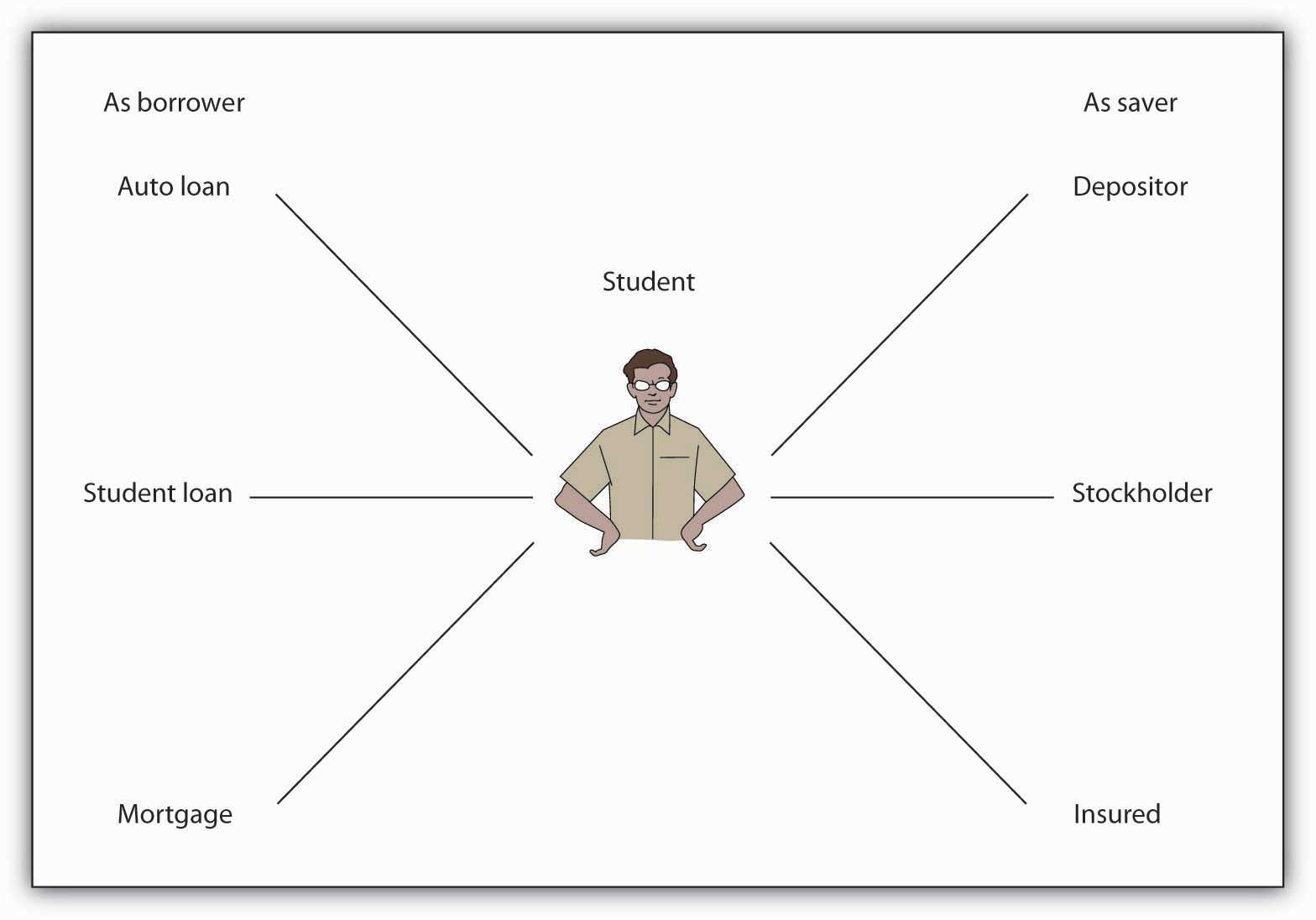 Occasionally, people and companies, especially small businesses or ones that sell into rapidly growing markets, have enough wealth (a stock) and income (a flow) to implement their ideas without outside help by plowing back profits (aka internal finance). Most of the time, however, people and firms with good ideas do not have the savings or cash needed to draw up blueprints, create prototypes, lease office or production space, pay employees, obtain permits and licenses, or suffer the myriad risks of bringing a new or improved good to market. Without savings, a rich uncle or close friend, or some other form of external finance, people remain wannabe entrepreneurs and companies cannot complete their projects. That should concern you because the world is a poorer place for it. [1]Why do we need a financial system? Why can’t individuals and companies simply borrow from other individuals and companies when they need to? Lending, like supplying many other types of goods, is most efficiently and cheaply conducted by specialists, companies that do only one thing (or a couple of related activities) very well because they have much practice doing it and because they tap economies of scale. The fixed costs of making loans—advertising for borrowers, buying and maintaining computers, leasing suitable office space, and the like—are fairly substantial. To recoup those fixed costs, to drive them toward insignificance, lenders have to do quite a volume of business. Little guys usually just can’t be profitable. This is not to say, however, that bigger is always better, only that to be efficient financial companies must exceed minimum efficient scale.KEY TAKEAWAYSThe financial system is a dense network of interrelated markets and intermediaries that allocates capital and shares risks by linking savers to spenders, investors to entrepreneurs, lenders to borrowers, and the risk-averse to risk-takers.It also increases gains from trade by providing payment services and facilitating intertemporal trade.A financial system is necessary because few businesses can rely on internal finance alone.Specialized financial firms that have achieved minimum efficient scale are better at connecting investors to entrepreneurs than nonfinancial individuals and companies.[1] www.innovation-america.org/archive.php?articleID=792.3 Asymmetric Information: The Real Evil
LEARNING OBJECTIVEWhat is asymmetric information, what problems does it cause, and what can mitigate it?Finance also suffers from a peculiar problem that is not easily overcome by just anybody. Undoubtedly, you’ve already encountered the concept of opportunity costs, the nasty fact that to obtain X you must give up Y, that you can’t have your cake and eat it too. You may not have heard of asymmetric information, another nasty fact that makes life much more complicated. Likescarcity, asymmetric information inheres in nature, the devil incarnate. That is but a slight exaggeration. When a seller (borrower, a seller of securities) knows more than a buyer (lender or investor, a buyer of securities), only trouble can result. Like the devil in Dante’s Inferno, [1] this devil has two big ugly heads, adverse selection, which raises Cain before a contract is signed, and moral hazard, which entails sinning after contract consummation. (Later, we’ll learn about a third head, the principal-agency problem, a special type of moral hazard.)Due to adverse selection, the fact that the riskiest borrowers are the ones who most strongly desire loans, lenders attract sundry rogues, knaves, thieves, and ne’er-do-wells, like pollen-laden flowers attract bees (Natty Light [2] attracts frat boys?). If they are unaware of that selection bias, lenders will find themselves burned so often that they will prefer to keep their savings under their mattresses rather than risk lending it. Unless recognized and effectively countered, moral hazard will lead to the same suboptimal outcome. After a loan has been made, even good borrowers sometimes turn into thieves because they realize that they can gamble with other people’s money. So instead of setting up a nice little ice cream shop with the loan as they promised, a disturbing number decide instead to try to get rich quick by taking a quick trip to Vegas or Atlantic City [3] for some potentially lucrative fun at the blackjack table. If they lose, they think it is no biggie because it wasn’t their money.One of the major functions of the financial system is to tangle with those devilish information asymmetries. It never kills asymmetry, but it usually reduces its influence enough to let businesses and other borrowers obtain funds cheaply enough to allow them to grow, become more efficient, innovate, invent, and expand into new markets. By providing relatively inexpensive forms of external finance, financial systems make it possible for entrepreneurs and other firms to test their ideas in the marketplace. They do so by eliminating, or at least reducing, two major constraints on liquidity and capital, or the need for short-term cash and long-term dedicated funds. They reduce those constraints in two major ways: directly (though often with the aid of facilitators) viamarkets and indirectly via intermediaries. Another way to think about that is to realize that the financial system makes it easy to trade intertemporally, or across time. Instead of immediately paying for supplies with cash, companies can use the financial system to acquire what they need today and pay for it tomorrow, next week, next month, or next year, giving them time to produce and distribute their products.Stop and Think BoxYou might think that you would never stoop so low as to take advantage of a lender or insurer. That may be true, but financial institutions are not worried about you per se; they are worried about the typical reaction to asymmetric information. Besides, you may not be as pristine as you think. Have you ever done any of the following?Stolen anything from work?Taken a longer break than allowed?Deliberately slowed down at work?Cheated on a paper or exam?Lied to a friend or parent?If so, you have taken advantage (or merely tried to, if you were caught) of asymmetric information.KEY TAKEAWAYSAsymmetric information occurs when one party knows more about an economic transaction or asset than the other party does.Adverse selection occurs before a transaction takes place. If unmitigated, lenders and insurers will attract the worst risks.Moral hazard occurs after a transaction takes place. If unmitigated, borrowers and the insured will take advantage of lenders and insurers.Financial systems help to reduce the problems associated with both adverse selection and moral hazard.[1] http://www.fullbooks.com/Dante-s-Inferno.html[2] www.urbandictionary.com/define.php?term=natty+light[3]www.pickeringchatto.com/index.php/pc_site/monographs/gambling_on_the_american_dream2.4 Financial Markets
LEARNING OBJECTIVEIn what ways can financial markets and instruments be grouped?Financial markets come in a variety of flavors to accommodate the wide array of financial instruments or securities that have been found beneficial to both borrowers and lenders over the years. Primary markets are where newly created (issued) instruments are sold for the first time. Most securities are negotiable. In other words, they can be sold to other investors at will in what are called secondary markets. Stock exchanges, or secondary markets for ownership stakes in corporations called stocks (aka shares or equities), are the most well-known type, but there are also secondary markets for debt, including bonds (evidences of sums owed, IOUs), mortgages, and derivatives and other instruments. Not all secondary markets are organized as exchanges, centralized locations, like the New York Stock Exchange or the Chicago Board of Trade, for the sale of securities. Some are over-the-counter (OTC) markets run by dealers connected via various telecom devices (first by post and semaphore [flag signals], then by telegraph, then telephone, and now computer). Completely electronic stock markets have gained much ground in recent years. [1]Money markets are used to trade instruments with less than a year to maturity (repayment of principal). Examples include the markets for T-bills (Treasury bills or short-term government bonds), commercial paper (short-term corporate bonds), banker’s acceptances (guaranteed bank funds, like a cashier’s check), negotiable certificates of deposit (large-denomination negotiable CDs, called NCDs), Fed funds (overnight loans of reserves between banks), call loans (overnight loans on the collateral of stock), repurchase agreements (short-term loans on the collateral of T-bills), and foreign exchange (currencies of other countries).Securities with a year or more to maturity trade in capital markets. Some capital market instruments, called perpetuities, never mature or fall due. Equities (ownership claims on the assets and income of corporations) and perpetual interest-only loans are prime examples. (Some interest-only loans mature in fifteen or thirty years with a so-called balloon payment, in which the principal falls due all at once at the end of the loan.) Most capital market instruments, including mortgages (loans on real estate collateral), corporate bonds, government bonds, and commercial and consumer loans, have fixed maturities ranging from a year to several hundred years, though most capital market instruments issued today have maturities of thirty years or less. Figure 2.3 "Types of financial markets" briefly summarizes the differences between various types of financial markets.Figure 2.3 Types of financial markets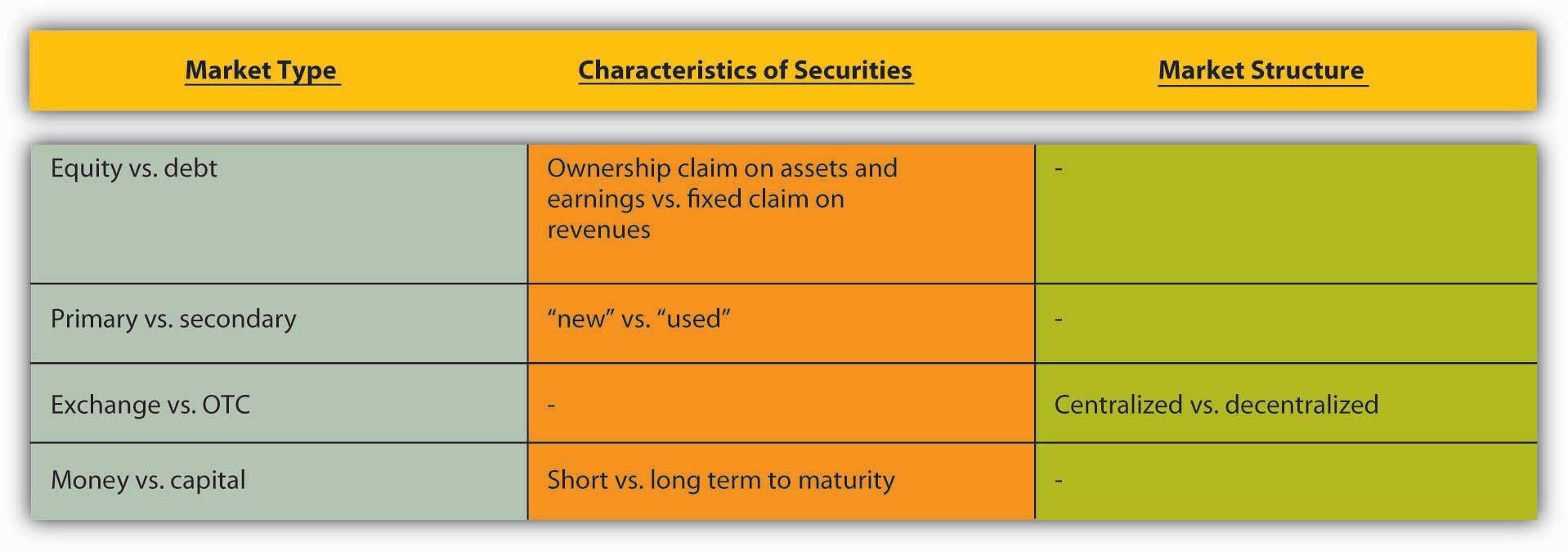 Derivatives contracts trade in a third type of financial market. Derivatives allow investors to spread and share a wide variety of risks, from changes in interest rates and stock market indices [2] to undesirable weather conditions [3](too sunny for farmers, too rainy for amusement parks, too cold for orange growers, too hot for ski resorts). Financial derivatives are in some ways even more complicated than the derivatives in calculus, so they are usually discussed in detail only in more specialized or advanced courses. (Here is a spot where your instructor might provide custom content.)Some call financial markets “direct finance,” though most admit the term is a misnomer because the functioning of the markets is usually aided by one or more market facilitators, including brokers, dealers, brokerages, and investment banks. Brokers facilitate secondary markets by linking sellers to buyers of securities in exchange for a fee or a commission, a percentage of the sale price. Dealers “make a market” by continuously buying and selling securities, profiting from the spread, or the difference between the sale and purchase prices. (For example, a dealer might buy a certain type of bond at, say, $99 and resell it at $99.125, ten thousand times a day.) Brokerages engage in both brokering and dealing and usually also providing their clients with advice and information. Investment banks facilitate primary markets by underwriting stock and bond offerings, including initial public offerings (IPOs) of stocks, and by arranging direct placements of bonds. Sometimes investment banks act merely as brokers, introducing securities issuers to investors, usually institutional investors like the financial intermediaries discussed below. Sometimes they act as dealers, buying the securities themselves for later (hopefully soon!) resale to investors. And sometimes they provide advice, usually regarding mergers and acquisitions. Investment banks took a beating during the financial crisis that began in 2007. Most of the major ones went bankrupt or merged with large commercial banks. Early reports of the death of investment banking turned out to be premature, but the sector is depressed at present; two large ones and numerous small ones, niche players called boutiques, remain. [4]Stop and Think BoxIn eighteenth-century Pennsylvania and Maryland, people could buy real estate, especially in urban areas, on so-called ground rent, in which they obtained clear title and ownership of the land (and any buildings or other improvements on it) in exchange for the promise to pay some percentage (usually 6) of the purchase price forever. What portion of the financial system did ground rents (some of which are still being paid) inhabit? How else might ground rents be described?Ground rents were a form of market or direct finance. They were financial instruments or, more specifically, perpetual mortgages akin to interest-only loans.Financial markets are increasingly international in scope. Integration of transatlantic financial markets began early in the nineteenth century and accelerated after the mid-nineteenth-century introduction of the transoceanic telegraph systems. The process reversed early in the twentieth century due to World Wars I and II and the cold war; the demise of the gold standard; [5] and the rise of the Bretton Woods [6] system of fixed exchange rates, discretionary monetary policy, and capital immobility. (We’ll explore these topics and a related matter, the so-called trilemma, or impossible trinity, in Chapter 19 "International Monetary Regimes".) With the end of the Bretton Woods arrangement in the early 1970s and the cold war in the late 1980s/early 1990s, financial globalization reversed course once again. Today, governments, corporations, and other securities issuers (borrowers) can sell bonds, called foreign bonds, in a foreign country denominated in that foreign country’s currency. (For example, the Mexican government can sell dollar-denominated bonds in U.S. markets.) Issuers can also sell Eurobonds or Eurocurrencies, bonds issued (created and sold) in foreign countries but denominated in the home country’s currency. (For example, U.S. companies can sell dollar-denominated bonds in London and U.S. dollars can be deposited in non-U.S. banks. Note that the term Euro has nothing to do with the euro, the currency of the European Union, but rather means “outside.” A Euro loan, therefore, would be a loan denominated in euro but made in London, New York, Tokyo, or Perth.) It is now also quite easy to invest in foreign stock exchanges, [7] many of which have grown in size and importance in the last few years, even if they struggled through the panic of 2008.Stop and Think BoxTo purchase the Louisiana Territory from Napoleon in 1803, the U.S. government sold long-term, dollar-denominated bonds in Europe. What portion of the financial system did those bonds inhabit? Be as specific as possible.Those government bonds were Eurobonds because the U.S. government issued them overseas but denominated them in U.S. dollars.KEY TAKEAWAYSFinancial markets can be categorized or grouped by issuance (primary vs. secondary markets), type of instrument (stock, bond, derivative), or market organization (exchange or OTC).Financial instruments can be grouped by time to maturity (money vs. capital) or type of obligation (stock, bond, derivative).[1] “Stock Exchanges: The Battle of the Bourses,” The Economist (31 May 2008), 77–79.[2] quote.yahoo.com/m1?u[3] www.cme.com/trading/prd/weather/index.html[4] “American Finance: And Then There Were None. What the death of the investment bank means for Wall Street,” The Economist (27 September 2008), 85–86.[5] videoplayer.thestreet.com/?clipId=1373_10370203&channel=Market+Strategy&cm_ven=&cm_cat=&cm_ite=&puc=&ts= 1185544781203&bt=NS&bp=WIN&bst=NS&biec=false&format=flash&bitrate=300[6] economics.about.com/od/foreigntrade/a/bretton_woods.htm[7] www.foreign-trade.com/resources/financel.htm2.5 Financial Intermediaries
LEARNING OBJECTIVEIn what ways can financial intermediaries be classified?Like financial markets, financial intermediaries are highly specialized. Sometimes called the indirect method of finance, intermediaries, like markets, link investors/lenders/savers to borrowers/entrepreneurs/spenders but do so in an ingenious way, by transforming assets. Unlike facilitators, which, as we have seen, merely broker or buy and sell the same securities, intermediaries buy and sell instruments with different risk, return, and/or liquidity characteristics. The easiest example to understand is that of a bank that sells relatively low risk (which is to say, safe), low return, and highly liquid liabilities, called demand deposits, to investors called depositors and buys the relatively risky, high return, and nonliquid securities of borrowers in the form of loans, mortgages, and/or bonds. Note, too, that investor–depositors own claims on the bank itself rather than on the bank’s borrowers.Financial intermediaries are sometimes categorized according to the type of asset transformations they undertake. As noted above, depository institutions, including commercial banks, savings banks, and credit unions, issue short-term deposits and buy long-term securities. Traditionally, commercial banks specialized in issuing demand, transaction, or checking deposits and making loans to businesses. Savings banks issued time or savings deposits and made mortgage loans to households and businesses, while credit unions issued time deposits and made consumer loans. (Finance companies also specialize in consumer loans but are not considered depository institutions because they raise funds by selling commercial paper, bonds, and equities rather than by issuing deposits.)Due to deregulation, though, the lines between different types of depository institutions have blurred in recent years. Ownership structure, charter terms, and regulatory agencies now represent the easiest way to distinguish between different types of depository institutions. Almost all commercial and many savings banks are joint-stock corporations. In other words, stockholders own them. Some savings banks and all credit unions are mutual corporations and hence are owned by those who have made deposits with them.Insurance companies are also divided between mutual and joint-stock corporations. They issue contracts or policies that mature or come due should some contingency occur, which is a mechanism for spreading and sharing risks. Term life insurance policies pay off if the insured dies within the contract period, while life annuities pay off if the insured is still alive. Health insurance pays when an insured needs medical assistance. Property or casualty insurance, such as fire or automobile insurance, comes due in the event of a loss, like a fire or an accident. Liability insurance pays off when someone is sued for a tort (damages). Insurers invest policyholder premiums in stocks, corporate and government bonds, and various money market instruments, depending on the nature of the contingencies they insure against. Life insurance companies, for example, invest in longer-term assets than automobile or health insurers because, on average, life insurance claims occur much later than property or health claims. (In the parlance of insurance industry insiders, life insurance has a much longer “tail” than property insurance.)The third major type of intermediary is the investment company, a category that includes pension and government retirement funds, which transform corporate bonds and stocks into annuities, and mutual funds and money market mutual funds, which transform diverse portfolios of capital and money market instruments, respectively, into nonnegotiable but easily redeemable “shares.”As Figure 2.4 "Share of total U.S. financial assets, year-end, 1945–2007" shows, the relative importance of commercial banks and life insurance companies has waned since World War II due to the proliferation of additional investment options. As Figure 2.5 "Assets of financial intermediaries, selected years, 1945–2005" shows, their decline is relative only; the assets of all major types of intermediaries have grown rapidly over the last six decades. The figures are in current dollars, or dollars not adjusted for inflation, and the U.S. economy has grown significantly since the war, in no small part due to the financial system. Nevertheless, as shown in Figure 2.6 "Financial assets to gross domestic product (GDP), 1945–2007", the assets of financial intermediaries have grown steadily as a percentage of GDP.Figure 2.4 Share of total U.S. financial assets, year-end, 1945–2007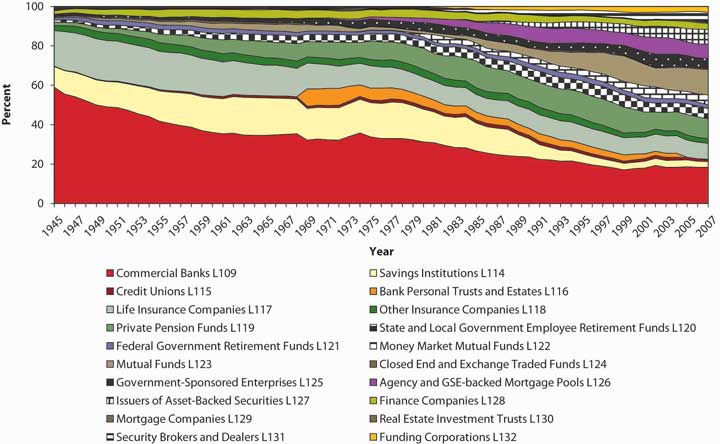 Figure 2.5 Assets of financial intermediaries, selected years, 1945–2005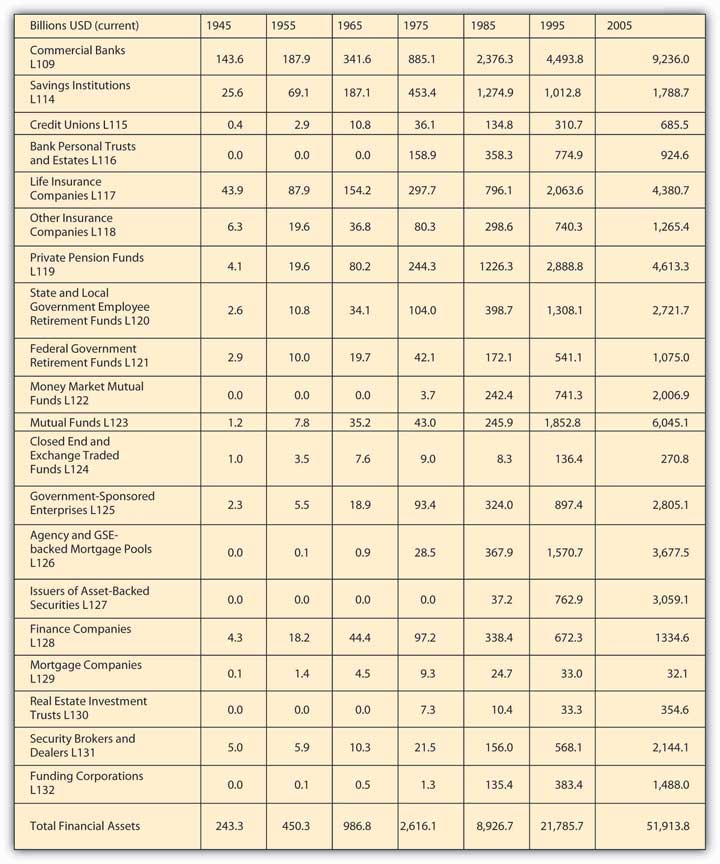 Figure 2.6 Financial assets to gross domestic product (GDP), 1945–2007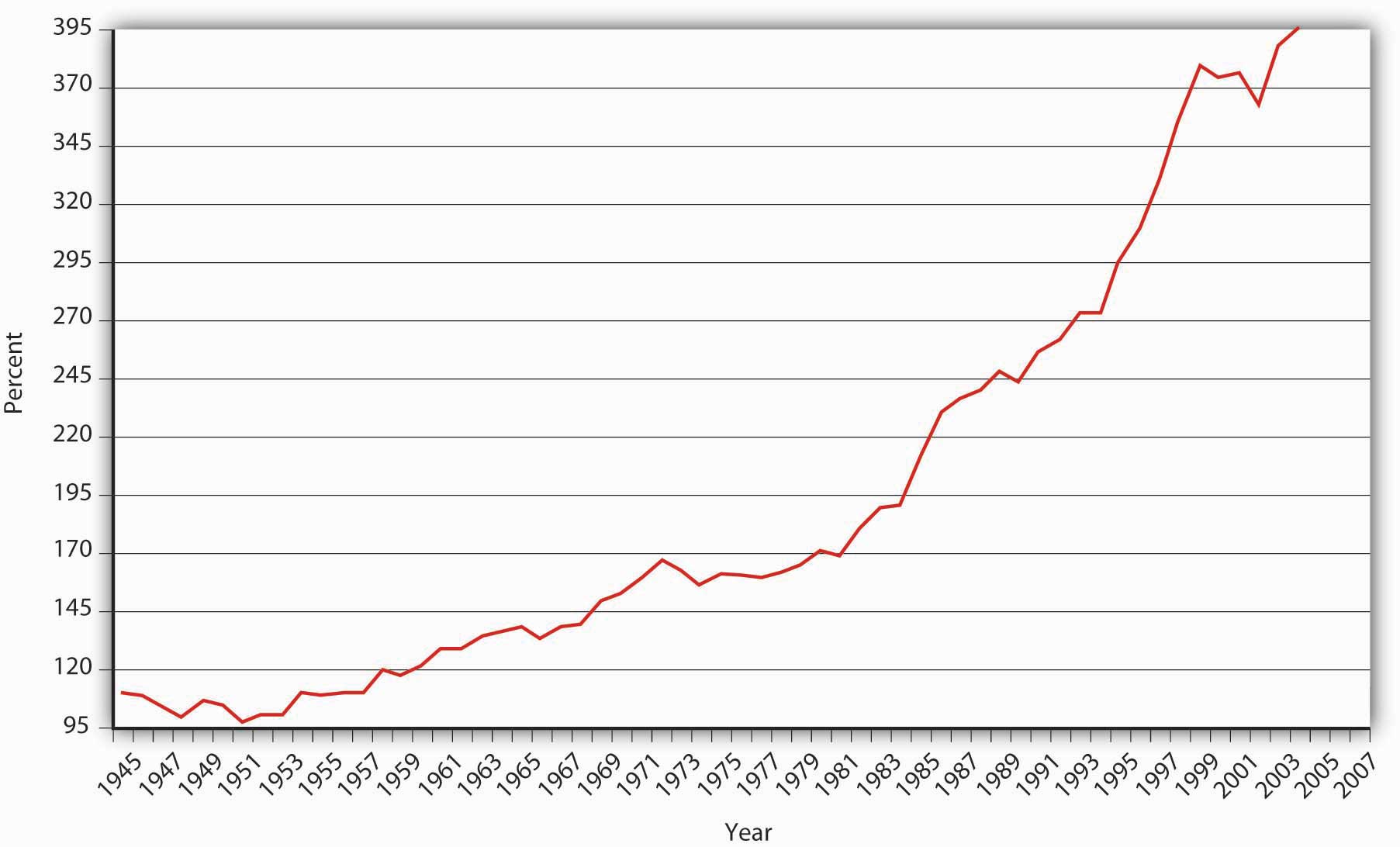 Financial markets have exhibited similar growth. For example, the Dow Jones Industrial Average (DJIA), [1] a mechanism for tracking the prices of the shares of the nation’s most important corporations, grew from less than 200 at the end of World War II to just shy of 700 when John F. Kennedy took office in 1961, to around 1,000 when Ronald Reagan became president twenty years later, to over 3,200 in 1992 and over 10,000 by 1999. [2] Trading volumes on the New York Stock Exchange [3] and the NASDAQ [4] have likewise soared. In 1945, daily trading volumes rarely exceeded 2 million shares. By 1975, 10 million shares was considered a slow day. By 2005, over 1 billion shares were regularly traded each day.KEY TAKEAWAYFinancial intermediaries, including depository institutions (commercial banks, savings banks, credit unions) and insurers (life, health, property and casualty), can be grouped by the composition of their balance sheets (nature of their assets and liabilities and the asset transformations they undertake) or their ownership structure, the origin of their corporate charters, and/or the identity of their regulators.[1] www.djindexes.com/mdsidx/index.cfm?event=showAverages[2] www.measuringworth.org/DJA/[3] www.nyse.com/[4] www.nasdaq.com/2.6 Competition Between Markets and Intermediaries
LEARNING OBJECTIVEWhat trade-offs do investors face? How do borrowers decide whether to use financial markets or intermediaries to obtain the funds they need?Why do investors (savers) sometimes choose to invest in intermediaries rather than directly in financial markets? Why do borrowers sometimes choose to reduce their liquidity and capital constraints via intermediaries and sometimes via markets? Markets and intermediaries often fulfill the same needs, though in different ways. Borrowers/securities issuers typically choose the alternative with the lowest overall cost, while investors/savers choose to invest in the markets or intermediaries that provide them with the risk-return-liquidity trade-off that best suits them.Risk is a bad thing, while return and liquidity are good things. Therefore, every saver wants to invest in riskless, easily saleable investments that generate high returns. Of course, such opportunities occur infrequently because investors bid up their prices, thus reducing their returns. (As we’ll see in Chapter 4 "Interest Rates", the higher the price of an investment, the lower its return, ceteris paribus.) To keep returns high, some investors will be willing to give up some liquidity or to take on more risk. For example, they might buy securities not backed by collateral (assets like buildings, businesses, or safe financial instruments like T-bills that the borrower promises to forfeit in case of default). As a result of the competition between investors, and between borrowers, the financial system offers instruments with a wide variety of characteristics, ranging from highly liquid, very safe, but low-return T-bills and demand deposits, to medium-risk, medium-liquidity, medium-return mortgages, to risky but potentially lucrative and easily sold derivatives like put options and foreign exchange futures contracts.Investors care about more than risk, return, and liquidity, but generally other considerations are secondary. For example, investors will pay more for investments with fixed redemption dates rather than ones that can be called (repaid) at the borrower’s option because fixed redemption dates reduce investors’ uncertainty. They will also sometimes pay a little more for instruments issued by environmentally or socially conscious companies and countries and less for those issued by dirty, rude ones.Stop and Think BoxIn the fall of 2006, interest rates on conventional thirty-year home mortgages without a prepayment penalty were about 6.5 percent per year. But mortgages with otherwise identical terms that contained a prepayment penalty for the first seven years of the loan could be had for 6.25 percent per year. Why was that the case?In addition to risk, return, and liquidity, investors are concerned about the uncertainty of repayment terms. They are willing to receive a lower return (ceteris paribus, of course) in exchange for a guarantee that a loan will not be repaid for a significant period of time.As noted above, borrowers also compete with each other for the lowest cost methods of meeting their external financing needs. Obviously, borrowers want to pay as little for funds as possible and would like nothing better than to borrow huge sums forever, unconditionally, and at zero interest. Nobody wants to lend on those terms, though, so borrowers compete with each other for funds by offering investors higher returns, less risk, or more liquid instruments. They use whichever part of the financial system, markets or intermediaries, offers them the best deal. A company may sell commercial paper in the money market rather than obtain a bank loan, for example, if it is large enough and well-known enough to interest enough investors and market facilitators. A smaller, newer company, though, may find that a bank loan is much easier and cheaper to obtain.
KEY TAKEAWAYSInvestors primarily trade off among risk, return, and liquidity, and to a lesser extent they also value the certainty of redemption terms.Borrowers want to obtain funds as cheaply as possible and on repayment terms as flexible as possible.2.7 Regulation
LEARNING OBJECTIVEWhat are the major goals of financial regulation?Like investors, borrowers are concerned about the total net costs (all costs plus all benefits) of different types of finance. One big consideration is government and self-regulation. Compared to most other parts of modern capitalist economies, the financial system is relatively heavily regulated. Regulators like the Securities and Exchange Commission (SEC, which oversees exchanges and OTC markets), the New York Stock Exchange (NYSE, which oversees itself), and the Commodities Futures Trading Commission (CFTC, which oversees futures market exchanges) monitor and regulate financial markets. Other regulators, including the Office of the Comptroller of the Currency (which oversees federally chartered commercial banks), the Federal Deposit Insurance Corporation (FDIC, which oversees almost all depositories), and sundry state banking and insurance commissions, monitor financial intermediaries. Companies that wish to avoid direct regulatory scrutiny due to its high cost tend to use intermediaries rather than markets. For example, instead of selling shares to the public, which would require following the many rules of the SEC and the NYSE (or other exchange or OTC market), a company might decide that it would be cheaper to obtain a long-term bank loan or sell bonds to life insurers, mutual funds, and other institutional investors in a direct placement.Regulators serve four major functions. First, they try to reduce asymmetric information by encouraging transparency. That usually means requiring both financial markets and intermediaries to disclose accurate information to investors in a clear and timely manner. A second and closely related goal is to protect consumers from scammers, shysters, and assorted other grifters. Third, they strive to promote financial system competition and efficiency by ensuring that the entry and exit of firms is as easy and cheap as possible, consistent with their first two goals. For example, new banks can form but only after their incorporators (founders) and initial executives have been carefully screened. Insurance companies can go out of business (exit) but only after they have made adequate provision to fulfill their promises to policyholders.Finally, regulators also try to ensure the soundness of the financial system by acting as a lender of last resort, mandating deposit insurance, and limiting competition through restrictions on entry and interest rates. The first two forms of regulation are generally not controversial, although many believe that the lender of last resort function should not be combined with atoo big to fail (TBTF) policy. Limiting competition is a highly controversial means of ensuring safety because it extends privileges to existing institutions over new ones. Little surprise, then, that the regulated companies themselves are often the strongest supporters of that type of regulation!Stop and Think BoxFor decades, the Federal Reserve capped the interest rates that banks could pay on checking deposits at zero and the interest rates that they could pay on time or savings deposits at around 6 percent per year. What was the intended economic effect of those restrictions? Why didn’t existing banks lobby for their repeal until the Great Inflation of the 1970s?The restrictions were put in place to limit competition among banks, allowing them to be profitable without assuming too much risk. Existing banks were more than happy to reap relatively riskless profits until inflation exceeded the interest rates that they could legally pay. At that point, disintermediation was rampant. In other words, many people pulled their money out of banks and put them directly into the market, via money market and stock and bond mutual funds.KEY TAKEAWAYSRegulators attempt to maximize macroeconomic stability and transparency and to minimize investor risk and loss.The policies they implement to do so, however, can be controversial and are not always effective.2.8 Suggested ReadingAnonymous, Finance for Managers. Cambridge: Harvard Business School Press, 2002.Barth, James, Gerard Caprio, and Ross Levine. Rethinking Bank Regulation: Till Angels Govern. New York: Cambridge University Press, 2008.Bebczuk, Ricardo. Asymmetric Information in Financial Markets: Introduction and Applications. New York: Cambridge University Press, 2003.Fabozzi, Frank. The Handbook of Financial Instruments. Hoboken, NJ: John Wiley and Sons, 2002.Ferguson, Niall. The Ascent of Money: A Financial History of the World. New York: Penguin Press, 2008.Landier, Augustin, and Vinay Nair. Investing for Change: Profit from Responsible Investment. New York: Oxford University Press, 2008.Tyson, Eric. Personal Finance for Dummies, 5th ed. Hoboken, NJ: John Wiley and Sons, 2006.Chapter 3MoneyCHAPTER OBJECTIVESBy the end of this chapter, students should be able to:Define money.Describe the work or economic functions that money performs.Define barter and explain why it is economically inefficient.Explain why some forms of commodity money are better than others.Explain why representative money and credit money supplanted commodity money.Define the money supply and explain how and why it is measured.3.1 Of Love, Money, and Transactional EfficiencyLEARNING OBJECTIVEWhat is money and what economic functions does it perform?Like love, money is ubiquitous, yet few of us feel that we have enough of either. As abstract concepts, money and love are both slippery, yet most of us believe that we know them when we see them. Despite those similarities, mixing money and love can be dangerous. The love of money is said to be one of the seven deadly sins; the money of love, despite its hoariness, is illegal in many jurisdictions in the United States and abroad.Jest and wordplay aside, money is, perhaps, the most important invention of all time. Like the other major contenders for the title, indoor plumbing, internal combustion engines, computers, and other modern gadgets of too recent origin to consider; the wheel, which needs no introduction; the hearth, a pit for controlling fire; and the atlatl, a spear thrower similar in concept to a lacrosse stick, money is a force multiplier. In other words, it allows its users to complete much more work in a given amount of time than nonusers can possibly do, just as the wheel let porters move more stuff, the hearth helped cooks prepare more food, and the atlatl allowed hunters (warriors) to kill more prey (enemies).What work does money do? It facilitates trade by making it easier to buy and sell goods compared to barter, the exchange of one nonmoney good for another. (If you’ve ever traded baseball cards, clothes, beers, phone numbers, homework assignments, or any other nonmoney goods, you’ve engaged in barter.) This is no minor matter because trade is the one thing that makes us human. As that great eighteenth-century Scottish economist Adam Smith (and others) pointed out, no other animal trades with nonrelatives of the same species. The inherent predisposition to trade may explain why humans have relatively large brains and relatively small digestive tracts. Trade certainly explains why humans have more material comforts by far than any other species on the planet. Each trade that is fairly consummated enriches both the buyer and the seller. The good feeling people get when they buy (sell) a good is what economists call consumer surplus (producer surplus). By making trading relatively easy, money helps to make humanity happier. (Note that this is not the same as claiming that wealth makes people happy. Although sometimes used synonymously with wealth in everyday speech, money is actually a special form of wealth.)Imagine what life would be like without money. Suppose you try to fill up your automobile’s gasoline tank, or take mass transit to school, or acquire any good, without using money (or credit, money’s close cousin). How would you do it? You would have to find something that the seller desired. That could take a long time and quite possibly forever. If you don’t believe me, go to any Craigslist posting, [1] where you will find listings like the one below. It’s a fun diversion, but what would this person think is a “fair” trade? A lava lamp and a Grateful Dead poster? Would she give you a ball of yarn in change?Date: 2006-11-30, 2:37 PM ESTHello Craigslisters,I recently moved to NYC and I have no use for the six items pictured below. Starting from the upper left going clockwise, I have: a working desk lamp, a hardcover copy of the NY Times best-selling book The Historian, an unused leather-bound photo album, a giant bouncy-ball that lights up when it bounces, a pair of goofy sunglasses, and a hand-made tribal mask from Mexico.Make me any offer for any or all of the items, and if it’s fair, we’ll trade.Answer: Only if you have a lot of time to waste.In the lingo of economists, by serving as a means or medium of exchange,money eliminates one of the major difficulties of barter, fulfilling this mutual or double coincidence of wants. And it does it quite well as it zips across the country and the entire globe.Another serious difficulty with barter helps us to see the second major type of work that money does. Suppose that the gas station attendant or bus driver wanted chewing gum and you had some. Exchange may still not take place because a crucial question remains unanswered: how many sticks of gum is a gallon of gas or a bus trip worth? Ascertaining the answer turns out to be an insurmountable barrier in most instances. In a money economy, the number of prices equals the number of traded goods because each has a money price, the good’s cost in terms of the unit of account. In a barter economy, by contrast, the number of prices equals the number of pairs of goods. So, for example, an economy with just 1,000 goods (a very poor economy indeed) would require 499,500 different prices! Little wonder, then, that barter economies, when they exist, usually produce only ten or so tradable goods, which means about forty-five different prices, each good paired with nine others. By serving as a unit of account, a measuring rod of economic value, money makes price determination much easier.The unit of account function of money is more abstract than its work as a medium of exchange and hence is less well understood, but that does not mean that it is less important. To be an effective force multiplier, money has to eliminate both of barter’s biggest deficiencies. In other words, it has to end the double coincidence of wants problem and reduce the number of prices, ideally to one per good. It does the former by acting as a medium of exchange, something that people acquire not for its own sake but to trade away to another person for something of use. The latter it does by serving as a unit of account, as a way of reckoning value. When functioning as a unit of account, money helps us to answer the question, How much is that worth? much like inches help us to answer, How long is that? or degrees Fahrenheit or Celsius help us to ascertain, What is the temperature of that? By helping us to reckon value, money allows us to easily and quickly compare the economic value of unlike things, to compare apples and oranges, both literally and figuratively.Stop and Think BoxAfter the demise of the Soviet Union, inflation reigned supreme as the Russian ruble lost more and more of its value each day. Rubles remained a medium of exchange, but in many places in Russia, prices and debts began to be denominated in “bucks.” What were bucks and why did they arise?Bucks were essentially U.S. dollars, and they were used as a unit of account and standard of deferred payment, as a way of reckoning value in a stable unit. Physical U.S. dollar-denominated assets, like Federal Reserve notes, were a medium of exchange, but also, in this context, they were a good store of value because they could purchase more rubles each passing day.Money also works as a store of value and as a standard of deferred compensation. By store of value, economists mean that money can store purchasing power over time. Of course, many other assets—real estate, financial securities, precious metals and gems—perform precisely the same function.Storing value, therefore, is not exclusively a trait of money. By standard of deferred compensation, economists mean that money can be used to denominate a debt, an obligation to make a payment in the future.To help you to see the different functions of money, consider the following transaction:Customer: How much for a gallon of gasoline? (A)Attendant: $2.99 (A)Customer: Great, fill ’er up. (A)Attendant: Will that be cash (E), check (E), debit (E), or credit (D)?In the places labeled (A), money is working as a unit of account. The customer is trying to reckon the value of the gasoline, information that the attendant quickly encapsulates by quoting a money price. The customer just as quickly decides that she would rather have the gasoline than the money, or more precisely the other goods that the money could acquire, and requests the trade. The attendant responds by inquiring which medium of exchange (E) the customer wishes to use to pay for the good. Cash refers to physical currency, like Federal Reserve notes or Treasury coins. Check refers to a paper order for the transfer of money from a bank account. Debit refers to an electronicorder for a transfer from a bank account or a prepaid declining balance debit card. Credit entails the prearranged transfer of funds from the customer’s creditor, a bank or other lender, in exchange for a small service fee from the gas station [2] and the customer’s promise to repay the lender (and perhaps interest and a yearly fee). In the case of the credit transaction, money is working as a standard of deferred payment (D) because the customer promises to repay the lender the value of the gas at some point in the future. (We will speak of credit money below, but students should not allow the lingo to confuse them. Credit cards and other loans are not money per se but rather are ways of obtaining it. The distinction will become clearer as your course of study during the semester unfolds.)Of course, conversations like the one above rarely occur today. Except in New Jersey and a few other places, people pump their own gas; stations post their prices on big signs for all to see; and in addition to dispensing the product, gas pumps handle credit and debit (and sometimes cash) purchases with ease. Money makes all that possible, saving humanity untold hours of waste over the trillions of exchanges completed each year.KEY TAKEAWAYSBarter entails the exchange of one good for another. It is inefficient because it requires satisfaction of the double coincidence of wants (party one must have what party two desires, and vice versa) and pricing problems (the number of prices of goods equals the number of possible pairs).Perhaps the most important invention of all time, money is anything that reduces the transaction costs of barter, anything that is commonly accepted as payment or in exchange.Money serves as a medium of exchange (physical means of payment), unit of account (measure of economic value), store of value (method of storing said value over time), and standard of deferred payment (basis upon which debts are repaid).[1] http://newyork.craigslist.org/about/sites.html[2] Gas stations and other vendors sometimes charge higher prices for credit than for cash sales to compensate them for the transaction fee charged by the credit card companies. Most have given up such policies, however, due to competition for customers who found it convenient to charge purchases at a time before debit cards were widespread and many merchants refused to accept checks due to the high moral hazard. (Too many “bounced,” or were returned, unpaid, for insufficient funds in the customer’s account.)3.2 Better to Have Had Money and Lost It Than to Have Never Had Money at AllLEARNING OBJECTIVEWhat usually happens when money is absent in an economy?To further appreciate money’s importance, consider what happens when it is absent—universal distress, followed quickly by money’s reintroduction or reinvention! After World War I, for example, the German government created too much money too quickly. Hyperinflation, a very rapid rise in the prices of all goods, ensued. Prices increased so fast that workers insisted on being paid twice daily so they could run, not walk, to the nearest store to buy food before their hard-earned wages became worthless. Before the hyperinflation, it was said that you could buy a wheelbarrow full of food with a purse full of cash. During the hyperinflation, you needed a wheelbarrow full of cash to purchase a purse full of food. At the end of the debacle, you kept the wheelbarrow at home lest your most valuable asset, the wheelbarrow, be stolen! At the end of the crisis, the German economy was on a barter basis, but only briefly before currency reforms stopped the inflation and restored a money economy.Stop and Think BoxDuring its most recent financial crisis, in 2001–2002, Argentina faced a severe shortage of its money, called pesos. Private firms responded by setting up giant flea markets where goods were priced and paid for using the firm’s notes, which in most instances were called creditós. The creditós could be used in subsequent flea markets run by the issuing firm but not in markets run by other firms. Creditós had very limited circulation outside the flea markets. As soon as the peso crisis passed, the firms stopped running flea markets and no longer honored the creditós they had issued. What happened in Argentina?A new form of private credit money spontaneously arose to fill the vacuum created by the dearth of pesos. Although not as liquid or safe as pesos, creditós were far superior to barter. The end-game default can be interpreted as seigniorage, the profit the issuers of creditós exacted for providing money to local Argentine communities.In prisons, prisoner-of-war camps, and other settings where money is unavailable, inmates quickly learn the inadequacies of barter firsthand and adopt the best available commodity as money—a medium of exchange; unit of account; a store of value; and even, to the limited extent that credit is available in such circumstances, a standard of deferred payment. Packs of cigarettes often emerge as the commodity money of choice. (Talk about one’s fortune going up in smoke!) There are good economic reasons for this preference. Although not perfect, cigarettes are a serviceable medium of exchange. First and foremost, sealed packs of cigarettes are easily authenticated because it would be extremely difficult to counterfeit or adulterate them, especially under prison conditions. Although they differ somewhat from brand to brand, they are also relatively uniform in quality. If you gave up a bar of soap for two packs, you could rest relatively well assured that you were not being cheated. Second, cigarette packs are divisible, into twenty individual cigarettes, or “loosies,” without giving up much of their ease of authentication. (A loosie is easier to adulterate than a sealed pack, say, by replacing the tobacco with sawdust, but is still not easy.) Divisibility is important because supply and demand might well dictate an equilibrium price that includes a fraction of a pack, just as it often leads to prices that are a fraction of a dollar ($), yen (¥), euro (€), or pound (£). Individual cigarettes are also somewhat divisible but only when filterless or when consumed. One might, for instance, sell a good blanket for four packs, two loosies, and five drags or puffs.Cigarettes also have relatively high value-to-weight and value-to-bulk ratios. In other words, they are relatively valuable given their size and weight. That portability is, of course, important to their function as a medium of exchange. Although they eventually go stale and can be ruined if smashed or drenched in water, sealed cigarettes packs are durable enough to also serve as an intermediate term store of value. The elasticity of the supply of cigarette packs is volatile, however, because smokers find it difficult to quit smoking, no matter the price and the fact that the quantity of packs in circulation depends on shipments from the outside world. In modern prisons, this is less of a problem, but in prisoner-of-war (POW) camps, sudden gluts caused the prices of goods (noncigarettes) to soar (that is, the value of cigarettes plummeted), only to be followed by long periods of deflation (lower prices for noncigarettes) as the supply of cigarettes dried up and each cigarette gained in purchasing power.KEY TAKEAWAYSWhere money is absent, an available commodity with the best combination of ease of authentication, uniformity, divisibility, durability, portability, and elasticity of supply may emerge as money.In other instances, as in Argentina, private credit money may emerge.3.3 A Short History of Moolah
LEARNING OBJECTIVEWhat characteristics does a good medium of exchange possess?Figure 3.1 Cowrie money from early China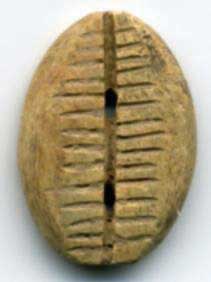 http://www.joelscoins.comMuch stranger commodities than cigarettes have served as money over the ages, and for the most part served well. As storied economist John Kenneth Galbraith once claimed, “More than most things, an understanding of money requires an appreciation of its history,” so a brief history lesson is in order here. [1] As Figure 3.1 "Cowrie money from early China" suggests, various types of live animals, parts of dead animals, grains, metals, rocks, and shells have been money at one time and place or another. [2]We generally find that, as with the case of prison inmates, early societies used available commodities that had the best combination of ease of authentication, uniformity, divisibility, durability, portability, and elasticity of supply. Hay (grassy livestock feed) rarely emerges as money because it is too easy to adulterate with weeds; its low value-to-bulk renders its portability very low due to the trouble and expense of transporting it; and until it is properly baled and stored, a rainstorm can ruin it. Tobacco, by contrast, has served as a commodity money because it is more uniform, durable, portable, and easily authenticated than hay. In colonial Virginia, tobacco was turned into a form of representative money when trustworthy and knowledgeable inspectors attested to its quality, stored it in safe warehouses, and issued paper receipts for it. The receipts, shown in Figure 3.2 "Reproduction of eighteenth-century tobacco transfer note", rather than the tobacco itself, served as an extremely uniform, durable, divisible, portable, and easily authenticated medium of exchange.Figure 3.2 Reproduction of eighteenth-century tobacco transfer note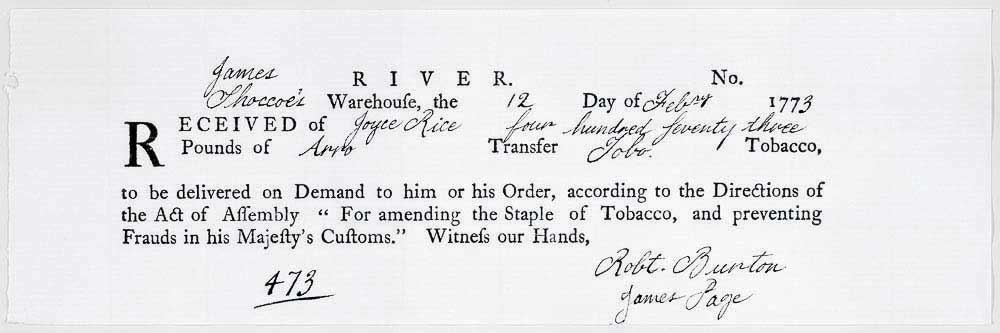 Courtesy: The Colonial Williamsburg Foundation.Diamonds, rubies, and other rare gems seldom become money because they arenot uniform in quality and are difficult to authenticate. One needs expensive specialized training and equipment to value them properly. (See Figure 3.3 "Is it real?" for an example.) Gold, by contrast, has often served as money because, as an element (symbol = Au; atomic number = 79), [3] it is perfectly uniform in its pure form. It is also easily divisible; relatively highly portable for a commodity; and, though soft for a metal, quite durable. Gold can be adulterated by mixing it with cheaper metals. Even when coined, it can be clipped, sweated, or otherwise adulterated. Relatively easy ways of authenticating gold and other precious metals in their bullion (bar or brick) and coin forms exist, however. [4] Gold’s elasticity of supply, traditionally quite low due to its rarity, is its biggest shortcoming. Money must be scarce, meaning that free goods like air and water (where plentiful) will not work as money, but it need not be rare, and in fact, the best forms of money are not rare.Many students have no problem seeing how commodities with use value, like food and cigarettes, or rarity value, like gold and silver, can be money. They often wonder, though, about the sanity of people who used common, useless items as money. Before congratulating themselves on their own rationality, however, they ought to peek into their wallets and purses, where they may discover, if they haven’t already used it on tuition, books, and entertainment, that they possess some greenish pieces of paper, called Federal Reserve notes, the use value of which is nearly nil. [5] True, those notes are fiat money. In other words, they appear to enjoy the advantage of legal tender status. The face of the notes makes clear that they are “legal tender for all debts, public and private.” That means that it is illegal to refuse them. That little note on the notes notwithstanding, it is clear [6] that people today accept Federal Reserve notes for the same reason that people in the past accepted clamshells, beads, or other low use-value items because they know that they can turn around and successfully exchange them for goods. In fact, many economists define money as anything commonly accepted in exchange. (So Ron Paul dollars are not money!) [7]
KEY TAKEAWAYSThe best medium of exchange combines ease of authentication, uniformity, divisibility, durability, portability, and elasticity of supply.Gold is not necessarily the best type of money because its supply is relatively inelastic.Declaring a medium of exchange as legal tender may help that medium of exchange to circulate, but simply knowing that something is readily accepted in exchange can work just as well.[1] www.johnkennethgalbraith.com/[2]www.pbs.org/newshour/on2/money/timeline_ns4.html;http://www.ex.ac.uk/~RDavies/arian/amser/chrono.html[3] http://www.webelements.com[4] If you look through the Gunston Hall probate inventory database here: http://www.gunstonhall.org/probate/index.html, you’ll discover that a large percentage of households in Maryland and Virginia in the late eighteenth and early nineteenth centuries owned a set of money scales. People regularly weighed coins to authenticate them and determine their real value.[5] In the past, paper money that lost its value in exchange was used as wallpaper; thumb paper (to keep grimy young hands from dirtying textbooks, which in real terms were even more expensive in the distant past than at present, believe it or not); and tissue paper, for both the nose and the posterior! They were also used to tar and feather dogs and the occasional hated government official.[6] During the American Revolution, Congress declared its paper money, Continental dollars, a legal tender. Despite the proclamation, Continentals soon lost almost all of their value, giving rise to the expression “Not worth a Continental.” Other examples of the failure of tender clauses abound.[7] videoplayer.thestreet.com/ ?clipId=1373_10370203&channel=Market+Strategy&cm_ven=&cm_cat=&cm_ite=&puc =&ts= 1185545033484&bt=NS&bp=WIN&bst=NS&biec=false&format=flash&bitrate=3003.4 Commodity and Credit Monies
LEARNING OBJECTIVEHow do representative and credit monies compare to commodity monies?Truth be told, the people who used lion teeth or rocks with holes in them as money might find moderns a bit off their rockers for using money created by the government. The reason is simple: commodity monies are self-equilibrating, but government fiat monies are not because they are sometimes subject more to the whims of politicians and bureaucrats than to the forces of supply and demand, as we will see in Chapter 13 "Central Bank Form and Function". Commodity money systems can self-equilibrate, or essentially run themselves, because commodities are scarce (but as noted above, not necessarily rare). In other words, the opportunity costs of their acquisition and production are greater than zero. That means that at some point people will find it just as profitable to produce nonmonetary goods as to produce money directly. At that point, money creation naturally ceases until more is needed.Suppose, for example, that clams are money and that ten can be found in one hour, on average. Suppose too that people on average can also produce a bow in two hours, an arrow in one hour, and a dead rabbit in three hours. In that situation, an arrow would cost ten clams, a bow twenty clams, and a rabbit thirty clams because at those prices people would be indifferent whether they spent, say, six hours collecting clams (6 × 10 = 60), making arrows (6 × 10 = 60), making bows ([6/2 hours per bow] = 3 bows produced in 6 hours; 3 × 20 = 60), or hunting rabbits ([6/3] = 2; 2 × 30 = 60). If a big clambake takes clams out of (monetary) circulation by putting them in (bloodstream via the digestive tract) circulation, it will be more remunerative to harvest clams than to make bows or arrows or to fricassee rabbits until the supply of clams is restored, which should not be long. (In fact, if people expected the clambake, the adjustment might well be instantaneous. We’ll discuss the importance of expectations in Chapter 7 "Rational Expectations, Efficient Markets, and the Valuation of Corporate Equities" and Chapter 26 "Rational Expectations Redux: Monetary Policy Implications".)Commodity money systems also automatically adjust to structural changes in the economy. If it suddenly became easier to find clams, say, twenty in an hour, everybody would harvest clams until the clam prices of arrows, bows, and rabbits doubled, restoring equilibrium. If clam production dropped to five an hour, prices would also drop by half because no one would harvest clams when they could earn twice as many clams in an hour producing arrows, bows, or rabbits. If clam production remained steady but it became easier to produce bows, the only thing that would change would be the price of bows relative to the prices of arrows and rabbits, and not the price level, or all prices. For example, if it was possible to produce bows in 1.5 hours instead of 2, the price of bows would drop to 15 clams (when 10 clams can be harvested in an hour).As noted above, gold is a very good commodity money in most respects. It fell from grace early in the twentieth century, however, primarily because of competition from superior types of exchange medium and the inelasticity of its supply. When gold became more abundant and output remained constant, the price level increased because there was more money chasing the same amount of goods and services. When the quantity of gold remained constant and output increased, the price level declined because there was no longer enough gold around to maintain the former prices, as in Figure 3.5 "A higher price for gold means a lower price for everything else". By making each ounce of gold more valuable, thus increasing one’s ability to purchase more goods and services than formerly, the decline in prices should have triggered an immediate increase in gold production, thereby rendering the deflation, or reduction of the price level, mild and transitory, as in our hypothetical clam case above. Due to the difficulty of finding new veins of gold, however, changes in the price level were often prolonged. [1]Figure 3.4 Changes in the U.S. price level, 1865–1900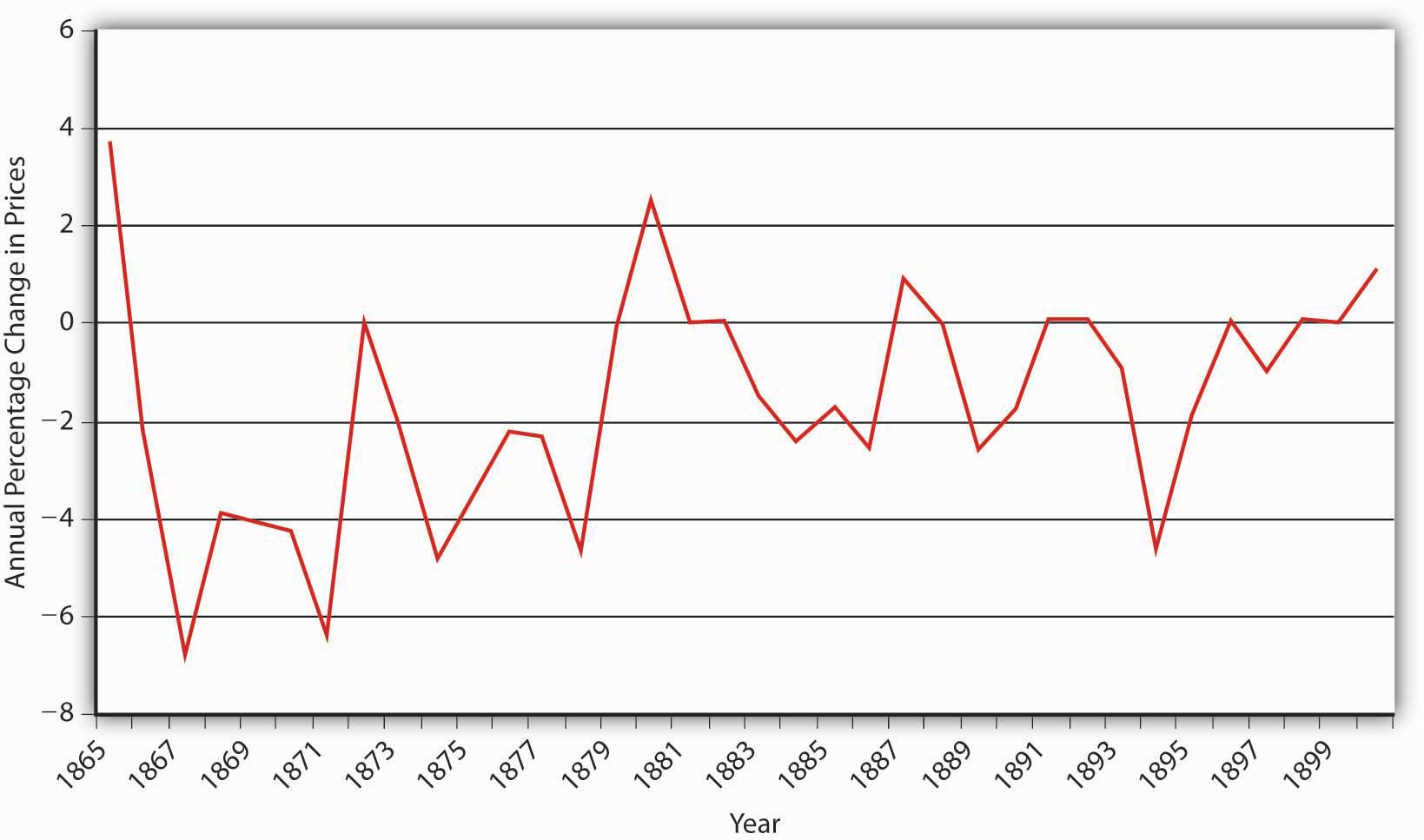 Source: http://www.measuringworth.com/inflation/During the deep economic troubles of the 1930s, many countries experiencing prolonged deflations, including the United States, decided it was better to abandon gold in favor of much more elastic credit and fiat monies.Figure 3.5 A higher price for gold means a lower price for everything else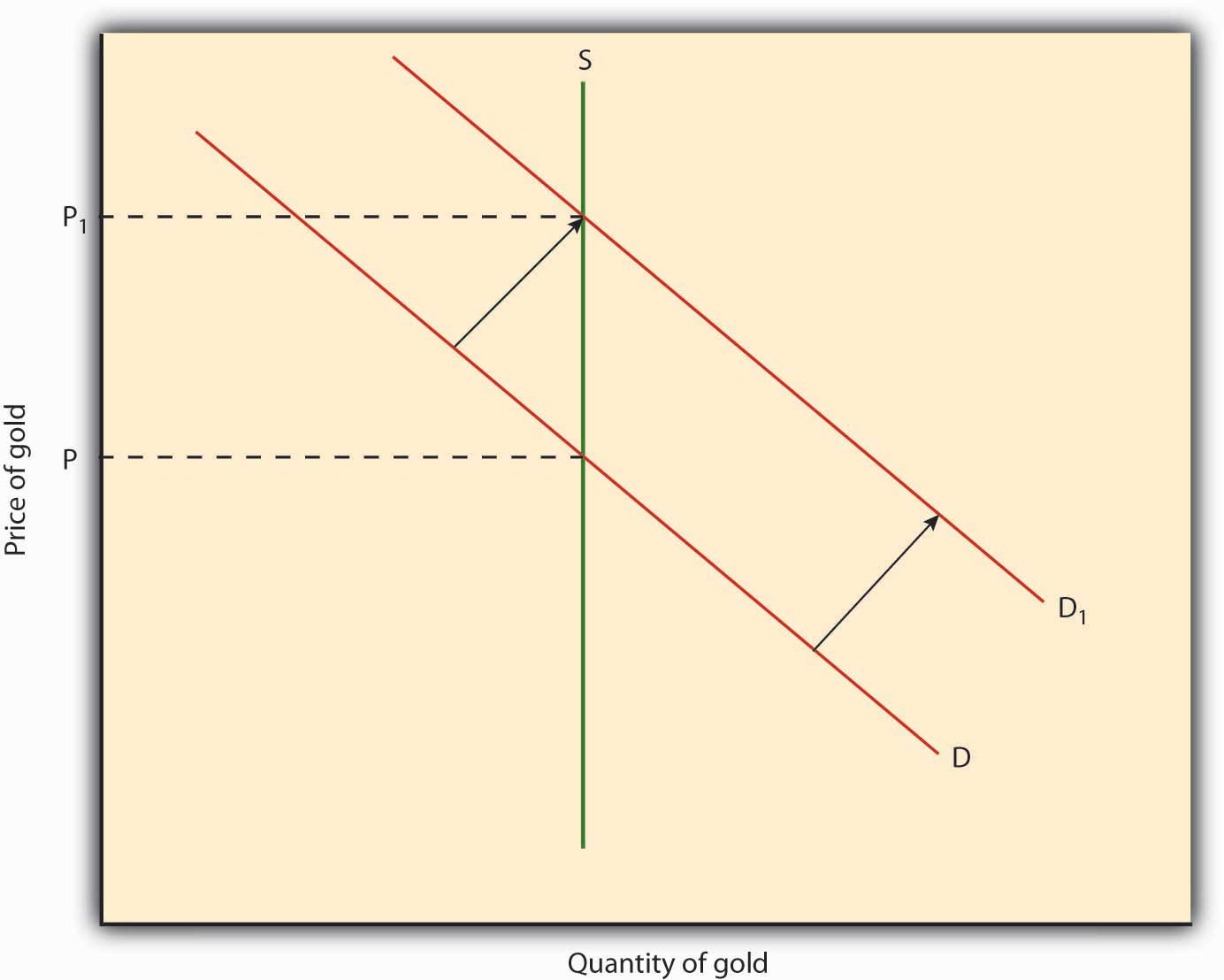 The end of gold’s reign was, in a sense, overdue. Gold’s monetary life had been extended by the invention and widespread use of fiduciary, or credit, money, including banknotes and deposits, because such money essentially rendered the gold supply more elastic. By the late seventeenth century, goldsmiths, skilled artisans who made gold watches and other auric goods, began to safeguard gold for their customers and to issue a form of representative money by issuing receipts to depositors. Like tobacco receipts, the gold receipts could be returned to the issuing goldsmith for gold. People often preferred to hold the receipts rather than the gold itself because they were even more portable and easily authenticated than the metal. So the receipts began to circulate as a medium of exchange. Credit money was born when the goldsmiths, now proto-bankers, discovered that due to the public’s strong preference for the receipts, they could issue notes to a greater value than the gold they had on physical deposit.By the eighteenth century, banks in Great Britain, the United States, and a few other places increased the elasticity of the supply of gold by engaging in just such fractional reserve banking. Consider the following bank balance sheet:Because most people preferred to hold notes and deposits instead of gold, the bank could hold only a small reserve of gold to pay to holders of its demand liabilities (notes and deposits) and earn seigniorage, or the profit from the issuance of money, on the rest. [2] Here only 200 (dollars or pounds or whatever) of gold did the work of 900 (the sum of notes and deposits). Bankers essentially made gold less rare and also gained some control over its elasticity via the reserve ratio (reserves/monetary liabilities or 200/900), which was relatively unregulated by government at that time. Bankers could change the ratio as they saw fit, sometimes decreasing and sometimes increasing it, thereby changing the money supply, or the total quantity of money in the economy.Stop and Think BoxIn Ithaca, New York, and hundreds of other communities worldwide, consortia of businesses issue zero-interest bearer paper notes. The notes are denominated in local units (Hours in Ithaca; Greenbacks, Berkshares, and other names elsewhere) [3] and are designed to circulate as cash, like Federal Reserve notes. In the United States, the issuer must redeem the notes for dollars (unit of account) upon demand at a fixed conversion rate. Each Ithaca Hour, for example, is equal to 10 USD. The community notes are not a legal tender, have no intrinsic value, and generally circulate in an extremely limited geographical area. The issuers often use Marxist rhetoric, claiming that holding the notes will help the local economy by keeping money invested locally. (For more details, browsehttp://www.ithacahours.com/). What is really going on in Ithaca and the other community money centers?The issuers of the notes are interested in earning seigniorage, or profits from the issuance of money. They act like fractional reserve bankers, issuing Hours in exchange for dollars, which they put out to interest. They don’t earn much, though, because most people are smart enough to realize their credit money is less liquid and more risky than other forms of credit money, like bank deposits, and much higher risk than fiat money, like Federal Reserve Notes. In fact, there is no good reason to hold such notes unless one believes (“buys into”) the dubious Marxist rhetoric that often accompanies them.Since its invention, credit money has been extremely successful because it is an almost perfect medium of exchange. Take, for example, bank deposits. Essentially just an accounting entry crediting so much money (unit of account) to a person or organization, deposits are easily authenticated, perfectly uniform, divisible to fractions of a penny, highly portable via written or electronic orders, and extremely durable. Moreover, their supply is highly elastic because they can be created and destroyed at will. The usefulness of deposits is further extended by varying their characteristics to meet different risk, return, liquidity, and maturity preferences. The most common and familiar type of deposit, called a checking, transaction, or demand deposit account, pays no or relatively low interest, but funds can be withdrawn at any time via teller during banking hours, via ATM 24/7, or with a debit card or check. Other deposits, called time or savings deposits or certificates of deposit, pay relatively high interest but either cannot be withdrawn at all before a prespecified date or can be withdrawn only if the depositor suffers a penalty that wipes out much of the interest earned. Between those two extremes have emerged a variety of hybrids, like automatic transfer from savings (ATS), and sweep accounts, and money market mutual funds. Most forms of electronic or e-money, like sQuidcards, [4] are just new forms of credit money.The biggest problem with credit money is that the issuer may default. Many banking regulations, as we will see in Chapter 11 "The Economics of Financial Regulation", attempt to minimize that risk. Other issuers of credit money are not so closely regulated, however, and hence constitute serious credit risks for holders of their liabilities.
KEY TAKEAWAYSRepresentative money and credit money are more efficient than commodity money because they are superior media of exchange and units of account. Their quality is more uniform and easily ascertained, they have low weight-to-value ratios, they are more divisible and their divisibility is more flexible, and their supply is more elastic.However, the supply of representative and credit monies generally does not self-equilibrate the way the supply of a commodity money does.[1] This chart depicts changes in the price level in the United States between 1865 and 1900, when the country’s unit of account was defined in gold. Note that prices fell in most years. That deflation led to a series of political upheavals that resulted in the formation of the Populist Party and a prolonged struggle among Silverites, who desired to raise prices by monetizing silver; Greenbackers, who sought to raise prices through the issuance of fiat money; and Gold Bugs, who insisted on maintenance of the status quo.The Wonderful Wizard of Oz, a children’s book by Frank Baum made legendary by a movie version starring Judy Garland as protagonist Dorothy, is an allegory depicting the major political divisions of the era. Oz is of course the abbreviation for ounce; the yellow brick road refers to the gold standard; the Emerald City symbolizes Greenbacks; and in the book, Dorothy’s slippers were silver, not ruby, as they were depicted in the movie.[2] Seigniorage can be earned in several ways. One way is to earn interest on assets acquired with liabilities that pay no interest or, more generally, on the positive spread between return on assets and the cost of monetary liabilities. The Federal Reserve, for example, pays no interest on its notes or deposits but earns interest on the Treasury securities and other assets that it buys with its notes and deposits. Another way to earn seigniorage is to mint coins that have a higher face or nominal value than production cost. Debasing the coinage, or extracting seigniorage by increasing the nominal value of a given sum of gold or silver, was highly profitable and therefore a favorite sport of kings.[3] http://en.wikipedia.org/wiki/Local_currency#Modern_local_currencies[4] http://www.squidcard.com/corporate/emoney.html3.5 Measuring Money
LEARNING OBJECTIVEWhat is the money supply and how is it measured?Due in part to the profusion of different types of credit money, measuring the money supply today is no easy task. The Fed, or Federal Reserve System, America’s monetary authority and central bank, has therefore developed a number of monetary aggregates, or different measures of the money supply. The monetary base (MB or M0, the narrowest aggregate) is the unweighted total of Federal Reserve notes and Treasury coins in circulation, plus bank reserves (deposits with the Federal Reserve). M1 adds to M0 travelers’ checks and demand deposits. (Banks other than the Fed no longer issue notes. If they did, they would be considered components of M1.) A broader aggregate, M2, includes M1 as well as time/savings deposits and retail money market mutual fund shares. A yet broader aggregate, M3, includes M2 as well as institutional time deposits, money market mutual fund shares, repurchase agreements, and Eurodollars, but its publication was discontinued by the Fed in 2006.The Fed continues to estimate the other three measures because their movements are not highly correlated and the appropriate monetary aggregate varies over time and question. As we will see, the money supply helps to determine important macroeconomic variables like inflation, unemployment, and interest rates. Accurately measuring the money supply is so important that monetary economists still search for better ways of doing it. One approach, called divisia after its French inventor, François Divisia (1925), weighs credit instruments by their liquidity, or in other words, their degree of money-ness, or ease of use as a medium of exchange. The Federal Reserve Bank of Saint Louis tracks the U.S. money supply using various divisia formulas. [1]Each Friday, the Wall Street Journal publishes the M1 and M2 monetary aggregates in its “Federal Reserve Data” column. The data is also available on the Federal Reserve’s Web site: http://www.federalreserve.gov/releases/h6/.Students are cautioned, however, that the published data are mere estimates; the Fed often revises the figures by as much as 2 or 3 percent. Other countries’ central banks also report their monetary aggregates. Links to the Web sites of other central banks can be found here: http://www.bis.org/cbanks.htm.KEY TAKEAWAYSThe money supply is the stock of all money in an economy.It is measured in a variety of ways to aid in the conduct of monetary policy and in macroeconomic forecasting.[1] research.stlouisfed.org/msi/3.6 Suggested ReadingBernstein, Peter. A Primer on Money, Banking, and Gold. Hoboken, NJ: John Wiley and Sons, 2008.Davies, Glyn. A History of Money: From Ancient Times to the Present Day. Cardiff: University of Wales Press, 2002.Eagleton, Catherine, Jonathan Williams, Joe Cribb, Elizabeth Errington,. Money: A History. Richmond Hill, Ontario, Canada: Firefly Books, 2007.Chapter 4Interest RatesCHAPTER OBJECTIVESBy the end of this chapter, students should be able to:Define interest and explain its importance.Write and explain the present value formula.Write and explain the future value formula.Calculate present and future value for multiple periods with annual and more frequent compounding.Define and price major types of debt instruments including discount bonds, simple loans, fixed payment loans, and coupon bonds.Define yield to maturity and identify the types of financial instruments for which it is relatively easy to calculate.Explain why bond prices move inversely to market interest rates.Explain why some bond prices are more volatile than others.Define rate of return and explain how it differs from yield to maturity.Explain the difference between real and nominal interest rates.4.1 The Interest of Interest
LEARNING OBJECTIVEWhat is interest and why is it important?Interest, the opportunity cost of money, is far from mysterious, but it warrants our careful consideration because of its importance. Interest rates, the price of borrowing money, are crucial determinants of the prices of assets, especially financial instruments like stocks and bonds, and general macroeconomic conditions, including economic growth. In fact, ceteris paribus (like your grades!) the probability of you landing a job upon graduation will depend in large part on prevailing interest rates. If rates are low, businesses will be more likely to borrow money, expand production, and hire you. If rates are high, businesses will be less likely to expand or to hire you. Without a job, you’ll be forced to move back home. Best to pay attention then!Interest can be thought of as the payment it takes to induce a lender to part with his, her, or its money for some period of time, be it a day, week, month, year, decade, or century. To make comparisons between those payments easier, interest is almost always expressed as an annual percentage rate, the number of dollars (or other currency) [1] paid for the use of $100 per year. Several ways of measuring interest rates exist, but here you’ll learn only yield to maturity, the method preferred by economists for its accuracy. The key is to learn to compare the value of money today, called present value(represented here by the variable PV and aka present discounted value or price), to the value of money tomorrow, called future value (represented here by the variable FV).
KEY TAKEAWAYSInterest is the opportunity cost of lending money or the price of borrowing it and can be thought of as the payment a borrower needs to induce him, her, or it to lend.Interest is important because it helps to determine the price of assets, especially financial assets, and to determine various macroeconomic variables, including aggregate output.[1] http://fx.sauder.ubc.ca/currency_table.html4.2 Present and Future Value
LEARNING OBJECTIVEWhat are the formulas for present value and future value, and what types of questions do they help to answer?A moment’s reflection should convince you that money today is always [1]worth more than money tomorrow. If you don’t believe me, send me all of your money immediately. I’ll return every cent of it—scout’s honor—in exactly one year. I won’t hold my breath. You’d be foolish indeed to forgo food, clothes, housing, transportation, and entertainment for a year for no remuneration whatsoever. That’s why a dollar today is worth more than a dollar tomorrow. (Another reason that a dollar today is worth more than a dollar tomorrow is that, in modern economies, for reasons discussed in Chapter 17 "Monetary Policy Targets and Goals", prices tend to rise every year. So $100 tomorrow will buy fewer goods and services than $100 today will. We will discuss the impact of inflation on interest rates more at the end of this chapter. For now, we consider only nominal interest rates, not real interest rates.) But what if I told you that if you gave me $100 today, I’d give you $1,000 in a year? Most lenders would jump at that offer (provided they thought I would pay as promised and not default), but I wouldn’t offer it and neither would most borrowers. In fact, about $110 would be the most I’d be willing to give you in a year for $100 today. That’s an interest rate of 10 percent ($10/$100 = .1 or 10%), which, as comedian Adam Sandler might say, is “not too shabby.” [2] If we let the loan ride, as they say, capitalizing the interest or, in other words, paying interest on the interest every year, called annually compounding interest, your $100 investment would grow in value, as shown in Figure 4.1 "The fate of $100 invested at 10%, compounded annually".Figure 4.1 The fate of $100 invested at 10%, compounded annually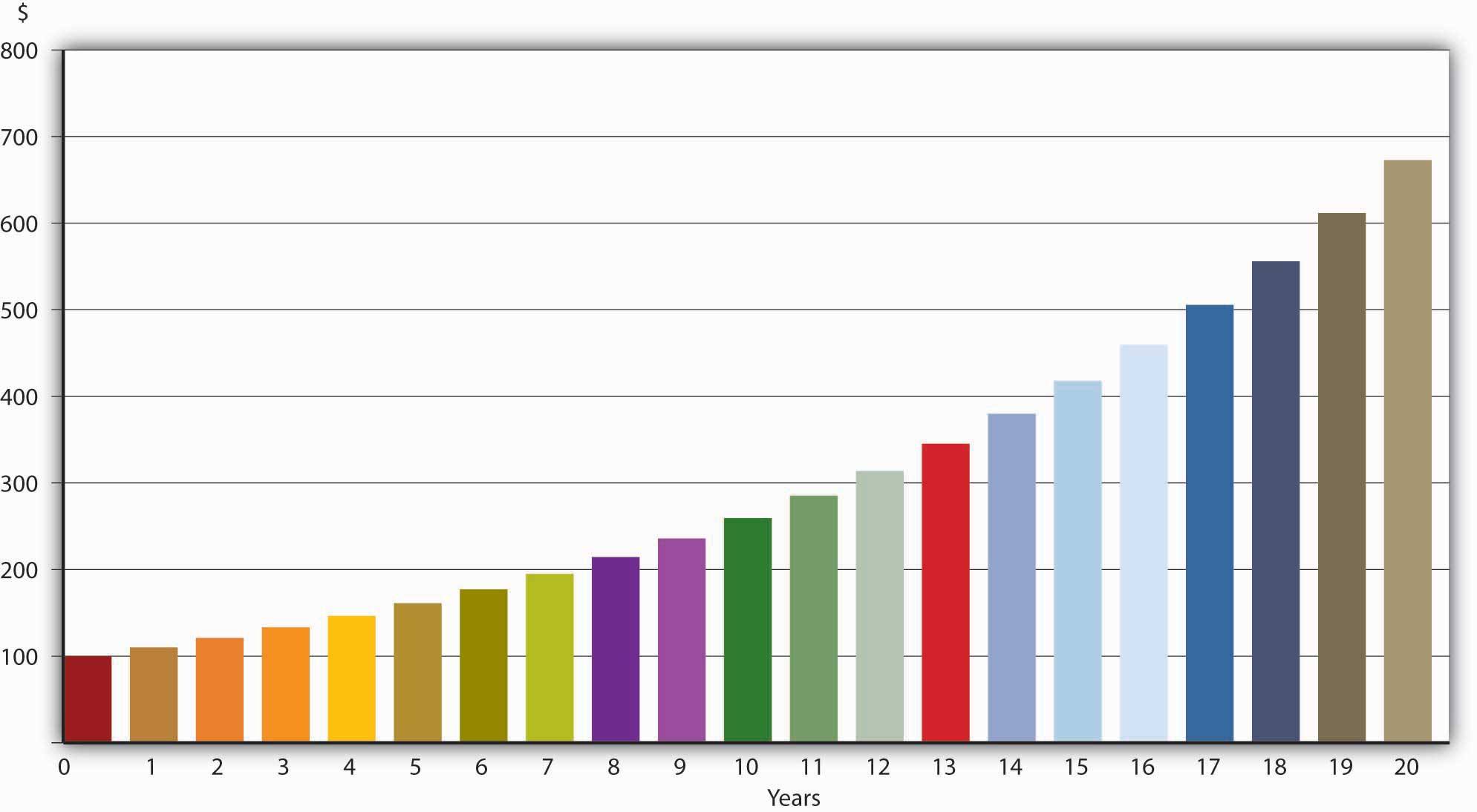 The figures in the table are easily calculated by multiplying the previous year’s value by 1.10, 1 representing the principal value and .10 representing the interest rate expressed as a decimal. So $100 today (year = 0) is, at 10 percent interest compounded annually, worth $110 in a year (100 × 1.1), $121 after two years (110 × 1.1), $131.10 after three years (121 × 1.1), and so forth. The quick way to calculate this for any year is to use the following formula:FV = PV(1 + i)nwhereFV = the future value (the value of your investment in the future)PV = the present value (the amount of your investment today)(1 + i)n = the future value factor (aka the present value factor or discount factor in the equation below)i = interest rate (decimalized, for example, 6% = .06; 25% = .25, 2.763% = .02763, etc.)n = number of terms (here, years; elsewhere days, months, quarters)For $100 borrowed today at 10 percent compounded annually, in 100 years I’d owe you $1,378,061 (FV = 100 × 1.1100). (Good luck collecting that one!)What if someone offers to pay you, say, $1,000 in 5 years? How much would you be willing to pay today for that? Clearly, something less than $1,000. Instead of taking a PV and expanding it via multiplication to determine an FV, here you must do the opposite, or in other words, reduce or “discount” an FV to a PV. You do so by dividing, as in the following formula:PV = FV/(1+i)nor PV = 1000/(1+i)5Obviously, we can’t solve this equation unless one of the two remaining variables is given. If the interest rate is given as 5 percent, you would pay $783.53 today for $1,000 payable in 5 years (PV = 1000/1.055). If it is 20 percent, you’d give only $401.88 (PV = 1000/1.25). If it is 1 percent, you would give $951.47 (PV = 1000/1.015). Notice that as the interest rate rises (falls), the price of the bond falls (rises). In other words, the price of some future payment (some FV; generically, a bond) and the rate of interest are inversely related. You can see this algebraically by noting that the i term is in the denominator, so as it gets larger, PV must get smaller (holding FV constant, of course). Economically this makes sense because a higher interest rate means a higher opportunity cost for money, so a sum payable in the future is worth less the more dear money is.If payment of the bond described just above were to be made in ten years instead of five, at 1 percent interest per year, you’d pay $905.29 (PV = 1000/1.0110). Note here that, holding the interest rate (and all other factors) constant, you give less today for a payment further in the future ($905.29 < $951.47). That too makes good sense because you’re without your money longer and need to be compensated for it by paying a lower price for the bond/promise/IOU today.Stop and Think BoxCongratulations, you just won the Powerball: $100 million payable in $5 million installments over 20 years! Did you really win $100 million? (Hint: Calculate the PV of the final payment with interest at 4 percent.)No; 5 × 20 = 100, but the money payable next year and in subsequent years is not worth $5 million today if interest rates are above 0, and they almost always are. For example, the last payment, with interest rates at 4 percent compounded annually, has a PV of only 5,000,000/(1.04)20 = $2,281,934.73.This is a great place to stop and drill until calculating present value and future value becomes second nature to you. Work through the following problems until it hurts. Then do them again, standing on your head or on one leg.EXERCISESFor all questions in this set, interest compounds annually and there are no transaction fees, defaults, etc.On your seventieth birthday, you learn that your grandma, bless her soul, deposited $50.00 for you on the day of your birth in a savings account bearing 5 percent interest. How much is in the account?You won $1 million in the lottery but unfortunately the money is payable in a year and you want to start spending it right away. If interest is at 8 percent, how much can you receive today in exchange for that $1 million in year?As a college freshman, you hoped to save $2,500 to “pimp your ride” as a college graduation present to yourself. You put $2,012.98 from your high school graduation haul in the bank at 5 percent interest. Will you meet your goal?You’ve won a scholarship for your senior year worth $1,500, but it is payable only after graduation, a year hence. If interest is at 15 percent, how much is your scholarship worth today?You determine that you need $1,750,000 saved in order to retire comfortably. When you turn 25, you inherit $350,017. If you invest that sum immediately at 4.42 percent, can you retire at age 65 if you have no other savings?You own two bonds, each with a face, or payoff, value of $1,000. One falls due in exactly one year and the other in exactly three years. If interest is at 2.35 percent, how much are those bonds worth today? What if interest rates jump to 12.25 percent?To purchase a car, you borrowed $10,000 from your brother. You offered to pay him 8 percent interest and to repay the loan in exactly three years. How much will you owe your bro?As part of a lawsuit settlement, a major corporation offers you $100,000 today or $75,000 next year. Which do you choose if interest rates are 5 percent? If they are 13.47886 percent?Exactly 150 years ago, the U.S. government promised to pay a certain Indian tribe $3,500, or 7 percent interest until it did so. Somehow, the account was unpaid. How much does the government owe the tribe for this promise?As part of an insurance settlement, you are offered $100,000 today or $125,000 in five years. If the applicable interest rate is 1 percent, which option do you choose? What if the interest rate is 5 percent?KEY TAKEAWAYSThe present value formula is PV = FV/(1 + i)n where PV = present value, FV = future value, i = decimalized interest rate, and n = number of periods. It answers questions like, How much would you pay today for $x at time y in the future, given an interest rate and a compounding period.The future value formula is FV = PVx(1 + i)n. It answers questions like, How much will $x invested today at some interest rate and compounding period be worth at time y?[1] Certain interest rates occasionally turn very slightly (−0.004%) negative. The phenomenon is so rare and minor that it need not detain us here.[2] www.tsrocks.com/a/adam_sandler_texts/the_chanukah_song.html4.3 Compounding Periods
LEARNING OBJECTIVEIf interest compounds other than annually, how does one calculate PV and FV?Interest does not always compound annually, as assumed in the problems already presented in this chapter. Sometimes it compounds quarterly, monthly, daily, even continuously. The more frequent the compounding period, the more valuable the bond or other instrument, all else constant. The mathematics remains the same (though a little more difficult when compounding is continuous), but you must be careful about what you plug into the equation for i and n. For example, $1,000 invested at 12 percent for a year compounded annually would be worth $1,000 × (1.12)1 = $1,120.00. But that same sum invested for the same term at the same rate of interest but compounded monthly would grow to $1,000 × (1.01)12 = $1,126.83 because the interest paid each month is capitalized, earning interest at 12 percent. Note that we represent i as the interest paid per period (.12 interest/12 months in a year = .01) and n as the number of periods (12 in a year; 12 × 1 = 12), rather than the number of years. That same sum, and so forth with interest compounded quarterly (4 times a year) would grow to $1,000 × (1.03)4 = $1,125.51. The differences among annual, monthly, and quarterly compounding here is fairly trivial, amounting to less than $7 all told, but is important for bigger sums, higher interest rates, more frequent compounding periods, and longer terms. One million dollars at 4 percent for a year compounded annually comes to $1,000,000 × (1.04) = $1,040,000, while on the same terms compounded quarterly, it produces $1,000,000 × (1.01)4 = $1,040,604.01. (I’ll take the latter sum over the former any day and “invest” the surplus in a very nice dinner and concert tickets.) Likewise, $100 at 300 percent interest for 5 years compounded annually becomes 100 × (4)5 = $102,400. Compounded quarterly, that $100 grows to $100 × (1.75)20 = $7,257,064.34! A mere $1 at 6 percent compounded annually for 100 years will be worth $1 × (1.06)100 = $339.30. The same buck at the same interest compounded monthly swells in a century to $1 × (1.005)1200 = $397.44. This all makes good sense because interest is being received sooner than the end of the year and hence is more valuable because, as we know, money now is better than money later.Do a few exercises now to make sure you get it.EXERCISESFor all questions in this set, interest compounds quarterly (four times a year) and there are no transaction fees, defaults, etc.On your seventieth birthday, you learn that your grandma, bless her soul, deposited $50.00 for you on the day of your birth in a savings account bearing 5 percent interest. How much is in the account?You won $1 million in the lottery but unfortunately the money is payable in a year and you want to start spending it right away. If interest is at 8 percent, how much can you receive today in exchange for that $1 million in year?As a freshman, you hoped to save $2,500 to “pimp your ride” as a college graduation present to yourself. You put $2,012.98 from your high school graduation haul in the bank at 5 percent interest. Will you meet your goal if you graduate in four years?You’ve won a scholarship for your senior year worth $1,500, but it is payable only after graduation, a year hence. If interest is at 15 percent, how much is your scholarship worth today?KEY TAKEAWAYSPresent and future value can be calculated for any compounding period using the same formulas presented in this chapter.Care must be taken, however, to ensure that the i and n terms are adjusted appropriately.4.4 Pricing Debt Instruments
LEARNING OBJECTIVEWhat are debt instruments and how are they priced?Believe it or not, you are now equipped to calculate the price of any debt instrument or contract provided you know the rate of interest, compounding period, and the size and timing of the payments. Four major types of instruments that you are likely to encounter include discount coupon bonds, simple loans, fixed-payment loans, and coupon bonds. A discount bond (aka a zero coupon bond or simply a zero) makes only one payment, its face value on its maturity or redemption date, so its price is easily calculated using the present value formula. A simple loan is the name for a loan where the borrower repays the principal and interest at the end of the loan. Use the future value formula to calculate the sum due upon maturity. A fixed-payment loan (aka a fully amortized loan) is one in which the borrower periodically (for example, weekly, bimonthly, monthly, quarterly, annually, etc.) repays a portion of the principal along with the interest. With such loans, which include most auto loans and home mortgages, all payments are equal. There is no big balloon or principal payment at the end because the principal shrinks, slowly at first but more rapidly as the final payment grows nearer, as in Figure 4.2 "Sample thirty-year amortizing mortgage".Principal borrowed: $500,000.00; Annual number of payments: 12; Total number of payments: 360; Annual interest rate: 6.00%; Regular monthly payment amount: $2,997.75Figure 4.2 Sample thirty-year amortizing mortgage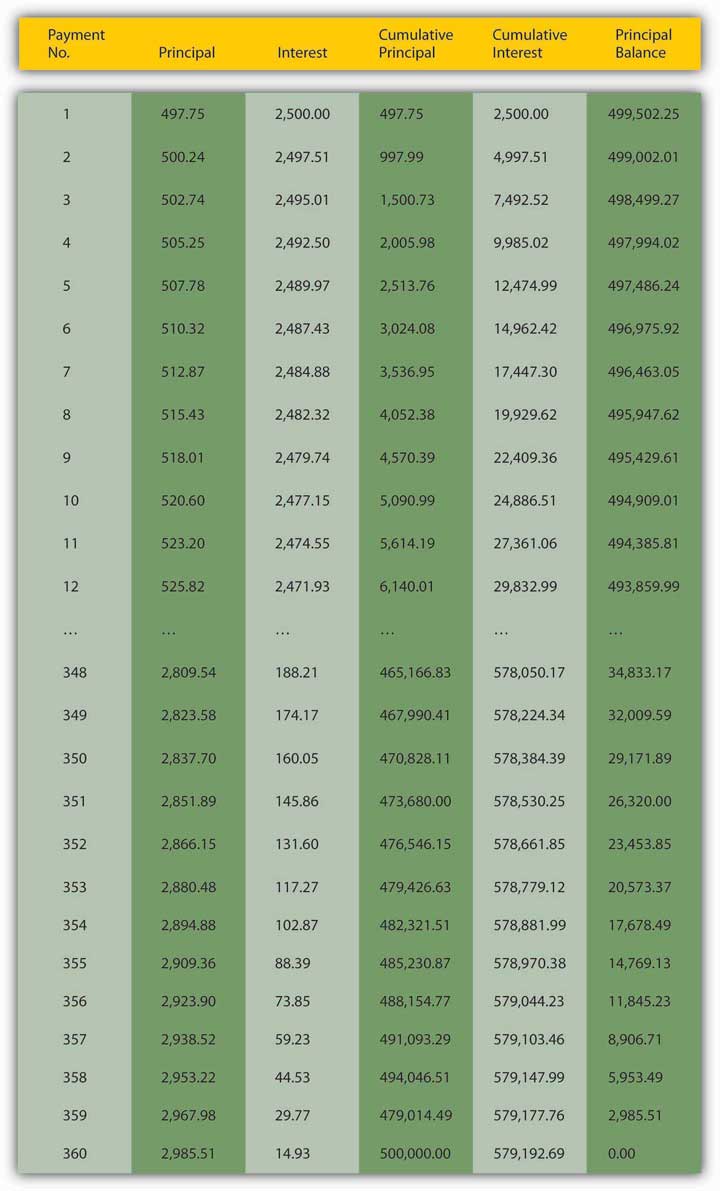 Today, such schedules are most easily created using specialized financial software, including Web sites like http://ray.met.fsu.edu/cgi-bin/amortize,http://www.yona.com/loan/, or http://realestate.yahoo.com/calculators/amortization.html. If you wanted to buy this mortgage (in other words, if you wanted to purchase the right to receive the monthly repayments of $2,997.75) from the original lender (there are still secondary markets for mortgages, though they are less active than they were before the financial crisis that began in 2007), you’d simply sum the present value of each of the remaining monthly payments. (Again, a computer is highly recommended here!)Finally, a coupon bond is so-called because, in the past, owners of the bond received interest payments by clipping one of the coupons and remitting it to the borrower (or its paying agent, usually a bank). Figure 4.3 "Sample bond coupon, Malden & Melrose Railroad Co., 1860", for example, is a coupon paid (note the cancellation holes and stamp) to satisfy six months’ interest on bond number 21 of the Malden & Melrose Railroad Company of Boston, Massachusetts, sometime on or after April 1, 1863. Figure 4.4 "Michigan Central Railroad, 3.5 percent bearer gold bond with coupons attached, 1902" is a $1,000 par value coupon bond issued in 1932, with many of the coupons still attached (on the right side of the figure).Figure 4.3 Sample bond coupon, Malden & Melrose Railroad Co., 1860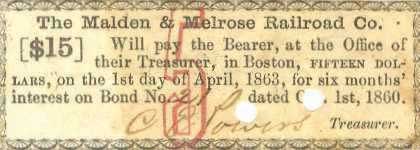 Courtesy of CelebrateBoston.comFigure 4.4 Michigan Central Railroad, 3.5 percent bearer gold bond with coupons attached, 1902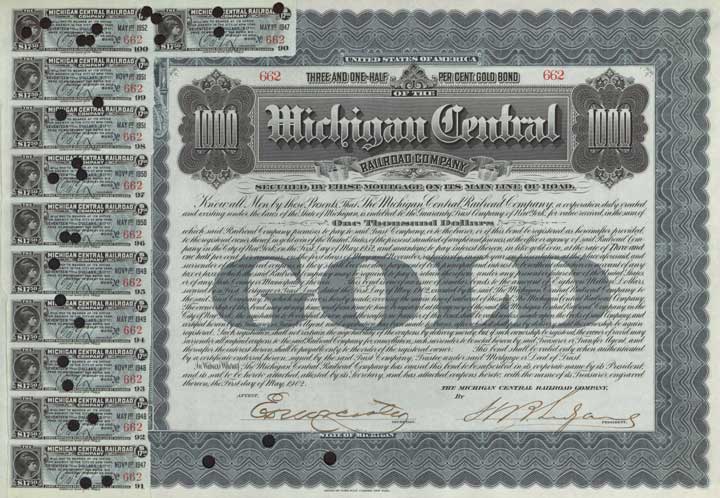 Museum of American FinanceEven if it no longer uses a physical coupon like those illustrated in Figure 4.3 "Sample bond coupon, Malden & Melrose Railroad Co., 1860" and Figure 4.4 "Michigan Central Railroad, 3.5 percent bearer gold bond with coupons attached, 1902", a coupon bond makes one or more interest payments periodically (for example, monthly, quarterly, semiannually, annually, etc.) until its maturity or redemption date, when the final interest payment and all of the principal are paid. The sum of the present values of each future payment will give you the price. So we can calculate the price today of a $10,000 face or par value coupon bond that pays 5 percent interest annually until its face value is redeemed (its principal is repaid) in exactly five years if the market rate of interest is 6 percent, 4 percent, or any other percent for that matter, simply by summing the present value of each payment:PV1 = $500/(1.06) = $471.70 (This is the interest payment after the first year. The $500 is the coupon or interest payment, which is calculated by multiplying the bond’s face value, in this case, $10,000, by the bond’s contractual rate of interest or “coupon rate,” in this case, 5 percent. $10,000 × .05 = $500.)PV2=$500/(1.06)2=$445.00 (If this doesn’t look familiar, you didn’t do Exercise 1 enough!)PV3=$500/(1.06)3=$419.81PV4=$500/(1.06)4=$396.05PV5=$10,500/(1.06)5=$7,846.21 ($10,500 is the final interest payment of $500 plus the repayment of the bond’s face value of $10,000.)That adds up to $9,578.77. If you are wondering why the bond is worth less than its face value, the key is the difference between the contractual interest or coupon rate it pays, 5 percent, and the market rate of interest, 6 percent. Because the bond pays at a rate lower than the going market, people are not willing to pay as much for it, so its price sinks below par. By the same reasoning, people should be willing to pay more than the face value for this bond if interest rates sink below its coupon rate of 5 percent. Indeed, when the market rate of interest is 4 percent, its price is $10,445.18 (give or take a few pennies, depending on rounding):PV1=$500/(1.04)=$480.77PV2=$500/(1.04)2=$462.28PV3=$500/(1.04)3=$444.50PV4=$500/(1.04)4=$427.40PV5=$10,500/(1.04)5=$8,630.23If the market interest rate is exactly equal to the coupon rate, the bond will sell at its par value, in this case, $10,000.00. Check it out:PV1=$500/(1.05)=$476.1905PV2=$500/(1.05)2=$453.5147PV3=$500/(1.05)3=$431.9188PV4=$500/(1.05)4=$411.3512PV5=$10,500/(1.05)5=$8,227.0247Calculating the price of a bond that makes quarterly payments over thirty years can become quite tedious because, by the method shown above, that would entail calculating the PV of 120 (30 years times 4 payments a year) payments. Until not too long ago, people used special bond tables to help them make the calculations more quickly. Today, to speed things up and depending on their needs, most people use financial calculators, specialized financial software, and canned spreadsheet functions like Excel’s PRICEDISC or PRICEMAT, custom spreadsheet formulas, or Web-based calculators likehttp://www.calculatorweb.com/calculators/bondcalc.shtml orhttp://www.investinginbonds.com/calcs/tipscalculator/TipsCalcForm.aspx. It’s time once again to get a little practice. Don’t worry; these are easy enough to work out on your own.EXERCISESAssume no default risks or transaction costs.What is the price of a 10 percent coupon bond, payable annually, with a $100 face value that matures in 3 years if interest rates are 7 percent?If interest rates were 4 percent, how much would you give today for a loan with a $100,000 balloon principal payment due in a year and that will pay $16,000 in interest at the end of each quarter, including the final quarter when the principal falls due?What is the value today of a share of stock that you think will be worth $50 in a year and that throws off $1 in dividends each quarter until then, assuming the market interest rate is 10 percent?What is the value today of a share of stock that you think will be worth $50 in a year and that throws off $1 in dividends each quarter until then if the market interest rate is 1 percent?KEY TAKEAWAYSDebt instruments—like discount bonds, simple loans, fixed payment loans, and coupon bonds—are contracts that promise payment in the future.They are priced by calculating the sum of the present value of the promised payments.4.5 What’s the Yield on That?
LEARNING OBJECTIVEWhat is yield to maturity and for what types of financial instruments is the yield to maturity relatively easy to calculate?Thus far, we have assumed or been given a market interest rate and then calculated the price (PV) of the instrument. Or, given the PV and an interest rate, we’ve calculated the FV. Sometimes it is useful to do the opposite, to calculate the interest rate or, yield to maturity, if given the PV and FV. Say that you know that someone paid $750 for a zero coupon bond with a face value of $1,000 that will mature in exactly a year and you want to know what interest rate he or she paid. You know that PV = FV/(1 + i). Solving for i:Multiply each side of the equation by (1+i):(1+i)×PV=FVMultiply the terms on the left side of the equation: PV+PVi=FVSubtract PV from each side of the equation: PVi=FV−PVDivide each side of the equation by PV:i=(FV−PV)/PVSo in this case i=(1000−750)/750=250/750=.3333, or 33.33 percent.You can check your work by reversing the problem—that is, asking how much you’d pay today for $1,000 in a year if interest was at 33.33 percent: PV = 1000/(1.3333333) = $750. Voilà!Stop and Think BoxSuppose you have $1,000 to invest for a year and two ways of investing it (each equal in terms of risk and liquidity): a discount bond due in one year with a face value of $1,000 for $912 or a bank account at 6.35 percent compounded annually. Which should you take?Choose the bond, which will yield 9.65 percent: (1000 − 912)/912 = .0965. To maximize your haul, invest the $88 left over from the purchase of the bond in the bank account.Calculating the yield to maturity for a perpetual debt, one with no maturity or repayment date, like a Consol, ground rent, or perpetual interest-only mortgage, is also quite easy. The price or PV of a perpetuity is equal to the yearly payment divided by the going rate of interest:PV=FV/i (decimalized)So a $1,000 ground rent that pays $50 a year (a 5 percent coupon rate) would be worth $1,000 if interest rates were 5 percent, less if rates are higher, more if lower:PV=50/.05=$1,000PV=50/.10=$500PV=50/.01=$5,000Calculating the yield to maturity of a perpetuity, if given the PV and FV, is easily done by taking the equation and solving for i:PV=FV/iMultiply each side by i:PVi=FVDivided by PV:i=FV/PVSo the yield to maturity of a ground rent that pays $60 per year and that currently sells for $600 would be 10 percent: i = 60/600 = .10 = 10%.Stop and Think BoxA ground rent contract consummated in Philadelphia, Pennsylvania, in 1756 is still being paid today. Someone recently paid $455 for the $23.17 annual payment. What is the ground rent’s yield to maturity? If the interest rate rises to 10 percent, how much will the ground rent be worth? What if interest falls to 2 percent?i = C/P so i = 23.17/455 = 0.05092 = 5.09%; PV = 23.17/.1 = $231.70; PV = 23.17/.02 = $1,158.50.Calculating yield to maturity for coupon bonds and fixed-payment loans, however, is mathematically nasty business without a computer or bond table. In the past, people used to estimate the yield to maturity on such instruments by pretending they were perpetuities or engaging in trial-and-error interpolation. In the first method, you use the easy perpetuity equation above (i = FV/PV) to get a quick estimate called the current yield. Unfortunately, current yield can be wide of the mark, especially for bonds with maturities less than twenty years and bonds whose prices are far from their par value. [1] In the second method, one backs into the yield to maturity by making successive guesses about i and plugging them into the PV formula. Not fun, but you’ll eventually get there. Most people today therefore use a financial calculator, spreadsheet, or Web-based utility rather than such erroneous (current yield) or laborious (interpolation) processes. You should be able to calculate the yield to maturity of one-year discount bonds or perpetuities by hand, or at worst with the aid of simple (nonfinancial) calculator. Here is a little practice.EXERCISESA $100 bond payable in a year sells for $97.56. What is the yield to maturity?Sam promises to pay Joe $1,904 in a year if Joe gives him $1,498 today. What interest rate is Sam paying and what interest rate Joe is earning?Every year, the U.S. government pays a certain Indian tribe $10,000 and, by terms of its treaty with that tribe, must do so forever. Mr. Trump offered to purchase the right to receive that stream for a one-time payment of $143,500. What yield to maturity did Trump offer the Indians?What is the yield to maturity of a British Consol paying £400 per year that sold for £27,653?KEY TAKEAWAYSYield to maturity is the most economically accurate way of measuring nominal interest rates.It is easily calculated for one-year discount bonds i = (FV–PV)/PV and perpetuities i = C/PV where C is the coupon or annual payment.[1] Current yield is simply the yield to maturity of a perpetuity, so the more like a perpetuity a bond is, the better the current yield will approximate its yield to maturity. The shorter the maturity of a bond, the less like a Consol it is, so the less accurate the current yield formula will be. Similarly, the current yield works better the closer a bond’s price is to par because yield to maturity equals the coupon rate when the bond is at par. As the price deviates further from par, the less well the current yield can approximate the yield to maturity.4.6 Calculating Returns
LEARNING OBJECTIVEWhat is the rate of return and how does it differ from yield to maturity?This is not all you need to know about bonds if you were to become a bond trader because the bond market, which in the United States is over 200 years old, has some odd conventions that do not make much economic sense. Most students will not become professional bond traders, so in the interest of sanity, yours and ours, we will not delve into the intricacies here. (If you do become a bond trader, you will quickly and easily pick up on the conventions anyway.) Our goal here is to understand the basics of PV, FV, yield to maturity (YTM), and, finally, rate of return. Students sometimes conflate the last two concepts. The yield to maturity is merely a measure of the interest rate. The rate of return is more a measure of how lucrative an investment is because it accounts for changes in the price of the bond (or other asset, financial or otherwise). More formally,R=(C+Pt1−Pt0)/Pt0where:R = return from holding the asset for some time period, t0 to t1Pt0 = the price at time t0 (this can also be thought of as the purchase price)Pt1 = the price at time t1 (this can also be thought of as the sale or going market price)C = coupon (or other) paymentSo imagine you purchased a 5 percent coupon bond with a $100 face value that matures in three years when the interest rate is 5 percent. As we learned above, the market price of such a bond would equal its face value, or $100. We also learned that bond prices and interest rates are inversely related. As the market interest rate increases, the PV of the bond’s future payments decreases and the bond becomes less valuable. As the rate decreases, the PV of future payments increases and the bond becomes more valuable. If the interest rate increased (decreased) to 6 (4) percent, the value of the bond would decrease (increase), so the returns you earned on the bond would not equal the yield to maturity. For example, suppose you purchased the bond for $100 but its price a year hence stood at $103 because interest rates decreased a little. Your return would be R = (5 + 3)/100 = .08, or 8%. But if in the next year, interest rates soared, driving the market price of the bond down to $65, your return (from purchase) would be R = (10 − 35)/100 = −.25 or negative 25%. Yes, negative. It is quite possible to lose wealth by investing in bonds or other fixed-rate financial instruments, even if there is no default (i.e., even if payments are punctually made as promised).Stop and Think BoxAs part of its effort to repay the large debts it accrued during the Revolutionary War, the U.S. federal government in the early 1790s issued three types of bonds: a coupon bond that paid 6 percent per year, a coupon bond that paid 3 percent per year, and a zero coupon bond that became a 6 percent coupon bond in 1801. For most of the 1790s and early 1800s, the price of the 6 percent bonds hovered around par. Given that information, what was the yield to maturity on government debt in that period? What, in general terms, were the prices of the 3 percent and zero coupon bonds?The yield to maturity was about 6 percent because the 6 percent coupon bonds traded at around par. The price of the 3 percent coupon bonds must have been well below par because who would pay $100 to get $3 a year when she could pay $100 and get $6 a year? Finally, the zeroes must have appreciated toward the price of the 6 percent coupon bonds as the conversion date neared.Note that the loss is not, repeat not, predicated on actually selling the bond. One way to think about this is that the rate of return formula merely calculates the return if the bond were to be sold. Another way to think about it is to realize that whether the bond is sold or not, its owner is still poorer by the amount of the loss because the value of his assets, and hence his net worth, has shrunk by that amount. The risk of such loss is known as interest rate risk to distinguish it from other types of risks, like default risk (the risk of nonpayment). Interest rate risk is higher the longer the maturity of a bond because more FVs are affected by increasing the interest rate, and the most distant ones are the most highly affected. Check this out: The PV of $1,000 in 10 years at 5% compounded annually is 1,000/(1.05)10 = $613.91. At 10% it is 1,000/(1.10)10 = $385.54, a loss of 37.2%. The PV of $1,000 in 30 years at 5% and 10% is 1,000/(1.05)30 = $231.38 and 1,000/(1.10)30 = $57.31, respectively, a loss of 75.23 percent. Duration is a technical measure of interest rate risk that we will not investigate here, where the main point is merely that rising interest rates hurt bond prices (and hence bondholders); falling interest rates help bond prices.KEY TAKEAWAYSThe rate of return accounts for changes in the market price of a bond or other asset while the yield to maturity does not.Yield to maturity (YTM) is almost always positive but returns are often negative due to interest rate risk, the risk that interest rates will rise, depressing bond prices.When the market interest rate increases, bond prices decrease because the opportunity cost of lending money has increased, making bonds less attractive investments unless their price falls.Algebraically, PV = FV/(1 + i)n. The interest rate is in the denominator, so as igets bigger, PV must get smaller.Bonds with longer periods to maturity have more volatile prices, ceteris paribus, because the PV of their distant FV shrinks more, to very small sums.4.7 Inflation and Interest Rates
LEARNING OBJECTIVEWhat is the difference between real and nominal interest rates and why is the distinction important?You might well ask at this point, What factors change interest rates? One big factor is inflation. As the price level rises, so too do interest rates, or at least what economists call nominal interest rates, the type of rates we’ve discussed so far. If nominal rates do not increase (and they often don’t, or can’t), lenders might receive more nominal dollars than they lent but actually get back less purchasing power. Imagine, for example, that you lent $100 for one year at 6 percent interest when a loaf of bread, pack of chewing gum, and two-liter bottle of Mountain Dew each cost $1. At the end of the simple loan, you would get back $100 × 1.06 = $106 and be able to enjoy an extra $6 of goods, say, two loaves of bread, two packs of gum, and two bottles of the caffeine and sugar rush known as Doin’ the Dew. But what if prices doubled over that year? Instead of some combination of 106 goodies, you’d be able to buy only fifty-three. Your nominal return would be positive, but your real return, what you could actually buy with the $106, would be steeply negative.A simple equation, the Fisher Equation, named after Irving Fisher, the early twentieth-century U.S. economist who articulated it, [1] helps us to understand the relationship between inflation and interest rates more precisely:i=ir+π  or, rearranging the terms, ir=i−π or, again rearranging the terms, π=i−irwhereir = the real interest ratei = the nominal interest rate (the type of interest rate the first part of this chapter discussed exclusively)1= inflation (or expected inflation)Figure 4.5 U.S. real interest rate, 2001–2008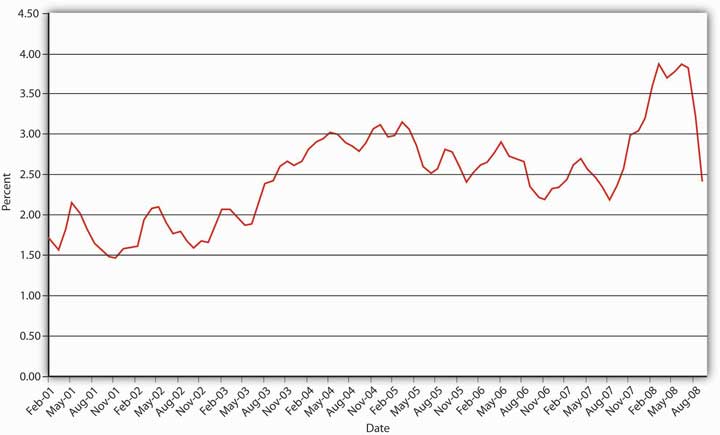 In plain English, after the fact (ex post in economists’ lingo), the nominal interest rate is equal to the real interest rate plus actual inflation. Before the fact (ex ante in economists’ lingo), the nominal interest rate is equal to the real interest rate plus the expectation of inflation.Stop and Think BoxIn early 2007, a man had a wallet returned that he had lost over sixty years earlier in France, during World War II. [2] In addition to his original Social Security card and a picture of his parents, the man received an unspecified sum of cash. Was losing the wallet a good investment? Why or why not?No, because the risk that it would never be returned was very high. Plus, the dollar lost a significant amount of its purchasing power over the period due to inflation and the money earned no interest. At just 3 percent compounded annually, $100 would have grown to 100 × (1.03)60 = $589.16 after 60 years. At 6 percent, $100 would have grown to 100 × (1.06)60 = $3,298.77.Traditionally, inflation expectations were unobservable so real rates were known only ex post. However, relatively new and special types of bonds indexed to inflation, called Treasury Inflation Protection Securities (TIPS), provide real interest rate information, allowing market participants to observe ex ante inflation expectations. For example, if the yield to maturity on a regular, nonindexed ten-year Treasury bond is 5 percent, and the yield on the ten-year TIPS is 2 percent, the inflation expectation, via the Fisher Equation π = i − ir, is 5 −2 = 3 percent. Figure 4.5 "U.S. real interest rate, 2001–2008" shows how inflation expectations have waxed and waned since the introduction of TIPS in 1997.KEY TAKEAWAYSThe difference between the real and the nominal interest rate is literally inflation or inflation expectations.According to the Fisher Equation, nominal interest equals real interest plus inflation (or inflation expectations), or real interest equals nominal interest minus inflation (expectations).If actual inflation exceeds inflation expectations, real ex post (inflation-adjusted, after the fact) returns on bonds can be negative.[1] To be frank, Benjamin Franklin and other colonists in eighteenth-century America understood it well.[2] ABC News video, “Wallet Returned, 60 Years Later, A World War II Veteran gets his wallet returned to him sixty years later” (1/9/2007).4.8 Suggested ReadingFisher, Irving. The Purchasing Power of Money: Its Determination and Relation to Credit Interest and Crises. New York: Cosimo Classics, 2006.Strumeyer, Gary. Investing in Fixed Income Securities: Understanding the Bond Market. Hoboken, NJ: John Wiley and Sons, 2005.Wild, Russell. Bond Investing for Dummies. Hoboken, NJ: John Wiley and Sons, 2007.Chapter 5The Economics of Interest-Rate Fluctuations
CHAPTER OBJECTIVESBy the end of this chapter, students should be able toDescribe, at the first level of analysis, the factors that cause changes in the interest rate.List and explain four major factors that determine the quantity demanded of an asset.List and explain three major factors that cause shifts in the bond supply curve.Explain why the Fisher Equation holds; that is, explain why the expectation of higher inflation leads to a higher nominal interest rate.Predict, in a general way, what will happen to the interest rate during an economic expansion or contraction and explain why.Discuss how changes in the money supply may affect interest rates.5.1 Interest Rate FluctuationsLEARNING OBJECTIVEAs a first approximation, what causes the interest rate to change?If you followed the gist of Chapter 4 "Interest Rates", you learned (we hope!) about the time value of money, including how to calculate future value (FV), present value (PV), yield to maturity, current yield (the yield to maturity of a perpetuity), rate of return, and real interest rates. You also learned that a change in the interest rate has a profound effect on the value of assets, especially bonds and other types of loans, but also equities and derivatives. (In this chapter, we’ll use the generic term bonds throughout.) That might not be a very important insight if interest rates were stable for long periods. The fact is, however, interest rates change monthly, weekly, daily, and even, in some markets, by the nanosecond. Consider Figure 5.1 "Yields on one-month U.S. Treasury bills, 2001–2008" and Figure 5.2 "Yields on one-month U.S. Treasury bills, March 2008". The first figure shows yields on one-month U.S. Treasury bills from 2001 to 2008, the second shows a zoomed-in view on just March 2008. Clearly, there are long-term secular trends as well as short-term ups and downs.Figure 5.1 Yields on one-month U.S. Treasury bills, 2001–2008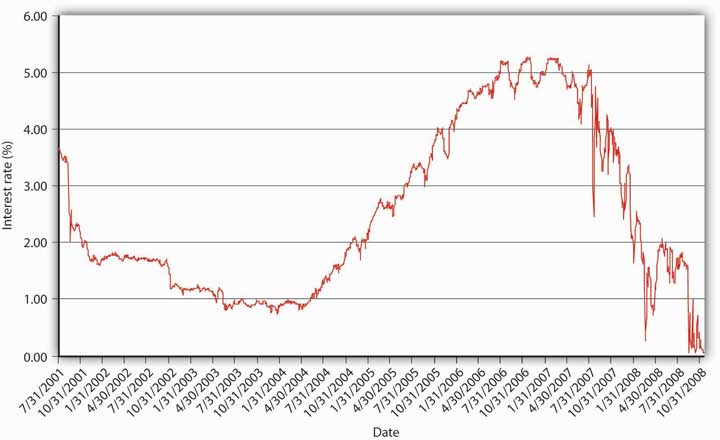 Figure 5.2 Yields on one-month U.S. Treasury bills, March 2008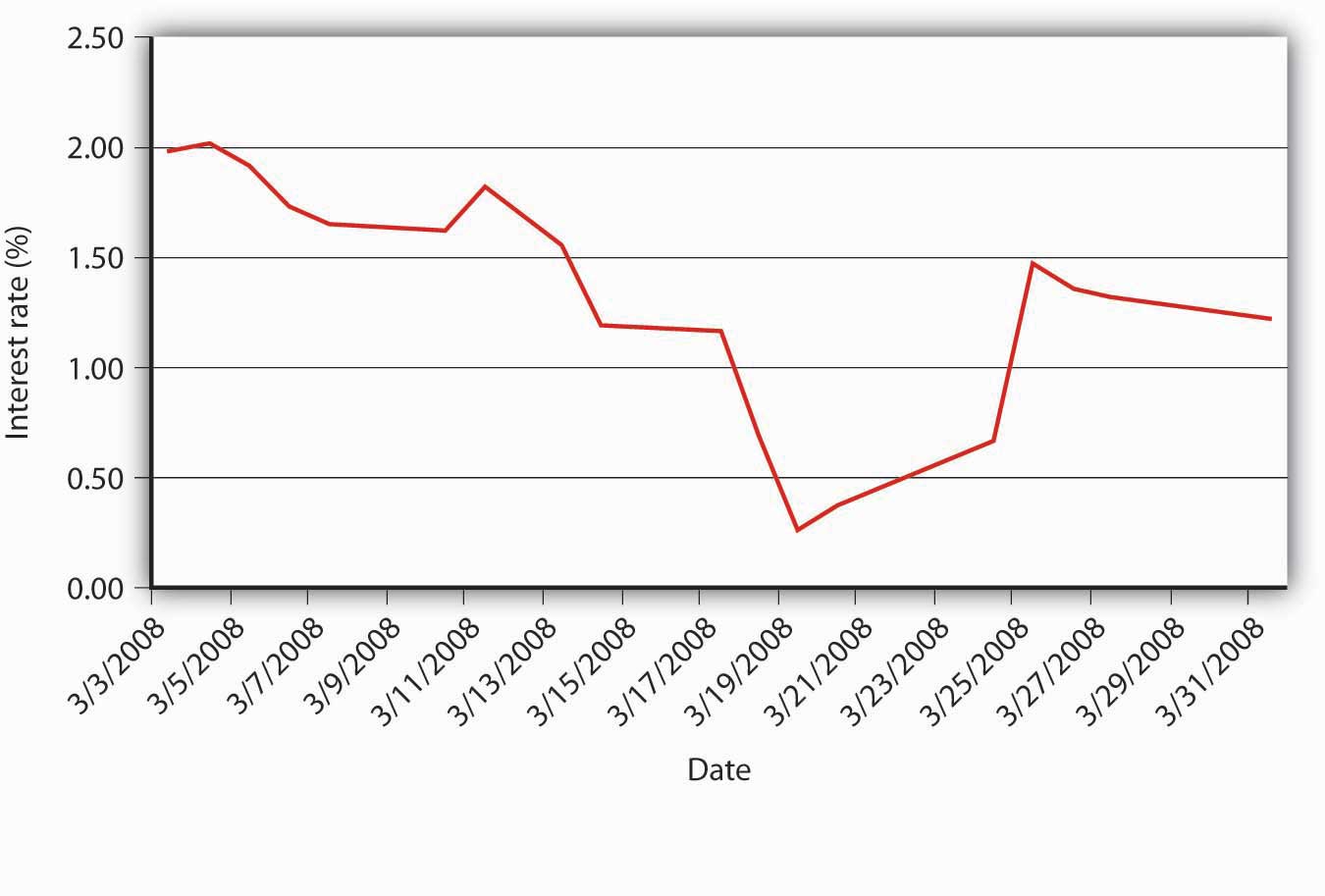 You should now be primed to ask, Why does the interest rate fluctuate? In other words, What causes interest rate movements like those shown above? In this aptly named chapter, we will examine the economic factors that determine the nominal interest rate. We will ignore, until the next chapter, the fact that interest rates differ on different types of securities. As we’ll learn in Chapter 6 "The Economics of Interest-Rate Spreads and Yield Curves", interest rates tend to track each other, so by focusing on what makes one interest rate move, we have a leg up on making sense of movements in the literally thousands of interest rates out there in the real world. Another way to think about this is that, in this chapter, we will concern ourselves only with the general level of interest rates, which economists call “the” interest rate.The keys to understanding why “the” interest rate changes over time are simple price theory (supply and demand), the theory of asset demand, and the liquidity preference framework of renowned early twentieth-century British economist John Maynard Keynes. [1] Like other types of goods, bonds and other financial instruments trade in markets. The demand curve for bonds, as for most goods, slopes downward; the supply curve slopes upward in the usual fashion. There is little mystery here. The supply curve slopes upward because, as the price of bonds increases (which is to say, as we learned in Chapter 4 "Interest Rates", as their yield to maturity decreases), ceteris paribus, borrowers (sellers of securities) will supply a higher quantity, just as producers facing higher prices for their wares will supply more cheese or automobiles. As the price of bonds falls, or as the yield to maturity that sellers and borrowers offer increases, sellers and borrowers will supply fewer bonds. (Why sell ’em if they aren’t going to fetch much?) The demand curve for bonds slopes downward for similar reasons. When bond prices are high (yields to maturity are low), few will be demanded. As their price falls (their yields increase), investors (buyers) want more of them because they are increasingly good deals.The market price of a bond and the quantity that will be traded is determined, of course, by the intersection of the supply and demand curves, as in Figure 5.3 "Equilibrium in the bond market". The equilibrium price prevails in the market because, if the market price were temporarily greater than p*, the market would be glutted with bonds. In other words, the quantity of bonds supplied would exceed the quantity demanded, so sellers of bonds would lower their asking price until equilibrium was restored. If the market price temporarily dipped below p*, excess demand would prevail (the quantity demanded would exceed the quantity supplied), and investors would bid up the price of the bonds to the equilibrium point.Figure 5.3 Equilibrium in the bond market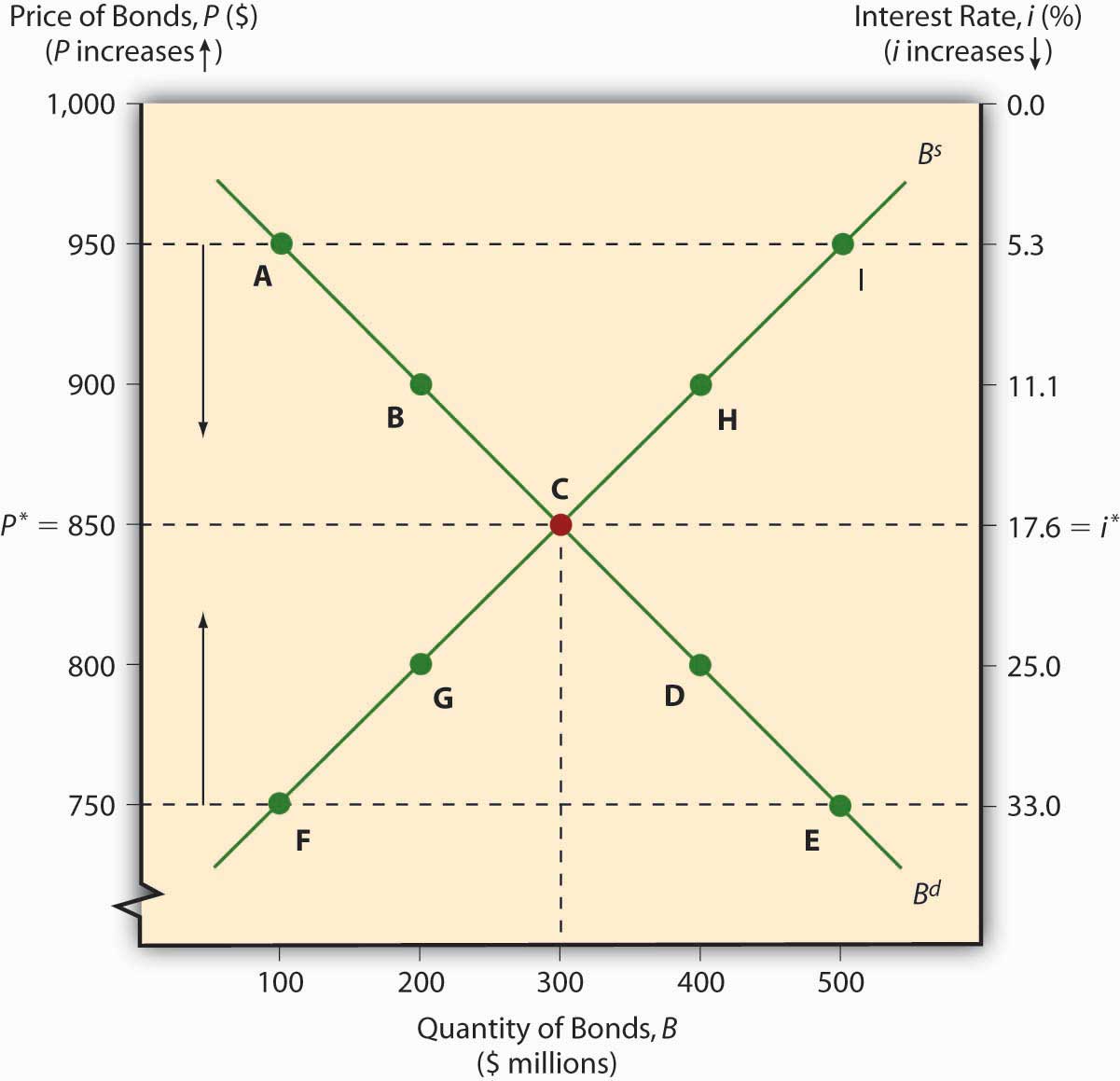 As with other goods, the supply and demand curves for bonds can shift right or left, with results familiar to principles (“Econ 101”) students. If the supply of bonds increases (the supply curve shifts right), the market price will decrease (the interest rate will increase) and the quantity of bonds traded will increase. If the supply of bonds decreases (the supply curve shifts left), bond prices increase (the interest rate falls) and the equilibrium quantity decreases. If the demand for bonds falls (the demand curve shifts left), prices and quantities decrease (and the interest rate increases). If demand increases (the demand curve shifts right), prices and quantities rise (and the interest rate falls).
KEY TAKEAWAYSThe interest rate changes due to changes in supply and demand for bonds.Or, to be more precise, any changes in the slopes or locations of the supply and/or demand curves for bonds (and other financial instruments) lead to changes in the equilibrium point (p* and q*) where the supply and demand curves intersect, which is to say, where the quantity demanded equals the quantity supplied.[1] http://www-history.mcs.st-andrews.ac.uk/Biographies/Keynes.html5.2 Shifts in Supply and Demand for Bonds
LEARNING OBJECTIVEWhat causes the supply and demand for bonds to shift?Shifting supply and demand curves around can be fun, but figuring out why the curves shift is the interesting part. (Determining the shape and slope of the curves is interesting too, but these details will not detain us here.) Movements along the curve, or why the supply curve slopes upward and the demand curve downward, were easy enough to grasp. Determining why the whole curve moves, why investors are willing to buy more (or fewer) bonds, or why borrowers are willing to sell more (or fewer) bonds at a given price is a bit more involved. Let’s tackle demand first, then we will move on to supply.Wealth determines the overall demand for assets. An asset (something owned) is any store of value, including financial assets like money, loans (for the lender), bonds, equities (stocks), and a potpourri of derivatives [1] and nonfinancial assets like real estate (land, buildings), precious metals (gold, silver, platinum), gems (diamonds, rubies, emeralds), hydrocarbons (oil, natural gas) and (to a greater or lesser extent, depending on their qualities) all other physical goods (as opposed to bads, like pollution, or freebies, like air). As wealth increases, so too does the quantity demanded of all types of assets, though to different degrees. The reasoning here is almost circular: if it is to be maintained, wealth must be invested in some asset, in some store of value. In which type of asset to invest new wealth is the difficult decision. When determining which assets to hold, most economic entities (people, firms, governments) care about many factors, but for most investors most of the time, three variables—expected relative return, risk, and liquidity—are paramount. (We briefly discussed these concepts, you may recall, in Chapter 2 "The Financial System".)Expected relative return is the ex ante (before the fact) belief that the return on one asset will be higher than the returns of other comparable (in terms of risk and liquidity) assets. Return is a good thing, of course, so as expected relative return increases, the quantity demanded of an asset also increases. That can happen because the expected return on the asset itself increases, because the expected return on comparables decreases, or because of a combination thereof. Clearly, two major factors discussed in Chapter 4 "Interest Rates" will affect return expectations and hence the demand for certain financial assets, like bonds: expected interest rates and, via the Fisher Equation, expected inflation. If the interest rate is expected to increase for any reason (including, but not limited to, expected increases in inflation), bond prices are expected to fall, so the quantity demanded will decrease. Conversely, if the interest rate is thought to decrease for any reason (including, but not limited to, the expected taming of inflation), bond prices are expected to rise, so the quantity demanded will increase.Overall, though, calculating relative expected returns is sticky business that is best addressed in more specialized financial books and courses. If you want an introduction, investigate the capital asset pricing model (CAPM) [2] and the arbitrage pricing theory (APT). [3] As we learned in Chapter 4 "Interest Rates", calculating return is not terribly difficult and neither is comparing returns among a variety of assets. What’s tricky is forecasting future returns and making sure that assets are comparable by controlling for risk, among other things. Risk is the uncertainty of an asset’s returns. It comes in a variety of flavors, all of them unsavory, so as it increases, the quantity demanded of an asset decreases, ceteris paribus. In Chapter 4 "Interest Rates", we encountered two types of risk: default risk (aka credit risk), the chance that a financial contract will not be honored, and interest rate risk, the chance that the interest rate will rise and hence decrease a bond or loan’s price. An offsetting risk is called reinvestment risk, which bites when the interest rate decreases because coupon or other interest payments have to be reinvested at a lower yield to maturity. To be willing to take on more risk, whatever its flavor, rational investors must expect a higher relative return. Investors who require a much higher return for assuming a little bit of risk are called risk-averse. Those who will take on much risk for a little higher return are called risk-loving, risk-seekers, or risk-tolerant. (Investors who take on more risk without compensation are neither risk-averse nor risk-tolerant, but rather irrational in the sense discussed in Chapter 7 "Rational Expectations, Efficient Markets, and the Valuation of Corporate Equities".) Risks can be idiosyncratic; that is, they can be pertinent to a particular company, sectoral (pertinent to an entire industry, like trucking or restaurants), or systemic (economy-wide). Liquidity risk occurs when an asset cannot be sold as quickly or cheaply as expected, be it for idiosyncratic, sectoral, or systemic reasons. This, too, is a serious risk because liquidity, or (to be more precise) liquidity relative to other assets, is the third major determinant of asset demand. Because investors often need to change their investment portfolio or dis-save (spend some of their wealth on consumption), liquidity, the ability to sell an asset quickly and cheaply, is a good thing. The more liquid an asset is, therefore, the higher the quantity demanded, all else being equal.During the financial crisis that began in 2007, the prices of a certain type of bond collateralized by subprime mortgages, long-term loans collateralized with homes and made to relatively risky borrowers, collapsed. In other words, their yields had to increase markedly to induce investors to own them. They dropped in price after investors realized that the bonds, a type of asset-backed security (ABS), had much higher default rates and much lower levels of liquidity than they had previously believed. Figure 5.4 "Variables that influence demand for bonds" summarizes the chapter discussion so far.Figure 5.4 Variables that influence demand for bonds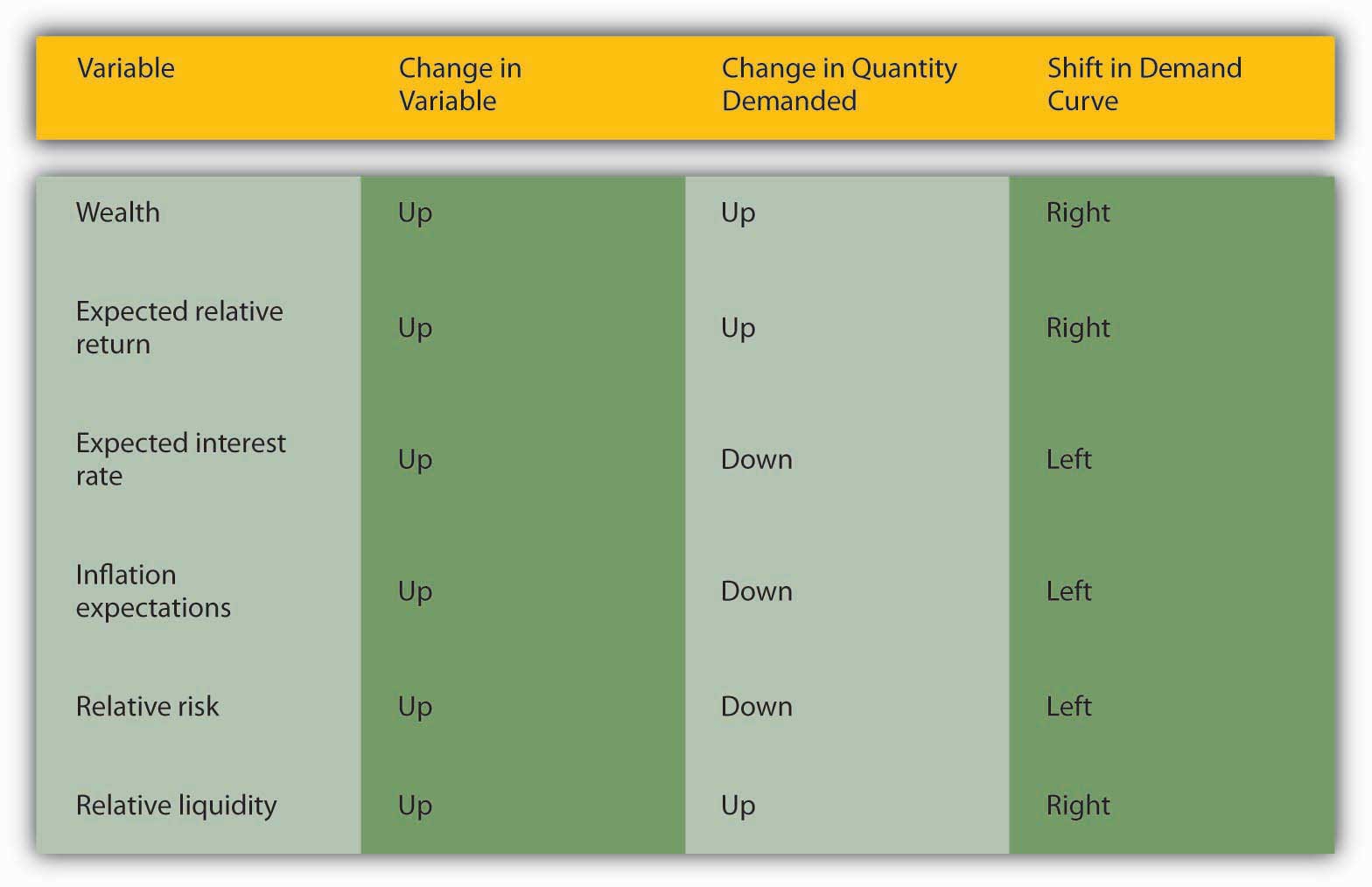 So much for demand. Why does the supply curve for bonds shift to and fro?There are many reasons, but the three main ones are government budgets, inflation expectations, and general business conditions. When governments run budget deficits, they often borrow by selling bonds, pushing the supply curve rightward and bond prices down (yields up), ceteris paribus. When governments run surpluses, and they occasionally do, believe it or not, they redeem and/or buy their bonds back on net, pushing the supply curve to the left and bond prices up (yields down), all else being equal. (For historical time series data on the U.S. national debt, which was usually composed mostly of bonds, browse http://www.economagic.com/em-cgi/data.exe/treas/pubdebt.)Stop and Think BoxYou are a copyeditor for Barron’s. What, if anything, appears wrong in the following sentence? How do you know?“Recent increases in the profitability of investments, inflation expectations, and government surpluses will surely lead to increased bond supplies in the near future.”Government deficits, not surpluses, lead to increased bond supplies.The expectation of higher inflation, other factors held constant, will cause borrowers to issue more bonds, driving the supply curve rightward, and bond prices down (and yields up). The Fisher Equation, ir = i – 1, explains this nicely. If the inflation expectation term 1 increases while nominal interest rate i stays the same, the real interest rate ir must decrease. From the perspective of borrowers, the real cost of borrowing falls, which means that borrowing becomes more attractive. So they sell bonds.Borrowing also becomes more attractive when general business conditions become more favorable, as when taxes and regulatory costs decrease or the economy expands. Although individuals sometimes try to borrow out of financial weakness or desperation, relatively few such loans are made because they are high risk. Most economic entities borrow out of strength, to finance expansion and engage in new projects they believe will be profitable. So when economic prospects are good, taxes are low, and regulations are not too costly, businesses are eager to borrow, often by selling bonds, shifting the supply curve to the right and bond prices down (yields up). Figure 5.5 "Variables that determine the supply of bonds" summarizes the chapter discussion so far.Figure 5.5 Variables that determine the supply of bonds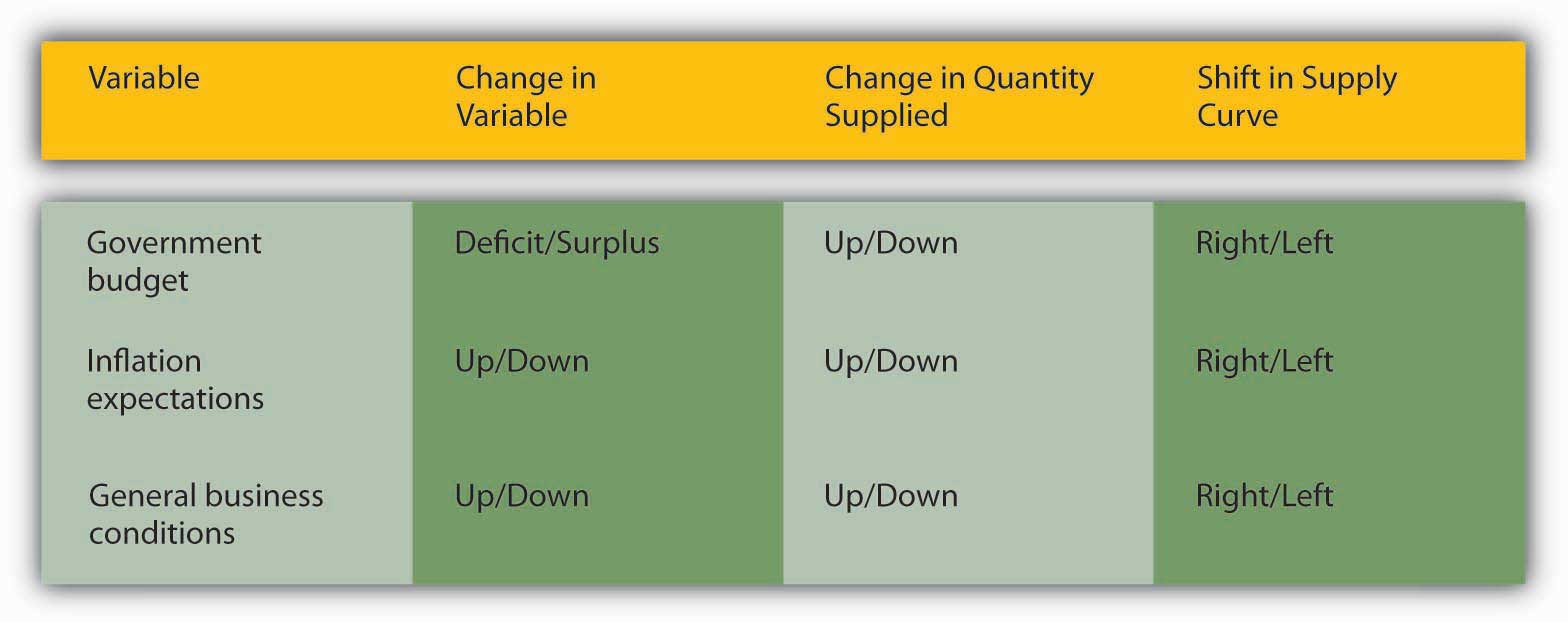 As Yoda might say, “Pause here, we must” to make sure we’re on track. [4] Try out these questions until you are comfortable. Remember that the ceteris paribus condition holds in each.EXERCISESWhat will happen to bond prices if stock trading commissions decrease? Why?What will happen to bond prices if bond trading commissions increase? Why?What will happen to bond prices if the government implements tax increases? Why?If government revenues drop significantly (and remember all else stays the same, including government expenditures), what will likely happen to bond prices? Why?If the government guaranteed the payment of bonds, what would happen to their prices? Why?What will happen to bond prices if the government implements regulatory reforms that reduce regulatory costs for businesses? Why?If government revenues increase significantly, what will likely happen to bond prices? Why?What will happen to bond prices if terrorism ended and the world’s nations unilaterally disarmed and adopted free trade policies? Why?What will happen to bond prices if world peace brought substantially lower government budget deficits?If you’ve already figured out that expected inflation will decrease bond prices, and increase bond yields, by both shifting the supply curve to the right and the demand curve to the left, as in Figure 5.6 "Expected inflation and bond prices" below, kudos to you!Figure 5.6Expected inflation and bond prices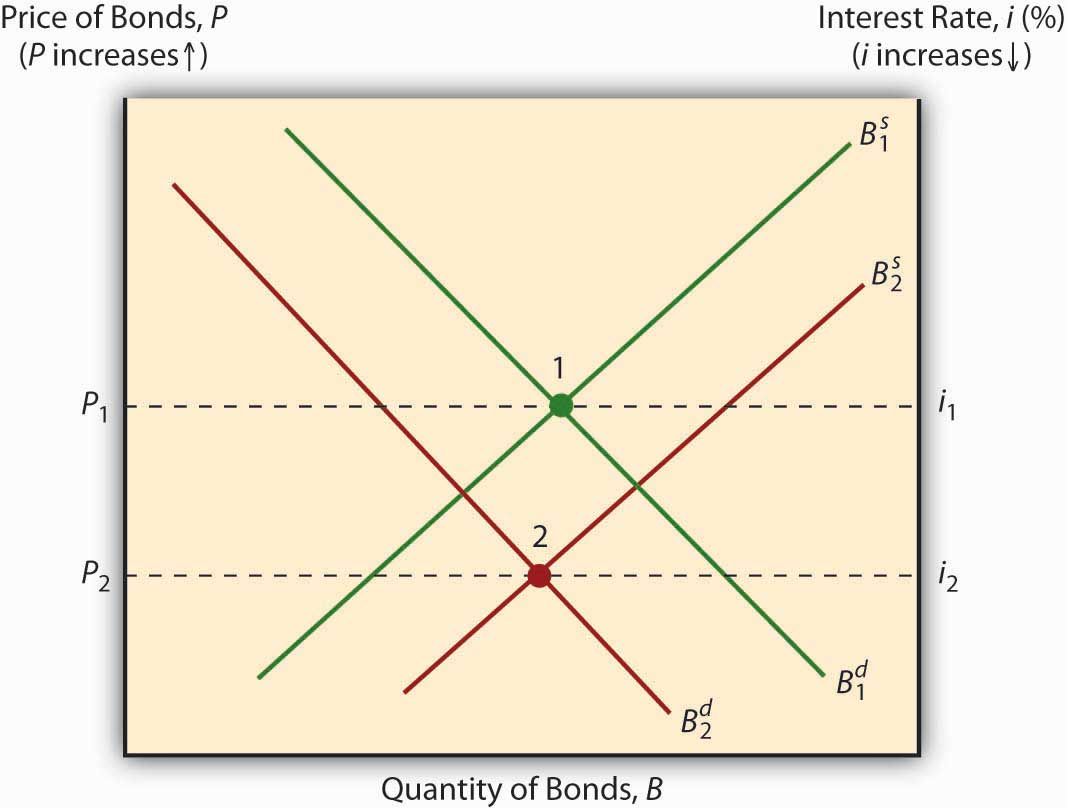 If you noticed that the response of bond prices and yields to a business cycle expansion is indeterminate, booya! As noted above, a boom shifts the bond supply curve to the right by inducing businesses to borrow and thus take advantage of the bonanza. Holding demand constant, that action reduces bond prices (raises the interest rate). But demand does not stay constant because economic expansion increases wealth, which increases demand for bonds (shifts the curve to the right), which in turn increases bond prices (reduces the interest rate). The net effect on the interest rate, therefore, depends on how much each curve shifts, as in Figure 5.7 "Business cycle expansion and bond prices".Figure 5.7Business cycle expansion and bond prices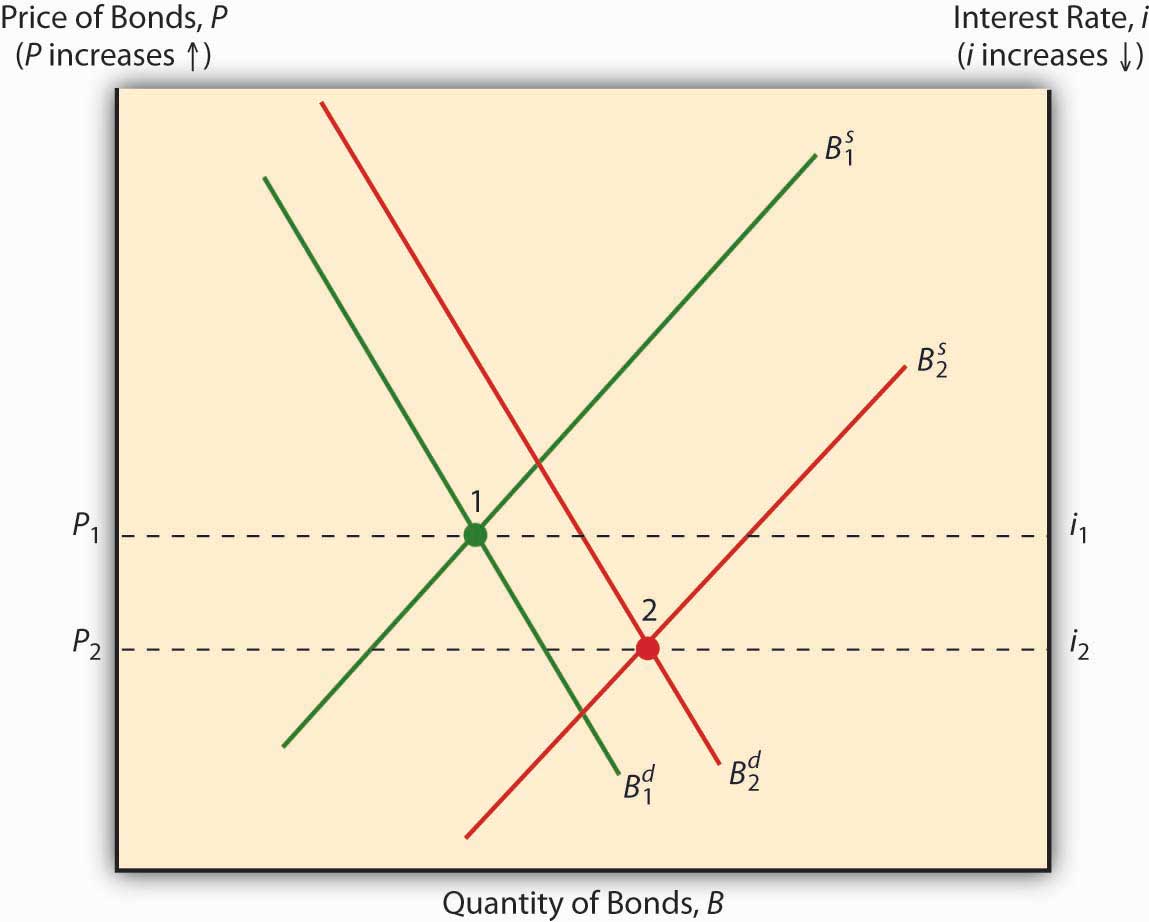 In reality, the first scenario is the one that usually wins out: during expansions, the interest rate usually rises, and during recessions, it always falls. For example, the interest rate fell to very low levels during the Great Depression and during Japan’s extended economic funk in the 1990s. [5]KEY TAKEAWAYSThe demand curve for bonds shifts due to changes in wealth, expected relative returns, risk, and liquidity.Wealth, returns, and liquidity are positively related to demand; risk is inversely related to demand.Wealth sets the general level of demand. Investors then trade off risk for returns and liquidity.The supply curve for bonds shifts due to changes in government budgets, inflation expectations, and general business conditions.Deficits cause governments to issue bonds and hence shift the bond supply curve right; surpluses have the opposite effect.Expected inflation leads businesses to issue bonds because inflation reduces real borrowing costs, ceteris paribus; decreases in expected inflation or deflation expectations have the opposite effect.Expectations of future general business conditions, including tax reductions, regulatory cost reduction, and increased economic growth (economic expansion or boom), induce businesses to borrow (issue bonds), while higher taxes, more costly regulations, and recessions shift the bond supply curve left.Theoretically, whether a business expansion leads to higher interest rates or not depends on the degree of the shift in the bond supply and demand curves.An expansion will cause the bond supply curve to shift right, which alone will decrease bond prices (increase the interest rate).But expansions also cause the demand for bonds to increase (the bond demand curve to shift right), which has the effect of increasing bond prices (and hence lowering bond yields).Empirically, the bond supply curve typically shifts much further than the bond demand curve, so the interest rate usually rises during expansions and always falls during recessions.[1] http://www.margrabe.com/Dictionary/DictionaryAC.html#sectA[2]http://www.valuebasedmanagement.net/methods_capm.html;http://www.moneychimp.com/articles/valuation/capm.htm[3] http://moneyterms.co.uk/apt/[4] http://www.yodaspeak.co.uk/index.php[5] http://www.bloomberg.com/apps/news?pid=10000101&refer=japan&sid=a28sELjm9W045.3 Liquidity Preference
LEARNING OBJECTIVEIn Keynes’s liquidity preference framework, what effects do inflation expectations and business expansions and recessions have on interest rates and why?Elementary price theory and the theory of asset demand go a long way toward helping us to understand why the interest rate bobbles up and down over time. A third aid to our understanding, the liquidity preference framework, strengthens our conviction in the robustness of our analyses and adds nuance to our understanding. In this model there are but two assets, money, which earns no interest, and bonds, which earn some interest greater than zero. (The two-asset assumption needn’t worry you. Economic models deliberately simplify reality to concentrate on what is most important. [1]) Furthermore, in the model, the markets for bonds and money are both in equilibrium, so we can study the latter to learn about the former.Graphically, the model is most easily represented as shown in Figure 5.8 "Equilibrium in the market for money". It is a little different than what you are used to because the vertical axis is the interest rate, not price. Other than that, the graph works exactly like a traditional supply and demand graph. The money demand curve slopes downward in the usual way because, as the interest rate increases, the quantity of money demanded decreases. Why hoard cash when you can buy bonds with it and make beaucoup bucks? As the interest rate declines, though, the quantity of money demanded will increase as the opportunity cost of holding bonds decreases. Why own bonds, which of course aren’t as liquid as money, if they pay squat? The supply of money in this model is represented by a vertical line. It can slide left and right if the monetary authority (like a government central bank, of which you will learn more in Chapter 13 "Central Bank Form and Function") sees fit to decrease or increase the money supply, respectively, but the quantity supplied does not vary with changes in the interest rate. (In more technical parlance, the supply of money in the model is perfectly inelastic.)Figure 5.8 Equilibrium in the market for money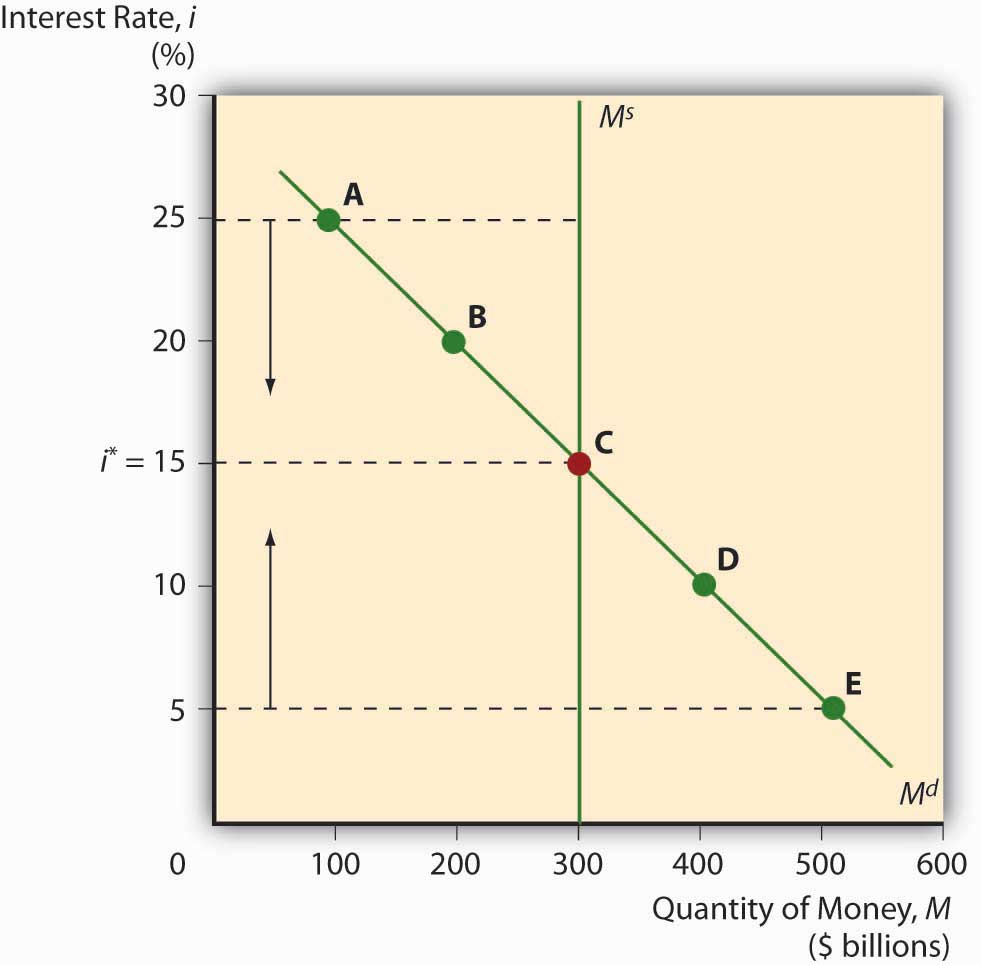 The intersection of the money supply and demand curves reveals the market rate of interest. Equilibrium will be reached because, if the interest rate exceeds the equilibrium rate (i*), the quantity of money demanded will be less than the quantity of money supplied. People will use their excess money to buy bonds, which will drive bond prices up and yields down, toward the equilibrium. Conversely, if the interest rate is below the equilibrium rate, the quantity of money demanded exceeds the quantity supplied. People would therefore sell bonds for cash, decreasing bond prices and increasing bond yields until the equilibrium is reached.The equilibrium interest rate i* changes, of course, with movements of either curve. If the money supply increases (the money supply curve shifts right), the interest rate falls, ceteris paribus. That makes sense because there is more money to lend. If the money supply decreases, by contrast, the interest rate increases because there is less money to lend (and the demand stays the same). The demand for money can also change. If the demand curve shifts right (and the money supply stays constant), higher demand for money will spell a higher interest rate. If it shifts left, lower money demand will cause the interest rate to decrease. Again, this makes great sense intuitively.The interesting issue here is why the curves move, not what happens when they do. According to the model, the money demand curve shifts for two major reasons, income and price level, both of which are positively related to demand. In other words, as income increases or the price level rises, the demand for money increases (shifting the money demand curve to the right and thus increasing the interest rate). Money demand increases with income for two reasons: because money is an asset and hence demand for it increases with wealth, as described above. Perhaps more important, money demand increases because economic entities transact more as incomes rise, so they need more money to make payments. Inflation increases money demand because people care about real balances, not nominal ones. As the price level rises, the same sum of money cannot buy as much, so people demand more money at any given interest rate (i.e., the money demand curve shifts right) and, in accord with the Fisher Equation, the interest rate rises.Stop and Think BoxYou are a consultant for a company considering issuing bonds when you find the following message in your e-mail inbox:From: Reuters News ServiceRe: “Economists Express Concern Over Inflation”“Is inflation beginning to awaken from its long slumber? . . . Some economists are beginning to detect signs of strain. They worry that recent inflation reports were pushed down by unusually large price decreases in certain areas, which buck recent trends and are unlikely to recur. Absent those drops, the overall inflation numbers would have edged higher. . . . Other economists argue that many companies are just beginning to feel the bite of skyrocketing energy costs. . . . Businesses are unlikely to watch profit margins continue to shrink without forcing through price increases. Other companies have locked in lower energy costs by skillfully using futures markets, but those options are set to expire, leaving the businesses unprotected.”What do you advise your clients regarding their bond issue deliberations? Why?According to Irving Fisher, when expected inflation rises, the interest rate will rise. This well-known Fisher effect, which is confirmed by both the theory of asset demand and Keynes’s liquidity preference framework, suggests that the company will have to pay a higher yield on its bonds than anticipated because the higher expected inflation will reduce the expected return on bonds relative to real assets, shifting the demand curve to the left. Also, the real cost of borrowing will decrease, causing the quantity of bonds supplied to the market to increase and the supply curve to shift to the right. Both reduced demand and increased supply leads to a decrease in bond prices, that is, an increase in bond yields. Or, in Keynes’s framework, the demand for money increases with inflation expectations because people want to maintain real money balances. Any way you slice it, the company is facing the prospect of paying higher yields on its bonds in the near future.Figure 5.9 "Determinants of the supply and demand for money" summarizes the chapter discussion so far. And it’s time again to complete some problems and make sure you’re following all this.Figure 5.9 Determinants of the supply and demand for money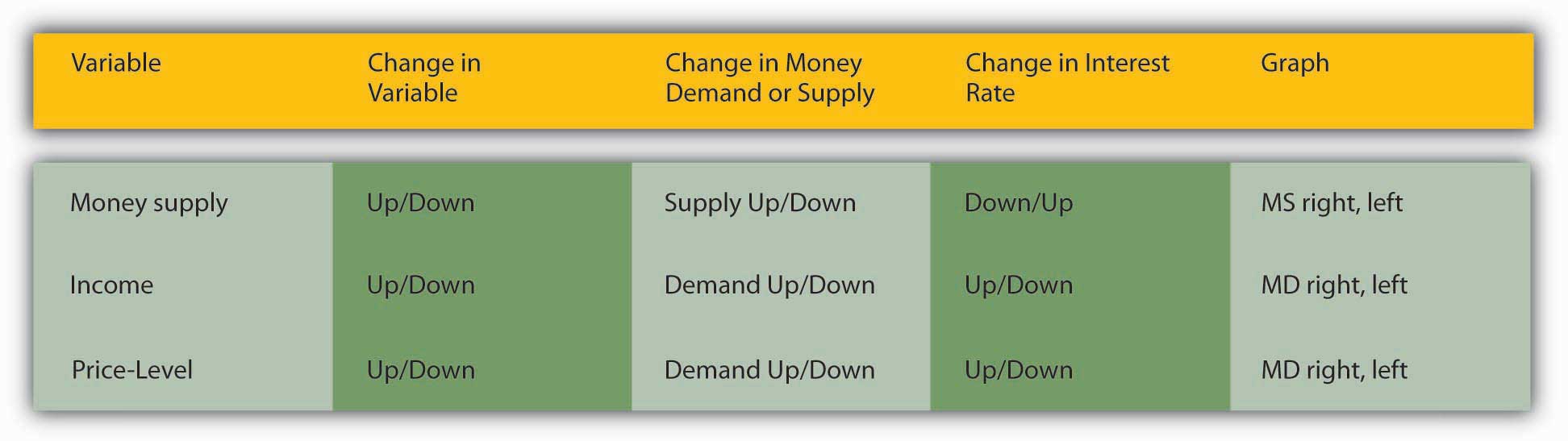 EXERCISESWhat will happen to the interest rate if the monetary authority issues more money (or money at a faster rate than usual)?If a steep recession sets in, what will happen to the interest rate?The government has decided to drastically slow the rate of money growth. What will happen to the interest rate?If war breaks out in the Middle East, thus causing energy prices to soar and the prices of most goods and services to increase steeply, what will happen to the interest rate?If the war in number 4 suddenly ceases, causing energy and other prices to actually decline (deflation), what will the interest rate do?KEY TAKEAWAYSThe expectation of higher inflation causes the bond supply curve to shift right and the bond demand curve to shift left, both of which depress bond prices (that is, cause the interest rate to increase). In the liquidity preference framework, expectations of higher prices cause the demand for money to shift to the right, raising the interest rate.A business expansion will cause interest rates to increase by increasing the demand for money (causing the money demand curve to shift right).A recession will cause interest rates to decrease by decreasing the demand for money (causing the money demand curve to shift left).[1] http://en.wikipedia.org/wiki/Model_(economics)5.4 Predictions and Effects
LEARNING OBJECTIVEHow does the interest rate react to changes in the money supply?We’re almost there! As noted above, the liquidity preference framework predicts that increasing the money supply will decrease the interest rate. This liquidity effect, as it is called, holds if all other factors, including income, actual inflation, and expected inflation, remain the same. In the distant past, the ceteris paribus condition indeed held, as suggested in Figure 5.10 "United States financial money meter, ca. 1800". The excerpt in the figure is taken from an early nineteenth-century economic treatise.Figure 5.10 United States financial money meter, ca. 1800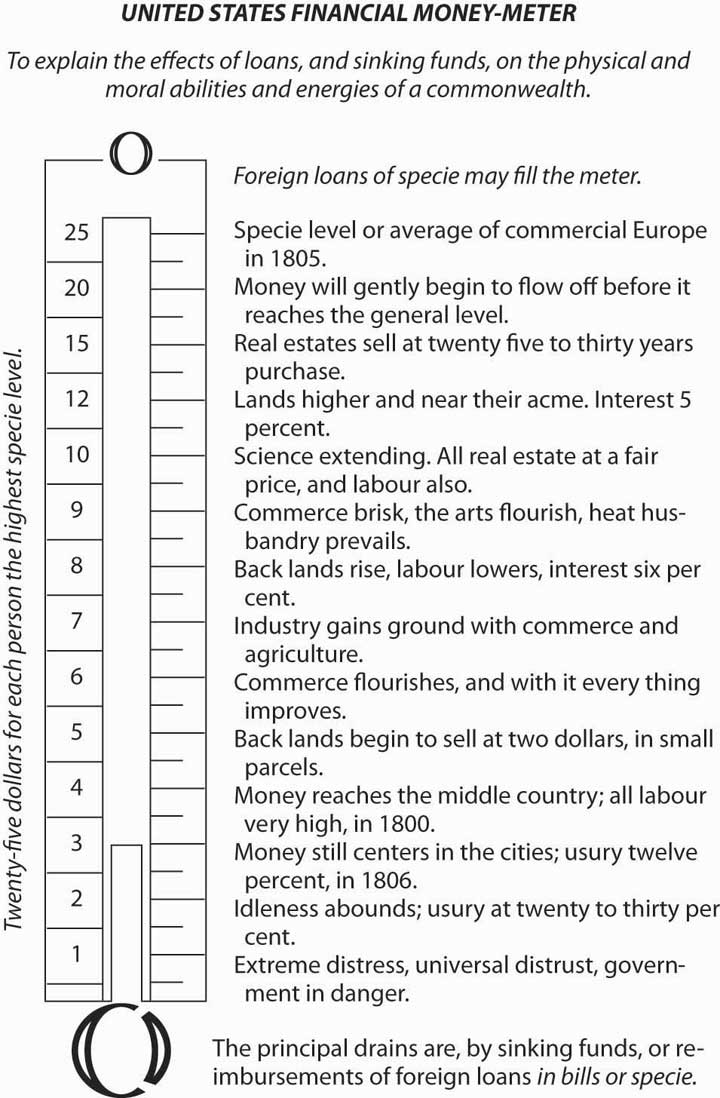 The key point is that, as the money supply (here presented in per capita terms, from $1 to $25 per person) increases, the interest rate falls, as the model predicts. At $2 per person “usury,” an antiquated term for “interest,” is at “twenty to thirty percent.” At $3, it falls to 12 percent, as in 1806. At $8 per head, it sinks to 6 percent, while at $12, it goes to 5, and at $15, to 3.33 or 4. (“Real estates sell at twenty five to thirty years purchase” is an old-fashioned way of stating this. Think about it in terms of the perpetuity equation you learned in Chapter 4 "Interest Rates": i = FV/PV, where FV is 1 and PV 25 or 30 times that, 25 or 30 times the annual income generated by the asset. i = 1/25 = .04 and i = 1/30 = .033333.) Most of the world was on a commodity standard (gold and/or silver) then, so the money supply was self-equilibrating, expanding and contracting automatically, as explained in Chapter 3 "Money". At $20 or so per person, money began to “flow off,” i.e., to be exported, and would never exceed $25. So monetary expansion did not cause prices to rise permanently; the expectation was one of zero net inflation in the medium to long term.Today, matters are rather different. Government entities regulate the money supply and have a habit of expanding it because doing so prudently increases economic growth, employment, incomes, and other good stuff. Unfortunately, expanding the money supply also causes prices to rise almost every year, with no reversion to earlier levels. When the money supply increases today, therefore, inflation often actually occurs and people begin to expect inflation in its wake. Each of these three effects, called the income, price level, and expected inflation effects, causes the interest rate to rise for the reasons discussed above. When the money supply increases, the liquidity effect, which lowers the interest rate, battles these three countervailing effects. Sometimes, as in the distant past, the liquidity effect wins out. When the money supply increases (or increases faster than usual), the liquidity effect wins out, and the interest rate declines and stays below the previous level. Sometimes, often in modern industrial economies with independent central banks, the liquidity effect wins at first and the interest rate declines, but then incomes rise, inflation expectations increase, and the price level actually rises, eventually causing the interest rate to increase above the original level. Finally, sometimes, as in modern undeveloped countries with weak central banking institutions, the expectation of inflation is so strong and so quick that it overwhelms the liquidity effect, driving up the interest rate immediately. Later, after incomes and the price level increase, the interest rate soars yet higher. Figure 5.11 "Money supply growth and nominal interest rates" summarizes this discussion graphically.Figure 5.11 Money supply growth and nominal interest rates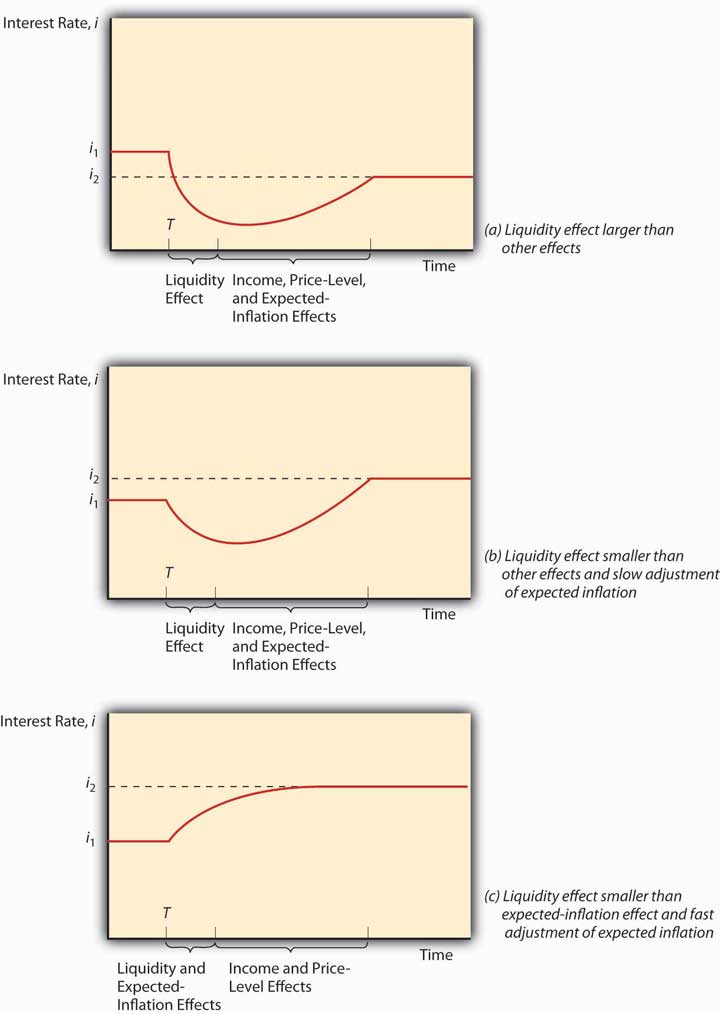 Stop and Think BoxFamed monetary economist and Nobel laureate Milton Friedman [1] was a staunch supporter of free markets and a critic of changes in the price level, particularly the rampant inflation of the 1970s. He argued that government monetary authorities ought to increase the money supply at some known, constant rate. If Friedman was so worried about price level changes, why didn’t he advocate permanently fixing the money supply (MS)?By fixing the MS, the interest rate would have risen higher and higher as the demand for money increased due to higher incomes and even simple population growth. Only deflation (decreases in the price level) could have countered that tendency, but deflation, Friedman knew, was as pernicious as inflation. A constant rate of MS growth, he believed, would keep the price level relatively stable and interest rate fluctuations less frequent or severe.The ability to forecast changes in the interest rate is a rare but profitable gift. Professional interest rate forecasters are rarely right on the mark and often are far astray, [2] and half the time they don’t even get the direction (up or down) right. [3] That’s what we’d expect if their forecasts were determined by flipping a coin! We’ll discuss why this might be in Chapter 7 "Rational Expectations, Efficient Markets, and the Valuation of Corporate Equities". Therefore, we don’t expect you to be able to predict changes in the interest rate, but we do expect you to be able to post-dict them. In other words, you should be able to narrate, in words and appropriate graphs, why past changes occurred. You should also be able to make predictions by invoking the ceteris paribus assumption.KEY TAKEAWAYSUnder a commodity money system such as the gold standard, an increase in the money supply decreases the interest rate and a decrease in the money supply increases it.Under a floating or fiat money system like we have today, an increase in the money supply might induce interest rates to rise immediately if inflation expectations were strong or to rise with a lag as actual inflation took place.[1] http://www.econlib.org/library/Enc/bios/Friedman.html[2] www.finpipe.com/intratgo.htm[3]taylorandfrancis.metapress.com/(vqspd445seikpajibz05ch45)/app/home/contribution.asp?referrer =parent&backto=issue,5,9;journal,15,86;linkingpublicationresults,1:100411,15.5 Suggested ReadingBibow, Jorg. Keynes on Monetary Policy, Finance and Uncertainty: Reassessing Liquidity Preference Theory. New York: Routledge, 2009.Evans, Michael. Practical Business Forecasting. Hoboken, NJ: John Wiley and Sons, 2002.Friedman, Milton. The Optimum Quantity of Money. Piscataway, NJ: Aldine Transaction, 2005.Chapter 6The Economics of Interest-Rate Spreads and Yield CurvesCHAPTER OBJECTIVESBy the end of this chapter, students should be able to:Define the risk structure of interest rates and explain its importance.Explain the term flight to quality.Define the term structure of interest rates and explain its importance.Describe a yield curve and explain its economic meaning.6.1 A Short History of Interest Rates
aLEARNING OBJECTIVEHow and why has the interest rate changed in the United States over time?In Chapter 5 "The Economics of Interest-Rate Fluctuations" you learned about the factors that influence “the” interest rate, or in other words the general level of interest rates. For the sake of clarity, we ignored the fact that different types of financial instruments have different interest rates. We were able to do so because interest rate movements are highly correlated. In other words, they track each other closely, as Figure 6.1 "The risk structure of interest rates in the United States, 1919–2008" and Figure 6.2 "The term structure of interest rates in the United States, 1960–2006" show.Figure 6.1 The risk structure of interest rates in the United States, 1919–2008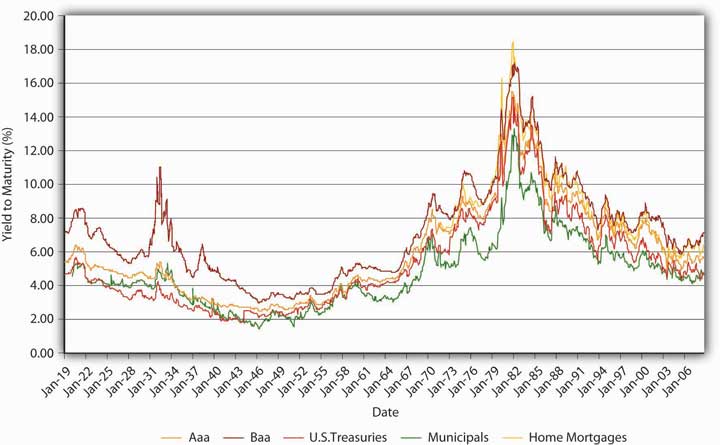 Figure 6.2 The term structure of interest rates in the United States, 1960–2006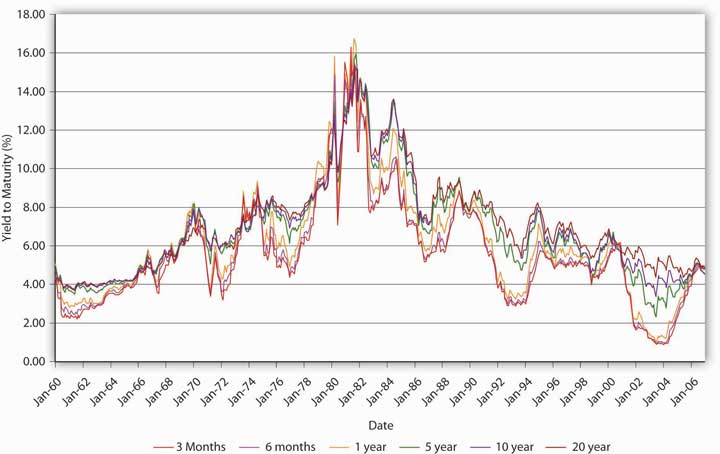 The graphs reveal that interest rates generally trended downward from 1920 to 1945, then generally rose until the early 1980s, when they began trending downward again through 2005. Given what you learned in Chapter 5 "The Economics of Interest-Rate Fluctuations", you should be able to understand the basic causes underlying those general trends. During the 1920s, general business conditions were favorable (President Calvin Coolidge summed this up when he said, “The business of America is business”), so the demand for bonds increased (the demand curve shifted right), pushing prices higher and yields lower. The 1930s witnessed the Great Depression, an economic recession of unprecedented magnitude that dried up profit opportunities for businesses and hence shifted the supply curve of bonds hard left, further increasing bond prices and depressing yields. (If the federal government had not run budget deficits some years during the depression, the interest rate would have dropped even further.) During World War II, the government used monetary policy to keep interest rates low (as we’ll see in Chapter 16 "Monetary Policy Tools"). After the war, that policy came home to roost as inflation began, for the first time in American history, to become a perennial fact of life. Contemporaries called it creeping inflation. A higher price level, of course, put upward pressure on the interest rate (think Fisher Equation and Keynes’s real nominal balances). The unprecedented increase in prices during the 1970s (what some have called creepy inflation and others the Great Inflation) drove nominal interest rates higher still. Only in the early 1980s, after the Federal Reserve mended its ways (a topic to which we will return) and brought inflation under control, did the interest rate begin to fall. Positive geopolitical events in the late 1980s and early 1990s, namely, the end of the cold war and the birth of what we today call globalization, also helped to reduce interest rates by rendering the general business climate more favorable (thus pushing the demand curve for bonds to the right, bond prices upward, and yields downward). Pretty darn neat, eh?KEY TAKEAWAYSWhen general business conditions were favorable, demand for bonds increased (the demand curve shifted right), pushing prices higher and yields lower.When general business conditions were unfavorable, profit opportunities for businesses dried up, shifting the supply curve of bonds left, further increasing bond prices and depressing yields.During inflationary periods, interest rates rose per the Fisher Equation and Keynes’s real nominal balances.The end of the cold war and the birth of globalization helped to reduce interest rates by rendering the general business climate more favorable (thus pushing the demand curve for bonds to the right, bond prices upward, and yields downward).6.2 Interest-Rate Determinants I: The Risk Structure
LEARNING OBJECTIVEWhat is the risk structure of interest rates and flight to quality, and what do they explain?In this chapter, we’re going to figure out, as best we can, why yields on different types of bonds differ. The analysis will help us to understand a couple of interesting features of Figure 6.1 "The risk structure of interest rates in the United States, 1919–2008" and Figure 6.2 "The term structure of interest rates in the United States, 1960–2006":Why the yields on Baa corporate bonds are always higher than the yields on Aaa corporate bonds, which in turn are higher than those on Treasury bonds (issued by the federal government), which for a long time have been higher still than those on munis (bonds issued by municipalities, like state and local governments)Why the yields on corporate Baa bonds bucked the trend of lower rates in the early 1930s and why, at one time, municipal bonds yielded more than TreasuriesWhy bonds issued by the same economic entity (the U.S. government) with different maturities generally, but not always, have different yields and why the rank ordering changes over timeFigure 6.1 "The risk structure of interest rates in the United States, 1919–2008", which holds maturity constant, is the easiest to understand because we’ve already discussed the major concepts. We’ll tackle it, and what economists call the risk structure of interest rates, first. Remember from Chapter 5 "The Economics of Interest-Rate Fluctuations" that investors care mostly about three things: risk, return, and liquidity. Because the bonds in Figure 6.1 "The risk structure of interest rates in the United States, 1919–2008" are all long-term bonds, their expected relative returns might appear at first glance to be identical. Investors know, however, that bonds issued by different economic entities have very different probabilities of defaulting. Specifically, they know the following:The U.S. government has never defaulted on its bonds and is extremely unlikely to do so because even if its much-vaunted political stability were to be shattered and its efficient tax administration (that wonderful institution, the Internal Revenue Service [IRS]) were to stumble, it could always meet its nominal obligations by creating money. (That might create inflation, as it has at times in the past. Nevertheless, except for a special type of bond called TIPS, the government and other bond issuers promise to pay a nominal value, not a real [inflation-adjusted] sum, so the government does not technically default when it pays its obligations by printing money.)Municipalities have defaulted on their bonds in the past and could do so again in the future because, although they have the power to tax, they do not have the power to create money at will. (Although in the past, most recently during the Great Depression, some issued money-like—let’s call them extralegal—bills of credit, or chits.) Nevertheless, the risk of default on municipal bonds (aka munis) is often quite low, especially for revenue bonds, upon which specific taxes and fees are pledged for interest payments.Munis are exempt from most forms of income taxation.Corporations are more likely to default on their bonds than governments are because they must rely on business conditions and management acumen. They have no power to tax and only a limited ability to create the less-liquid formsof money, a power that decreases in proportion to their need! (I’m thinking of gift cards, declining balance debit cards, trade credit, and so forth.) Some corporations are more likely to default on their bonds than others. Several credit-rating agencies, including Moody’s and Standard and Poor’s, assess the probability of default and assign grades to each bond. There is quite a bit of grade inflation built in (the highest grade being not A or even A+ but Aaa), the agencies are rife with conflicts of interest, and the market usually senses problems before the agencies do. Nevertheless, bond ratings are a standard proxy for default risk because, as Figure 6.3 "Default rates on bonds rated by Moody’s from 1983 to 1999" shows, lower-rated bonds are indeed more likely to default than higher-rated ones. Like Treasuries, corporate bonds are fully taxable.The most liquid bond markets are usually those for Treasuries. The liquidity of corporate and municipal bonds is usually a function of the size of the issuer and the amount of bonds outstanding. So the bonds of the state of New Jersey might be more liquid than those of a small corporation, but less liquid than the bonds of, say, General Electric.Figure 6.3 Default rates on bonds rated by Moody’s from 1983 to 1999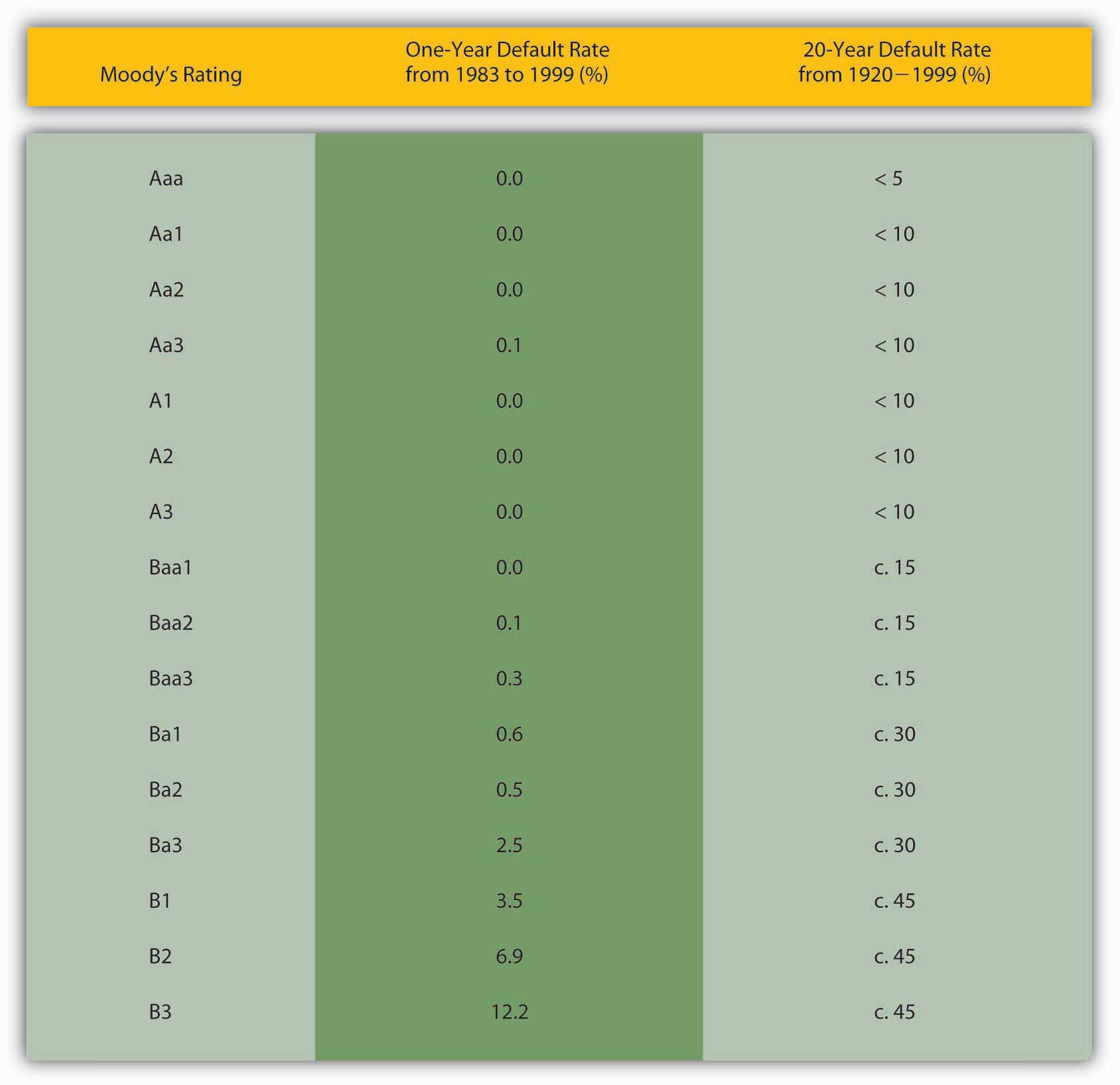 Equipped with this knowledge, we can easily understand the reasons for the rank ordering in Figure 6.1 "The risk structure of interest rates in the United States, 1919–2008". Corporate Baa bonds have the highest yields because they have the highest default risk (of those graphed), and the markets for their bonds are generally not very liquid. Corporate Aaa bonds are next because they are relatively safer (less default risk) than Baa bonds and they may be relatively liquid, too. U.S. Treasuries are extremely safe and the markets for them are extremely liquid, so their yields are lower than those of corporate bonds. In other words, investors do not need as high a yield to own Treasuries as they need to own corporates. Another way to put this is that investors place a positive risk premium (to be more precise, a credit or default risk, liquidity, and tax premium) on corporate bonds.Stop and Think BoxCorporate bond ratings go all the way down to C (Moody’s) or D (Standard and Poor’s). (These used to be called high-yield or junk bonds but are now generally referred to as B.I.G. or below investment grade bonds.) If plotted on Figure 6.1 "The risk structure of interest rates in the United States, 1919–2008", where would the yields of such bonds land? How do you know?They would have higher yields and hence would be above the Baa line because they would have a higher default risk, the same tax treatment, and perhaps less liquidity.The low yield on munis is best explained by their tax exemptions. Before income taxes became important, the yield on munis was higher than that of Treasuries, as we would expect given that Treasuries are more liquid and less likely to default. During World War II, investors, especially wealthy individuals, eager for tax-exempt income and convinced that the fiscal problems faced by many municipalities during the depression were over, purchased large quantities of municipal bonds, driving their prices up (and their yields down).Almost all the time since, tax considerations, which are considerable given our highest income brackets exceed 30 percent, have overcome the relatively high default risk and illiquidity of municipal bonds, rendering them more valuable than Treasuries, ceteris paribus.Figure 6.4 Risk premiums and bond spreads during the Great Depression, 1929–1939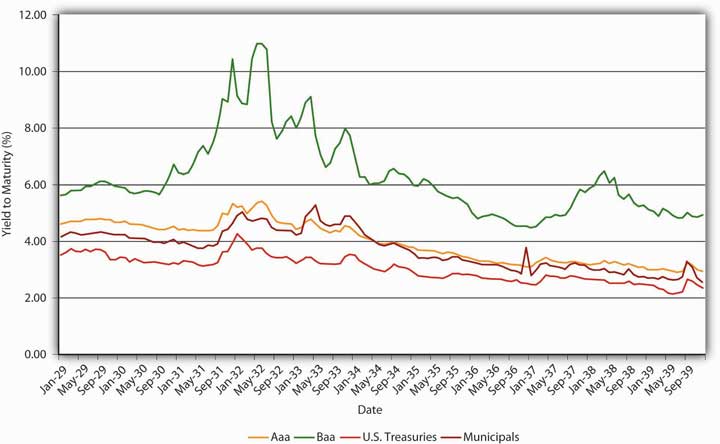 Risk, after-tax returns, and liquidity also help to explain changes in spreads, the difference between yields of bonds of different types (the distance between the lines in Figure 6.1 "The risk structure of interest rates in the United States, 1919–2008" and Figure 6.4 "Risk premiums and bond spreads during the Great Depression, 1929–1939"). The big spike in Baa bond yields in the early 1930s, the darkest days of the Great Depression, was due to one simple cause: companies with Baa bond ratings were going belly-up left and right, leaving bondholders hanging. As Figure 6.4 "Risk premiums and bond spreads during the Great Depression, 1929–1939" shows, companies that issued Aaa bonds, municipalities, and possibly even the federal government were also more likely to default in that desperate period, but they were not nearly as likely to as weaker companies. Yields on their bonds therefore increased, but only a little, so the spread between Baa corporates and other bonds increased considerably in those troubled years. In better times, the spreads narrowed, only to widen again during the so-called Roosevelt Recession of 1937–1938.Figure 6.5 The flight to quality (Treasuries) and from risk (corporate securities)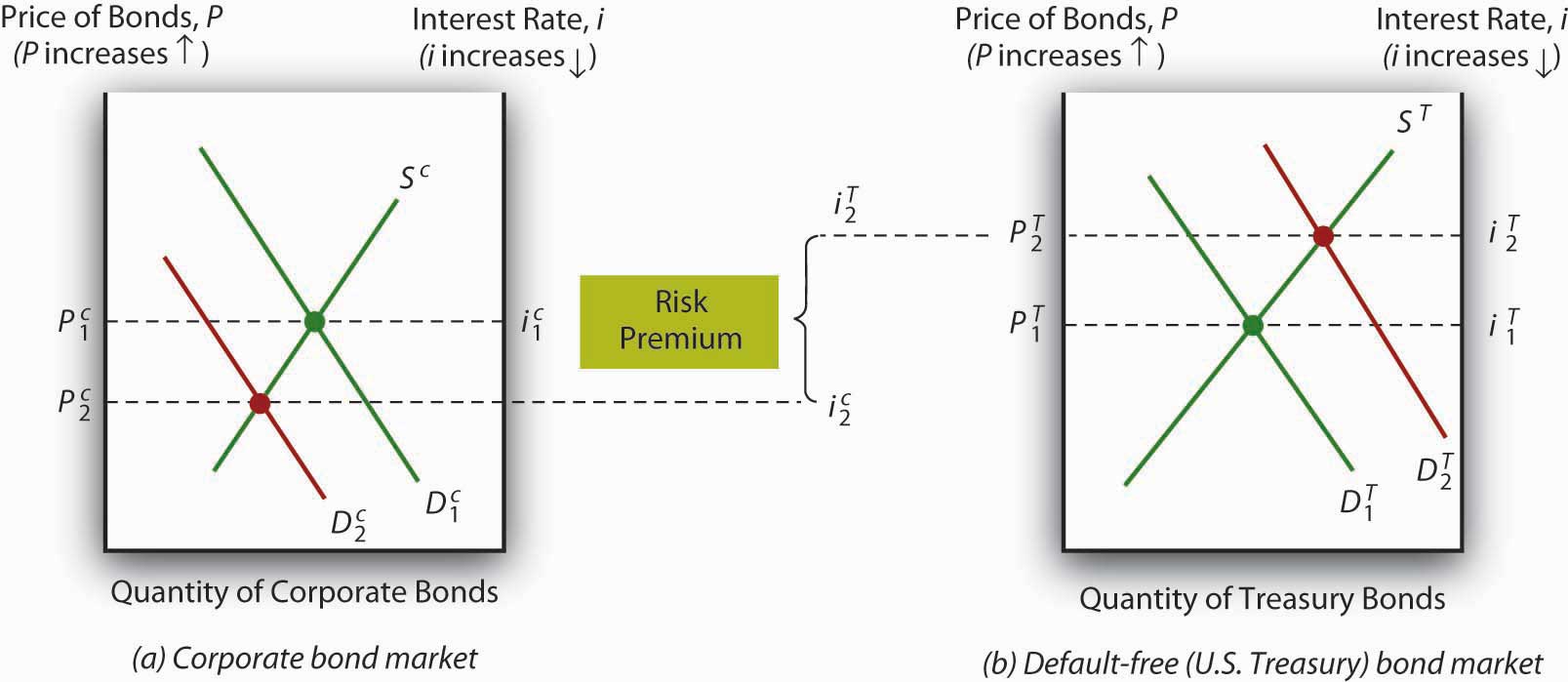 During crises, spreads can quickly soar because investors sell riskier assets, like Baa bonds, driving their prices down, and simultaneously buy safe ones, like Treasuries, driving their prices up. This so-called flight to quality is represented in Figure 6.5 "The flight to quality (Treasuries) and from risk (corporate securities)".Stop and Think BoxIn the confusion following the terrorist attacks on New York City and Washington, DC, in September 2001, some claimed that people who had prior knowledge of the attacks made huge profits in the financial markets. How would that have been possible?The most obvious way, given the analyses provided in this chapter, would have been to sell riskier corporate bonds and buy U.S. Treasuries on the eve of the attack in expectation of a flight to quality, the mass exchange of risky assets (and subsequent price decline) for safe ones (and subsequent price increase).Time for a check of your knowledge.EXERCISESWhat would happen to the spreads between different types of bonds if the federal government made Treasuries tax-exempt and at the same time raised income taxes considerably?If the Supreme Court unexpectedly declared a major source of municipal government tax revenue illegal, what would happen to municipal bond yields?If several important bond brokers reduced the brokerage fee they charge for trading Baa corporate bonds (while keeping their fees for other bonds the same), what would happen to bond spreads?What happened to bond spreads when Enron, a major corporation, collapsed in December 2001?KEY TAKEAWAYSThe risk structure of interest rates explains why bonds of the same maturity but issued by different economic entities have different yields (interest rates).The three major risks are default, liquidity, and after-tax return.By concentrating on the three major risks, you can ascertain why some bonds are more (less) valuable than others, holding their term (repayment date) constant.You can also post-dict, if not outright predict, the changes in rank order as well as the spread (or difference in yield) between different types of bonds.A flight to quality occurs during a crisis when investors sell risky assets (like below-investment-grade bonds) and buy safe ones (like Treasury bonds or gold).6.3 The Determinants of Interest Rates II: The Term Structure
LEARNING OBJECTIVEWhat is the term structure of interest rates and the yield curve, and what do they explain?Now we are going to hold the risk structure of interest rates—default risk, liquidity, and taxes—constant and concentrate on what economists call the term structure of interest rates, the variability of returns due to differing maturities. As Figure 6.4 "Risk premiums and bond spreads during the Great Depression, 1929–1939" reveals, even bonds from the same issuer, in this case, the U.S. government, can have yields that vary according to the length of time they have to run before their principals are repaid. Note that the general postwar trend is the same as that in Figure 6.1 "The risk structure of interest rates in the United States, 1919–2008", a trend upward followed by an equally dramatic slide. Unlike Figure 6.1 "The risk structure of interest rates in the United States, 1919–2008", however, the ranking of the series here is much less stable. Sometimes short-term Treasuries have lower yields than long-term ones, sometimes they have about the same yield, and sometimes they have higher yields.To study this phenomenon more closely, economists and market watchers use a tool called a yield curve, which is basically a snapshot of yields of bonds of different maturities at a given moment. Figure 6.1 "The risk structure of interest rates in the United States, 1919–2008" is what the Treasury yield curve looks like as reported in the Wall Street Journal, which publishes it daily. The current yield curve can also be viewed many places online, including Bloomberg and the U.S. Treasury itself. [1] What observers have discovered is that the yields of bonds of different maturities (but identical risk structures) tend to move in tandem. They also note that yield curves usually slope upward. In other words, short-term rates are usually lower than long-term rates. Sometimes, however, the yield “curve” is actually flat—yields for bonds of different maturities are identical, or nearly so. Sometimes, particularly when short-term rates are higher than normal, the curve inverts or slopes downward, indicating that the yield on short-term bonds is higher than that on long-term bonds. And sometimes the curve goes up and down, resembling a sideways S (sometimes tilted on its face and sometimes its back) or Z. What explains this? (Remember, it can’t be tax, default, or liquidity risk because those variables are all the same for Treasuries.)Figure 6.6 Treasury yield curve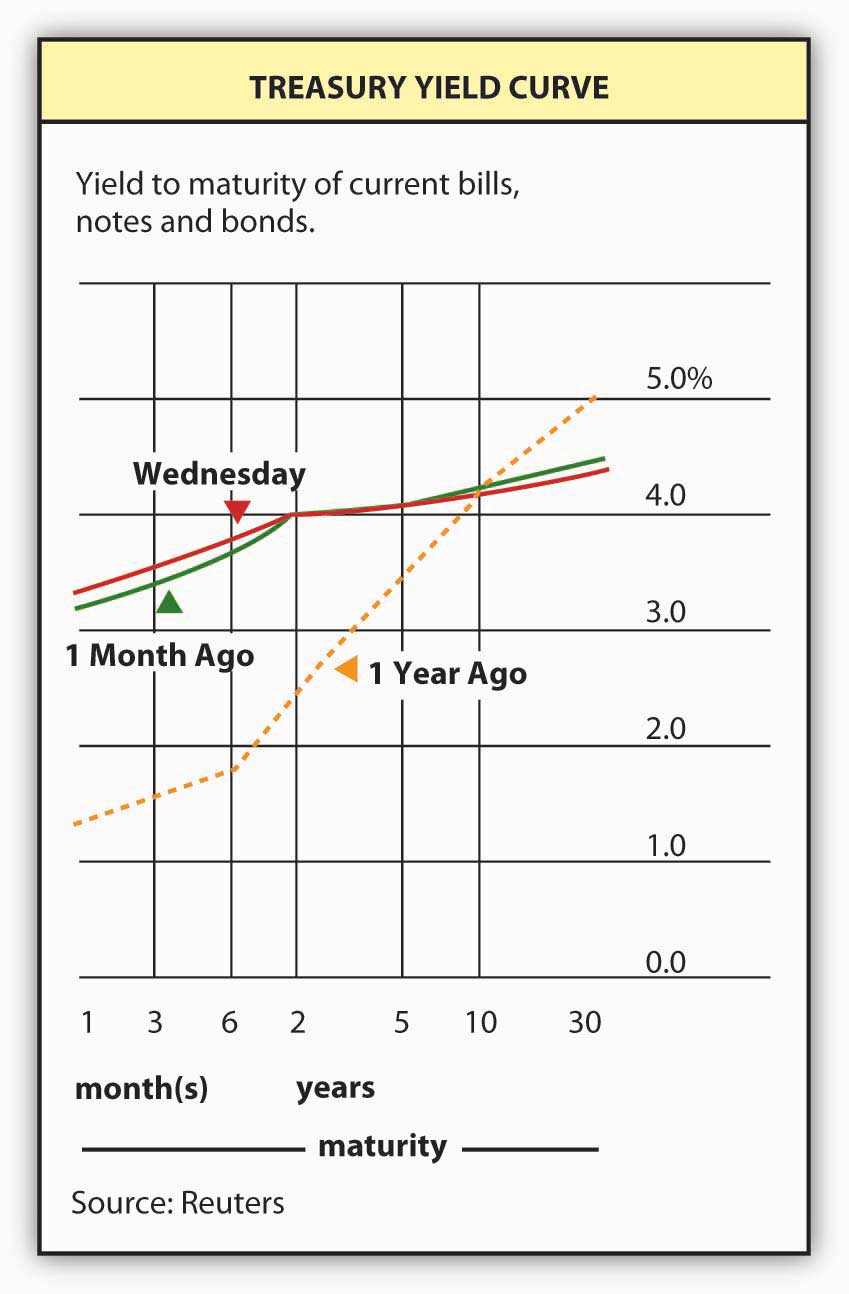 Theory and empirical evidence both point to the same conclusion: bonds of different maturities are partial substitutes for each other, not perfect substitutes, but not completely segmented either. Generally, investors prefer short-term bonds to long-term ones, but they reverse their preference if the interest rate goes unusually high. Investors are willing to pay more for short-term bonds, other factors (like “the” interest rate and the risk structure) held constant, because longer-term bonds are more subject to interest rate risk, as we learned in Chapter 3 "Money". Or, to put it another way, investors need a premium (in the form of a lower price or higher yield) to hold long-term bonds. Ergo, the yield curve usually slopes upward, as it does in Figure 6.6 "Treasury yield curve".But what about those times when the curve is flat or inverted? Well, there is one thing that can induce investors to give up their liquidity preference, theirpreferred habitat of short-term bonds: the expectation of a high interest rate for a short term. Investors think of a long-term bond yield as the average of the yields on shorter-term obligations, so when the interest rate is high by historical norms but expected after a year or so to revert to some long-term mean, they will actually begin to prefer long-term bonds and will buy them at much higher prices (lower yields) than short-term bonds. More formally, investors believe thatin=[(ie0+ie1+ie2+ie3+.... ie(n−1))/n]+ρnwhere:in = interest rate today on a bond that matures in n yearsiex = expected interest rate at time x (0, 1, 2, 3, . . . through n)ρ = the liquidity or term premium for an n-period bond (it is always positive and increases with n)So the yield today of a bond with 5 years to maturity, if the liquidity premium is .5 percent and the expected interest rate each year is 4, is 4.5:i5 = (4 + 4 + 4 + 4 + 4)/5 + .5 = 20/5 + .5 = 4.5, implying an upward sloping yield curve because 4 < 4.5.If the interest rate is expected to rise over the next 5 years, the yield curve slopes upward yet more steeply:i5 = (4 + 5 + 6 + 7 + 8)/5 + .5 = 30/5 + .5 = 6.5, again implying an upward sloping curve because 4 < 6.5.If, on the other hand, interest rates are expected to fall over the next 5 years, the yield curve will slope downward, as in this example:i5 = (12 + 10 + 8 + 5 + 5)/5 + .5 = 40/5 + .5 = 8.5, implying an inverted yield curve because 12 > 8.5.Investors may also realize that long-term bonds will increase in price when interest rates fall (as they are expected to do in this example and as we learned in Chapter 3 "Money"), so they are willing to pay more for them now.Stop and Think BoxIn the nineteenth century, the yield curve was usually flat under normal conditions. (It inverted during financial panics.) In other words, short-term and long-term bonds issued by the same economic entity did not often differ much in price. Why might that have been?One possibility is that there was no liquidity premium then. Then, as now, short-term bonds suffered less interest rate risk than long-term bonds, but investors often complained of extremely high levels of reinvestment risk, of their inability to easily and cheaply reinvest the principal of bonds and mortgages when they were repaid. Often, lenders urged good borrowers not to repay (but to continue to service their obligations, of course). Another not mutually exclusive possibility is that the long-term price level stability engendered by the specie standard made the interest rate less volatile. The expectation was that the interest rate would not long stray from its long-term tendency.The neat thing about this theory is that it reveals the yield curve as the market’s prediction of future short-term interest rates, making it, by extension, an economic forecasting tool. Where the curve slopes sharply upward, the market expects future short-term interest rates to rise. Where it slopes slightly upward, the market expects future short-term rates to remain the same. Where the curve is flat, rates, it is thought, will fall moderately in the future. Inversion of the curve means short-term interest rates should fall sharply, as in the numerical example above. The simplest way to remember this is to realize that the prediction equals the yield curve minus ρn, the term premium.Empirical research suggests that the yield curve is a good predictor of future interest rates in the very short term, the next few months, and the long term, but not in between. Part of the difficulty is that ρn is not well understood nor is it easily observable. It may change over time and/or not increase much from one maturity to the next on the short end of the curve. Nevertheless, economic forecasters use the yield curve to make predictions about inflation and the business cycle. A flat or inverted curve, for instance, portends lower short-term interest rates in the future, which is consistent with a recession but also with lower inflation rates, as we learned in Chapter 5 "The Economics of Interest-Rate Fluctuations". A curve sloped steeply upward, by contrast, portends higher future interest rates, which might be brought about by an increase in inflation rates or an economic boom.Time once again to ensure that we’re on the same page, er, Web site.
EXERCISESWhat does the following yield curve tell us?Treasury yield curve for January 20, 2006.What does the following yield curve predict?Treasury yield curve for July 31, 2000.KEY TAKEAWAYSThe term structure of interest rates explains why bonds issued by the same economic entity but of different maturities sometimes have different yields.Plotting yield against maturity produces an important analytical tool called the yield curve.The yield curve is a snapshot of the term structure of interest rates created by plotting yield against maturity for a single class of bonds, like Treasuries or munis, which reveals the market’s prediction of future short-term interest rates, and thus, by extension, can be used to make inferences about inflation and business cycle expectations.[1]www.bloomberg.com/markets/rates/index.html;http://www.ustreas.gov/offices/domestic-finance/debt-management/interest-rate/yield.shtml6.4 Suggested ReadingChoudry, Moorad. Analysing and Interpreting the Yield Curve. Hoboken, NJ: John Wiley and Sons, 2004.Fabozzi, Frank. Interest Rate, Term Structure, and Valuation Modeling. Hoboken, NJ: John Wiley and Sons, 2002.Fabozzi, Frank, Steven Mann, and Moorad Choudry. Measuring and Controlling Interest Rate and Credit Risk. Hoboken, NJ: John Wiley and Sons, 2003.Homer, Sidney, and Richard E. Sylla. A History of Interest Rates, 4th ed. Hoboken, NJ: John Wiley and Sons, 2005.Chapter 7Rational Expectations, Efficient Markets, and the Valuation of Corporate Equities
CHAPTER OBJECTIVESBy the end of this chapter, students should be able to:Explain when expectations are rational and when they are irrational.Explain how corporate equities (stocks, shares of a corporation) are valued.Explain what is meant by the term market efficiency.Describe the ways in which financial markets are efficient.Describe the ways in which financial markets are inefficient.7.1 The Theory of Rational Expectations
LEARNING OBJECTIVEWhen are expectations rational and when are they irrational?Market volatility, the constantly changing prices of financial instruments, [1]tricks some people into thinking that financial markets, especially stock markets, are flim-flams or gigantic roulette wheels. Stock prices, they suspect, are at best random and at worst rigged. In fact, financial markets are more efficient, and hence fairer, than other markets. The direction of price movements (up or down) is indeed random, but price levels are based on the rational expectations of a large number of market participants. While financial scams certainly exist, the stock and bond markets are not rigged. Except perhaps for some penny stocks, securities prices are usually based on economic fundamentals and are not systematically manipulated by insiders or conspirators. Investing in corporate equities certainly entails risk, but it is not akin to playing the lottery. Luck can play a role in investing, as in anything in life, but unlike a Powerball drawing, Lady Luck is not the whole of the game by a long shot. Far from being gamblers, investors are switches in the most advanced computing devices in the history of the world, financial markets. Prices in those markets help to determine what gets made and what doesn’t, how much gets produced and how, and where and how those goods are sold.Financial markets, in the world’s most economically advanced countries anyway, have been rational and efficient decision-making machines for many centuries. In 1688, a broker in Amsterdam, Netherlands, named Joseph de la Vega, left posterity with vivid descriptions of the Dutch securities market. [2]The market, he claimed, was just a game of misinformation and spin management that pitted bulls (those who profited from an increase in prices) against bears (those who profited from a decrease in prices):“The bulls are like the giraffe which is scared by nothing. . . . They love everything, they praise everything, they exaggerate everything. . . . The bulls make the public believe that their tricks signify wealth and that crops grow on graves. When attacked by serpents, they . . . regard them as both a delicate and a delicious meal. . . . They are not impressed by a fire nor perturbed by a debacle. . . . The bears, on the contrary, are completely ruled by fear, trepidation, and nervousness. Rabbits become elephants, brawls in a tavern become rebellions, faint shadows appear to them as signs of chaos. . . . What is there miraculous about the likelihood that every dwarf will become a giant in the eyes of the bears?” [3]Joseph de la Vega went on to detail a dozen different ways in which cabals of bears and herds of bulls tried to influence securities prices. The net effect of such machinations, though, was unclear. Sometimes the bulls won, sometimes the bears won, but their activities often canceled each other out. “Numerous brokers are inexhaustible in inventing involved maneuvers,” de la Vega explained, “but for just this reason do not achieve their purposes.” Systematic manipulation of the market was impossible because the bulls and bears competed against each other, each tugging at the price, but ultimately in vain. Also, as rational investors learned the tricks of trading, they came to expect hyperbole, false rumors, sham sales, and the like. So, in the final analysis, market fundamentals, not the whims of nefarious individuals, determined prices. Exactly the same could be said of most of today’s securities markets.Generally speaking, stock and other securities prices fluctuate due to genuine changes in supply or demand, not because of the machinations of bulls and bears.Joseph de la Vega’s 300+-year-old description of what was then the world’s most advanced securities market also made clear that expectations, rather than actualities, moved prices. “The expectation of an event,” he noted, “creates a much deeper impression upon the exchange than the event itself.” As noted in the preceding chapters, expectations are still paramount today. People invest based on what they believe the future will bring, not on what the present brings or the past has wrought, though they often look to the present and past (sometimes even the distant past) for clues about the future.Rational expectations theory posits that investor expectations will be the best guess of the future using all available information. Expectations do not have to be correct to be rational; they just have to make logical sense given what is known at any particular moment. An expectation would be irrational if it did not logically follow from what is known or if it ignored available information. For the former reason, investors expend considerable sums on schooling, books, lectures, seminars, and the like, to learn the best ways to reason correctly given certain types of information. (This textbook and course are a good start, but competition for the best model is keen. Investment models and strategies constantly morph, adapting to changes in the real world.) For the latter reason, investors update their expectations, or forecasts, with great frequency, as new information becomes available, which occurs basically 24/7/365.If everyone’s expectations are rational, then why don’t investors agree on how much assets are worth? One investor may think gold a steal at $900/ounce, while another wouldn’t touch the stuff for a penny over $750. One investor might think $943.40 just right for a zero coupon bond, but another might think it a good deal only at $942.51. One may think that XYZ stock is overpriced at $22.57 a share, while another would buy a small quantity of it at that price, and yet another would buy all she could at that price. Such differences in valuation are important because they allow trades to occur by inducing some investors to sell and others to buy.As it turns out, investors sometimes have different sets of information available to them. Some investors may have inside information, news that is unknown outside a small circle. Others may lack certain types of information because they think it is too costly to obtain. Other times, investors think of the information they know in common differently because their utility functions (their goals and aspirations, if you will) differ. So they have different time horizons, different holding periods, and different sensitivities to risk.At yet other times, investors use different valuation models, different theories of how to predict fundamentals most accurately and how those fundamentals determine securities prices. For example, some investors foresee long causal chains more clearly than other investors do. Recall from Chapter 5 "The Economics of Interest-Rate Fluctuations" that the demand for asset X is partly a function of its expected return relative to all assets not-X. So investors must consider information directly related to asset X and all other assets. A new piece of information half a world away that alters expectations about a nation’s ability to repay its debts, a sector’s future prospects, or a single company’s profits regularly ripples through the entire financial world. Ripple indeed evokes the right metaphor. Like throwing a pebble into a pond, the disruption is greatest at the epicenter, the spot where the rock hits the water, but it dissipates over time and space. The bigger the pebble (the bigger the news), the bigger the splash and the larger and longer lasting the disruption. Most days, the world’s financial pond is pelted with millions of little pebbles, little pieces of news that cause prices to jiggle up and down. Every now and again, a big stone, even a boulder, hits the pond, causing significant price changes throughout the pond for quite a long time. (Economists call such boulders shocks, and they include financial crises like that of 2007–2008. Financial crises almost always follow asset bubbles, which we will discuss in more detail below.)Some investors understand the effect of some ripples more quickly and clearly than others. This shouldn’t be taken to mean that some investors are smarter than others, only that they understand the types of ripples particular pebbles will make better than others do. The roles could reverse with the next pebble, with the next bit of news. Moreover, investors constantly strive to improve their understanding of the ways that certain types of news affect securities prices. They emulate successful people and develop new models and theories of their own, not for the joy of learning but for the clink of cold hard cash. For example, investors who understood that oil prices hitting $50 per barrel would increase the share price of home insulation manufacturers merely stayed up with the crowd. It’s pretty obvious that higher home heating costs would induce people to buy insulation. The investors who quickly figured out that the share price of a Canadian shingle manufacturer would jump too were the ones that earned above-market returns. (High oil prices made it profitable to extract oil from Canada’s oil sand fields, but not enough people lived in the area around Fort McMurray, Alberta, to meet labor demands. People flocking to the region to work needed new homes, the roofs of which needed shingles, lots of them. [4])For all those reasons, investors often have a wide variety of opinions about the value of different assets. More mechanically, investors might have different opinions about bond valuations because they must have different views about the applicable discount or interest rate. To review,PV=FV/(1+i)nIf this is a one-year zero coupon bond, FV = $1,000, and i = 6%, then the bond price = ($1,000/1.06) = $943.40. But if one believes i = 6.01, then the bond price = ($1,000/1.0601) = $942.51. To understand how investors can value the same stock differently, we must investigate how they value corporate equities.KEY TAKEAWAYSExpectations are rational when they logically follow from all available relevant information.Expectations are irrational if some available pertinent information is ignored or if conclusions do not flow logically from available information.[1] www.cboe.com/micro/vix/introduction.aspx[2] en.wikipedia.org/wiki/Joseph_Penso[3] Joseph de la Vega, Confusion de Confusiones.[4] www.npr.org/templates/story/story.php?storyId=6098557;http://www.iht.com/articles/2007/01/10/bloomberg/bxfort.php7.2 Valuing Corporate Equities
LEARNING OBJECTIVEHow are corporate equities valued?A corporate equity, or stock, is sometimes called a share because it is just that, a share in the ownership of a joint-stock corporation. Ownership entitles investors to a say in how the corporation is run. Today that usually means one vote per share in corporate elections for the board of directors, a group of people who direct, oversee, and monitor the corporation’s professional managers. Ownership also means that investors are residual claimants, entitling them to a proportionate share of the corporation’s net earnings (profits), its cash flows, and its assets once all other claims against it have been settled.In exchange for their investment, stockholders may receive a flow of cash payments, usually made quarterly, called dividends. Dividends differ from bond coupons in important ways. Unlike coupons, they are not fixed. They may go up or down over time. Also, if a company fails to pay dividends on its stock, it is not considered in default. (We speak here of common stock. Another type of financial instrument, a preferred share [preference shares in the United Kingdom], promises to pay a fixed dividend. Such instruments are a type of equity-debt hybrid and are priced more like coupon bonds.) In fact, many corporations today do not pay any dividends, and for good reasons. Small, rapidly growing companies, it is widely believed, should plow their profits back into their businesses rather than return money to shareholders. That is not cheating the stockholders, because profits left with the company instead of paid out as dividends raise the share price. The company has more cash than it otherwise would, after all, and stockholders own the profits whether they are left with the company or put into their pockets. Plus, it is generally thought that growing companies put the money to more profitable use than stockholders could.There is a tax benefit to retaining earnings, too. Taxes on dividends, which theInternal Revenue Service (IRS) considers income, are usually higher than taxes on share appreciation, which the IRS considers capital gains. [1] Also, dividends are taxed in the year they are paid, which may be inconvenient for stockholders, but capital gains taxes are incurred only when the stockholders sell their shares, so they have more control over their tax liabilities. Similarly, companies that have stopped growing will sometimes buy their own stock in the market rather than pay dividends. Fewer shares outstanding means that each share is worth more (the price per share equals the total value of the company divided by the number of shares, so as the denominator declines, the price per share increases), so stockholders are “paid” with a higher stock price. Nevertheless, some corporations continue to pay dividends. The point here is that what really matters when valuing corporate equities is earnings or profits because, as noted above, they belong to the stockholders whether they are divided, kept as cash, or used to repurchase shares.The simplest stock valuation method, the one-period valuation model, simply calculates the discounted present value of earnings and selling price over a one-year holding period:P=E/(1+k)+P1/(1+k)where:P = price nowE = yearly earnings or profitk = required rate of returnP₁ = expected price at year’s endSo if a company is expected to earn no profit, its share price is expected to be $75 at the end of the year, and the required rate of return on investments in its risk class is 10 percent, an investor would buy the stock if its market price was at or below P = 0/1.10 + 75/1.10 = $68.18. Another investor might also require a 10 percent return but think the stock will be worth $104 at the end of the year. He’d pay P = 0/1.10 + 104/1.1 = $94.55 for the stock today! A third investor might agree with the first, that the stock will be worth $75 in a year, but she might need a 12 percent return. She’d pay only up to P = 0/1.12 + 75/1.12 = $66.96 per share. Yet another investor might also require a 12 percent return to hold the stock and think $75 a reasonable price a year from now, but he might also think earnings of $1 per share is in the offing. He’d pay P = 1/1.12 + 75/1.12 = .89 + 66.96 = $67.85 per share. For a little practice, complete the following exercises now.EXERCISESUse the one-period valuation model P = E/(1 + k) + P1/(1 + k) to price the following stocks (remember to decimalize percentages).For longer holding periods, one can use the generalized dividend valuation model, which discounts expected future earnings to their present value. That can be done mechanically, as we did for coupon bonds in Chapter 4 "Interest Rates", or with a little fancier math:P=t=1∞Et/1+ktThat sideways 8 means infinity. So this equation basically says that the price of a share now is the sum (σ) of the discounted present values of the expected earnings between now and infinity. The neat thing about this equation is that the expected future sales price of the stock drops out of the equation because the present value of any sum at any decent required rate of return quickly becomes negligible. (For example, the present value of an asset expected to be worth $10 in 20 years at 15 percent interest is only PV = 10/(1.15)20= $0.61 today.) So for all intents and purposes in this model, a corporate equity is worth the discounted present value of its expected future earnings stream.P=E(1+g)/(k−g)whereP= price todayE = most recent earningsk = required returng = constant growth rateSo the price of a stock today that recently earned $1 per share and has expected earnings growth of 5 percent would be $21.00 if the required return was 10 percent (P = 1.05/.05). If another investor estimates either k or g differently, perhaps because he knows more (or less) about a country, industry, or company’s future prospects, P will of course change, perhaps radically. Exercise 2 demonstrates this and will give you some practice with the Gordon growth model.Use the Gordon growth model P = E×(1 + g)/(k – g) to value the following stocks (remember to decimalize percentages).Stop and Think BoxStock prices plummeted after the terrorist attacks on 9/11. Use the Gordon growth model to explain why.Stock prices plummeted after 9/11 because risks increased, raising k, and because expectations of corporate profits dropped, decreasing g. So the numerator of the Gordon growth model decreased and the denominator increased, both of which caused P to decrease.KEY TAKEAWAYSIn general, corporate equities are valued the same way that any financial security is, by discounting expected future cash flows.With stocks, corporate earnings replace actual cash payments because shareholders own profits, whether they receive them as cash dividends or not.The formula for valuing a stock to be held one year, called the one-period valuation model, is P = E/(1 + k) + P1/(1 + k), where E is expected earnings, P1is the expected sales price of the stock next year, and k is the return required to hold the stock given its risk and liquidity characteristics.In the Gordon growth model, earnings are assumed to grow at a constant rate forever, so stock values can be estimated without guessing the future sales price by using the following formula: P = E(1 + g)/(k – g), where E = the most recent earnings, g = the rate of earnings growth, k = the required return where k > g.[1] www.irs.gov/7.3 Financial Market Efficiency
LEARNING OBJECTIVEIn what senses can financial markets be efficient or inefficient?Now here is the freaky thing. While at any given moment, most investors’ valuations are wrong (too low or too high), the market’s valuation, given the information available at that moment, is always correct, though in a tautological or circular way only. You may recall from your principles course that markets “discover” prices and quantities. If the market price of anything differs from the equilibrium price (where the supply and demand curves intersect), market participants will bid the market price up or down until equilibrium is achieved. In other words, a good, including a financial security, is worth precisely what the market says it is worth.At any given time, some people expect the future market price of an asset will move higher or that it is currently underpriced, a value or bargain, so to speak. They want to buy. Others believe it will move lower, that it is currently overpriced. They want to sell. Sometimes the buyers are right and sometimes the sellers are, but that is beside the point, at least from the viewpoint of economic efficiency. The key is that the investor who values the asset most highly will come to own it because he’ll be willing to pay the most for it. Financial markets are therefore allocationally efficient. In other words, where free markets reign, assets are put to their most highly valued use, even if most market participants don’t know what that use or value is. That’s really remarkable when you think about it and goes a long way to explaining why many economists grow hot under the collar when governments create barriers that restrict information flows or asset transfers.Financial markets are also efficient in the sense of being highly integrated. In other words, prices of similar securities track each other closely over time and prices of the same security trading in different markets are identical, or nearly so. Were they not, arbitrage, or the riskless profit opportunity that arises when the same security at the same time has different prices in different markets, would take place. By buying in the low market and immediately selling in the high market, an investor could make easy money. Unsurprisingly, as soon as an arbitrage opportunity appears, it is immediately exploited until it is no longer profitable. (Buying in the low market raises the price there, while selling in the high market decreases the price there.) Therefore, only slight price differences that do not exceed transaction costs (brokerage fees, bid-ask spreads, etc.) persist.The size of those price differences and the speed with which arbitrage opportunities are closed depend on the available technology. Today, institutional investors can complete international financial market trades in just seconds and for just a few hundredths or even thousandths of a percent. In the early nineteenth century, U.S.-London arbitrageurs (investors who engage in arbitrage) confronted lags of several weeks and transaction costs of several percent. Little wonder that price differentials were larger and more persistent in the early nineteenth century. But the early markets were still rational because they were as efficient as they could be at the time. (Perhaps in the future, new technology will make seconds and hundredths of a percent look pitifully archaic.)Arbitrage, or the lack thereof, has been the source of numerous jokes and gags, including a two-part episode of the 1990s comedy sitcom Seinfeld. In the episodes, Cosmo Kramer and his rotund friend Newman (the postal worker) decide to try to arbitrage the deposit on cans and bottles of soda, which is 5 cents in New York, where Seinfeld and his goofy friends live, and 10 cents in Michigan. The two friends load up Newman’s postal truck with cans and head west, only to discover that the transaction costs (fuel, tolls, hotels, and what not) are too high, especially given the fact that Kramer is easily sidetracked. [1]High transaction costs also explain why people don’t arbitrage the international price differentials of Big Macs and many other physical things. [2]Online sites like eBay, however, have recently made arbitrage in nonperishables more possible than ever by greatly reducing transaction costs.In another joke (at least I hope it’s a joke!), two economics professors think they see an arbitrage opportunity in wheat. After carefully studying all the transaction costs—freight, insurance, brokerage, weighing fees, foreign exchange volatility, weight lost in transit, even the interest on money over the expected shipping time—they conclude that they can make a bundle buying low in Chicago and selling high in London. They go for it, but when the wheat arrives in London, they learn that a British ton (long ton, or 2,240 pounds) and a U.S. ton (short ton, or 2,000 pounds) are not the same thing. The price of wheat only appeared to be lower in Chicago because a smaller quantity was being priced.Some economists believe financial markets are so efficient that unexploited profit opportunities like arbitrage are virtually impossible. Such extreme views have also become the butt of jokes, like the one where an assistant professor (young, untenured) of economics bends over to pick up a $20 bill off the sidewalk, only to be chided by an older, wiser, indubitably tenured colleague who advises him that if the object on the ground were real money, somebody else would have already have picked it up. [3] As somebody who once found a real $50 bill on a New York City sidewalk, I (Wright) know that money is sometimes lost and that somebody has to be lucky enough to pocket it. But as somebody who once stuck his hand in a toilet to get what looked like a $20 bill, I also know that things are not always what they seem. (Hey, I was young.) Arbitrage and other unexploited profit opportunities are not unicorns. They do exist on occasion. But especially in financial markets, they are so fleeting that they might best be compared to kaons or baryons, rare and short-lived subatomic particles.In an efficient market, all unexploited profit opportunities, not just arbitrage opportunities, will be eliminated as quickly as the current technology set allows. Say, for example, the rate of return on a stock is 10 percent but the optimal forecast or best guess rate of return, due to a change in information or in a valuation model, was 15 percent. Investors would quickly bid up the price of the stock, thereby reducing its return. Remember that R = (C + Pt1 – Pt0)/Pt0. As Pt0 , the price now, increases, R must decrease. Conversely, if the rate of return on a stock is currently 10 percent but the optimal forecast rate of return dropped to 5 percent, investors would sell the stock until its price decreased enough to increase the return to 10 percent. In other words, in an efficient market, the optimal forecast return and the current equilibrium return are one and the same.Financial market efficiency means that it is difficult or impossible to earn abnormally high returns at any given level of risk. (Remember, returns increase with risk.) Yes, an investor who invests 100 percent in hedge funds will likely garner a higher return than one who buys only short-dated Treasury notes. Holding risk (and liquidity) constant, though, returns should be the same, especially over long periods. In fact, creating a stock portfolio by throwing darts at a dartboard covered with ticker symbols returns as much, on average, as the choices of experienced stock pickers choosing from the same set of companies. Chimpanzees and orangutans have also done as well as the darts and the experts. Many studies have shown that actively managed mutual funds do not systematically outperform (provide higher returns than) the market. In any given period, some funds beat the market handily, but others lag it considerably. Over time, some stellar performers turn into dogs, and vice versa. (That is why regulators force financial firms to remind investors that past performance is not a guarantee of future returns.)Stop and Think BoxWright once received the following hot tip in his e-mail:Saturday, March 17, 2007Dear Friend:If you give me permission . . . I will show you how to make money in a high-profit sector, starting with just $300–$600. The profits are enormous. You can start with as little as $300. And what's more, there is absolutely no risk because you will “Test Drive” the system before you shell out any money. So what is this “secret” high-profit sector that you can get in on with just $300–$600 or less??? Dear Friend, it’s called “penny stocks”—stocks that cost less than $5 per share. Don’t laugh—at one time Wal-Mart was a “penny stock.” So was Microsoft. And not too long age, America Online was selling for just .59 cents a share, and Yahoo was only a $2 stock. These are not rare and isolated examples. Every month people buy penny stocks at bargain prices and make a small fortune within a short time.Very recently, these three-penny stocks made huge profits. In January ARGON Corp. was at $2.69. Our indicators picked up the beginning of the upward move of this stock. Within three months the stock shot up to $28.94 a share, turning a $300 investment into $3,238 in just three months. In November Immugen (IMGN) was at $2.76 a share. We followed the decline of this stock from $13 to as little as $1.75 a share. But our technicals were showing an upward move. Stock went up to $34.10 a share. An investment of $500 would have a net gain of $5,677. RF Micro Devices was at $1.75 in August 1999. It exploded to $65.09 a share by April 2000. An investment of only $500 in this stock would have a net profit of $18,097. In fact, the profits are huge in penny stocks. And smart investors who picked these so-called penny stocks made huge profits. They watched their money double seemingly day after day, week after week, month after month. Double, triple, quadruple, and more.Should Wright buy? Why or why not?Wright should not invest. If the individual who sent the message really knows that the stock is going to appreciate, why should he tell anyone? Shouldn’t he buy the shares himself, borrowing to the hilt if necessary to do so? So why would he try to entice me to buy this stock? He probably owns a few (hundred, thousand, million) shares and wants to drive their price up by finding suckers and fools to buy it so he can sell. This is called “pumping and dumping” [4] and it runs afoul of any number of laws, rules, and regulations, so you shouldn’t think about sending such e-mails yourself, unless you want to spend some time in Martha Stewart’s prison. [5] And don’t think you can free-ride on the game, either. One quirky fellow named Joshua Cyr actually tracks the prices of the hot stock tips he has received, pretending to buy 1,000 shares of each. On one day in March 2007, his Web site claimed that his pretend investment of $70,987.00 was then worth a whopping $9,483.10, a net gain of −$61,503.90. (To find out how he is doing now, browse http://www.spamstocktracker.com/.) Even if he had bought and sold almost immediately, he would have still lost money because most stocks experienced very modest and short-lived “pops” followed by quick deflations. A few of us are idiots, but most are not (or we are too poor or too lazy to act on the tips). Learning this, the scammers started to pretend that they were sending the message to a close friend to make it seem as though the recipient stumbled upon important inside information. (For a hilarious story about this, browsehttp://www.marketwatch.com/news/story/errant-e-mails-nothing-more-another/story.aspx?guid={1B1B5BF1-26DE-46BE-BA34-C068C62C92F7}.) Beware, because their ruses are likely to grow increasingly sophisticated.In some ways, darts and apes are better stock pickers than people because the fees and transaction costs associated with actively managed funds often erase any superior performance they provide. For this reason, many economists urge investors to buy passively managed mutual funds or exchange traded funds (ETFs) indexed to broad markets, like the S&P or the Dow Jones Industrial Average, because they tend to have the lowest fees, taxes, and trading costs. Such funds “win” by not losing, providing investors with an inexpensive way of diversifying risk and earning the market rate of return, whatever that happens to be over a given holding period (time frame).KEY TAKEAWAYSMarkets are efficient if they allocate resources to their most highly valued use and if excess profit opportunities are rare and quickly extinguished.Financial markets are usually allocationally efficient. In other words, they ensure that resources are allocated to their most highly valued uses, and outsized risk-adjusted profits (as through arbitrage, the instantaneous purchase and sale of the same security in two different markets to take advantage of price differentials) are uncommon and disappear rapidly.[1] http://en.wikipedia.org/wiki/The_Bottle_Deposit,_Part_1[2] http://www.economist.com/markets/Bigmac/Index.cfm[3]http://robotics.caltech.edu/~mason/ramblings/efficientSidewalkTheory.html;http://www.indexuniverse.com/sections/research/123.html[4] http://www.fool.com/foolu/askfoolu/2002/askfoolu020107.htm[5] http://www.csmonitor.com/2004/1008/p01s01-usju.html7.4 Evidence of Market EfficiencyLEARNING OBJECTIVEHow efficient are our markets?Sophisticated statistical analyses of stock and other securities prices indicate that they follow a “random walk.” That is why stock charts often look like the path of a drunk staggering home after a party, just as in Figure 7.1 "Sample random series". As noted at the beginning of this chapter, securities prices in efficient markets are not random. They are determined by fundamentals, particularly interest rate, inflation, and profit expectations. What is random is their direction, up or down, in the next period. That’s because relevant news cannot be systematically predicted. (If it could, it wouldn’t be news.) So-called technical analysis, the attempt to predict future stock prices based on their past behavior, is therefore largely a chimera. On average, technical analysts do not outperform the market. Some technical analysts do, but others do not. The differences are largely a function of luck. (The fact that technical analysts and actively managed funds persist, however, suggests that financial markets are still far short of perfect efficiency.)Figure 7.1 Sample random series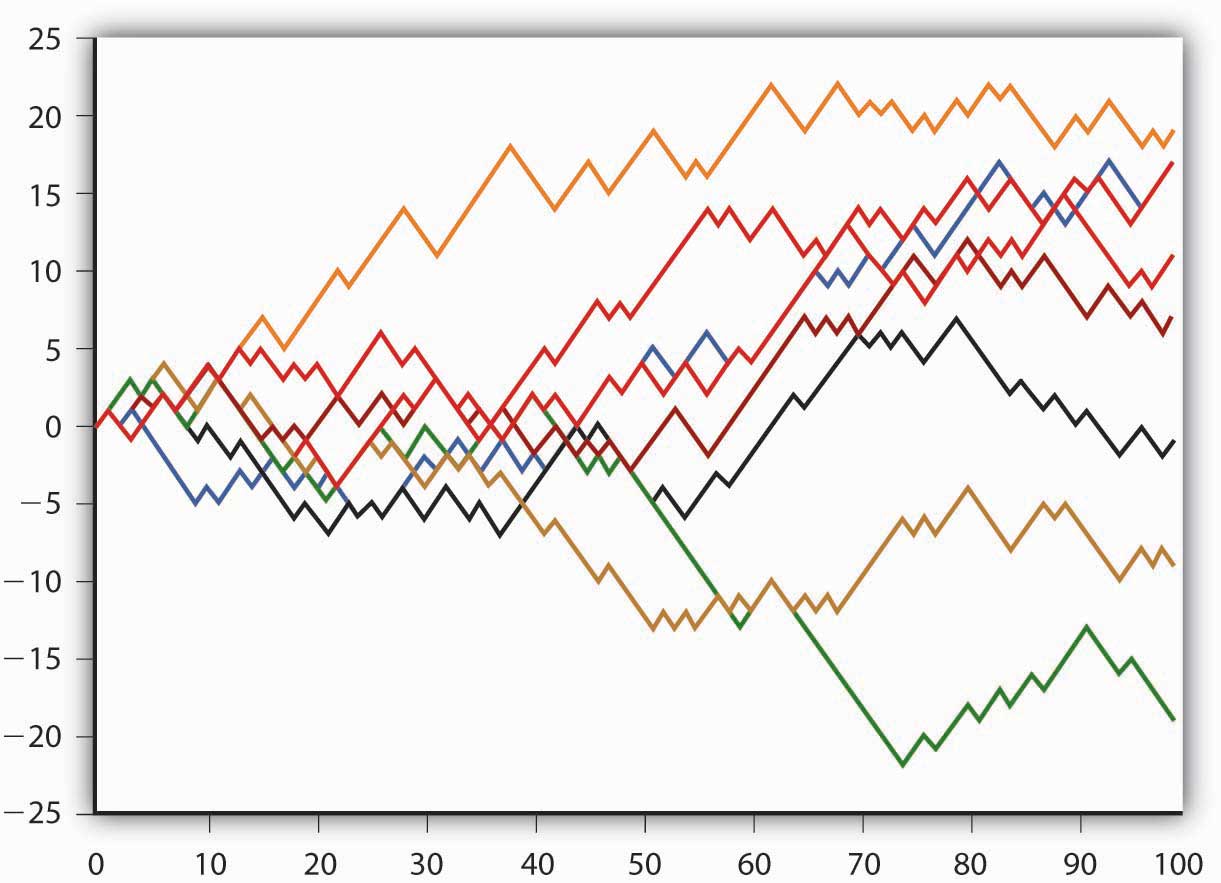 In fact, in addition to allocational efficiency, economists talk about three types of market efficiency: weak, semistrong, and strong. These terms are described in Figure 7.2 "Types of efficiency". Today, most financial markets appear to be semistrong at best. As it turns out, that’s pretty good.Figure 7.2 Types of efficiency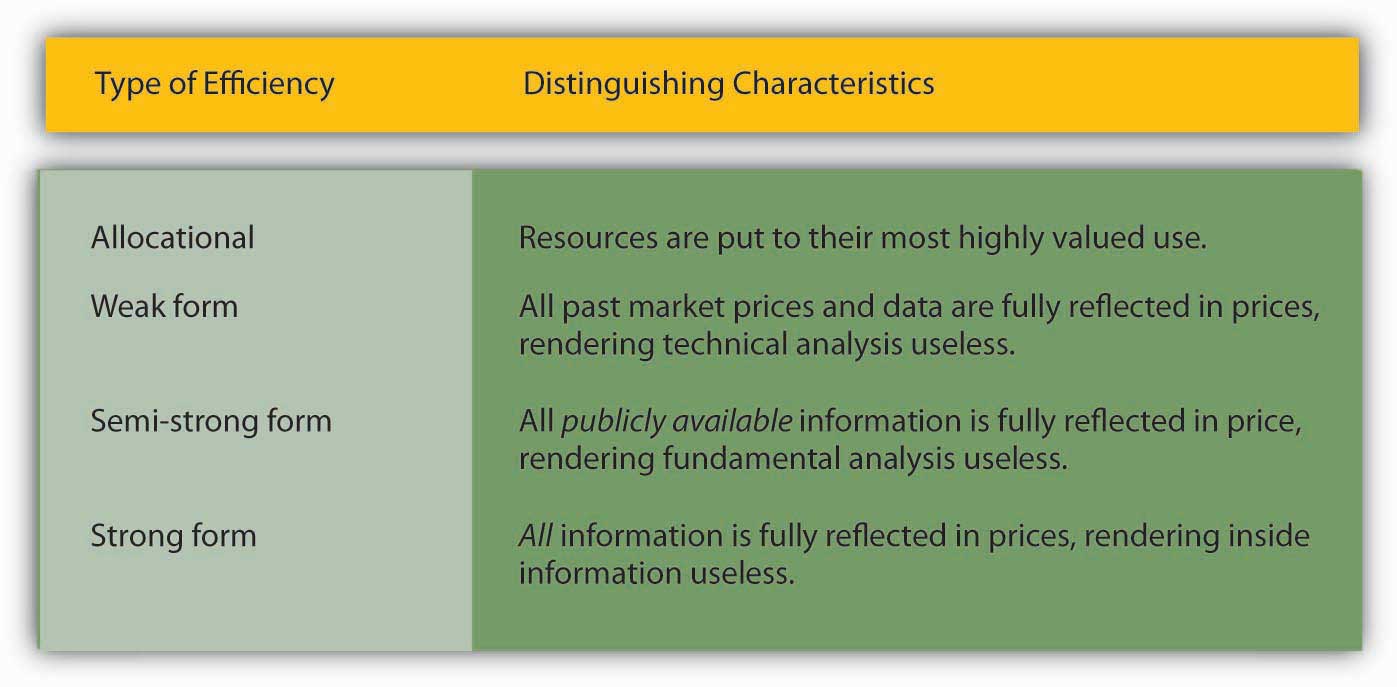 Some markets are more efficient than others. Thanks to technology improvements, today’s financial markets are more efficient (though not necessarily more rational) than those of yore. In every age, financial markets tend to be more efficient than real estate markets, which in turn tend to be more efficient than commodities markets and labor and many services markets. That’s because financial instruments tend to have a very high value compared to their weight (indeed they have no weight whatsoever today), are of uniform quality (a given share of Microsoft is the same as any other share [1]), and are little subject to wastage (you could lose bearer bonds or cash, but most other financial instruments are registered, meaning a record of your ownership is kept apart from physical possession of the instruments themselves). Most commodities are relatively bulky, are not always uniform in quality, and deteriorate over time. In fact, futures markets have arisen to make commodities markets (for gold, wheat, orange juice, and many others) [2] more efficient. Financial markets, particularly mortgage markets, also help to improve the efficiency of real estate markets. Nevertheless, considerable inefficiencies persist. As the Wall Street Journal reported in March 2007, it was possible to make outsized profits by purchasing homes sold at foreclosure, tax, and other auctions, then selling them at a hefty profit, accounting for transaction costs, without even going through the trouble or expense of fixing them up. That is nothing short of real estate arbitrage! [3]Labor and services markets are the least efficient of all. People won’t or can’t move to their highest valued uses; they adapt very slowly to technology changes; and myriad regulations, some imposed by government and others by labor unions, limit their flexibility on the job. Some improvements have been made in recent years thanks to global outsourcing, but it is clear that the number of unexploited profit opportunities in labor markets far exceeds those in the financial markets. Finally, markets for education, [4] healthcare, [5] and custom construction services [6] are also highly inefficient, probably due to high levels of asymmetric information, a subject addressed in more detail below and in Chapter 8 "Financial Structure, Transaction Costs, and Asymmetric Information".Stop and Think BoxA friend urges you to subscribe to a certain reputable investment report. Should you buy? Another friend brags about the huge returns she has made by buying and selling stocks frequently. Should you emulate her trading strategies?Buying an investment report makes more sense than following the unsolicited hot stock tip discussed above, but it still may not be a good idea. Many legitimate companies try to sell information and advice to investors. The value of that information and advice, however, may be limited. As we’ll learn in Chapter 8 "Financial Structure, Transaction Costs, and Asymmetric Information", the information may be tainted by conflicts of interest. Even if the research is unbiased and good, by the time the newsletter reaches you, even if it is electronic, the market has probably already priced the information, so there will be no above-market profit opportunities remaining to exploit. In fact, only one investment advice newsletter, Value Line Survey (VLS), has consistently provided advice that leads to abnormally high risk-adjusted returns. It isn’t clear if VLS has deeper insights into the market, if it has simply gotten lucky, or if its mystique has made its predictions a self-fulfilling prophecy: investors believe that it picks super stocks, so they buy its recommendations, driving prices up, just as it predicted! The three explanations are not, in fact, mutually exclusive. Luck and skill may have created the mystique underlying VLS’s continued success.As far as emulating your friend’s trading strategies, you should investigate the matter more thoroughly first. For starters, people tend to brag about their gains and forget about their losses. (My [Wright’s] father, who liked to bet the ponies, was infamous for this. He’d get us excited by telling us he won $1,000 at the track that day. When we asked why we were eating squirrels for dinner again, he’d finally give in and admit that he also lost $1,200.) Even if your friend is genuinely successful at picking stocks, she is likely just getting lucky. Her luck could turn just as your money gets in the game. To the extent that markets are efficient, investors are better off choosing the level of risk they are comfortable with and earning the market return. That usually entails buying and holding a diverse portfolio via an indexed mutual fund, which minimizes taxes and brokerage fees, both of which can add up. Long-term index investors also waste less time tracking stocks and worrying about market gyrations.As noted above, none of this should be taken to mean that financial markets are perfectly efficient. Researchers have uncovered certain anomalies, situations where it is or was possible to outperform the market, holding risk and liquidity constant. I say was because exposing an anomaly will often induce investors to exploit it until it is eliminated. One such anomaly was the so-called January Effect, a predictable rise in stock prices that for many years occurred each January until its existence was recognized and publicized. Similarly, stock prices in the past tended to display mean reversion. In other words, stocks with low returns in one period tended to have high returns in the next, and vice versa. The phenomenon appears to have disappeared, however, with the advent of trading strategies like the Dogs of the Dow, where investors buy beaten-down stocks in the knowledge that they can only go up (though a few will go to zero and stay there). [7]Other anomalies, though, appear to persist. The prices of many financial securities, including stocks, tend to overshoot when there is unexpected bad news. After a huge initial drop, the price often meanders back upward over a period of several weeks. This suggests that investors should buy soon after bad news hits, then sell at a higher price a few weeks later. Sometimes, prices seem to adjust only slowly to news, even highly specific announcements about corporate profit expectations. That suggests that investors could earn above-market returns by buying immediately on good news and selling after a few weeks when the price catches up to the news.Some anomalies may be due to deficiencies in our understanding of risk and liquidity rather than market inefficiency. One of these is the small-firm effect. Returns on smaller companies, apparently holding risk and liquidity constant, are abnormally large. Why then don’t investors flock to such companies, driving their stock prices up until the outsized returns disappear? Some suspect that the companies are riskier, or at least appear riskier to investors, than researchers believe. Others believe the root issues are asymmetric information, the fact that the quality and quantity of information about smaller firms is inferior to that of larger ones, and inaccurate measurement of liquidity. Similarly, some researchers believe that stock prices are more volatile than they should be given changes in underlying fundamentals. That finding too might stem from the fact that researchers aren’t as prescient as the market.The most important example of financial market inefficiencies are so-called asset bubbles or manias. Periodically, market prices soar far beyond what the fundamentals suggest they should. During stock market manias, like the dot-com bubble of the late 1990s, investors apparently popped sanguine values forg into models like the Gordon growth model or, given the large run-up in prices, large P1 values into the one-period valuation model. In any event, starting in March 2000, the valuations for most of the shares were discovered to be too high, so share prices rapidly dropped. Bubbles are not necessarily irrational, but they are certainly inefficient to the extent that they lead to the misallocation of resources when prices are rising and unexploited profit opportunities when prices head south.Asset bubbles are very common affairs. Since the tech bubble burst, we’ve already experienced another, in housing and home mortgages. Recurrent investor euphoria may be rooted in the deepest recesses of the human mind. Whether we evolved from the great apes or were created by some Divine Being, one thing is clear: our brains are pretty scrambled, especially when it comes to probabilities and percentages. For example, a recent study [8] published inReview of Finance showed that investors, even sophisticated ones, expect less change in future stock prices when asked to state their forecasts in currency (so many dollars or euros per share) than when asked to state them as returns (a percentage gain or loss). [9]Behavioral finance uses insights from evolutionary psychology, anthropology, sociology, the neurosciences, and psychology to try to unravel how the human brain functions in areas related to finance. [10] For example, many people are averse to short selling, selling (or borrowing and then selling) a stock that appears overvalued with the expectation of buying it back later at a lower price. (Short sellers profit by owning more shares of the stock, or the same number of shares and a sum of cash, depending on how they go about it.) A dearth of short selling may allow stock prices to spiral too high, leading to asset bubbles. Another human foible is that we tend to be overly confident in our own judgments. Many actually believe that they are smarter than the markets in which they trade! (As noted above, many researchers appear to fall into the same trap.) People also tend to herd. They will, like the common misconception about lemmings, run with the crowd, seemingly oblivious to the cliff looming just ahead.Finally, as noted above, another source of inefficiency in financial (and nonfinancial) markets is asymmetric information, when one party to a transaction has better information than the other. Usually, the asymmetry arises due to inside information as when the seller, for instance, knows the company is weak but the buyer does not. Regulators try to reduce information asymmetries by outlawing outright fraud and by encouraging timely and full disclosure of pertinent information to the public. In short, they try to promote what economists call transparency. Some markets, however, remain quite opaque. [11]In short, our financial markets appear to be semistrong form efficient. Greater transparency and more fervent attempts to overcome the natural limitations of human rationality would help to move the markets closer to strong form efficiency.KEY TAKEAWAYSBeyond allocational efficiency, markets may be classed as weak, semistrong, or strong form efficient.If the market is weak form efficient, technical analysis is useless because securities prices already reflect past prices.If the market is semistrong form efficient, fundamental analysis is also useless because prices reflect all publicly available information.If the market is strong form efficient, inside information is useless too because prices reflect all information.Securities prices tend to track each other closely over time and in fact usually display random walk behavior, moving up and down unpredictably.Neither technical analysis nor fundamental analysis outperforms the market on average, but inside information apparently does, so most financial markets today are at best semistrong form efficient.Although more efficient than commodities, labor, and services markets, financial markets are not completely efficient.Various anomalies, like the January and small-firm effects, market overreaction and volatility, mean reversion, and asset bubbles, suggest that securities markets sometimes yield outsized gains to the quick and the smart, people who overcome the mushy, often illogical brains all humans are apparently born with. But the quest is a never-ending one; no strategy works for long.[1] Any share of the same class, that is. As noted above, some corporations issue preferred shares, which differ from the common shares discussed in this chapter. Other corporations issue shares, usually denominated Class A or Class B, that have different voting rights.[2] http://www2.barchart.com/futures.asp[3] James R. Hagerty, “Foreclosure Rise Brings Business to One Investor,” Wall Street Journal, March 14, 2007, A1.[4] http://www.forbes.com/columnists/2005/12/29/higher-education-partnerships-cx_rw_1230college.html[5] http://www.amazon.com/Fubarnomics-Lighthearted-Serious-Americas-Economic/dp/1616141913/ref=ntt_at_ep_dpi_3[6] http://www.amazon.com/Broken-Buildings-Busted-Budgets-Trillion-Dollar/dp/0226472671/ref=sr_1_1/002-2618567-2654432?ie=UTF8&s=books&qid=1177704792&sr=1-1[7] http://www.dogsofthedow.com/[8] Markus Glaser, Thomas Langer, Jens Reynders, and Martin Weber, “Framing Effects in Stock Market Forecasts: The Differences Between Asking for Prices and Asking for Returns,” Review of Finance (2007) 11:325–357.[9] This is a new example of the well-known framing effect. Predict the future stock price of a stock that goes from $35 to $37 to $39 to $41 to $43 to $45. Now predict the future stock price of a stock whose returns are +$2, +$2, +$2, +$2, +$2, and +$2. If you are like most people, your answer to the first will be less than $45 but your answer to the second will be +$2 even though both series provide precisely the same information. In other words, the way a problem is set up or framed influences the way people respond to it.[10] http://www.behaviouralfinance.net/[11] http://ftp.sec.gov/news/speech/spch010606css.htm7.5 Suggested ReadingBernstein, Peter. Against the Gods: The Remarkable Story of Risk. Hoboken, NJ: John Wiley and Sons, 1998.Burnham, Terry. Mean Markets and Lizard Brains: How to Profit from the New Science of Irrationality. Hoboken, NJ: John Wiley and Sons, 2008.English, James. Applied Equity Analysis: Stock Valuation Techniques for Wall Street Professionals. New York: McGraw-Hill, 2001.Mackay, Charles, and Joseph de la Vega. Extraordinary Popular Delusions and the Madness of Crowds and Confusion de Confusiones. Hoboken, NJ: John Wiley and Sons, 1995.Malkiel, Burton. A Random Walk Down Wall Street: The Time-Tested Strategy for Successful Investing, 9th ed. New York: W. W. Norton, 2007.Chapter 8Financial Structure, Transaction Costs, and Asymmetric InformationCHAPTER OBJECTIVESBy the end of this chapter, students should be able to:Describe how nonfinancial companies meet their external financing needs.Explain why bonds play a relatively large role in the external financing of U.S. companies.Explain why most external finance is channeled through financial intermediaries.Define transaction costs and explain their importance.Define and describe asymmetric information and its importance.Define and explain adverse selection, moral hazard, and agency problems.Explain why the financial system is heavily regulated.8.1 The Sources of External Finance
LEARNING OBJECTIVEHow can companies meet their external financing needs?Thus far, we have spent a lot of time discussing financial markets and learning how to calculate the prices of various types of financial securities, including stocks and bonds. Securities markets are important, especially in the U.S. economy. But you may recall from Chapter 2 "The Financial System" that the financial system connects savers to spenders or investors to entrepreneurs in two ways, via markets and via financial intermediaries. It turns out that the latter channel is larger than the former. That’s right, in dollar terms, banks, insurance companies, and other intermediaries are more important than the stock and bond markets. The markets tend to garner more media attention because they are relatively transparent. Most of the real action, however, takes place behind closed doors in banks and other institutional lenders.Not convinced? Check out Figure 8.1 "Sources of external finance for nonfinancial companies in four financially and economically developed countries", which shows the sources of external funds for nonfinancial businesses in four of the world’s most advanced economies: the United States, Germany, Japan, and Canada. In none of those countries does the stock market (i.e., equities) supply more than 12 percent of external finance. Loans, from banks and nonbank financial companies, supply the vast bulk of external finance in three of those countries and a majority in the fourth, the United States. The bond market supplies the rest, around 10 percent or so of total external finance (excluding trade credit), except in the United States, where bonds supply about a third of the external finance of nonfinancial businesses. (As we’ll learn later, U.S. banking has been relatively weak historically, which helps to explain why the bond market and loans from nonbank financial companies are relatively important in the United States. In short, more companies found it worthwhile to borrow from life insurance companies or to sell bonds than to obtain bank loans.)Figure 8.1 Sources of external finance for nonfinancial companies in four financially and economically developed countries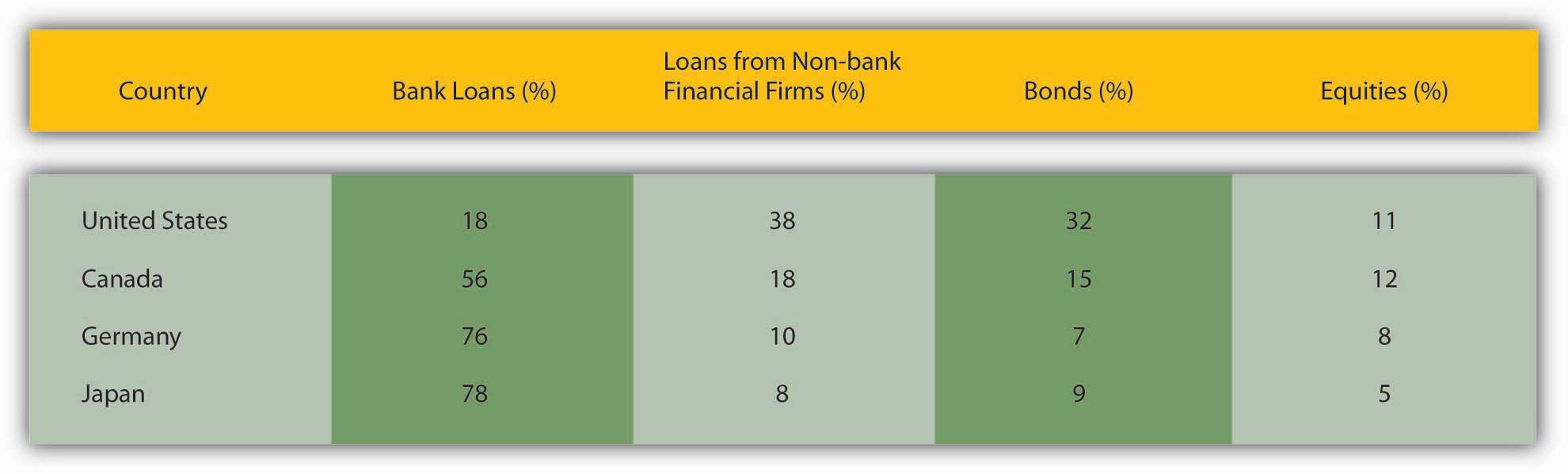 As noted above, the numbers in Figure 8.1 "Sources of external finance for nonfinancial companies in four financially and economically developed countries" do not include trade credit. Most companies are small and most small companies finance most of their activities by borrowing from their suppliers or, sometimes, their customers. Most such financing, however, ultimately comes from loans, bonds, or stock. In other words, companies that extend trade credit act, in a sense, as nonbank intermediaries, channeling equity, bonds, and loans to small companies. This makes sense because suppliers usually know more about small companies than banks or individual investors do. And information, we’ll see, is key.Also note that the equity figures are somewhat misleading given that, once sold, a share provides financing forever, or at least until the company folds or buys it back. The figures above do not account for that, so a $1,000 year-long bank loan renewed each year for 20 years would count as $20,000 of bank loans, while the sale of $1,000 of equities would count only as $1,000. Despite that bias in the methodology, it is clear that most external finance does not, in fact, come from the sale of stocks or bonds. Moreover, in less economically and financially developed countries, an even higher percentage of external financing comes to nonfinancial companies via intermediaries rather than markets.What explains the facts highlighted in Figure 8.1 "Sources of external finance for nonfinancial companies in four financially and economically developed countries"? Why are bank and other loans more important sources of external finance than stocks and bonds? Why does indirect finance, via intermediaries, trump direct finance, via markets? For that matter, why are most of those loans collateralized? Why are loan contracts so complex? Why are only the largest companies able to raise funds directly by selling stocks and bonds? Finally, why are financial systems worldwide one of the most heavily regulated economic sectors?Those questions can be answered in three ways: transaction costs, asymmetric information, and the free-rider problem. Explaining what those three terms mean, however, will take a little doing.KEY TAKEAWAYSTo meet their external financing needs, companies can sell equity (stock) and commercial paper and longer-term bonds and they can obtain loans from banks and nonbank financial institutions.They can also obtain trade credit from suppliers and customers, but most of those funds ultimately come from loans, bonds, or equity.Most external financing comes from loans, with bonds and equities a distant second, except in the United States, where bonds provide about a third of external financing for nonfinancial companies.Bonds play a relatively larger role in the external financing of U.S. companies because the U.S. banking system has been weak historically. That weakness induced companies to obtain more loans from nonbank financial institutions like life insurance companies and also to issue more bonds.8.2 Transaction Costs, Asymmetric Information, and the Free-Rider Problem
LEARNING OBJECTIVEWhy is most external finance channeled through financial intermediaries?Minimum efficient scale in finance is larger than most individuals can invest. Somebody with $100, $1,000, $10,000, even $100,000 to invest would have a hard time making any profit at all, let alone the going risk-adjusted return. That is because most of his or her profits would be eaten up in transaction costs, brokerage fees, the opportunity cost of his or her time, and liquidity and diversification losses. Many types of bonds come in $10,000 increments and so are out of the question for many small investors. A single share of some companies, like Berkshire Hathaway, costs thousands or tens of thousands of dollars and so is also out of reach. [1] Most shares cost far less, but transaction fees, even after the online trading revolution of the early 2000s, are still quite high, especially if an investor were to try to diversify by buying only a few shares of many companies. As discussed in Chapter 7 "Rational Expectations, Efficient Markets, and the Valuation of Corporate Equities", financial markets are so efficient that arbitrage opportunities are rare and fleeting. Those who make a living engaging in arbitrage, like hedge fund D. E. Shaw, do so only through scale economies. They need superfast (read “expensive”) computers and nerdy (read “expensive”) employees to operate custom (read “expensive”) programs on them. They also need to engage in large-scale transactions. You can’t profit making .001 percent on a $1,000 trade, but you can on a $1,000,000,000 one.What about making loans directly to entrepreneurs or other borrowers? Fuggeddaboutit! The time, trouble, and cash (e.g., for advertisements like that in Figure 8.2 "Need a loan?") it would take to find a suitable borrower would likely wipe out any profits from interest. The legal fees alone would swamp you! (It helps if you can be your own lawyer, like John C. Knapp.) And, as we’ll learn below, making loans isn’t all that easy. You’ll still occasionally see advertisements like those that used to appear in the eighteenth century, but they are rare and might in fact be placed by predators, people who are more interested in robbing you (or worse) than lending to you. A small investor might be able to find a relative, co-religionist, colleague, or other acquaintance to lend to relatively cheaply. But how could the investor know if the borrower was the best one, given the interest rate charged? What is the best rate, anyway? To answer those questions even haphazardly would cost relatively big bucks. And here is another hint: friends and relatives often think that a “loan” is actually a “gift,” if you catch my “drift.”Figure 8.2 Need a loan?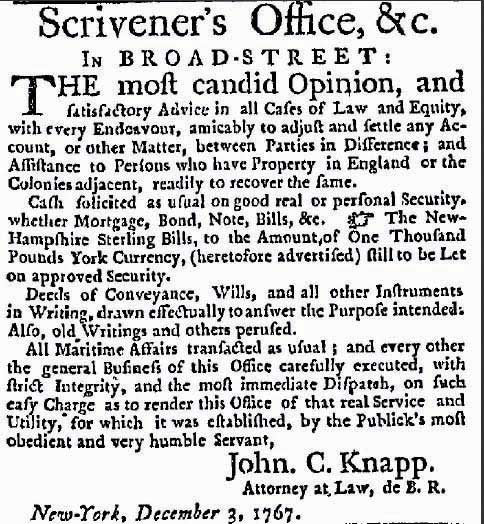 From Early American Newspapers, an Archive of Americana Collection, published by Readex (Readex.com), a division of NewsBank, Inc.A new type of banking, called peer-to-peer banking, might reduce some of those transaction costs. In peer-to-peer banking, a financial facilitator, like Zopa.com or Prosper.com, reduces transaction costs by electronically matching individual borrowers and lenders. Most peer-to-peer facilitators screen loan applicants in at least a rudimentary fashion and also provide diversification services, distributing lenders’ funds to numerous borrowers to reduce the negative impact of any defaults. [2] Although the infant industry is currently growing, the peer-to-peer concept is still unproven and there are powerful reasons to doubt its success. Even if the concept succeeds (and it might given its Thomas Friedman–The World Is Flatishness [3]), it will only reinforce the point made here about the inability of most individuals to invest profitably without help.Financial intermediaries clearly can provide such help. They have been doing so for at least a millennium (yep, a thousand years, maybe more). One key to their success is their ability to achieve minimum efficient scale. Banks, insurers, and other intermediaries pool the resources of many investors. That allows them to diversify cheaply because instead of buying 10 shares of XYZ’s $10 stock and paying $7 for the privilege (7/100 = .07) they can buy 1,000,000 shares for a brokerage fee of maybe $1,000 ($1,000/1,000,000 = .001). In addition, financial intermediaries do not have to sell assets as frequently as individuals (ceteris paribus, of course) because they can usually make payments out of inflows like deposits or premium payments. Their cash flow, in other words, reduces their liquidity costs. Individual investors, on the other hand, often find it necessary to sell assets (and incur the costs associated therewith) to pay their bills.As specialists, financial intermediaries are also experts at what they do. That does not mean that they are perfect—far from it, as we learned during the financial crisis that began in 2007—but they are certainly more efficient at accepting deposits, making loans, or insuring risks than you or I will ever be (unless we work for a financial intermediary, in which case we’ll likely become incredibly efficient in one or at most a handful of functions). That expertise covers many areas, from database management to telecommunications. But it is most important in the reduction of asymmetric information.You may recall from Chapter 2 "The Financial System" that we called asymmetric information the devil incarnate, a scourge of humanity second only to scarcity. That’s no exaggeration. Asymmetric information makes our markets, financial and otherwise, less efficient than they otherwise would be by allowing the party with superior information to take advantage of the party with inferior information. Where asymmetric information is high, resources are not put to their most highly valued uses, and it is possible to make outsized profits by cheating others. Asymmetric information, we believe, is what primarily gives markets, including financial markets, the bad rep they have acquired in some circles.Financial intermediaries and markets can reduce or mitigate asymmetric information, but they can no more eliminate it than they can end scarcity. Financial markets are more transparent than ever before, yet dark corners remain. [4] The government and market participants can, and have, forced companies to reveal important information about their revenues, expenses, and the like, and even follow certain accounting standards. [5] As a CEO in a famous Wall Street Journal cartoon once put it, “All these regulations take the fun out of capitalism.” But at the edges of every rule and regulation there is ample room for shysters to play.[6] When managers found that they could not easily manipulate earnings forecasts (and hence stock prices, as we learned in Chapter 7 "Rational Expectations, Efficient Markets, and the Valuation of Corporate Equities"), for example, they began to backdate stock options to enrich themselves at the expense of stockholders and other corporate stakeholders.What is the precise nature of this great asymmetric evil? Turns out this devil, this Cerberus, has three heads: adverse selection, moral hazard, and the principal-agent problem. Let’s lop off each head in turn.KEY TAKEAWAYSTransaction costs, asymmetric information, and the free-rider problem explain why most external finance is channeled through intermediaries.Most individuals do not control enough funds to invest profitably given the fact that fixed costs are high and variable costs are low in most areas of finance. In other words, it costs almost as much to buy 10 shares as it does to buy 10,000.Also, individuals do not engage in enough transactions to be proficient or expert at it.Financial intermediaries, by contrast, achieve minimum efficient scale and become quite expert at what they do, though they remain far from perfect.Transaction costs are any and all costs associated with completing an exchange.Transaction costs include, but are not limited to, broker commissions; dealer spreads; bank fees; legal fees; search, selection, and monitoring costs; and the opportunity cost of time devoted to investment-related activities.They are important because they detract from bottom-line profits, eliminating or greatly reducing them in the case of individuals and firms that have not achieved minimum efficient scale.Transaction costs are one reason why institutional intermediaries dominate external finance.[1] http://www.berkshirehathaway.com/[2] For details, see “Options Grow for Investors to Lend Online,” Wall Street Journal, July 18, 2007.[3] http://en.wikipedia.org/wiki/The_World_is_Flat[4] http://www.investopedia.com/articles/00/100900.asp[5] http://www.fasb.org/[6] http://knowledge.wharton.upenn.edu/article.cfm?articleid=585&CFID=4138806&CFTOKEN=880106458.3 Adverse Selection
LEARNING OBJECTIVEWhat problems do asymmetric information and, more specifically, adverse selection cause and how can they be mitigated?The classic case of adverse selection, the one that brought the phenomenon back [1] to the attention of economists in 1970, is the market for “lemons,” which is to say, breakdown-prone automobiles. The lemons story, with appropriate changes, applies to everything from horses to bonds, to lemons (the fruit), to construction services. That is because the lemons story is a simple but powerful one. People who offer lemons for sale know that their cars stink. Most people looking to buy cars, though, can’t tell that a car is prone to breakdown. They might kick the tires, take it for a short spin, look under the hood, etc., all without discovering the truth. The seller has superior information and indeed has an incentive to increase the asymmetry by putting a Band-Aid over any obvious problems. (He might, for example, warm the car up thoroughly before showing it, put top-quality gasoline in the tank, clean up the oil spots in the driveway, and so forth.) He may even explain that the car was owned by his poor deceased grandmother, who used it only to drive to church on Sundays (for services) and Wednesdays (for bingo), and that she took meticulous care of it. The hapless buyer, the story goes, offers the average price for used cars of the particular make, model, year, and mileage for sale. The seller happily (and greedily if you want to be moralistic about it) accepts. A day, week, month, or year later, the buyers learns that he has overpaid, that the automobile he purchased is a lemon. He complains to his relatives, friends, and neighbors, many of whom tell similar horror stories. A consensus emerges that all used cars are lemons.Of course, some used cars are actually “peaches,” very reliable means of personal transportation. The problem is that owners of peaches can’t credibly inform buyers of the car’s quality. Oh, she can say, truthfully, that the car was owned by her poor deceased grandmother who used it only to drive to church on Sundays (for services) and Wednesdays (for bingo) and that she took meticulous care of it. But that sounds a lot like what the owner of the lemon says too. (In fact, we just copied and pasted it from above!) So the asymmetric information remains and the hapless buyer offers the average price for used cars of the particular make, model, year, and mileage for sale. (Another copy and paste job!) But this time the seller, instead of accepting the offer, gets offended and storms off (or at least declines). So the buyer’s relatives, friends, and neighbors are half right—not all the used cars for sale are lemons, but those that are bought are!Now appears our hero, the used car dealer, who is literally a dealer in the same sense a securities dealer is: he buys from sellers at one (bid) price and then sells to buyers at a higher (ask) price. He earns his profits or spread by facilitating the market process by reducing asymmetric information. Relative to the common person, he is an expert at assessing the true value of used automobiles. (Or his operation is large enough that he can hire such people and afford to pay them. See the transaction costs section above.) So he pays more for peaches than lemons (ceteris paribus, of course) and the used car market begins to function at a much higher level of efficiency. Why is it, then, that the stereotype of the used car salesman is not very complimentary? That the guy in Figure 8.4 "Shady used car salesman." seems more typical than the guy in Figure 8.5 "Not-so-shady used car salesman."?Several explanations come to mind. The market for used car dealers may be too competitive, leading to many failures, which gives dealers incentives to engage in rent seeking (ripping off customers) and disincentives to establish long-term relationships. Or the market may not be competitive enough, perhaps due to high barriers to entry. Because sellers and buyers have few choices, dealers find that they can engage in sharp business practices [2]and still attract customers as long as they remain better than the alternative, the nonfacilitated market. I think the latter more likely because in recent years, many used car salesmen have cleaned up their acts in the face of national competition from the likes of AutoNation and similar companies. [3] Moreover, CarFax.com and similar companies have reduced asymmetric information by tracking vehicle damage using each car’s unique vehicle identification number (VIN), making it easier for buyers to reduce asymmetric information without the aid of a dealer.What does this have to do with the financial system? Plenty, as it turns out. As noted above, adverse selection applies to a wide variety of markets and products, including financial ones. Let’s suppose that, like our friend Mr. Knapp above, you have some money to lend and the response to your advertisement is overwhelming. Many borrowers are in the market. Information is asymmetric—you can’t really tell who the safest borrowers are. So you decide to ration the credit as if it were apples, by lowering the price you are willing to give for their bonds (raising the interest rate on the loan). Big mistake! As the interest rate increases (the sum that the borrower/securities seller will accept for his IOU decreases), the best borrowers drop out of the bidding. After all, they know that their projects are safe, that they are the equivalent of an automotive peach. People with riskier business projects continue bidding until they too find the cost of borrowing too high and bow out, leaving you to lend to some knave, to some human lemon, at a very high rate of interest. That, our friend, is adverse selection.Adverse selection also afflicts the market for insurance. Safe risks are not willing to pay much for insurance because they know that the likelihood that they will suffer a loss and make a claim is low. Risky firms, by contrast, will pay very high rates for insurance because they know that they will probably suffer a loss. Anyone offering insurance on the basis of premium alone will end up with the stinky end of the stick, just as the lender who rations on price alone will.Like used car dealers, financial facilitators and intermediaries seek to profit by reducing adverse selection. They do so by specializing in discerning good from bad credit and insurance risks. Their main weapon here is called screening and it’s what all those forms and questions are about when you apply for a loan or insurance policy. Potential lenders want to know if you pay your bills on time, if your income minus expenses is large and stable enough to service the loan, if you have any collateral that might protect them from loss, and the like. Potential insurers want to know if you have filed many insurance claims in the past because that may indicate that you are clumsy; not very careful with your possessions; or worse, a shyster who makes a living filing insurance claims. They also want to know more about the insured property so they don’t insure it for too much, a sure inducement to start a fire or cause an accident. They also need to figure out how much risk is involved, how likely a certain type of car is to be totaled if involved in an accident, [4] the probability of a wood-frame house burning to the ground in a given area, [5] the chance of a Rolex watch being stolen, and so forth.Stop and Think BoxCredit-protection insurance policies promise to make payments to people who find themselves unemployed or incapacitated. Whenever solicited to buy such insurance, I (Wright) always ask how the insurer overcomes adverse selection because there are never any applications or premium schedules, just one fixed rate. Why do I care?I care because I’m a peach of a person. I know that if I lived a more dangerous lifestyle or was employed in a more volatile industry that I’d snap the policy right up. Given my current situation, however, I don’t think it very likely that I will become unemployed or incapacitated, so I don’t feel much urgency to buy such a policy at the same rate as some guy or gal who’s about to go skydiving instead of going to work. I don’t want to subsidize them or to deal with a company that doesn’t know the first thing about insurance.Financial intermediaries are not perfect screeners. They often make mistakes. Insurers like State Farm, for example, underestimated the likelihood of a massive storm like Katrina striking the Gulf Coast. And subprime mortgage lenders, companies that lend to risky borrowers on the collateral of their homes, grossly miscalculated the likelihood that their borrowers would default. Competition between lenders and insurers induces them to lower their screening standards to make the sale. (In a famous cartoon in the Wall Street Journal, a clearly nonplussed father asks a concerned mom how their son’s imaginary friend got preapproved for a credit card.) At some point, though, adverse selection always rears its ugly head, forcing lenders and insurance providers to improve their screening procedures and tighten their standards once again. And, on average, they do much better than you or I acting alone could do.Another way of reducing adverse selection is the private production and sale of information. Companies like Standard and Poor’s, Bests, Duff and Phelps, Fitch’s, and Moody’s used to compile and analyze data on companies, rate the riskiness of their bonds, and then sell that information to investors in huge books. The free-rider problem, though, killed off that business model. Specifically, the advent of cheap photocopying induced people to buy the books, photocopy them, and sell them at a fraction of the price that the bond-rating agencies could charge. (The free riders had to pay only the variable costs of publication; the rating agencies had to pay the large fixed costs of compiling and analyzing the data.) So in the mid-1970s, the bond-rating agencies began to give their ratings away to investors and instead charged bond issuers for the privilege of being rated. The new model greatly decreased the effectiveness of the ratings because the new arrangement quickly led to rating inflation similar to grade inflation. (Pleasure flows with the cash. Instead of pleasing investors, the agencies started to please the issuers.) After every major financial crisis, including the subprime mortgage mess of 2007, academics and former government regulators lambaste credit-rating agencies for their poor performance relative to markets and point out the incentive flaws built into their business model. Thus far, little has changed, but encrypted databases might allow a return to the investor-pay model. But then another form of free riding would arise as investors who did not subscribe to the database would observe and mimic the trades of those investors known to have subscriptions. Due to the free-rider problem inherent in markets, banks and other financial intermediaries have incentives to create private information about borrowers and people who are insured. This helps to explain why they trump bond and stock markets.Governments can no more legislate away adverse selection than they can end scarcity by decree. They can, however, give markets and intermediaries a helping hand. In the United States, for example, the Securities and Exchange Commission (SEC) tries to ensure that corporations provide market participants with accurate and timely information about themselves, reducing the information asymmetry between themselves and potential bond- and stockholders. [6] Like sellers of lemons, however, bad companies often outfox the SEC (and similar regulators in other countries) and investors, especially when said investors place too much confidence in government regulators. In 2001, for example, a high-flying energy trading company named Enron suddenly encountered insurmountable financial difficulties and was forced to file for bankruptcy, the largest in American history at that time. Few saw Enron’s implosion coming because the company hid its debt and losses in a maze of offshore shell companies and other accounting smokescreens. Some dumbfounded investors hadn’t bothered watching the energy giant because they believed the government was doing it for them. It wasn’t.KEY TAKEAWAYSAsymmetric information decreases the efficiency of financial markets, thereby reducing the flow of funds to entrepreneurs and injuring the real economy.Adverse selection is precontractual asymmetric information.It can be mitigated by screening out high-risk members of the applicant pool.Financial market facilitators can also become expert specialists and attain minimum efficient scale, but financial markets are hampered by the free-rider problem.In short, few firms find it profitable to produce information because it is easy for others to copy and profit from it. Banks and other intermediaries, by contrast, create proprietary information about their borrowers and people they insure.[1] Classical economists like Adam Smith recognized adverse selection and asymmetric information more generally, but they did not label or stress the concepts.[2] http://www.m-w.com/dictionary/sharp[3] http://en.wikipedia.org/wiki/AutoNation[4] http://www.edmunds.com/ownership/safety/articles/43804/article.html[5] http://www.usfa.dhs.gov/statistics/national/residential.shtm[6] http://www.sec.gov/8.4 Moral Hazard
LEARNING OBJECTIVEWhat is moral hazard and how can it be mitigated?Adverse selection is precontractual asymmetric information. Moral hazard is postcontractual asymmetric information. It occurs whenever a borrower or insured entity (an approved borrower or policyholder, not a mere applicant) engages in behaviors that are not in the best interest of the lender or insurer. If a borrower uses a bank loan to buy lottery tickets instead of Treasuries, as agreed upon with the lender, that’s moral hazard. If an insured person leaves the door of his or her home or car unlocked or lets candles burn all night unattended, that’s moral hazard. It’s also moral hazard if a borrower fails to repay a loan when he has the wherewithal to do so, or if an insured driver fakes an accident.We call such behavior moral hazard because it was long thought to indicate a lack of morals or character and in a sense it does. But thinking about the problem in those terms does not help to mitigate it. We all have a price. How high that price is can’t be easily determined and may indeed change, but offered enough money, every human being (except maybe Gandhi, prophets, and saints) will engage in immoral activities for personal gain if given the chance. It’s tempting indeed to put other people’s money at risk. As we’ve learned, the more risk, the more reward. Why not borrow money to put to risk? If the rewards come, the principal and interest are easily repaid. If the rewards don’t come, the borrower defaults and suffers but little. Back in the day, as they say, borrowers who didn’t repay their loans were thrown into jail until they paid up. Three problems eventually ended that practice. First, it is difficult to earn money to repay the loan when you’re imprisoned! (The original assumption was that the borrower had the money but wouldn’t cough it up.) Second, not everyone defaults on a loan due to moral hazard. Bad luck, a soft economy, and/or poor execution can turn the best business plan to mush. Third, lenders are almost as culpable as the borrowers for moral hazard if they don’t take steps to try to mitigate it. A locked door, an old adage goes, keeps an honest man honest. Don’t tempt people, in other words, and most won’t rob you. There are locks against moral hazard. They are not foolproof but they get the job done most of the time.Stop and Think BoxInvestment banks engage in many activities, two of which, research and underwriting, have created conflicts of interest. The customers of ibanks’ research activities, investors, want unbiased information. The customers of ibanks’ underwriting activities, bond issuers, want optimistic reports. A few years back, problems arose when the interests of bond issuers, who provided ibanks with most of their profits, began to supersede the interests of investors. Specifically, ibank managers forced their research departments to avoid making negative or controversial comments about clients. The situation grew worse during the Internet stock mania of the late 1990s, when ibank research analysts like Jack Grubman (a Dickensian name but true!) of Citigroup (then Salomon Smith Barney) made outrageous claims about the value of high-tech companies. That in itself wasn’t evil because everyone makes mistakes. What raised hackles was that the private e-mails of those same analysts indicated that they thought the companies they were hyping were extremely weak. And most were. What sort of problem does this particular conflict of interest represent? How does it injure the economy? What can be done to rectify the problem?This is an example of asymmetric information and, more specifically, moral hazard. Investors contracted with the ibanks for unbiased investment research but instead received extremely biased advice that induced them to pay too much for securities, particularly the equities of weak tech companies. As a result, the efficiency of our financial markets decreased as resources went to firms that did not deserve them and could not put them to their most highly valued use. That, of course, injured economic growth. One way to solve this problem would be to allow ibanks to engage in securities underwriting or research, but not both. That would make ibanks less profitable, though, as doing both creates economies of scope. (That’s why ibanks got into the business of selling research in the first place.) Another solution is to create a “Chinese wall” within each ibank between their research and underwriting departments. This apparent reference to the Great Wall of China, which despite its grandeur was repeatedly breached by “barbarian” invaders with help from insiders, also belies that strategy’s weakness. [1] If the wall is so high that it is impenetrable, then the economies of scope are diminished to the vanishing point. If the wall is low or porous, then the conflict of interest can again arise. Rational expectations and transparency could help here. Investors now know (or at least could/should know) that ibanks can provide biased research reports and hence should remain wary. Government regulations could help here by mandating that ibanks completely and accurately disclose their interests in the companies that they research and evaluate. That extra transparency would then allow investors to discount rosy prognostications that appear to be driven by ibanks’ underwriting interests. The Global Legal Settlement of 2002, which was brokered by Eliot Spitzer (then New York State Attorney General and New York’s governor until he ran into a little moral hazard problem himself!), bans spinning, requires investment banks to sever the links between underwriting and research, and slapped a $1.4 billion fine on the ten largest ibanks.The main weapon against moral hazard is monitoring, which is just a fancy term for paying attention! No matter how well they have screened (reduced adverse selection), lenders and insurers cannot contract and forget. They have to make sure that their customers do not use the superior information inherent in their situation to take advantage. Banks have a particularly easy and powerful way of doing this: watching checking accounts. Banks rarely provide cash loans because the temptation of running off with the money, the moral hazard, would be too high. Instead, they credit the amount of the loan to a checking account upon which the borrower can draw funds. (This procedure has a second positive feature for banks called compensatory balances. A loan for, say, $1 million does not leave the bank at once but does so only gradually. That raises the effective interest rate because the borrower pays interest on the total sum, not just that drawn out of the bank.) The bank can then watch to ensure that the borrower is using the funds appropriately. Most loans contain restrictive covenants, clauses that specify in great detail how the loan is to be used and how the borrower is to behave. If the borrower breaks one or more covenants, the entire loan may fall due immediately. Covenants may require that the borrower obtain life insurance, that he or she keep collateral in good condition, or that various business ratios be kept within certain parameters. [2] Often, loans will contain covenants requiring borrowers to provide lenders with various types of information, including audited financial reports, thus minimizing the lender’s monitoring costs.Another powerful way of reducing moral hazard is to align incentives. That can be done by making sure the borrower or insured has some skin in the game,[3] that he, she, or it will suffer if a loan goes bad or a loss is incurred. That will induce the borrower or insured to behave in the lender’s or insurer’s best interest. Collateral, property pledged for the repayment of a loan, is a good way to reduce moral hazard. Borrowers don’t take kindly to losing, say, their homes. Also, the more equity they have—in their home or business or investment portfolio—the harder they will fight to keep from losing it. Some will still default, but not purposely. In other words, the higher one’s net worth (market value of assets minus market value of liabilities), the less likely one is to default, which could trigger bankruptcy proceedings that would reduce or even wipe out the borrower’s net worth. This is why, by the way, it is sometimes alleged that you have to have money to borrow money. That isn’t literally true, of course. What is true is that owning assets free and clear of debt makes it much easier to borrow.Similarly, insurers long ago learned that they should insure only a part of the value of a ship, car, home, or life. That is why they insist on deductibles or co-insurance. If you will lose nothing if you total your car, you might attempt that late-night trip on icy roads or sign up for a demolition derby. If an accident will cost you $500 (deductible) or 20 percent of the costs of the damage (co-insurance), you will think twice or thrice before doing something risky with your car.When it comes to reducing moral hazard, financial intermediaries have advantages over individuals. Monitoring is not cheap. Indeed, economists sometimes refer to it as “costly state verification.” Economies of scale give intermediaries an upper hand. Monitoring is also not easy, so specialization and expertise also render financial intermediaries more efficient than individuals at reducing moral hazard. If nothing else, financial intermediaries can afford to hire the best legal talent to frighten the devil out of would-be scammers. Borrowers can no longer be imprisoned for defaulting, but they can go to prison for fraud. Statutes against fraud are one way that the government helps to chop at the second head of the asymmetric information Cerberus.Financial intermediaries also have monitoring advantages over markets. Bondholder A will try to free-ride on Bondholder B, who will gladly let Bondholder C suffer the costs of state verification, and all of them hope that the government will do the dirty work. In the end, nobody may monitor the bond issuer.KEY TAKEAWAYSMoral hazard is postcontractual asymmetric information.Moral hazard can be mitigated by monitoring counterparties after contracting.[1] http://en.wikipedia.org/wiki/Great_Wall_of_China[2] http://www.toolkit.cch.com/text/P06_7100.asp[3] http://www.answers.com/topic/skin-in-the-game8.5 Agency Problems
LEARNING OBJECTIVEWhat are agency problems and how can they be mitigated?The principal-agent problem is an important subcategory of moral hazard that involves postcontractual asymmetric information of a specific type. In many, nay, most instances, principals (owners) must appoint agents (employees) to conduct some or all of their business affairs on their behalf. Stockholders in joint-stock corporations, for example, hire professional managers to run their businesses. Those managers in turn hire other managers, who in turn hire supervisors, who then hire employees (depending on how hierarchical the company is). The principal-agent problem arises when any of those agents does not act in the best interest of the principal, for example, when employees and/or managers steal, slack off, act rudely toward customers, or otherwise cheat the company’s owners. If you’ve ever held a job, you’ve probably been guilty of such activities yourself. (We admit we have, but it’s best not to get into the details!) If you’ve ever been a boss, or better yet an owner, you’ve probably been the victim of agency problems. (Wright has been on this end too, like when he was eight years old and his brother told him their lemonade stand had revenues of only $1.50 when in fact it brought in $10.75. Hey, that was a lot of money back then!)Stop and Think BoxAs one of the authors of this textbook [1] and many others have pointed out, investment banks often underprice stock initial public offerings (IPOs). In other words, they offer the shares of early-stage companies that decide to go public for too little money, as evidenced by the large first day “pops” or “bumps” in the stock price in the aftermarket (the secondary market). Pricing the shares of a new company is tricky business, but the underpricing was too prevalent to have been honest errors, which one would think would be too high about half of the time and too low the other half. All sorts of reasons were proffered for the systematic underpricing, including the fact that many shares could not be “flipped” or resold for some weeks or months after the IPO. Upon investigation, however, a major cause of underpricing turned out to be a conflict of interest called spinning: ibanks often purposely underpriced IPOs so that there would be excess demand, so that investors would demand a larger quantity of shares than were being offered. Whenever that occurs, shares must be rationed by nonprice mechanisms. The ibanks could then dole out the hot shares to friends or family, and, in return for future business, the executives of other companies! Who does spinning hurt? Help? Be as specific as possible.Spinning hurts the owners of the company going public because they do not receive as much from the IPO as they could have if the shares were priced closer to the market rate. It may also hurt investors in the companies whose executives received the underpriced shares who, in reciprocation for the hot shares, might not use the best ibank when their companies later issue bonds or stock or attempt a merger or acquisition. Spinning helps the ibank by giving it a tool to acquire more business. It also aids whoever gets the underpriced shares.Monitoring helps to mitigate the principal-agent problem. That’s what supervisors, cameras, and corporate snitches are for. Another, often more powerful way of reducing agency problems is to try to align the incentives of employees with those of owners by paying efficiency wages, commissions, bonuses, stock options, and the like. Caution is the watchword here, though, because people will do precisely what they have incentive to do. Failure to recognize that apparently universal human trait has had adverse consequences for some organizations, a point made in business schools through easily understood case stories. In one story, a major ice cream retailer decided to help out its employees by allowing them to consume, free of charge, any mistakes they might make in the course of serving customers. What was meant to be an environmentally sensitive (no waste) little perk turned into a major problem as employee waistlines bulged and profits shrank because hungry employees found it easy to make delicious frozen mistakes. (“Oh, you said chocolate. I thought you said my favorite flavor, mint chocolate chip. Excuse me because I am now on break.”)In another story, a debt collection agency reduced its efficiency and profitability by agreeing to a change in the way that it compensated its collectors. Initially, collectors received bonuses based on the dollars collected divided by the dollars assigned to be collected. So, for example, a collector who brought in $250,000 of the $1 million due on his accounts would receive a bigger bonus than a collector who collected only $100,000 of the same denominator (250/1,000 = .25 > 100/1,000 = .10). Collectors complained, however, that it was not fair to them if one or more of their accounts went bankrupt, rendering collection impossible. The managers of the collection agency agreed and began to deduct the value of bankrupt accounts from the collectors’ denominators. Under the new incentive scheme, a collector who brought in $100,000 would receive a bigger bonus than his colleague if, say, $800,000 of his accounts claimed bankruptcy (100/[1,000 – 800 = 200] = .5, which is > 250/1,000 = .25). Soon, the collectors transformed themselves into bankruptcy counselors! The new scheme inadvertently created a perverse incentive, that is, one diametrically opposed to the collection agency’s interest, which was to collect as many dollars as possible, not to help debtors file for bankruptcy.In a competitive market, pressure from competitors and the incentives of managers would soon rectify such mishaps. But when the incentive structure of management is out of kilter, bigger and deeper problems often appear. When managers are paid with stock options, for instance, they are given an incentive to increase stock prices, which they almost invariably do, sometimes by making their companies’ more efficient but sometimes, as investors in the U.S. stock market in the late 1990s learned, through accounting legerdemain. Therefore, corporate governance looms large and requires constant attention from shareholders, business consulting firms, and government regulators.A free-rider problem, however, makes it difficult to coordinate the monitoring activities that keep agents in line. If Stockholder A watches management, then Stockholder B doesn’t have to but he will still reap the benefits of the monitoring. Ditto with Stockholder A, who sits around hoping Stockholder B will do the dirty and costly work of monitoring executive pay and perks, and the like. Often, nobody ends up monitoring managers, who raise their salaries to obscene levels, slack off work, go empire-building, or all three! [2] This governance conundrum helps to explain why the sale of stocks is such a relatively unimportant form of external finance worldwide.Governance becomes less problematic when the equity owner is actively involved in management. That is why investment banker J. P. Morgan used to put “his people” (principals in J.P. Morgan and Company) on the boards of companies in which Morgan had large stakes. A similar approach has long been used by Warren Buffett’s Berkshire Hathaway. Venture capital firms also insist on taking some management control and have the added advantage that the equity of startup firms does not, indeed cannot, trade. (It does only after it holds an IPO or direct public offering [DPO]). So other investors cannot free-ride on its costly state verification. The recent interest in private equity, funds invested in privately owned (versus publicly traded) companies, stems from this dynamic as well as the desire to avoid costly regulations like Sarbanes-Oxley. [3]Stop and Think BoxInvestment banks are not the only financial services firms that have recently suffered from conflicts of interest. Accounting firms that both audit (confirm the accuracy and appropriateness of) corporate financial statements and provide tax, business strategy, and other consulting services found it difficult to reconcile the conflicts inherent in being both the creator and the inspector of businesses. Auditors were too soft in the hopes of winning or keeping consulting business because they could not very well criticize the plans put in place by their own consultants. One of the big five accounting firms, Arthur Andersen, actually collapsed after the market and the SEC discovered that its auditing procedures had been compromised. How could this type of conflict of interest be reduced?In this case, simply informing investors of the problem would probably not work. Financial statements have to be correct; the free-rider problem ensures that no investor would have an incentive to verify them him- or herself. The traditional solution to this problem was the auditor and no better one has yet been found. But the question is, How to ensure that auditors do their jobs? One answer, enacted in the Sarbanes-Oxley Act of 2002 (aka SOX and Sarbox), is to establish a new regulator, the Public Company Accounting Oversight Board (PCAOB) to oversee the activities of auditors. [4] The law also increased the SEC’s budget (but it’s still tiny compared to the grand scheme of things), made it illegal for accounting firms to offer audit and nonaudit services simultaneously, and increased criminal charges for white-collar crimes. The most controversial provision in SOX requires corporate executive officers (CEOs) and corporate financial officers (CFOs) to certify the accuracy of corporate financial statements and requires corporate boards to establish unpaid audit committees composed of outside directors, that is, directors who are not members of management. The jury is still out on SOX. The consensus so far appears to be that it is overkill: that it costs too much given the benefits it provides.Government regulators try to reduce asymmetric information. Sometimes they succeed. Often, however, they do not. Asymmetric information is such a major problem, however, that their efforts will likely continue, whether all businesses like it or not.KEY TAKEAWAYSAgency problems are a special form of moral hazard involving employers and employees or other principal-agent relationships.Agency problems can be mitigated by closely aligning the incentives of the agents (employees) with those of the principal (employer).Regulations are essentially attempts by the government to subdue the Cerberus of asymmetric information.Some government regulations, like laws against fraud, are clearly necessary and highly effective.Others, though, like parts of Sarbanes-Oxley, may add to the costs of doing business without much corresponding gain.[1] http://ideas.repec.org/a/taf/acbsfi/v12y2002i3p419-437.html[2] http://www.investopedia.com/terms/e/empirebuilding.asp[3] http://www.sec.gov/info/smallbus/pnealis.pdf[4] http://www.pcaobus.org/8.6 Suggested ReadingAllen, Franklin, and Douglas Gale. Comparing Financial Systems. Cambridge, MA: MIT Press, 2001.Demirguc-Kunt, Asli, and Ross Levine. Financial Structure and Economic Growth: A Cross-Country Comparison of Banks, Markets, and Development. Cambridge, MA: MIT Press, 2004.Laffont, Jean-Jacques, and David Martimort. The Theory of Incentives: The Principal-Agent Model. Princeton, NJ: Princeton University Press, 2001.Chapter 9Bank ManagementCHAPTER OBJECTIVESBy the end of this chapter, students should be able to:Explain what a balance sheet and a T-account are.Explain what banks do in five words and also at length.Describe how bankers manage their banks’ balance sheets.Explain why regulators mandate minimum reserve and capital ratios.Describe how bankers manage credit risk.Describe how bankers manage interest rate risk.Describe off-balance sheet activities and explain their importance.9.1 The Balance Sheet
LEARNING OBJECTIVEWhat is a balance sheet and what are the major types of bank assets and liabilities?Thus far, we’ve studied financial markets and institutions from 30,000 feet. We’re finally ready to “dive down to the deck” and learn how banks and other financial intermediaries are actually managed. We start with the balance sheet, a financial statement that takes a snapshot of what a company owns (assets) and owes (liabilities) at a given moment. The key equation here is a simple one:ASSETS (aka uses of funds) = LIABILITIES (aka sources of funds) + EQUITY (aka net worth or capital).Figure 9.1 Bank assets and liabilities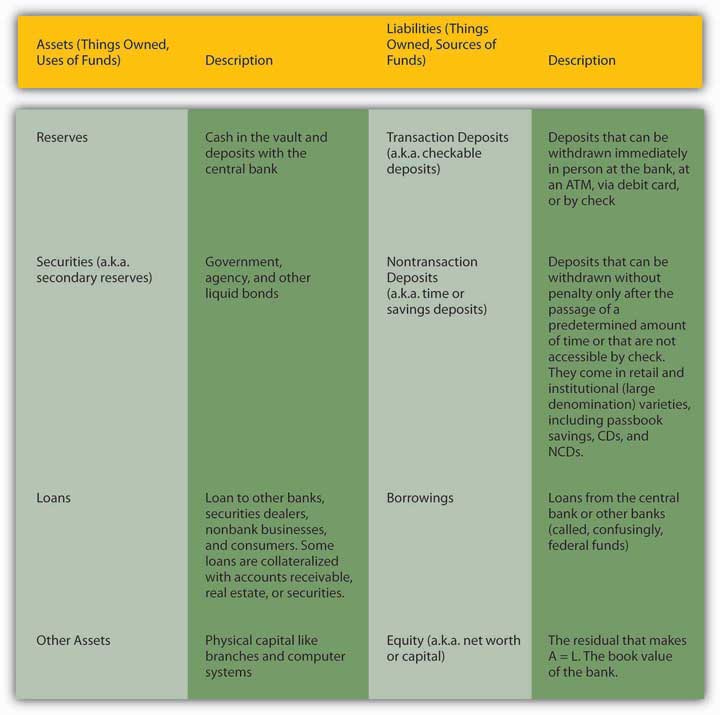 Figure 9.2 Assets and liabilities of U.S. commercial banks, March 7, 2007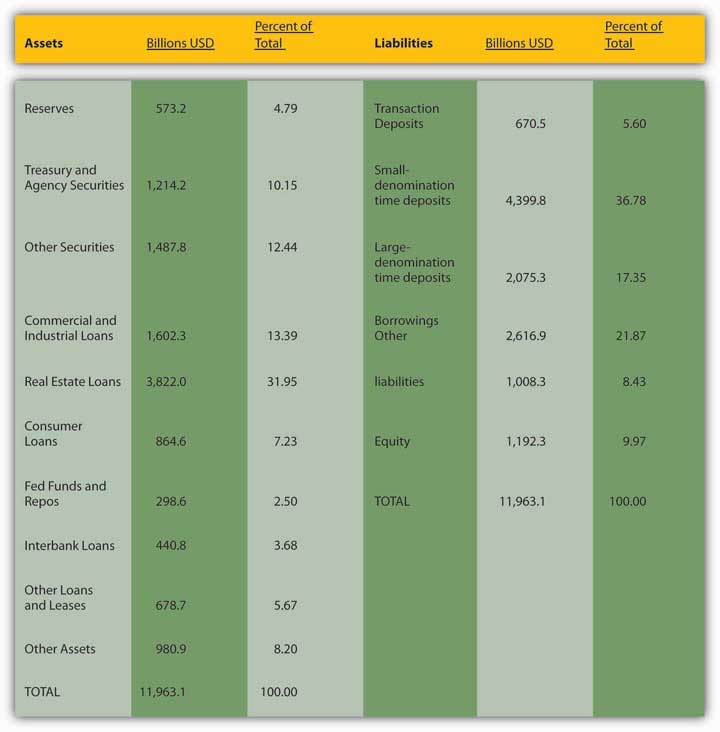 Figure 9.1 "Bank assets and liabilities" lists and describes the major types of bank assets and liabilities, and Figure 9.2 "Assets and liabilities of U.S. commercial banks, March 7, 2007" shows the combined balance sheet of all U.S. commercial banks on March 7, 2007.Stop and Think BoxIn the first half of the nineteenth century, bank reserves in the United States consisted solely of full-bodied specie (gold or silver) coins. Banks pledged to pay specie for both their notes and deposits immediately upon demand. The government did not mandate minimum reserve ratios. What level of reserves do you think those banks kept? (Higher or lower than today’s required reserves?) Why?With some notorious exceptions known as wildcat banks, which were basically financial scams, banks kept reserves in the range of 20 to 30 percent, much higher than today’s required reserves. They did so for several reasons. First, unlike today, there was no fast, easy, cheap way for banks to borrow from the government or other banks. They occasionally did so, but getting what was needed in time was far from assured. So basically borrowing was closed to them. Banks in major cities like Boston, New York, and Philadelphia could keep secondary reserves, but before the advent of the telegraph, banks in the hinterland could not be certain that they could sell the volume of bonds they needed to into thin local markets. In those areas, which included most banks (by number), secondary reserves were of little use. And the potential for large net outflows was higher than it is today because early bankers sometimes collected the liabilities of rival banks, then presented them all at once in the hopes of catching the other guy with inadequate specie reserves. Also, runs by depositors were much more frequent then. There was only one thing for a prudent early banker to do: keep his or her vaults brimming with coins.KEY TAKEAWAYSA balance sheet is a financial statement that lists what a company owns (its assets or uses of funds) and what it owes (its liabilities or sources of funds).Major bank assets include reserves, secondary reserves, loans, and other assets.Major bank liabilities include deposits, borrowings, and shareholder equity.9.2 Assets, Liabilities, and T-AccountsLEARNING OBJECTIVESIn five words, what do banks do?Without a word limitation, how would you describe what functions they fulfill?As Figure 9.1 "Bank assets and liabilities" and Figure 9.2 "Assets and liabilities of U.S. commercial banks, March 7, 2007" show, commercial banks own reserves of cash and deposits with the Fed; secondary reserves of government and other liquid securities; loans to businesses, consumers, and other banks; and other assets, including buildings, computer systems, and other physical stuff. Each of those assets plays an important role in the bank’s overall business strategy. A bank’s physical assets are needed to conduct its business, whether it be a traditional brick-and-mortar bank, a full e-commerce bank (there are servers and a headquarters someplace), or a hybrid click-and-mortar institution. Reserves allow banks to pay their transaction deposits and other liabilities. In many countries, regulators mandate a minimum level of reserves, called required reserves. When banks hold more than the reserve requirement, the extra reserves are called excess reserves. Because reserves pay no interest, American bankers generally keep excess reserves to a minimum, preferring instead to hold secondary reserves like U.S. Treasuries and other safe, liquid, interest-earning securities. Banks’ bread-and-butter asset is, of course, their loans. They derive most of their income from loans, so they must be very careful who they lend to and on what terms. Banks lend to other banks via the federal funds market, but also in the process of clearing checks, which are called “cash items in process of collection.” Most of their loans, however, go to nonbanks. Some loans are uncollateralized, but many are backed by real estate (in which case the loans are called mortgages), accounts receivable (factorage), or securities (call loans).Stop and Think BoxSavings banks, a type of bank that issues only savings deposits, and life insurance companies hold significantly fewer reserves than commercial banks do. Why?Savings banks and life insurance companies do not suffer large net outflows very often. People do draw down their savings by withdrawing money from their savings accounts, cashing in their life insurance, or taking out policy loans, but remember that one of the advantages of relatively large intermediaries is that they can often meet outflows from inflows. In other words, savings banks and life insurance companies can usually pay customer A’s withdrawal (policy loan or surrender) from customer B’s deposit (premium payment). Therefore, they have no need to carry large reserves, which are expensive in terms of opportunity costs.Where do banks get the wherewithal to purchase those assets? The right-hand side of the balance sheet lists a bank’s liabilities or the sources of its funds. Transaction deposits include negotiable order of withdrawal accounts (NOW) and money market deposit accounts (MMDAs), in addition to good old checkable deposits. Banks like transaction deposits because they can avoid paying much, if any, interest on them. Some depositors find the liquidity that transaction accounts provide so convenient they even pay for the privilege of keeping their money in the bank via various fees, of which more anon. Banks justify the fees by pointing out that it is costly to keep the books, transfer money, and maintain sufficient cash reserves to meet withdrawals.The administrative costs of nontransaction deposits are lower so banks pay interest for those funds. Nontransaction deposits range from the traditional passbook savings account to negotiable certificates of deposit (NCDs) with denominations greater than $100,000. Checks cannot be drawn on passbook savings accounts, but depositors can withdraw from or add to the account at will. Because they are more liquid, they pay lower rates of interest than time deposits (aka certificates of deposit), which impose stiff penalties for early withdrawals. Banks also borrow outright from other banks overnight via what is called, strangely, the federal funds market, and directly from the Federal Reserve via discount loans (aka advances). They can also borrow from corporations, including their parent companies if they are part of abank holding company.That leaves only bank net worth, the difference between the value of a bank’s assets and its liabilities. Equity originally comes from stockholders when they pay for shares in the bank’s initial public offering (IPO) or direct public offering (DPO). Later, it comes mostly from retained earnings, but sometimes banks make a seasoned offering of additional stock. Regulators watch bank capital closely because, as we learned in Chapter 8 "Financial Structure, Transaction Costs, and Asymmetric Information", the more equity a bank has, the less likely it is that it will fail. Today, having learned this lesson the hard way, U.S. regulators will close a bank down well before its equity reaches zero. Provided, that is, they catch it first. Even well-capitalized banks can fail very quickly, especially if they trade in the derivatives market, of which more below.At the broadest level, banks and other financial intermediaries engage in asset transformation. In other words, they sell liabilities with certain liquidity, risk, return, and denominational characteristics and use those funds to buy assets with a different set of characteristics. Intermediaries link investors (purchasers of banks’ liabilities) to entrepreneurs (sellers of banks’ assets) in a more sophisticated way than mere market facilitators like dealer-brokers and peer-to-peer bankers do (see Chapter 8 "Financial Structure, Transaction Costs, and Asymmetric Information").More specifically, banks (aka depository institutions) turn short-term deposits into long-term loans. In other words, they borrow short and lend long. This, we’ll see, makes bank management tricky business indeed. Other financial intermediaries transform assets in other ways. Finance companies borrow long and lend short, rendering their management much easier than that of a bank. Life insurance companies sell contracts (called policies) that pay off when or if (during the policy period of a term policy) the insured party dies. Property and casualty companies sell policies that pay if some exigency, like an automobile crash, occurs during the policy period. The liabilities of insurance companies are said to be contingent because they come due if an event happens rather than after a specified period of time.Asset transformation and balance sheets provide us with only a snapshot view of a financial intermediary’s business. That’s useful, but, of course, intermediaries, like banks, are dynamic places where changes constantly occur.The easiest way to analyze that dynamism is via so-called T-accounts, simplified balance sheets that list only changes in liabilities and assets. By the way, they are called T-accounts because they look like a T. Sort of. Note in the T-accounts below the horizontal and vertical rules that cross each other, sort of like a T.Suppose somebody deposits $17.52 in cash in a checking account. The T-account for the bank accepting the deposit would be the following:If another person deposits in her checking account in Some Bank a check for $4,419.19 drawn on Another Bank, [1] the initial T-account for that transaction would be the following:Once collected in a few days, the T-account for Some Bank would be the following:The T-account for Another Bank would be the following:Gain some practice using T-accounts by completing the exercises.EXERCISESWrite out the T-accounts for the following transactions.Larry closes his $73,500.88 account with JPMC Bank, spends $500.88 of that money on consumption goods, then places the rest in W Bank.Suppose regulators tell W Bank that it needs to hold only 5 percent of those transaction deposits in reserve.W Bank decides that it needs to hold no excess reserves but needs to bolster its secondary reserves.A depositor in W bank decides to move $7,000 from her checking account to a CD in W Bank.W Bank sells $500,000 of Treasuries and uses the proceeds to fund two $200,000 mortgages and the purchase of $100,000 of municipal bonds.(Note: This is net. The bank merely moved $100,000 from one type of security to another.)KEY TAKEAWAYSIn five words, banks lend (1) long (2) and (3) borrow (4) short (5).Like other financial intermediaries, banks are in the business of transforming assets, of issuing liabilities with one set of characteristics to investors and of buying the liabilities of borrowers with another set of characteristics.Generally, banks issue short-term liabilities but buy long-term assets.This raises specific types of management problems that bankers must be proficient at solving if they are to succeed.[1] If that check were drawn on Some Bank, there would be no need for a T-account because the bank would merely subtract the amount from the account of the payer, or in other words, the check maker, and add it to the account of the payee or check recipient.9.3 Bank Management Principles
LEARNING OBJECTIVEWhat are the major problems facing bank managers and why is bank management closely regulated?Bankers must manage their assets and liabilities to ensure three conditions:Their bank has enough reserves on hand to pay for any deposit outflows(net decreases in deposits) but not so many as to render the bank unprofitable. This tricky trade-off is called liquidity management.Their bank earns profits. To do so, the bank must own a diverse portfolio of remunerative assets. This is known as asset management. It must also obtain its funds as cheaply as possible, which is known as liability management.Their bank has sufficient net worth or equity capital to maintain a cushion against bankruptcy or regulatory attention but not so much that the bank is unprofitable. This second tricky trade-off is called capital adequacy management.In their quest to earn profits and manage liquidity and capital, banks face two major risks: credit risk, the risk of borrowers defaulting on the loans and securities it owns, and interest rate risk, the risk that interest rate changes will decrease the returns on its assets and/or increase the cost of its liabilities. The financial panic of 2008 reminded bankers that they also can face liability and capital adequacy risks if financial markets become less liquid or seize up completely (q* = 0).Stop and Think BoxWhat’s wrong with the following bank balance sheet?There are only 30 days in June. It can’t be in thousands of dollars because this bank would be well below efficient minimum scale. The A-L labels are reversed but the entries are okay. By convention, assets go on the left and liabilities on the right. Borrowings can be 0 but not negative. Only equity capital can be negative. What is “Capitol worth?” A does not equal L. Indeed, the columns do not sum to the purported “totals.” It is Loans (not Lones) and Securities (not Security). Thankfully, assets is not abbreviated!Let’s turn first to liquidity management. Big Apple Bank has the following balance sheet:Suppose the bank then experiences a net transaction deposit outflow of $5 million. The bank’s balance sheet (we could also use T-accounts here but we won’t) is now like this:The bank’s reserve ratio (reserves/transaction deposits) has dropped from 10/30 = .3334 to 5/25 = .2000. That’s still pretty good. But if another $5 million flows out of the bank on net (maybe $10 million is deposited but $15 million is withdrawn), the balance sheet will look like this:The bank’s reserve ratio now drops to 0/20 = .0000. That’s bound to be below the reserve ratio required by regulators and in any event is very dangerous for the bank. What to do? To manage this liquidity problem, bankers will increase reserves by the least expensive means at their disposal. That almost certainly will not entail selling off real estate or calling in or selling loans. Real estate takes a long time to sell, but, more importantly, the bank needs it to conduct business! Calling in loans (not renewing them as they come due and literally calling in any that happen to have a call feature) will likely antagonize borrowers. (Loans can also be sold to other lenders, but they may not pay much for them because adverse selection is high. Banks that sell loans have an incentive to sell off the ones to the worst borrowers. If a bank reduces that risk by promising to buy back any loans that default, that bank risks losing the borrower’s future business.) The bank might be willing to sell its securities, which are also called secondary reserves for a reason. If the bankers decide that is the best path, the balance sheet will look like this:The reserve ratio is now .5000, which is high but prudent if the bank’s managers believe that more net deposit outflows are likely. Excess reserves are insurance against further outflows, but keeping them is costly because the bank is no longer earning interest on the $10 million of securities it sold. Of course, the bank could sell just, say, $2, $3, or $4 million of securities if it thought the net deposit outflow was likely to stop.The bankers might also decide to try to lure depositors back by offering a higher rate of interest, lower fees, and/or better service. That might take some time, though, so in the meantime they might decide to borrow $5 million from the Fed or from other banks in the federal funds market. In that case, the bank’s balance sheet would change to the following:Notice how changes in liabilities drive the bank’s size, which shrank from $100 to $90 million when deposits shrank, which stayed the same size when assets were manipulated, but which grew when $5 million was borrowed. That is why a bank’s liabilities are sometimes called its “sources of funds.”Now try your hand at liquidity management in the exercises.EXERCISESManage the liquidity of the Timberlake Bank given the following scenarios. The legal reserve requirement is 5 percent. Use this initial balance sheet to answer each question:Deposits outflows of $3.5 and inflows of $3.5.Deposit outflows of $4.2 and inflows of $5.8.Deposit outflows of $3.7 and inflows of $0.2.A large depositor says that she needs $1.5 million from her checking account, but just for two days. Otherwise, net outflows are expected to be about zero.Net transaction deposit outflows are zero, but there is a $5 million net outflow from nontransaction deposits.Asset management entails the usual trade-off between risk and return. Bankers want to make safe, high-interest rate loans but, of course, few of those are to be found. So they must choose between giving up some interest or suffering higher default rates. Bankers must also be careful to diversify, to make loans to a variety of different types of borrowers, preferably in different geographic regions. That is because sometimes entire sectors or regions go bust and the bank will too if most of its loans were made in a depressed region or to the struggling group. Finally, bankers must bear in mind that they need some secondary reserves, some assets that can be quickly and cheaply sold to bolster reserves if need be.Today, bankers’ decisions about how many excess and secondary reserves to hold is partly a function of their ability to manage their liabilities. Historically, bankers did not try to manage their liabilities. They took deposit levels as given and worked from there. Since the 1960s, however, banks, especially big ones in New York, Chicago, and San Francisco (the so-called money centers), began to actively manage their liabilities byactively trying to attract deposits;selling large denomination NCDs to institutional investors;borrowing from other banks in the overnight federal funds market.Recent regulatory reforms (discussed in greater detail in Chapter 11 "The Economics of Financial Regulation") have made it easier for banks to actively manage their liabilities. In typical times today, if a bank has a profitable loan opportunity, it will not hesitate to raise the funds by borrowing from another bank, attracting deposits with higher interest rates, or selling an NCD.That leaves us with capital adequacy management. Like reserves, banks would hold capital without regulatory prodding because equity or net worth buffers banks (and other companies) from temporary losses, downturns, and setbacks. However, like reserves, capital is costly. The more there is of it, holding profits constant, the less each dollar of it earns. So capital, like reserves, is now subject to minimums called capital requirements.Consider the balance sheet of Safety Bank:If $5 billion of its loans went bad and had to be completely written off, Safety Bank would still be in operation:Now, consider Shaky Bank:If $5 billion of its loans go bad, so too does Shaky.You don’t need to be a certified public accountant (CPA) to know that red numbers and negative signs are not good news. Shaky Bank is a now a new kind of bank, bankrupt.Why would a banker manage capital like Shaky Bank instead of like Safety Bank? In a word, profitability. There are two major ways of measuring profitability: return on assets (ROA) and return on equity (ROE).ROA = net after-tax profit/assetsROE = net after-tax profit/equity (capital, net worth)Suppose that, before the loan debacle, both Safety and Shaky Bank had $10 billion in profits. The ROA of both would be 10/100 = .10.But Shaky Bank’s ROE, what shareholders care about most, would leave Safety Bank in the dust because Shaky Bank is more highly leveraged (more assets per dollar of equity).Shaky Bank ROE = 10/1 = 10Safety Bank ROE = 10/10 = 1This, of course, is nothing more than the standard risk-return trade-off applied to banking. Regulators in many countries have therefore found it prudent to mandate capital adequacy standards to ensure that some bankers are not taking on high levels of risk in the pursuit of high profits.Bankers manage bank capital in several ways:By buying (selling) their own bank’s stock in the open market. That reduces (increases) the number of shares outstanding, raising (decreasing) capital and ROE, ceteris paribusBy paying (withholding) dividends, which decreases (increases) capital, increasing (decreasing) ROE, all else equalBy increasing (decreasing) the bank’s assets, which, with capital held constant, increases (decreases) ROEThese same concepts and principles—asset, liability, capital, and liquidity management, and capital-liquidity and capital-profitability trade-offs—apply to other types of financial intermediaries as well, though the details, of course, differ.KEY TAKEAWAYSBankers must manage their bank’s liquidity (reserves, for regulatory reasons and to conduct business effectively), capital (for regulatory reasons and to buffer against negative shocks), assets, and liabilities.There is an opportunity cost to holding reserves, which pay no interest, and capital, which must share the profits of the business.Left to their own judgment, bankers would hold reserves > 0 and capital > 0, but they might not hold enough to prevent bank failures at what the government or a country’s citizens deem an acceptably low rate.That induces government regulators to create and monitor minimum requirements.9.4 Credit Risk
LEARNING OBJECTIVEWhat is credit risk and how do bankers manage it?As noted above, loans are banks’ bread and butter. No matter how good bankers are at asset, liability, and capital adequacy management, they will be failures if they cannot manage credit risk. Keeping defaults to a minimum requires bankers to be keen students of asymmetric information (adverse selection and moral hazard) and techniques for reducing them.Bankers and insurers, like computer folks, know about GIGO—garbage in, garbage out. If they lend to or insure risky people and companies, they are going to suffer. So they carefully screen applicants for loans and insurance. In other words, to reduce asymmetric information, financial intermediaries create information about them. One way they do so is to ask applicants a wide variety of questions.Financial intermediaries use the application only as a starting point. Because risky applicants might stretch the truth or even outright lie on the application, intermediaries typically do two things: (1) make the application a binding part of the financial contract, and (2) verify the information with disinterested third parties. The first allows them to void contracts if applications are fraudulent. If someone applied for life insurance but did not disclose that he or she was suffering from a terminal disease, the life insurance company would not pay, though it might return any premiums. (That may sound cruel to you, but it isn’t. In the process of protecting its profits, the insurance company is also protecting its policyholders.) In other situations, the intermediary might not catch a falsehood in an application until it is too late, so it also verifies important information by calling employers (Is John Doe really the Supreme Commander of XYZ Corporation?), conducting medical examinations (Is Jane Smith really in perfect health despite being 3' 6'' tall and weighing 567 pounds?), hiring appraisers (Is a one-bedroom, half-bath house on the wrong side of the tracks really worth $1.2 million?), and so forth. Financial intermediaries can also buy credit reports from third-party report providers like Equifax, Experian, or Trans Union. Similarly, insurance companies regularly share information with each other so that risky applicants can’t take advantage of them easily.To help improve their screening acumen, many financial intermediaries specialize. By making loans to only one or a few types of borrowers, by insuring automobiles in a handful of states, by insuring farms but not factories, intermediaries get very good at discerning risky applicants from the rest. Specialization also helps to keep monitoring costs to a minimum. Remember that, to reduce moral hazard (postcontractual asymmetric information), intermediaries have to pay attention to what borrowers and people who are insured do. By specializing, intermediaries know what sort of restrictive covenants (aka loan covenants) to build into their contracts. Loan covenants include the frequency of providing financial reports, the types of information to be provided in said reports, working capital requirements, permission for onsite inspections, limitations on account withdrawals, and call options if business performance deteriorates as measured by specific business ratios. Insurance companies also build covenants into their contracts. You can’t turn your home into a brothel, it turns out, and retain your insurance coverage. To reduce moral hazard further, insurers also investigate claims that seem fishy. If you wrap your car around a tree the day after insuring it or increasing your coverage, the insurer’s claims adjuster is probably going to take a very close look at the alleged accident. Like everything else in life, however, specialization has its costs. Some companies overspecialize, hurting their asset management by making too many loans or issuing too many policies in one place or to one group. While credit risks decrease due to specialization, systemic risk to assets increases, requiring bankers to make difficult decisions regarding how much to specialize.Forging long-term relationships with customers can also help financial intermediaries to manage their credit risks. Bankers, for instance, can lend with better assurance if they can study the checking and savings accounts of applicants over a period of years or decades. Repayment records of applicants who had previously obtained loans can be checked easily and cheaply. Moreover, the expectation (there’s that word again) of a long-term relationship changes the borrower’s calculations. The game, if you will, is no longer a one-off prisoner’s dilemma, [1] where it is in both parties’ interest to defect, but rather a repeated game, where the optimal strategy is one of tit for tat—cooperate until the other guy defects. [2]One way that lenders create long-term relationships with businesses is by providing loan commitments, promises to lend $x at y interest (or y plus some market rate) for z years. Such arrangements are so beneficial for both lenders and borrowers that most commercial loans are in fact loan commitments. Such commitments are sometimes called lines of credit, particularly when extended to consumers.Bankers also often insist on collateral—assets pledged by the borrower for repayment of a loan. When those assets are cash left in the bank, the collateral is called compensating or compensatory balances. Another powerful tool to combat asymmetric information is credit rationing, refusing to make a loan at any interest rate (to reduce adverse selection) or lending less than the sum requested (to reduce moral hazard). Insurers also engage in both types of rationing, and for the same reasons: people willing to pay high rates or premiums must be risky, and the more that is lent or insured (ceteris paribus) the higher the likelihood that the customer will abscond, cheat, or set aflame, as the case may be.As the world learned to its chagrin in 2007–2008, banks and other lenders are not perfect screeners. Sometimes, under competitive pressure, they lend to borrowers they should not have. Sometimes, individual bankers profit handsomely by lending to very risky borrowers, even though their actions endanger their banks’ very existence. Other times, external political or societal pressures induce bankers to make loans they normally wouldn’t. Such excesses are always reversed eventually because the lenders suffer from high levels of nonperforming loans.Stop and Think BoxIn the first quarter of 2007, banks and other intermediaries specializing in originating home mortgages (called mortgage companies) experienced a major setback in the so-called subprime market, the segment of the market that caters to high-risk borrowers, because default rates soared much higher than expected. Losses were so extensive that many people feared, correctly as it turned out, that they could trigger a financial crisis. To stave off such a potentially dangerous outcome, why didn’t the government immediately intervene by guaranteeing the subprime mortgages?The government must be careful to try to support the financial system without giving succor to those who have screwed up. Directly bailing out the subprime lenders by guaranteeing mortgage payments would cause moral hazard to skyrocket, it realized. Borrowers might be more likely to default by rationalizing that the crime is a victimless one (though, in fact, all taxpayers would suffer—recall that there is no such thing as a free lunch in economics). Lenders would learn that they can make crazy loans to anyone because good ol’ Uncle Sam will cushion, or even prevent, their fall.KEY TAKEAWAYSCredit risk is the chance that a borrower will default on a loan by not fully meeting stipulated payments on time.Bankers manage credit risk by screening applicants (taking applications and verifying the information they contain), monitoring loan recipients, requiring collateral like real estate and compensatory balances, and including a variety of restrictive covenants in loans.They also manage credit risk by trading off between the costs and benefits of specialization and portfolio diversification.[1] http://plato.stanford.edu/entries/prisoner-dilemma/[2] http://www.gametheory.net/dictionary/TitforTat.html9.5 Interest-Rate Risk
LEARNING OBJECTIVEWhat is interest rate risk and how do bankers manage it?Financial intermediaries can also be brought low by changes in interest rates. Consider the situation of Some Bank:If interest rates increase, Some Bank’s gross profits, the difference between what it pays for its liabilities and earns on its assets, will decline because the value of its rate-sensitive liabilities exceeds that of its rate-sensitive assets (assuming the spread stays the same). Say, for instance, it today pays 3 percent for its rate-sensitive liabilities and receives 7 percent on its rate-sensitive assets. That means it is paying 20 × .03 = $.6 billion to earn 10 × .06 = $.7 billion. (Not bad work if you can get it.) If interest rates increase 1 percent on each side of the balance sheet, Some Bank will be paying 20 × .04 = $.8 billion to earn 10 × .08 = $.8 billion. (No profits there.) If rates increase another 1 percent, it will have to pay 20 × .05 = $1 billion to earn 10 × .09 = $.9 billion, a total loss of $.2 billion (from a $.1 billion profit to a $.1 billion loss).Stop and Think BoxInflation was unexpectedly high in the 1970s. Given what you learned about the relationship between inflation and nominal interest rates inChapter 5 "The Economics of Interest-Rate Fluctuations", and between interest rates and bank profitability in this chapter, what happened in the 1980s?Bank profitability sank to the point that many banks, the infamous savings and loans (S&Ls), went under. Inflation (via the Fisher Equation) caused nominal interest rates to increase, which hurt banks’ profitability because they were earning low rates on long-term assets (like thirty-year bonds) while having to pay high rates on their short-term liabilities. Mounting losses induced many bankers to take on added risks, including risks in the derivatives markets. A few restored their banks to profitability, but others destroyed all of their bank’s capital and then some.Of course, if the value of its risk-sensitive assets exceeded that of its liabilities, the bank would profit from interest rate increases. It would suffer, though, if interest rates decreased. Imagine Some Bank has $10 billion in interest rate-sensitive assets at 8 percent and only $1 billion in interest rate-sensitive liabilities at 5 percent. It is earning 10 × .08 = $.8 billion while paying 1 × .05 = $.05 billion. If interest rates decreased, it might earn only 10 × .05 = $.5 billion while paying 1 × .02 = $.02 billion; thus, ceteris paribus, its gross profits would decline from .8 − .05 = $.75 billion to .5 − .02 = $.48 billion, a loss of $.27 billion. More formally, this type of calculation, called basic gap analysis, isCρ = (Ar−Lr) × △iwhere:Cρ = changes in profitabilityAr = risk-sensitive assetsLr = risk-sensitive liabilitiesi = change in interest ratesSo, returning to our first example,Cρ=(10−20) × .02=−10 × .02=−$.2 billion,and the example above,Cρ=(10−1) − (−.03)=−$.27 billion.Complete the exercise to get comfortable conducting basic gap analysis.EXERCISEUse the basic gap analysis formula to estimate Some Bank’s loss or gain under the following scenarios.Cρ=(Ar−Lr) × △iNow, take a look at Figure 9.3 "Basic gap analysis matrix", which summarizes, in a 2 × 2 matrix, what happens to bank profits when the gap is positive (Ar > Lr) or negative (Ar < Lr) when interest rates fall or rise. Basically, bankers want to have more interest-sensitive assets than liabilities if they think that interest rates are likely to rise and they want to have more interest rate-sensitive liabilities than assets if they think that interest rates are likely to decline.Figure 9.3 Basic gap analysis matrix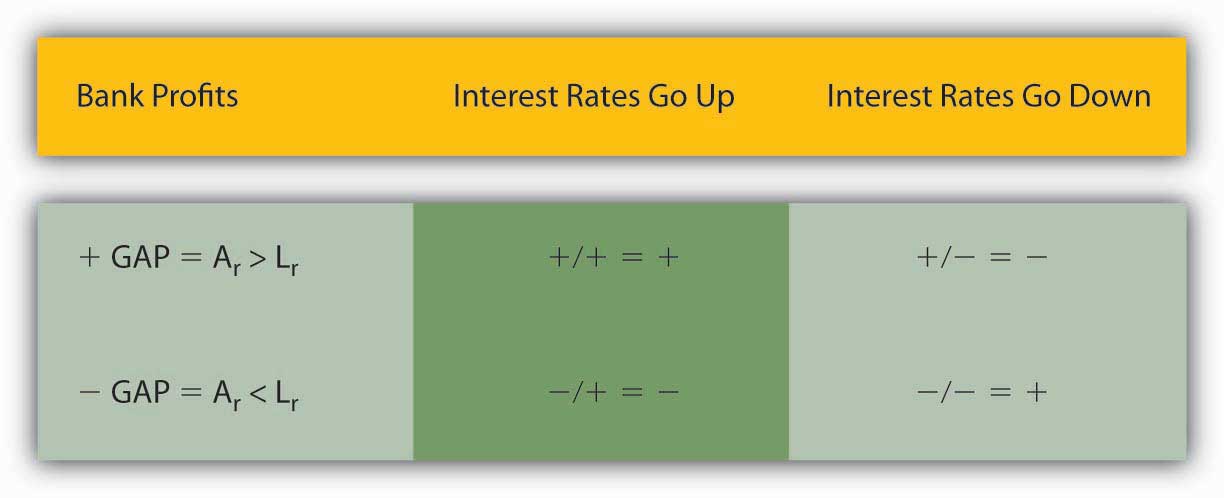 Of course, not all rate-sensitive liabilities and assets have the same maturities, so to assess their interest rate risk exposure bankers usually engage in more sophisticated analyses like the maturity bucket approach, standardized gap analysis, or duration analysis. Duration, also known as Macaulay’s Duration, measures the average length of a security’s stream of payments. [1] In this context, duration is used to estimate the sensitivity of a security’s or a portfolio’s market value to interest rate changes via this formula:△%P=−△%i × dΔ%P = percentage change in market valueΔi = change in interest (not decimalized, i.e., represent 5% as 5, not .05. Also note the negative sign. The sign is negative because, as we learned in Chapter 4 "Interest Rates", interest rates and prices are inversely related.)d = duration (years)So, if interest rates increase 2 percent and the average duration of a bank’s $100 million of assets is 3 years, the value of those assets will fall approximately −2 × 3 = −6%, or $6 million. If the value of that bank’s liabilities (excluding equity) is $95 million, and the duration is also 3 years, the value of the liabilities will also fall, 95 × .06 = $5.7 million, effectively reducing the bank’s equity (6 − 5.7= ) $.3 million. If the duration of the bank’s liabilities is only 1 year, then its liabilities will fall −2 × 1 = −2% or 95 × .02 = $1.9 million, and the bank will suffer an even larger loss (6 − 1.9 =) of $4.1 million. If, on the other hand, the duration of the bank’s liabilities is 10 years, its liabilities will decrease −2 × 10 = −20% or $19 million and the bank will profit from the interest rate rise.A basic interest rate risk reduction strategy when interest rates are expected to fall is to keep the duration of liabilities short and the duration of assets long. That way, the bank continues to earn the old, higher rate on its assets but benefits from the new lower rates on its deposits, CDs, and other liabilities. As noted above, borrowing short and lending long is second nature for banks, which tend to thrive when interest rates go down. When interest rates increase, banks would like to keep the duration of assets short and the duration of liabilities long. That way, the bank earns the new, higher rate on its assets and keeps its liabilities locked in at the older, lower rates. But banks can only go so far in this direction because it runs against their nature; few people want to borrow if the loans are callable and fewer still want long-term checkable deposits!KEY TAKEAWAYSInterest rate risk is the chance that interest rates may increase, decreasing the value of bank assets.Bankers manage interest rate risk by performing analyses like basic gap analysis, which compares a bank’s interest rate risk-sensitive assets and liabilities, and duration analysis, which accounts for the fact that bank assets and liabilities have different maturities.Such analyses, combined with interest rate predictions, tell bankers when to increase or decrease their rate-sensitive assets or liabilities, and whether to shorten or lengthen the duration of their assets or liabilities.Bankers can also hedge against interest rate risk by trading derivatives, like swaps and futures, and engaging in other off-balance-sheet activities.[1] http://www.riskglossary.com/link/duration_and_convexity.htm9.6 Off the Balance Sheet
LEARNING OBJECTIVEWhat are off-balance-sheet activities and why do bankers engage in them?To protect themselves against interest rate increases, banks go off road, engaging in activities that do not appear on their balance sheets. [1] Banks charge customers all sorts of fees, and not just the little ones that they sometimes slap on retail checking depositors. They also charge fees for loan guarantees, backup lines of credit, and foreign exchange transactions. Banks also now sell some of their loans to investors. Banks usually make about .15 percent when they sell a loan, which can be thought of as their fee for originating the loan, for, in other words, finding and screening the borrower. So, for example, a bank might discount the $100,000 note of XYZ Corp. for 1 year at 8 percent. We know from the present value formula that on the day it is made, said loan is worth PV = FV/(1 + i) = 100,000/1.08 = $92,592.59. The bank might sell it for 100,000/1.0785 = $92,721.37 and pocket the difference. Such activities are not without risks, however. Loan guarantees can become very costly if the guaranteed party defaults. Similarly, banks often sell loans with a guarantee or stipulation that they will buy them back if the borrower defaults. (If they didn’t do so, as noted above, investors would not pay much for them because they would fear adverse selection, that is, the bank pawning off their worse loans on unsuspecting third parties.) Although loans and fees can help keep up bank revenues and profits in the face of rising interest rates, they do not absolve the bank of the necessity of carefully managing its credit risks.Banks (and other financial intermediaries) also take off-balance-sheet positions in derivatives markets, including futures and interest rate swaps. They sometimes use derivatives to hedge their risks; that is, they try to earn income should the bank’s main business suffer a decline if, say, interest rates rise. For example, bankers sell futures contracts on U.S. Treasuries at the Chicago Board of Trade. If interest rates increase, the price of bonds, we know, will decrease. The bank can then effectively buy bonds in the open market at less than the contract price, make good on the contract, and pocket the difference, helping to offset the damage the interest rate increase will cause the bank’s balance sheet.Bankers can also hedge their bank’s interest rate risk by engaging in interest rate swaps. A bank might agree to pay a finance company a fixed 6 percent on a $100 million notational principle (or $6 million) every year for ten years in exchange for the finance company’s promise to pay to the bank a market rate like the federal funds rate or London Interbank Offering Rate (LIBOR) plus 3 percent. If the market rate increases from 3 percent (which initially would entail a wash because 6 fixed = 3 LIBOR plus 3 contractual) to 5 percent, the finance company will pay the net due to the bank, (3 + 5 = 8 − 6 = 2% on $100 million =) $2 million, which the bank can use to cover the damage to its balance sheet brought about by the higher rates. If interest rates later fall to 2 percent, the bank will have to start paying the finance company (6 − [3 + 2] = 1% on $100 million) $1 million per year but will well be able to afford it.Banks and other financial intermediaries also sometimes speculate in derivatives and the foreign exchange markets, hoping to make a big killing. Of course, with the potential for high returns comes high levels of risk. Several hoary banks have gone bankrupt because they assumed too much off-balance-sheet risk. In some cases, the failures were due to the principal-agent problem: rogue traders bet their jobs, and their banks, and lost. In other cases, traders were mere scapegoats, instructed to behave as they did by the bank’s managers or owners. In either case, it is difficult to have much sympathy for the bankers, who were either deliberate risk-takers or incompetent. There are some very basic internal controls that can prevent traders from risking too much of the capital of the banks they trade for, as well as techniques, called value at risk [2]and stress testing, [3] that allow bankers to assess their bank’s derivative risk exposure.KEY TAKEAWAYSOff-balance-sheet activities like fees, loan sales, and derivatives trading help banks to manage their interest rate risk by providing them with income that is not based on assets (and hence is off the balance sheet).Derivatives trading can be used to hedge or reduce interest rate risks but can also be used by risky bankers or rogue traders to increase risk to the point of endangering a bank’s capital cushion and hence its economic existence.[1] This is not to say that these activities are not accounted for. It isn’t illegal or even slimy. These activities will appear on revenue statements, cash flow analyses, etc. They do not, however, appear on the balance sheet, on the list of the bank’s assets and liabilities.[2] http://www.gloriamundi.org/[3] http://financial-dictionary.thefreedictionary.com/Stress+Testing9.7 Suggested ReadingChoudhry, Moorad. Bank Asset and Liability Management: Strategy, Trading, Analysis. Hoboken, NJ: John Wiley and Sons, 2007.Dermine, Jean, and Youssef Bissada. Asset and Liability Management: A Guide to Value Creation and Risk Control. New York: Prentice Hall, 2002.Ketz, J. Edward. Hidden Financial Risk: Understanding Off Balance Sheet Accounting. Hoboken, NJ: John Wiley and Sons, 2003.Kolari, James, and Benton Gup. Commercial Banking: The Management of Risk. Hoboken, NJ: John Wiley and Sons, 2004.Chapter 10Innovation and Structure in Banking and FinanceCHAPTER OBJECTIVESBy the end of this chapter, students should be able to:Explain why bankers and other financiers innovate.Explain how widespread unit banking in the United States affected financial innovation.Explain how the Great Inflation of the 1970s affected banks and banking.Define loophole mining and lobbying and explain their importance.Describe how technology changed the banking industry after World War II.Define traditional banking and describe the causes of its demise.Define industry consolidation and explain how it is measured.Define financial conglomeration and explain its importance.Define industry concentration and explain how it is measured.10.1 Early Financial Innovations
LEARNING OBJECTIVEWhy do bankers and other financiers innovate in the face of branching restrictions and other regulations?Banking today is much the same everywhere. And, at the broadest level, today’s banks are not much different from banks hundreds of years ago. Philadelphian Thomas Willing, America’s first banker and life insurer, and a marine insurance pioneer, would likely understand the functioning of today’s largest, most complex banks and insurance companies with little trouble. [1](He’d certainly understand interest-only mortgages because he used them extensively as early as the 1760s.) Despite broad similarities, banking and other aspects of the financial system vary in detail over time and place, thanks in large part to innovations: new ideas, products, and markets. Innovation, in turn, is driven by changes in the financial environment, specifically in macroeconomic volatility, technology, competition, and regulation. (We’ll discuss the economics of regulation in detail in Chapter 11 "The Economics of Financial Regulation". Here, we’ll simply mention regulations that have helped to spur innovation.)The first U.S. commercial bank, the Bank of North America, began operations in early 1782. For the next two centuries or so, banking innovation in the United States was rather glacial because regulations were relatively light, pertinent technological changes were few, and competition was sparse. Before the Civil War, all but two of America’s incorporated banks were chartered by one of the state governments rather than the national government. Most states forbade intrastate branching; interstate branching was all but unheard of, except when conducted by relatively small private (unincorporated) banks. During the Civil War, Congress passed a law authorizing the establishment of national banks, but the term referred only to the fact that the national government chartered and regulated them. Despite their name, the banks that came into existence under the national banking acts could not branch across state lines, and their ability to branch within their state of domicile depended on the branching rules imposed by that state. As before the war, most states forbade branching. Moreover, state governments continued to charter banks too. The national government tried to dissuade them from doing so by taxing state bank notes heavily, but the banks responded nimbly, issuing deposits instead. Unlike most countries, which developed a few, large banks with extensive systems of branches, the United States was home to hundreds, then thousands, then tens of thousands of tiny branchless, or unit, banks.Most of those unit banks were spread evenly throughout the country. Because banking was essentially a local retail business, most unit banks enjoyed near-monopolies. If you didn’t like the local bank, you were free to do your banking elsewhere, but that might require putting one’s money in a bank over hill and over dale, a full day’s trek away by horse. Most people were reluctant to do that, so the local bank got their business, even if its terms were not particularly good. Little regulated and lightly pressed by competitors, American banks became stodgy affairs, the stuff of WaMu commercials. [2] Spreads between sources of funds and uses of funds were large and stable, leading to the infamous 3-6-3 rule: borrow at 3 percent, lend at 6 percent, and golf at 3 p.m.Near-monopoly in banking, however, led to innovation in the financial markets. Instead of depositing money in the local bank, some investors looked for higher returns by lending directly to entrepreneurs. Instead of paying high rates at the bank, some entrepreneurs sought cheaper funds by selling bonds directly into the market. As a result, the United States developed the world’s largest, most efficient, and most innovative financial markets. The United States gave birth to large, liquid markets for commercial paper (short-dated business IOUs) and junk bonds (aka BIG, or below investment grade, bonds), which are high-yielding but risky bonds issued by relatively small or weak companies. As noted in Chapter 8 "Financial Structure, Transaction Costs, and Asymmetric Information", however, markets suffer from higher levels of asymmetric information and more free-rider problems than financial intermediaries do, so along with innovative securities markets came instances of fraud, of people issuing overvalued or fraudulent securities. And that, as we’ll see in Chapter 11 "The Economics of Financial Regulation", led to several layers of securities regulation and, inevitably, yet more innovation.Stop and Think BoxUnlike banks, U.S. life insurance companies could establish branches or agencies wherever they pleased, including foreign countries. Life insurers must maintain massive accumulations of assets so that they will certainly be able to pay claims when an insured person dies. From the late nineteenth century until the middle of the twentieth, therefore, America’s largest financial institutions were not its banks, but its life insurers, and competition among the biggest ones—Massachusetts Mutual, MetLife, Prudential, New York Life, and the Equitable—was fierce. Given that information, what do you think innovation in life insurance was like compared to commercial banking?Innovation in life insurance should have been more rapid because competition was more intense. Data-processing innovations, like the use of punch-card-tabulating machines, [3] automated mechanical mailing address machines, [4] and mainframe computers, [5] occurred in life insurers before they did in most banks.KEY TAKEAWAYSBankers and financiers innovate to continue to earn profits despite a rapidly evolving financial environment, including changes in competition, regulation, technology, and the macroeconomy.Unit banks enjoyed local monopolies and were lightly regulated, so there was little incentive for them to innovate but plenty of reason for investors and borrowers to meet directly via the second major conduit of external finance, markets.Unit banking dampened banking innovation but spurred financial market innovation.Traditionally, bankers earned profits from the spread between the cost of their liabilities and the earnings on their assets. It was a staid business characterized by the 3-6-3 rule.[1] http://www.augie.edu/academics/areas-study/nef-family-chair-political-economy/thomas-willing-institute[2] http://www.youtube.com/watch?v=BJ7EIKbnnkw[3]http://www.officemuseum.com/IMagesWWW/Tabulating_Machine_Co_card_punch_left_end.JPG[4]http://www.officemuseum.com/IMagesWWW/1904_1912_Graphotype_Addressograph_Co_Chicago_OM.JPG[5] http://ccs.mit.edu/papers/CCSWP196.html10.2 Innovations Galore
LEARNING OBJECTIVEWhy did the Great Inflation spur financial innovation?Competition also drives bankers to adopt new technologies and search for ways to reduce the negative effects of volatility. It is not surprising, therefore, that as the U.S. financial system grew more competitive in the 1970s and 1980s, a time of unprecedented macroeconomic volatility, the pace of financial innovation increased dramatically. As Figure 10.1 "U.S. inflation rates, 1950–1989" shows, beginning in the late 1960s, inflation rose steadily and grew increasingly erratic. Not surprisingly, nominal interest rates rose as well, via the Fisher Equation. As we saw in Chapter 9 "Bank Management", interest rate risk, particularly rising interest rates, is one of the things that keeps bankers awake at night. They could not have slept much during the Great Inflation of 1968 to 1982, when the aggregate price level rose over 110 percent all told, more than any fifteen-year period before or since.Figure 10.1 U.S. inflation rates, 1950–1989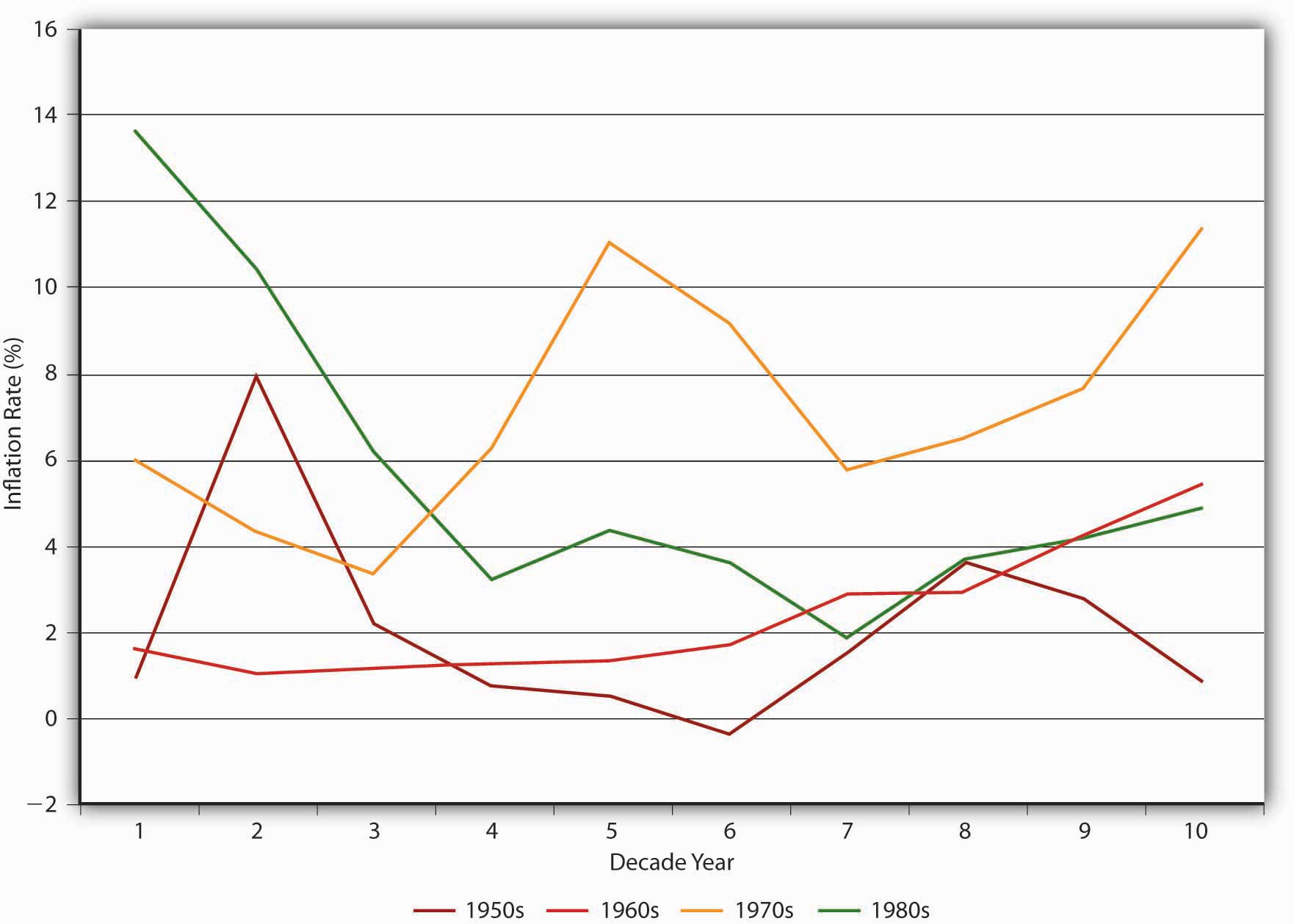 Bankers responded to the increased interest rate risk by inducing others to assume it. As discussed in Chapter 9 "Bank Management", bankers can use financial derivatives, like options, futures, and swaps, to hedge their interest rate risks. It is no coincidence that the modern revival of such markets occurred during the 1970s. Also in the 1970s, bankers began to make adjustable-rate mortgage loans. Traditionally, mortgages had been fixed rate. The borrower promised to pay, say, 6 percent over the entire fifteen-, twenty-, or thirty-year term of the loan. As we saw in Chapter 9 "Bank Management", fixed-rate loans were great for banks when interest rates declined (or stayed the same). But when rates rose, banks got stuck with long-term assets that earned well below what they had to pay for their short-term liabilities. One solution was to get borrowers to take on the risk by inducing them to promise to pay some market rate, like the six-month Treasury rate, plus 2, 3, 4, or 5 percent. That way, when interest rates rise, the borrower has to pay more to the bank, helping it with its gap problem. Of course, when rates decrease, the borrower pays less to the bank. The key is to realize that with adjustable-rate loans, interest rate risk, as well as reward, falls on the borrower, rather than the bank. To induce borrowers to take on that risk, banks must offer them a more attractive (lower) interest rate than on fixed-rate mortgages. Fixed-rate mortgages remain popular, however, because many people don’t like the risk of possibly paying higher rates in the future. Furthermore, if their mortgages contain no prepayment penalty clause (and most don’t), borrowers know that they can take advantage of lower interest rates by refinancing—getting a new loan at the current, lower rate and using the proceeds to pay off the higher-rate loan. Due to the high transaction costs (“closing costs” like loan application fees, appraisal costs, title insurance, and so forth) associated with home mortgage re-fis, however, interest rates must decline more than a little bit before it is worthwhile to do one. [1]Stop and Think BoxIn the 1970s and 1980s, life insurance companies sought regulatory approval for a number of innovations, including adjustable-rate policy loans and variable annuities. Why? Hint: Policy loans are loans that whole life insurance policyholders can take out against the cash value of their policies. Most policies stipulated a 5 or 6 percent fixed rate. Annuities, annual payments made during the life of the annuitant, were also traditionally fixed.Life insurance companies, like banks, were adversely affected by disintermediation during the Great Inflation. Policyholders astutely borrowed the cash values of their life insurance policies at 5 or 6 percent, then re-lent the money at the going market rate, which was often in the double digits. By making the policy loans variable, life insurers could adjust them upward when rates increased to limit such arbitrage. Similarly, fixed annuities were a difficult sell during the Great Inflation because annuitants saw the real value (the purchasing power) of their annual payments decrease dramatically. By promising to pay annuitants more when interest rates and inflation were high, variable-rate annuities helped insurers to attract customers.KEY TAKEAWAYSBy increasing macroeconomic instability, nominal interest rates, and competition between banks and financial markets, the Great Inflation forced bankers and other financiers to innovate.Bankers innovated by introducing new products, like adjustable-rate mortgages and sweep accounts; new techniques, like derivatives and other off-balance-sheet activities; and new technologies, including credit card payment systems and automated and online banking facilities.[1] http://www.bankrate.com/brm/calc_vml/refi/refi.asp10.3 Loophole Mining and Lobbying
LEARNING OBJECTIVEWhat are loophole mining and lobbying, and why are they important?Competition for profits also drives bankers and other financiers to look for regulatory loopholes, a process sometimes called loophole mining. Loophole mining works better in nations, like the United States, with a permissive regulatory system rather than a restrictive one, or, in other words, in places where anything is allowed unless it is explicitly forbidden. [1]During the Great Inflation, banks could not legally pay any interest on checking deposits or more than about 6 percent on time deposits, both far less than going market rates. Banks tried to lure depositors by giving them toasters and other gifts, attempting desperately to skirt the interest rate caps by sweetening the pot. Few depositors bit. Massive disintermediation ensued because depositors pulled their money out of banks to buy assets that could provide a market rate of return. Financiers responded by developing money market mutual funds (MMMFs), which offered checking account–like liquidity while paying interest at market rates, and by investing in short-term, high-grade assets like Treasury Bills and AAA-rated corporate commercial paper. (The growth of MMMFs in turn aided the growth and development of the commercial paper markets.)Stop and Think BoxTo work around regulations against interstate banking, some banks, particularly in markets that transcended state lines, established so-called nonbank banks. Because the law defined banks as institutions that “accept deposits and make loans,” banks surmised, correctly, that they could establish de facto branches that did one function or the other, but not both. What is this type of behavior called and why is it important?This is loophole mining leading to financial innovation. Unfortunately, this particular innovation was much less economically efficient than establishing real branches would have been. The banks that created nonbank banks likely profited, but not as much as they would have if they had not had to resort to such a technicality. Moreover, the nonbank bank’s customers would have been less inconvenienced!Bankers also used loophole mining by creating so-called sweep accounts, checking accounts that were invested each night in overnight loans. The interest earned on those loans was credited to the account the next morning, allowing banks to pay rates above the official deposit rate ceilings. Sweep accounts also allowed banks to do the end around on reserve requirements, legal minimums of cash and Federal Reserve deposits. Recall that banks earn no interest on reserves, so they often wish that they could hold fewer reserves than regulators require, particularly when interest rates are high. By using computers to sweep checking accounts at the close of business each day, banks reduced their de jure deposits and thus their reserve requirements to the point that reserve regulations today are largely moot, a point to which we shall return.Bank holding companies (BHCs), parent companies that own multiple banks and banking-related service companies, offered bankers another way to use loophole mining because regulation of BHCs was, for a long time, more liberal than unit bank regulation. In particular, BHCs could circumvent restrictive branching regulations and earn extra profits by providing investment advice, data processing, and credit card services. Today, bank holding companies own almost all of the big U.S. banks. J.P. Morgan Chase, Bank of America, and Citigroup are all BHCs. [2]Not all regulations can be circumvented cost effectively via loophole mining, however, so sometimes bankers and other financiers have to push for regulatory reforms. The Great Inflation and the decline of traditional banking, we’ll learn below, induced bankers to lobby to change the regulatory regime they faced. The bankers largely succeeded, as we’ll see, aided in part by a banking crisis.KEY TAKEAWAYSLoophole mining is a type of innovation where bankers and other financiers look for creative ways of circumventing regulations.Lobbying is a type of innovation where bankers and other financiers try to change regulations.The Great Inflation also induced bankers to use loophole mining (for example, by using bank holding companies). When that was too costly, bankers lobbied to change the regulatory system, generally to make it less restrictive.[1] Doug Arner, Financial Stability, Economic Growth, and the Role of Law (New York: Cambridge University Press, 2007), 263.[2] http://www.ffiec.gov/nicpubweb/nicweb/top50form.aspx10.4 Banking on Technology
LEARNING OBJECTIVEHow has technology aided financial innovation?Proliferation of the telegraph and the telephone in the nineteenth century did little to change banking. Bankers in remote places could place orders with securities brokers more quickly and cheaply than before, customers could perform certain limited transactions by talking with a teller by phone rather than in person, and mechanical computers made certain types of data storage and number crunching faster. The widespread use of automobiles led to the adoption of drive-up teller windows in the 1950s. None of those technologies, however, transformed the face of the business. The advent of cheap electronic computing and digital telecommunications after World War II, however, did eventually spur significant innovation.Retail-level credit has always been a major component of the American economy, but it began to get crimped in the late nineteenth and early twentieth centuries in large urban areas where people no longer knew their neighbors and clerks left for new jobs with alarming frequency. Some stores began to issue credit cards to their customers. These credit cards were literally identification cards that let the clerks know that the customer had a credit account with the store. The system was inefficient because consumers needed a different card for each store in which they shopped. Moreover, as we learned in Chapter 8 "Financial Structure, Transaction Costs, and Asymmetric Information", screening good borrowers from bad isn’t easy and minimum efficient scale is quite high, so even large department store chains were not very efficient at issuing the cards. Observers realized that economies of scale could be exploited if one company decided who was creditworthy and provided a payment system that allowed participation by a large percentage of retailers.After World War II, Diners Club applied the idea to restaurants, essentially telling restaurateurs that it would pay their customers’ bills. (Diners Club later collected from the customers.) The service was very costly, however, so new credit card systems did not spread successfully until the late 1960s, when improvements in computer technology and telecommunications made it possible for machines to conduct the transactions at both the point of sale and card issuer sides of the transaction. Since then, several major credit card networks have arisen, and thousands of institutions, including many nonbanks, now issue credit cards.Basically, Visa and MasterCard have created private payment systems that are win-win-win. Retailers win because they are assured of getting paid (checks sometimes bounce days after the fact, but credit and debit cards can be verified before goods are given or services are rendered). Retailers pay a small fixed fee (that’s why a shopkeeper might not let you charge a 25 cent pack of gum) and a few percentage points for each transaction because they believe that their customers like to pay by credit card. Indeed many do. Carrying a credit card is much easier and safer than carrying around cash. By law, cardholders are liable for no more than $50 if their card is lost or stolen, provided they report it in a timely manner. Credit cards are small and light, especially compared to large sums of cash, and they eliminate the need for small change. They also allow consumers to smooth their consumption over time by allowing them to tap a line of credit on demand. Although interest rates on credit cards are generally high, the cardholder can avoid interest charges by paying the bill in full each month. Finally, banks and other card issuers win because of the fees they receive from vendors. Some also charge cardholders an annual fee. Competition, however, has largely ended the annual fee card and indeed driven issuers to refund some of the fees they collect from retailers to cardholders to induce people to pay with their cards rather than with cash, check, or competitors’ cards. That’s what all of the business about cash back, rewards, frequent flier points, and the like, is about.Debit cards look like credit cards but actually tap into the cardholder’s checking account much like an instantaneous check. Retailers like them better than checks, though, because a debit card can’t bounce, or be returned for insufficient funds days after the customer has walked off with the store owner’s property. Consumers who find it difficult to control their spending find debit cards useful because it gives them firm budget constraints, that is, the sums in their respective checking accounts. If a debit card is lost or stolen, however, the cardholder’s liability is generally much higher than it is with a credit card. Today, many debit cards are also automatic teller machine (ATM) cards, cards that allow customers to withdraw cash from ATMs. That makes sense because, like debit cards, ATM cards are linked directly to each cardholder’s checking (and sometimes savings) accounts. ATMs are much smaller, cheaper, and more convenient than full-service branches, so many banks established networks of them instead of branches. Before bank branching restrictions were lifted, ATMs also received more favorable regulatory treatment than branches. There are more than 250,000 ATMs in the United States today, all linked to bank databases via the miraculous telecom devices developed in the late twentieth century.Further technological advances have led to the creation of automated banking machines (ABMs); online banking, home banking, or e-banking; and virtual banks. ABMs are combinations of ATMs, Web sites, and dedicated customer service telephone lines that allow customers to make deposits, transfer funds between accounts, or engage in even more sophisticated banking transactions without stepping foot in the bank. Online banking allows customers to bank from their home or work computers. Banks have found online banking so much cheaper than traditional in-bank methods that some have encouraged depositors and other customers to bank from home or via machines by charging them fees for the privilege of talking to a teller! A few banks are completely virtual, having no physical branches. So-called click-and-mortar, or hybrid, banks appear more viable than completely virtual banks at present, however, because virtual banks seem a little too ephemeral, a little too like the wild cat banks of old. As during the good old days, a grand edifice still inspires confidence in depositors and policyholders. The bank in Figure 10.2 "Banque Nationale du Canada", for some reason, evokes more confidence than the bank in Figure 10.3 "A bank in a trailer".Technological improvements also made possible the rise of securitization, the process of transforming illiquid financial assets like mortgages, automobile loans, and accounts receivable into marketable securities. Computers make it relatively easy and cheap to bundle loans together, sell them to investors, and pass the payments through to the new owner. Because they are composed of bundles of smaller loans, the securitized loans are diversified against default risk and are sold in the large round sums that institutional investors crave. Securitization allows bankers to specialize in originating loans rather than in holding assets. As we saw in Chapter 9 "Bank Management", they can improve their balance sheets by securitizing and selling loans, using the cash to fund new loans. As we’ll see shortly, however, securitization has also opened the door to smaller competitors.KEY TAKEAWAYSTechnology, particularly digital electronic computers and telecommunication devices, made possible sweep accounts, securitization, credit and debit card networks, ATMs, ABMs, and online banking.ATMs, ABMs, and online banking reduced a bank’s expenses.Sweep accounts reduced the cost of required reserves.Securitization allows banks to specialize in making loans, as opposed to holding assets.Credit card issuance is often lucrative.10.5 Banking Industry Profitability and Structure
LEARNING OBJECTIVEWhat role does market structure (concentration, consolidation, conglomeration) play in the banking industry’s profitability?Despite their best innovation efforts, banks have been steadily losing market share as sources of loans to nonfinancial borrowers. In the 1970s, commercial banks and other depository institutions (the so-called thrifts—credit unions, savings and loans, savings banks) controlled over 60 percent of that market. Today, they have only about a third. The market for loans to nonfinancial borrowers grew very quickly over the last quarter century, however, so that decline is a relative one only. Banks are still extremely profitable, so much so that many new banks form each year. But bankers have to work harder than ever for those profits; the good old days of traditional banking and the 3-6-3 rule are long gone. Fees and other off-balance-sheet activities now account for almost half of bank income, up from about 7 percent in 1980. The traditional source of profit, the spread between the cost of liabilities and the returns on assets, has steadily eroded from both ends.As noted above, the interest rates that banks could pay on deposits were capped (under so-called Regulation Q) at 0 for checking deposits and about 6 percent on time deposits. Until the Great Inflation, bankers loved the caps because they limited competition for deposits. When interest rates rose enough to cause disintermediation, to cause funds to flow out of banks to higher-yielding investments like money market mutual funds, bankers lobbied for an end to the interest rate restrictions and their request was granted in the 1980s. Since then, banks have had to compete with each other as well as with money market mutual funds for deposits. Unsurprisingly, banks have to pay more for deposits than ever before (the general level of interest rates constant). Little wonder that deposits have become relatively less important as sources of funds for banks.On the asset side, banks can’t charge as much for loans, ceteris paribus, as they once did because they face increasingly stiff competition from the commercial paper and bond markets, especially the so-called junk bond market. Now, instead of having to cozy up to a bank, smaller and riskier companies can sell bonds directly to investors. Issuing bonds incurs costs besides interest charges—namely, mandatory information disclosure and constant feedback from investors on the issuing firm’s performance via its bond prices—but companies are willing to bear those costs if they can get a better interest rate than banks offer.As mentioned above, securitization has also hurt banks by giving rise to numerous small lenders that basically sell every loan they originate. Such companies can be efficient at smaller scale because they do not have to attract and retain deposits or engage in more sophisticated asset and liability management techniques. All they have to do is originate loans and sell them to investors, using the proceeds to make new loans. Finance companies especially have eaten into banks’ market share in commercial lending, and a slew of specialized mortgage lenders made major inroads into the home mortgage market. What is good for the goose, as they say, is good for the gander. [1]As a result of those competitive pressures, many banks exited the business, some by going bankrupt, others by merging with larger institutions. The banking crisis of the 1980s enabled bankers and regulators to make further reforms, including greatly easing restrictions on branch banking and investment banking (securities) activities. In 1933, at the nadir of the Great Depression, commercial and investment banking activities, receiving deposits and making loans and underwriting securities offerings, respectively, were strictly separated by legislation usually called Glass-Steagall, after the congressional members who cooked it up. The gradual de facto erosion of Glass-Steagall in the late 1980s and 1990s (by means of bank holding companies and a sympathetic Federal Reserve) and its de jure elimination in 1999 allowed investment and commercial banks to merge and to engage in each other’s activities. Due to those and other regulatory changes, usually called deregulation, and the decline of traditional banking, banks began to merge in large numbers, a process called consolidation, and began to enter into nonbanking financial activities, like insurance, a process called conglomeration.As Figure 10.4 "Number of FDIC commercial banks, year-end, 1980–2007" and Figure 10.5 "U.S. banks: return on equity, 1935–2003" show, consolidation and conglomeration have left the nation with fewer but larger and more profitable (and ostensibly more efficient) banks. Thanks to the demise of Glass-Steagall, conglomerate banks can now more easily tap economies of scope, the ability to use a single resource to supply numerous products or services. For example, banks can now use the information they create about borrowers to offer loans or securities underwriting and can use branches to schlep insurance. Consolidation has also allowed banks to diversify their risks geographically and to tap economies of scale. That is important because minimum efficient scale may have increased in recent decades due to the high initial costs of employing the latest and greatest computer and telecommunications technologies.Figure 10.4 Number of FDIC commercial banks, year-end, 1980–2007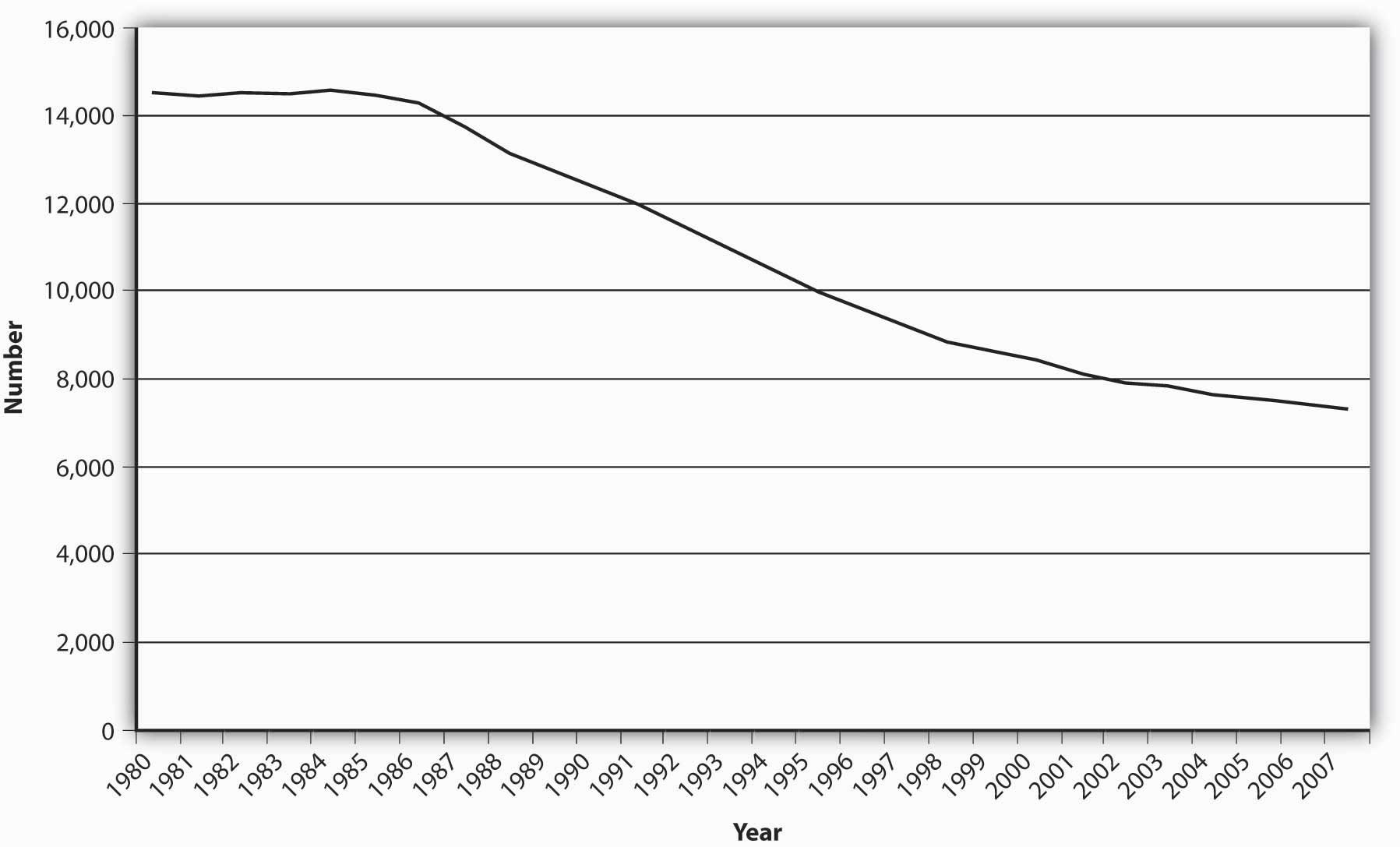 Figure 10.5 U.S. banks: return on equity, 1935–2003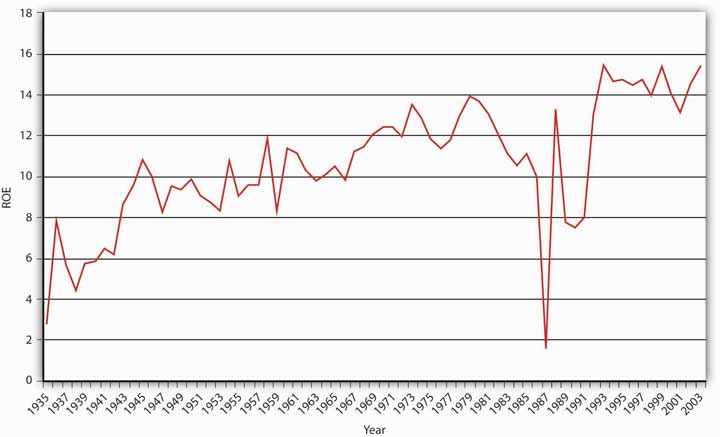 The Federal Reserve labels the entities that have arisen from the recent wave of mergers large, complex banking organizations (LCBOs) or large, complex financial institutions (LCFIs). Those names, though, also point to the costs of the new regime. Consolidation may have made banks and other financial institutions too big, complex, and politically potent to regulate effectively. Also, to justify their merger activities to shareholders, many banks have increased their profitability, not by becoming more efficient, but by taking on higher levels of risk. Finally, conglomerates may be able to engage in many different activities, thereby diversifying their revenues and risks, but they may not do any of them very well, thereby actually increasing the risk of failure. As we’ll see in Chapter 11 "The Economics of Financial Regulation" and Chapter 12 "The Financial Crisis of 2007–2008", a combination of consolidation, conglomeration, and concentration helped to trigger a systemic financial crisis acute enough to negatively affect the national and world economies.Today, the U.S. banking industry is far more concentrated than during most of its past. In other words, a few large banks have a larger share of assets, deposits, and capital than ever before. That may in turn give those banks considerable market power, the ability to charge more for loans and to pay less for deposits. Figure 10.6 "Concentration in the U.S. banking sector, 1984–2004" shows the increase in the industry’s Herfindahl index, which is a measure of market concentration calculated by taking the sum of the squares of the market shares of each firm in a particular industry. Whether scaled between 0 and 1 or 0 and 10,000, the Herfindahl index is low (near zero) if an industry is composed of numerous small firms, and it is high (near 1 or 10,000) the closer an industry is to monopoly (1 × 1 = 1; 100 × 100 = 10,000). While the Herfindahl index of the U.S. banking sector has increased markedly in recent years, thousands of small banks keep the national index from reaching 1,800, the magic number that triggers greater antitrust scrutiny by the Justice Department. At the end of 2006, for example, 3,246 of the nation’s 7,402 commercial banks had assets of less than $100 million. Another 3,662 banks had assets greater than $100 million but less than $1 billion, leaving only 494 banks with assets over $1 billion.Figure 10.6 Concentration in the U.S. banking sector, 1984–2004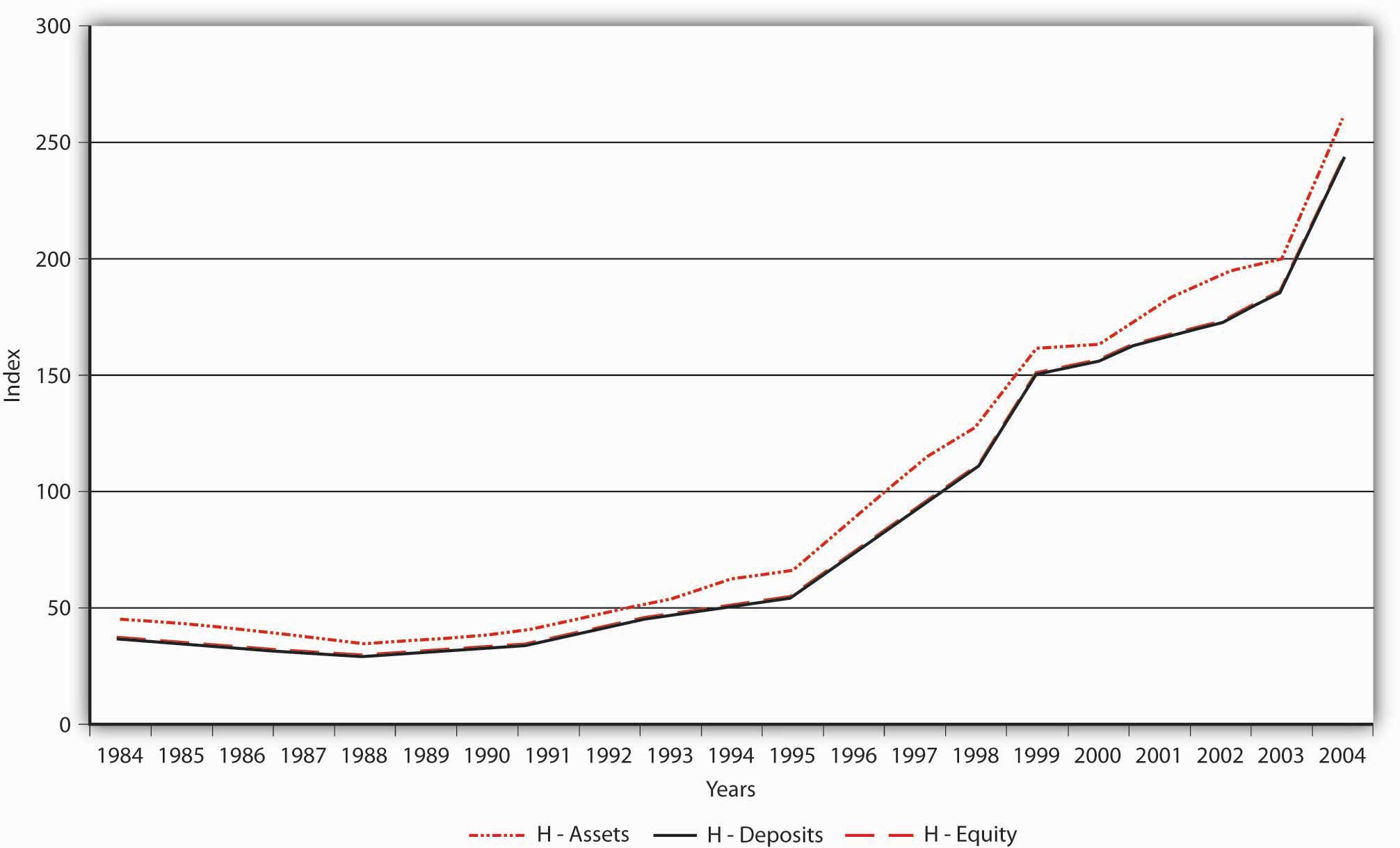 Figure 10.7 Shares of top ten U.S. banks, 1984–2004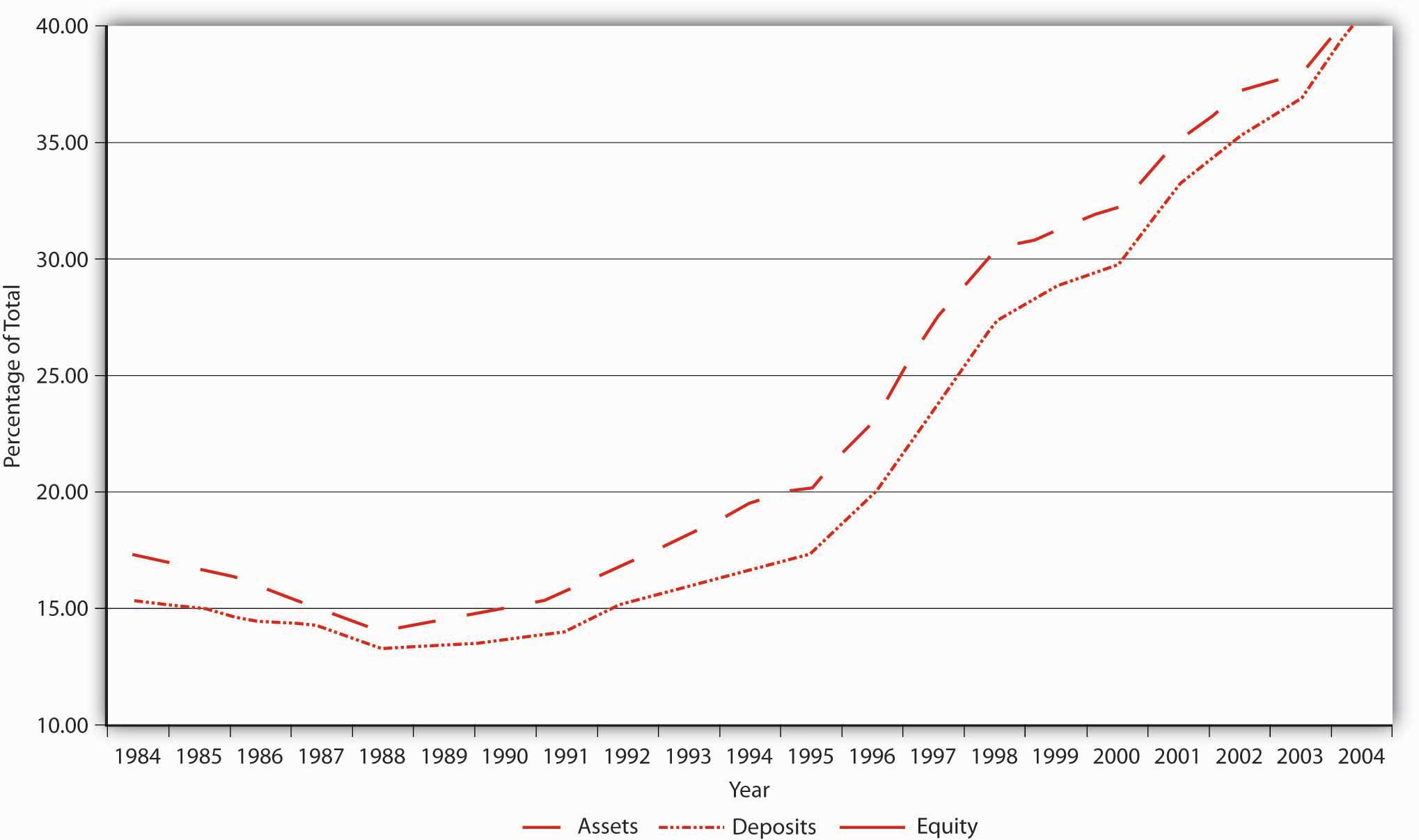 Those 500 or so big banks, however, control the vast bulk of the industry’s assets (and hence liabilities and capital too). As Figure 10.7 "Shares of top ten U.S. banks, 1984–2004" shows, the nation’s ten largest banks are rapidly gaining market share. Nevertheless, U.S. banking is still far less concentrated than the banking sectors of most other countries. In Canada, for example, the commercial bank Herfindahl index hovers around 1,600, and in Colombia and Chile, the biggest five banks make more than 60 percent of all loans. The United States is such a large country and banking, despite the changes wrought by the Information Revolution, is still such a local business that certain regions have levels of concentration high enough that some fear that banks there are earning quasi-monopoly rents, the high profits associated with oligopolistic and monopolistic market structures. The good news is that bank entry is fairly easy, so if banks become too profitable in some regions, new banks will form to compete with them, bringing the Herfindahl index, n-firm concentration ratios, and ultimately bank profits back in line. Since the mid-1980s, scores to hundreds of new banks, called de novo banks, began operation in the United States each year.Stop and Think BoxIn 2003, Canada was home to the banks listed in Figure 10.8 "Canadian bank assets, 2003". How concentrated was the Canadian banking sector as measured by the five-firm concentration ratio? The Herfindahl index?Figure 10.8Canadian bank assets, 2003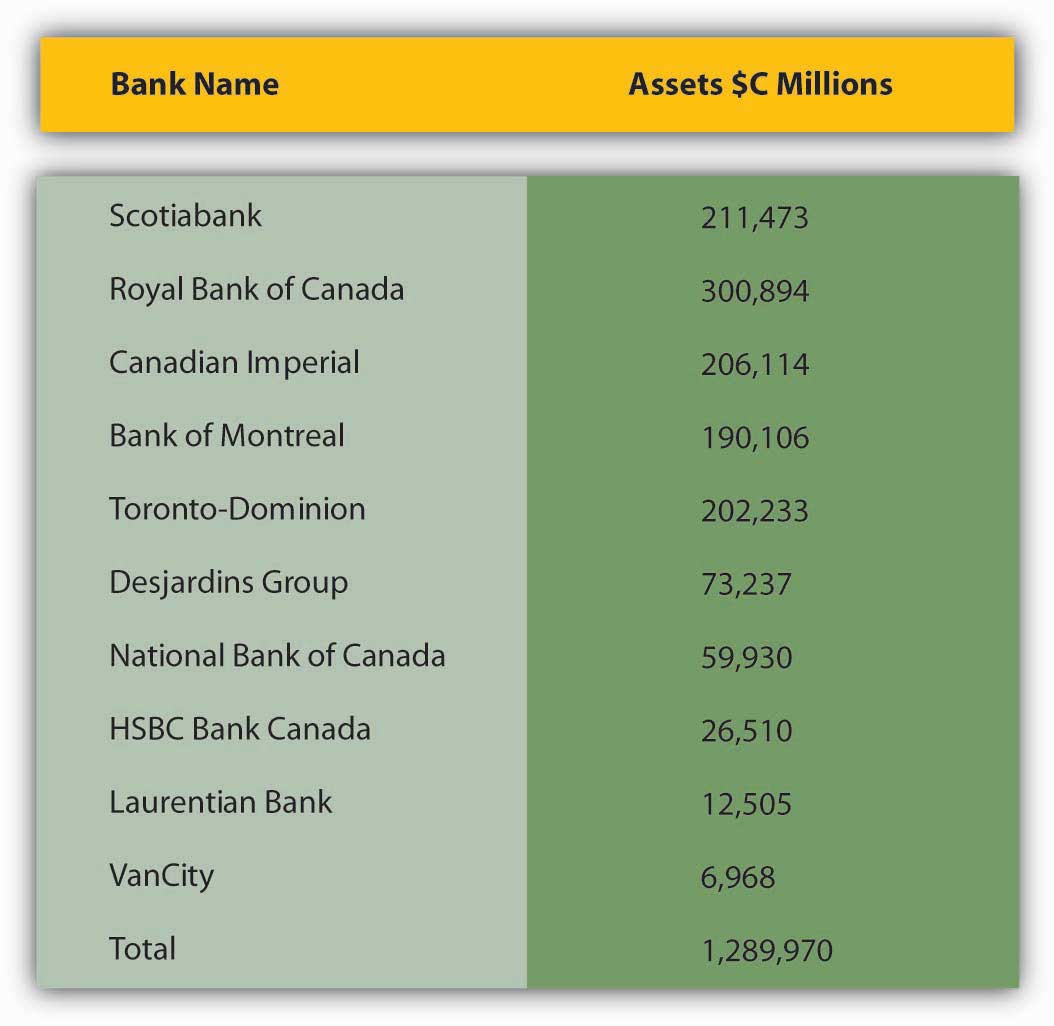 The five-firm concentration ratio is calculated simply by summing the market shares of the five largest banks, as shown in Figure 10.9 "Five-firm concentration ratio":Figure 10.9Five-firm concentration ratio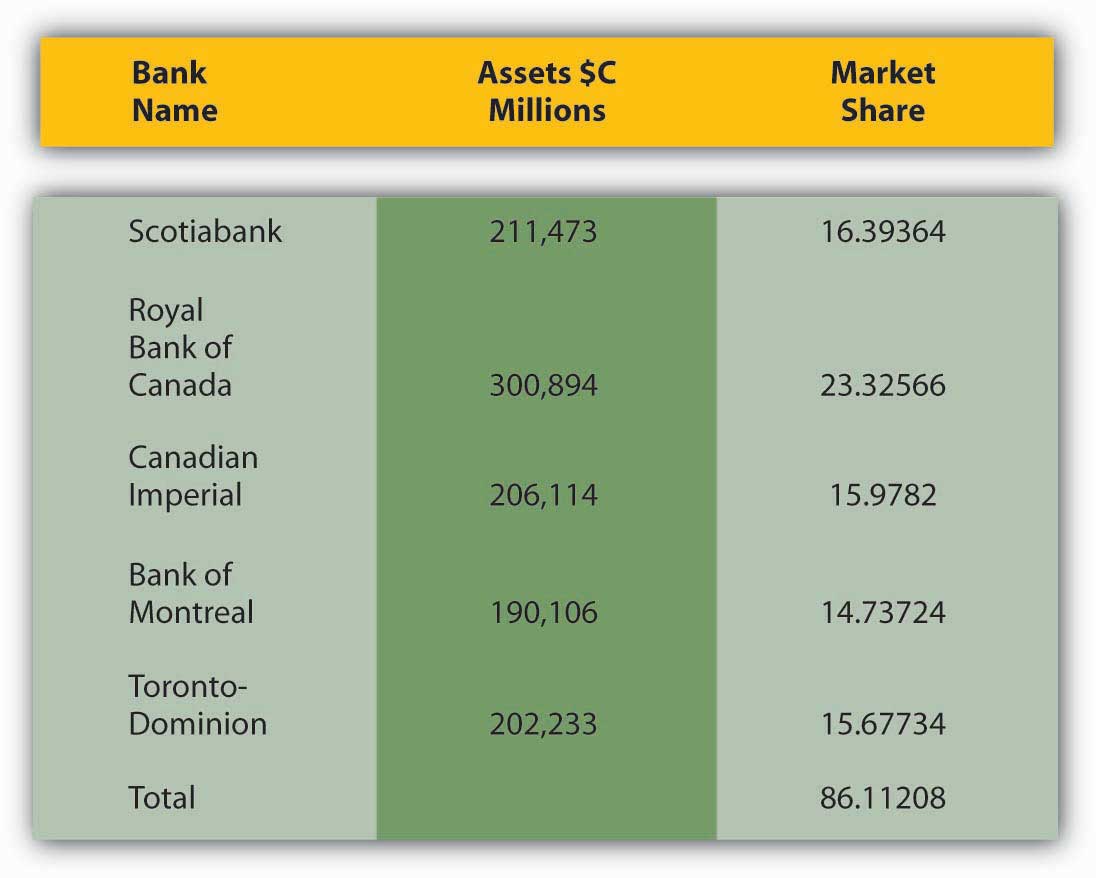 So the five-bank concentration ratio (for assets) in Canada in 2003 was 86 percent.The Herfindahl index is calculated by summing the squares of the market shares of each bank, as shown in Figure 10.10 "Herfindahl index":Figure 10.10 Herfindahl index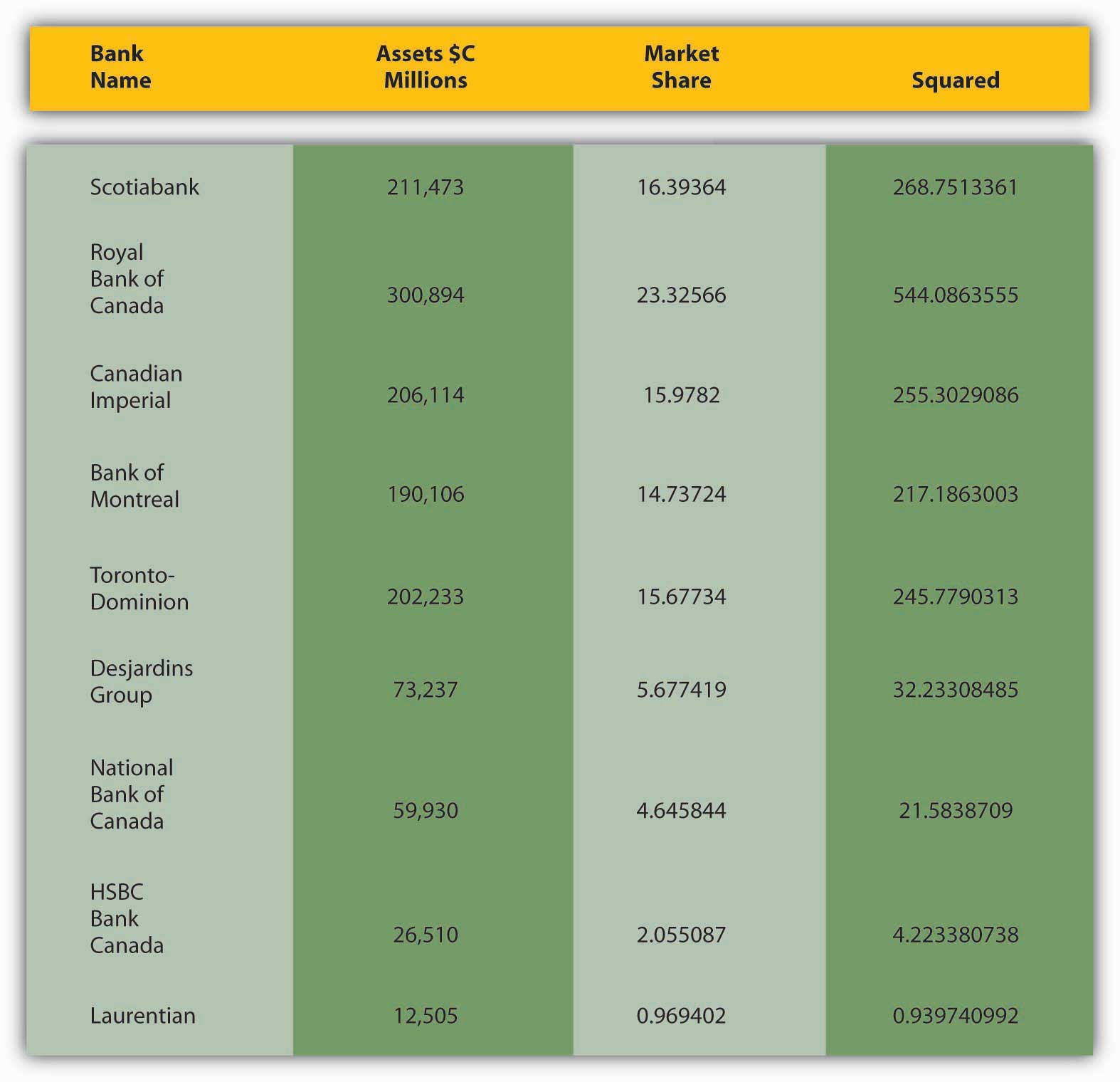 So the Herfindahl index for bank assets in Canada in 2003 was 1,590.Starting a new bank is not as difficult as it sounds. About twenty or so incorporators need to put about $50,000 each at risk for the year or two it takes to gain regulatory approval. They must then subscribe at least the same amount in a private placement of stock that provides the bank with some of its capital. The new bank can then begin operations, usually with two branches, one in an asset-rich area, the other in a deposit-rich one. Consultants like Dan Hudson of NuBank.com help new banks to form and begin operations. [2] Due to the ease of creating new banks and regulations that effectively cap the size of megabanks, the handful of U.S. banks with over $1 trillion of assets, many observers think that the U.S. banking sector will remain competitive, composed of numerous small banks, a few (dozen, even score) megabanks, and hundreds of large regional players. The small and regional banks will survive by exploiting geographical and specialized niches, like catering to depositors who enjoy interacting with live people instead of machines. Small banks also tend to lend to small businesses, of which America has many. Despite funny television commercials to the contrary, large banks will also lend to small businesses, but smaller, community banks are often better at it because they know more about local markets and borrowers and hence can better assess their business plans.[3]The United States also allows individuals to establish other types of depository institutions, including savings and loan associations, mutual savings banks, and credit unions. Few new savings banks are created, and many existing ones have taken commercial bank charters or merged with commercial banks, but new credit union formation is fairly brisk. Credit unions are mutual (that is, owned by depositors rather than shareholders) depository institutions organized around a group of people who share a common bond, like the same employer. They are tax-exempt and historically quite small. Recently, regulators have allowed them to expand so that they can maintain minimum efficient scale and diversify their asset portfolios more widely.The U.S. banking industry is also increasingly international in scope. Thus, foreign banks can enter the U.S. market relatively easily. Today, foreign banks hold more than 10 percent of total U.S. bank assets and make more than 16 percent of loans to U.S. corporations. Foreign banks can buy U.S. banks or they can simply establish branches in the United States. Foreign banks used to be subject to less stringent regulations than domestic banks, but that was changed in 1978. Increasingly, bank regulations worldwide have converged, a point we’ll take up again in Chapter 11 "The Economics of Financial Regulation".The internationalization of banking also means that U.S. banks can operate in other countries. To date, about 100 U.S. banks have branches abroad, up from just eight in 1960. International banking has grown along with international trade and foreign direct investment. International banking is also a way to diversify assets, tap markets where spreads are larger than in the United States, and get a piece of the Eurodollar market. Eurodollars are dollar-denominated deposits in foreign banks that help international businesses to conduct trade and banks to avoid reserve requirements and other taxing regulations and capital controls. London, Singapore, and the Cayman Islands are the main centers for Eurodollars and, not surprisingly, favorite locations for U.S. banks to establish overseas branches. To help finance trade, U.S. banks also have a strong presence elsewhere, particularly in East Asia and in Latin America.The nature of banking in the United States and abroad is changing, apparently converging on the European, specifically the British, model. In some countries in continental Europe, like Germany and Switzerland, so-called universal banks that offer commercial and investment banking services and insurance prevail. In other countries, like Great Britain and its commonwealth members, full-blown financial conglomerates are less common, but most banks engage in both commercial and investment banking activities. Meanwhile, foreign securities markets are modeling themselves after American markets, growing larger and more sophisticated. Increasingly, the world’s financial system is becoming one. That should make it more efficient, but it also raises fears of financial catastrophe, a point to which we shall return.KEY TAKEAWAYSIndustry consolidation is measured by the number of banks in existence at a given time.As the number of banks declines (because mergers and bankruptcies exceed new bank formation), the industry is said to become more consolidated. It is important because a more consolidated industry may be safer and more profitable as smaller, weaker institutions are swallowed up by larger, stronger ones.However, consolidation can also lead to higher costs for consumers and borrowers and poorer service.Bigger banks are likely to be more diversified than smaller ones, but they might also take on higher levels of risk, thereby threatening the stability of the financial system.Conglomeration refers to the scope of activities that a bank or other financial intermediary is allowed to engage in.Traditionally, U.S. banks could engage in commercial banking activities or investment banking activities, but not both, and they could not sell or underwrite insurance. Due to recent regulatory changes, however, banks and other financial intermediaries and facilitators like brokerages can now merge into the same company or exist under the same holding company umbrella.This deregulation may increase competition for financial intermediaries, thereby driving innovation. It could also lead, however, to the creation of financial conglomerates that are too large and complex to regulate adequately.Industry concentration is a proxy for competition and is measured by the n-firm concentration of assets (revenues, capital, etc., where n is 1, 3, 5, 10, 25, 50, etc.) or by the Herfindahl index, the sum of the square of the market shares (again for assets, deposits, revenues, capital, etc.) of each company in the industry or in a given city, state, or region.Concentration is important because a highly concentrated industry may be less competitive, leading to less innovation, higher costs for borrowers, outsized profits for suppliers (in this case banks), and a more fragile (prone to systemic crisis) banking system.On the other hand, as banking has grown more concentrated, individual banks have become more geographically diversified, which may help them to better weather economic downturns.[1] http://www.bartleby.com/59/3/whatsgoodfor.html[2] http://www.nubank.com/[3] http://www.icba.org/communitybanking/index.cfm?ItemNumber=556&sn.ItemNumber=174410.6 Suggested ReadingAnderloni, Luisa, David Llewellyn, and Reinhard Schmidt. Financial Innovation in Retail and Corporate Banking. Northampton, MA: Edward Elgar, 2009.Banner, Stuart. Anglo-American Securities Regulation: Cultural and Political Roots, 1690–1860. New York: Cambridge University Press, 2002.Freedman, Roy. Introduction to Financial Technology. New York: Academic Press, 2006.Shiller, Robert. The New Financial Order: Risk in the 21st Century. Princeton, NJ: Princeton University Press, 2004.Wright, Robert E. The Wealth of Nations Rediscovered: Integration and Expansion in American Financial Markets, 1780–1850. New York: Cambridge University Press, 2002.Wright, Robert E., and David J. Cowen. Financial Founding Fathers: The Men Who Made America Rich. Chicago, IL: Chicago University Press, 2006.Wright, Robert E., and George D. Smith. Mutually Beneficial: The Guardian and Life Insurance in America. New York: New York University Press, 2004.Chapter 11The Economics of Financial RegulationCHAPTER OBJECTIVESBy the end of this chapter, students should be able to:Explain why the government can’t simply legislate bad things out of existence.Describe the public interest and private interest models of government and explain why they are important.Explain how asymmetric information interferes with regulatory efforts.Describe how government regulators exacerbated the Great Depression.Describe how government regulators made the Savings and Loan Crisis worse.Assess recent regulatory reforms in the United States and both Basel accords.11.1 Public Interest versus Private Interest
LEARNING OBJECTIVEWhy can’t the government legislate bad things out of existence and which model of government, public interest or private interest, is the most accurate depiction of reality?Whenever anything seemingly bad happens in the world, many people today immediately clamor for the government to do something about it. That is sometimes an appropriate response, but many times it is not. For starters, government can’t fix the world by decree. Simply making an activity illegal does not mean that it will stop. Because the government faces a budget constraint and opportunity costs, it can’t afford to monitor everyone all the time. What’s bad for some is often good for others, so many people willingly supply illegal goods or activities. As a result, many illegal activities are commonplace; in no particular order, sodomy, drug use, reckless use of automobiles, and music piracy come to mind.The second problem with relying on government to fix bad things is that government officials are not the angels many people assume they are. It’s not your fault. Especially if you went through the U.S. public school system, you likely learned an interpretation of government called the public interest model. As its name suggests, the public interest model posits that government officials work in the interests of the public, of “the people,” if you will. It’s the sort of thing Abraham Lincoln had in mind in his famous Gettysburg Address when he said “that government of the people, by the people, for the people, shall not perish from the earth.” [1] That’s outstanding political rhetoric, better than anything current spin artists concoct, but is it a fair representation of reality?Many economists think not. They believe that private interest prevails, even in the government. According to their model, called the public choice or, less confusingly, the private interest model, politicians and bureaucrats often behave in their own interests rather than those of the public. Of course, they don’t go around saying that we need law X or regulation Y to help me to get rich via bribes, to bailout my brother-in-law, or to ensure that I soon receive a cushy job in the private sector. Rather, they say that we need law X or regulation Y to protect widows and orphans, to stymie the efforts of bad guys, or to make the rich pay for their success.In many countries, the ones we will call “predatory” in the context of the Growth Diamond model discussed in Chapter 23 "Aggregate Supply and Demand, the Growth Diamond, and Financial Shocks", the private interest model clearly holds sway. In rich countries, the public interest model becomes more plausible. Nevertheless, many economic regulations, though clothed in public interest rhetoric, appear on close inspection to conform to the private interest model. As University of Chicago economist and Nobel Laureate George Stigler [2] pointed out decades ago, regulators are often “captured” [3] by the industry they regulate. In other words, the industry establishes regulations for itself by influencing the decisions of regulators. Financial regulators, as we’ll see, are no exception.Regardless of regulators’ and politicians’ motivations, another very sticky question arises: could regulators stop bad activities, events, and people even if they wanted to? The answer in many contexts appears to be an unequivocal “No!” The reason is our old nemesis, asymmetric information. That horrible hellhound, readers should recall, inheres in nature and pervades all. It flummoxes governments as much as markets and intermediaries. The implications of this insight are devastating for the effectiveness of regulators and their regulations, as Figure 11.1 "Asymmetric information and regulation"makes clear.Figure 11.1 Asymmetric information and regulation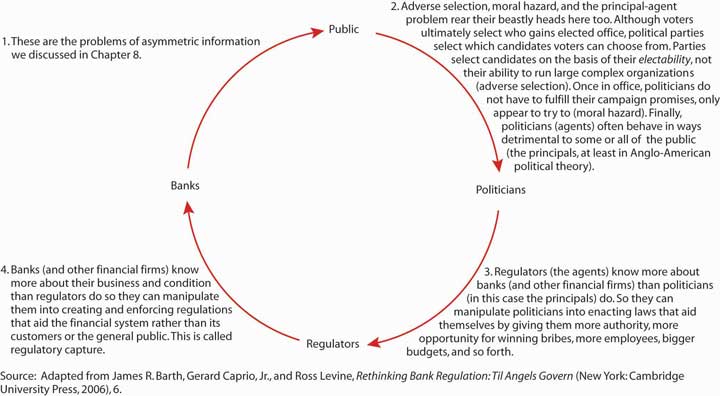 Although Figure 11.1 "Asymmetric information and regulation" is esthetically pleasing (great job, guys!) it does not paint a pretty picture. Due to multiple levels of nearly intractable problems of asymmetric information, democracyis no guarantee that government will serve the public interest. Matters are even worse in societies still plagued by predatory government, where corruption further fouls up the works by giving politicians, regulators, and bankers (and other financiers) incentives to perpetuate the current system, no matter how suboptimal it may be from the public’s point of view.And if you really want to get your head spinning, consider this: agency problems within the government, within regulatory bureaucracies, and within banks abound. Within banks, traders and loan officers want to keep their jobs, earn promotions, and bring home large bonuses. They can do the latter two by taking large risks, and sometimes they choose to do so. Sometimes shareholders want to take on much larger risks than managers or depositors or other debt holders do. Sometimes it’s the managers who have incentives to place big bets, to get their stock options “in the money.” [4] Within bureaucracies, regulators have incentives to hide their mistakes and to take credit for good outcomes, even if they had little or nothing to do with them. The same is true for the government, where the legislature may try to discredit the executive’s policies, or vice versa, and withhold information or even spread disinformation to “prove” its case.Stop and Think BoxIn the 1910s and early 1920s, a majority of U.S. states passed securities regulations called Blue Sky Laws that ostensibly sought to prevent slimy securities dealers from selling nothing but the blue sky to poor, defenseless widows and orphans. Can you figure out what was really going on? (Hint: Recall that this was a period of traditional banking, unit banks, the 3-6-3 rule, and all that. Recall, too, that securities markets are an alternative method of linking investors to borrowers.)We probably gave it away with that last hint. Blue Sky Laws, scholars now realize, were veiled attempts to protect the monopolies of unit bankers upset about losing business to the securities markets. Unable to garner public sympathy for their plight, the bankers instead spoke in terms of public interest, of defrauded widows and orphans. There were certainly some scams about, but not enough to warrant the more virulent Blue Sky Laws, which actually gave state officials the power to forbid issuance of securities they didn’t like, and in some states, that was most of them!It’s okay if you feel a bit uneasy with these new ideas. We think that as adults you can handle straight talk. It’ll be better for everyone—you, me, our children and grandchildren—if you learn to look at the government’s actions with a jaundiced eye. Regulators have failed in the past and will do so again unless we align the interests of all the major parties depicted in Figure 11.1 "Asymmetric information and regulation" more closely, empowering market forces to do most of the heavy lifting.KEY TAKEAWAYSThe government can’t legislate bad things away because it can’t be every place at once. Like the rest of us, government faces budget constraints and opportunity costs. Therefore, it cannot stop activities that some people enjoy or find profitable.According to the public interest model, government tries to enact laws, regulations, and policies that benefit the public.The private interest (or public choice) model, by contrast, suggests that government officials enact laws that are in their own private interest.It is important to know which model is a more accurate description of reality because the models have very different implications for our attitudes toward regulation.If one believes the public interest model is usually correct, then one will be more likely to call for government regulation, even if one admits that regulatory goals may in fact be difficult to achieve regardless of the intentions of politicians and bureaucrats.If one believes the private interest model is a more accurate depiction of the real world, one will be more skeptical of government regulation.Asymmetric information creates a principal-agent problem between the public and elected officials, another principal-agent problem between those officials and regulators, and yet another principal-agent problem between regulators and banks (and other financial firms) because in each case, one party (politicians, regulators, banks) knows more than the other (public, politicians, regulators).So there are at least three places where the public’s interest can be stymied: in political elections, in the interaction between Congress and the president and regulatory agencies, and in the interaction between regulators and the regulated. And that’s ignoring the often extensive agency problems foundwithin governments, regulatory agencies, and financial institutions![1] http://showcase.netins.net/web/creative/lincoln/speeches/gettysburg.htm[2] http://www.econlib.org/LIBRARY/Enc/bios/Stigler.html[3] http://en.wikipedia.org/wiki/Regulatory_capture[4] http://www.investorwords.com/2580/in_the_money.html11.2 The Great Depression as Regulatory Failure
LEARNING OBJECTIVEHow did the government exacerbate the Great Depression?Time again, government regulators have either failed to stop financial crises or have exacerbated them. Examples are too numerous to discuss in detail here, so we will address only two of the more egregious cases, the Great Depression of the 1930s and the Savings and Loan (S&L) Crisis of the 1980s.Generally when economic matters go FUBAR (Fouled Up Beyond All Recognition in polite circles), observers blame either “market failures” like asymmetric information and externalities, or they blame the government. Reality is rarely that simple. Most major economic foul-ups stem from a combination of market and government failures, what we like to call hybrid failures. So while it would be an exaggeration to claim that government policies were the only causes of the Great Depression or the Savings and Loan Crisis, it is fair to say that they made matters worse, much worse.Everyone knows that the stock market crash of 1929 started the Great Depression. As we will learn in Chapter 23 "Aggregate Supply and Demand, the Growth Diamond, and Financial Shocks", a precipitous decline in stock prices can cause uncertainty to increase and balance sheets to deteriorate, worsening asymmetric information problems and leading to a decline in economic activity. That, in turn, can cause bank panics, further increases in asymmetric information, and yet further declines in economic activity followed by an unanticipated decline in the price level. As Figure 11.2 "Major macro variables during the Great Depression" shows, that is precisely what happened during the Great Depression— per capita gross domestic product (GDP) shrank, the number of bankruptcies soared, M1 and M2 (measures of the money supply) declined, and so did the price level.Figure 11.2 Major macro variables during the Great Depression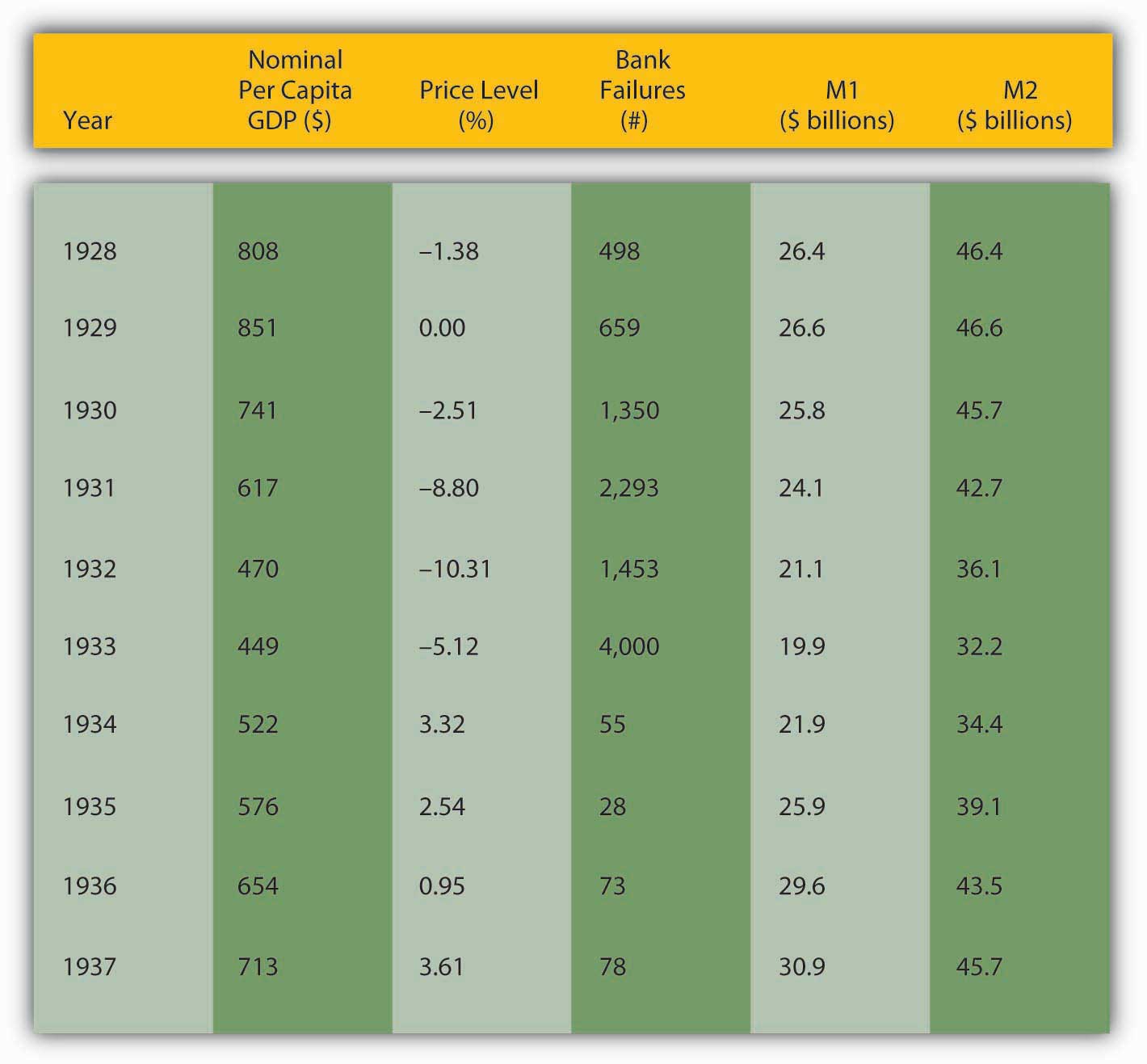 Weren’t evil financiers completely responsible for this mess, as nine out of ten people thought at the time? Absolutely not. For starters, very few financiers benefited from the depression and they certainly did not have the ability to cause such a mess. Most would have stopped the downward spiral if it was in their power to do so, as J. P. Morgan did when panic seized the financial system in 1907. [1] In fact, only the government had the resources and institutions to stop the Great Depression and it failed to do so. Mistake number one occurred during the 1920s, when the government allowed stock prices to rise to dizzying heights. (The Dow Jones Industrial Average started the decade at 108.76, dropped to the around 60, then began a slow climb to 200 by the end of 1927. It hit 300 by the end of 1928 and 350 by August 1929.) [2] By slowly raising interest rates beginning in, say, mid-1928, the Federal Reserve could have deflated the asset bubble before it grew to enormous proportions and burst in 1929.Mistake number two occurred after the crash, in late 1929 and 1930, when the Federal Reserve raised interest rates. As we’ll see in Chapter 17 "Monetary Policy Targets and Goals", the correct policy response at that point was to lower interest rates. The government’s third mistake was its banking policy. As described in Chapter 10 "Innovation and Structure in Banking and Finance", the United States was home to tens of thousands of tiny unit banks that simply were not large or diversified enough to ride out the depression. If a factory or other major employer succumbed, the local bank too was doomed. Depositors understood this, so at the first sign of trouble they ran on their banks, pulling out their deposits before they went under. Their actions guaranteed that their banks would indeed fail. Meanwhile, across the border in Canada, which was home to a few large and highly diversified banks, few bank disturbances took place. California also weathered the Great Depression relatively well, in part because its banks, which freely branched throughout the large state, enjoyed relatively well-diversified assets and hence avoided the worst of the bank crises.The government’s fourth failure was to raise tariffs in a misguided attempt to “beggar thy neighbor.” [3] Detailed analysis of this failure, which falls outside the bailiwick of finance, we’ll leave to your international economics textbook and a case in Chapter 21 "IS-LM". Here, we’ll just paraphrase Mr. Mackey from South Park: “Tariffs are bad, mmmkay?” [4]But what about Franklin Delano Roosevelt (FDR) [5] and his New Deal? [6]Didn’t the new administration stop the Great Depression, particularly via deposit insurance, Glass-Steagall, securities market reforms, and reassuring speeches about having nothing to fear but fear itself? [7] The United States did suffer its most acute banking crisis in March 1933, just as FDR took office on March 4. [8](The Twentieth Amendment, ratified in 1938, changed the presidential inauguration date to January 20, which it is to this day.) But many suspect that FDR himself brought the crisis on by increasing uncertainty about the new administration’s policy path. Whatever the cause of the crisis, it shattered confidence in the banking system. FDR’s creation of a deposit insurance scheme under the aegis of a new federal agency, the Federal Deposit Insurance Corporation (FDIC), did restore confidence, inducing people to stop running on the banks and thereby stopping the economy’s death spiral. Since then, bank runs have been rare occurrences directed at specific shaky banks and not system-wide disturbances as during the Great Depression and earlier banking crises.But as with everything in life, deposit insurance is far from cost-free. In fact, the latest research suggests it is a wash. Deposit insurance does prevent bank runs because depositors know the insurance fund will repay them if their bank goes belly up. (Today, it insures $250,000 per depositor per insured bank. For details, browse http://www.fdic.gov/deposit/deposits/insured/basics.html.) However, insurance also reduces depositor monitoring, which allows bankers to take on added risk. In the nineteenth century, depositors disciplined banks that took on too much risk by withdrawing their deposits. As we’ve seen, that decreases the size of the bank and reduces reserves, forcing bankers to decrease their risk profile. With deposit insurance, depositors (quite rationally) blithely ignore the adverse selection problem and shift their funds to wherever they will fetch the most interest. They don’t ask how Shaky Bank is able to pay 15 percent for six-month certificates of deposit (CDs) when other banks pay only 5 percent. Who cares, they reason, my deposits are insured! Indeed, but as we’ll learn below, taxpayers insure the insurer.Another New Deal financial reform, Glass-Steagall, in no way helped the U.S. economy or financial system and may have hurt both. As we learned in Chapter 10 "Innovation and Structure in Banking and Finance", for over half a century, Glass-Steagall prevented U.S. banks from simultaneously engaging in commercial and investment banking activities. Only two groups clearly gained from the legislation, politicians who could thump their chests on the campaign stump and claim to have saved the country from greedy financiers and, ironically enough, big investment banks. The latter, it turns out, wrote the act and did so in such a way that it protected their oligopoly from the competition of commercial banks and smaller, more retail-oriented investment banks. The act was clearly unnecessary from an economic standpoint because most countries had no such legislation and suffered no ill effects because of its absence.The Security and Exchange Commission’s (SEC) genesis is almost as tawdry and its record almost as bad. The SEC’s stated goal, to increase the transparency of America’s financial markets, was a laudable one. Unfortunately, the SEC simply does not do its job very well. As the late, great, free-market proponent Milton Friedman put it:“You are not free to raise funds on the capital markets [9] unless you fill out the numerous pages of forms the SEC requires and unless you satisfy the SEC that the prospectus you propose to issue presents such a bleak picture of your prospects that no investor in his right mind would invest in your project if he took the prospectus literally. [10] And getting SEC approval may cost upwards of $100,000—which certainly discourages the small firms our government professes to help.”Stop and Think BoxAs noted above, the FDIC insures bank deposits up to $250,000 per depositor per insured bank. What if an investor wants to deposit $1 million or $1 billion? Must the investor put most of her money at risk?Depositors can loophole mine as well as anyone. And they did, or, to be more precise, intermediaries known as deposit brokers did. Deposit brokers chopped up big deposits into insured-sized chunks, then spread them all over creation. The telecommunications revolution made this relatively easy and cheap to do, and the S&L crisis created many a zombie bank willing to pay high interest for deposits.KEY TAKEAWAYSIn addition to imposing high tariffs, the government exacerbated the Great Depression by (1) allowing the asset bubble of the late 1920s to continue; (2) responding to the crash inappropriately by raising the interest rate and restricting M1 and M2; and (3) passing reforms of dubious long-term efficacy, including deposit insurance, Glass-Steagall, and the SEC.[1] http://www.bos.frb.org/about/pubs/panicof1.pdf[2] http://www.measuringworth.org/DJA/[3] http://www.state.gov/r/pa/ho/time/id/17606.htm[4] http://en.wikipedia.org/wiki/List_of_staff_at_South_Park_Elementary#Mr._Mackey[5] http://www.whitehouse.gov/history/presidents/fr32.html[6] http://newdeal.feri.org/[7] http://historymatters.gmu.edu/d/5057/[8] http://www.bartleby.com/124/pres49.html[9] This part is inaccurate. Just as we would expect from the discussion in Chapter 10 "Innovation and Structure in Banking and Finance", financiers went loophole mining and found a real doozy called a private placement. As opposed to a public offering, in a private placement, securities issuers can avoid SEC disclosure requirements by selling directly to institutional investors like life insurance companies and other “accredited investors” (legalese for “rich people”).[10] This part is all too true. Check out the prospectus of Internet giant Google athttp://www.sec.gov/Archives/edgar/data/1288776/000119312504142742/ds1a.htm. If you don’t dig Google, check out any company you like via Edgar, the SEC’s filing database, at http://www.sec.gov/edgar.shtml.11.3 The Savings and Loan Regulatory Debacle
LEARNING OBJECTIVEHow did regulators exacerbate the Savings and Loan Crisis of the 1980s?Although the economy improved after 1933, regulatory regimes did not. Ever fearful of a repeat of the Great Depression, U.S. regulators sought to make banks highly safe and highly profitable so none would ever dare to fail. We can move quickly here because most of this you read about in Chapter 10 "Innovation and Structure in Banking and Finance". Basically, the government regulated the interest rate, assuring banks a nice profit—that’s what the 3-6-3 rule was all about. Regulators also made it difficult to start a new bank to keep competition levels down, all in the name of stability. The game worked well until the late 1960s, then went to hell in a handbasket as technological breakthroughs and the Great Inflation conspired to destroy traditional banking.Here’s where things get interesting. Savings and loan associations were particularly hard hit by the changed financial environment because their gaps were huge. The sources of their funds were savings accounts and their uses were mortgages, most of them for thirty years at fixed rates. Like this:Along comes the Great Inflation and there go the deposits. We know fromChapter 9 "Bank Management" what happened next:This bank is clearly in deep doodoo. Were it alone, it would have failed. But there were some 750 of them in like situation. So they went to the regulators and asked for help. The regulators were happy to oblige. They did not want to have a bunch of failed banks on their hands after all, especially given that the deposits of those banks were insured. So they eliminated the interest rate caps and allowed S&Ls to engage in a variety of new activities, like making commercial real estate loans, hitherto forbidden. Given the demise of traditional banking, that was a reasonable response. The problem was that most S&L bankers didn’t have a clue about how to do anything other than traditional banking. Most of them got chewed. Their balance sheets then began to resemble a train wreck:Now comes the most egregious part. Fearful of losing their jobs, regulators kept these economically dead (capital = $0) banks alive. Instead of shutting them down, they engaged in what is called regulatory forbearance. Specifically, they allowed S&Ls to add “goodwill” to the asset side of their balance sheets, restoring them to life—on paper. (Technically, they allowed the banks to switch from generally accepted accounting principles [GAAP] to regulatory accounting principles [RAP].) Seems like a cool thing for the regulators to do, right? Wrong! A teacher can pass a kid who can’t read, but the kid still can’t read. Similarly, a regulator can pass a bank with no capital, but still can’t make the bank viable. In fact, the bank situation is worse because the kid has other chances to learn to read. By contrast zombie banks, as these S&Ls were called, have little hope of recovery. Regulators should have shot them in the head instead, which as any zombie-movie fan knows is the only way to stop the undead dead in their tracks. [1]Recall that if somebody has no capital, no skin in the game, to borrow Warren Buffett’s phrase again, moral hazard will be extremely high because the person is playing with other people’s money. In this case, the money wasn’t even that of depositors but rather of the deposit insurer, a government agency. The managers of the S&Ls did what anyone in the same situation would do: they rolled the dice, engaging in highly risky investments funded with deposits and borrowings for which they paid a hefty premium. In other words, they borrowed from depositors and other lenders at high rates and invested in highly risky loans. A few got lucky and pulled their banks out of the red. Most of the risky loans, however, quickly turned sour. When the whole thing was over, their balance sheets looked like this:The regulators could no longer forbear. The insurance fund could not meet the deposit liabilities of the thousands of failed S&Ls, so the bill ended up in the lap of U.S. taxpayers.Stop and Think BoxIn the 1980s, in response to the Great Inflation and the technological revolution, regulators in Scandinavia (Sweden, Norway, and Finland) deregulated their heavily regulated banking systems. Bankers who usually lent only to the best borrowers at government mandated rates suddenly found themselves competing for both depositors and borrowers. What happened?Scandinavia suffered from worse banking crises than the United States. In particular, Scandinavian bankers were not very good at screening good from bad borrowers because they had long been accustomed to lending to just the best. They inevitably made many mistakes, which led to defaults and ultimately asset and capital write-downs.The most depressing aspect of this story is that the United States has unusually good regulators. As Figure 11.3 "Banking crises around the globe through 2002" shows, other countries have suffered through far worse banking crises and losses. Note that at 3 percent of U.S. GDP, the S&L crisis was no picnic, but it pales in comparison to the losses in Argentina, Indonesia, China, Jamaica and elsewhere.Figure 11.3Banking crises around the globe through 2002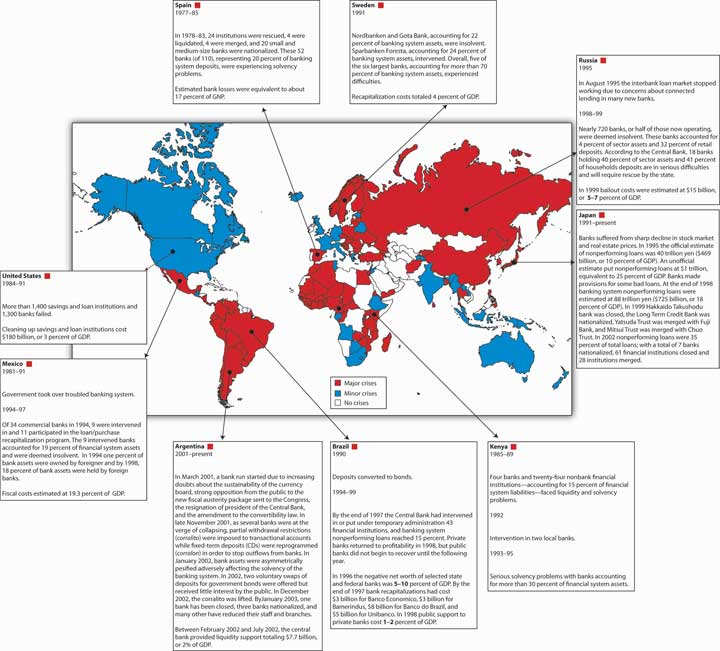 Episodes of Systematic and Borderline Financial Crises, Gerald Caprio and Daniela Klingebiel.KEY TAKEAWAYSFirst, regulators were too slow to realize that traditional banking—the 3-6-3 rule and easy profitable banking—was dying due to the Great Inflation and technological improvements.Second, they allowed the institutions most vulnerable to the rapidly changing financial environment, savings and loan associations, too much latitude to engage in new, more sophisticated banking techniques, like liability management, without sufficient experience or training.Third, regulators engaged in forbearance, allowing essentially bankrupt companies to continue operations without realizing that the end result, due to very high levels of moral hazard, would be further losses.[1] http://www.margrabe.com/Devil/DevilU_Z.html;http://ericlathrop.com/notld/11.4 Better but Still Not Good: U.S. Regulatory Reforms
LEARNING OBJECTIVEHave regulatory reforms and changes in market structure made the U.S. banking industry safer?The S&L crisis and the failure of a few big commercial banks induced a series of regulatory reforms in the United States. The first such act, the Financial Institutions Reform, Recovery, and Enforcement Act (FIRREA), became law in August 1989. That act canned the old S&L regulators, created new regulatory agencies, and bailed out the bankrupt insurance fund. In the end, U.S. taxpayers reimbursed depositors at the failed S&Ls. FIRREA also re-regulated S&Ls, increasing their capital requirements and imposing the same risk-based capital standards that commercial banks are subject to. Since passage of the act, many S&Ls have converted to commercial banks and few new S&Ls have been formed.In 1991, the government enacted further reforms in the Federal Deposit Insurance Corporation Improvement Act (FDICIA), which continued the bailout of the S&Ls and the deposit insurance fund, raised deposit insurance premiums, and forced the FDIC to close failed banks using the least costly method. (Failed banks can be dismembered and their pieces sold off one by one. That often entails selling assets at a discount. Or an entire bank can be sold to a healthy bank, which, of course, wants a little sugar [read, “cash”] to induce it to embrace a zombie!) The act also forced the FDIC to charge risk-based insurance premiums instead of a flat fee. The system it developed, however, resulted in 90 percent of banks, accounting for 95 percent of all deposits, paying the same premium. The original idea of taxing risky banks and rewarding safe ones was therefore subverted.FDICIA’s crowning glory is that it requires regulators to intervene earlier and more stridently when banks first get into trouble, well before losses eat away their capital. The idea is to close banks before they go broke, and certainly before they arise from the dead. See Figure 11.4 "Regulation of bank capitalization" for details. Of course, banks can go under, have gone under, in a matter of hours, well before regulators can act or even know what is happening. Regulators do not and, of course, cannot monitor banks 24/7/365. And despite the law, regulators might still forbear, just like your neighbor might still smoke pot, even though it’s illegal.Figure 11.4 Regulation of bank capitalization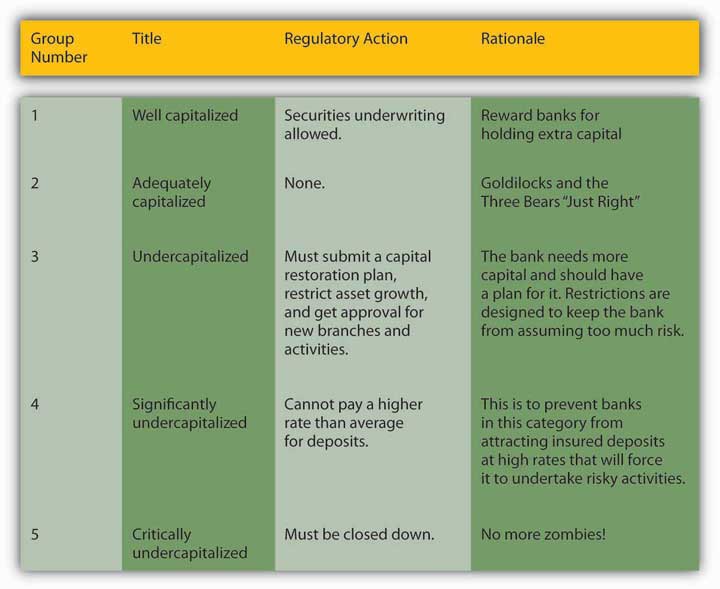 The other problem with FDICIA is that it weakened but ultimately maintained the too-big-to-fail (TBTF) policy. Regulators cooked up TBTF during the 1980s to justify bailing out a big shaky bank called Continental Illinois. Like deposit insurance, TBTF was ostensibly a noble notion. If a really big bank failed and owed large sums to lots of other banks and nonbank financial institutions, it could cause a domino effect that could topple numerous companies very quickly. That, in turn, would cause uncertainty to rise, stock prices to fall . . . you get the picture. The problem is that if a bank thinks it is too big to fail, it has an incentive to take on a lot of risk, confident that the government will have its back if it gets into trouble. (Banks in this respect are little different from drunken frat boys, or so I’ve heard.) Financier Henry Kaufman has termed this problem the Bigness Dilemma [1] and long feared that it could lead to a catastrophic economic meltdown, a political crisis, or a major economic slump. His fears came to fruition during the financial crisis of 2007–2008, of which we will learn more in Chapter 12 "The Financial Crisis of 2007–2008". Similarly some analysts believe that Japan’s TBTF policy was a leading cause of its recent fifteen-year economic funk.In 1994, the Riegle-Neal Interstate Banking and Branching Efficiency Act finally overturned most prohibitions on interstate banking. As discussed in Chapter 10 "Innovation and Structure in Banking and Finance", that law led to considerable consolidation, the effects of which are still unclear. Nevertheless, the act was long overdue, as was the Gramm-Leach-Bliley Financial Services Modernization Act of 1999, which repealed Glass-Steagall, allowing the same institutions to engage in both commercial and investment banking activities. The act has led to some conglomeration, but not as much as many observers expected. Again, it may be some time before the overall effects of the reform become clear. So far, both acts appear to have strengthened the financial system by making banks more profitable and diversified. So far, some large complex banking organizations and large complex financial institutions (LCBOs and LCFIs, respectively) have held up well in the face of the subprime mortgage crisis, but others have failed. The crisis appears rooted in more fundamental issues, like TBTF and a dearth of internal incentive alignment within financial institutions, big and small.KEY TAKEAWAYSTo some extent, it is too early to tell what the effects of financial consolidation, concentration, and conglomeration will be.Overall, it appears that recent U.S. financial reforms range from salutary (repeal of branching restrictions and Glass-Steagall) to destabilizing (retention of the too-big-to-fail policy).[1] The dilemma is that big banks in other regards are stabilizing rather than destabilizing because they have clearly achieved efficient scale and maintain a diversified portfolio of assets.11.5 Basel II’s Third Pillar
LEARNING OBJECTIVEWill Basel II render the banking industry safe? If not, what might?Due to the prevalence of banking crises worldwide and the financial system’s increasingly global and integrated nature, international regulators, especially the Bank for International Settlements in Basel, Switzerland, have also been busy. Their recommendations are not binding on sovereign nations, but to date they have obtained significant buy-in worldwide. America’s financial reforms in the 1990s, for example, were influenced by the so-called Basel I recommendations of 1988. Almost all countries have complied, on paper anyway, with Basel I rules on minimum and risk-weighted capitalization. Risk-weighting was indeed an improvement over the older capitalization requirements, which were simply a minimum leverage ratio:CapitalassetsSo the leverage ratio of the following bank would be 6 percent (6/100 = .06, or 6%), which in the past was generally considered adequate.Of course, leverage ratios are much too simplistic because a bank with capital of only 4 percent but with a diversified portfolio of very safe loans would be much safer than one with capital of 10 percent but whose assets were invested entirely in lottery tickets!The concept of weighting risks is therefore a solid one. A bank holding nothing but reserves would need very little capital compared to one holding mostly high-risk loans to biotech and nanotech startups. Bankers, however, consider the Basel I weights too arbitrary and too broad. For example, Basel I suggested weighting sovereign bonds at zero. That’s great for developed countries, but plenty of poorer nations regularly default on their bonds. Some types of assets received a weighting of .5, others 1, others 1.5, and so forth, as the asset grew riskier. So, for example, the following assets would be weighted according to their risk before being put into a leverage ratio:And so forth. But the weights were arbitrary. Are mortgages exactly half again as risky as commercial loans? Basel I basically encouraged banks to decrease their holdings of assets that the regulations overweighted and to stock up on assets that it underweighted. Not a pretty sight.In response to such criticism, the Basel Committee on Banking Supervision announced in June 2004 a new set of guidelines, called Basel II, for implementation in 2008 and 2009 in the G10 countries. Basel II contains three pillars: capital, supervisory review process, and market discipline. According to the latest and greatest research, Rethinking Bank Regulation by James Barth, Gerard Caprio, and Ross Levine, the first two pillars are not very useful ways of regulating banks. The new risk weighting is an improvement, but it still grossly oversimplifies risk management and is not holistic enough. Moreover, supervisors cannot monitor every aspect of every bank all the time. Banks have to make periodic call reports on their balance sheets, income, and dividends but, like homeowners selling their homes, they pretty up the place before the prospective buyers arrive. In more developed countries, regulators also conduct surprise on-site examinations during which the examiners rate banks according to the so-called CAMELS formulation:C = capital adequacyA = asset qualityM = managementE = earningsL = liquidity (reserves)S = sensitivity to market risk.A, M, and S are even more difficult to ascertain than C, E, and L and, as noted above, any or all of the variables can change very rapidly. Moreover, as discussed in Chapter 10 "Innovation and Structure in Banking and Finance", much banking activity these days takes place off the balance sheet, where it is even more difficult for regulators to find and accurately assess. Finally, in many jurisdictions, examiners are not paid well and hence do not do a very thorough job.Barth, Caprio, and Levine argue that the third pillar of Basel II, financial market monitoring, is different. In aggregate, market participants can and in fact do monitor banks and bankers much more often and much more astutely than regulators can because they have much more at stake than a relatively low-paying job. Barth, Caprio, and Levine argue persuasively that instead of conceiving of themselves as police officers, judges, and juries, bank regulators should see themselves as aides, as helping bank depositors (and other creditors of the bank) and stockholders to keep the bankers in line. After all, nobody gains from a bank’s failure. The key, they believe, is to ensure that debt and equity holders have incentives and opportunities to monitor bank management to ensure that they are not taking on too much risk. That means reducing asymmetric information by ensuring reliable information disclosure and urging that corporate governance best practices be followed. [1]Regulators can also provide banks with incentives to keep their asset bases sufficiently diversified and to prevent them from engaging in inappropriate activities, like building rocket ships or running water treatment plants. Screening new banks and bankers, if regulators do it to reduce adverse selection (omit shysters or inexperienced people) rather than to aid existing banks (by blocking all or most new entrants and hence limiting competition) or to line their own pockets (via bribes), is another area where regulators can be effective. By focusing on a few key reachable goals, regulators can concentrate their limited resources and get the job done, the job of letting people look after their own property themselves. The market-based approach, scholars note, is most important in less-developed countries where regulators are more likely to be on the take (to enact and enforce regulations simply to augment their incomes via bribes).KEY TAKEAWAYSBasel I and II have provided regulators with more sophisticated ways of analyzing the adequacy of bank capital.Nevertheless, it appears that regulators lag behind banks and their bankers, in part because of agency problems within regulatory bureaucracies and in part because of the gulf of asymmetric information separating banks and regulators, particularly when it comes to the quality of assets and the extent and risk of off-balance-sheet activities.If scholars like Barth, Caprio, and Levine are correct, regulators ought to think of ways of helping financial markets, particularly bank debt and equity holders, to monitor banks.They should also improve their screening of new bank applicants without unduly restricting entry, and set and enforce broad guidelines for portfolio diversification and admissible activities.[1] Frederick D. Lipman, Corporate Governance Best Practices: Strategies for Public, Private, and Not-for-Profit Organizations (Hoboken, N.J.: Wiley, 2006).11.6 Suggested ReadingArner, Douglas. Financial Stability, Economic Growth, and the Role of Law. New York: Cambridge University Press, 2007.Barth, James, Gerard Caprio, and Ross Levine. Rethinking Bank Regulation. New York: Cambridge University Press, 2006.Barth, James, S. Trimbath, and Glenn Yago. The Savings and Loan Crisis: Lessons from a Regulatory Failure. New York: Springer, 2004.Benston, George. Regulating Financial Markets: A Critique and Some Proposals. Washington, DC: AEI Press, 1999.Bernanke, Ben S. Essays on the Great Depression. Princeton, NJ: Princeton University Press, 2000.Gup, Benton. Too Big to Fail: Policies and Practices in Government Bailouts. Westport, CT: Praeger, 2004.Stern, Gary, and Ron Feldman. Too Big to Fail: The Hazards of Bank Bailouts. Washington, DC: Brookings Institution Press, 2004.Tullick, Gordon, Arthur Seldon, and Gordon Brady. Government Failure: A Primer in Public Choice. Washington, DC: Cato Institute, 2002.Winston, Clifford. Government Failure Versus Market Failure: Microeconomics Policy Research and Government Performance. Washington, DC: AEI-Brookings Joint Center for Regulatory Studies, 2006.Chapter 12The Financial Crisis of 2007–2008CHAPTER OBJECTIVESBy the end of this chapter, students should be able to:Define financial crisis and differentiate between systemic and nonsystemic crises.Describe a generic asset bubble.Define leverage and explain its role in asset bubble formation.Explain why bubbles burst, causing financial panics.Define and explain the importance of lender of last resort.Define and explain the importance of bailouts.Narrate the causes and consequences of the financial crisis that began in 2007.12.1 Financial Crises
LEARNING OBJECTIVEWhat is a financial crisis?A financial crisis occurs when one or more financial markets or intermediaries cease functioning or function only erratically and inefficiently. A nonsystemic crisis involves only one or a few markets or sectors, like the Savings and Loan Crisis described in Chapter 11 "The Economics of Financial Regulation". A systemic crisis involves all, or almost all, of the financial system to some extent, as during the Great Depression.Financial crises are neither new nor unusual. Thousands of crises, including the infamous Tulip Mania and South Sea Company episodes, have rocked financial systems throughout the world in the past five hundred years. Two such crises, in 1764–1768 and 1773, helped lead to the American Revolution. [1]After its independence, the United States suffered systemic crises in 1792, 1818–1819, 1837–1839, 1857, 1873, 1884, 1893–1895, 1907, 1929–1933, and 2008. Nonsystemic crises have been even more numerous and include the credit crunch of 1966, stock market crashes in 1973–1974 (when the Dow dropped from a 1,039 close on January 12, 1973, to a 788 close on December 5, 1973, to a 578 close on December 6, 1974) and 1987, the failure of Long-Term Capital Management in 1998, the dot-com troubles of 2000, the dramatic events following the terrorist attacks in 2001, and the subprime mortgage debacle of 2007. Sometimes, nonsystemic crises burn out or are brought under control before they spread to other parts of the financial system. Other times, as in 1929 and 2007, nonsystemic crises spread like a wildfire until they threaten to burn the entire system.Stop and Think Box“While we ridicule ancient superstition we have an implicit faith in the bubbles of banking, and yet it is difficult to discover a greater absurdity, in ascribing omnipotence to bulls, cats and onions, than for a man to carry about a thousand acres of land . . . in his pocket book. . . . This gross bubble is practiced every day, even upon the infidelity of avarice itself. . . . So we see wise and honest Americans, of the nineteenth century, embracing phantoms for realities, and running mad in schemes of refinement, tastes, pleasures, wealth and power, by the soul [sic] aid of this hocus pocus.”—Cause of, and Cure for, Hard Times. [2] When were these words penned? How do you know?This was undoubtedly penned during one of the nineteenth century U.S. financial crises mentioned above. Note the negative tone, the allusion to Americans, and the reference to the nineteenth century. In fact, the pamphlet appeared in 1818. For a kick, compare/contrast it to blogs bemoaning the crisis that began in 2007:http://cartledged.blogspot.com/2007/09/greedy-bastards-club.htmlhttp://www.washingtonmonthly.com/archives/individual/2008_03/013339.phphttp://thedefenestrators.blogspot.com/2008/10/death-to-bankers.htmlBoth systemic and nonsystemic crises damage the real economy by preventing the normal flow of credit from savers to entrepreneurs and other businesses and by making it more difficult or expensive to spread risks. Given the damage financial crises can cause, scholars and policymakers are keenly interested in their causes and consequences. You should be, too.KEY TAKEAWAYSThroughout history, systemic (widespread) and nonsystemic (confined to a few industries) financial crises have damaged the real economy by disrupting the normal flow of credit and insurance.Understanding the causes and consequences of financial crises is therefore important.[1] Tim Arango, “The Housing-Bubble and the American Revolution,” New York Times (29 November 2008), WK5.http://www.nytimes.com/2008/11/30/weekinreview/30arango.html?_r=2&pagewanted=1&ref=weekinreview[2] http://books.google.com/books12.2 Asset Bubbles
LEARNING OBJECTIVEWhat are asset bubbles and what role does leverage play in their creation?Asset bubbles are rapid increases in the value of some asset, like bonds, commodities (cotton, gold, oil, tulips), equities, or real estate. Some combination of low interest rates, new technology, unprecedented increases in demand for the asset, and leverage typically create bubbles.Low interest rates can cause bubbles by lowering the total cost of asset ownership. Recall from Chapter 4 "Interest Rates" that interest rates and bond prices are inversely related. Algebraically, the i term is in the denominator of the PV formula—PV = FV/(1 + i)n—so as it gets smaller, PV must get larger (holding FV constant, of course).Stop and Think BoxIn colonial New York in the 1740s and 1750s, interest rates on mortgages were generally 8 percent. In the late 1750s and early 1760s, they fell to about 4 percent, and expected revenues from land ownership increased by about 50 percent. What happened to real estate prices? Why?They rose significantly because it was cheaper to borrow money, thus lowering the total cost of real estate ownership, and because the land was expected to create higher revenues. Thinking of the land as a perpetuity and FV as the expected revenues arising from it:PV=FV/iPV=£100/.08=£1,250PV=£100/.04=£2,500And that is just the real estate effect. Increasing FV by £50 leads to the following:PV=£150/.04=£3,750, or a tripling of prices.In 1762, Benjamin Franklin reported that the “Rent of old Houses, and Value of Lands, . . . are trebled in the last Six Years.” [1]The effect of new technology can be thought of as increasing FV, leading, of course, to a higher PV. Or, in the case of equities, low interest rates decrease k(required return) and new inventions increase g (constant growth rate) in the Gordon growth model—P = E × (1 + g)/(k – g)—both of which lead to a higher price.Large increases in the demand for an asset occur for a variety of reasons. Demand can be increased merely by investors’ expectations of higher prices in the future, as in the one period valuation model—P = E/(1 + k) + P1/(1 + k). If many investors believe that P1 must be greater than P a year (or any other period) hence, demand for the asset will increase and the expectation of a higher P1 will be vindicated. That sometimes leads investors to believe that P2will be higher than P1, leading to a self-fulfilling cycle that repeats through P3 to Px. At some point, the value of the asset becomes detached from fundamental reality, driven solely by expectations of yet higher future prices. In fact, some scholars verify the existence of an asset bubble when news about the price of an asset affects the economy, rather than the economy affecting the price of the asset.To increase their returns, investors often employ leverage, or borrowing. Compare three investors, one who buys asset X entirely with his own money, one who borrows half of the price of asset X, and one who borrows 90 percent of the price of asset X. Their returns (not including the cost of borrowing, which as noted above is usually low during bubbles) will be equal to those calculated inFigure 12.1 "The effects of leverage on returns in a rising market".Figure 12.1 The effects of leverage on returns in a rising market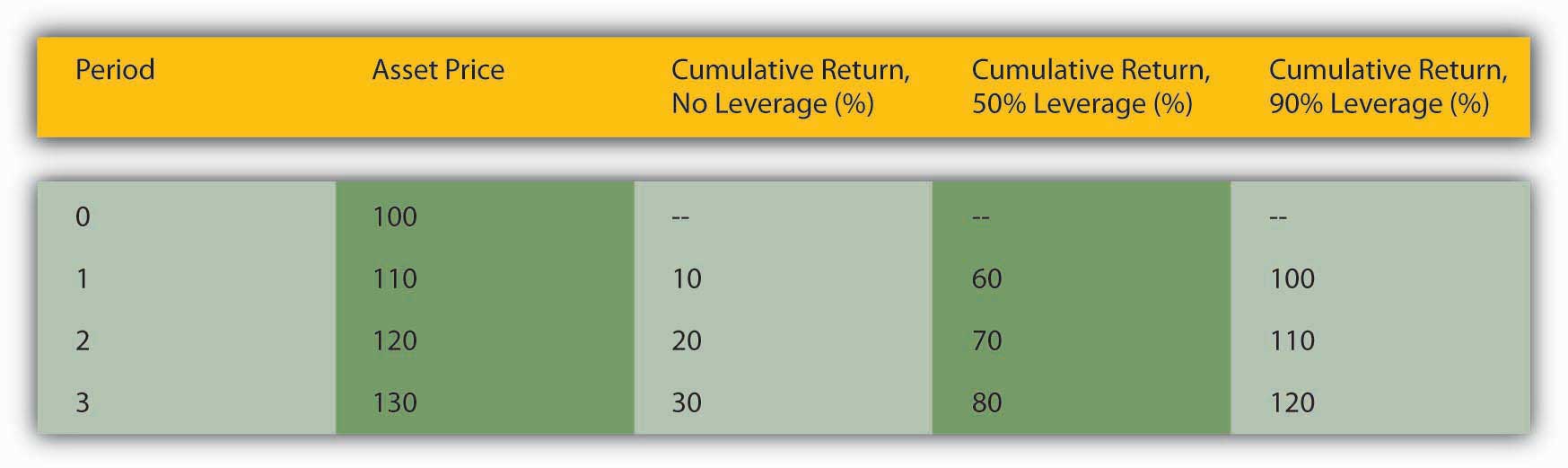 The figures were calculated using the rate of return formula: R = (C + Pt1 – Pt0)/Pt0 discussed in Chapter 4 "Interest Rates". Here, coupons are zero and hence drop out so that R = (Pt1 – Pt0)/Pt0.In this example, returns for the unleveraged investor are great:110 − 100/100=.1 (rendered as 10% in the figure)120 − 100/100=.2130−100/100=.3But the returns are not as high as the investor who borrowed half the cash, in essence paying only $50 of his own money for the $100 asset at the outset:110 − 50/100=.6120 − 50/100=.7130 − 50/100=.8But even he looks like a chump compared to the investor who borrowed most of the money to finance the original purchase, putting up only $10 of his own money:110 − 10/100=1120 − 10=1.1130 − 10=1.2If you are thinking the most highly leveraged investor is the smart one, go back and reread the section of Chapter 2 "The Financial System" that discusses the trade-off between risk and return before continuing.KEY TAKEAWAYSAsset bubbles occur when the prices of some asset, like stocks or real estate, increase rapidly due to some combination of low interest rates, high leverage, new technology, and large, often self-fulfilling shifts in demand.The expectation of higher prices in the future, combined with high levels of borrowing, allow asset prices to detach from their underlying economic fundamentals.[1] For more on the crisis, see Tim Arango, “The Housing-Bubble Revolution,” New York Times (30 November 2008), WK 5. http://www.nytimes.com/2008/11/30/weekinreview/30arango.html?_r=2&pagewanted=1&ref=weekinreview12.3 Financial Panics
LEARNING OBJECTIVEWhat are financial panics and what causes them?A financial panic occurs when leveraged financial intermediaries and other investors must sell assets quickly in order to meet lenders’ calls. Lenders call loans, or ask for repayment, when interest rates increase and/or when the value of collateral pledged to repay the loan sinks below the amount the borrower owes. Calls are a normal part of everyday business, but during a panic, they all come en masse due to some shock, often the bursting of an asset bubble. Bubbles, like people, are bound to die but nobody knows in advance when they will do so. A burst is sometimes triggered by an obvious shock, like a natural catastrophe or the failure of an important company, but sometimes something as seemingly innocuous as a large sell order can touch them off.During a panic, almost everybody must sell and few can or want to buy, so prices plummet, triggering additional calls, and yet more selling. Invariably, some investors, usually the most highly leveraged ones, cannot sell assets quickly enough, or for a high enough price, to “meet the call” and repay their loans. Banks and other lenders begin to suffer defaults. Their lenders (other banks, depositors, holders of commercial paper), in turn, begin to wonder if they are still credit-worthy. Asymmetric information and uncertainty, as described in Chapter 11 "The Economics of Financial Regulation", reign supreme, inducing lenders to restrict credit. At some point, investors’ emotions take over, and they literally go into a panic, one that makes Tony Soprano’s panic attacks seem like a stroll in the park. [1]Panics often cause the rapid de-leveraging of the financial system, a period when interest rates for riskier types of loans and securities increase and/or when a credit crunch, or a large decrease in the volume of lending, takes place. Such conditions often usher in a negative bubble, a period when high interest rates, tight credit, and expectations of lower asset prices in the future cause asset values to trend downward, sometimes well below the values indicated by underlying economic fundamentals. During de-leveraging, the forces that drove asset prices up now conspire to drag them lower.Stop and Think BoxIn New York in 1764, interest rates spiked from 6 to 12 percent and expected revenues from land plummeted by about 25 percent. What happened to real estate prices and why?They dropped significantly because it was more expensive to borrow money, thus increasing the total cost of real estate ownership, and because the land was expected to yield lower revenues. Thinking of the land as a perpetuity and FV as the expected revenues arising from it:PV=FV/iPV=£100/.06=£1,666.66PV=£100/.12=£833.33And that is just the real estate effect. Decreasing FV by £25 leads to the following:PV=£75/.12=£625, or a decrease of about two-thirds.“I know of sundry Estates [farms and other landed property] that has been taken by Execution [foreclosed upon],” a New York merchant reported late in 1766, “and sold for not more than one third of their value owing to the scarcity of money.”As shown in Figure 12.2 "The effects of leverage on returns in a falling market", the most highly leveraged investor suffers most of all.Figure 12.2 The effects of leverage on returns in a falling market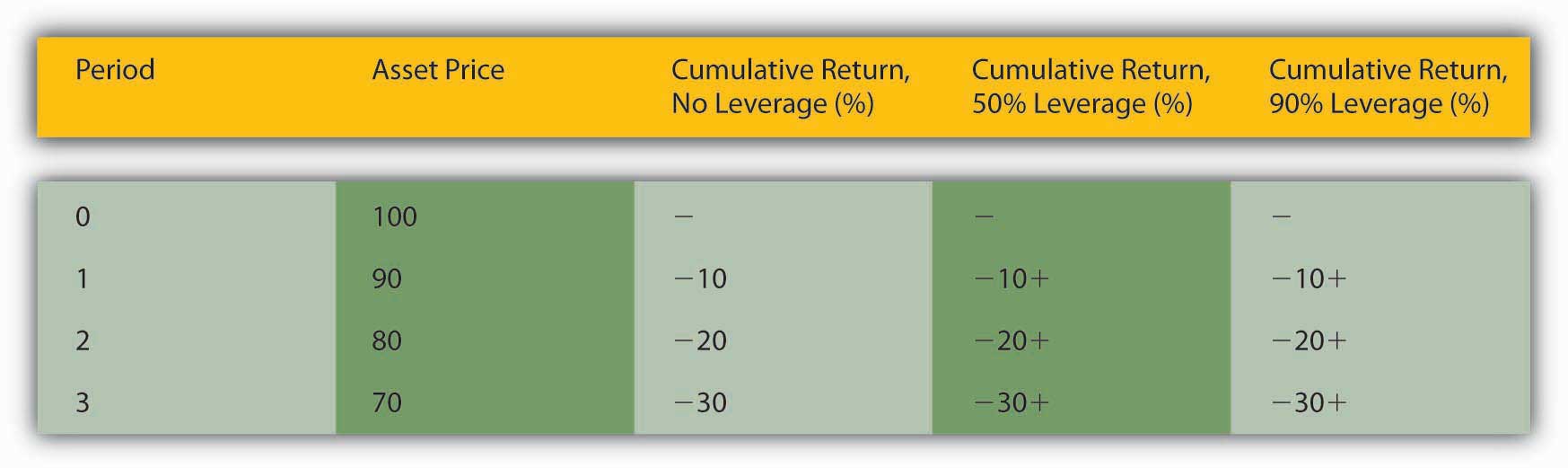 Again, I used the rate of return formula, but coupons are zero so that R = (Pt1 – Pt0)/Pt0. As the price of the asset falls, the unleveraged investor suffers negative returns:90−100/100=−.180−100/100=−.270−100/100=−.3The leveraged investors lose the same percentage and must now pay a high interest rate for their loans, or put up the equity themselves, at a time when the opportunity cost of doing so is substantial:(90 − 50 + 50)/100 = −.1 + interest on $50(80 - 50 + 50)/100 = -.2 + interest on $50(70 − 50 + 50)/100 = −.3 + interest on $50The higher the leverage, the larger the sum that must be borrowed at high rates.(90−90+90)/100=−.1+interest on $90(80−90+90)/100=−.2+interest on $90(70−90+90)/100=−.3+interest on $90Also, the higher the leverage, the smaller the price change needs to be to trigger a call. At 50 percent leverage, a $100 asset could drop to $50 before the lender must call. At 90 percent leverage, a $100 asset need lose only $10 to induce a call.KEY TAKEAWAYSThe bursting of an asset bubble, or the rapidly declining prices of an asset class, usually leads to a financial panic, reductions in the quantity of available credit, and the de-leveraging of the financial system.The most highly leveraged investors suffer most.[1] http://www.menshealth.com/cda/article.do?site=MensHealth&channel= health&category=stress.management&conitem=04f999edbbbd201099edbbbd2010 cfe793cd____12.4 Lender of Last Resort
LEARNING OBJECTIVEWhat is a lender of last resort and what does it do?As noted above, financial panics and the de-leveraging that often occur after them can wreak havoc on the real economy by decreasing the volume of loans, insurance contracts, and other beneficial financial products. That, in turn, can cause firms to reduce output and employment. Lenders of last resort try to stop panics and de-leveraging by adding liquidity to the financial system and/or attempting to restore investor confidence. They add liquidity by increasing the money supply, reducing interest rates, and making loans to worthy borrowers who find themselves shut off from their normal sources of external finance. They try to restore investor confidence by making upbeat statements about the overall health of the economy and/or financial system and by implementing policies that investors are likely to find beneficial. During the darkest days of 1933, for example, the U.S. federal government restored confidence in the banking system through strong executive leadership and by creating the Federal Deposit Insurance Corporation.Stop and Think BoxIn a single day, October 19, 1987, the S&P fell by 20 percent. What caused such a rapid decline? Why did the panic not result in de-leveraging or recession?According to a short history of the event by Mark Carlson (“A Brief History of the 1987 Stock Market Crash with a Discussion of the Federal Reserve Response”), [1] “During the years prior to the crash, equity markets had been posting strong gains. . . . There had been an influx of new investors. . . . Equities were also boosted by some favorable tax treatments given to the financing of corporate buyouts. . . . The macroeconomic outlook during the months leading up to the crash had become somewhat less certain. . . . Interest rates were rising globally. . . . A growing U.S. trade deficit and decline in the value of the dollar were leading to concerns about inflation and the need for higher interest rates in the U.S. as well.” On the day of the crash, investors learned that deficits were higher than expected and that the favorable tax rules might change. As prices dropped, “record margin calls” were made, fueling further selling. The panic did not proceed further because Federal Reserve Chairman Alan Greenspan restored confidence in the stock market by promising to make large loans to banks exposed to brokers hurt by the steep decline in stock prices. Specifically, the Fed made it known that “The Federal Reserve, consistent with its responsibilities as the Nation’s central bank, affirmed today its readiness to serve as a source of liquidity to support the economic and financial system.”The most common form of lender of last resort today is the government central bank, like the European Central Bank (ECB) or the Federal Reserve. The International Monetary Fund (IMF) sometimes tries to act as a sort of international lender of last resort, but it has been largely unsuccessful in that role. In the past, wealthy individuals like J. P. Morgan and private entities like bank clearinghouses tried to act as lenders of last resort, with mixed success. Most individuals did not have enough wealth or influence to thwart a panic, and bank clearinghouses were at most regional in nature.KEY TAKEAWAYA lender of last resort is an individual, a private institution, or, more commonly, a government central bank that attempts to stop a financial panic and/or postpanic de-leveraging by increasing the money supply, decreasing interest rates, making loans, and/or restoring investor confidence.[1] http://www.federalreserve.gov/Pubs/feds/2007/200713/200713pap.pdf12.5 Bailouts
LEARNING OBJECTIVEWhat is a bailout and how does it differ from the actions of a lender of last resort?As noted above, lenders of last resort provide liquidity, loans, and confidence. They make loans to solvent institutions facing temporary solvency problems due to the crisis, not inevitable bankruptcy. [1] Bailouts, by contrast, restore the losses suffered by one or more economic agents, usually with taxpayer money. The restoration can come in the form of outright grants or the purchase of equity but often takes the form of subsidized or government-guaranteed loans. Unsurprisingly, bailouts are often politically controversial because they can appear to be unfair and because they increase moral hazard, or risk-taking on the part of entities that expect to be bailed out if they encounter difficulties. Nevertheless, if the lender of last resort cannot stop the formation of a negative bubble or massive de-leveraging, bailouts can be an effective way of mitigating further declines in economic activity.During the Great Depression, for example, the federal government used $500 million of taxpayer money to capitalize the Reconstruction Finance Corporation (RFC). In its initial phase, the RFC made some $2 billion in low-interest loans to troubled banks, railroads, and other businesses. Though at first deprecated as welfare for the rich, the RFC, most observers now concede, helped the economy to recover by keeping important companies afloat. Also during the depression, the Home Owners Loan Corporation (HOLC), seeded with $200 million of taxpayer dollars, bailed out homeowners, many of whom hadnegative equity in their homes, by refinancing mortgages on terms favorable to the borrowers. Similarly, in the aftermath of the Savings and Loan Crisis, the Resolution Trust Corporation (RTC) closed 747 thrifts with total assets of almost $400 billion. Both HOLC and RTC made the best of bad situations. HOLC made a small accounting profit, and the RTC cost taxpayers a mere $125 billion while staving off a more severe systemic crisis.Stop and Think BoxThe 1979 bailout of automaker Chrysler, which entailed a government guarantee of its debt, saved the troubled corporation from bankruptcy. It quickly paid off its debt, and the U.S. Treasury, and hence taxpayers, were actually the richer for it. Was this bailout successful?At the time, many observers thought so. Chrysler creditors, who received 30 cents for every dollar the troubled automaker owed them, did not think so, however, arguing that they had been fleeced to protect Chrysler stockholders. Workers who lost their jobs or were forced to accept reductions in pay and benefits were also skeptical. Now that Chrysler and the other U.S. carmakers are again in serious financial trouble, some scholars are suggesting that the bailout was a disaster in the long term because it fooled Detroit execs into thinking they could continue business as usual. In retrospect, it may have been better to allow Chrysler to fail and a new, leaner, meaner company to emerge like a Phoenix from its ashes.KEY TAKEAWAYSBailouts usually occur after the actions of a lender of last resort, such as a central bank, have proven inadequate to stop negative effects on the real economy.They usually entail restoring losses to one or more economic agents.Although politically controversial, bailouts can stop negative bubbles from leading to excessive de-leveraging, debt deflation, and economic depression.[1] Doug Arner, Financial Stability, Economic Growth, and the Role of Law (New York: Cambridge University Press, 2007), 139–140.12.6 The Crisis of 2007–2008
LEARNING OBJECTIVEWhat factors led to the present financial crisis?The present financial crisis began in 2007 as a nonsystemic crisis linked to subprime mortgages, or risky loans to homeowners. In 2008, the failure of several major financial services companies turned it into the most severe systemic crisis in the United States since the Great Depression.The troubles began with a major housing asset bubble. As shown in Figure 12.3 "Case-Shiller U.S. Home Price Composite Index, 2000–2008", between January 2000 and 2006, a major index of housing prices in the United States more than doubled. (Prices went up more in some areas than in others because real estate is a local asset.) Home prices rose rapidly for several reasons. As shown in Figure 12.4 "U.S. interest rates, 2000–2008", mortgage rates were quite low, to a large extent because the Federal Reserve kept the federal funds rate, the rate at which banks lend to each other overnight, very low.Figure 12.3 Case-Shiller U.S. Home Price Composite Index, 2000–2008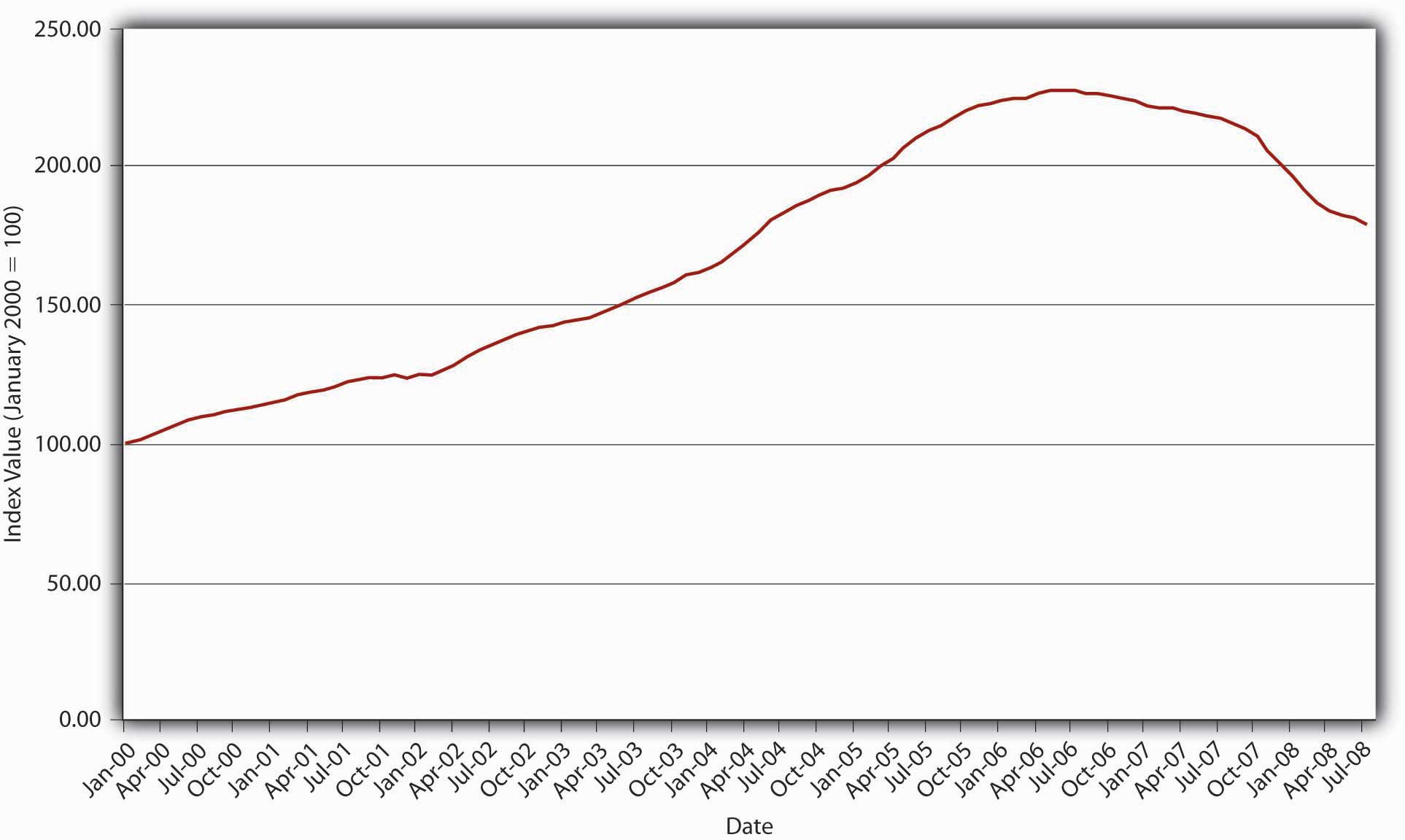 Figure 12.4 U.S. interest rates, 2000–2008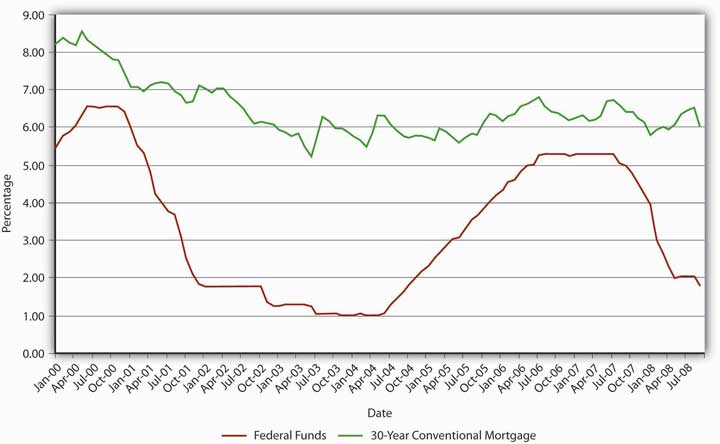 Mortgages also became much easier to obtain. Traditionally, mortgage lenders held mortgage loans on their own balance sheets. If a homeowner defaulted, the lender, usually a bank or life insurance company, suffered the loss. They were therefore understandably cautious about whom they lent to and on what terms. To shield themselves from loss, lenders insisted that borrowers contribute a substantial percentage of the home’s value as a down payment. The down payment ensured that the borrower had some equity at stake, some reason to work hard and not to default. It also provided lenders with a buffer if housing prices declined. Traditionally, lenders also verified that borrowers were employed or had other means of income from investments or other sources.All that changed with the widespread advent of securitization, the practice of bundling and selling mortgages to institutional investors. Banks also began to “financial engineer” those bundles, called mortgage-backed securities(MBSs), into more complex derivative instruments like collateralized mortgage obligations (CMOs). MBSs afforded investors the portfolio diversification benefits of holding a large number of mortgages; CMOs allowed investors to pick the risk-return profile they desired. They did so by slicing a group of MBSs into derivative securities (aka tranches) with credit ratings ranging from AAA, which would be the last to suffer losses, to BBB, which would suffer from the first defaults. The AAA tranches, of course, enjoyed a higher price (lower yield) than the lower-rated tranches. The holders of the lowest-rated tranches, those who took on the most risks, suffered most during the subprime maelstrom.Securitization allowed mortgage lenders to specialize in making loans, turning them more into originators than lenders. Origination was much easier than lending because it required little or no capital. Unsurprisingly, a large number of new mortgage originators, most mere brokers, appeared on the scene. Paid a commission at closing, originators had little incentive to screen good borrowers from bad and much more incentive to sign up anyone with a pulse. A race to the bottom occurred as originators competed for business by reducing screening and other credit standards. At the height of the bubble, loans to no income, no job or assets (NINJA) borrowers were common. So-called liars’ loans for hundreds of thousands of dollars were made to borrowers without documenting their income or assets. Instead of insisting on a substantial down payment, many originators cajoled homeowners into borrowing 125 percent of the value of the home because it increased their commissions. They also aggressively pushed adjustable rate mortgages (ARMs) that offered low initial teaser rates and later were reset at much higher levels.Regulators allowed, and even condoned, such practices in the name of affordable housing, even though six earlier U.S. mortgage securitization schemes had ended badly. [1] Regulators also allowed Fannie Mae and Freddie Mac, two giant stockholder-owned mortgage securitization companies whose debt was effectively guaranteed by the federal government, to take on excessive risks and leverage themselves to the hilt. They also allowed credit-rating agencies to give investment-grade ratings to complicated mortgage-backed securities of dubious quality. (For the problem with credit-rating agencies, see Chapter 8 "Financial Structure, Transaction Costs, and Asymmetric Information".)Observers, including Yale’s Robert Shiller [2] and Stern’s Nouriel Roubini, [3]warned about the impending crisis, but few listened. As long as housing prices kept rising, shoddy underwriting, weak regulatory oversight, and overrated securities were not problems because borrowers who got into trouble could easily refinance or sell the house for a profit. Indeed, many people began to purchase houses with the intention of “flipping” them a month later for a quick buck.In June 2006, however, housing prices peaked, and by the end of that year it was clear that the bubble had gone bye-bye. By summer 2007, prices were falling quickly. Defaults mounted as the sale/refinance option disappeared, and borrowers wondered why they should continue paying a $300,000 mortgage on a house worth only $250,000, especially at a time when a nasty increase in fuel costs and a minor bout of inflation strained personal budgets. Highly leveraged subprime mortgage lenders, like Countrywide and Indymac, suffered large enough losses to erode their narrow base of equity capital, necessitating their bankruptcy or sale to stronger entities. By early 2008, investment bank Bear Stearns, which was deeply involved in subprime securitization products, teetered on the edge of bankruptcy before being purchased by J. P. Morgan for a mere $10 per share.As the crisis worsened, the Federal Reserve responded as a lender of last resort by cutting its federal funds target from about 5 to less than 2 percent between August 2007 and August 2008. It also made massive loans directly to distressed financial institutions. Mortgage rates decreased from a high of 6.7 percent in July 2007 to 5.76 percent in January 2008, but later rebounded to almost 6.5 percent in August 2008. Moreover, housing prices continued to slide, from an index score of 216 in July 2007 to just 178 a year later. Defaults on subprime mortgages continued to climb, endangering the solvency of other highly leveraged financial institutions, including Fannie Mae and Freddie Mac, which the government had to nationalize (take over and run). The government also arranged for the purchase of Merrill Lynch by Bank of America for $50 billion in stock. But it decided, probably due to criticism that its actions were creating moral hazard, to allow Lehman Brothers to go bankrupt. That policy quickly backfired, however, because Lehman dragged one of its major counterparties, AIG, down with it. Once bitten, twice shy, the government stepped in with a massive bailout for AIG to keep it from bankrupting yet other large institutions as it toppled.Figure 12.5 Daily closing value of the Dow Jones Industrial Average, September–October 2008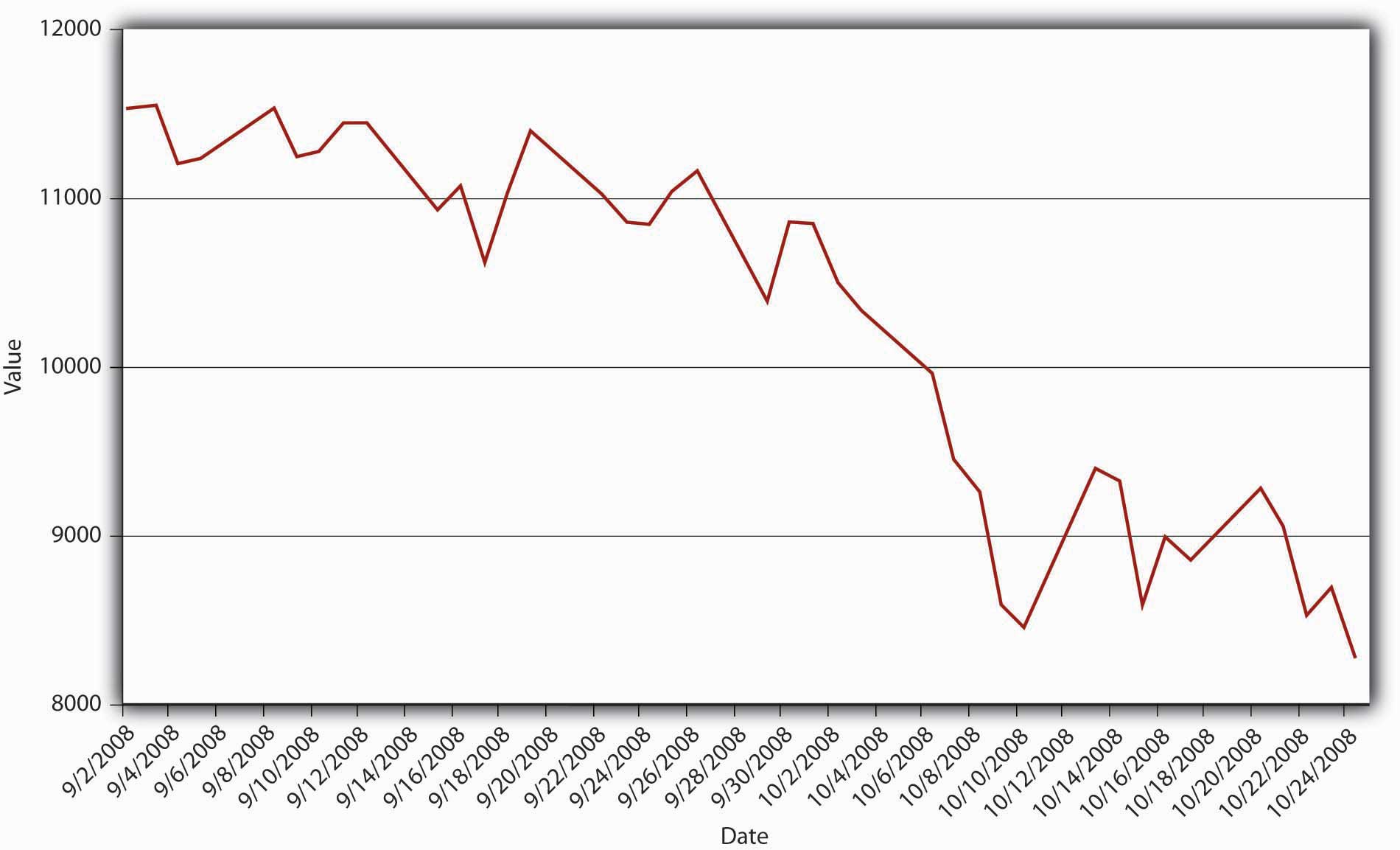 Figure 12.6 Bond yields, September–October 2008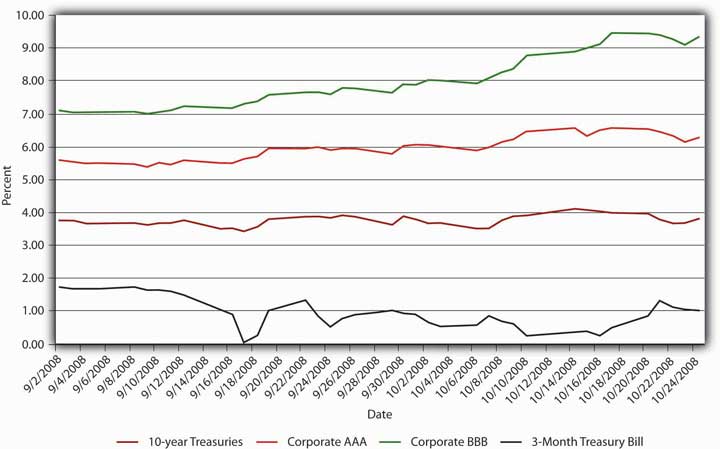 The damage, however, had been done and panic overtook both the credit and stock markets in September and October 2008. Figure 12.5 "Daily closing value of the Dow Jones Industrial Average, September–October 2008" and Figure 12.6 "Bond yields, September–October 2008" portray the carnage graphically.Stop and Think BoxWhat is happening in Figure 12.6 "Bond yields, September–October 2008"?Investors sold corporate bonds, especially the riskier Baa ones, forcing their prices down and yields up. In a classic flight to quality, they bought Treasuries, especially short-dated ones, the yields of which dropped from 1.69 percent on September 1 to .03 percent on the September 17.With an economic recession and major elections looming, politicians worked feverishly to develop a bailout plan. The Bush administration’s plan, which offered some $700 billion to large financial institutions, initially met defeat in the House of Representatives. After various amendments, including the addition of a large sum of pork barrel sweeteners, the bill passed the Senate and the House. The plan empowered the Treasury to purchase distressed assets and to inject capital directly into banks. Combined with the $300 billion Hope for Homeowners plan, a bailout for some distressed subprime borrowers, and the direct bailout of AIG, the government’s bailout effort became the largest, in percentage of GDP terms, since the Great Depression. The Treasury later decided that buying so-called toxic assets, assets of uncertain and possibly no value, was not economically or politically prudent. Government ownership of banks, however, has a shaky history too because many have found the temptation to direct loans to political favorites, instead of the best borrowers, irresistible. [4]Economists and policymakers are now busy trying to prevent a repeat performance, or at least mitigate the scale of the next bubble. One approach is to educate people about bubbles in the hope that they will be more cautious investors. Another is to encourage bank regulators to use their powers to keep leverage to a minimum. A third approach is to use monetary policy—higher interest rates or tighter money supply growth—to deflate bubbles before they grow large enough to endanger the entire financial system. Each approach has its strengths and weaknesses. Education might make investors afraid to take on any risk. Tighter regulation and monetary policy might squelch legitimate, wealth-creating industries and sectors. A combination of better education, more watchful regulators, and less accommodative monetary policy may serve us best.KEY TAKEAWAYSLow interest rates, indifferent regulators, unrealistic credit ratings for complex mortgage derivatives, and poor incentives for mortgage originators led to a housing bubble that burst in 2006.As housing prices fell, homeowners with dubious credit and negative equity began to default in unexpectedly high numbers.Highly leveraged financial institutions could not absorb the losses and had to shut down or be absorbed by stronger institutions.Despite the Fed’s efforts as lender of last resort, the nonsystemic crisis became systemic in September 2008 following the failure of Lehman Brothers and AIG.The government responded with huge bailouts of subprime mortgage holders and major financial institutions.[1] Kenneth Snowden, “Mortgage Securitization in the United States: Twentieth Century Developments in Historical Perspective,” in Michael Bordo and Richard Sylla, eds., Anglo-American Financial Systems: Institutions and Markets in the Twentieth Century (Burr Ridge, IL: Irwin Professional Publishing, 1995), 261–298.[2] http://www.econ.yale.edu/~shiller/[3] http://pages.stern.nyu.edu/~nroubini/[4] “Leaving Las Vegas: No Dire Mistakes so Far, but Governments Will Find Exiting Banks Far Harder Than Entering Them,” The Economist (22 November 2008), 22.12.7 Suggested ReadingBen-Shahard, Danny, Charles Ka Yui Leung, and Seow Eng Ong. Mortgage Markets Worldwide. Hoboken, NJ: John Wiley and Sons, 2007.Kindleberger, Charles, and Robert Aliber. Manias, Panics, and Crashes: A History of Financial Crises, 5th ed. Hoboken, NJ: John Wiley and Sons, 2005.Mishkin, Frederic. “How Should We Respond to Asset Price Bubbles?” in Banque de France, Financial Stability Review. October 2008, 65–74.Roubini, Nouriel, and Brad Stetser. Bailouts or Bail-ins: Responding to Financial Crises in Emerging Markets. New York: Peterson Institute, 2004.Shiller, Robert. Irrational Exuberance. New York: Doubleday, 2006.The Subprime Solution: How Today’s Global Financial Crisis Happened, and What to Do About It. Princeton, NJ: Princeton University Press, 2008.Sprague, Irvine. Bailout: An Insider’s Account of Bank Failures and Rescues. New York: Beard Books, 2000.Chapter 13Central Bank Form and FunctionCHAPTER OBJECTIVESBy the end of this chapter, students should be able to:Define central bank and explain the importance of central banking.Briefly sketch the history of U.S. central banking.Explain when and how a country can do without a central bank.Briefly sketch the structure of the Federal Reserve System.Explain how other central banks compare to the Fed.Define central bank independence and explain its importance.Explain why independent central bankers prefer lower inflation rates than government officials do.13.1 America’s Central Banks
LEARNING OBJECTIVESWhat is a central bank?Why is central banking important?How can a country manage without a central bank?What is the history of central banking in the United States?A central bank is a bank under some degree of government control that is generally charged withcontrolling the money supply (to a greater or lesser degree);providing price stability (influencing the price level);attaining economic output and employment goals;regulating commercial banks (and perhaps other depository and nondepository financial institutions);stabilizing the macroeconomy (proactively and/or by acting as a lender of last resort during financial crises);providing a payments system (check clearing and long-distance payments).Central banks also often act as the national government’s banker by holding its deposits and making payments on its behalf. During its 200-plus-year existence, the United States has had three different central banks and two periods, one short and one extremely long, with no central bank.Chartered by the federal government in 1791, the Bank of the United States (BUS) worked in conjunction with the U.S. Treasury secretary to act as a lender of last resort and a regulator of commercial banks. Specifically, it helped Alexander Hamilton, America’s first Secretary of the Treasury, [1] to stymie the Panic of 1792. It also returned the notes of commercial banks for redemption into gold and silver (the era’s base money), thereby regulating commercial banks’ reserve ratios and hence the money supply. Owned by private shareholders, the BUS was quite independent, a good trait for a central bank to have, as we’ll see. Its very independence and power to regulate commercial banks, however, made it unpopular in some influential political circles. Its charter was not renewed when it expired in 1811. The government’s difficulties financing the War of 1812 (aka the Second War for Independence) convinced many that the country needed a new central bank. As a result, the government chartered the Bank of the United States (informally called the Second Bank or SBUS) in 1816. Insufficiently independent of the government at first, the SBUS, which (like the BUS) was headquartered in Philadelphia but had more numerous branches, stumbled by allowing commercial banks to increase their lending too much. It also suffered from internal agency problems, particularly at its branch in Baltimore. When a financial panic struck in late 1818 and early 1819, it failed to prevent a recession and debt deflation. (Sound familiar? See the discussion of the Great Depression in Chapter 11 "The Economics of Financial Regulation".) Private stockholders reasserted control over the bank, placing it under the able direction of Nicholas Biddle, who successfully prevented the British economic meltdown of 1825 from spreading to America. Under Biddle, the SBUS also became an effective regulator of the nation’s commercial banks, which by the 1820s numbered in the hundreds. Like the BUS before it, the SBUS paid for its diligence with its life. Aided by many commercial bankers, particularly those in Philadelphia’s financial rival Manhattan, and America’s traditional distaste for powerful institutions, Andrew Jackson vetoed the act rechartering it. (The SBUS continued its corporate life under a Pennsylvania charter, but it no longer had nationwide branches and was no longer the nation’s central bank. It went bankrupt a few years later.)From 1837 until late 1914, the United States had no central bank. Private institutions cropped up to clear checks and transfer funds over long distances. The Treasury kept its funds in commercial banks and in the hands of its tax collectors and left bank regulation to the market (deposit and note holders and stockholders) and state governments. The monetary base (gold and silver) it left largely to the whims of international trade. It could do so because the United States and most of the world’s other major economies were on a gold and/or silver standard, meaning that their respective units of account were fixed in terms of so many grains of the precious stuff and hence fixed against each other.[2] As we’ll learn in Chapter 18 "Foreign Exchange", the system was self-equilibrating. In other words, discretionary monetary policy was unnecessary because gold and silver flowed into or out of economies automatically, as needed. Nations today that maintain fixed exchange rates also find no need for a central bank, but instead use a simpler institution called a currency board. Countries that use a foreign currency as their own, a process called dollarization, need nothing at all because they essentially outsource their monetary policy to the central bank of the nation whose currency they use. (That is often the United States, hence the term dollarization.) Other central banking functions, like clearing checks and regulating financial institutions, can be performed by other entities, public and private. The function of lender of last resort typically cannot be fulfilled, however, by anything other than a central bank.Indeed, the biggest problem with the U.S. arrangement was that there was no official systemwide lender of last resort, nobody to increase the money supply or lower interest rates in the face of a shock. As a result, the United States suffered from banking crises and financial panics of increasing ferocity beginning soon after the Second Bank’s demise: 1837, 1839, 1857, 1873, 1884, 1893, and 1907. Most of those panics were followed by recessions and debt deflation because there was no institution wealthy enough to stop the death spiral described in Chapter 12 "The Financial Crisis of 2007–2008" and inChapter 23 "Aggregate Supply and Demand, the Growth Diamond, and Financial Shocks" (a shock, increased asymmetric information, decline in economic activity, bank panic, increased asymmetric information, decline in economic activity, unanticipated decline in the price level). In 1907, J. P. Morgan (the man, with help from his bank and web of business associates) mitigated, but did not prevent, a serious recession by acting as a lender of last resort. The episode convinced many Americans that the time had come to create a new central bank lest private financiers come to wield too much power. Anyone with the power to stop a panic, they reasoned, had the power to start one. Americans still feared powerful government institutions too, however, so it took another six years (1913) to agree on the new bank’s structure, which was highly decentralized geographically and chock full of checks and balances. It took another year (1914) to get the bank, often called simply the Fed or the Federal Reserve, into operation. We’ll discuss the checkered history of the Fed’s monetary policy in Chapter 17 "Monetary Policy Targets and Goals".KEY TAKEAWAYSA central bank is a bank under some degree of government control that is responsible for influencing the money supply, interest rates, inflation, and other macroeconomic outcomes like output and employment. A central bank is usually the lender of last resort, the institution that can (and should) add liquidity and confidence to the financial system at the outbreak of panics and crises. On a quotidian basis, central banks also may clear checks, regulate banks and/or other financial institutions, and serve as the national government’s bank.Early in its history, the United States was home to two privately owned central banks, the Bank of the United States and the Second Bank, that acted as a lender of last resort and regulated commercial banks by returning their notes to them for redemption in base money (then gold and silver). Although economically effective, both were politically unpopular so when their twenty-year charters expired, they were not renewed. From 1837 until the end of 1914, the United States had no central bank, but the Treasury Department fulfilled some of its functions.A country can do without a central bank if it is on fixed exchange rates, such as the gold standard, or otherwise gives up discretionary monetary policy, as when countries dollarize or adopt a foreign currency as their own. In such cases, other institutions fulfill central banking functions: government departments regulate financial institutions, commercial banks safeguard the government’s deposits, a currency board administers the fixed exchange rate mechanism, clearinghouses established by banks clear checks, and so forth.The Treasury Department did not act as a lender of last resort, however, so recurrent banking crises and financial panics plagued the economy. When J. P. Morgan acted as a lender of last resort during the Panic of 1907, political sentiments shifted and the Federal Reserve system emerged out of a series of political compromises six years later.[1] http://www.treas.gov/education/history/secretaries/ahamilton.shtml[2] This does not mean that the exchange rate didn’t change, merely that it stayed within a narrow band of transaction costs.13.2 The Federal Reserve System’s Structure
LEARNING OBJECTIVEWhat is the structure of the Federal Reserve system?The Federal Reserve is composed of twelve numbered districts, each with its own Federal Reserve Bank: Boston (1), New York (2), Philadelphia (3), Cleveland (4), Richmond (5), Atlanta (6), Chicago (7), St. Louis (8), Minneapolis (9), Kansas City (10), Dallas (11), and San Francisco (12). Except for regions 1 and 3, each of those district banks also operates one or more branches. For example, the Federal Reserve Bank of New York (FRBNY) maintains a branch in Buffalo; the Atlanta Fed has branches in Nashville, Birmingham, New Orleans, Jacksonville, and Miami. The Fed’s headquarters is located in Washington, DC[1]Missouri is the only state with two federal reserve district banks. This was thought necessary to secure the votes of Missouri congressional representatives for the bill. (So much for public interest!) The districts don’t seem to be evenly balanced economically. They were, more or less, when the legislation was passed before World War I, but since then, the West Coast, Southwest, and Southeast (Sunbelt) have grown in economic importance relative to the Northeast and old Midwest (Rustbelt). (District 3 encompasses only southern New Jersey and eastern Pennsylvania, an area that is no longer the economic powerhouse it once was.) Rather than redistrict, the Fed has simply shifted resources over the years toward the larger and economically more potent districts.Each Federal Reserve bank is owned by the commercial banks in its district, and they are members of the system. Those banks, which include all nationally chartered banks and any state banks that choose to join, own restricted [2]shares in the Fed, which they use to elect six directors, three of whom have to be professional bankers and three of whom have to be nonbank business leaders. The Board of Governors in Washington selects another three directors, who are supposed to represent the public interest and are not allowed to work for or own stock in any bank. The nine directors, with the consent of the board, then appoint a president.The twelve district banks do mostly grunt work:Issue new Federal Reserve notes (FRNs) in place of worn currencyClear checksLend to banks within their districtsAct as a liaison between the Fed and the business communityCollect data on regional business and economic conditionsConduct monetary policy researchEvaluate bank merger and new activities applicationsExamine bank holding companies and state-chartered member banks. [3]The FRBNY is the most important of the district banks because, in addition to the tasks listed above, it also conducts so-called open market operations, buying and selling government bonds (and occasionally other assets) on behalf of the Federal Reserve system and at the behest of headquarters in Washington. Moreover, the FRBNY is a member of the Bank for International Settlements (BIS) [4] and safeguards over $100 billion in gold owned by the world’s major central banks. Finally, the FRBNY’s president is the only permanent member of the Federal Open Market Committee (FOMC).The FOMC is composed of the seven members of the Board of Governors, the president of the FRBNY, and the presidents of the other district banks, though only four of the last-mentioned group can vote (on a rotating basis). The FOMC meets every six weeks or so to decide on monetary policy, specifically on the rate of growth of the money supply or the federal funds target rate, an important interest rate, both of which are controlled via so-called open market operations. Until recently, the Fed had only two other tools for implementing monetary policy, the discount rate at which district banks lend directly to member banks and reserve requirements. Prior to the crisis of 2007–2008, neither was an effective tool for a long time, so the market and the media naturally concentrated on the FOMC and have even taken to calling it “the Fed,” although technically it is only one part of the giant beast. The head of the Fed is the Board of Governors, which is composed of a chairperson, currently Ben Bernanke, and six governors. [5] All seven are appointed by the president of the United States and confirmed by the U.S. Senate. The governors must come from different Federal Reserve districts and serve a single fourteen-year term. The chairperson is selected from among the governors and serves a four-year, renewable term. The chairperson is the most powerful member of the Fed because he or she controls the board, which controls the FOMC, which controls the FRBNY’s open market operations, which influences the money supply or a key interest rate. The chairperson also effectively controls reserve requirements and the discount rate. He (so far no women) is also the Fed’s public face and its major liaison to the national government. Although de jure power within the Fed is diffused by the checks and balances discussed above, today de facto power is concentrated in the chairperson. That allows the Fed to be effective but ensures that a rogue chairperson cannot abuse his power.Historically, some chairpersons have made nebbishes look effective, while others, including most recently Alan Greenspan, have been considered, if not infallible demigods, then at least erudite gurus. Neither extreme view is accurate because all chairpersons have relied heavily on the advice and consent of the other governors, the district banks’ presidents, and the Fed’s research staff of economists, which is the world’s largest. The researchers provide the chairperson and the entire FOMC with new data, qualitative assessments of economic trends, and quantitative output from the latest and greatest macroeconomic models. They also examine the global economy and analyze the foreign exchange market, on the lookout for possible shocks from abroad. Fed economists also help the district banks to do their jobs by investigating market and competition conditions and engaging in educational and other public outreach programs.KEY TAKEAWAYSThe Fed is composed of a Washington-based headquarters and twelve district banks and their branches.The district banks, which are owned by the member banks, fulfill the Fed’s quotidian duties like clearing checks and conducting economic research.The most important of the district banks is the Federal Reserve Bank of New York (FRBNY), which conducts open market operations, the buying and selling of bonds that influences the money supply and interest rates.It also safeguards much of the world’s gold and has a permanent seat on the Federal Open Market Committee (FOMC), the Fed’s most important policymaking body.Composed of the Board of Governors and the presidents of the district banks, the FOMC meets every six weeks or so to decide whether monetary policy should be tightened (interest rates increased), loosened (interest rates decreased), or maintained.The Fed is full of checks and balances, but is clearly led by the chairperson of the Board of Governors.The chairperson often personifies the Fed as he (to date it’s been a male) is the bank’s public face.Nevertheless, a large number of people, from common businesspeople to the Fed’s research economists, influence his decisions through the data, opinions, and analysis they present.[1] For an interactive map of the system, browsehttp://www.federalreserve.gov/otherfrb.htm.[2] The Fed’s stock is not traded in public markets and pays an annual dividend no higher than 6 percent.[3] The Comptroller of the Currency is the primary regulator of federally chartered banks. State regulators and the FDIC regulate state banks that are not members of the Federal Reserve system.[4] http://www.bis.org/[5] http://www.federalreserve.gov/aboutthefed/bios/board/bernanke.htm13.3 Other Important Central Banks
LEARNING OBJECTIVEHow do other central banks compare to the Fed?The Fed is the world’s most important central bank because the United States has been the world’s most important economy since at least World War II. But the Maastricht Treaty created a contender: [1] the European Central Bank (ECB), [2] the central bank of the euro area, the thirteen countries that have adopted the euro as their unit of account: Austria, Belgium, Finland, France, Germany, Greece, Ireland, Italy, Luxembourg, The Netherlands, Portugal, Slovenia, and Spain (see Figure 13.1 "The Eurozone").Figure 13.1 The Eurozone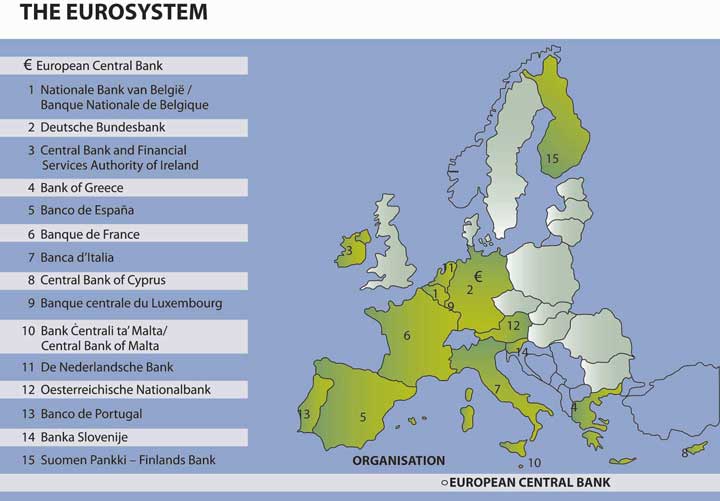 The ECB is part of a larger system, the European System of Central Banks (ESCB), some of the countries of which (Bulgaria, Czech Republic, Denmark, Estonia, Cyprus, Latvia, Lithuania, Hungary, Malta, Poland, Romania, Slovakia, Sweden, and the United Kingdom) are part of the European Union but have opted out of the currency union. Other countries in the ESCB, including Denmark, Estonia, Cyprus, Latvia, Lithuania, Malta, and Slovakia, currently link their national currencies to the euro.The ECB or Eurosystem was consciously modeled on the Fed, so it is not surprising that their structures are similar. Each nation is like a Federal Reserve district headed by its national central bank (NCB). At its headquarters in Frankfurt sits the ECB’s Executive Board, the structural equivalent of the Fed’s Board of Governors, and the Governing Council, which like the Fed’s FOMC makes monetary policy decisions. The ECB is more decentralized than the Fed, however, because the NCBs control their own budgets and conduct their own open market operations. Also unlike the Fed, the ECB does not regulate financial institutions, a task left to each individual country’s government. The two central banks, of course, also differ in many matters of detail. The ECB’s current head or president is a Frenchman named Jean-Claude Trichet. [3]Three other important central banks, the Bank of England, the Bank of Japan, and the Bank of Canada, look nothing like the Fed or the ECB because they are unitary institutions with no districts. Although they are more independent than in the past, most are not as independent as the Fed or the ECB. Despite their structural differences and relative dearth of independence, unit central banks like the Bank of Japan implement monetary policy in ways very similar to the Fed and ECB. [4]KEY TAKEAWAYThe European Central Bank (ECB), the central bank of the nations that have adopted the euro, and the larger European System of Central Banks (ECSB), of which it is a part, are modeled after the Fed. Nevertheless, numerous differences of detail can be detected. The ECB’s national central banks (NCBs), for example, are much more powerful than the Fed’s district banks because they control their own budgets and conduct open market operations. Most of the world’s other central banks are structured differently than the ECB and the Fed because they are unit banks without districts or branches. Most are less independent than the Fed and ECB but conduct monetary policy in the same ways.[1] http://www.eurotreaties.com/maastrichtext.html[2] http://www.ecb.int/home/html/index.en.html[3] http://en.wikipedia.org/wiki/President_of_the_European_Central_Bank#Trichet[4] Dieter Gerdesmeier, Francesco Mongelli, and Barbara Roffia, “The Eurosystem, the US Federal Reserve and the Bank of Japan: Similarities and Differences,” ECB Working Paper Series No. 742 (March 2007).13.4 Central Bank Independence
LEARNING OBJECTIVEWhat is central bank independence, why is it important, and why do independent central bankers prefer lower inflation rates than government officials usually do?What exactly is central bank independence (sometimes referred to asautonomy) and why is it important? Independence means just that, independence from the dictates of government, the freedom to conduct monetary policy as central bankers (and not politicians) wish. Why does it matter whether a central bank is independent or not? Figure 13.2 "Central bank independence and inflation", the results of a classic study, reveals all.Figure 13.2 Central bank independence and inflation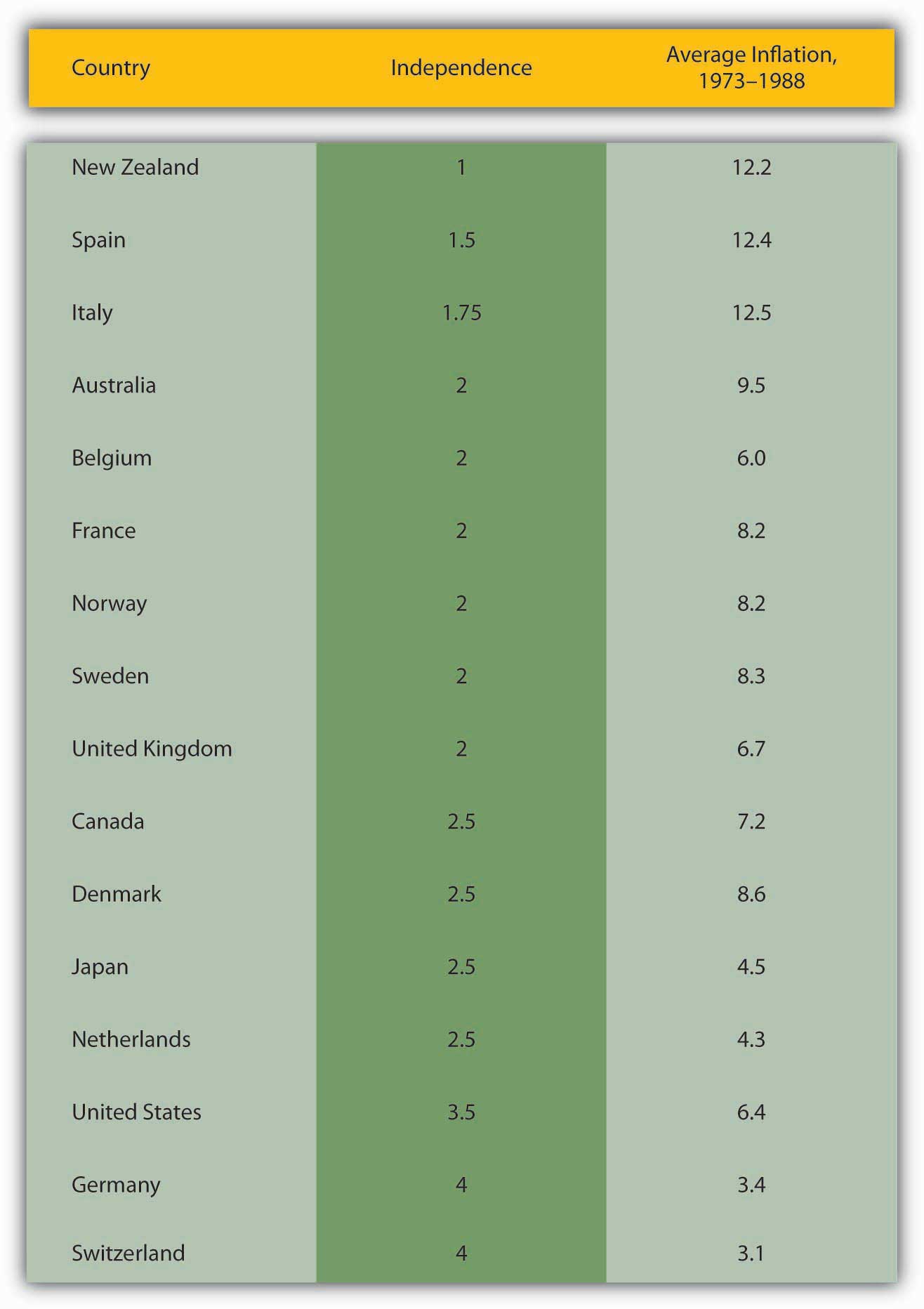 Note that as a country’s central bank becomes more independent (as its independence score increases from 1 to 4), its average inflation rate drops. The negative relationship is quite pronounced, producing a correlation coefficient of −.7976. The correlation is so strong, in fact, that many believe that independence causes low inflation. Some scholars have argued, however, that the results were rigged, that researchers simply assigned central banks with a good record on inflation with a high independence score. (If this is true, it would destroy the causal implications of the study.) While it is true that rating a central bank’s independence is something of an art, there are clear rules to follow. Where there is no rule of law, as in dictatorships, there can be no independence. The central banker must do as he or she is instructed or be sacked or possibly shot. Little wonder, then, that many Latin American and African countries had very high rates of inflation when they were ruled by dictators.In nations with rule of law, like those in Figure 13.2 "Central bank independence and inflation", it’s best to follow the purse. If a central bank has control of its own budget, as the Fed and ECB (and some of its predecessors, like the Bundesbank of Germany) do, then the bank is quite independent because it is beholden to no one. The Fed is slightly less independent than the ECB, however, because its existence is not constitutionally guaranteed. (Indeed, as we learned above, the United States had a nasty habit of dispatching its early central banks.) Congress could change or abolish the Fed simply by passing a law and getting the president to sign it or it could override his veto. The ECB, by contrast, was formed by an international treaty, changes to which must be ratified by all the signatories, a chore and a half to achieve, to be sure! Finally, central banks led by people who are appointed are more independent than those led by popularly elected officials. Long, nonrenewable terms are better for independence than short, renewable ones, which tend to induce bankers to curry the favor of whoever decides their fate when their term expires.None of this is to say, however, that determining a central bank’s independence is easy, particularly when de jure and de facto realities differ. The Bank of Canada’s independence is limited by the fact that the Bank Act of 1967 made the government ultimately responsible for Canada’s monetary policy. But, in fact, the Canadian government has allowed its central bank to run the money show. The same could be said of the Bank of England. The Bank of Japan’s independence was strengthened in 1998 but the Ministry of Finance, a government agency, still controls part of its budget and can request delays in monetary policy decisions. The current de facto independence of those banks could be undermined and quite quickly at that.Stop and Think Box“Bank of Japan Faces Test of Independence,” Wall Street Journal, August 10, 2000.“The political storm over a possible interest rate increase by the Bank of Japan is shaping up to be the biggest challenge to the central bank’s independence since it gained autonomy two years ago. Members of the ruling Liberal Democratic Party stepped up pressure on the bank to leave the country’s interest rates where they are now.” Why does the Liberal Democratic Party (LDP) want to influence the Bank of Japan’s (BoJ’s) interest rate policy? Why was the issue important enough to warrant a major article in a major business newspaper?The LDP wanted to influence the BoJ’s interest rate policy for political reasons, namely, to keep the economy from slowing, a potential threat to its rule. This was an important story because the de facto “independence” of the BoJ was at stake and hence the market’s perception of the Japanese central bank’s ability to raise interest rates to stop inflation in the face of political pressure.Why, when left to their own devices, are central bankers tougher on inflation than governments, politicians, or the general populace? Partly because they represent bank, business, and creditor interests, all of which are hurt if prices rise quickly and unexpectedly. We learned in Chapter 9 "Bank Management" that banks are naturally uncomfortable in rising interest rate environments, and in Chapter 4 "Interest Rates", we saw that inflation invariably brings with it higher rates. Net creditors—economic entities that are owed more than they owe—also dislike inflation because it erodes the real value of the money owed them. Finally, businesses tend to dislike inflation because it increases uncertainty and makes long-term planning difficult. Central bankers also know the damage that inflation can do to an economy, so a public interest motivation drives them as well.People and the politicians they elect to office, on the other hand, often desire inflation. Many households are net debtors, meaning that they owe more money than is owed to them. Inflation, they know, will decrease the real burden of their debts. Politicians know this, too, so they tend to err on the side of higher rather than lower inflation. Politicians also know that monetary stimulus—increasing the money supply at a faster rate than usual or lowering the interest rate—can stimulate a short burst of economic growth that will make people happy with the status quo and ready to return incumbents to office. If inflation ensues and the economy turns sour for a while after the election, that is okay because matters will likely sort out before the next election, when politicians will be again inclined to pump out money. This is called the political business cycle. Politicians might also want to print money simply to avoid raising direct taxes. The resultant inflation acts like a tax on cash balances (which lose value each day) and blame can be cast on the central bankers.All in all, then, it is a good idea to have a central bank with a good deal of independence, though some liberals complain that independent central banks aren’t sufficiently “democratic.” But who says everything should be democratic? Would you want the armed forces run by majority vote? Your company? Your household? Have you heard about the tyranny of the majority?[1] That’s when two wolves and a sheep vote on what’s for dinner. Central bank independence is not just about inflation but about how well the overall economy performs. There is no indication that the inflation fighting done by independent central banks in any way harms economic growth or employment in the long run. Keeping the lid on inflation, which can seriously injure national economies, is therefore a very good policy indeed.Another knock against independent central banks is that they are not very transparent. The Fed, for example, has long been infamous for its secrecy. When forced by law to disclose more information about its actions sooner, it turned to obfuscation. To this day, decoding the FOMC’s press releases is an interesting game of semantics. For all its unclear language, the Fed is more open than the ECB, which will not make the minutes of its policy meetings public until twenty years after they take place. It is less transparent, however, than many central banks that publish their economic forecasts and inflation rate targets. As we will see in Chapter 26 "Rational Expectations Redux: Monetary Policy Implications", theory suggests that central banks should be transparent when trying to stop inflation but opaque when trying to stimulate the economy.KEY TAKEAWAYSCentral bank independence is a measure of how free from government influence central bankers are. Independence increases as a central bank controls its own budget; it cannot be destroyed or modified by mere legislation (or, worse, executive fiat), and it is enhanced when central banks are composed of people serving long, nonrenewable terms. Independence is important because researchers have found that the more independent a central bank is, the lower the inflation it allows without injuring growth and employment goals.When unanticipated, inflation redistributes resources from net creditors to net debtors, creates uncertainty, and raises nominal interest rates, hurting economic growth.Independent central bankers represent bank, business, and net creditor interests that are hurt by high levels of inflation. Elected officials represent voters, many of whom are net debtors, and hence beneficiaries of debt-eroding inflationary measures.They also know that well-timed monetary stimulus can help them obtain re-election by inducing economic growth in the months leading up to the election. The inflation that follows will bring some pain, but there will be time for correction before the next election. Governments where officials are not elected, as in dictatorships, often have difficulty collecting taxes, so they use the central bank as a source of revenue, simply printing money (creating bank deposits) to make payments. High levels of inflation act as a sort of currency tax, a tax on cash balances that lose some of their purchasing power each day.[1] http://xroads.virginia.edu/~hyper/detoc/1_ch15.htm13.5 Suggested ReadingBremner, Robert. Chairman of the Fed: William McChesney Martin Jr. and the Creation of the American Financial System. New Haven, CT: Yale University Press, 2004.Bruner, Robert, and Sean Carr. The Panic of 1907: Lessons Learned from the Market’s Perfect Storm. Hoboken, NJ: John Wiley and Sons, 2007.Clark, William Roberts. Capitalism, Not Globalismml: Capital Mobility, Central Bank Independence, and the Political Control of the Economy. Ann Arbor, MI: University of Michigan Press, 2005.Meltzer, Allan. A History of the Federal Reserve, Volume 1: 1913–1951. Chicago, IL: University of Chicago Press, 2003.Timberlake, Richard. Monetary Policy in the United States: An Intellectual and Institutional History. Chicago, IL: University of Chicago Press, 1993.Chapter 14The Money Supply ProcessCHAPTER OBJECTIVESBy the end of this chapter, students should be able to:Describe who determines the money supply.Explain how the central bank’s balance sheet differs from the balance sheets of commercial banks and other depository institutions.Define the monetary base and explain its importance.Define open market operations and explain how they affect the monetary base.Describe the multiple deposit creation process.Define the simple deposit multiplier and explain its information content.List and explain the two major limitations or assumptions of the simple deposit multiplier.14.1 The Central Bank’s Balance Sheet
LEARNING OBJECTIVESWho determines the money supply?How does the central bank’s balance sheet differ from the balance sheets of other banks?What is the monetary base?Ultimately the money supply is determined by the interaction of four groups: commercial banks and other depositories, depositors, borrowers, and the central bank. Like any bank, the central bank’s balance sheet is composed of assets and liabilities. Its assets are similar to those of common banks and include government securities [1] and discount loans. The former provide the central bank with income and a liquid asset that it can easily and cheaply buy and sell to alter its balance sheet. The latter are generally loans made to commercial banks. So far, so good. The central bank’s liabilities, however, differ fundamentally from those of common banks. Its most important liabilities are currency in circulation and reserves.Yes, currency and reserves. You may recall from Chapter 9 "Bank Management" that those are the assets of commercial banks. In fact, for everyone but the central bank, the central bank’s notes, Federal Reserve notes (FRN) in the United States, are assets, things owned. But for the central bank, its notes are things owed (liabilities), just like your promissory note (IOU) would be your liability, but it would be an asset for the note’s holder or owner. Similarly, commercial banks own their deposits in the Fed (reserves), which the Fed, of course, owes to the commercial banks. So reserves are commercial bank assets but central bank liabilities.Currency in circulation (C) and reserves (R) compose the monetary base(MB, aka high-powered money), the most basic building blocks of the money supply. Basically, MB = C + R, an equation you’ll want to internalize. In the United States, C includes FRN and coins issued by the U.S. Treasury. We can ignore the latter because it is a relatively small percentage of the MB, and the Treasury cannot legally manage the volume of coinage in circulation in an active fashion, but rather only meets the demand for each denomination: .01, .05, .10, .25, .50, and 1.00 coins. (The Fed also supplies the $1.00 unit, and for some reason Americans prefer $1 notes to coins. In most countries, coins fill demand for the single currency unit denomination.) C includes only FRN and coins in the hands of nonbanks. Any FRN in banks is called vault cash and is included in R, which also includes bank deposits with the Fed. Reserves are of two types: those required or mandated by the central bank (RR), and any additional or excess reserves (ER) that banks wish to hold. The latter are usually small, but they can grow substantially during panics like that of September–October 2008.Central banks, of course, are highly profitable institutions because their assets earn interest but their liabilities are costless, or nearly so. Therefore, they have no gap problems, and liquidity management is a snap because they can always print more notes or create more reserves. Central banks anachronistically own prodigious quantities of gold, but some have begun to sell off their holdings because they no longer convert their notes into gold or anything else for that matter. [2] Gold is no longer part of the MB but is rather just a commodity with an unusually high value-to-weight ratio.KEY TAKEAWAYSThe central bank, depository institutions of every stripe, borrowers, and depositors all help to determine the money supply.The central bank helps to determine the money supply by controlling the monetary base (MB), aka high-powered money or its monetary liabilities.The central bank’s balance sheet differs from those of other banks because its monetary liabilities, currency in circulation (C) and reserves (R), are everyone else’s assets.The monetary base or MB = C + R, where C = currency in circulation (not in the central bank or any bank); R = reserves = bank vault cash and deposits with the central bank.MB is important because an increase (decrease) in it will increase (decrease) the money supply (M1—currency plus checkable deposits, M2—M1 plus time deposits and retail money market deposit accounts, etc.) by some multiple (hence the “high-powered” nickname).[1] Students sometimes become confused about this because they think the central bank is the government. At most, it is part of the government, and not the part that issues the bonds. Sometimes, as in the case of the BUS and SBUS, it is not part of the government at all.[2] http://news.goldseek.com/GoldSeek/1177619058.php14.2 Open Market Operations
LEARNING OBJECTIVEWhat are open market operations and how do they affect the monetary base?We are now ready to understand how the central bank influences the money supply (MS) with the aid of the T-accounts we first encountered in Chapter 9 "Bank Management". Central banks like the Fed influence the MS via the MB. They control their monetary liabilities, MB, by buying and selling securities, a process called open market operations. If a central bank wants to increase the MB, it need only buy a security. (Any asset will do, but securities, especially government bonds, are generally best because there is little default risk, liquidity is high, and they pay interest.) If a central bank bought a $10,000 bond from a bank, the following would occur:The banking system would lose $10,000 worth of securities but gain $10,000 of reserves (probably a credit in its account with the central bank but, as noted above, FRN or other forms of cash also count as reserves).The central bank would gain $10,000 of securities essentially by creating $10,000 of reserves. Notice that the item transferred, securities, has opposite signs, negative for the banking system and positive for the central bank. That makes good sense if you think about it because one party is selling (giving up) and the other is buying (receiving). Note also that the central bank’s liability has the same sign as the banking system’s asset. That too makes sense because, as noted above, the central bank’s liabilities are everyone else’s assets. So if the central bank’s liabilities increase or decrease, everyone else’s assets should do likewise.If the central bank happens to buy a bond from the public (any nonbank), and that entity deposits the proceeds in its bank, precisely the same outcome would occur, though via a slightly more circuitous route:If the nonbank seller of the security keeps the proceeds as cash (FRN), however, the outcome is slightly different:Note that in either case, however, the MB increases by the amount of the purchase because either C or R increases by the amount of the purchase. Keep in mind that currency in circulation means cash (like FRN) no longer in the central bank. An IOU in the hands of its maker is no liability; cash in the hands of its issuer is not a liability. So although the money existed physically before Some Dude sold his bond, it did not exist economically as money until it left its papa (mama?), the central bank. If the transaction were reversed and Some Dude bought a bond from the central bank with currency, the notes he paid would cease to be money, and currency in circulation would decrease by $10,000.In fact, whenever the central bank sells an asset, the exact opposite of the above T-accounts occurs: the MB shrinks because C (and/or R) decreases along with the central bank’s securities holdings, and banks or the nonbank public own more securities but less C or R.The nonbank public can influence the relative share of C and R but not the MB. Say that you had $55.50 in your bank account but wanted $30 in cash to take your significant other to the carnival. Your T-account would look like the following because you turned $30 of deposits into $30 of FRN:Your bank’s T-account would look like the following because it lost $30 of deposits and $30 of reserves, the $30 you walked off with:The central bank’s T-account would look like the following because the nonbank public (you!) would hold $30 and your bank’s reserves would decrease accordingly (as noted above):The central bank can also control the monetary base by making loans to banks and receiving their loan repayments. A loan increases the MB and a repayment decreases it. A $1 million loan and repayment a week later looks like this:Take time now to practice deciphering the effects of open market operations and central bank loans and repayments via T-accounts in Exercise 1. You’ll be glad you did.EXERCISESUse T-accounts to describe what happens in the following instances:The Bank of Japan sells ¥10 billion of securities to banks.The Bank of England buys £97 million of securities from banks.Banks borrow €897 million from the ECB.Banks repay $C80 million of loans to the Bank of Canada.The Fed buys $75 billion of securities from the nonbank public, which deposits $70 billion and keeps $5 billion in cash.KEY TAKEAWAYSOpen market operations occur whenever a central bank buys or sells assets, usually government bonds.By purchasing bonds (or anything else for that matter), the central bank increases the monetary base and hence, by some multiple, the money supply. (Picture the central bank giving up some money to acquire the bond, thereby putting FRN or reserves into circulation.)By selling bonds, the central bank decreases the monetary base and hence the money supply by some multiple. (Picture the central bank giving up a bond and receiving money for it, removing FRN or reserves from circulation.)Similarly, the MB and MS increase whenever the Fed makes a loan, and they decrease whenever a borrower repays the Fed.14.3 A Simple Model of Multiple Deposit Creation
LEARNING OBJECTIVESWhat is the multiple deposit creation process?What is the money multiplier?What are the major limitations of the simple deposit multiplier?As shown above, the central bank pretty much controls the size of the monetary base. (The check clearing process and the government’s banking activities can cause some short-term flutter, but generally the central bank can anticipate such fluctuations and respond accordingly.) That does not mean, however, that the central bank controls the money supply, which, if you recall from Chapter 3 "Money", consists of more than just MB. (M1, for example, also includes checkable deposits.) The reason is that each $1 (or €1, etc.) of additional MB creates some multiple > 1 of new deposits in a process called multiple deposit creation.Suppose the central bank buys $1 million of securities from Some Bank. We know that the following will occur:Some Bank suddenly has $1 million in excess reserves. (Its deposits are unchanged, but it has $1 million more in cash.) What will the bank do? Likely what banks do best: make loans. So its T-account will be the following:Recall from Chapter 9 "Bank Management" that deposits are created in the process of making the loan. The bank has effectively increased M1 by $1 million. The borrower will not leave the proceeds of the loan in the bank for long but instead will use it, within the guidelines set by the loan’s covenants, to make payments. As the deposits flow out of Some Bank, its excess reserves decline until finally Some Bank has essentially swapped securities for loans:But now there is another $1 million of checkable deposits out there and they rarely rest. Suppose, for simplicity’s sake, they all end up at Another Bank. Its T-account would be the following:If the required reserve ratio (rr) is 10 percent, Another Bank can, and likely will, use those deposits to fund a loan, making its T-account:That loan will also eventually be paid out to others and deposited into other banks, which in turn will lend 90 percent of them (1 − rr) to other borrowers. Even if a bank decides to invest in securities instead of loans, as long as it buys the bonds from anyone but the central bank, the multiple deposit creation expansion will continue, as in Figure 14.1 "Multiple deposit creation, with an increase in reserves of $1 million, if rr = .10".Figure 14.1 Multiple deposit creation, with an increase in reserves of $1 million, if rr = .10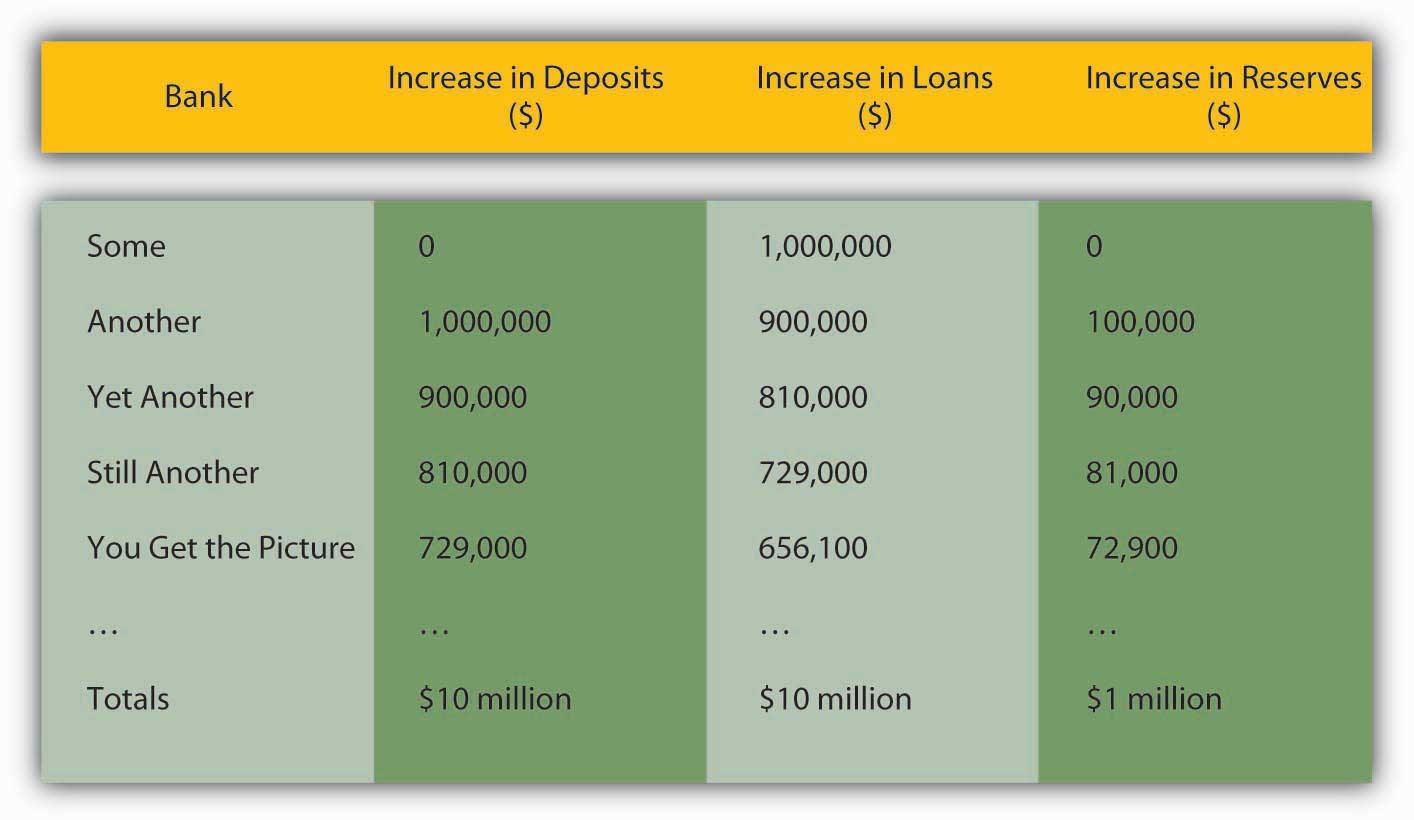 Notice that the increase in deposits is the same as the increase in loans from the previous bank. The increase in reserves is the increase in deposits times the required reserve ratio of .10, and the increase in loans is the increase in deposits times the remainder, .90. Rather than working through this rather clunky process every time, you can calculate the effects of increasing reserves with the so-called simple deposit multiplier formula:△D=(1/rr)×△Rwhere:∆D = change in deposits∆R = change in reservesRr = required reserve ratio1/.1 × 1 million = 10 million, just as in Figure 14.1 "Multiple deposit creation, with an increase in reserves of $1 million, if rr = .10"Practice calculating the simple deposit multiplier in Exercise 2.EXERCISEUse the simple deposit multiplier ∆D = (1/rr) × ∆R to calculate the change in deposits given the following conditions:Stop and Think BoxSuppose the Federal Reserve wants to increase the amount of checkable deposits by $1,000,000 by conducting open market operations. Using the simple model of multiple deposit creation, determine what value of securities the Fed should purchase, assuming a required reserve ratio of 5 percent. What two major assumptions does the simple model of multiple deposit creation make? Show the appropriate equation and work.The Fed should purchase $50,000 worth of securities. The simple model of multiple deposit creation is ∆D = (1/rr) ×∆R, which of course is the same as ∆R = ∆D/(1/rr). So for this problem 1,000,000/(1/.05) = $50,000 worth of securities should be purchased. This model assumes that money is not held as cash and that banks do not hold excess reserves.Pretty easy, eh? Too bad the simple deposit multiplier isn’t very accurate. It provides an upper bound to the deposit creation process. The model simply isn’t very realistic. Sometimes banks hold excess reserves, and people sometimes prefer to hold cash instead of deposits, thereby stopping the multiple deposit creation process cold. That is why, at the beginning of the chapter, we said that depositors, borrowers, and banks were also important players in the money supply determination process. In the next chapter, we’ll take their decisions into account.KEY TAKEAWAYSThe multiple deposit creation process works like this: say that the central bank buys $100 of securities from Bank 1, which lends the $100 in cash it receives to some borrower. Said borrower writes checks against the $100 in deposits created by the loan until all the money rests in Bank 2. Its deposits and reserves increased by $100, Bank 2 lends as much as it can, say (1 – rr = .9) or $90, to another borrower, who writes checks against it until it winds up in Bank 3, which also lends 90 percent of it. Bank 4 lends 90 percent of that, Bank 5 lends 90 percent of that, and so on, until a $100 initial increase in reserves has led to a $1,000 increase in deposits (and loans).The simple deposit multiplier is ∆D = (1/rr) × ∆R, where ∆D = change in deposits; ∆R = change in reserves; rr = required reserve ratio.The simple deposit multiplier assumes that banks hold no excess reserves and that the public holds no currency. We all know what happens when we assume or ass|u|me. These assumptions mean that the simple deposit multiplier overestimates the multiple deposit creation process, providing us with an upper-bound estimate.14.4 Suggested ReadingHummel, William. Money: What It Is, How It Works 2nd ed. Bloomington, IN: iUniverse, 2006.Mayes, David, and Jan Toporowski. Open Market Operations and Financial Markets. New York: Routledge, 2007.Chapter 15The Money Supply and the Money MultiplierCHAPTER OBJECTIVESBy the end of this chapter, students should be able to:Compare and contrast the simple money multiplier developed in and the m1and m2 multipliers developed in this chapter.Write the equation that helps us to understand how changes in the monetary base affect the money supply.Explain why the M2 multiplier is almost always larger than the m1multiplier.Explain why the required reserve ratio, the excess reserve ratio, and the currency ratio are in the denominator of the m1 and m2 money multipliers.Explain why the currency, time deposit, and money market mutual fund ratios are in the numerator of the M2 money multiplier.Describe how central banks influence the money supply.Describe how banks, borrowers, and depositors influence the money supply.15.1 A More Sophisticated Money Multiplier for M1LEARNING OBJECTIVESHow do the simple money multiplier and the more sophisticated one developed here contrast and compare?What equation helps us to understand how changes in the monetary base affect the money supply?In Chapter 14 "The Money Supply Process", you learned that an increase (decrease) in the monetary base (MB, which = C + R) leads to an even greater increase (decrease) in the money supply (MS, such as M1 or M2) due to the multiple deposit creation process. You also learned a simple but unrealistic upper-bound formula for estimating the change that assumed that banks hold no excess reserves and that the public holds no currency.Stop and Think BoxYou are a research associate for Moody’s subsidiary, High Frequency Economics, in West Chester, Pennsylvania. A client wants you to project changes in M1 given likely increases in the monetary base. Because of a glitch in the Federal Reserve’s computer systems, currency, deposit, and excess reserve figures will not be available for at least one week. A private firm, however, can provide you with good estimates of changes in banking system reserves, and of course the required reserve ratio is well known. What equation can you use to help your client? What are the equation’s assumptions and limitations?You cannot use the more complex M1 money multiplier this week because of the Fed’s computer glitch, so you should use the simple deposit multiplier from Chapter 14 "The Money Supply Process": ΔD = (1/rr) × ΔR. The equation provides an upper-bound estimate for changes in deposits. It assumes that the public will hold no more currency and that banks will hold no increased excess reserves.To get a more realistic estimate, we’ll have to do a little more work. We start with the observation that we can consider the money supply to be a function of the monetary base times some money multiplier (m):△MS=m×△MBThis is basically a less specific version of the formula you learned in Chapter 14 "The Money Supply Process", except that instead of calculating the change in deposits (ΔD) brought about by the change in reserves (ΔR), we will now calculate the change in the money supply (ΔMS) brought about by the change in the monetary base (ΔMB). Furthermore, instead of using the reciprocal of the required reserve ratio (1/rr) as the multiplier, we will use a more sophisticated one (m1, and later M2) that doesn’t assume away cash and excess reserves.We can add currency and excess reserves to the equation by algebraically describing their relationship to checkable deposits in the form of a ratio:C/D = currency ratioER/D = excess reserves ratioRecall that required reserves are equal to checkable deposits (D) times the required reserve ratio (rr). Total reserves equal required reserves plus excess reserves:R=rrD+ERSo we can render MB = C + R as MB = C + rrD + ER. Note that we have successfully removed C and ER from the multiple deposit expansion process by separating them from rrD. After further algebraic manipulations of the above equation and the reciprocal of the reserve ratio (1/rr) concept embedded in the simple deposit multiplier, we’re left with a more sophisticated, more realistic money multiplier:m1=1+(C/D)/[rr+(ER/D)+(C/D)]So ifRequired reserve ratio (rr) = .2Currency in circulation = $100 billionDeposits = $400 billionExcess reserves = $10 billionm1=1+(100/400)/(.2 + (10/400)+(100/400))m1=1.25/(.2+.025+.25)m1=1.25/.475=2.6316Practice calculating the money multiplier in Exercise 1.EXERCISESGiven the following, calculate the M1 money multiplier using the formula m1 = 1 + (C/D)/[rr + (ER/D) + (C/D)].Once you have m, plug it into the formula ΔMS = m × ΔMB. So if m1 = 2.6316 and the monetary base increases by $100,000, the money supply will increase by $263,160. If m1 = 4.5 and MB decreases by $1 million, the money supply will decrease by $4.5 million, and so forth. Practice this in Exercise 2.Calculate the change in the money supply given the following:Stop and Think BoxExplain Figure 15.1 "U.S. MB and M1, 1959–2007", Figure 15.2 "U.S. m", andFigure 15.3 "U.S. currency and checkable deposits, 1959–2007".Figure 15.1U.S. MB and M1, 1959–2007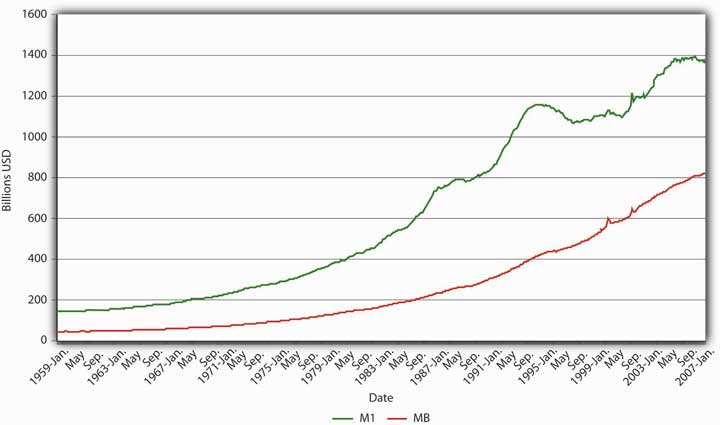 Figure 15.2U.S. m1, 1959–2007.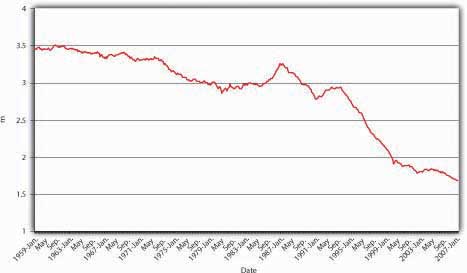 Figure 15.3U.S. currency and checkable deposits, 1959–2007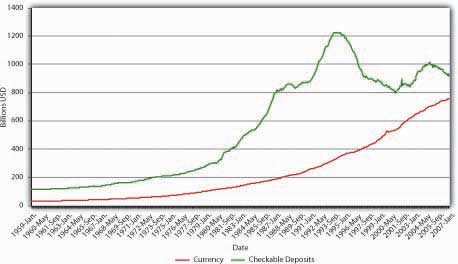 Figure 15.4U.S. currency ratio, 1959–2007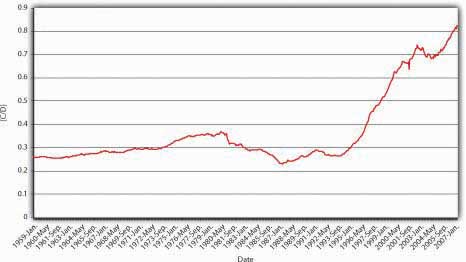 In Figure 15.1 "U.S. MB and M1, 1959–2007", M1 has increased because MB has increased, likely due to net open market purchases by the Fed. Apparently, m1 has changed rather markedly since the early 1990s. InFigure 15.2 "U.S. m", the M1 money multiplier m has indeed dropped considerably since about 1995. That could be caused by an increase in rr, C/D, or ER/D. Figure 15.3 "U.S. currency and checkable deposits, 1959–2007" shows that m decreased primarily because C/D increased. It also shows that the increase in C/D was due largely to the stagnation in D coupled with the continued growth of C. The stagnation in D is likely due to the advent of sweep accounts. Figure 15.4 "U.S. currency ratio, 1959–2007" isolates C/D for closer study.KEY TAKEAWAYSThe money multipliers are the same because they equate changes in the money supply to changes in the monetary base times some multiplier.The money multipliers differ because the simple multiplier is merely the reciprocal of the required reserve ratio, while the other multipliers account for cash and excess reserve leakages.Therefore, m1 and m2 are always smaller than 1/rr (except in the rare case where C and ER both = 0).ΔMS = m × ΔMB, where ΔMS = change in the money supply; m = the money multiplier; ΔMB = change in the monetary base. A positive sign means an increase in the MS; a negative sign means a decrease.15.2 The M2 Money Multiplier
LEARNING OBJECTIVESWhy is the M2 multiplier almost always larger than the M1 multiplier?Why are the required reserve ratio, the excess reserve ratio, and the currency ratio in the denominator of the m1 and m2 money multipliers?Why are the currency, time deposit, and money market mutual fund ratios in the numerator of the m2 money multiplier?Note that m1 is the M1 money multiplier. With a little bit more work, one can also calculate the M2 money multiplier (m2). Recall from Chapter 3 "Money"that M2 = C + D + T + MMF, where T = time and savings deposits and MMF = money market funds, money market deposit accounts, and overnight loans. We account for the extra types of deposits in the same way as we accounted for currency and excess reserves, by expressing them as ratios against checkable deposits:(T/D) = time deposit ratio(MMF/D) = money market ratiowhich leads to the following equation:m2=1+(C/D)+(T/D)+(MMF/D)/[rr+(ER/D)+(C/D)]Once you calculate M2, multiply it by the change in MB to calculate the change in the MS, specifically in M2, just as you did in Exercise 2. Notice that the denominator of the m2 equation is the same as the m1 equation but that we have added the time and money market ratios to the numerator. So M2 is always [1] > m1, ceteris paribus, which makes sense when you recall that M2 is composed of M1 plus other forms of money. To verify this, recall that we calculated m1 as 2.6316 whenRequired reserves (rr) = .2Currency in circulation = $100 millionDeposits = $400 millionExcess reserves = $10 millionWe’ll now add time deposits of $900 million and money market funds of $800 million and calculate M2:m2=1+(C/D)+(T/D)+(MMF/D)/[rr+(ER/D)+(C/D)]m2=1+(100/400)+(900/400)+(800/400)/[.2+(10/400)+(100/400)]m2=1+.25+2.25+2/(.2+.005+.25)m2=5.5/.455=12.0879This is quite a bit higher than m1 because time deposits and money market funds are not subject to reserve requirements, so they can expand more than checkable deposits because there is less drag on them during the multiple expansion process.Practice calculating the M2 money multiplier on your own in the exercise.EXERCISECalculate the M2 money multiplier using the following formula: M2 = 1 + (C/D) + (T/D) + (MMF/D)/[rr + (ER/D) + (C/D)].KEY TAKEAWAYSBecause M1 is part of M2, M2 is always > M1 (except in the rare case where time deposits and money market funds = 0, in which case M1 = M2).That fact is reflected in the inclusion of the time deposit and money market fund ratios in the numerator of the M2 multiplier equation.Moreover, no reserves are required for time and money market funds, so they will have more multiple expansion than checkable deposits will.The required reserve ratio, the excess reserve ratio, and the currency ratio appear in the denominator of the m1 and M2 money multipliers because all three slow the multiple deposit creation process. The higher the reserve ratios (required and excess), the smaller the sum available to make loans from a given deposit. The more cash, the smaller the deposit.The currency, time deposit, and money market mutual fund ratios are in the numerator of the M2 money multiplier because M2 is composed of currency, checkable deposits, time deposits, and money market mutual funds.[1] M2 would equal m1 iff T = 0 and MMF = 0, which is highly unlikely. Note: iff means if and only if.15.3 Summary and Explanation
LEARNING OBJECTIVEHow do central banks, banks, depositors, and borrowers influence the money supply?By way of summary, Figure 15.5 "Major influences on m" explains why each of the major variables influences m1 and m2 in the ways implied by the equations presented above.Figure 15.5 Major influences on m1 and m2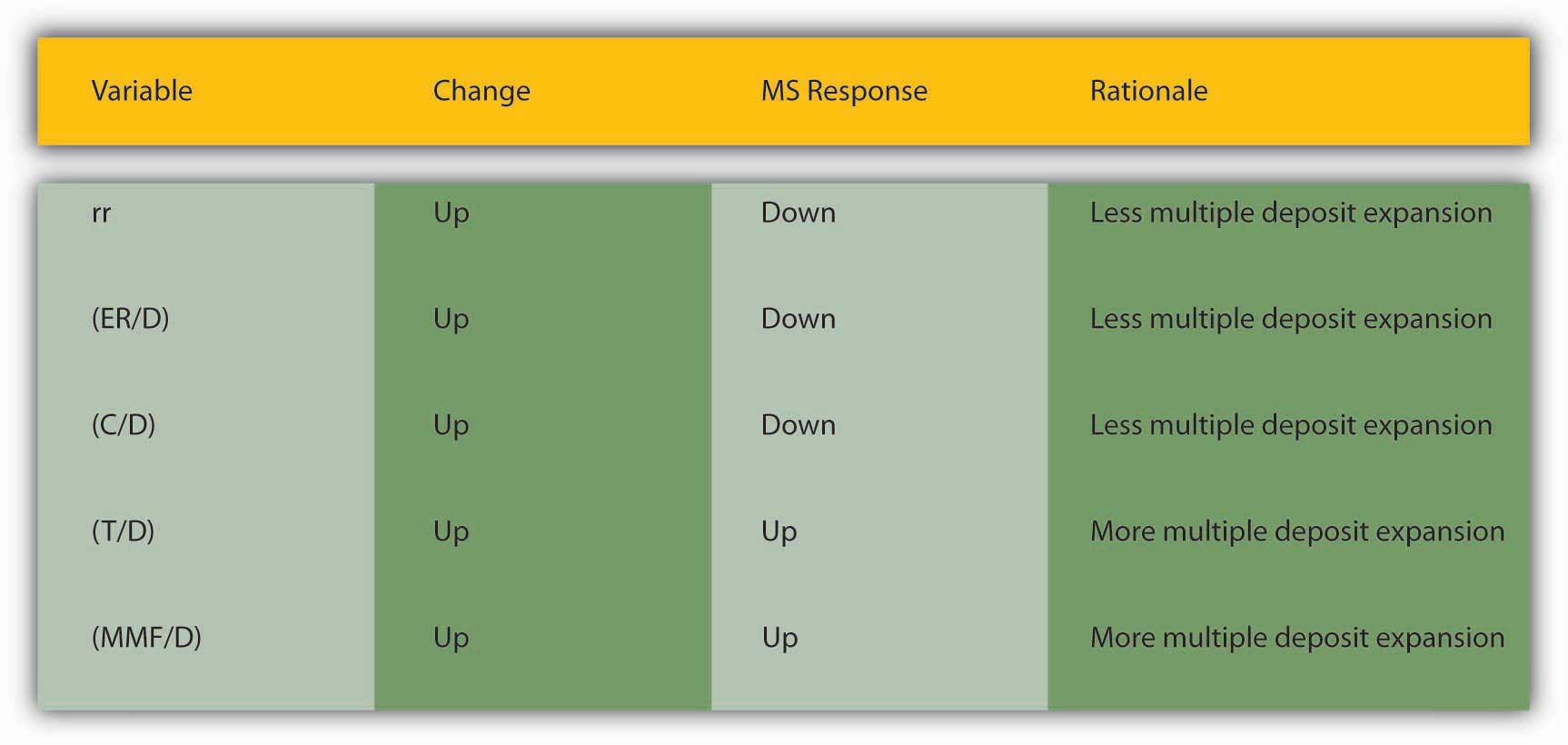 As we saw in Chapter 14 "The Money Supply Process", currency holdings, excess reserves, and required reserves slow down the multiple deposit creation process by removing funds from it. The bigger rr and ER/D are, the less each bank lends of the new deposits it receives. The bigger C/D is, the less money is deposited in the first place. For those reasons, we place those variables in the denominator. The larger the denominator, holding the numerator constant, the smaller m1 or M2 will be, of course. The appropriate money supply components compose the numerator-currency, and checkable deposits for m1, and currency, checkable deposits, time deposits, and money market mutual funds compose the numerator for M2.This leaves us to consider why C/D, rr, and ER/D change over time. Short term, the currency ratio varies directly with the interest rate and the stability of the banking system. As the interest rate increases, the opportunity cost of keeping cash increases, so people are less anxious to hold it. People are also less anxious to hold currency if the banking system is stable because their money is safer in a checking deposit. If interest rates are extremely low or people believe the banks might be shaky, they naturally want to hold more physical cash. Longer term, C/D may be influenced by technology and loophole mining, encouraging bankers and depositors to eschew traditional checkable deposits in favor of sweep accounts.The required reserve ratio is mandated by the central bank but, as noted inChapter 10 "Innovation and Structure in Banking and Finance", loophole mining and technology have rendered it less important in recent years because sweep accounts allow banks to minimize the de jure level of their checkable deposits.In many places, rr is no longer a binding constraint on banks so, as we’ll see, most central banks no longer consider changing it as an effective monetary policy tool. (This in no way affects the money multiplier, which would provide the same figure for m1 or M2 whether we calculate them as above or replace rr and ER/D with R/D, where R = total reserves.)Stop and Think BoxProve the assertion made above: “This in no way affects the money multiplier, which would provide the same figure for m1 or M2 whether we calculate them as above or replace rr and ER/D with R/D, where R = total reserves.” Suppose that C = 100, R = 200, and D = 500 and that R is composed of required reserves of 100 and excess reserves of 100. That means that rr must equal .2(100/500).Under the formula provided in the text,m1=1+(C/D)/[rr+(ER/D)+(C/D)]m1=1+.2/.2+.2+.2=1.2/.6=2.0Under the formula suggested above,m1=1+(C/D)/[(R/D)+(C/D)]m1=1.2/.4+2=2.0Excess reserves (or just reserves in a system without required reserves) are inversely related to the interest rate. In the early 1960s and early 2000s, when the interest rate was well less than 5 percent, ER/D was high, at .003 to .004. In the 1970s and 1980s, when interest rates were 10 percent and higher, ER/D dropped to .001 to .002. As we learned in Chapter 9 "Bank Management",expected deposit outflows directly affect excess reserve levels as banks stock up on reserves to meet the outflows. When uncertainty is high or a banking crisis is in progress or appears imminent, bankers will increase ER to protect their banks.In summary, the central bank influences the money supply by controlling the monetary base and, to a far lesser extent, the required reserve ratio. Depositors, banks, and borrowers influence the money supply by influencing m1 and M2, specifically by determining the money multiplier, with depositors largely in control of C/D; depositors and banks interacting via deposit outflow expectations to determine E/R; and borrowers, depositors, banks, and the central bank interacting to determine interest rates and hence to some extent both C/D and E/R.KEY TAKEAWAYSCentral banks control MB and rr, and affect interest rates, which in turn affect C/D and ER/D.Depositors determine C/D by deciding how much cash versus deposits to hold. They also influence interest rates.Banks influence interest rates and determine ER/D by deciding how many excess reserves to hold in the face of expected deposit outflows and interest rates.Borrowers influence the interest rate and hence to some extent C/D and ER/D.15.4 Suggested ReadingMacesich, George. The Money Supply Process: A Comparative Analysis. New York: Praeger, 1999.Chapter 16Monetary Policy ToolsCHAPTER OBJECTIVESBy the end of this chapter, students should be able to:List and assess the strengths and weaknesses of the three primary monetary policy tools that central banks have at their disposal.Describe the federal funds market and explain its importance.Explain how the Fed influences the equilibrium fed funds rate to move toward its target rate.Explain the purpose of the Fed’s discount window and other lending facilities.Compare and contrast the monetary policy tools of central banks worldwide to those of the Fed.16.1 The Federal Funds Market and Reserves
LEARNING OBJECTIVESWhat three monetary policy tools do central banks have at their disposal?What are the strengths and weaknesses of each? What is the federal funds market and why is it important?Central banks have three primary tools for influencing the money supply: the reserve requirement, discount loans, and open market operations. The first, as we saw in Chapter 14 "The Money Supply Process" and Chapter 15 "The Money Supply and the Money Multiplier", works through the money multiplier, constraining multiple deposit expansion the larger it becomes. Central banks today rarely use it because most banks work around reserve requirements. The second and third tools influence the monetary base (MB = C + R). Discount loans depend on banks (or nonbank borrowers, where applicable) first borrowing from, then repaying loans to, the central bank, which therefore does not have precise control over MB. Open market operations (OMO) are generally preferred as a policy tool because the central bank can easily expand or contract MB to a precise level. Using OMO, central banks can also reverse mistakes quickly.In the United States, under typical conditions, the Fed conducts monetary policy primarily through the federal funds (fed funds) market, an overnight market where banks that need reserves can borrow them from banks that hold reserves they don’t need. Banks can also borrow their reserves directly from the Fed, but, except during crises, most prefer not to because the Fed’s discount rate is generally higher than the federal funds rate. Also, borrowing too much, too often from the Fed can induce increased regulatory scrutiny. So usually banks get their overnight funds from the fed funds market, which, as Figure 16.1 "Equilibrium in the fed funds market" shows, pretty much works like any other market.Figure 16.1 Equilibrium in the fed funds market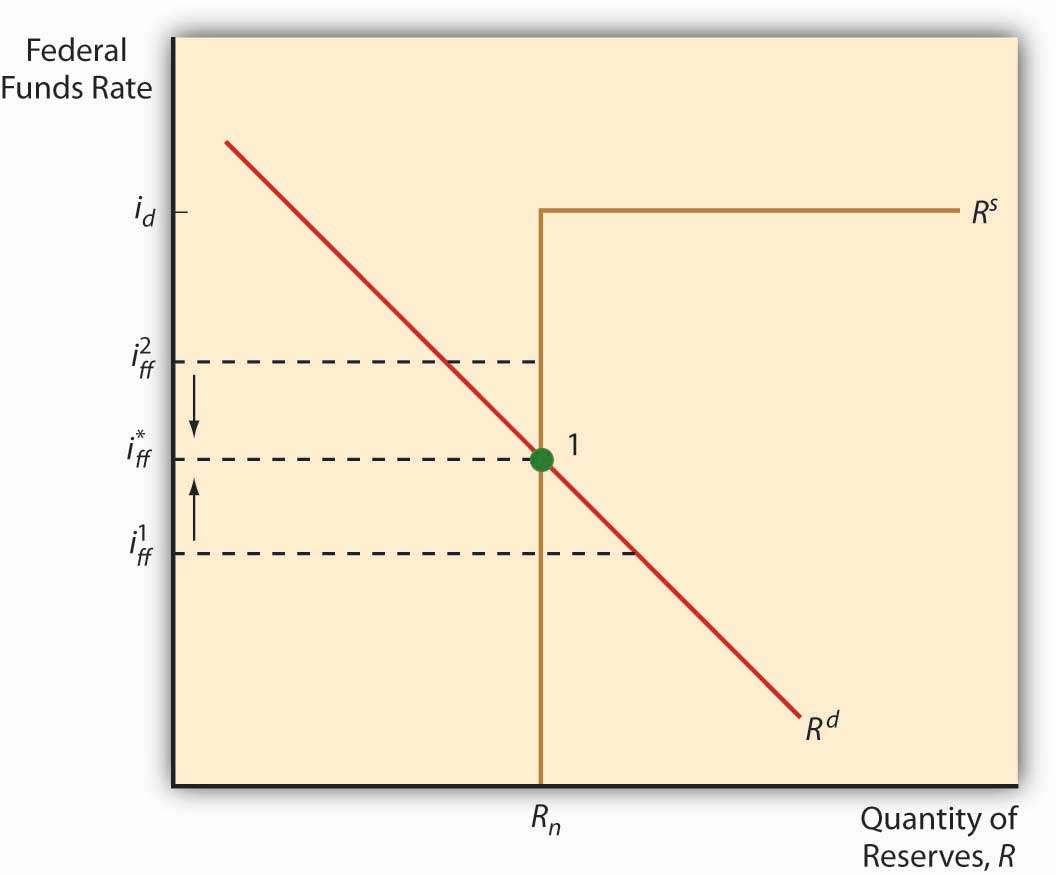 The downward slope of the demand curve for reserves is easily explained. Like anything else, as the price of reserves (in this case, the interest rate paid for them) increases, the quantity demanded decreases. As reserves get cheaper, banks will want more of them because the opportunity cost of that added protection, of that added liquidity, is lower. But what is the deal with that upside down L-looking reserve supply curve? Note that the curve takes a hard right (becomes infinitely elastic) at the discount rate. That’s because, if the federal funds rate ever exceeded the discount rate, banks’ thirst for Fed discount loans would be unquenchable because a clear arbitrage opportunity would exist: borrow at the discount rate and relend at the higher market rate. Below that point, the reserve supply curve is vertical (perfectly inelastic) at whatever quantity the Fed wants to supply via open market operations.The intersection of the supply and demand curves is the equilibrium or market rate, the actual federal funds rate, ff*. When the Fed makes open market purchases, the supply of reserves shifts right, lowering ff* (ceteris paribus). When it sells, it moves the reserve supply curve left, increasing ff*, all else constant. The discount rate sets an upper limit to ff* because no bank would borrow reserves at a higher rate in the federal funds market than it could borrow directly from the Fed.Figure 16.2 Fed funds targeting, 2000–2007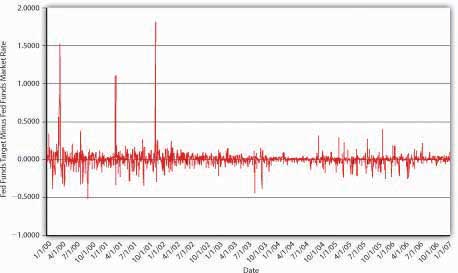 Figure 16.3 Fed funds targeting, 2008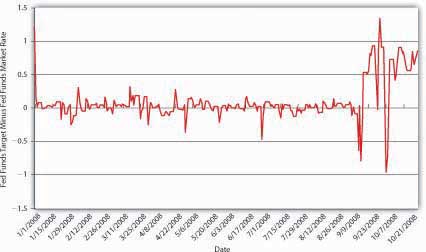 Theoretically, the Fed could also directly affect the demand for reserves by changing the reserve requirement. If it increased (decreased) rr, demand for reserves would shift up (down), increasing (decreasing) ff*. As noted above, however, banks these days can so easily sidestep required reserves that the Fed’s ability to influence the demand for reserves is extremely limited. Demand for reserves can also shift right or left due to bank liquidity management activities, increasing (decreasing) as expectations of net deposit outflows increase (decrease). The Fed tries to anticipate such shifts and generally has done a good job of it. Although there have been days when ff* differed from the target by several percentage points (several hundred basis points), between 1982 and 2007, the fed funds target was, on average, only .0340 of a percent lower than ff*. Between 2000 and the subprime mortgage uproar in the summer of 2007, the Fed did an even better job of moving ff* to its target, as Figure 16.2 "Fed funds targeting, 2000–2007" shows. During the crises of 2007 and 2008, however, the Fed often missed its target by a long way, as shown in Figure 16.3 "Fed funds targeting, 2008".Stop and Think BoxIn Chapter 13 "Central Bank Form and Function", you learned that America’s first central banks, the BUS and SBUS, controlled commercial bank reserve levels by varying the speed and intensity by which it redeemed convertible bank liabilities (notes and deposits) for reserves (gold and silver). Can you model that system?Kudos if you can! I’d plot quantity of reserves along the horizontal axis and interest rate along the vertical axis. The reserve supply curve was probably highly but not perfectly inelastic and the reserve demand curve sloped downward, of course. When the BUS or SBUS wanted to tighten monetary policy, it would return commercial bank monetary liabilities in a great rush, pushing the reserve demand curve to the right, thereby raising the interest rate. When it wanted to soften, it would dawdle before redeeming notes for gold and so forth, allowing the demand for reserves to move left, thereby decreasing the interest rate.KEY TAKEAWAYSCentral banks can influence the money multiplier (simple, m1, m2, etc.) via reserve requirements.That tool is somewhat limited these days given the introduction of sweep accounts and other reserve requirement loopholes.Central banks can also influence MB via loans to banks and open market operations.For day-to-day policy implementation, open market operations are preferable because they are more precise and immediate and almost completely under the control of the central bank, which means it can reverse mistakes quickly.Discount loans depend on banks borrowing and repaying loans, so the central bank has less control over MB if it relies on loans alone.Discount loans are therefore used now primarily to set a ceiling on the overnight interbank rate and to provide liquidity during crises.The federal funds market is the name of the overnight interbank lending market, basically the market where banks borrow and lend bank reserves, in the United States.It is important because the Fed uses open market operations (OMO) to move the equilibrium rate ff* toward the target established by the Federal Open Market Committee (FOMC).16.2 Open Market Operations and the Discount Window
LEARNING OBJECTIVESHow does the Fed influence the equilibrium fed funds rate to move toward its target rate?What purpose does the Fed’s discount window now serve?In practical terms, the Fed engages in two types of OMO, dynamic and defensive. As those names imply, it uses dynamic OMO to change the level of the MB, and defensive OMO to offset movements in other factors affecting MB, with an eye toward maintaining the federal funds target rate determined by the Federal Open Market Committee (FOMC) at its most recent meeting.As noted in Chapter 13 "Central Bank Form and Function", the responsibility for actual buying and selling government bonds devolves upon the Federal Reserve Bank of New York (FRBNY). Each trading day, FRBNY staff members look at the level of reserves, the fed funds target, the actual market fed funds rate, expectations regarding float, and Treasury activities. They also garner information about Treasury market conditions through conversations with so-called primary dealers, specialized firms and banks that make a market in Treasuries. With the input and consent of the Monetary Affairs Division of the Board of Governors, the FRBNY determines how much to buy or sell and places the appropriate order on the Trading Room Automated Processing System (TRAPS) computer system that links all the primary dealers. The FRBNY then selects the best offers up to the amount it wants to buy or sell. It enters into two types of trades, so-called outright ones, where the bonds permanently join or leave the Fed’s balance sheet, and temporary ones, called repos and reverse repos. In a repo (aka a repurchase agreement), the Fed purchases government bonds with the guarantee that the sellers will repurchase them from the Fed, generally one to fifteen days hence. In a reverse repo (aka a matched sale-purchase transaction), the Fed sells securities and the buyer agrees to sell them to the Fed again in the near future. The availability of such self-reversing contracts and the liquidity of the government bond market render open market operations a precise tool for implementing the Fed’s monetary policy.The so-called discount window, where banks come to borrow reserves from the Federal district banks, is today primarily a backup facility used during crises, when the federal funds market might not function effectively. As noted above, the discount rate puts an effective cap on ff* by providing banks with an alternative source of reserves (see Figure 16.4 "The discount window sets an upper bound on overnight interest rates"). Note that no matter how far the reserve demand curve shifts to the right, once it reaches the discount rate, it merely slides along it.Figure 16.4 The discount window sets an upper bound on overnight interest rates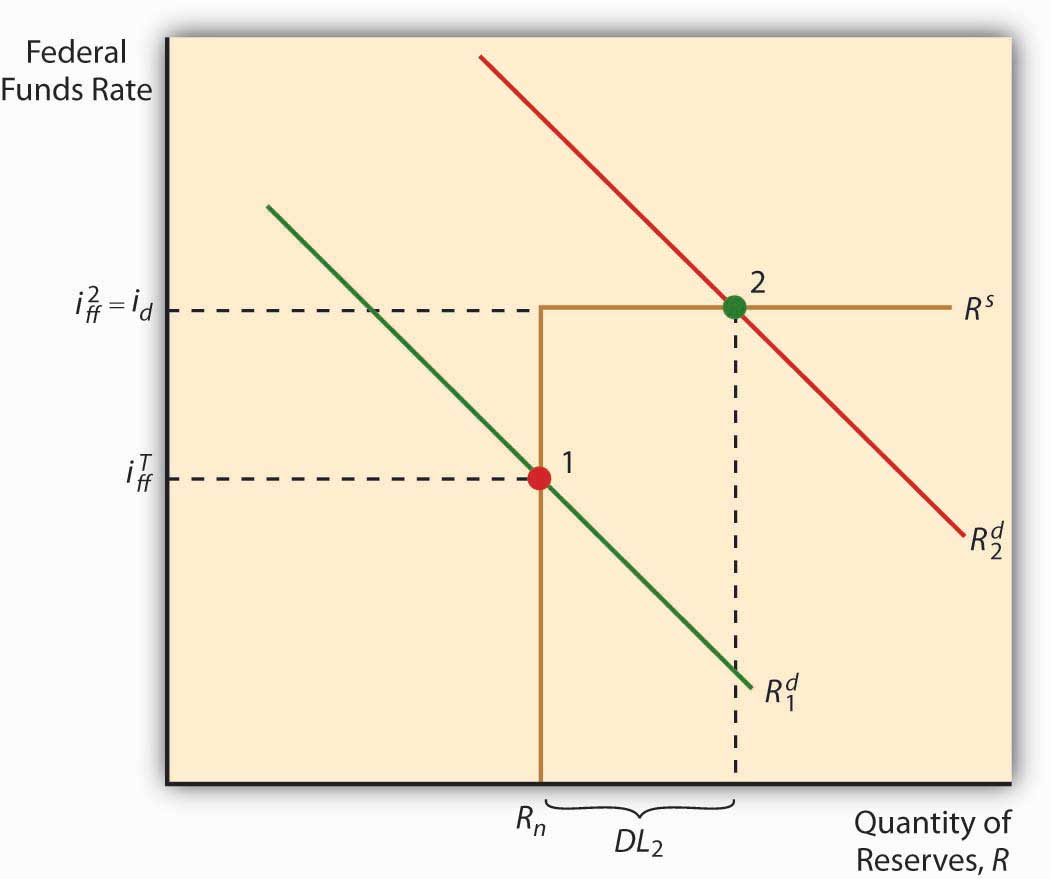 As lender of last resort, the Fed has a responsibility to ensure that borrowers can obtain as much as they want to borrow provided they can post what in normal times would be considered good collateral security. To ensure that banks do not rely too heavily on the discount window, the discount rate is usually set a full percentage point above ff*, a “penalty” of 100 basis points. (This policy is usually known as Bagehot’s Law, but the insight actually originated with Alexander Hamilton, America’s first Treasury secretary, so we call it Hamilton’s Law.) On several occasions (including the 1984 failure of Continental Illinois, a large commercial bank; the stock market crash of 1987; and the subprime mortgage debacle of 2007), the discount window added the liquidity (reserves) and confidence necessary to stave off more serious disruptions to the economy, like those described in Chapter 12 "The Financial Crisis of 2007–2008" and Chapter 23 "Aggregate Supply and Demand, the Growth Diamond, and Financial Shocks".During the financial crisis of 2008, during which many credit markets stopped functioning properly, the Federal Reserve invoked its emergency powers to create additional lending powers and programs, including the following: [1]Term Auction Facility (TAF), a “credit facility” that allows depository institutions to bid for short term funds at a rate established by auction.Primary Dealer Credit Facility (PDCF), which provides overnight loans to primary dealers at the discount rate.Term Securities Lending Facility (TSLF), which also helps primary dealers by exchanging Treasuries for riskier collateral for twenty-eight-day periods.Asset-Backed Commercial Paper Money Market Mutual Liquidity Facility, which helps money market mutual funds to meet redemptions without having to sell their assets into distressed markets.Commercial Paper Funding Facility (CPFF), which allows the FRBNY, through a special-purpose vehicle (SPV), to purchase commercial paper (short-term bonds) issued by nonfinancial corporations.Money Market Investor Funding Facility (MMIFF), which is another lending program designed to help the money markets (markets for short-term bonds) return to normal.Presumably, most or all of these programs will phase out as credit conditions return to normal. The Bank of England and other central banks have implemented similar programs. [2]Stop and Think BoxWhat in Sam Hill happened in Figure 16.5 "Total bank borrowings from the Federal Reserve System, 2001"? (Hint: The dates are important.)Figure 16.5Total bank borrowings from the Federal Reserve System, 2001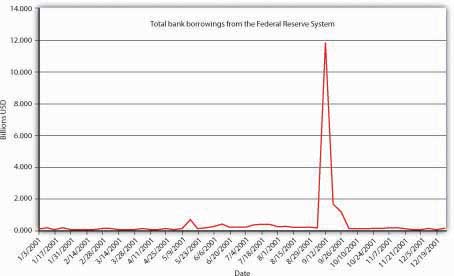 Terrorists attacked New York City and Washington, DC, with hijacked airplanes, shutting down the nation and parts of the financial system for the better part of a week. Some primary dealers were destroyed in the attacks, which also brought on widespread fears of bankruptcies and bank runs. Banks beefed up reserves by selling bonds to the Fed and by borrowing from its discount window. (Excess reserves jumped from a long-term average of around $1 billion to $19 billion.) This is an excellent example of the discount window providing lender-of-last-resort services to the economy.The discount window is also used to provide moderately shaky banks a longer-term source of credit at an even higher penalty rate .5 percentage (50 basis) points above the regular discount rate. Finally, the Fed will also lend to a small number of banks in vacation and agricultural areas that experience large deposit fluctuations over the course of a year. Increasingly, however, such banks are becoming part of larger banks with more stable deposit profiles, or they handle their liquidity management using the market for negotiable certificates of deposit NCDs or other market borrowings.KEY TAKEAWAYSThe Fed can move the equilibrium fed funds rate toward its target by changing the demand for reserves by changing the required reserve ratio. However, it rarely does so anymore.It can also shift the supply curve to the right (add reserves to the system) by buying assets (almost always Treasury bonds) or shift it to the left (remove reserves from the system) by selling assets.The discount window caps ff* because if ff* were to rise above the Fed’s discount rate, banks would borrow reserves from the Fed (technically its district banks) instead of borrowing them from other banks in the fed funds market.Because the Fed typically sets the discount rate a full percentage point (100 basis) points above its feds fund target, ff* rises above the discount rate only in a crisis, as in the aftermath of the 1987 stock market crash and the 2007 subprime mortgage debacle.[1] http://www.federalreserve.gov/monetarypolicy/[2] “Credit Markets: A Lifeline for Banks. The Bank of England’s Bold Initiative Should Calm Frayed Financial Nerves,” The Economist, April 26, 2008, 74–75.16.3 The Monetary Policy Tools of Other Central Banks
LEARNING OBJECTIVEIn what ways are the monetary policy tools of central banks worldwide similar to those of the Fed? In what ways do they differ?The European Central Bank (ECB) also uses open market operations to move the market for overnight interbank lending toward its target. It too uses repos and reverse repos for reversible, defensive OMO and outright purchases for permanent additions to MB. Unlike the Fed, however, the ECB spreads the love around, conducting OMO in multiple cities throughout the European Union. The ECB’s national central banks (NCBs,) like the Fed’s district banks, also lend to banks at a so-called marginal lending rate, which is generally set 100 basis points above the overnight cash rate. The ECB pays interest on reserves, a practice the Fed took up only recently.Canada, New Zealand, and Australia do likewise and have eliminated reserve requirements, relying instead on what is called the channel, or corridor, system. As Figure 16.6 "Paying interest on reserves puts a floor under the overnight interest rate" depicts, the supply curve in the corridor system looks like a backward Z. The vertical part of the supply curve represents the area in which the central bank engages in OMO to influence the market rate, i*, to meet its target rate, it. The top horizontal part of the supply curve, il for the Lombard rate, is the functional equivalent of the discount rate in the American system. The ECB and other central banks using this system, like the Fed, will lend at this rate whatever amount banks with good collateral desire to borrow. Under normal circumstances, that quantity is nil because it (and i*) will be 25, 50, or more basis points lower, depending on the country. The innovation is the lower horizontal part of the supply curve, ir, or the rate at which the central bank pays banks to hold reserves. That sets a floor on i* because no bank would lend in the overnight market if it could earn a higher return by depositing its excess funds with the central bank. Using the corridor system, a central bank can keep the overnight rate within the bands set by il and ir and use OMO to keep i* near it.Figure 16.6 Paying interest on reserves puts a floor under the overnight interest rate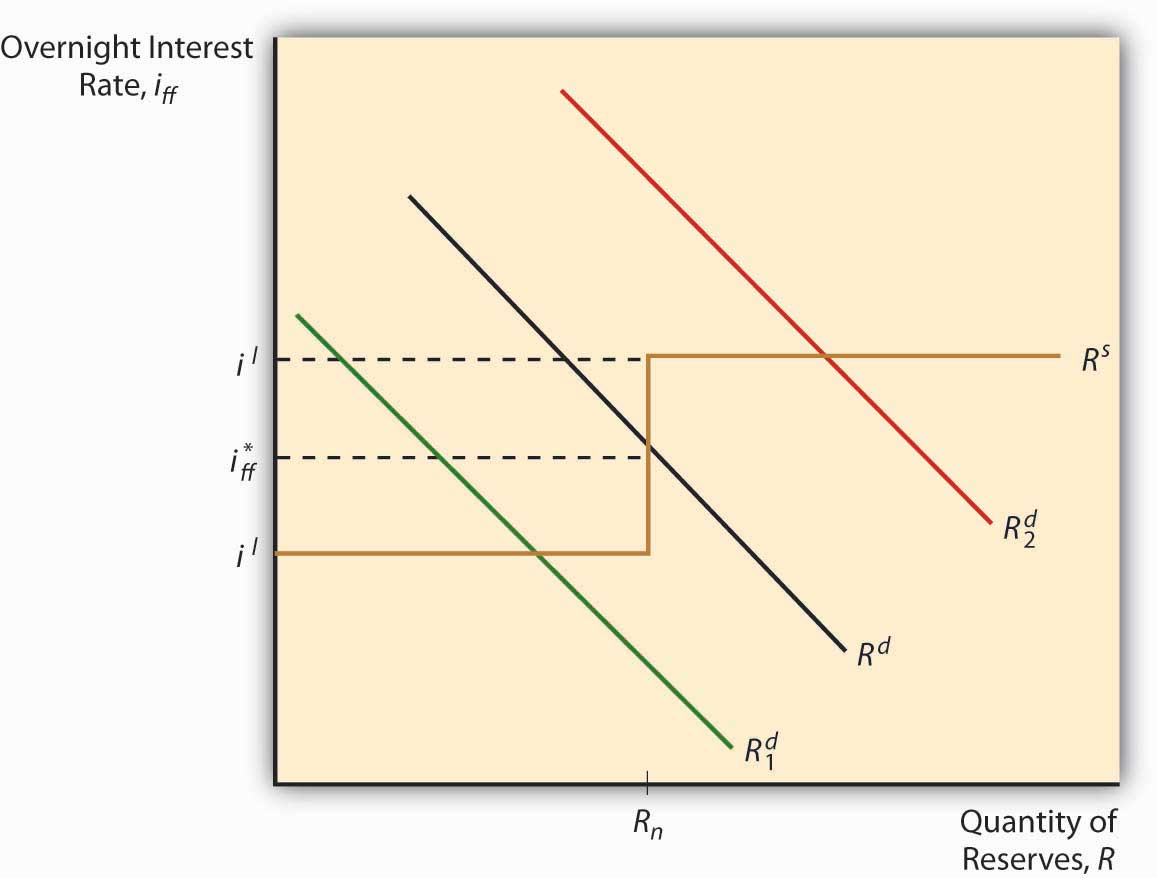 In response to the financial crisis of 2008, the Fed began to pay interest rates on reserves and will likely continue to do so because it appears to have become central bank best practice.KEY TAKEAWAYSMost central banks now use OMO instead of discount loans or reserve requirement adjustments for conducting day-to-day monetary policy.Some central banks, including those of the euro zone and the British Commonwealth (Canada, Australia, and New Zealand) have developed an ingenious new method called the channel or corridor system.Under that system, the central bank conducts OMO to get the overnight interbank lending rate near the central bank’s target, as the Fed does in the United States.That market rate is capped at both ends, however: on the upper end by the discount (aka Lombard) rate, and at the lower end by the reserve rate, the interest rate the central bank pays to banks for holding reserves.The market overnight rate can never dip below that rate because banks would simply invest their extra funds in the central bank rather than lend them to other banks at a lower rate.During the financial crisis of 2008, the Fed adopted the corridor system by paying interest on reserves.16.4 Suggested ReadingHetzel, Robert L. The Monetary Policy of the Federal Reserve: A History. New York: Cambridge University Press, 2008.Mishkin, Frederic S. Monetary Policy Strategy. Cambridge, MA: MIT Press, 2007.Chapter 17Monetary Policy Targets and GoalsCHAPTER OBJECTIVESBy the end of this chapter, students should be able to:Explain why the Fed was generally so ineffective before the late 1980s.Explain why macroeconomic volatility declined from the late 1980s until 2008.List the trade-offs that central banks face and describe how they confront them.Define monetary targeting and explain why it succeeded in some countries and failed in others.Define inflation targeting and explain its importance.Provide and use the Taylor Rule and explain its importance.17.1 A Short History of Fed Blunders
LEARNING OBJECTIVESWhy was the Fed generally so ineffective before the late 1980s?Why has macroeconomic volatility declined since the late 1980s?The long and salutary reign of Greenspan the Great (1987–2006) [1] and the auspicious beginning of the rule of Bernanke the Bald (2006–present) [2]temporarily provided the Fed with something it has rarely enjoyed in its nearly century-long existence, the halo of success and widespread approbation. While it would be an exaggeration to call Federal Reserve Board members the Keystone Kops of monetary policy, the Fed’s history, a taste of which we’ve already indulged ourselves with in Chapter 11 "The Economics of Financial Regulation", is more sour than sweet. Central banks are, after all, the last bastions of central planning in otherwise free market economies. And central planning, as the Communists and the Austrian economists who critiqued them discovered, is darn difficult. [3]This is not a history textbook, but the past can often shed light on the present. History warns us to beware of claims of infallibility. In this case, however, it also provides us with a clear reason to be optimistic. Between 1985 or so and 2007, the U.S. macroeconomy, particularly output, was much less volatile than previously. That was a happy development for the Fed because, as noted in Chapter 13 "Central Bank Form and Function", central banks are generally charged with stabilizing the macroeconomy, among other things. The Fed in particular owes its genesis to the desire of Americans to be shielded from financial panics and economic crises.The Fed itself took credit for almost 60 percent of the reduction in volatility. (Is anyone surprised by this? Don’t we all embrace responsibility for good outcomes, but eschew it when things turn ugly?) Skeptics point to other causes for the Great Calm, including dumb luck; less volatile oil prices (the 1970s were a difficult time in this regard); [4] less volatile total factor productivity growth;[5] and improvements in management, especially just-in-time inventory techniques, which has helped to reduce the inventory gluts of yore. [6] Those factors all played roles, but it also appears that the Fed’s monetary policies actually improved. Before Paul Volcker (1979–1987), the Fed engaged in pro-cyclical monetary policies. Since then, it has tried to engage in anti-cyclical policies. And that, as poet Robert Frost wrote in “The Road Not Taken,” has made all the difference. [7]For reasons that are still not clearly understood, economies have a tendency to cycle through periods of boom and bust, of expansion and contraction. The Fed used to exacerbate this cycle by making the highs of the business cycle higher and the lows lower than they would otherwise have been. Yes, that ran directly counter to one of its major missions. Debates rage whether it was simply ineffective or if it purposely made mistakes. It was probably a mixture of both that changed over time. In any event, we needn’t “go there” because a simple narrative will suffice.The Fed was conceived in peace but born in war. As William Silber [8] points out in his book When Washington Shut Down Wall Street, the Federal Reserve was rushed into operation to help the U.S. financial system, which had been terribly shocked, economically as well as politically, by the outbreak of the Great War (1914–1918) in Europe. [9] At first, the Fed influenced the monetary base (MB) through its rediscounts—it literally discounted again business commercial paper already discounted by commercial banks. A wholesaler would take a bill owed by one of its customers, say, a department store like Wanamaker’s, to its bank. The bank might give $9,950 for a $10,000 bill due in sixty days. If, say, thirty days later the bank needed to boost its reserves, it would take the bill to the Fed, which would rediscount it by giving the bank, say, $9,975 in cash for it. The Fed would then collect the $10,000 when it fell due. In the context of World War I, this policy was inflationary, leading to double-digit price increases in 1919 and 1920. The Fed responded by raising the discount rate from 4.75 to 7 percent, setting off a sharp recession.The postwar recession hurt the Fed’s revenues because the volume of rediscounts shrank precipitously. It responded by investing in securities and, in so doing, accidentally stumbled upon open market operations. The Fed fed the speculative asset bubble of the late 1920s, then sat on its hands while the economy crashed and burned in the early 1930s. Here’s another tidbit: it also exacerbated the so-called Roosevelt Recession of 1937–1938 by playing with fire, by raising the reserve requirement, a new policy placed in its hands by FDR and his New Dealers in the Banking Act of 1935.During World War II, the Fed became the Treasury’s lapdog. Okay, that is an exaggeration, but not much of one. The Treasury said thou shalt purchase our bonds to keep the prices up (and yields down) and the Fed did, basically monetizing the national debt. In short, the Fed wasn’t very independent in this period. Increases in demand, coupled with quantity rationing, kept the lid on inflation during the titanic conflict against Fascism, but after the war the floodgates of inflation opened. Over the course of just three years, 1946, 1947, and 1948, the price level jumped some 30 percent. There was no net change in prices in 1949 and 1950, but the start of the Korean War sent prices up another almost 8 percent in 1951, and the Fed finally got some backbone and stopped pegging interest rates. As our analysis of central bank independence in Chapter 13 "Central Bank Form and Function" suggests, inflation dropped big time, to 2.19 percent in 1952, and to less than 1 percent in 1953 and 1954. In 1955, prices actually dropped slightly, on average.This is not to say, however, that the Fed was a fully competent central bank because it continued to exacerbate the business cycle instead of ameliorating it.Basically, wealth would increase (decrease), driving interest rates (as we learned in Chapter 5 "The Economics of Interest-Rate Fluctuations") up (down), inducing the Fed to buy (sell) bonds, thereby increasing (decreasing) MB and thus the money supply (MS). So when the economy was naturally expanding, the Fed stoked its fires and when it was contracting, the Fed put its foot on its head. Worse, if interest rates rose (bond prices declined) due to an increase in inflation (think Fisher Equation), the Fed would also buy bonds to support their prices, thereby increasing the MS and causing yet further inflation. This, as much as oil price hikes, caused the Great Inflation of the 1970s. Throughout the crises of the 1970s and 1980s, the Fed toyed around with various targets (M1, M2, fed funds rate), but none of it mattered much because its pro-cyclical bias remained.Stop and Think BoxAnother blunder made by the Fed was Reg Q, which capped the interest rates that banks could pay on deposits. When the Great Inflation began in the late 1960s, nominal interest rates rose (think Fisher Equation) above those set by the Fed. What horror directly resulted? What Fed goal was thereby impeded?Shortages known as credit crunches resulted. Whenever p* > preg, shortages result because the quantity demanded exceeds the quantity supplied by the market. Banks couldn’t make loans because they couldn’t attract the deposits they needed to fund them. That created much the same effect as high interest rates—entrepreneurs couldn’t obtain financing for good business ideas, so they wallowed, decreasing economic activity. In response, banks engaged in the loophole mining discussed in Chapter 8 "Financial Structure, Transaction Costs, and Asymmetric Information".By the late 1980s, the Fed, under Alan Greenspan, finally began to engage in anti-cyclical policies, to “lean into the wind” by raising the federal funds rate before inflation became a problem and by lowering the federal funds rate at the first sign of recession. Since the implementation of this crucial insight, the natural swings of the macroeconomy have been much more docile than hitherto, until the crisis of 2007–2008, that is. The United States experienced two recessions (July 1990–March 1991 and March 2001–November 2001) [10]but they were so-called soft landings, that is, short and shallow. Expansions have been longer than usual and not so intense. Again, some of this might be due to dumb luck (no major wars, low real oil prices [until summer 2008 that is]) and better technology, but there is little doubt the Fed played an important role in the stabilization.Of course, past performance is no guarantee of future performance. (Just look at the New York Knicks.) As the crisis of 2007–2008 approached, the Fed resembled a fawn trapped in the headlights of an oncoming eighteen-wheeler, too afraid to continue on its path of raising interest rates and equally frightened of reversing course. The result was an economy that looked like road kill. Being a central banker is a bit like being Goldilocks. It’s important to get monetary policy just right, lest we wake up staring down the gullets of three hungry bears. (I don’t mean Stephen Colbert’s bears [11] here, but rather bear markets.)KEY TAKEAWAYSThe Fed was generally ineffective before the late 1980s because it engaged in pro-cyclical monetary policies, expanding the MS and lowering interest rates during expansions and constricting the MS and raising interest rates during recessions, the exact opposite of what it should have done.The Fed was also ineffective because it did not know about open market operations (OMO) at first, because it did not realize the damage its toying with rr could cause after New Dealers gave it control of reserve requirements, and because it gave up its independence to the Treasury during World War II.Also, in the 1970s, it targeted monetary aggregates, although its main policy tool was an interest rate.The Fed’s switch from pro-cyclical to anti-cyclical monetary policy, where it leans into the wind rather than running with it, played an important role in decreased macroeconomic volatility, although it perhaps cannot take all of the credit because changes in technology, particularly inventory control, and other lucky events conspired to help improve macro stability over the same period.Future events will reveal if central banking has truly and permanently improved.[1] http://wohlstetter.typepad.com/letterfromthecapitol/2006/02/greenspan_the_g.html[2] http://www.princeton.edu/pr/pictures/a-f/bernanke/bernanke-03-high.jpg[3] http://www.mises.org/etexts/austrian.asp[4] http://www.imf.org/external/pubs/ft/fandd/2001/12/davis.htm[5] http://en.wikipedia.org/wiki/Total_factor_productivity[6] http://en.wikipedia.org/wiki/Just-in-time_(business)[7] http://www.bartleby.com/119/1.html[8] In the interest of full disclosure, Silber is a colleague, but also the co-author of a competing, and storied, money and banking textbooks.[9] http://www.pbs.org/greatwar/[10] http://www.nber.org/cycles.html[11] http://www.youtube.com/watch?v=KsTVK9Cv9U817.2 Central Bank Goal Trade-offs
LEARNING OBJECTIVEWhat trade-offs do central banks face and how do they confront them?Central banks worldwide often find themselves between a rock and a hard place. The rock is price stability (inflation control) and the hard place is economic growth and employment. Although in the long run the two goals are perfectly compatible, in the short run, they sometimes are not. In those instances, the central bank has a difficult decision to make. Should it raise interest rates or slow or even stop MS growth to stave off inflation, or should it decrease interest rates or speed up MS growth to induce companies and consumers to borrow, thereby stoking employment and growth? In some places, like the European Union, the central bank is instructed by its charter to stop inflation. “The primary objective of the European System of Central Banks,” the Maastricht Treaty clearly states, “shall be to maintain price stability. Without prejudice to the objective of price stability, the ESCB shall support the general economic policies in the Community” including high employment and economic growth. The Fed’s charter, by contrast, gives the Fed a dual mandate to ensure price stability and maximum employment. Little wonder that the Fed has not held the line on inflation as well as the European Central Bank (ECB), but unemployment rates in the United States are generally well below those of most European nations. (There are additional reasons for that difference that are not germane to the discussion here.)Stop and Think BoxWhen central banks act as a lender of last resort (LLR) to restore stability to the financial system, they create a time inconsistency problem. Can you identify what it is? (Hint: It involves moral hazard.)It is believed that if a central bank or other lender of last resort, like the International Monetary Fund, steps in too often, it creates a moral hazard problem because businesses, including banks, take on extra risks safe in the knowledge that if the system gets in trouble, prompt and effective aid will be forthcoming. This is time inconsistent because, by stopping one panic or crisis, the central bank plants the seeds for the next.Do note that almost nobody wants 100 percent employment, when everyone who wants a job has one. A little unemployment, called frictional unemployment, is a good thing because it allows the labor market to function more smoothly. So-called structural unemployment, when workers’ skills do not match job requirements, is not such a good thing, but is probably inevitable in a dynamic economy saddled with a weak educational system. (As structural unemployment increased in the United States, education improved somewhat, but not enough to ensure that all new jobs the economy created could be filled with domestic laborers.) So the Fed shoots for what is called the natural rate of unemployment. Nobody is quite sure what that rate is, but it is thought to be around 5 percent, give or take.KEY TAKEAWAYSThe main trade-off that central banks face is a short-term one between inflation, which calls for tighter policy (higher interest rates, slower money growth), and employment and output, which call for looser policy (lower interest rates, faster money growth).Some central banks confront trade-offs by explicitly stating that one goal, usually price stability (controlling inflation), is of paramount concern.Others, including the Fed, confront the trade-off on an ad hoc, case-by-case basis.17.3 Central Bank Targets
LEARNING OBJECTIVESWhat is monetary targeting and why did it succeed in some countries and fail in others?What is inflation targeting and why is it important?Once a central bank has decided whether it wants to hold the line (no change [Δ]), tighten (increase i, decrease or slow the growth of MS), or ease (lower i, increase MS), it has to figure out how best to do so. Quite a gulf exists between the central bank’s goals (low inflation, high employment) and its tools or instruments (OMO, discount loans, changing rr). So it sometimes creates a target between the two, some intermediate goal that it shoots for with its tools, with the expectation that hitting the target’s bull’s-eye would lead to goal satisfaction:TOOLS→TARGET→GOALIn the past, many central banks targeted monetary aggregates like M1 or M2. Some, like Germany’s Bundesbank and Switzerland’s central bank, did so successfully. Others, like the Fed, the Bank of Japan, and the Bank of England, failed miserably. Their failure is partly explained by what economists call the time inconsistency problem, the inability over time to follow a good planconsistently. (Weight-loss diets suffer from the time inconsistency problem, too, and every form of procrastination is essentially time inconsistent.) Basically, like a wayward dieter or a lazy student (rare animals to be sure), they overshot their targets time and time again, preferring pleasure now at the cost of pain later.Another major problem was that monetary targets did not always equate to the central banks’ goals in any clear way. Long lags between policy implementation and real-world effects made it difficult to know to what degree a policy was working—or not. Worse, the importance of specific aggregates as a determinant of interest rates and the price level waxed and waned over time in ways that proved difficult to predict. Finally, many central banks experienced a disjoint between their tools or operating instruments, which were often interest rates like the federal funds, and their monetary targets. It turns out that one can’t control both an interest rate and a monetary aggregate at the same time. To see why, study Figure 17.1. Note that if the central bank leaves the supply of money fixed, changes in the demand for money will make the interest rate jiggle up and down. It can only keep i fixed by changing the money supply. Because open market operations are the easiest way to conduct monetary policy, most central banks, as we’ve seen, eventually changed reserves to maintain an interest rate target. With the monetary supply moving round and round, up and down, it became difficult to hit monetary targets.Figure 17.1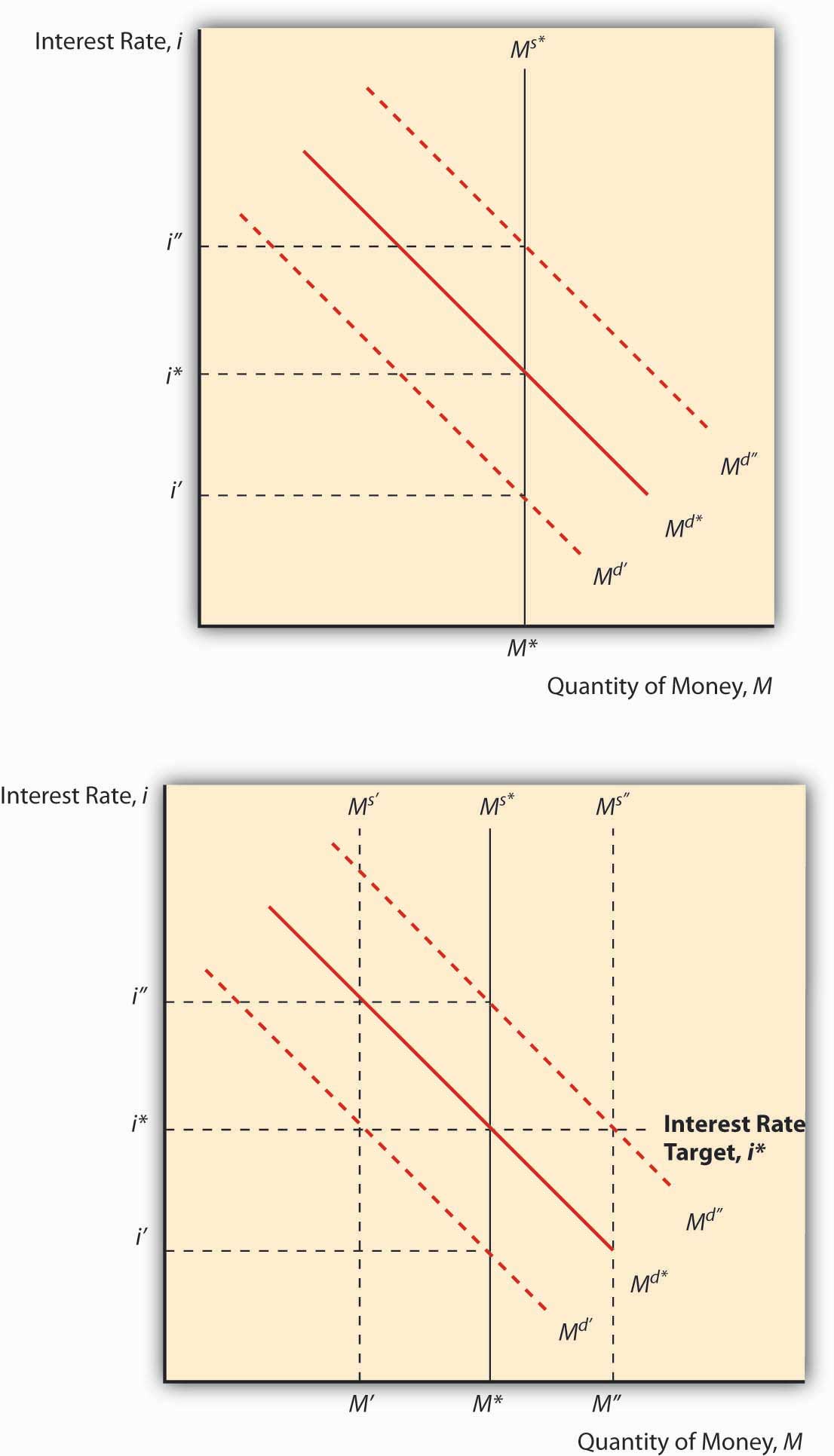 Central banks can control ior MS, but not both.In response to all this, several leading central banks, beginning with New Zealand in 1990, have adopted explicit inflation targets. The result everywhere has been more or less the same: lower employment and output in the short run as inflation expectations are wrung out of the economy, followed by an extended period of prosperity and high employment. As long as it remains somewhat flexible, inflation targeting frees central bankers to do whatever it takes to keep prices in check, to use all available information and not just monetary statistics. Inflation targeting makes them more accountable because the public can easily monitor their success or failure. (New Zealand took this concept a step further, enacting legislation that tied the central banker’s job to keeping inflation within the target range.)Stop and Think BoxWhat do you think of New Zealand’s law that allows the legislature to oust a central banker who allows too much inflation?Well, it makes the central bank less independent. Of course, independence is valuable to the public only as a means of keeping inflation in check. The policy is only as good as the legislature. If it uses the punishment only to oust incompetent or corrupt central bankers, it should be salutary. If it ousts good central bankers caught in a tough situation (for example, an oil supply shock or war), the law may serve only to keep good people from taking the job. If the central banker’s salary is very high, the law might also induce him or her to try to distort the official inflation figures on which his or her job depends.The Fed has not yet adopted explicit inflation targeting, though a debate currently rages about whether it should. And under Ben Bernanke, it moved to what some have called inflation targeting-lite, with a new policy of communicating with the public more frequently about its forecasts, which now run to three years instead of the traditional two. [1] As noted above, the Fed is not very transparent, and that has the effect of roiling the financial markets when expectations about its monetary policy turn out to be incorrect. It also induces people to waste a lot of time engaging in “Fed watching,” looking for clues about monetary policy. Reporters actually used to comment on the thickness of Greenspan’s briefcase when he went into Federal Open Market Committee (FOMC) meetings. No joke! [2]Why doesn’t the Fed, which is charged with maintaining financial market and price stability, adopt explicit targets? It may be that it does not want to be held accountable for its performance. It probably wants to protect its independence, but for its private interest (power) rather than for the public interest (low inflation). It may also be that the Fed has found the holy grail of monetary policy, a flexible rule that helps it to determine the appropriate federal funds target.KEY TAKEAWAYSMonetary targeting entails setting and attempting to meet growth rates of monetary aggregates such as M1 or M2.It succeeded in countries like Germany and Switzerland, where the central bank was committed to keeping inflation in check.In other countries, like the United States and the United Kingdom, where price stability was not the paramount goal of the central bank, the time inconsistency problem eroded the effectiveness of the targets.In short, like a dieter who can’t resist that extra helping at dinner and two desserts, the central banks could not stick to a good long-term plan day to day.Also, the connection between increases in particular aggregates and the price level broke down, but it took a long time for central bankers to realize it because the lag between policy implementation and real-world outcome was often many months and sometimes years.Inflation targeting entails keeping increases in the price level within a predetermined range, e.g., 1 and 2 percent per year.Countries whose central banks embraced inflation targeting often suffered a recession and high unemployment at first, but in the long run were able to achieve both price level stability and economic expansion and high employment.Inflation targeting makes use of all available information, not just monetary aggregates, and increases the accountability of central banks and bankers. That reduces their independence but not at the expense of higher inflation because inflation targeting, in a sense, is a substitute for independence.[1] “The Federal Reserve: Letting Light In,” The Economist (17 November 2007), 88–89.[2] http://www.amazon.com/Inside-Greenspans-Briefcase-Investment-Strategies/dp/007138913X;http://www.amazon.com/Inside-Greenspans-Briefcase-Investment-Strategies/dp/007138913X17.4 The Taylor Rule
LEARNING OBJECTIVEWhat is the Taylor Rule and why is it important?Many observers suspect that the Fed under Greenspan and Bernanke has followed the so-called Taylor Rule, named after the Stanford University economist, John Taylor, who developed it. The rule states thatfft = π + ff*r + ½(π gap) + ½(Y gap)wherefft = federal funds targetπ = inflationff*r = the real equilibrium fed funds rateπ gap = inflation gap (π – π target)Y gap = output gap (actual output [e.g. GDP] − output potential)So if the inflation target was 2 percent, actual inflation was 3 percent, output was at its potential, and the real federal funds rate was 2 percent, the Taylor Rule suggests that the fed funds target should befft = π + ff*r + ½(π gap) + ½(Y gap)fft = 3 + 2 + ½(1) + ½(0)fft = 5.5If the economy began running a percentage point below its potential, the Taylor Rule would suggest easing monetary policy by lowering the fed funds target to 5 percent:fft = 3 + 2 + ½(1) + ½(−1)fft = 3 + 2 + .5 + −.5 = 5If inflation started to heat up to 4 percent, the Fed should respond by raising the fed funds target to 6.5:fft = 4 + 2 + ½(2) + ½(−1) = 6.5Practice calculating the fed funds target on your own in Exercise 1.EXERCISEUse the Taylor Rule—fft = π + ff*r + ½(π gap) + ½(Y gap)—to determine what the federal funds target should be if:Notice that as actual inflation exceeds the target, the Taylor Rule suggests raising the fed funds rate (tightening monetary policy). Notice too that as output falls relative to its potential, the rule suggests decreasing the fed funds rate (easier monetary policy). As output exceeds its potential, however, the rule suggests putting on the brakes by raising rates. Finally, if inflation and output are both screaming, the rule requires that the fed funds target soar quite high indeed, as it did in the early 1980s. In short, the Taylor Rule is countercyclical and accounts for two important Federal Reserve goals: price stability and employment/output.The Taylor Rule nicely explains U.S. macroeconomic history since 1960. In the early 1960s, the two were matched: inflation was low, and growth was strong. In the latter part of the 1960s, the 1970s, and the early 1980s, actual ff* was generally well below what the Taylor Rule said it should be. In that period, inflation was so high we refer to the period as the Great Inflation. In the latter part of the 1980s, ff* was higher than what the Taylor Rule suggested. That was a period of weak growth but decreasing inflation. Finally, since 1990 or so, the Taylor Rule and ff* have again been very closely matched. Like the early 1960s, that period has been one of low inflation and high growth.Stop and Think BoxExamine Figure 17.2 "The Fed’s feds fund target, 2003–2007" carefully. Assuming the Fed uses the Taylor Rule, what happened to inflation and output from mid-2003 until mid-2006. Then what happened?Figure 17.2The Fed’s feds fund target, 2003–2007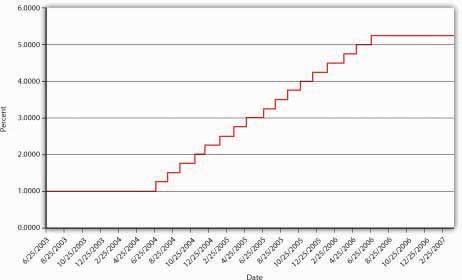 Assuming that the Fed’s inflation target, the real equilibrium federal funds rate, and the economy’s output potential were unchanged in this period (not bad assumptions), increases in actual inflation and increases in actual output would induce the Fed, via the Taylor Rule, to increase its feds fund target. Both were at play but were moderating by the end of 2006, freezing the funds target at 5.25 percent, as shown in Figure 17.3 "Inflation and per capita gross domestic product (GDP), 2003–2006".Figure 17.3Inflation and per capita gross domestic product (GDP), 2003–2006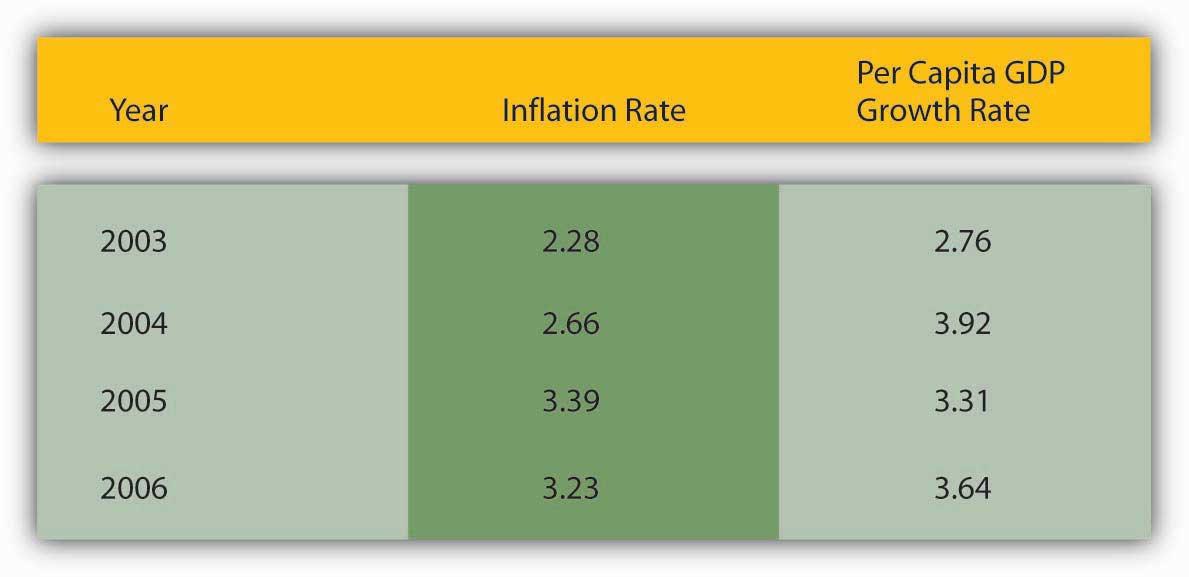 None of this means, however, that the Fed will continue to use the Taylor Rule, if indeed it does so. Nor does it mean that the Taylor Rule will provide the right policy prescriptions in the future. Richard Fisher and W. Michael Cox, the president and chief economist of the Dallas Fed, respectively, believe that globalization makes it increasingly important for the Fed and other central banks to look at world inflation and output levels in order to get domestic monetary policy right. [1]Stop and Think BoxForeign exchange rates can also flummox central bankers and their policies. Specifically, increasing (decreasing) interest rates will, ceteris paribus, cause a currency to appreciate (depreciate) in world currency markets. Why is that important?The value of a currency directly affects foreign trade. When a currency is strong relative to other currencies (when each unit of it can purchase many units of foreign currencies), imports will be stimulated because foreign goods will be cheap. Exports will be hurt, however, because domestic goods will look expensive to foreigners, who will have to give up many units of their local currency. Countries with economies heavily dependent on foreign trade must be extremely careful about the value of their currencies; almost every country is becoming more dependent on foreign trade, making exchange rate policy an increasingly important one for central banks worldwide to consider.KEY TAKEAWAYSThe Taylor Rule is a simple equation—fft = π + ff*r + ½( π gap) + ½(Y gap)—that allows central bankers to determine what their overnight interbank lending rate target ought to be given actual inflation, an inflation target, actual output, the economy’s potential output, and an estimate of the equilibrium real fed funds rate.When the Fed has maintained the fed funds rate near that prescribed by the Taylor Rule, the economy has thrived; when it has not, the economy has been plagued by inflation (when the fed funds rate was set below the Taylor rate) or low output (when the fed funds rate was set above the Taylor rate).[1] See Richard W. Fisher and W. Michael Cox, “The New Inflation Equation,” Wall Street Journal, April 6, 2007, A11.17.5 Suggested ReadingBlinder, Alan. Central Banking in Theory and Practice. Cambridge, MA: MIT Press, 1999.Silber, William. When Washington Shut Down Wall Street: The Great Financial Crisis of 1914 and the Origins of America’s Monetary Supremacy. Princeton, NJ: Princeton University Press, 2007.Taylor, John B. Monetary Policy Rules. Chicago, IL: University of Chicago Press, 2001.Chapter 18Foreign ExchangeCHAPTER OBJECTIVESBy the end of this chapter, students should be able to:Define foreign exchange and explain its importance.Describe the market for foreign exchange.Explain why countries shouldn’t be proud that it takes many units of foreign currencies to purchase a single unit of their currency.Define purchasing power parity and explain its importance.List and explain the long-run determinants of exchange rates.List and explain the short-run determinants of exchange rates.Define the interest parity condition and explain when and why it holds.18.1 The Economic Importance of Currency Markets
LEARNING OBJECTIVEWhat is foreign exchange and why is it important?Before we turn to monetary theory (gulp!) in Chapter 20 "Money Demand", there is one more real-world financial market we need to investigate in this and the next chapter, the market for foreign currencies or foreign exchange, where the relative prices of national units of account or exchange rates are determined. Why should you care how many U.S. dollars (USD) it takes to buy a euro or a yen, a pound (sterling) or a dollar (of Canada or Australia, respectively)? If you plan to travel to any of those places, you’ll want to know so you can evaluate prices. Is €1,000 a good price for a hotel room? How about ¥1,000? [1] But even if you remain your entire life in a small village in Alaska, one of Hawaii’s outer islands, Michigan’s Upper Peninsula, or the northern reaches of Maine, the value of USD will affect your life deeply, whether you know it or not. Come again? How could that possibly be?Every nation in the world trades with other nations. Some trade more than others (little islands like Iceland, Mauritius, and Ireland lead the way, in percentage of gross domestic product [GDP] terms anyway) but all do it, even illicitly, when the United Nations says that they can’t because they’ve been bad.[2] We know from Chapter 3 "Money" that conducting trade via barter isn’t practical in most circumstances. So we use money. But what happens when people who want to trade use different types of money, when their units of account are not the same? There are several solutions to that problem. The most frequent solution today is for one party, usually the buyer, to exchange the money of his or her country for the money of the seller’s country, then to consummate the transaction.How does this affect you? Well, when the unit of account of your country, say, U.S. dollars (USD or plain $), is strong, when it can buy many units of a foreign currency, say, Canadian dollars (C$), Canadian goods look cheap to you. And we all know what happens when goods are cheap. So you stop drinking Bud and start drinking Moosehead. Instead of going to Manhattan to shop, you go to Toronto, and check out some Maple Leafs, Raptors, and Blue Jays games while you’re at it. (You go in April, that magical month for sports fans.) When the Blue Jays game gets snowed out, you go instead to the Canadian ballet. (Do you have any sense of humor at all?) You might even consider buying a Canadian computer or automobile. (Okay, let’s not get crazy.) The point is you and your fellow Americans import more from Canada.The Canadians are very happy about this, but they are not so thrilled with American goods, which look dreadfully expensive to them because they have to give up many of their dear loonies to buy USD. So they too eschew Manhattan for Toronto and drink Moosehead rather than Bud. In other words, U.S. exports to Canada fall. And because Canada is a major U.S. trading partner, that does not bode well for the U.S. economy overall, or U.S. residents, even those in remote villages. If USD were to continue to appreciate (strengthen, buy yet more C$), the situation would grow increasingly worse. Were the dollar to depreciate (weaken, buy fewer C$), the situation would ameliorate and eventually reverse, and you’d go back to Bud, Manhattan shopping sprees, and the Yankees, Mets, Knicks, Nets, Islanders, and Rangers.Stop and Think BoxA chain of pizza parlors in the southwestern part of the United States accepts Mexican pesos in payment for its pizzas. Many U.S. retail stores located near the Canadian border accept Canadian currency. (Many Canadian businesses accept U.S. dollars, too.) Why do these businesses accept payment in a foreign currency?Well, maybe they are good folks who want to help out others and maybe some of them need foreign currencies to purchase supplies. But those are at best ulterior motives in most instances because the exchange rate offered usually heavily favors the retailer. For example, the pizza parlor’s exchange rate was 12 pesos to the dollar when the market exchange rate was closer to 11. So a $10 pizza costs 120 pesos (10 × 12) instead of 110 pesos (10 × 11). In short, it makes a tidy and largely riskless profit from the offer.Or imagine you don’t have many assets or a high income, but you need an automobile. You see a commercial that says that there are three V-dubs (German-made Volkswagen automobile models) under $17,000. You think you can afford that and begin to make arrangements to buy a Rabbit. But look inFigure 18.1 "The dollar price of a €17,000 Rabbit and the euro price of a $10 computer fan" at what happens to the dollar price of a Rabbit when the exchange rate changes. Say that the Rabbit of your dreams costs €17,000. When the dollar and the euro are at parity (1 to 1), the Rabbit costs $17,000. If the dollar depreciates (buys fewer euro, and more USD are needed to buy €1), the Rabbit grows increasingly costly to you. If the dollar appreciates (buys more euro, and fewer USD are needed to buy €1), that cool automotive bunny gets very cheap indeed!Figure 18.1 The dollar price of a €17,000 Rabbit and the euro price of a $10 computer fan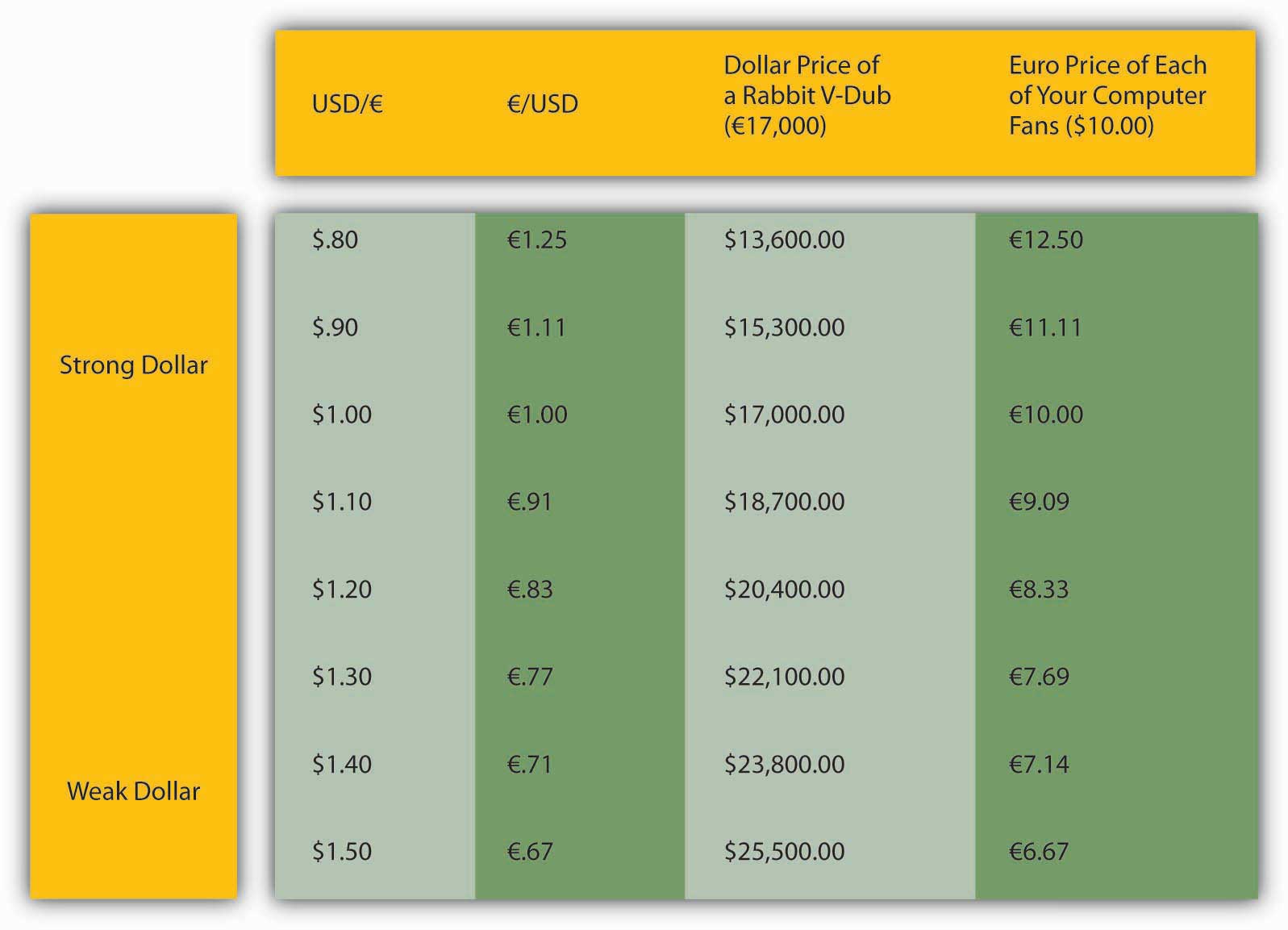 Now imagine that in your remote little town you make fans for French computers that you can sell profitably for $10.00. The dollar’s movements will affect you as a producer, but in precisely the opposite way as it affected you as a consumer. When the dollar appreciates against the euro, your computer fans grow more expensive in France (and indeed the entire euro zone), which will undoubtedly cut into sales and maybe your salary or your job. When the dollar depreciates, the euro price of your fans plummet, sales become increasingly brisk, and you think about buying a Cadillac (a more expensive American car).KEY TAKEAWAYSForeign exchange is the trading of different national currencies or units of account.It is important because the exchange rate, the price of one currency in terms of another, is a major determinant of a nation’s economic health and hence the well-being of all the people residing in it.[1] The symbol for the euro, the currency of the European Union, is €. The symbol for the Japanese yen is ¥.[2] http://www.entemp.ie/trade/export/sanctions.htm#overview18.2 Determining the Exchange Rate
LEARNING OBJECTIVESWhat is the structure of the foreign exchange market?Why shouldn’t countries be proud that it takes many units of foreign currencies to purchase a single unit of their currency?We can’t teach you how to predict future exchange rates because the markets are highly efficient and because exchange rates follow a random walk. (Check out Chapter 7 "Rational Expectations, Efficient Markets, and the Valuation of Corporate Equities" again if you need to.) Trying to make a living predicting exchange rate changes is difficult indeed. That said, you should be able to post-dict why exchange rates changed or, in other words, to narrate plausible reasons why past changes, like those depicted in Figure 18.2 "How many USD did it take to buy 1 Canadian dollar?" and Figure 18.3 "How many Canadian dollars did it take to buy 1 USD?", may have occurred. (This is similar to what we did with interest rates.)Figure 18.2 How many USD did it take to buy 1 Canadian dollar?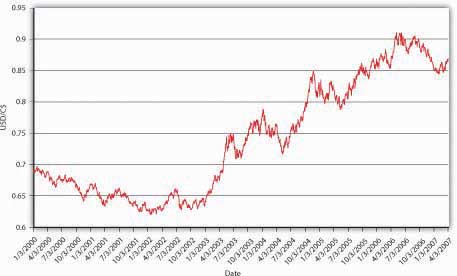 Figure 18.3 How many Canadian dollars did it take to buy 1 USD?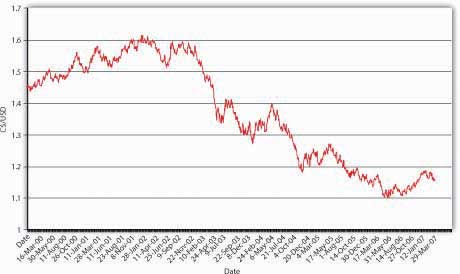 The figures, like the exchange rates in Figure 18.1 "The dollar price of a €17,000 Rabbit and the euro price of a $10 computer fan", are mathematical reciprocals of each other. Both express the exchange rate but from different perspectives. Figure 18.2 "How many USD did it take to buy 1 Canadian dollar?" asks how many USD it took to buy $C1, or mathematically USD/C$. Figure 18.3 "How many Canadian dollars did it take to buy 1 USD?" asks how many $C it took to buy 1 USD, or C$/USD. In Figure 18.2 "How many USD did it take to buy 1 Canadian dollar?", USD weakens as the line moves up the chart because it takes more USD to buy $C1. The dollar strengthens as it moves down the chart because it takes fewer USD to buy $C1. Everything is reversed in Figure 18.3 "How many Canadian dollars did it take to buy 1 USD?", where upward movements indicate a strengthening of USD (a weakening of $C) because it takes more $C to buy 1 USD, and downward movements indicate a weakening of USD (a strengthening of $C) because it takes fewer $C to buy 1 USD. Again, the figures tell the same story: USD strengthened vis-à-vis the Canadian dollar from 2000 to early 2003, then weakened considerably, experiencing many ups and downs along the way. We could do the same exercise ad nauseam (Latin for “until we vomit”) with every pair of currencies in the world. But we won’t because the mode of analysis would be precisely the same.We’ll concentrate on the spot exchange rate, the price of one currency in terms of another today. The forward exchange rate, the price today of future exchanges of foreign currencies, is also important but follows the same general principles as the spot market. Both types of trading are conducted on a wholesale (large-scale) basis by a few score-big international banks in an over-the-counter (OTC) market. Investors and travelers can buy foreign currencies in a variety of ways, via everything from brokerage accounts to airport kiosks, to their credit cards. Retail purchasers give up more of their domestic currency to receive a given number of units of a foreign currency than the wholesale banks do. (To put the same idea another way, they receive fewer units of the foreign currency for each unit of their domestic currency.) That’s partly why the big banks are in the business. The big boys also try to earn profits via speculation, buying (selling) a currency when it is low (high), and selling (buying) it when it is high (low). (They also seek out arbitrage opportunities, but those are rare and fleeting.) Each day, over $1 trillion of wholesale-level ($1 million plus per transaction) foreign exchange transactions take place.Before we go any further, a few words of caution. Students sometimes think that a strong currency is always better than a weak one. That undoubtedly stems from the fact that strong sounds good and weak sounds bad. As noted above, however, a strong (weak) currency is neither good nor bad but rather advantageous (disadvantageous) for imports/consumers and disadvantageous (advantageous) for exports/producers of exportable goods and services. Another thing: no need to thump your chest patriotically because it takes many units of foreign currencies to buy 1 USD. That would be like proclaiming that you are “hot” because your temperature is 98.6 degrees Fahrenheit instead of 37 degrees Centigrade (that’s the same temperature, measured two different ways) or that you are 175 centimeters tall instead of 68.9 inches (another equivalent). Most countries have a very small unit of account compared to the United States, that is all. Other countries, like Great Britain, have units of account that are larger than the USD, so it takes more than 1 USD to buy a unit of those currencies. The nominal level of the exchange rate in no way means that one country or economy is better than another. Changes in exchange rates, by contrast, have profound consequences, as we have seen. They also have profound causes.KEY TAKEAWAYSAt the wholesale level, the market for foreign exchange is conducted by a few score large international players in huge (> $1 trillion per day) over-the-counter spot and forward markets.Those markets appear to be efficient in the sense that exchange rates follow a random walk and arbitrage opportunities, which appear infrequently, are quickly eliminated.In the retail segment of the market, tourists, business travelers, and small-scale investors buy and sell foreign currencies, including physical media of exchange (paper notes and coins), where appropriate.Compared to the wholesale ($1 million plus per transaction) players, retail purchasers of a foreign currency obtain fewer units of the foreign currency, and retail sellers of a foreign currency receive fewer units of their domestic currency.The nominal level of exchange rates is essentially arbitrary. Some countries simply chose a smaller unit of account, a smaller amount of value. That’s why it often takes over ¥100 to buy 1 USD. But if the United States had chosen a smaller unit of account, like a cent, or if Japan had chosen a larger one (like ¥100 = ¥1), the yen and USD (and the euro, as it turns out) would be roughly at parity.A strong currency is not necessarily a good thing because it promotes imports over exports (because it makes foreign goods look so cheap and domestic goods look so expensive to foreigners).A weak currency, despite the loser-sound to it, means strong exports because domestic goods now look cheap both at home and abroad. Imports will decrease, too, because foreign goods will look more expensive to domestic consumers and businesses.18.3 Long-Run Determinants of Exchange Rates
LEARNING OBJECTIVESWhat is purchasing power parity?What are the other long-run determinants of exchange rates?If transaction costs are zero, identical goods should have the same price no matter what unit of account that price is expressed in. Or so says the law of one price. The reason is clear: if they did not, arbitrageurs would buy where the good was cheapest and sell where it was highest until the prices were equalized. Where transaction costs are nontrivial or goods are similar but not identical, we don’t expect a single price, but rather a band or range of prices. So if product X cost $100 in Country Y and $110 in Country Z, and it costs $10 to transport X from Y to Z, there would be no arbitrage opportunity and the price differential could persist. If the price of X rose in Z to $120, we’d expect it to increase in Y to at least $110, or arbitrageurs would start buying it in Y and selling it in Z until the prices were within $10 of each other. Similarly, Japanese-style beer is not the same as U.S.-style beer. But it is close enough that we would not expect the prices to vary widely or otherwise consumers would dump Bud, Miller, and Coors in favor of Kirin and Sapporo (or vice versa, as the case may be).This sort of analysis has led economists to apply the law of one price to entire economies in what they call the theory of purchasing power parity (PPP), which predicts that, in the long run, exchange rates will reflect price level changes. In other words, higher rates of inflation in Country A compared to Country B will cause Country A’s currency to depreciate vis-à-vis Country B’s currency in the long run. In the short run, however, matters are quite different, as Figure 18.4 "Purchasing power parity, United Kingdom and United States, 1975–2005" shows. If PPP held in the short run, USD should have appreciated against the pound (the blue line should be above zero) every year in which inflation in the United Kingdom exceeded inflation in the United States (the red line is above zero), and vice versa. Clearly, that was not the case. But PPP has the long-run right, in sign but not quite in magnitude. Between 1975 and 2005, prices rose in Great Britain a shade under 205 percent all told. In that same period, they rose just under 142 percent in the United States. In other words, prices rose about 44 percent ([205 − 142]/142) more in Britain than in the United States. Over that same period, the pound sterling depreciated 22 percent against USD (from £.4505 to £.5495 per USD or from $2.22 to $1.82 per £1), just as PPP theory predicts it should have. But why the discrepancy in magnitude?Figure 18.4 Purchasing power parity, United Kingdom and United States, 1975–2005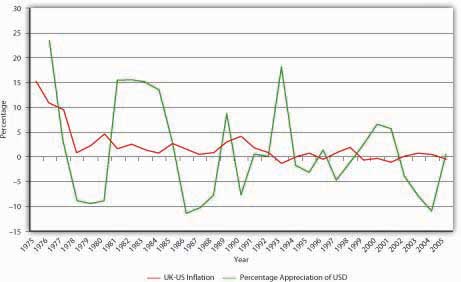 For starters, not all goods and services are traded internationally. Land and haircuts come immediately to mind, but many other things as well when you think about it hard enough. There is no reason for prices of those goods to be the same or even similar in different countries. Arbitrageurs cannot buy low in one place and sell high in another because transaction costs are simply too high. (For example, you could get a great haircut in Malaysia for fifty cents but it would cost several thousand dollars and several days to get there and back.)Figure 18.5 Determinants of exchange rates in the long run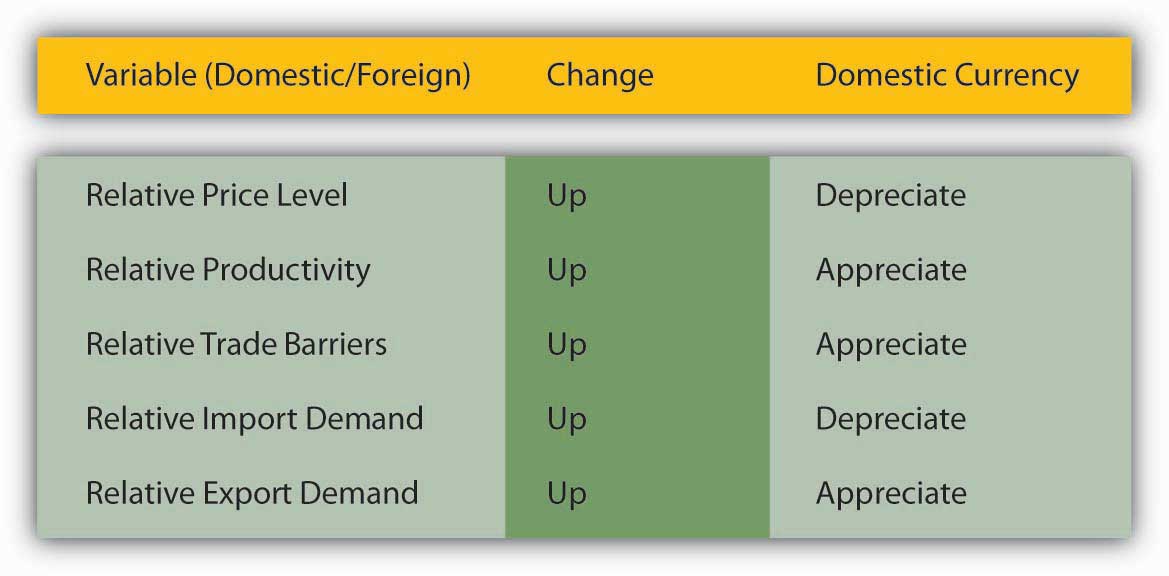 In addition, three other factors affect exchange rates in the long run: relative trade barriers, differential preferences for domestic and foreign goods, and differences in productivity. Tariffs (taxes on imported goods), quotas (caps on the quantity of imported goods), and sundry nontariff barriers (NTBs) to trade[1] increase demand for domestic over foreign goods, thereby allowing the domestic currency to appreciate without injuring sales of domestic goods. Preferences for domestic goods have the same effect; preferences for foreign goods (French wine, German beer, Japanese automobiles) have the opposite effect, depreciating the domestic currency by maintaining demand for foreign goods even in the face of higher prices. Finally, as a country becomes relatively more productive than other countries, the price of its wares tends to fall. Its currency, therefore, appreciates because it can do so without injuring exports. If a country’s productivity lags that of other countries, by contrast, its currency will depreciate. Of course, this is all ceteris paribus. Figure 18.5 "Determinants of exchange rates in the long run" summarizes the discussion.KEY TAKEAWAYSPurchasing power parity (PPP) is the application of the law of one price to entire economies.It predicts that exchange rates will adjust to relative price level changes, to differential inflation rates between two countries. They indeed do, but only in the long run and not to precisely the same degree.In the long run, exchange rates are determined by PPP (as described above) and relative differences in productivity, trade barriers, and import and export demand.As Country A’s price level and import demand increase, and as Country A’s productivity, trade barriers, and export demand decrease vis-à-vis another Country B, Country A’s currency depreciates and Country B’s appreciates.Basically, anything that lowers demand for Country A’s goods, services, and currency induces the currency to depreciate; anything that increases demand for Country A’s stuff induces the currency to appreciate in response.Higher inflation relative to Country B makes Country A’s stuff look more expensive, lowering demand and inducing depreciation.If economic actors in Country A take a fancy to Country B’s stuff, they will import it even if Country A’s currency weakens, making Country B’s stuff more expensive. Reductions in trade barriers (lower tariffs, higher quotas, fewer NTBs) will exacerbate that.If, for whatever reason, economic actors in Country B don’t like Country A’s stuff as much as they used to, they’ll buy less of it unless Country A’s currency depreciates, making it cheaper.Finally, if Country A’s productivity slips relative to Country B’s, Country A’s goods and services will get more expensive than Country B’s so it will sell in Country B only if its currency depreciates.[1] http://www.wto.org/english/thewto_e/whatis_e/tif_e/agrm9_e.htm18.4 Short-Run Determinants of Exchange Rates
LEARNING OBJECTIVESWhat are the short-run determinants of exchange rates?What is the interest parity condition and when and why does it hold?As Figure 18.6 "South Africa-United States exchange rate, June 2006" shows, exchange rates can be very volatile. In a single month (June 2006), the South African rand depreciated from about 6.6 to 7.4 rand to 1 USD, with various ups and downs along the way. The rand then reversed course and appreciated toward 7.1 rand/USD. Such fluctuations are by no means unusual. Why do exchange rates undergo such gyrations? Figure 18.7 "Determinants of exchange rates in the short run" summarizes the major factors affecting exchange rates in the short run. Note that it looks very much like Figure 18.5 "Determinants of exchange rates in the long run" but with three key differences. First, instead of actual relative price levels, trade barriers, exports, imports, and productivity driving changes, expectations of their future direction drive changes. Given the discussion in Chapter 7 "Rational Expectations, Efficient Markets, and the Valuation of Corporate Equities", this should not be surprising. Second, two additional variables have entered the equation: foreign and domestic interest rates. The intuition behind the first variables is the same as those discussed above, but in the short run, the mere expectation of a change in a variable moves the market. The intuition behind the interest rates is also straightforward. If something increases demand for the domestic currency, like domestic interest rates increasing or foreign interest rates decreasing, it will appreciate. If something reduces demand for the domestic currency, like domestic interest rates decreasing or foreign interest rates increasing, it will depreciate. (If this doesn’t make sense to you, review the discussion in Chapter 5 "The Economics of Interest-Rate Fluctuations" regarding the theory of asset demand.) Because expectations and interest rates change frequently, so, too, do exchange rates under the current floating rate regime.Figure 18.6 South Africa-United States exchange rate, June 2006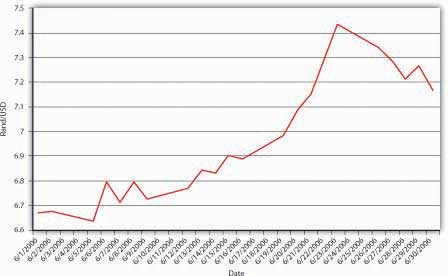 Figure 18.7 Determinants of exchange rates in the short run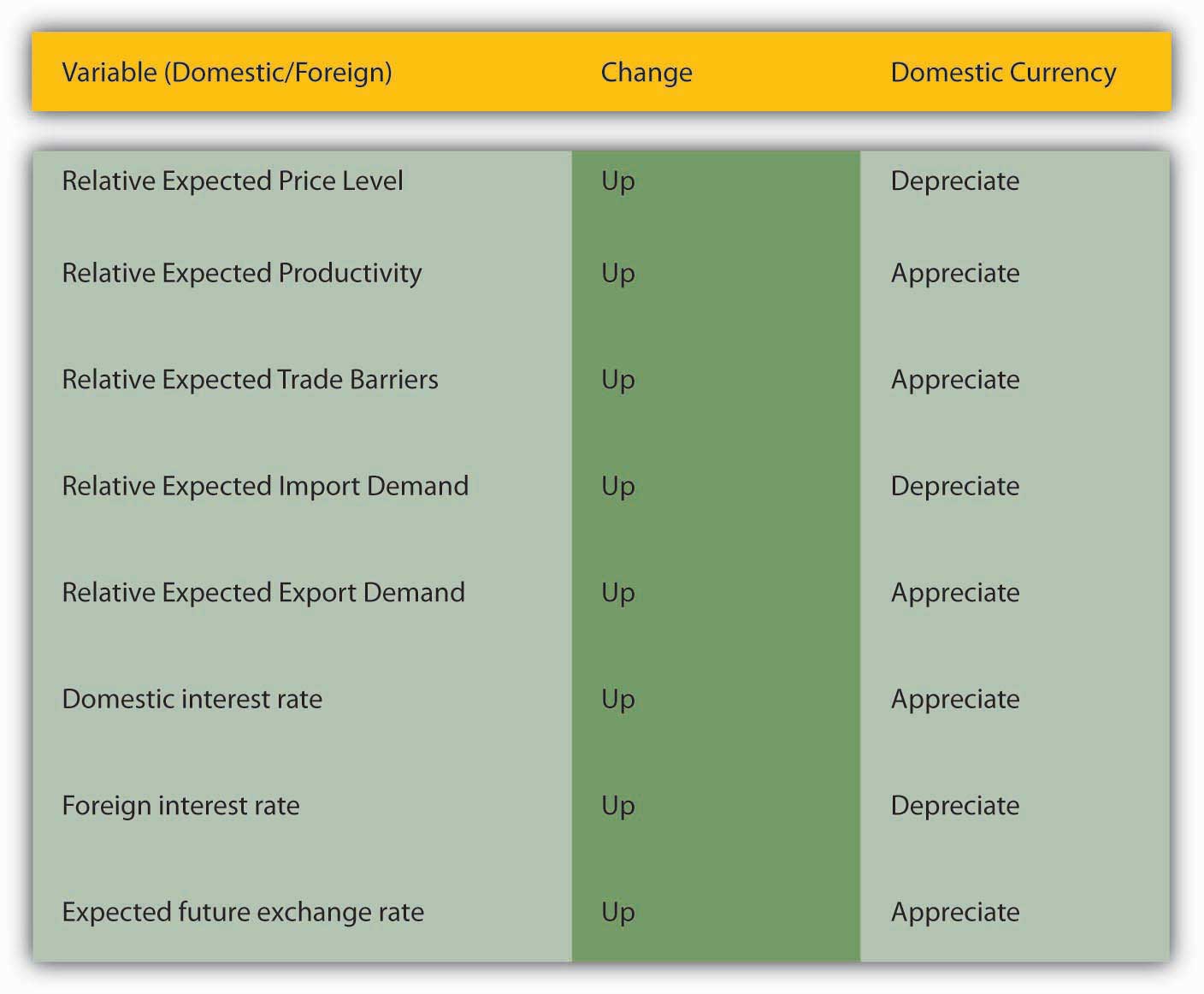 Stop and Think BoxWe learned in Chapter 4 "Interest Rates" that there is an important distinction between real and nominal interest rates. Through the Fisher Equation, we know that the nominal interest rate equals the real interest rate plus inflation expectations. Is that distinction important when considering foreign exchange markets?Absolutely, and here is why. An increase in nominal interest rates caused by a rise in the real interest rate would leave expectations about future exchange rates unchanged and hence would cause the domestic currency to appreciate. An increase in nominal interest rates caused solely by an increase in inflation expectations, by contrast, would cause the expected future exchange rate to decrease through the expected and actual price level effects. So the domestic currency would depreciate instead.The third difference between the long and short terms is that, in the short term, the expectation of the future direction of the exchange rate plays an important role. The easiest way to see this is to compare two investments with a one-year time horizon: a domestic (say, USD-denominated) bank account that pays 5 percent per year and a foreign (say, pound-sterling-denominated) account paying 6 percent per year. Before you jump for the sterling (6 > 5), you need to consider that, in a year, you’re going to want dollars again because you reside in the United States and need USD to buy lunch, pay the rent, and so forth. If the dollar appreciates more than 1 percent over the course of the year, you’d be better off with the dollar deposit. Say that you invest $10,000 in sterling when the exchange rate is $1.50/£1 or, in other words, £.6667/$1. Your investment today would buy 10,000 × .6667 = £6,667. Multiply that by the interest on the sterling deposit (1.06) and you get £7,067.02 in a year. If the exchange rate is unchanged, you’re cool because you’ll have 7,067.02 × 1.50 = $10,600.53, which is greater than $10,000 invested at 5 percent, which equals 10,000 × 1.05 = $10,500.00. But what if, over the course of that year, the dollar appreciated strongly, to $1.25 per pound? Then your £7,067.02 would buy you only 7,067.02 × 1.25 = $8,833.78. You just took a bath, and not the good kind, because you should have invested in the dollar deposit! Of course, if the dollar depreciated to, say, $1.75, you’ll be pheeling phat at 7,067.02 × 1.75 = $12,367.29.Stop and Think BoxWe learned in Chapter 5 "The Economics of Interest-Rate Fluctuations" that increases in the growth rate of the money supply will eventually cause the price level to increase, but its effect on nominal interest rates in the short term can vary: rates can dip strongly, then rebound but remain permanently lower than the previous level, decrease temporarily before increasing permanently, or increase immediately. What does this mean for the market for foreign exchange?The fact that a major short-run determinant of the exchange rate, foreign and domestic interest rates, moves around a lot helps to explain why the foreign exchange market is volatile. That market is also volatile because expectations of many things, including future differential price levels, productivity, and trading levels, will affect it via the Eef variable.As noted above, the markets for foreign exchange and bonds/deposits are highly competitive and efficient, so we wouldn’t expect discrepancies in returns to last long. The law of one price, of course, applies most stringently to financial markets in which international capital mobility is allowed because huge sums of money (deposits) can be sent hither and thither almost immediately and cost-free, ideal conditions for the law of one price to prevail. So what economists call the interest parity condition often holds (is true). More formally,iD=iF−(Eef−Et)/Etwhere:iD = domestic interest rateiF = foreign interest rateEef = expected future exchange rateEt = exchange rate todayIn plain English, if the so-called interest parity condition holds, the domestic interest rate should equal the foreign interest rate minus the expected appreciation of the domestic currency. If iF is > iD, the domestic currency must be expected to appreciate; otherwise, everyone would sell their domestic deposits to buy the foreign ones. If iF is < iD, the domestic currency must be expected to depreciate (have a negative sign, two of which make a positive, augmenting iF); otherwise, everyone would sell the foreign deposits and buy the domestic ones. If you find this confusing, there is another, more intuitive way of stating it: the domestic interest rate must equal the foreign interest rate plus the expected appreciation of the foreign currency. If iF is < iD, the expected appreciation of the foreign currency compensates for the lower interest rate, allowing equilibrium. You can practice calculating interest parity in Exercise 1.EXERCISEUse the interest parity formula (iD = iF – (Eef – Et)/Et) to calculate the following:KEY TAKEAWAYSBecause foreign exchange markets are efficient, in the short run, the mere expectation of changes in relative inflation, exports, imports, trade barriers, and productivity moves the markets.Also in the short run, differences in interest rates and expectations of the future exchange rate play key roles in exchange rate determination.The interest parity condition equates the domestic interest rate to the foreign interest rate minus the appreciation of the domestic currency. (Or, by rearranging the terms, it equates the foreign interest rate to the domestic interest rate plus the expected appreciation of the domestic currency.)The interest parity condition holds whenever there is capital mobility, whenever deposits (units of account) can move freely and cheaply from one country to another.It holds under those conditions because if it didn’t, an arbitrage condition would exist, inducing arbitrageurs to sell the overvalued deposit (side of the equation) and buy the undervalued one until the equation held.18.5 Modeling the Market for Foreign Exchange
LEARNING OBJECTIVEHow can the market for foreign exchange be modeled?Like other markets, the market for foreign exchange can be graphically modeled to help us visualize the action, as in Figure 18.8 "Equilibrium in the market for USD". There are a number of ways to do this, but perhaps the easiest is to plot the quantity of dollars on the horizontal and the exchange rate, stated in terms of foreign divided by domestic (say, yen or ¥/USD) on the vertical. The supply of dollar assets will be perfectly vertical, unchanged at every exchange rate. The demand for dollars, by contrast, will have the usual downward slope because, at higher exchange rates, fewer dollar assets will be demanded than at lower exchange rates. So at ¥120 to 1 USD, relatively few dollar-denominated assets will be demanded compared to only ¥100 or ¥80 per dollar. The intersection of the supply and demand curves will determine E*, which in this case is ¥100/$, and q*, which in this case is $100 billion.Figure 18.8 Equilibrium in the market for USD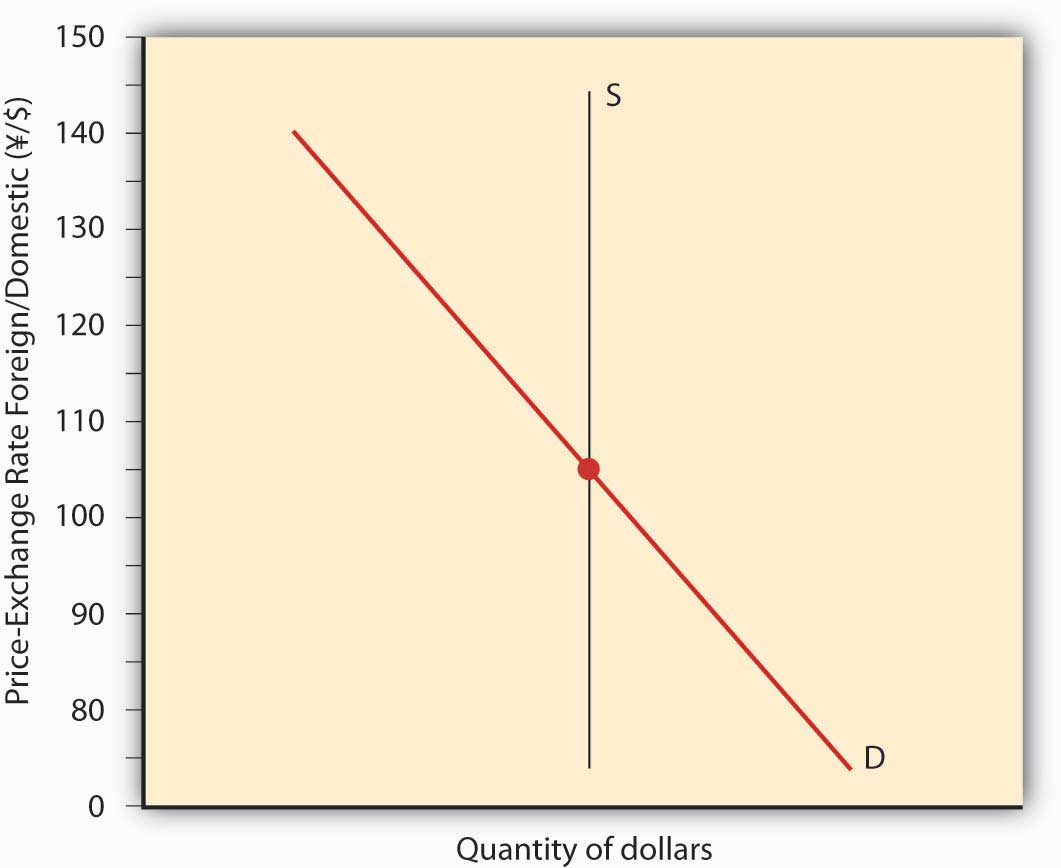 We can immediately see that, holding all else constant, anything that increases demand for dollar-denominated assets (shifts the demand curve to the right), including an increase in the domestic interest rate, a decrease in the foreign interest rate, or an increase in Eef (for any reason, including the variables in Figure 18.5 "Determinants of exchange rates in the long run"), will cause the dollar to appreciate (E* to increase when stated in terms of foreign/domestic or in this case ¥/$). Anything that causes demand for dollar-denominated assets, including a decrease in the domestic interest rate, an increase in the foreign interest rate, or a decrease in Eef, to decrease (shift the demand curve to the left) will cause the dollar to depreciate (E* to decrease when stated in terms of foreign/domestic).Stop and Think BoxPost-dict Figure 18.9 "Euro-dollar exchange rate, 2000–2007" using Figure 18.10 "Interest rates in Europe and the United States, 2000–2007" and Figure 18.11 "Differential inflation in the United States and the Euro zone, 2000–2007".Figure 18.9Euro-dollar exchange rate, 2000–2007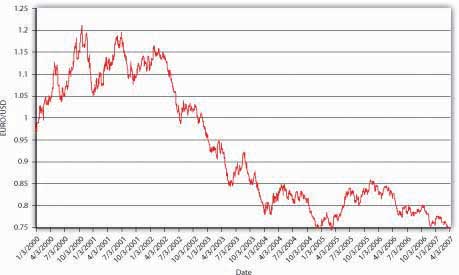 Figure 18.10Interest rates in Europe and the United States, 2000–2007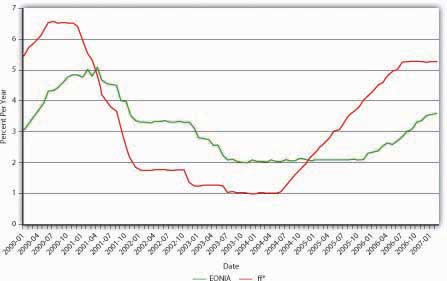 Figure 18.11Differential inflation in the United States and the Euro zone, 2000–2007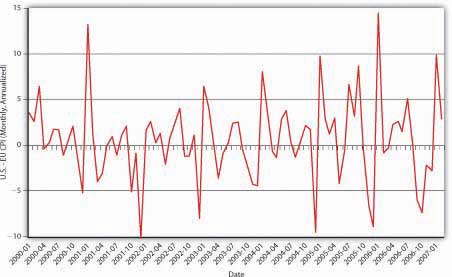 From the beginning of 2000 until early 2002, the dollar appreciated against the euro, moving from rough parity (1 to 1) to €1.10 to €1.20 per USD. This isn’t surprising given that U.S. interest rates (proxied here by the fed funds rate ff*) were higher than euro zone interest rates (proxied here by EONIA, the ECB’s fed funds equivalent). Moreover, except for the spike in early 2001, the price level in the United States did not rise appreciably faster than prices in the euro zone did. Since mid-2002, prices in the United States have risen faster than prices in the euro zone. (There are more periods when the consumer price index [CPI] in the United States was > the CPI in the euro zone, for example, when the red line is above zero.) Since mid-2004, interest rates have risen more quickly in the United States than in the euro zone, but not enough to offset the higher U.S. inflation rate. Fears of a recession in the United States and slowing U.S. productivity also dragged on the dollar.KEY TAKEAWAYSThe market for foreign exchange can be modeled in many different ways.The easiest way, perhaps, is to think of the price of a domestic currency, say, USD.There is a given quantity of USD that is insensitive to the exchange rate.Demand for the domestic currency slopes downward for the usual reasons that economic actors demand more of an asset when it is cheaper.The intersection of the two lines determines the exchange rate.18.6 Suggested ReadingGalant, Mark, and Brian Dolan. Currency Trading for Dummies. Hoboken, NJ: John Wiley and Sons, 2007.Shamah, Shani. A Foreign Exchange Primer. Hoboken, NJ: John Wiley and Sons, 2009.Chapter 19International Monetary RegimesCHAPTER OBJECTIVESBy the end of this chapter, students should be able to:Define the impossible trinity, or trilemma, and explain its importance.Identify the four major types of international monetary regimes and describe how they differ.Explain how central banks manage the foreign exchange (FX) rate.Explain the benefits of fixing the FX rate, or keeping it within a narrow band.Explain the costs of fixing the FX rate, or keeping it in a narrow band.19.1 The Trilemma, or Impossible Trinity
LEARNING OBJECTIVESWhat is the impossible trinity, or trilemma, and why is it important?What are the four major types of international monetary regimes and how do they differ?The foreign exchange (forex, or FX) market described in Chapter 18 "Foreign Exchange" is called the free floating regime because monetary authorities allow world markets (via interest rates, and expectations about relative price, productivity, and trade levels) to determine the prices of different currencies in terms of one another. The free float, as we learned, was characterized by tremendous exchange rate volatility and unfettered international capital mobility. As we learned in Chapter 13 "Central Bank Form and Function" through Chapter 17 "Monetary Policy Targets and Goals", it is also characterized by national central banks with tremendous discretion over domestic monetary policy. The free float is not, however, the only possible international monetary regime. In fact, it has pervaded the world economy only since the early 1970s, and many nations even today do not embrace it. Between World War II and the early 1970s, much of the world (the so-called first, or free, world) was on a managed, fixed-FX regime called the Bretton Woods System (BWS). Before that, many nations were on the gold standard (GS), as summarized in Figure 19.1 "The trilemma, or impossible trinity, of international monetary regimes".Figure 19.1 The trilemma, or impossible trinity, of international monetary regimes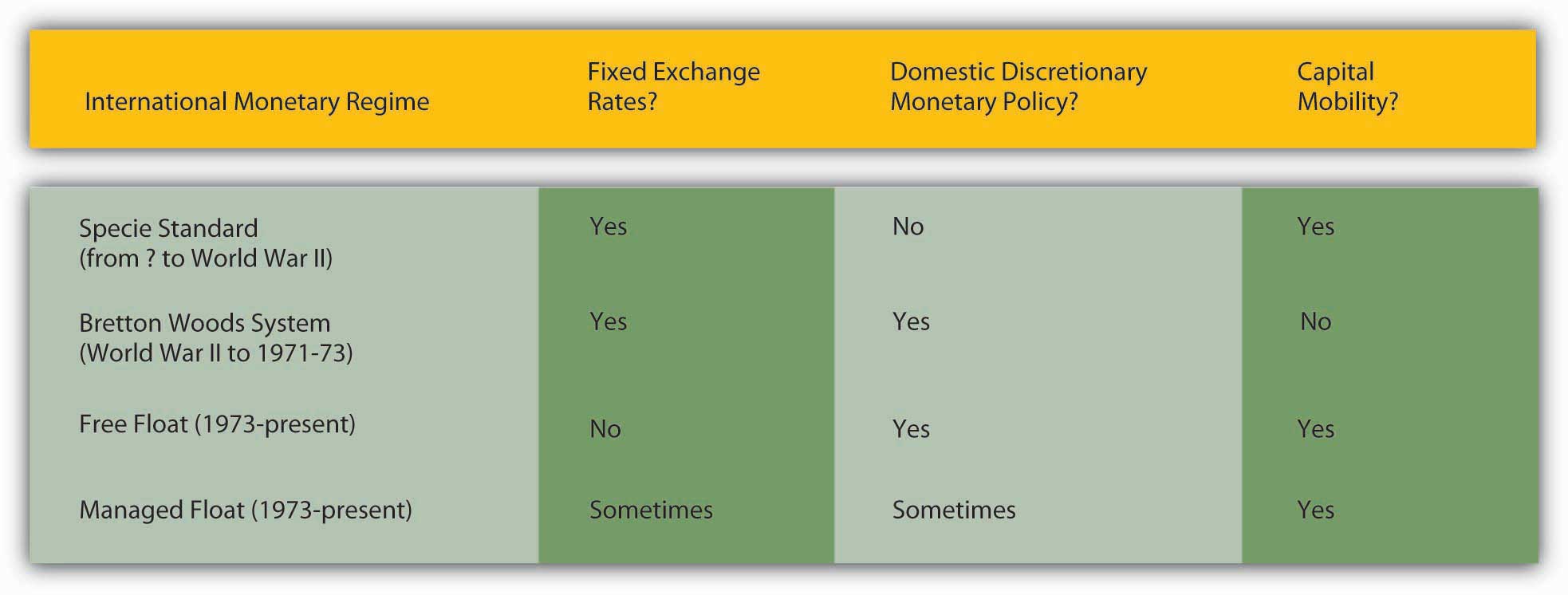 Note that those were the prevailing regimes. Because nations determine their monetary relationship with the rest of the world individually, some countries have always remained outside the prevailing system, often for strategic reasons. In the nineteenth century, for example, some countries chose a silver rather than a gold standard. Some allowed their currencies to float in wartime. Today, some countries maintain fixed exchange rates (usually against USD) or manage their currencies so their exchange rates stay within a band or range.But just as no country can do away with scarcity or asymmetric information, none can escape the trilemma (a dilemma with three components), also known as the impossible trinity.Figure 19.2 Strengths and weaknesses of international monetary regimes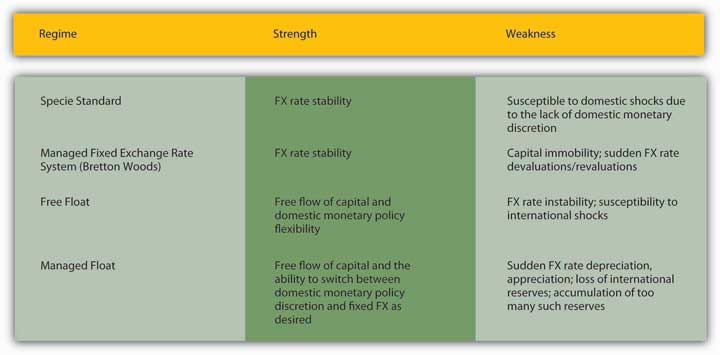 As Figure 19.1 "The trilemma, or impossible trinity, of international monetary regimes" shows, only two of the three holy grails of international monetary policy, fixed exchanged rates, international financial capital mobility, and domestic monetary policy discretion, can be satisfied at once. Countries can adroitly change regimes when it suits them, but they cannot enjoy capital mobility, fixed exchange rates, and discretionary monetary policy all at once. That is because, to maintain a fixed exchange rate, a monetary authority (like a central bank) has to make that rate its sole consideration (thus giving up on domestic goals like inflation or employment/gross domestic product [GDP]), or it has to seal off the nation from the international financial system by cutting off capital flows. Each component of the trilemma comes laden with costs and benefits, so each major international policy regime has strengths and weaknesses, as outlined in Figure 19.2 "Strengths and weaknesses of international monetary regimes".Stop and Think BoxFrom 1797 until 1820 or so, Great Britain abandoned the specie standard it had maintained for as long as anyone could remember and allowed the pound sterling to float quite freely. That was a period of almost nonstop warfare known as the Napoleonic Wars. The United States also abandoned its specie standard from 1775 until 1781, from 1814 until 1817, and from 1862 until essentially 1873. Why?Those were also periods of warfare and their immediate aftermath in the United States—the Revolution, War of 1812, and Civil War, respectively. Apparently during wartime, both countries found the specie standard costly and preferred instead to float with free mobility of financial capital. That allowed them to borrow abroad while simultaneously gaining discretion over domestic monetary policy, essentially allowing them to fund part of the cost of the wars with a currency tax, which is to say, inflation.KEY TAKEAWAYSThe impossible trinity, or trilemma, is one of those aspects of the nature of things, like scarcity and asymmetric information, that makes life difficult.Specifically, the trilemma means that a country can follow only two of three policies at once: international capital mobility, fixed exchange rates, and discretionary domestic monetary policy.To keep exchange rates fixed, the central bank must either restrict capital flows or give up its control over the domestic money supply, interest rates, and price level.This means that a country must make difficult decisions about which variables it wants to control and which it wants to give up to outside forces.The four major types of international monetary regime are specie standard, managed fixed exchange rate, free float, and managed float.They differ in their solution, so to speak, of the impossible trinity.Specie standards, like the classical GS, maintained fixed exchange rates and allowed the free flow of financial capital internationally, rendering it impossible to alter domestic money supplies, interest rates, or inflation rates.Managed fixed exchange rate regimes like BWS allowed central banks discretion and fixed exchange rates at the cost of restricting international capital flows.Under a free float, free capital flows are again allowed, as is domestic discretionary monetary policy, but at the expense of the security and stability of fixed exchange rates.With a managed float, that same solution prevails until the FX rate moves to the top or bottom of the desired band, at which point the central bank gives up its domestic discretion so it can concentrate on appreciating or depreciating its currency.19.2 Two Systems of Fixed Exchange Rates
LEARNING OBJECTIVEWhat were the two major types of fixed exchange rate regimes and how did they differ?Under the gold standard, nations defined their respective domestic units of account in terms of so much gold (by weight and fineness or purity) and allowed gold and international checks (known as bills of exchange) to flow between nations unfettered. Thanks to arbitrageurs, the spot exchange rate, the market price of bills of exchange, could not stray very far from the exchange rate implied by the definition of each nation’s unit of account. For example, the United States and Great Britain defined their units of account roughly as follows: 1 oz. gold = $20.00; 1 oz. gold = £4. Thus, the implied exchange rate was roughly $5 = £1 (or £.20 = $1). It was not costless to send gold across the Atlantic, so Americans who had payments to make in Britain were willing to buy sterling-denominated bills of exchange for something more than $5 per pound and Americans who owned sterling bills would accept something less than $5 per pound, as the supply and demand conditions in the sterling bills market dictated. If the dollar depreciated too far, however, people would stop buying bills of exchange and would ship gold to Britain instead. That would decrease the U.S. money supply and appreciate the dollar. If the dollar appreciated too much, people would stop selling bills of exchange and would order gold shipped from Britain instead. That increased the U.S. money supply and depreciated the dollar. The GS system was self-equilibrating, functioning without government intervention (after their initial definition of the domestic unit of account).Figure 19.3 Dollar-sterling exchange during the classical gold standard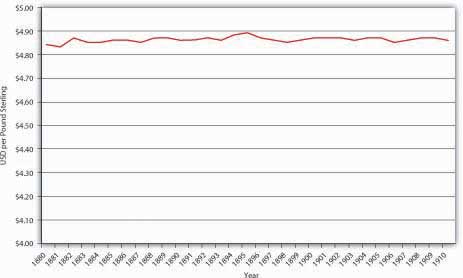 As noted in Figure 19.2 "Strengths and weaknesses of international monetary regimes" and shown in Figure 19.3 "Dollar-sterling exchange during the classical gold standard", the great strength of the GS was exchange rate stability. One weakness of the system was that the United States had so little control of its domestic monetary policy that it did not need, or indeed have, a central bank. Other GS countries, too, suffered from their inability to adjust to domestic shocks. Another weakness of the GS was the annoying fact that gold supplies were rarely in synch with the world economy, sometimes lagging it, thereby causing deflation, and sometimes exceeding it, hence inducing inflation.Stop and Think BoxWhy did the United States find it prudent to have a central bank (the B.U.S. [1791–1811] and the S.B.U.S. [1816–1836]) during the late eighteenth and early nineteenth centuries, when it was on a specie standard, but not later in the nineteenth century? (Hint: Transatlantic transportation technology improved dramatically beginning in the 1810s.)As discussed in earlier chapters, the B.U.S. and S.B.U.S. had some control over the domestic money supply by regulating commercial bank reserves via the alacrity of its note and deposit redemption policy. Although the United States was on a de facto specie standard (legally bimetallic but de facto silver, then gold) at the time, the exchange rate bands were quite wide because transportation costs (insurance, freight, interest lost in transit) were so large compared to later in the century that the U.S. monetary regime was more akin to a modern managed float. In other words, the central bank had discretion to change the money supply and exchange rates within the wide band that the costly state of technology created.The Bretton Woods System adopted by the first world countries in the final stages of World War II was designed to overcome the flaws of the GS while maintaining the stability of fixed exchange rates. By making the dollar the free world’s reserve currency (basically substituting USD for gold), it ensured a more elastic supply of international reserves and also allowed the United States to earn seigniorage to help offset the costs it incurred fighting World War II, the Korean War, and the cold war. The U.S. government promised to convert USD into gold at a fixed rate ($35 per oz.), essentially rendering the United States the banker to more than half of the world’s economy. The other countries in the system maintained fixed exchange rates with the dollar and allowed for domestic monetary policy discretion, so the BWS had to restrict international capital flows. Little wonder that the period after World War II witnessed a massive shrinkage of the international financial system.Under the BWS, if a country could no longer defend its fixed rate with the dollar, it was allowed to devalue its currency, or in other words, to set a newer, weaker exchange rate. As Figure 19.4 "Dollar–sterling exchange under BWS" reveals, Great Britain devalued several times, as did other members of the BWS. But what ultimately destroyed the system was the fact that the banker, the United States, kept issuing more USD without increasing its reserve of gold. The international equivalent of a bank run ensued because major countries, led by France, exchanged their USD for gold. Attempts to maintain the BWS in the early 1970s failed. Thereafter, Europe created its own fixed exchange rate system called the exchange rate mechanism (ERM), with the German mark as the reserve currency. That system morphed into the European currency union and adopted a common currency called the euro.Figure 19.4 Dollar–sterling exchange under BWS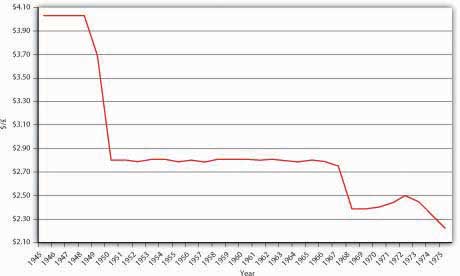 Most countries today allow their currencies to float freely or employ a managed float strategy. With international capital mobility restored in many places after the demise of the BWS, the international financial system has waxed ever stronger since the early 1970s.KEY TAKEAWAYSThe two major types of fixed exchange rate regimes were the gold standard and Bretton Woods.The gold standard relied on retail convertibility of gold, while the BWS relied on central bank management where the USD stood as a sort of substitute for gold.19.3 The Managed or Dirty Float
LEARNING OBJECTIVEHow can central banks manage the FX rate?The so-called managed float (aka dirty float) is perhaps the most interesting attempt to, if not eliminate the impossible trinity, at least to blunt its most pernicious characteristic, that of locking countries into the disadvantages outlined in Figure 19.2 "Strengths and weaknesses of international monetary regimes". Under a managed float, the central bank allows market forces to determine second-to-second (day-to-day) fluctuations in exchange rates but intervenes if the currency grows too weak or too strong. In other words, it tries to keep the exchange rate range bound. Those ranges or bands can vary in size from very wide to very narrow and can change levels over time.Central banks intervene in the foreign exchange markets by exchanging international reserves, assets denominated in foreign currencies, gold, and special drawing rights (SDRs, for domestic currency). Consider the case of Central Bank selling $10 billion of international reserves, thereby soaking up $10 billion of MB (the monetary base, or currency in circulation and/or reserves). The T-account would be:If it were to buy $100 million of international reserves, both MB and its holdings of foreign assets would increase:Such transactions are known in the biz as unsterilized foreign exchange interventions and they influence the FX rate via changes in MB. Recall from Chapter 18 "Foreign Exchange" that increasing the money supply (MS) causes the domestic currency to depreciate, while decreasing the MS causes it to appreciate. It does so by influencing both the domestic interest rate (nominal) and expectations about Eef, the future exchange rate, via price level (inflation) expectations. (There is also a direct effect on the MS, but it is too small in most instances to be detectable and so it can be safely ignored. Intuitively, however, increasing the money supply leaves each unit of currency less valuable, while decreasing it renders each unit more valuable.)Central banks also sometimes engage in so-called sterilized foreign exchange interventions when they offset the purchase or sale of international reserves with a domestic sale or purchase. For example, a central bank might offset or sterilize the purchase of $100 million of international reserves by selling $100 million of domestic government bonds, or vice versa. In terms of a T-account:Because there is no net change in MB, a sterilized intervention should have no long-term impact on the exchange rate. Apparently, central bankers engage in sterilized interventions as a short-term ruse (where central banks are not transparent, considerable asymmetric information exists between them and the markets) or to signal their desire to the market. Neither go very far, so for the most part central banks that wish to manage their nation’s exchange rate must do so via unsterilized interventions, buying international reserves with domestic currency when they want to depreciate the domestic currency, and selling international reserves for domestic currency when they want the domestic currency to appreciate.The degree of float management can range from a hard peg, where a country tries to keep its currency fixed to another, so-called anchor currency, to such wide bands that intervention is rarely undertaken. Figure 19.5 "Thai bhat–USD exchange rate, 1981–2007" clearly shows that Thailand used to maintain a hard peg against the dollar but gave it up during the Southeast Asian financial crisis of 1997. That big spike was not pleasant for Thailand, especially for economic agents within it that had debts denominated in foreign currencies, which suddenly became much more difficult to repay. (In June 1997, it took only about 25 baht to purchase a dollar. By the end of that year, it took over 50 baht to do so.) Clearly, a major downside of maintaining a hard peg or even a tight band is that it simply is not always possible for the central bank to maintain or defend the peg or band. It can run out of international reserves in a fruitless attempt to prevent a depreciation (cause an appreciation). Or maintenance of the peg might require increasing or decreasing the MB counter to the needs of the domestic economy.Figure 19.5 Thai bhat–USD exchange rate, 1981–2007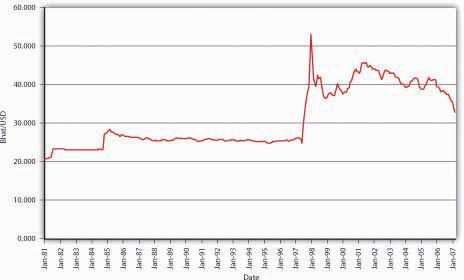 Figure 19.6 Intervening in the FX market under a fixed exchange rate regime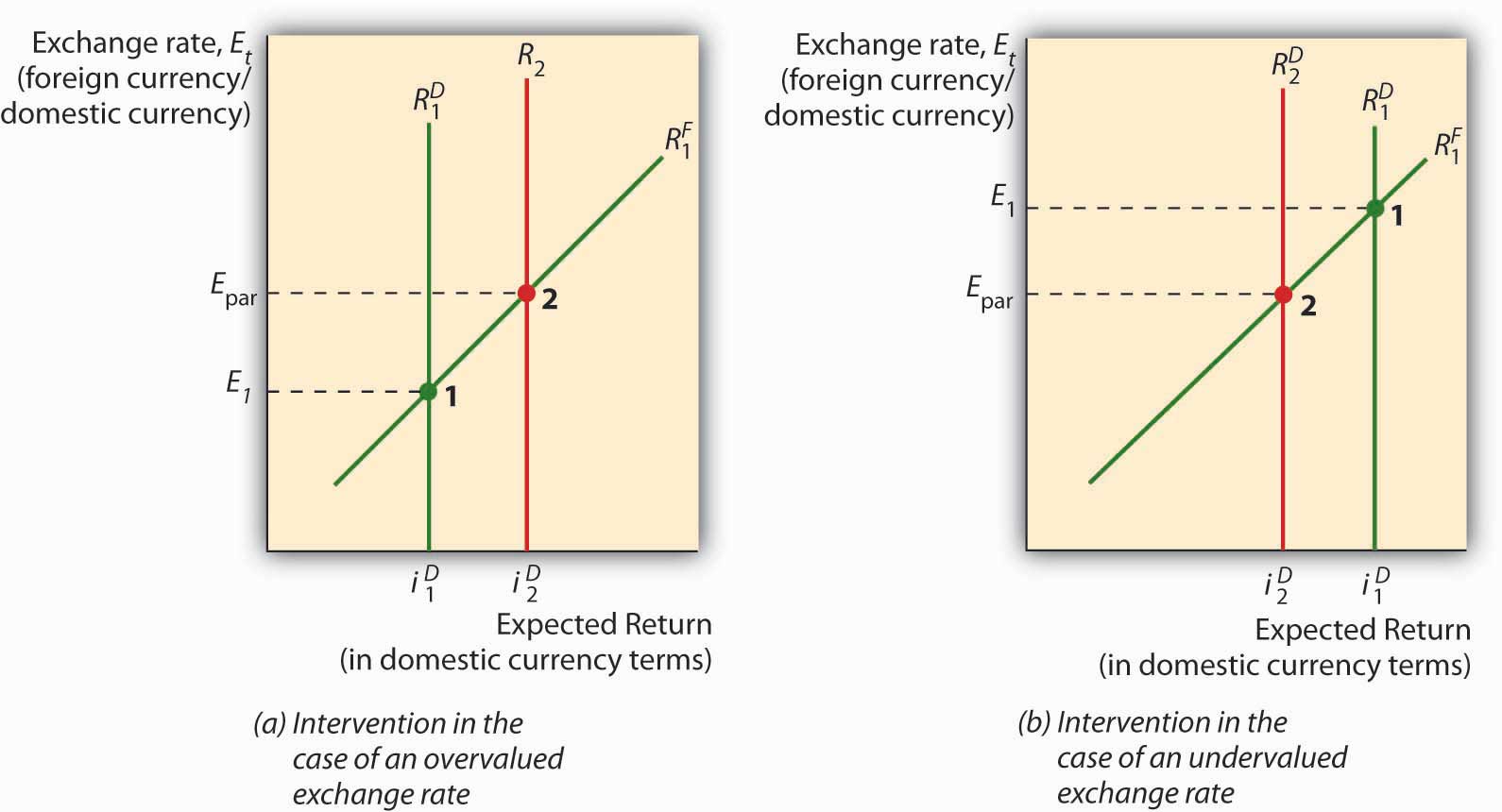 A graph, like the one in Figure 19.6 "Intervening in the FX market under a fixed exchange rate regime", might be useful here. When the market exchange rate (E*) is equal to the fixed, pegged, or desired central bank rate (Epeg) everything is hunky dory. When a currency is overvalued (by the central bank), which is to say that E* is less than Epeg (measuring E as foreign currency/domestic currency), the central bank must soak up domestic currency by selling international reserves (foreign assets). When a currency is undervalued (by the central bank), which is to say that when E* is higher than Epeg, the central bank must sell domestic currency, thereby gaining international reserves.Stop and Think BoxIn 1990, interest rates rose in Germany due to West Germany’s reunification with formerly communist East Germany. (Recall from Chapter 18 "Foreign Exchange" that when exchange rates are fixed, the interest parity condition collapses to iD = iF because Eef = Et.) Therefore, interest rates also rose in the other countries in the ERM, including France, leading to a slowing of economic growth there. The same problem could recur in the new European currency union or euro zone if part of the zone needs a high interest rate to stave off inflation while another needs a low interest rate to stoke employment and growth. What does this analysis mean for the likelihood of creating a single world currency?It means that the creation of a world currency is not likely anytime soon. As the European Union has discovered, a common currency has certain advantages, like the savings from not having to convert one currency into another or worry about the current or future exchange rate (because there is none). At the same time, however, the currency union has reminded the world that there is no such thing as a free lunch, that every benefit comes with a cost. The cost in this case is that the larger the common currency area becomes, the more difficult it is for the central bank to implement policies beneficial to the entire currency union. It was for that very reason that Great Britain opted out of the euro.KEY TAKEAWAYSCentral banks influence the FX rate via unsterilized foreign exchange interventions or, more specifically, by buying or selling international reserves (foreign assets) with domestic currency.When central banks buy international reserves, they increase MB and hence depreciate their respective currencies by increasing inflation expectations.When central banks sell international reserves, they decrease MB and hence appreciate their respective currencies by decreasing inflation expectations.19.4 The Choice of International Policy Regime
LEARNING OBJECTIVEWhat are the costs and benefits of fixing the FX rate or keeping it within a narrow band?Problems ensue when the central bank runs out of reserves, as it did in Thailand in 1997. The International Monetary Fund (IMF) often provides loans to countries attempting to defend the value of their currencies. It doesn’t really act as an international lender of last resort, however, because it doesn’t follow Hamilton’s née Bagehot’s Law. It simply has no mechanism for adding liquidity quickly, and the longer one waits, the bigger the eventual bill. Moreover, the IMF often forces borrowers to undergo fiscal austerity programs (high government taxes, decreased expenditures, high domestic interest rates, and so forth) that can create as much economic pain as a rapid depreciation would. Finally, it has created a major moral hazard problem, repeatedly lending to the same few countries, which quickly learned that they need not engage in responsible policies in the long run because the IMF would be sure to help out if they got into trouble. Sometimes the medicine is indeed worse than the disease!Trouble can also arise when a central bank no longer wants to accumulate international reserves (or indeed any assets) because it wants to squelch domestic inflation, as it did in Germany in 1990–1992. Many fear that China, which currently owns over $1 trillion in international reserves (mostly USD), will find itself in this conundrum soon. The Chinese government accumulated such a huge amount of reserves by fixing its currency (which confusingly goes by two names, the yuan and the renminbi, but one symbol, CNY) at the rate of CNY8.28 per USD. Due to the growth of the Chinese economy relative to the U.S. economy, E* exceeded Epeg, inducing the Chinese, per the analysis above, to sell CNY for international reserves to keep the yuan permanently weak, or undervalued relative to the value the market would have assigned it.You should recall from Chapter 18 "Foreign Exchange" that undervaluing the yuan helps Chinese exports by making them appear cheap to foreigners. (If you don’t believe me, walk into any Wal-Mart, Target, or other discount store.)Many people think that China’s peg is unfair, a monetary form of dirty pool. Such folks need to realize that there is no such thing as a free lunch. To maintain its peg, the Chinese government has severely restricted international capital mobility via currency controls, thereby injuring the efficiency of Chinese financial markets, limiting foreign direct investment, and encouraging mass loophole mining. It is also stuck with a trillion bucks of relatively low-yielding international reserves that will decline in value when the yuan floats (and probably appreciates strongly), as it eventually must. In other words, China is setting itself up for the exact opposite of the Southeast Asian Crisis of 1997–1998, where the value of its assets will plummet instead of the value of its liabilities skyrocketing.In China’s defense, many developing countries find it advantageous to peg their exchange rates to the dollar, the yen, the euro, the pound sterling, or a basket of such important currencies. The peg, which can be thought of as a monetary policy target similar to an inflation or money supply target, allows the developing nation’s central bank to figure out whether to increase or decrease MB and by how much. A hard peg or narrow band effectively ties the domestic inflation rate to that of the anchor country, [1] instilling confidence in the developing country’s macroeconomic performance.Indeed, in extreme cases, some countries have given up their central bank altogether and have dollarized, adopting USD or other currencies (though the process is still called dollarization) as their own. No international law prevents this, and indeed the country whose currency is adopted earns seigniorage and hence has little grounds for complaint. Countries that want to completely outsource their monetary policy but maintain seigniorage revenue (the profits from the issuance of money) adopt a currency board that issues domestic currency but backs it 100 percent with assets denominated in the anchor currency. (The board invests the reserves in interest-bearing assets, the source of the seigniorage.) Argentina benefited from just such a board during the 1990s, when it pegged its peso one-to-one with the dollar, because it finally got inflation, which often ran over 100 percent per year, under control.Fixed exchange rates not based on commodities like gold or silver are notoriously fragile, however, because relative macroeconomic changes in interest rates, trade, and productivity can create persistent imbalances over time between the developing and the anchor currencies. Moreover, speculators can force countries to devalue (move Epeg down) or revalue (move Epeg up) when they hit the bottom or top of a band. They do so by using the derivatives markets to place big bets on the future exchange rate. Unlike most bets, these are one-sided because the speculators lose little money if the central bank successfully defends the peg, but they win a lot if it fails to. Speculator George Soros, for example, is reported to have made $1 billion speculating against the pound sterling during the ERM balance of payments crisis in September 1992. Such crises can cause tremendous economic pain, as when Argentina found it necessary to abandon its currency board and one-to-one peg with the dollar in 2001–2002 due to speculative pressures and fundamental macroeconomic misalignment between the Argentine and U.S. economies. (Basically, the United States was booming and Argentina was in a recession. The former needed higher interest rates/slower money growth and the latter needed lower interest rates/higher money growth.)Developing countries may be best off maintaining what is called a crawling target or crawling peg. Generally, this entails the developing country’s central bank allowing its domestic currency to depreciate or appreciate over time, as general macroeconomic conditions (the variables discussed in Chapter 18 "Foreign Exchange") dictate. A similar strategy is to recognize imbalances as they occur and change the peg on an ad hoc basis accordingly, perhaps first by allowing the band to widen before permanently moving it. In those ways, developing countries can maintain some FX rate stability, keep inflation in check (though perhaps higher than in the anchor country), and hopefully avoid exchange rate crises.Stop and Think BoxWhat sort of international monetary regimes are consistent with Figure 19.7 "Dollar-yen exchange rate, 1997–2007" and Figure 19.8 "Hong Kong–USD exchange rate, 1984–2007"?Figure 19.7Dollar-yen exchange rate, 1997–2007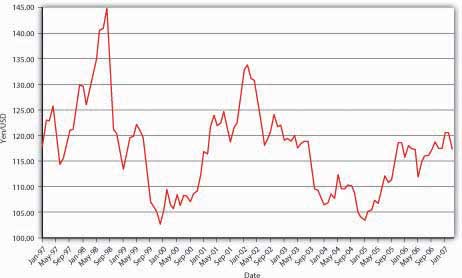 Figure 19.8Hong Kong–USD exchange rate, 1984–2007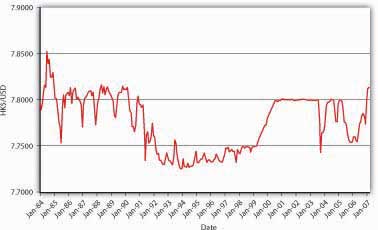 Figure 19.7 "Dollar-yen exchange rate, 1997–2007" certainly is not a fixed exchange rate regime, or a managed float with a tight band. It could be consistent with a fully free float, but it might also represent a managed float with wide bands between about ¥100 to ¥145 per dollar.It appears highly likely from Figure 19.8 "Hong Kong–USD exchange rate, 1984–2007" that Hong Kong’s monetary authority for most of the period from 1984 to 2007 engaged in a managed float within fairly tight bands bounded by about HK7.725 and HK7.80 to the dollar. Also, for three years early in the new millennium, it pegged the dollar at HK7.80 before returning to a looser but still tight band in 2004.KEY TAKEAWAYSA country with weak institutions (e.g., a dependent central bank that allows rampant inflation) can essentially free-ride on the monetary policy of a developed country by fixing or pegging its currency to the dollar, euro, yen, pound sterling, or other anchoring currency to a greater or lesser degree.In fact, in the limit, a country can simply adopt another country’s currency as its own in a process called dollarization.If it wants to continue earning seigniorage (profits from the issuance of money), it can create a currency board, the function of which is to maintain 100 percent reserves and full convertibility between the domestic currency and the anchor currency.At the other extreme, it can create a crawling peg with wide bands, allowing its currency to appreciate or depreciate day to day according to the interaction of supply and demand, slowly adjusting the band and peg in the long term as macroeconomic conditions dictate.When a currency is overvalued, which is to say, when the central bank sets Epeg higher than E* (when E is expressed as foreign currency/domestic currency), the central bank must appreciate the currency by selling international reserves for its domestic currency.It may run out of reserves before doing so, however, sparking a rapid depreciation that could trigger a financial crisis by rapidly increasing the real value of debts owed by domestic residents but denominated in foreign currencies.When a currency is undervalued, which is to say, when the central bank sets Epeg below E*, the central bank must depreciate its domestic currency by exchanging it for international reserves. It may accumulate too many such reserves, which often have low yields and which could quickly lose value if the domestic currency suddenly appreciates, perhaps with the aid of a good push by currency speculators making big one-sided bets.[1] As noted in Chapter 18 "Foreign Exchange", however, not all goods and services are traded internationally, so the rates will not be exactly equal.19.5 Suggested ReadingBordon, Michael, and Barry Eichengreen. A Retrospective on the Bretton Woods Systemml: Lessons for International Monetary Reform. Chicago, IL: University of Chicago Press, 1993.Eichengreen, Barry. Globalizing Capital: A History of the International Monetary System. Princeton, NJ: Princeton University Press, 2008.Gallorotti, Giulio. The Anatomy of an International Monetary Regime: The Classical Gold Standard, 1880–1914. New York: Oxford University Press, 1995.Moosa, Imad. Exchange Rate Regimes: Fixed, Flexible or Something in Between. New York: Palgrave Macmillan, 2005.Rosenberg, Michael. Exchange Rate Determination: Models and Strategies for Exchange Rate Forecasting. New York: McGraw-Hill, 2003.Chapter 20Money DemandCHAPTER OBJECTIVESBy the end of this chapter, students should be able to:Describe Friedman’s modern quantity theory of money.Describe the classical quantity theory.Describe Keynes’s liquidity preference theory and its improvements.Contrast the modern quantity theory with the liquidity preference theory.20.1 The Quantity Theory
LEARNING OBJECTIVEWhat is the quantity theory of money and how was it improved by Milton Friedman?The rest of this book is about monetary theory, a daunting-sounding term. It’s not the easiest aspect of money and banking, but it isn’t terribly taxing either so there is no need to freak out. We’re going to take it nice and slow. And here’s a big hint: you already know most of the outcomes because we’ve discussed them already in more intuitive terms. In the chapters that follow, we’re simply going to provide you with more formal ways of thinking about how the money supply determines output (Y*) and the price level (P*).We’ve already discussed the money supply at some length in the chapters above, so we’ll start our theorizing with the demand for money, specifically John Maynard Keynes’s liquidity preference theory and Milton Friedman’s modern quantity theory of money. Building on the work of earlier scholars, including Irving Fisher of Fisher Equation fame, the late, great Friedman treats money like any other asset, concluding that economic agents (individuals, firms, governments) want to hold a certain quantity of real, as opposed to nominal, money balances. If inflation erodes the purchasing power of the unit of account, economic agents will want to hold higher nominal balances to compensate, to keep their real money balances constant. The level of those real balances, Friedman argued, was a function of permanent income (the present discounted value of all expected future income), the relative expected return on bonds and stocks versus money, and expected inflation.More formally,Md/P: f(Yp<+>, rb–rm<−>, rs–rm<−>, πe–rm<−>)where:Md/P = demand for real money balances (Md = money demand; P = price level)f means “function of” (not equal to)Yp = permanent incomerb – rm = the expected return on bonds minus the expected return on moneyrs – rm = the expected return on stocks (equities) minus the expected return on moneyπe – rm = expected inflation minus the expected return on money<+> = varies directly with<−> = varies indirectly withSo the demand for real money balances, according to Friedman, increases when permanent income increases and declines when the expected returns on bonds, stocks, or goods increases versus the expected returns on money, which includes both the interest paid on deposits and the services banks provide to depositors.Stop and Think BoxAs noted in the text, money demand is where the action is these days because, as we learned in previous chapters, the central bank determines what the money supply will be, so we can model it as a vertical line. Earlier monetary theorists, however, had no such luxury because, under a specie standard, money was supplied exogenously. What did the supply curve look like before the rise of modern central banking in the twentieth century?The supply curve sloped upward, as most do. You can think of this in two ways, first, by thinking of interest on the vertical axis. Interest is literally the price of money. When interest is high, more people want to supply money to the system because seigniorage is higher. So more people want to form banks or find other ways of issuing money, extant bankers want to issue more money (notes and/or deposits), and so forth. You can also think of this in terms of the price of gold. When its price is low, there is not much incentive to go out and find more of it because you can earn just as much making cheesecake or whatever. When the price of gold is high, however, everybody wants to go out and prospect for new veins or for new ways of extracting gold atoms from what looks like plain old dirt. The point is that early monetary theorists did not have the luxury of concentrating on the nature of money demand; they also had to worry about the nature of money supply.This all makes perfectly good sense when you think about it. If people suspect they are permanently more wealthy, they are going to want to hold more money, in real terms, so they can buy caviar and fancy golf clubs and what not. If the return on financial investments decreases vis-à-vis money, they will want to hold more money because its opportunity cost is lower. If inflation expectations increase, but the return on money doesn’t, people will want to hold less money, ceteris paribus, because the relative return on goods (land, gold, turnips) will increase. (In other words, expected inflation here proxies the expected return on nonfinancial goods.)KEY TAKEAWAYSAccording to Milton Friedman, demand for real money balances (Md/P) is directly related to permanent income (Yp)—the discounted present value of expected future income—and indirectly related to the expected differential returns from bonds, stocks (equities), and goods vis-à-vis money (rb – rm, rs – rm, πe – rm ), where inflation (π) proxies the return on goods.Because he believed that the return on money would increase (decrease) as returns on bonds, stocks, and goods increased (decreased), Friedman did not think that interest rate changes mattered much.20.2 Liquidity Preference Theory
LEARNING OBJECTIVEWhat is the liquidity preference theory and how has it been improved?The very late and very great John Maynard Keynes (to distinguish him from his father, economist John Neville Keynes) developed the liquidity preference theory in response to the rather primitive pre-Friedman quantity theory of money, which was simply an assumption-laden identity called the equation of exchange:MV=PYwhere:M = money supplyV = velocityP = price levelY = outputNobody doubted the equation itself, which, as an identity (like x = x), is undeniable. But many doubted the way that classical quantity theorists used the equation of exchange as the causal statement: increases in the money supply lead to proportional increases in the price level. The classical quantity theory also suffered by assuming that money velocity, the number of times per year a unit of currency was spent, was constant. Although a good first approximation of reality, the classical quantity theory, which critics derided as the “naïve quantity theory of money,” was hardly the entire story. In particular, it could not explain why velocity was pro-cyclical, i.e., why it increased during business expansions and decreased during recessions.To find a better theory, Keynes took a different point of departure, asking in effect, “Why do economic agents hold money?” He came up with three reasons:Transactions: Economic agents need money to make payments. As their incomes rise, so, too, do the number and value of those payments, so this part of money demand is proportional to income.Precautions: S—t happens was a catch phrase of the 1980s, recalled perhaps most famously in the hit movie Forrest Gump. Way back in the 1930s, Keynes already knew that bad stuff happens—and that one defense against it was to keep some spare cash lying around as a precaution. It, too, isdirectly proportional to income, Keynes believed.Speculations: People will hold more bonds than money when interest rates are high for two reasons. The opportunity cost of holding money (which Keynes assumed has zero return) is higher and the expectation is that interest rates will fall, raising the price of bonds. When interest rates are low, the opportunity cost of holding money is low, and the expectation is that rates will rise, decreasing the price of bonds. So people hold larger money balances when rates are low. Overall, then, money demand and interest rates are inversely related.More formally, Keynes’s ideas can be stated asMd/P=f(i<−>, Y<+>)where:Md/P = demand for real money balancesf means “function of” (this simplifies the mathematics)i = interest rateY = output (income)<+> = varies directly with<−> = varies indirectly withAn increase in interest rates induces people to decrease real money balances for a given income level, implying that velocity must be higher. So Keynes’s view was superior to the classical quantity theory of money because he showed that velocity is not constant but rather is positively related to interest rates, thereby explaining its pro-cyclical nature. (Recall from Chapter 5 "The Economics of Interest-Rate Fluctuations" that interest rates rise during expansions and fall during recessions.) Keynes’s theory was also fruitful because it induced other scholars to elaborate on it further.In the early 1950s, for example, a young Will Baumol [1] and James Tobin [2]independently showed that money balances, held for transaction purposes (not just speculative ones), were sensitive to interest rates, even if the return on money was zero. That is because people can hold bonds or other interest-bearing securities until they need to make a payment. When interest rates are high, people will hold as little money for transaction purposes as possible because it will be worth the time and trouble of investing in bonds and then liquidating them when needed. When rates are low, by contrast, people will hold more money for transaction purposes because it isn’t worth the hassle and brokerage fees to play with bonds very often. So transaction demand for money is negatively related to interest rates. A similar trade-off applies also to precautionary balances. The lure of high interest rates offsets the fear of bad events occurring. When rates are low, better to play it safe and hold more dough. So the precautionary demand for money is also negatively related to interest rates.KEY TAKEAWAYSBefore Friedman, the quantity theory of money was a much simpler affair based on the so-called equation of exchange—money times velocity equals the price level times output (MV = PY)—plus the assumptions that changes in the money supply cause changes in output and prices and that velocity changes so slowly it can be safely treated as a constant. Note that the interest rate is not considered at all in this so-called naïve version.Keynes and his followers knew that interest rates were important to money demand and that velocity wasn’t a constant, so they created a theory whereby economic actors demand money to engage in transactions (buy and sell goods), as a precaution against unexpected negative shocks, and as a speculation.Due to the first two motivations, real money balances increase directly with output.Due to the speculative motive, real money balances and interest rates are inversely related. When interest rates are high, so is the opportunity cost of holding money.Throw in the expectation that rates will likely fall, causing bond prices to rise, and people are induced to hold less money and more bonds.When interest rates are low, by contrast, people expect them to rise, which will hurt bond prices. Moreover, the opportunity cost of holding money to make transactions or as a precaution against shocks is low when interest rates are low, so people will hold more money and fewer bonds when interest rates are low.[1] http://pages.stern.nyu.edu/~wbaumol/[2] http://nobelprize.org/nobel_prizes/economics/laureates/1981/tobin-autobio.html20.3 Head to Head: Friedman versus Keynes
LEARNING OBJECTIVEHow do the modern quantity theory and the liquidity preference theory compare?Friedman’s elaboration of the quantity theory drew heavily on Keynes’s and his followers’ insights as well, so it is not surprising that Friedman’s view eventually predominated. The modern quantity theory is superior to Keynes’s liquidity preference theory because it is more complex, specifying three types of assets (bonds, equities, goods) instead of just one (bonds). It also does not assume that the return on money is zero, or even a constant. In Friedman’s theory, velocity is no longer a constant; instead, it is highly predictable and, as in reality and Keynes’s formulation, pro-cyclical, rising during expansions and falling during recessions.Finally, unlike the liquidity preference theory, Friedman’s modern quantity theory predicts that interest rate changes should have little effect on money demand. The reason for this is that Friedman believed that the return on bonds, stocks, goods, and money would be positively correlated, leading to little change in rb – rm, rs – rm, or πe – rm because both sides would rise or fall about the same amount. That insight essentially reduces the modern quantity theory to Md/P = f(Yp <+>). Until the 1970s, Friedman was more or less correct. Interest rates did not strongly affect the demand for money, so velocity was predictable and the quantity of money was closely linked to aggregate output. Except when nominal interest rates hit zero (as in Japan), the demand for money was somewhat sensitive to interest rates, so there was no so-called liquidity trap (where money demand is perfectly horizontal, leaving central bankers impotent). During the 1970s, however, money demand became more sensitive to interest rate changes, and velocity, output, and inflation became harder to predict. That’s one reason, noted in Chapter 17 "Monetary Policy Targets and Goals", why central banks in the 1970s found that targeting monetary aggregates did not help them to meet their inflation or output goals.Stop and Think BoxStare at Figure 20.1 "The quarterly volatility of velocity, 1959–2008" for a spell. How is it related to the discussion in this chapter? Then take a gander at Figure 20.2 "The velocity of money in the United States, 1959–2008". In addition to giving us a new perspective on Figure 20.1 "The quarterly volatility of velocity, 1959–2008", it shows that the velocity of money (velocity = GDP/M1 because MV = PY can be solved for V: V = PY/M) has increased considerably since the late 1950s. Why might that be?Figure 20.1The quarterly volatility of velocity, 1959–2008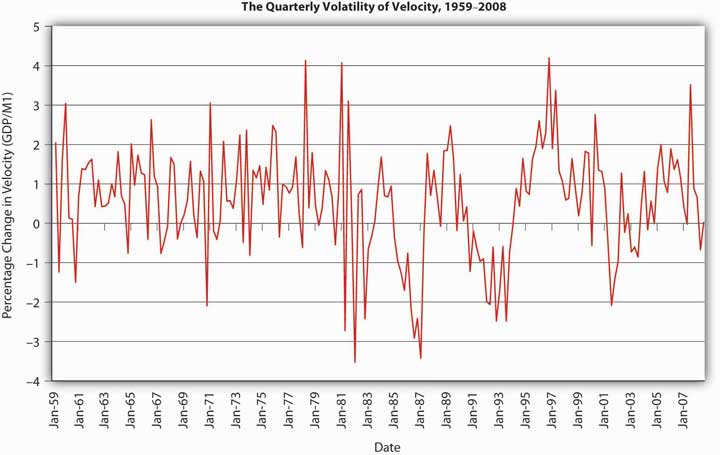 Figure 20.2The velocity of money in the United States, 1959–2008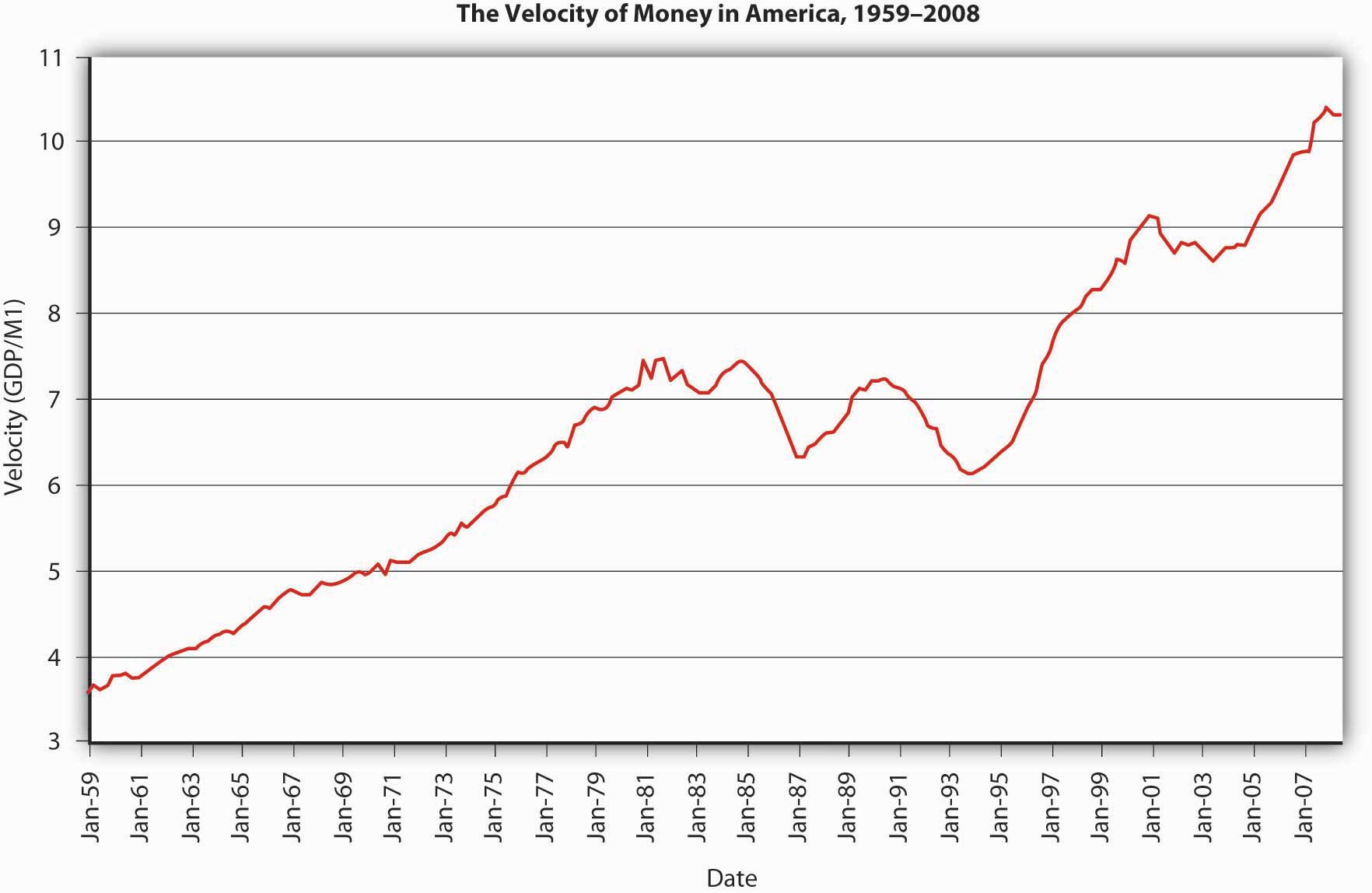 The chapter makes the point that velocity became much less stable and much less predictable in the 1970s and thereafter. Figure 20.1 "The quarterly volatility of velocity, 1959–2008" shows that by measuring the quarterly change in velocity. Before 1970, velocity went up and down between −1 and 3 percent in pretty regular cycles. Thereafter, the variance increased to between almost −4 and 4 percent, and the pattern has become much less regular. This is important because it shows why Friedman’s modern quantity theory of money lost much of its explanatory power in the 1970s, leading to changes in central bank targeting and monetary theory.Figure 20.2 "The velocity of money in the United States, 1959–2008"suggests that velocity likely increased in the latter half of the twentieth century due to technological improvements that allowed each unit of currency to be used in more transactions over the course of a year. More efficient payment systems (electronic funds transfer), increased use of credit, lower transaction costs, and financial innovations like cash management accounts have all helped to increase V, to help each dollar move through more hands or the same number of hands in less time.The breakdown of the quantity theory had severe repercussions for central banking, central bankers, and monetary theorists. That was bad news for them (and for people like Wright who grew up in that awful decade), and it is bad news for us because our exploration of monetary theory must continue. Monetary economists have learned a lot over the last few decades by constantly testing, critiquing, and improving models like those of Keynes and Friedman, and we’re going to follow along so you’ll know precisely where monetary theory and policy stand at present.Stop and Think BoxExamine Figure 20.3 "Velocity of money, 1790–1860", Figure 20.4 "U.S. national debt, 1790–1860", and Figure 20.5 "Volume of public securities trading in select U.S. markets, by year, 1790–1834" carefully. Why might velocity have trended upward to approximately 1815 and then fallen? Hint: Alexander Hamilton argued in the early 1790s that “in countries in which the national debt is properly funded, and an object of established confidence, it answers most of the purposes of money. Transfers of stock or public debt are there equivalent to payments in specie; or in other words, stock, in the principal transactions of business, passes current as specie. The same thing would, in all probability happen here, under the like circumstances”—if his funding plan was adopted. It was.Figure 20.3 Velocity of money, 1790–1860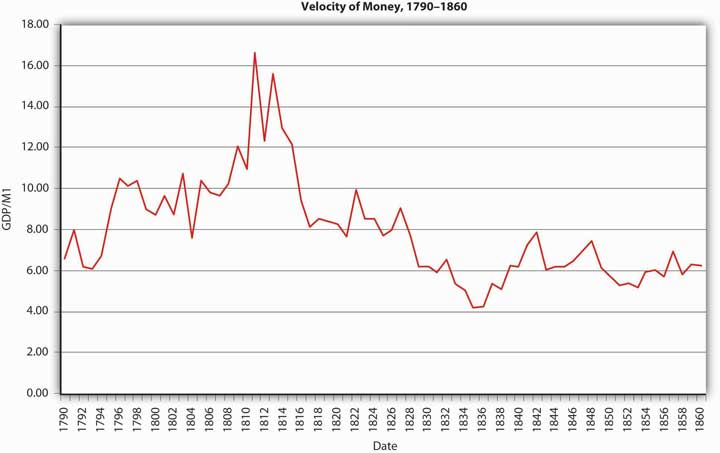 Figure 20.4U.S. national debt, 1790–1860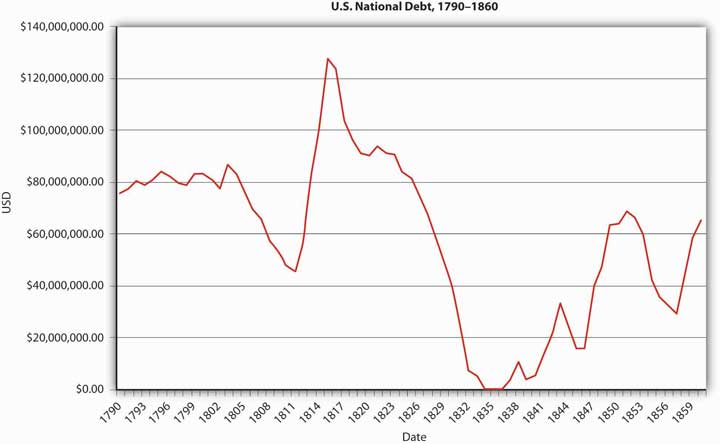 Figure 20.5Volume of public securities trading in select U.S. markets, by year, 1790–1834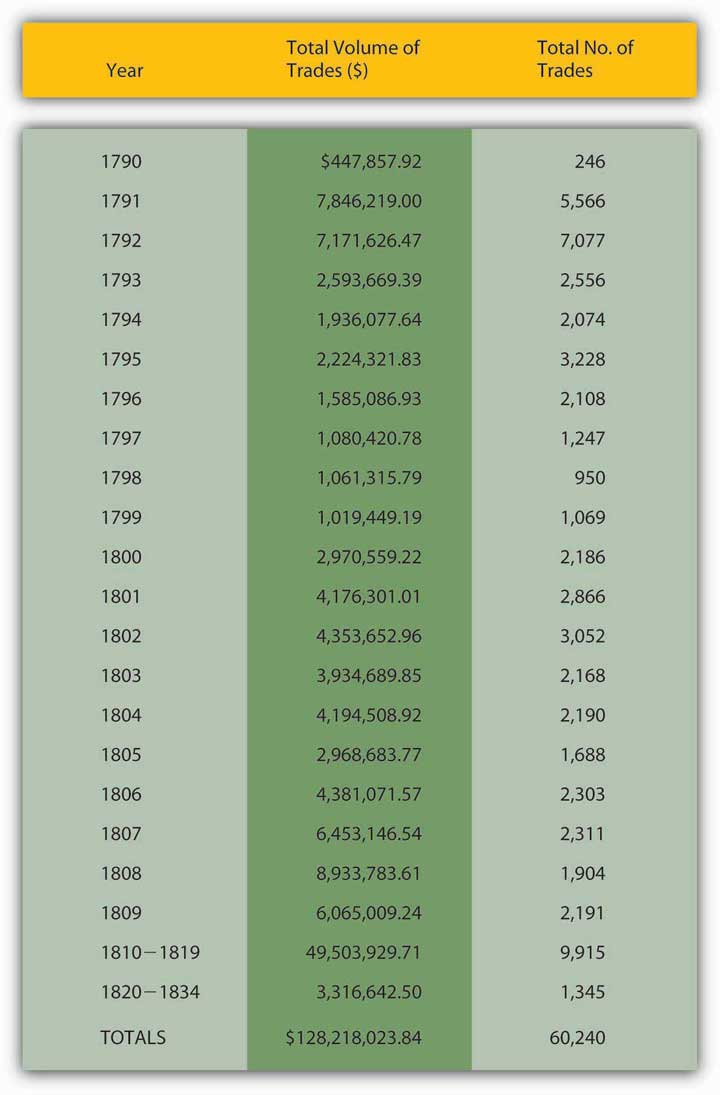 Velocity rises when there are money substitutes, highly liquid assets that allow economic agents to earn interest. Apparently Hamilton was right—the national debt answered most of the purposes of money. Ergo, not as much M1 was needed to support the gross domestic product (GDP) and price level, so velocity rose during the period that the debt was large. It then dropped as the government paid off the debt, requiring the use of more M1.KEY TAKEAWAYSFriedman’s modern quantity theory proved itself superior to Keynes’s liquidity preference theory because it was more complex, accounting for equities and goods as well as bonds.Friedman allowed the return on money to vary and to increase above zero, making it more realistic than Keynes’s assumption of zero return.Money demand was indeed somewhat sensitive to interest rates but velocity, while not constant, was predictable, making the link between money and prices that Friedman predicted a close one.Friedman’s reformulation of the quantity theory held up well only until the 1970s, when it cracked asunder because money demand became more sensitive to interest rate changes, thus causing velocity to vacillate unpredictably and breaking the close link between the quantity of money and output and inflation.20.4 Suggested ReadingFriedman, Milton. Money Mischief: Episodes in Monetary History. New York: Harvest, 1994.Friedman, Milton, and Anna Jacobson. A Monetary History of the United States, 1867–1960 (Princeton, NJ: Princeton University Press, 1971).Kindleberger, Charles. Keynesianism vs. Monetarism and Other Essays in Financial History. London: George Allen & Unwin, 1985.Minsky, Hyman. John Maynard Keynes. New York: McGraw-Hill, 2008)Serletis, Apostolos. The Demand for Money: Theoretical and Empirical Approaches. New York: Springer, 2007.Chapter 21IS-LMCHAPTER OBJECTIVESBy the end of this chapter, students should be able to:Explain this equation: Y = Yad = C + I + G + NX.Provide the equation for C and explain its importance.Describe the Keynesian cross diagram and explain its use.Describe the investment-savings (IS) curve and its characteristics.Describe the liquidity preference–money (LM) curve and its characteristics.Explain why equilibrium is achieved in the markets for goods and money.Explain the IS-LM model’s biggest drawback.21.1 Aggregate Output and Keynesian Cross Diagrams
LEARNING OBJECTIVESWhat does this equation mean: Y = Yad = C + I + G + NX?Why is this equation important?What is the equation for C and why is it important?What is the Keynesian cross diagram and what does it help us to do?Developed in 1937 by economist and Keynes disciple John Hicks, the IS-LM model is still used today to model aggregate output (gross domestic product [GDP], gross national product [GNP], etc.) and interest rates in the short run.[1] It begins with John Maynard Keynes’s recognition thatY=Yad=C+I+G+NXwhere:Y = aggregate output (supplied)Yad = aggregate demandC = consumer expenditureI = investment (on new physical capital like computers and factories, and planned inventory)G = government spendingNX = net exports (exports minus imports)Keynes further explained that C = a + (mpc × Yd)where:Yd = disposable income, all that income above aa = autonomous consumer expenditure (food, clothing, shelter, and other necessaries)mpc = marginal propensity to consume (change in consumer expenditure from an extra dollar of income or “disposable income;” it is a constant bounded by 0 and 1)Practice calculating C in Exercise 1.EXERCISESCalculate consumer expenditure using the formula C = a + (mpc x Yd).You can plot a consumption function by drawing a graph, as in Figure 21.1 "A consumption function", with consumer expenditure on the vertical axis and disposable income on the horizontal. (Autonomous consumer expenditure a will be the intercept and mpc × Yd will be the slope.)Figure 21.1A consumption functionA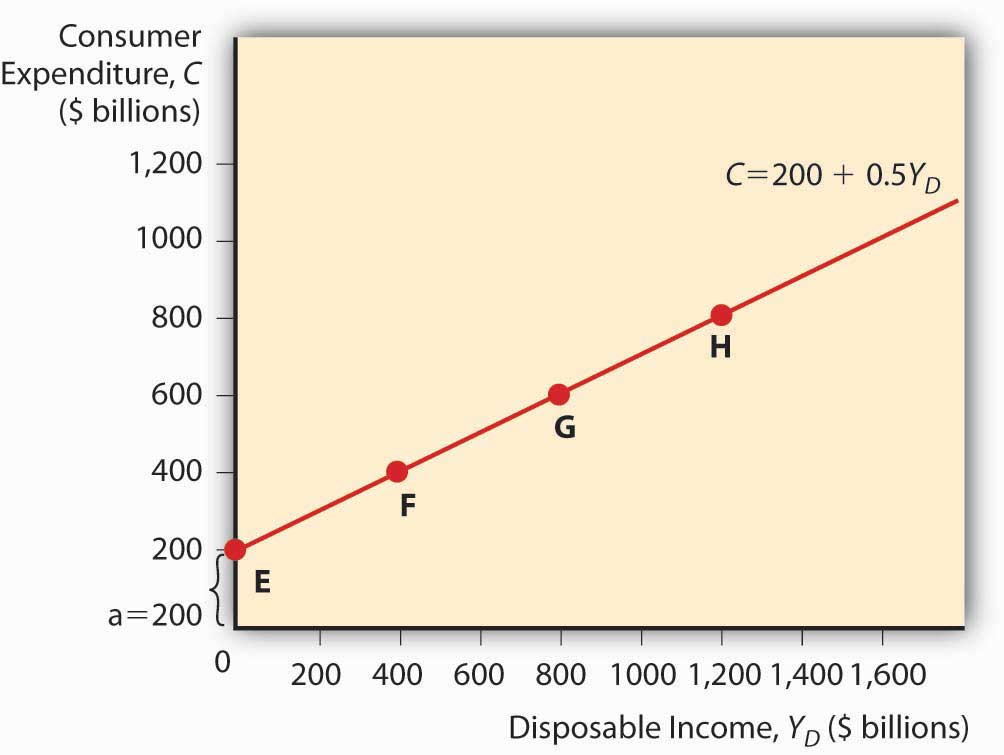 Investment is composed of so-called fixed investment on equipment and structures and planned inventory investment in raw materials, parts, or finished goods.For the present, we will ignore G and NX and, following Keynes, changes in the price level. (Remember, we are talking about the short term here. Remember, too, that Keynes wrote in the context of the gold standard, not an inflationary free floating regime, so he was not concerned with price level changes.) The simple model that results, called a Keynesian cross diagram, looks like the diagram in Figure 21.2 "A Keynesian cross diagram".Figure 21.2A Keynesian cross diagram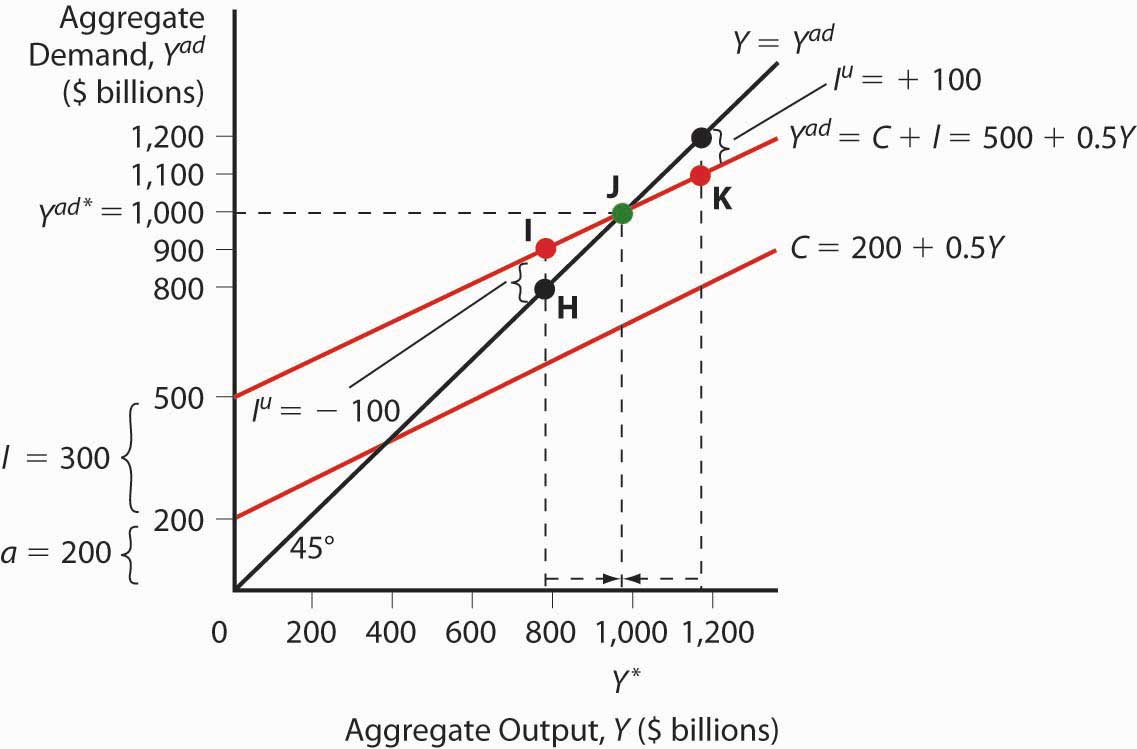 The 45-degree line simply represents the equilibrium Y = Yad. The other line, the aggregate demand function, is the consumption function line plus planned investment spending I. Equilibrium is reached via inventories (part of I). If Y > Yad, inventory levels will be higher than firms want, so they’ll cut production. If Y < Yad, inventories will shrink below desired levels and firms will increase production. We can now predict changes in aggregate output given changes in the level of I and C and the marginal propensity to consume (the slope of the C component of Yad).Suppose I increases. Due to the upward slope of Yad, aggregate output will increase more than the increase in I. This is called the expenditure multiplier and it is summed up by the following equation:Y=(a+I)×1/(1−mpc)So if a is 200 billion, I is 400 billion, and mpc is .5, Y will beY=600×1/.5=600×2=$1,200 billionIf I increases to 600 billion, Y = 800 × 2 = $1,600 billion.If the marginal propensity to consume were to increase to .75, Y would increase toY = 800 × 1/.25 = 800 × 4 = $3,200 billion because Yad would have a much steeper slope. A decline in mpc to .25, by contrast, would flatten Yad and lead to a lower equilibrium:Y=800×1/.75=800×1.333=$1,066.67 billionPractice calculating aggregate output in Exercise 2.Calculate aggregate output with the formula: Y = (a + I) × 1/(1 − mpc)Stop and Think BoxDuring the Great Depression, investment (I) fell from $232 billion to $38 billion (in 2000 USD). What happened to aggregate output? How do you know?Aggregate output fell by more than $232 billion − $38 billion = $194 billion. We know that because investment fell and the marginal propensity to consume was > 0, so the fall was more than $194 billion, as expressed by the equation Y = (a + I) × 1/(1 − mpc).To make the model more realistic, we can easily add NX to the equation. An increase in exports over imports will increase aggregate output Y by the increase in NX times the expenditure multiplier. Likewise, an increase in imports over exports (a decrease in NX) will decrease Y by the decrease in NX times the multiplier.Government spending (G) also increases Y. We must realize, however, that some government spending comes from taxes, which consumers view as a reduction in income. With taxation, the consumption function becomes the following:C=a+mpc×(Yd−T)T means taxes. The effect of G is always larger than that of T because G expands by the multiplier, which is always > 1, while T is multiplied by MPC, which never exceeds 1. So increasing G, even if it is totally funded by T, will increase Y. (Remember, this is a short-run analysis.) Nevertheless, Keynes argued that, to help a country out of recession, government should cut taxes because that will cause Yd to rise, ceteris paribus. Or, in more extreme cases, it should borrow and spend (rather than tax and spend) so that it can increase G without increasing T and thus decreasing C.Stop and Think BoxAs noted in Chapter 11 "The Economics of Financial Regulation", many governments, including that of the United States, responded to the Great Depression by increasing tariffs in what was called a beggar-thy-neighbor policy. Today we know that such policies beggared everyone. What were policymakers thinking?They were thinking that tariffs would decrease imports and thereby increase NX (exports minus imports) and Y. That would make their trading partner’s NX decrease, thus beggaring them by decreasing their Y. It was a simple idea on paper, but in reality it was dead wrong. For starters, other countries retaliated with tariffs of their own. But even if they did not, it was a losing strategy because by making neighbors (trading partners) poorer, the policy limited their ability to import (i.e., decreased the first country’s exports) and thus led to no significant long-term change in NX.Figure 21.3 "The determinants of aggregate demand" sums up the discussion of aggregate demand.Figure 21.3 The determinants of aggregate demand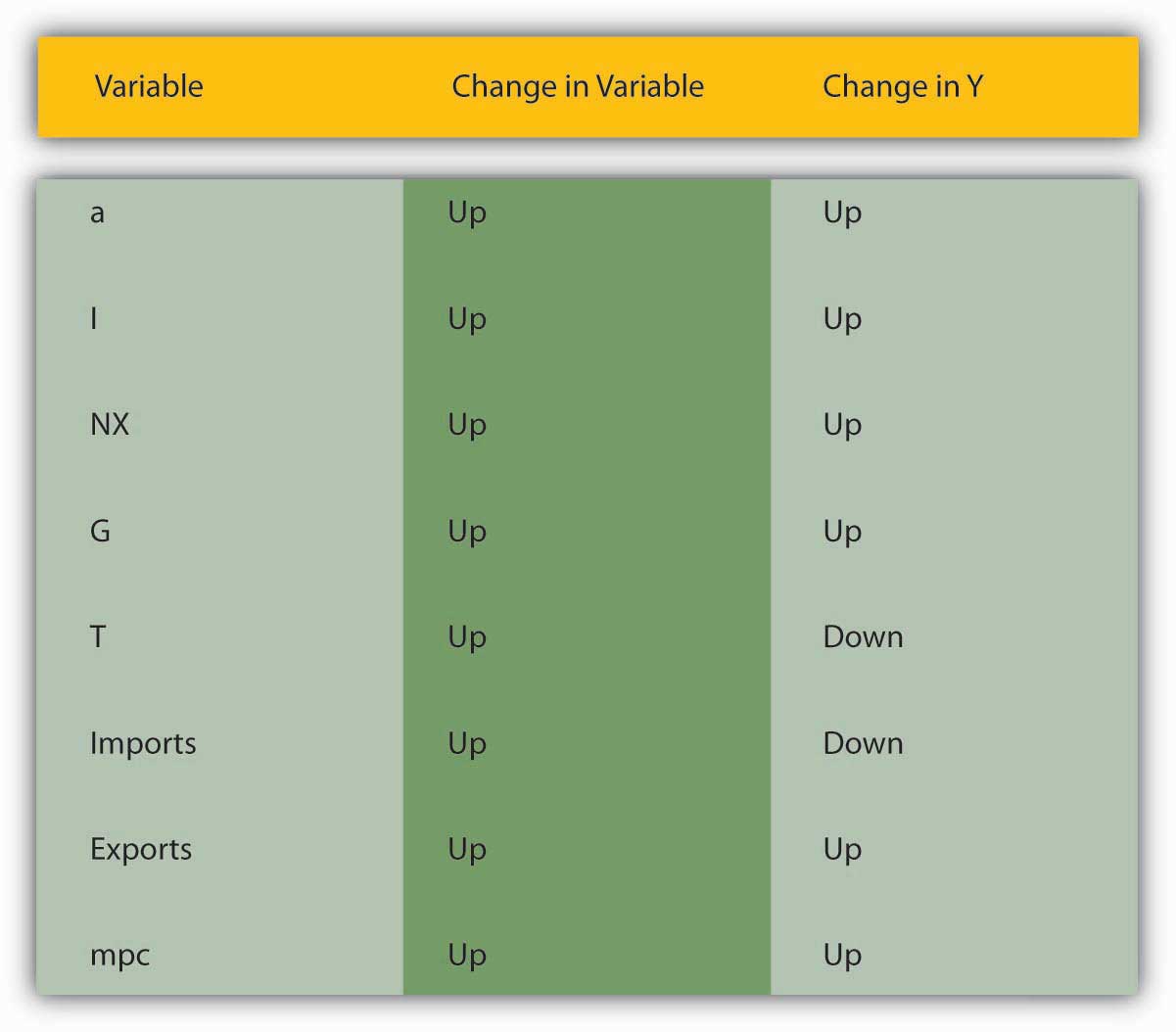 KEY TAKEAWAYSThe equation Y = Yad = C + I + G + NX tells us that aggregate output (or aggregate income) is equal to aggregate demand, which in turn is equal to consumer expenditure plus investment (planned, physical stuff) plus government spending plus net exports (exports – imports).It is important because it allows economists to model aggregate output (to discern why, for example, GDP changes).In a taxless Eden, like the Gulf Cooperation Council countries, consumer expenditure equals autonomous consumer expenditure (spending on necessaries) (a) plus the marginal propensity to consume (mpc) times disposable income (Yd), income above a.In the rest of the world, C = a + mpc × (Yd − T), where T = taxes.C, particularly the marginal propensity to consume variable, is important because it gives the aggregate demand curve in a Keynesian cross diagram its upward slope.A Keynesian cross diagram is a graph with aggregate demand (Yad) on the vertical axis and aggregate output (Y) on the horizontal.It consists of a 45-degree line where Y = Yad and a Yad curve, which plots C + I + G + NX with the slope given by the expenditure multiplier, which is the reciprocal of 1 minus the marginal propensity to consume: Y = (a + I + NX + G) × 1/(1 − mpc).The diagram helps us to see that aggregate output is directly related to a, I, exports, G, and mpc and indirectly related to T and imports.[1] http://en.wikipedia.org/wiki/John_Hicks21.2 The IS-LM ModelLEARNING OBJECTIVESWhat are the IS and LM curves?What are their characteristics?What do we learn when we combine the IS and the LM curves on one graph?Why is equilibrium achieved?What is the IS-LM model’s biggest drawback?The Keynesian cross diagram framework is great, as far as it goes. Note that it has nothing to say about interest rates or money, a major shortcoming for us students of money, banking, and monetary policy! It does, however, help us to build a more powerful model that examines equilibrium in the markets for goods and money, the IS (investment-savings) and the LM (liquidity preference–money) curves, respectively (hence the name of the model).Interest rates are negatively related to I and to NX. The reasoning here is straightforward. When interest rates (i) are high, companies would rather invest in bonds than in physical plant (because fewer projects arepositive net present value or +NPV) or inventory (because it has a high opportunity cost), so I (investment) is low. When rates are low, new physical plant and inventories look cheap and many more projects are +NPV (i has come down in the denominator of the present value formula), so I is high. Similarly, when i is low, as we learned in Chapter 18 "Foreign Exchange", the domestic currency will be weak, all else equal. Exports will be facilitated and imports will decline because foreign goods will look expensive. Thus, NX will be high (exports > imports). When i is high, by contrast, the domestic currency will be in demand and hence strong. That will hurt exports and increase imports, so NX will drop and perhaps become negative (exports < imports).Now think of Yad on a Keynesian cross diagram. As we saw above, aggregate output will rise as I and NX do. So we know that as i increases, Yad decreases, ceteris paribus. Plotting the interest rate on the vertical axis against aggregate output on the horizontal axis, as below, gives us a downward sloping curve. That’s the IS curve! For each interest rate, it tells us at what point the market for goods (I and NX, get it?) is in equilibrium. For all points to the right of the curve, there is an excess supply of goods for that interest rate, which causes firms to decrease inventories, leading to a fall in output toward the curve. For all points to the left of the IS curve, an excess demand for goods persists, which induces firms to increase inventories, leading to increased output toward the curve.Obviously, the IS curve alone is as insufficient to determine i or Y as demand alone is to determine prices or quantities in the standard supply and demand microeconomic price model. We need another curve, one that slopes the other way, which is to say, upward. That curve is called the LM curve and it represents equilibrium points in the market for money. Recall from our discussions of liquidity preference in Chapter 5 "The Economics of Interest-Rate Fluctuations" and Chapter 20 "Money Demand" that the demand for money is positively related to income because more income means more transactions and because more income means more assets, and money is one of those assets. So we can immediately plot an upward sloping LM curve. To the left of the LM curve there is an excess supply of money given the interest rate and the amount of output. That’ll cause people to use their money to buy bonds, thus driving bond prices up, and hence i down to the LM curve. To the right of the LM curve, there is an excess demand for money, inducing people to sell bonds for cash, which drives bond prices down and hence i up to the LM curve.Figure 21.4 IS-LM diagram: equilibrium in the markets for money and goods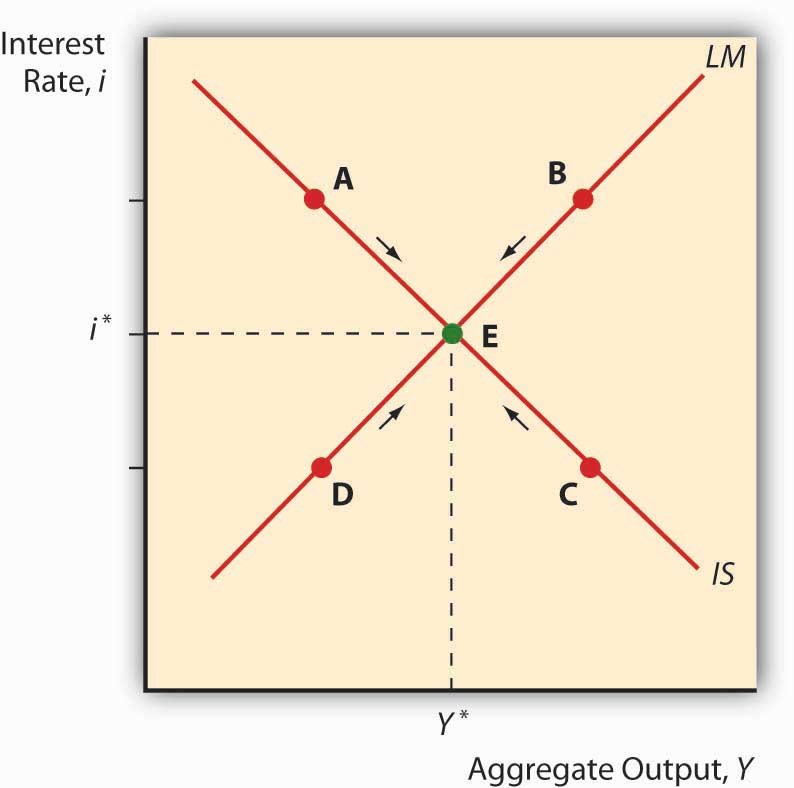 When we put the IS and LM curves on the graph at the same time, as in Figure 21.4 "IS-LM diagram: equilibrium in the markets for money and goods",we immediately see that there is only one point, their intersection, where the markets for both goods and money are in equilibrium. Both the interest rate and aggregate output are determined by that intersection. We can then shift the IS and LM curves around to see how they affect interest rates and output, i* and Y*. In the next chapter, we’ll see how policymakers manipulate those curves to increase output. But we still won’t be done because, as mentioned above, the IS-LM model has one major drawback: it works only in the short term or when the price level is otherwise fixed.Stop and Think BoxDoes Figure 21.5 "Real gross private domestic investment, 1925–2007"make sense? Why or why not? What does Figure 21.6 "Net exports, 1945–2007" mean? Why is Figure 21.7 "Federal government expenditures, 1945–2007" not a good representation of G?Figure 21.5 Real gross private domestic investment, 1925–2007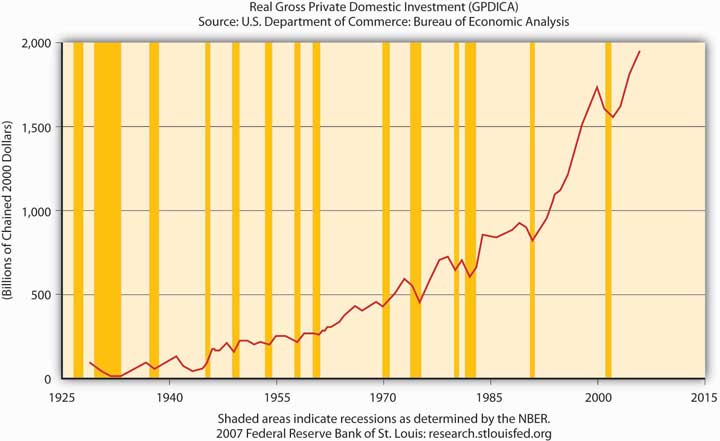 Figure 21.6Net exports, 1945–2007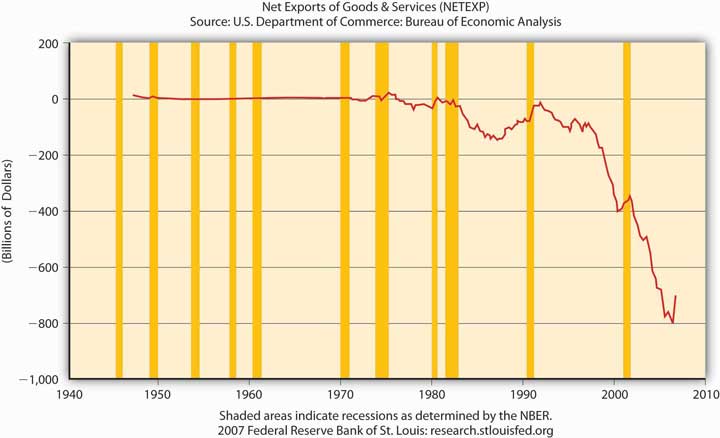 Figure 21.7Federal government expenditures, 1945–2007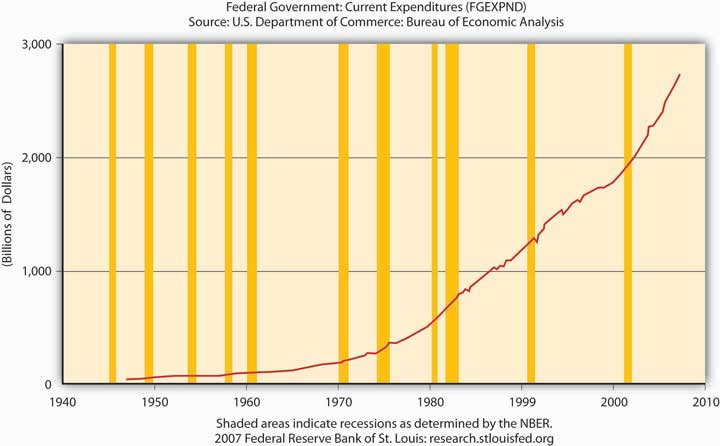 Figure 21.5 "Real gross private domestic investment, 1925–2007" makes perfectly good sense because it depicts I in the equation Y = Yad = C + I + G + NX, and the shaded areas represent recessions, that is, decreases in Y. Note that before almost every recession in the twentieth century, I dropped.Figure 21.6 "Net exports, 1945–2007" means that NX in the United States is considerably negative, that exports < imports by some $800 billion, creating a significant drain on Y (GDP).Figure 21.7 "Federal government expenditures, 1945–2007" is not a good representation of G because it ignores state and local government expenditures, which are significant in the United States, as Figure 21.8 "State and local government expenditures, 1945–2007" shows.Figure 21.8State and local government expenditures, 1945–2007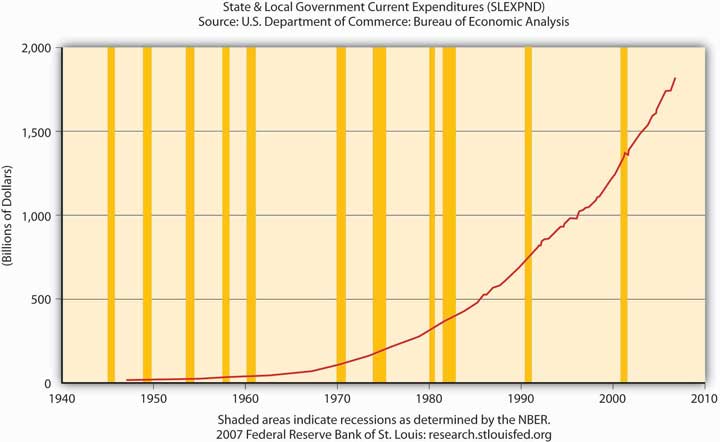 KEY TAKEAWAYSThe IS curve shows the points at which the quantity of goods supplied equals those demanded.On a graph with interest (i) on the vertical axis and aggregate output (Y) on the horizontal axis, the IS curve slopes downward because, as the interest rate increases, key components of Y, I and NX, decrease. That is because as iincreases, the opportunity cost of holding inventory increases, so inventory levels fall and +NPV projects involving new physical plant become rarer, and I decreases.Also, high i means a strong domestic currency, all else constant, which is bad news for exports and good news for imports, which means NX also falls.The LM curve traces the equilibrium points for different interest rates where the quantity of money demanded equals the quantity of money supplied.It slopes upward because as Y increases, people want to hold more money, thus driving i up.The intersection of the IS and LM curves indicates the macroeconomy’s equilibrium interest rate (i*) and output (Y*), the point where the market for goods and the market for money are both in equilibrium.At all points to the left of the LM curve, an excess supply of money exists, inducing people to give up money for bonds (to buy bonds), thus driving bond prices up and interest rates down toward equilibrium.At all points to the right of the LM curve, an excess demand for money exists, inducing people to give up bonds for money (to sell bonds), thus driving bond prices down and interest rates up toward equilibrium.At all points to the left of the IS curve, there is an excess demand for goods, causing inventory levels to fall and inducing companies to increase production, thus leading to an increase in output.At all points to the right of the IS curve, there is an excess supply of goods, creating an inventory glut that induces firms to cut back on production, thus decreasing Y toward the equilibrium.The IS-LM model’s biggest drawback is that it doesn’t consider changes in the price level, so in most modern situations, it’s applicable in the short run only.21.3 Suggested ReadingDimand, Robert, Edward Nelson, Robert Lucas, Mauro Boianovsky, David Colander, Warren Young, et al. The IS-LM Model: Its Rise, Fall, and Strange Persistence. Raleigh, NC: Duke University Press, 2005.Young, Warren, and Ben-Zion Zilbefarb. IS-LM and Modern Macroeconomics. New York: Springer, 2001.Chapter 22IS-LM in ActionCHAPTER OBJECTIVESBy the end of this chapter, students should be able to:Explain what causes the liquidity preference–money (LM) curve to shift and why.Explain what causes the investment-savings (IS) curve to shift and why.Explain the difference between monetary and fiscal stimulus in the short term and why the difference is important.Explain what happens when the IS-LM model is used to tackle the long term by taking changes in the price level into account.Describe the aggregate demand curve and explain what causes it to shift.22.1 Shifting Curves: Causes and EffectsLEARNING OBJECTIVEWhat causes the LM and IS curves to shift and why?Policymakers can use the IS-LM model developed in Chapter 21 "IS-LM" to help them decide between two major types of policy responses, fiscal (or government expenditure and tax) or monetary (interest rates and money). As you probably noticed when playing around with the IS and LM curves at the end of the previous chapter, their relative positions matter quite a bit for interest rates and aggregate output. Time to investigate this matter further.The LM curve, the equilibrium points in the market for money, shifts for two reasons: changes in money demand and changes in the money supply. If the money supply increases (decreases), ceteris paribus, the interest rate is lower (higher) at each level of Y, or in other words, the LM curve shifts right (left). That is because at any given level of output Y, more money (less money) means a lower (higher) interest rate. (Remember, the price level doesn’t change in this model.) To see this, look at Figure 22.1 "Effect of money on interest rates when output is constant".Figure 22.1 Effect of money on interest rates when output is constant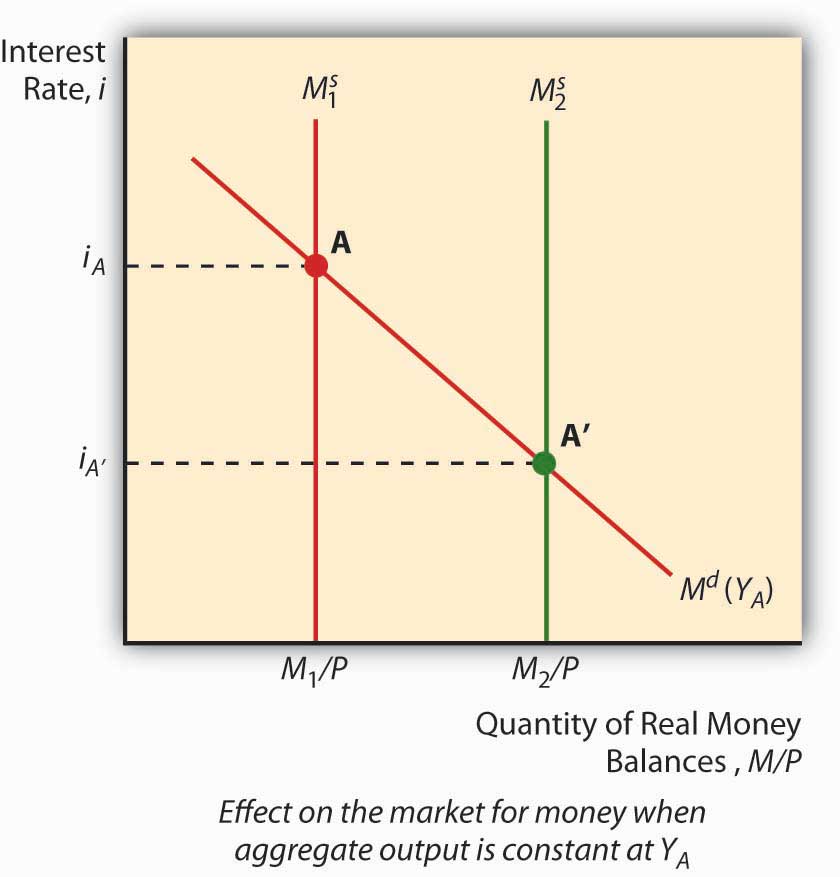 An autonomous change in money demand (that is, a change not related to the price level, aggregate output, or i) will also affect the LM curve. Say that stocks get riskier or the transaction costs of trading bonds increases. The theory of asset demand tells us that the demand for money will increase (shift right), thus increasing i. Interest rates could also decrease if money demand shifted left because stock returns increased or bonds became less risky. To see this, examine Figure 22.2 "Effect of an autonomous change in money demand when output is constant". An increase in autonomous money demand will shift the LM curve left, with higher interest rates at each Y; a decrease will shift it right, with lower interest rates at each Y.Figure 22.2 Effect of an autonomous change in money demand when output is constant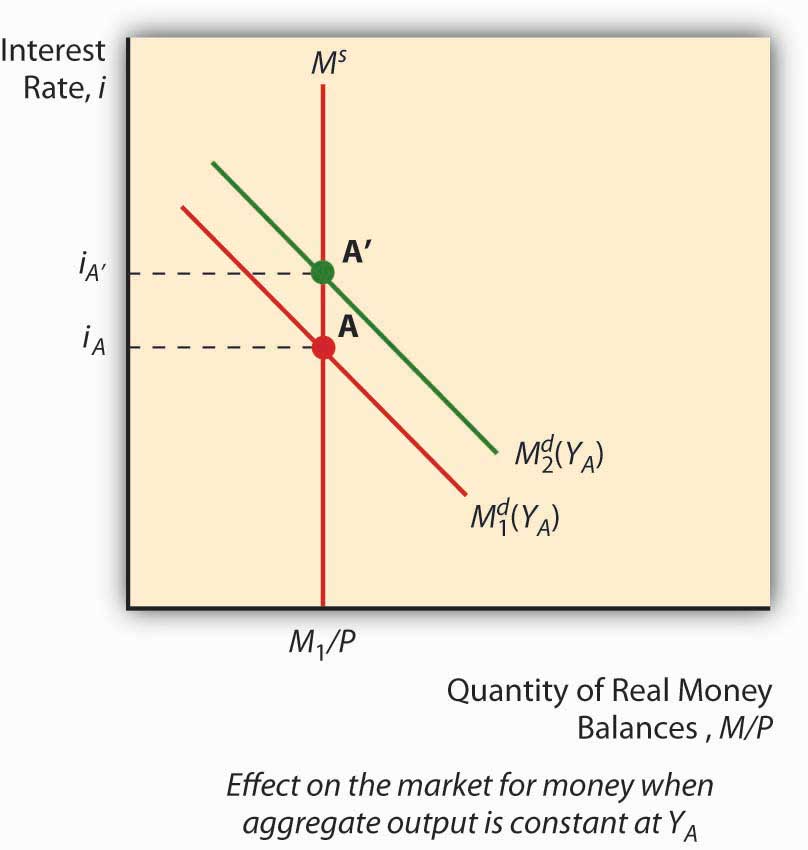 The IS curve, by contrast, shifts whenever an autonomous (unrelated to Y or i) change occurs in C, I, G, T, or NX. Following the discussion of Keynesian cross diagrams in Chapter 21 "IS-LM", when C, I, G, or NX increases (decreases), the IS curve shifts right (left). When T increases (decreases), all else constant, the IS curve shifts left (right) because taxes effectively decrease consumption. Again, these are changes that are not related to output or interest rates, which merely indicate movements along the IS curve. The discovery of new caches of natural resources (which will increase I), changes in consumer preferences (at home or abroad, which will affect NX), and numerous other “shocks,” positive and negative, will change output at each interest rate, or in other words shift the entire IS curve.We can now see how government policies can affect output. As noted above, in the short run, an increase in the money supply will shift the LM curve to the right, thereby lowering interest rates and increasing output. Decreasing the MS would have precisely the opposite effect. Fiscal stimulus, that is, decreasing taxes (T) or increasing government expenditures (G), will also increase output but, unlike monetary stimulus (increasing MS), will increase the interest rate. That is because it works by shifting the IS curve upward rather than shifting the LM curve. Of course, if T increases, the IS curve will shift left, decreasing interest rates but also aggregate output. This is part of the reason why people get hot under the collar about taxes. (Of course, individual considerations are paramount!)Stop and Think BoxDuring financial panics, economic agents complain of high interest rates and declining economic output. Use the IS-LM model to describe why panics have those effects.The LM curve will shift left during panics, raising interest rates and decreasing output, because demand for money increases as economic agents scramble to get liquid in the face of the declining and volatile prices of other assets, particularly financial securities with positive default risk.Figure 22.3 "Predicted effects of changes in major macroeconomic variables" summarizes.Figure 22.3 Predicted effects of changes in major macroeconomic variables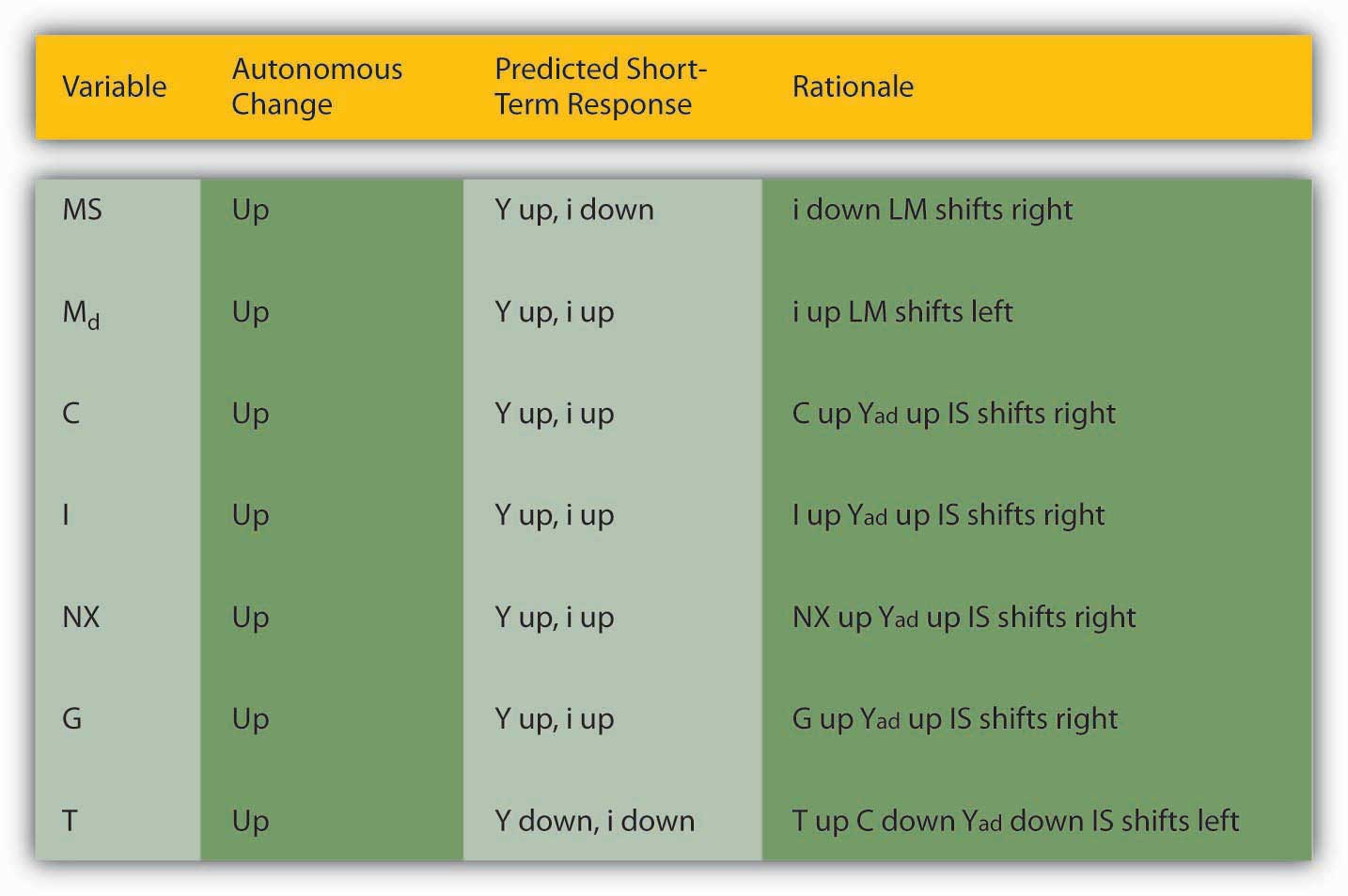 Stop and Think BoxDescribe Hamilton’s Law (née Bagehot’s Law) in terms of the IS-LM model.Hint: Hamilton and Bagehot argued that, during a financial panic, the lender of last resort needs to increase the money supply by lending to all comers who present what would be considered adequate collateral in normal times.During financial panics, the LM curve shifts left as people flee risky assets for money, thereby inducing the interest rate to climb and output to fall. Hamilton and Bagehot argued that monetary authorities should respond by nipping the problem in the bud, so to speak, by increasing MS directly, shifting the LM curve back to somewhere near its pre-panic position.KEY TAKEAWAYSThe LM curve shifts right (left) when the money supply (real money balances) increases (decreases).It also shifts left (right) when money demand increases (decreases).The easiest way to see this is to first imagine a graph where money demand is fixed and the money supply increases (shifts right), leading to a lower interest rate, and vice versa.Then imagine a fixed MS and a shift upward in money demand, leading to a higher interest rate, and vice versa.The IS curve shifts right (left) when C, I, G, or NX increase (decrease) or T decreases (increases).This relates directly to the Keynesian cross diagrams and the equation Y = C + I + G + NX discussed in Chapter 21 "IS-LM", and also to the analysis of taxes as a decrease in consumption expenditure C.22.2 Implications for Monetary PolicyLEARNING OBJECTIVESIn the short term, what is the difference between monetary and fiscal stimulus and why is it important?What happens when the IS-LM model is used to tackle the long term by taking changes in the price level into account?The IS-LM model has a major implication for monetary policy: when the IS curve is unstable, a money supply target will lead to greater output stability, and when the LM curve is unstable, an interest rate target will produce greater macro stability. To see this, look at Figure 22.4 "Effect of IS curve instability" and Figure 22.5 "Effect of LM curve instability". Note that when LM is fixed and IS moves left and right, an interest rate target will cause Y to vary more than a money supply target will. Note too that when IS is fixed and LM moves left and right, an interest rate target keeps Y stable but a money supply target (shifts in the LM curve) will cause Y to swing wildly. This helps to explain why many central banks abandoned money supply targeting in favor of interest rate targeting in the 1970s and 1980s, a period when autonomous shocks to LM were pervasive due to financial innovation, deregulation, and loophole mining. An important implication of this is that central banks might find it prudent to shift back to targeting monetary aggregates if the IS curve ever again becomes more unstable than the LM curve.Figure 22.4 Effect of IS curve instability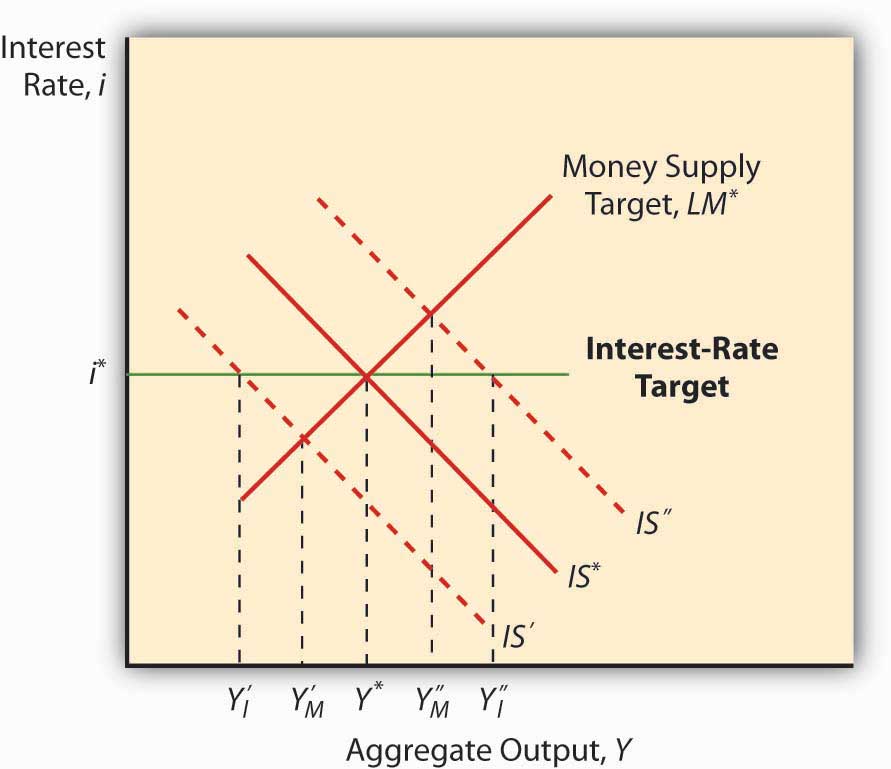 Figure 22.5 Effect of LM curve instability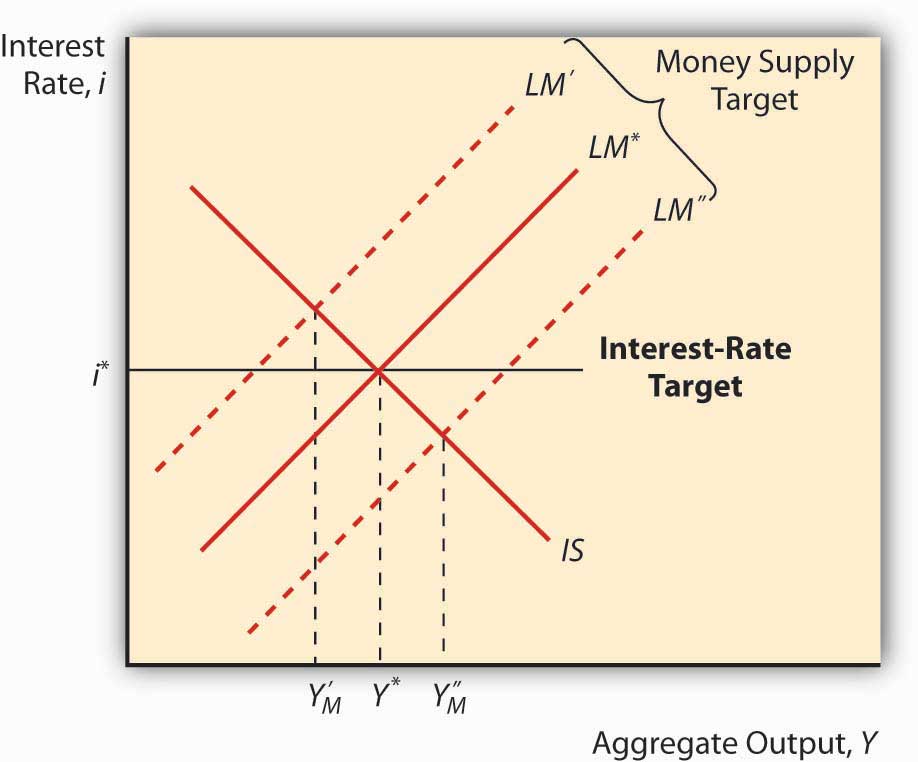 As noted in Chapter 21 "IS-LM", the policy power of the IS-LM is severely limited by its short-run assumption that the price level doesn’t change. Attempts to tweak the IS-LM model to accommodate price level changes led to the creation of an entirely new model called aggregate demand and supply. The key is the addition of a new concept, called the natural rate level of output, Ynrl, the rate of output at which the price level is stable in the long run. When actual output (Y*) is below the natural rate, prices will fall; when it is above the natural rate, prices will rise.The IS curve is stated in real terms because it represents equilibrium in the goods market, the real part of the economy. Changes in the price level therefore do not affect C, I, G, T, or NX or the IS curve. The LM curve, however, is affected by changes in the price level, shifting to the left when prices rise and to the right when they fall. This is because, holding the nominal MS constant, rising prices decrease real money balances, which we know shifts the LM curve to the left.So suppose an economy is in equilibrium at Ynrl, when some monetary stimulus in the form of an increased MS shifts the LM curve to the right. As noted above, in the short term, interest rates will come down and output will increase. But because Y* is greater than Ynrl, prices will rise, shifting the LM curve back to where it started, give or take. So output and the interest rate are the same but prices are higher. Economists call this long-run monetary neutrality.Fiscal stimulus, as we saw above, shifts the IS curve to the right, increasing output but also the interest rate. Because Y* is greater than Ynrl, prices will rise and the LM curve will shift left, reducing output, increasing the interest rate higher still, and raising the price level! You just can’t win in the long run, in the sense that policymakers cannot make Y* exceed Ynrl. Rendering policymakers impotent did not win the IS-LM model many friends, so researchers began to develop a new model that relates the price level to aggregate output.Stop and Think BoxAs explained in Chapter 19 "International Monetary Regimes", under the gold standard (GS), money flows in and out of countries automatically, in response to changes in the price of international bills of exchange. From the standpoint of the IS-LM model, what is the problem with that aspect of the GS?As noted above, decreases in MS lead to a leftward shift of the LM curve, leading to higher interest rates and lower output. Higher interest rates, in turn, could lead to a financial panic or a decrease in C or I, causing a shift left in the IS curve, further reducing output but relieving some of the pressure on i. (Note that NX would not be affected under the GS because the exchange rate was fixed, moving only within very tight bands, so a higher i would not cause the domestic currency to strengthen.)KEY TAKEAWAYSMonetary stimulus, that is, increasing the money supply, causes the LM curve to shift right, resulting in higher output and lower interest rates.Fiscal stimulus, that is, increasing government spending and/or decreasing taxes, shifts the IS curve to the right, raising interest rates while increasing output.The higher interest rates are problematic because they can crowd out C, I, and NX, moving the IS curve left and reducing output.The IS-LM model predicts that, in the long run, policymakers are impotent.Policymakers can raise the price level but they can’t get Y* permanently above Ynrl or the natural rate level of output.That is because whenever Y* exceeds Ynrl, prices rise, shifting the LM curve to the left by reducing real money balances (which happens when there is a higher price level coupled with an unchanged MS).That, in turn, eradicates any gains from monetary or fiscal stimulus.22.3 Aggregate Demand CurveLEARNING OBJECTIVEWhat is the aggregate demand (AD) curve and what causes it to shift?Imagine a fixed IS curve and an LM curve shifting hard left due to increases in the price level, as in Figure 22.6 "Deriving the aggregate demand curve". As prices increase, Y falls and i rises. Now plot that outcome on a new graph, where aggregate output Y remains on the horizontal axis but the vertical axis is replaced by the price level P. The resulting curve, called the aggregate demand (AD) curve, will slope downward, as below. The AD curve is a very powerful tool because it indicates the points at which equilibrium is achieved in the markets for goods and money at a given price level. It slopes downward because a high price level, ceteris paribus, means a small real money supply, high interest rates, and a low level of output, while a low price level, all else constant, is consistent with a larger real money supply, low interest rates, and kickin’ output.Figure 22.6 Deriving the aggregate demand curve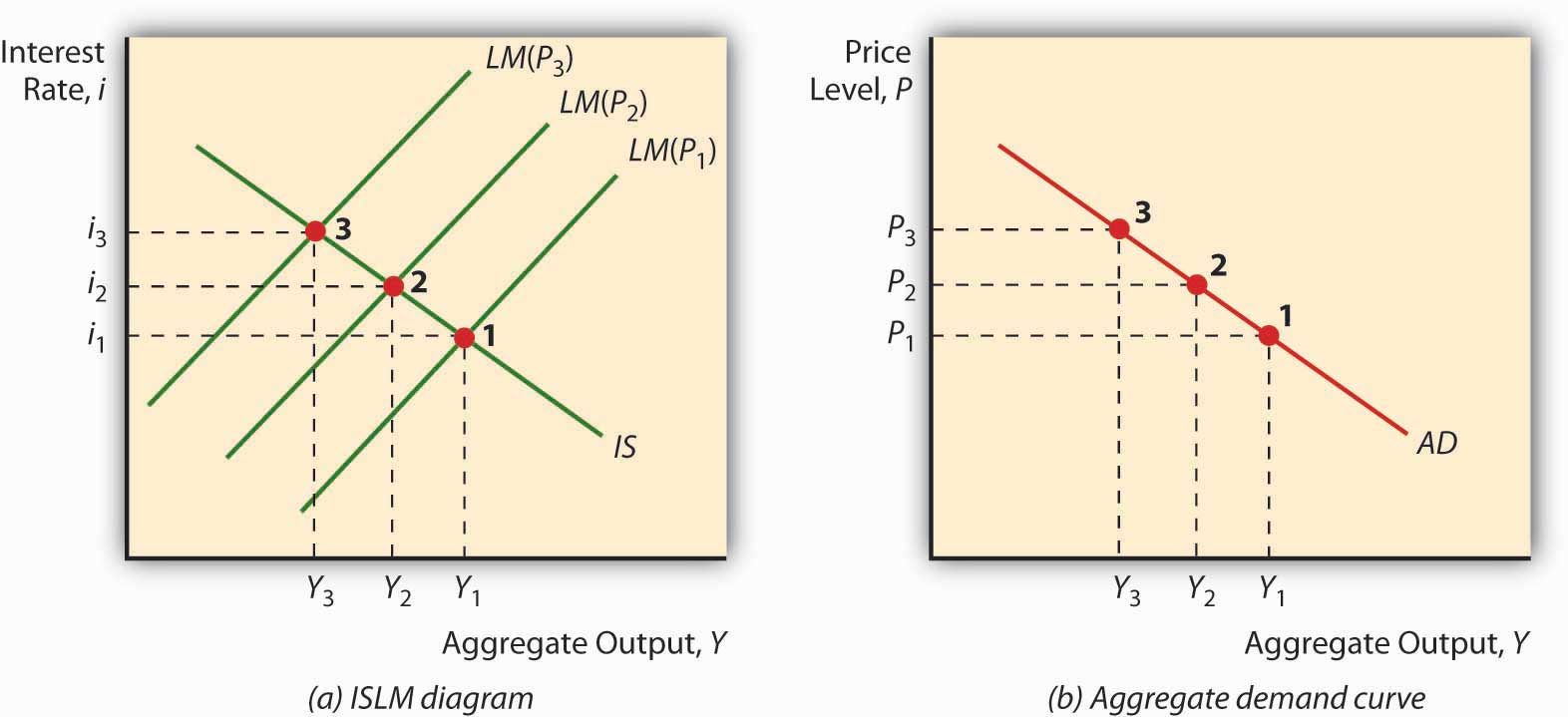 Because the AD curve is essentially just another way of stating the IS-LM model, anything that would change the IS or LM curves will also shift the AD curve. More specifically, the AD curve shifts in the same direction as the IS curve, so it shifts right (left) with autonomous increases (decreases) in C, I, G, and NX and decreases (increases) in T. The AD curve also shifts in the same direction as the LM curve. So if MS increases (decreases), it shifts right (left), and if Md increases (decreases) it shifts left (right), as in Figure 22.3 "Predicted effects of changes in major macroeconomic variables".KEY TAKEAWAYSThe aggregate demand curve is a downward sloping curve plotted on a graph with Y on the horizontal axis and the price level on the vertical axis.The AD curve represents IS-LM equilibrium points, that is, equilibrium in the market for both goods and money.It slopes downward because, as the price level increases, the LM curve shifts left as real money balances fall.AD shifts in the same direction as the IS or LM curves, so anything that shifts those curves shifts AD in precisely the same direction and for the same reasons.22.4 Suggested ReadingDimand, Robert, Edward Nelson, Robert Lucas, Mauro Boianovsky, David Colander, Warren Young, et al. The IS-LM Model: Its Rise, Fall, and Strange Persistence. Raleigh, NC: Duke University Press, 2005.Young, Warren, and Ben-Zion Zilbefarb. IS-LM and Modern Macroeconomics. New York: Springer, 2001.Chapter 23Aggregate Supply and Demand, the Growth Diamond, and Financial ShocksCHAPTER OBJECTIVESBy the end of this chapter, students should be able to:Describe the aggregate demand (AD) curve and explain why it slopes downward.Describe what shifts the AD curve and explain why.Describe the short-run aggregate supply (AS) curve and explain why it slopes upward.Describe what shifts the short-run AS curve and explain why.Describe the long-run aggregate supply (ASL) curve, and explain why it is vertical and what shifts it.Explain the term long term and its importance for policymakers.Describe the growth diamond model of economic growth and its importance.Explain how financial shocks affect the real economy.23.1 Aggregate DemandLEARNING OBJECTIVESWhat is the AD curve and why does it slope downward?What shifts the AD curve and why?We learned in Chapter 22 "IS-LM in Action" that the IS-LM model isn’t entirely agreeable to policymakers because it examines only the short term, and when pressed into service for the long-term, or changes in the price level, it suggests that policy initiatives are more likely to mess matters up than to improve them. In response, economists developed a new theory, aggregate demand and supply, that relates the price level to the total final goods and services demanded (aggregate demand [AD]) and the total supplied (aggregate supply [AS]). This new framework is attractive for several reasons: (1) it can be used to examine both the short and the long run; (2) it takes a form similar to the microeconomic price theory model of supply and demand, so it is familiar; and (3) it gives policymakers some grounds for implementing activist economic policies. To understand aggregate demand and supply theory, we need to understand how each of the curves is derived.The aggregate demand curve can be derived three ways, through the IS-LM model as described at the end of Chapter 22 "IS-LM in Action", with help from the quantity theory of money, or directly from its components. Remember that Y = C + I + G + NX. As the price level falls, ceteris paribus, real money balances are higher. That spells a lower interest rate, as we learned in Chapter 5 "The Economics of Interest-Rate Fluctuations". A lower interest rate, in turn, means an increase in I (and hence Y). A lower interest rate also means a lower exchange rate and, as explained in Chapter 18 "Foreign Exchange", more exports and fewer imports. So NX also increases. (C might be positively affected by lower i as well.) As the price level increases, the opposite occurs. So the AD curve slopes downward.Figure 23.1 Aggregate demand curve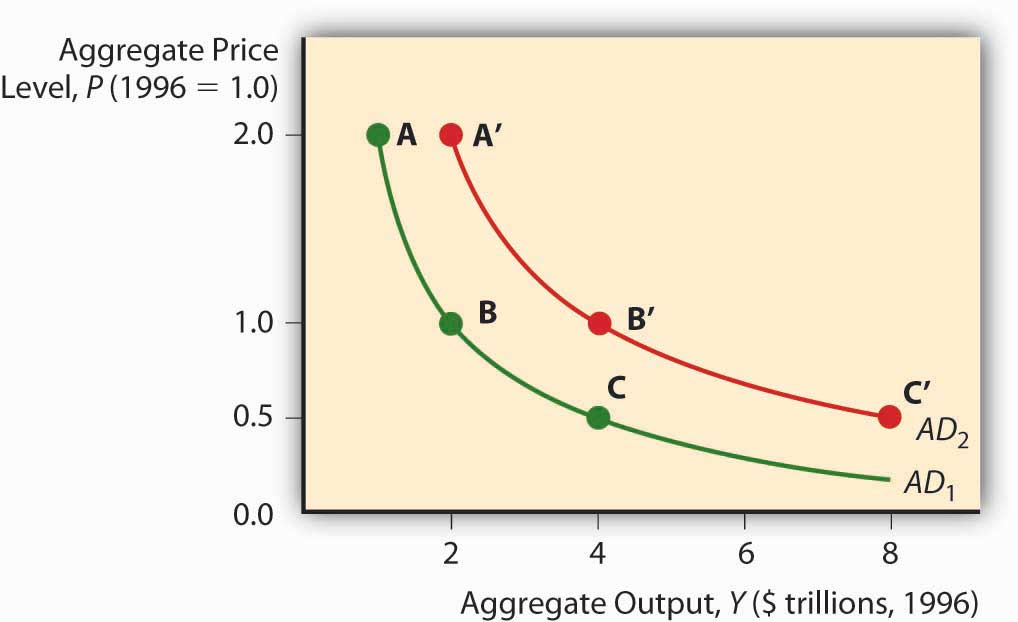 The quantity theory of money also shows that the AD curve should slope downward. Remember that the quantity theory ties money to prices and output via velocity, the average number of times annually a unit of currency is spent on final goods and services, in the so-called equation of exchange:MV=PYwhereM = money supplyV = velocity of moneyP = price levelY = aggregate outputIf M = $100 billion and V = 3, then PY must be $300 billion. If we set P, the price level, equal to 1, Y must equal $300 billion (300/1). If P is 2, then Y is $150 billion (300/2). If it is .5, then Y is $600 billion (300/.5). Plot those points and you get a downward sloping curve, as in Figure 23.1 "Aggregate demand curve". The AD curve shifts right if the MS increases and left if it decreases. Continuing the example above, if we hold P constant at 1.0 but double M to $200 billion, then Y will double to $600 billion (200 × 3). (Recall that the theory suggests that V changes only slowly.) Cut M in half ($50 billion) and Y will fall by half, to $150 billion (50 × 3).Figure 23.2 Factors that shift the aggregate demand curve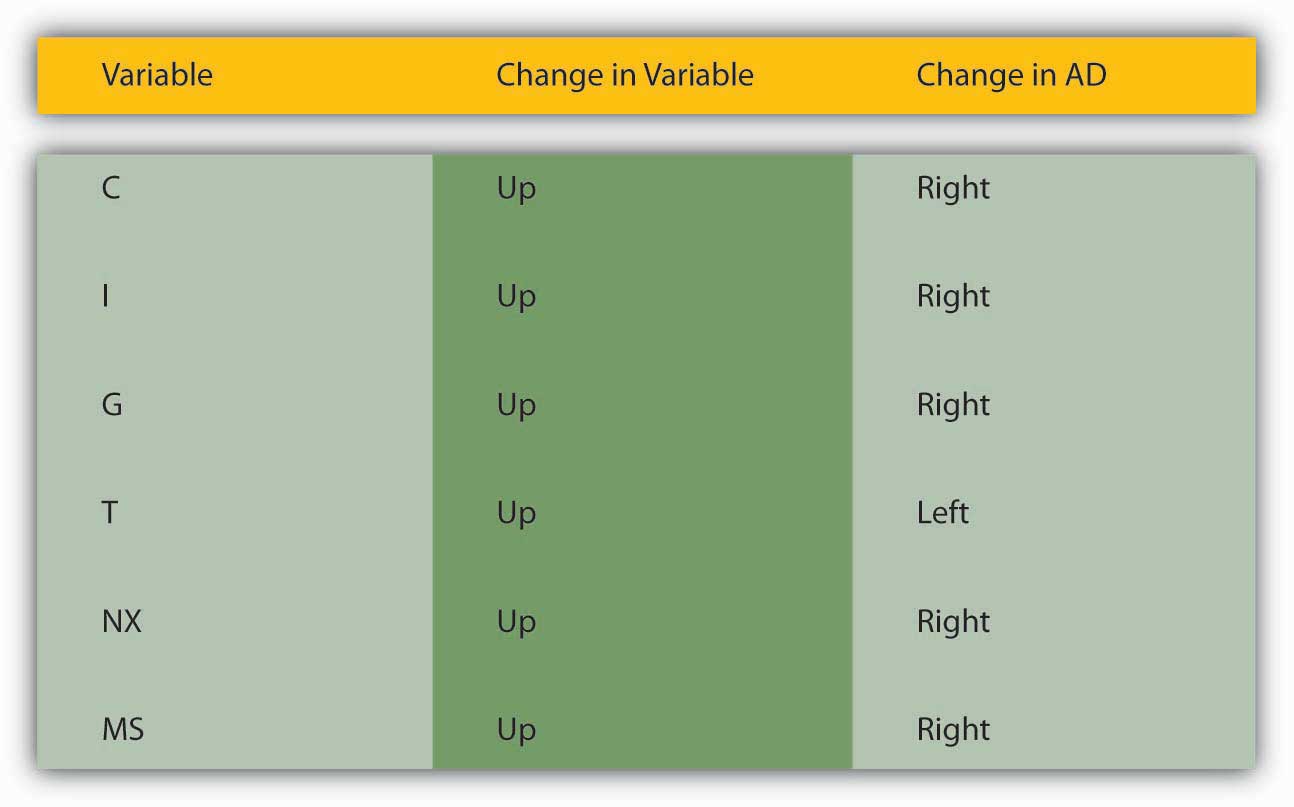 For a summary of the factors that shift the AD curve, review Figure 23.2 "Factors that shift the aggregate demand curve".KEY TAKEAWAYSThe aggregate demand (AD) curve is the total quantity of final goods and services demanded at different price levels.It slopes downward because a lower price level, holding MS constant, means higher real money balances.Higher real money balances, in turn, mean lower interest rates, which means more investment (I) due to more +NPV projects and more net exports (NX) due to a weaker domestic currency (exports increase and imports decrease).The AD curve is positively related to changes in MS, C, I, G, and NX, and is negatively related to T.Those variables shift AD for the same reasons they shift Yad and the IS curve, as discussed in Chapter 21 "IS-LM" and Chapter 22 "IS-LM in Action", because all of them except taxes add to output.An increase in the MS increases AD (shifts the AD curve to the right) through the quantity theory of money and the equation of exchange MV = PY. Holding velocity and the price level constant, it is clear that increases in M must lead to increases in Y.23.2 Aggregate SupplyLEARNING OBJECTIVESWhat is the short-run AS curve and why does it slope upward?What shifts the short-run AS curve and why?The aggregate supply curve is a tad trickier because it is believed to change over time. In the long run, it is thought to be vertical at Ynrl, the natural rate of output concept introduced in Chapter 22 "IS-LM in Action". In the long run, the economy can produce only so much given the state of technology, the natural rate of unemployment, and the amount of physical capital devoted to productive uses.Figure 23.3 Short-run aggregate supply curve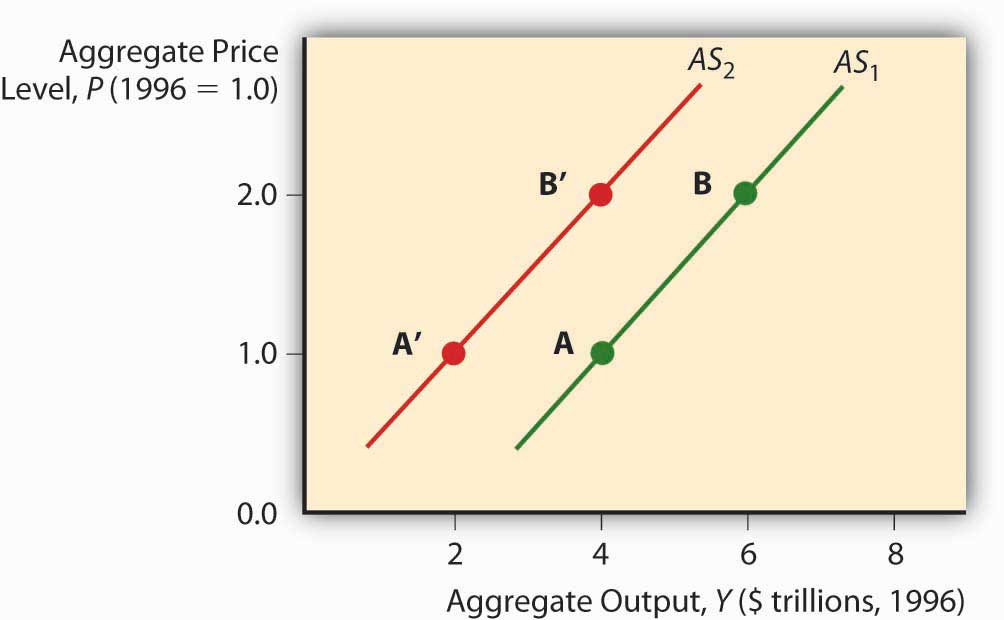 In the short run, by contrast, the total value of goods and services supplied to the economy is a function of business profits, meant here simply as the price goods bear in the market minus all the costs of their production, including wages and raw material costs. Prices of final goods and services generally adjust faster than the cost of inputs like labor and raw materials, which are often “sticky” due to long-term contracts fixing their price. So as the price level rises, ceteris paribus, business profits are higher and hence businesses supply a higher quantity to the market. That is why the aggregate supply (AS) curve slopes upward in the short run, as in Figure 23.3 "Short-run aggregate supply curve".The short-run AS curve shifts due to changes in costs and hence profits. When the labor market is tight, the wage bill rises, cutting into profits and shifting the AS curve to the left. Any so-called wage push from any source, like unionization, will have the same effect. If economic agents expect the price level to rise, that will also shift the AS curve left because they are going to demand higher wages or higher prices for their wares. Finally, changes in technology and raw materials supplies will shift the AS curve to the right or left, depending on the nature of the shock. Improved productivity (more output from the same input) is a positive shock that moves the AS curve to the right. A shortage due to bad weather, creation of a successful producer monopoly or cartel, and the like, is a negative shock that shifts the AS curve to the left.Figure 23.4 Factors that shift the short-run aggregate supply curve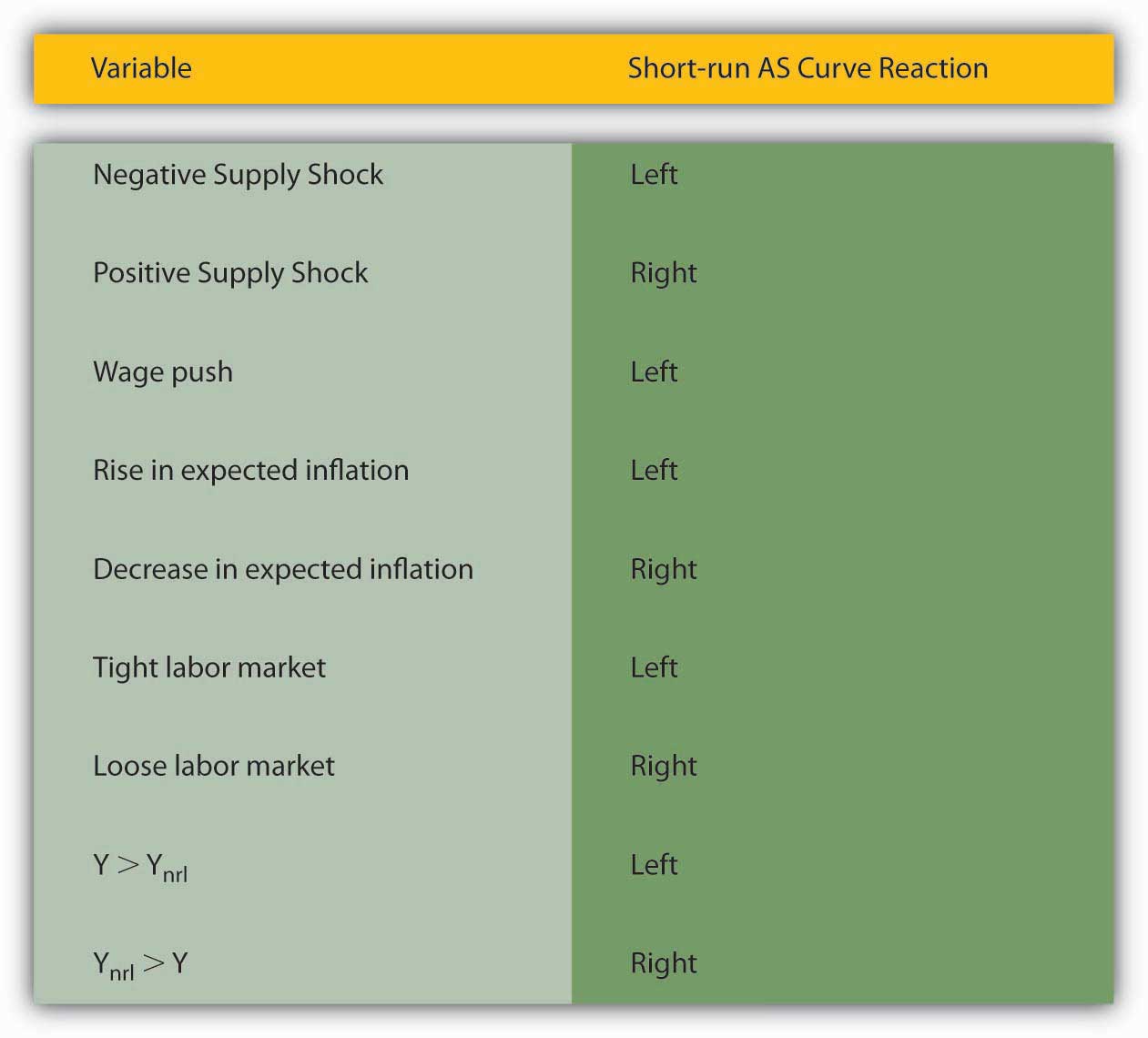 Also, whenever Y exceeds Ynrl, the AS curve shifts left. That is because when Y exceeds Ynrl, the labor market gets tighter and expectations of inflation grow. Reversing that reasoning, the AS curve shifts right whenever Ynrl exceeds Y. Figure 23.4 "Factors that shift the short-run aggregate supply curve" summarizes the discussion of the short-run AS curve.KEY TAKEAWAYSThe aggregate supply (AS) curve is the total quantity of final goods and services supplied at different price levels.It slopes upward because wages and other costs are sticky in the short run, so higher prices mean more profits (prices minus costs), which means a higher quantity supplied.The AS curve shifts left when Y* exceeds Ynrl, and it shifts right when Y* is less than Ynrl.In other words, Ynrl is achieved via shifts in the AS curve, particularly through labor market “tightness” and inflation expectations.When Y* is > Ynrl, the labor market is tight, pushing wages up and strengthening inflation expectations; when Ynrl is > *Y, the labor market is loose, keeping wages low and inflation expectations weak.Supply shocks, both positive and negative, also shift the AS curve.Anything (like a so-called wage push or higher raw materials prices) that decreases business profits shifts AS to the left, while anything that increases business profits moves it to the right.23.3 Equilibrium AnalysisLEARNING OBJECTIVESWhat is the ASL curve?Why is it vertical, and what shifts it?How long is the long term and why is the answer important for policymakers?Of course, this is all just a prelude to the main event: slapping these three curves—AD, AS, and ASL—on the same graph at the same time. Let’s start, as in Figure 23.5 "Short-run equilibrium in the macroeconomy", with just the short-run AS and AD curves. Their intersection indicates both the price level P* (not to be confused with the microeconomic price theory model’s p*) and Y* (again not to be confused with q*). Equilibrium is achieved because at any P > P*, there will be a glut (excess supply), so prices (of all goods and services) will fall toward P*. At any P < P*, there will be excess demand, many bidders for each automobile, sandwich, haircut, and what not, who will bid prices up to P*. We can also now examine what happens to P* and Y* in the short run by moving the curves to and fro.Figure 23.5 Short-run equilibrium in the macroeconomy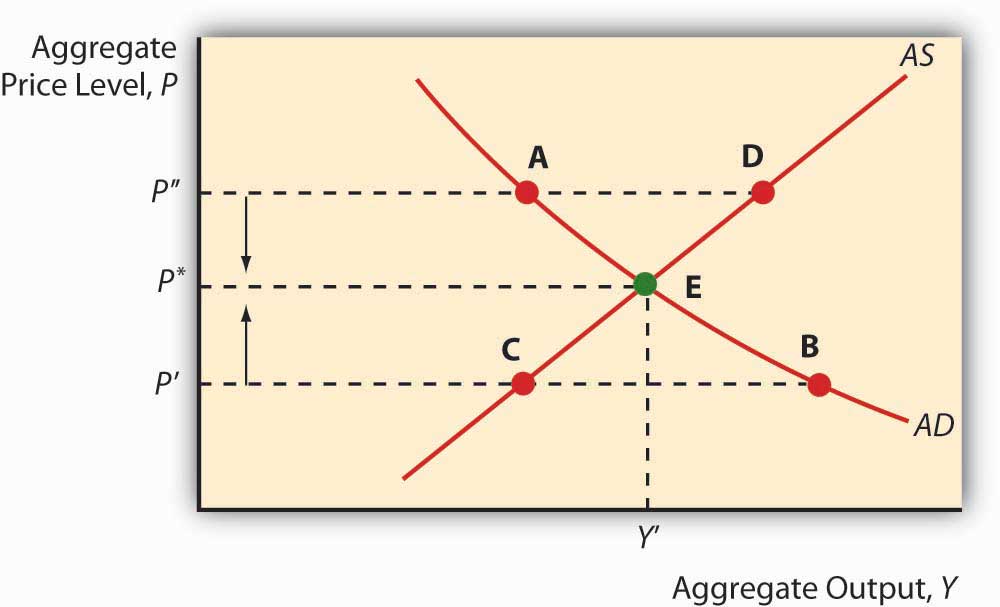 To study long-run changes in the economy, we need to add the vertical long-run aggregate supply curve (ASL), to the graph. As discussed above, if Y* is > or < Ynrl, the AS curve will shift (via the labor market and/or inflation expectations) until it Y* = Ynrl, as in Figure 23.6 "Long-run equilibrium in the macroeconomy". So attempts to increase output above its natural rate will cause inflation and recession. Attempts to keep it below its natural rate will lead to deflation and expansion.Figure 23.6 Long-run equilibrium in the macroeconomy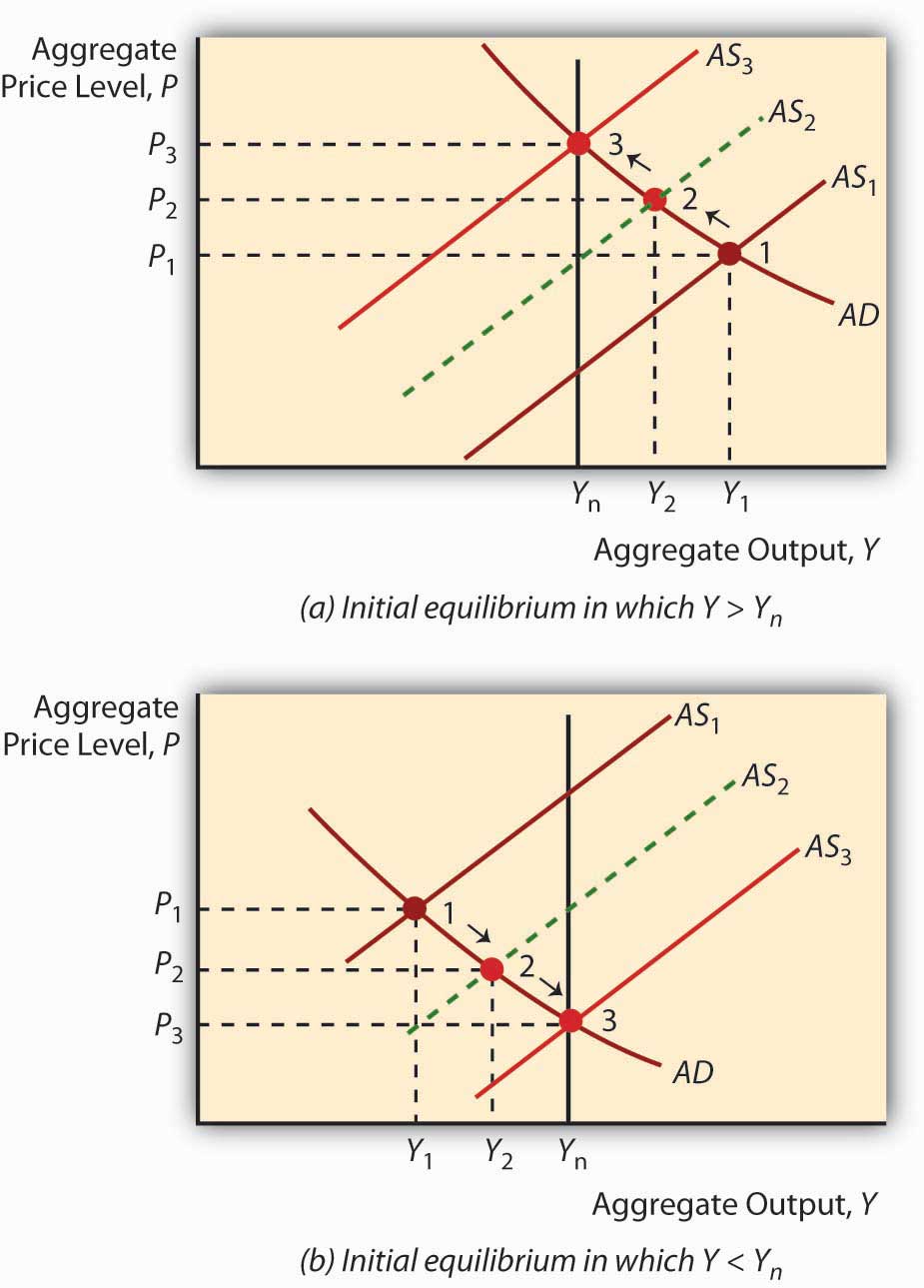 The so-called self-correcting mechanism described above makes many policymakers uneasy, so the most activist among them argue that the long-run analysis holds only over very long periods. In fact, the great granddaddy, intellectually speaking, of today’s activist policymakers, John Maynard Keynes, [1] once remarked, “[The l]ong run is a misleading guide to current affairs. In the long run we are all dead. Economists set themselves too easy, too useless a task if in tempestuous seasons they can only tell us that when the storm is long past the ocean is flat again.” [2] Other economists (nonactivists, including monetarists like Milton Friedman) think that the short run is short indeed and the long run is right around the corner. Figuring out how short and long the short and long runs are is important because if the nonactivists are correct, policymakers are wasting their time trying to increase output by shifting AD to the right: the AS curve will soon shift left, leaving the economy with a higher price level but the same level of output. Similarly, policymakers need do nothing in response to a negative supply shock (which, as noted above, shifts AS to the left) because the AS curve will soon shift back to the right on its own, restoring both the price level and output. If the activists are right, on the other hand, policymakers can improve people’s lives by regularly shifting AD to the right and countering the effects of negative supply shocks by helping the AS curve to return to its original position or beyond.The holy grail of economic growth theory is to figure out how to shift Ynrl to the right because, if policymakers can do that, it doesn’t matter how short the long term is. Policymakers can make a difference—and for the better. The real business cycle theory of Edward Prescott suggests that real aggregate supply shocks can affect Ynrl. [3] This is an active area of research, and not just because Prescott took home the Nobel Prize in 2004 for his contributions to “dynamic macroeconomics: the time consistency of economic policy and the driving forces behind business cycles.” [4] Other economists believe that activist policies designed to shift AD to the right can influence Ynrl through a process called hysteresis. [5] It’s still all very confusing and complicated, so the authors of this book and numerous others prefer bringing an institutional analysis to Ynrl, one that concentrates on providing economic actors with incentives to labor, to develop and implement new technologies, and to build new plant and infrastructure.Stop and Think BoxPeople often believe that wars induce long-term economic growth; however, they are quite wrong. Use Figure 23.7 "Inflation and output during and after two major U.S. wars, the Civil War (1861–1865) and World War I (1917–1918)" and the AS-AD model to explain why people think wars induce growth and why they are wrong.Figure 23.7 Inflation and output during and after two major U.S. wars, the Civil War (1861–1865) and World War I (1917–1918)w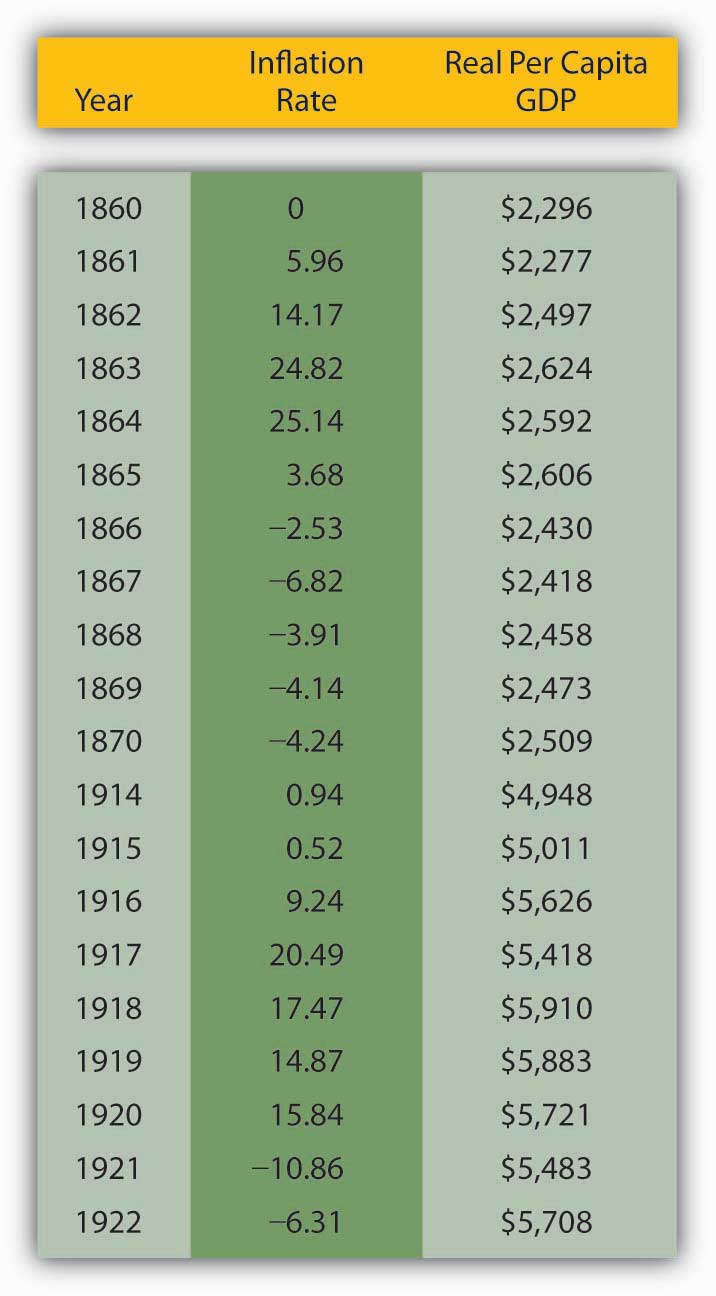 Y* often increases during wars because AD shifts right because of increases in G (tanks, guns, ships, etc.) and I (new or improved factories to produce tanks, guns, ships, etc.) that exceed decreases in C (wartime rationing) and possibly NX (trade level decreases and/or subsidies provided to or by allies). Due to the right shift in AD, P* also rises, perhaps giving the illusion of wealth. After the war, however, two things occur: AD shifts back left as war production ceases and, to the extent that the long run comes home to roost, AS shifts left. Both lower Y* and the AD leftward shift decreases the price level. Empirically, wars are indeed often followed by recessions and deflation. Figure 23.7 "Inflation and output during and after two major U.S. wars, the Civil War (1861–1865) and World War I (1917–1918)" shows what happened to prices and output in the United States during and after the Civil War (1861–1865) and World War I (1914–1918; direct U.S. involvement, 1917–1918), respectively. The last bastion of the warmongers is the claim that, by inducing technological development, wars cause Ynrlto shift right. Wars do indeed speed research and development, but getting a few new gizmos a few years sooner is not worth the wartime destruction of great masses of human and physical capital.KEY TAKEAWAYSThe ASL is the amount of output that is obtainable in the long run given the available labor, technology, and physical capital set.It is vertical because it is insensitive to changes in the price level.Economists are not entirely certain why ASL shifts. Some point to hysteresis, others to real business cycles, still others to institutional improvements like the growth diamond.Nobody knows how long the long term is, but the answer is important for one’s attitude toward economic policymaking.Those who favor activist policies think the long term is a long way off indeed, so policymakers can benefit the economy by shifting AD and AS to the right.Those who are suspicious of interventionist policies think that the long run will soon be upon us, so interventionist policies cannot help the economy for long because output must soon return to Ynrl.[1] http://en.wikipedia.org/wiki/John_Maynard_Keynes[2] http://www.bartleby.com/66/8/32508.html[3] http://www.minneapolisfed.org/research/prescott/[4] http://nobelprize.org/nobel_prizes/economics/laureates/2004/prescott-autobio.html[5] http://economics.about.com/library/glossary/bldef-hysteresis.htm23.4 The Growth DiamondLEARNING OBJECTIVEWhat is the growth diamond and why is it important?Over the last two decades or so, many scholars, including one of the authors of this textbook (Wright), have examined the link between financial development and economic growth. They have found that financial repression, severe underdevelopment of financial intermediaries and markets, can stymie growth and that financial development paves the way for growth. The reason is clear: by reducing asymmetric information and tapping economies of scale (and scope), the financial system efficiently links investors to entrepreneurs, ensuring that society’s scarce resources are allocated to their highest valued uses and that innovative ideas get a fair trial.The research agenda of some of those scholars, including the author of this textbook, has recently broadened to include more of the institutional factors that enhance or reduce economic growth, sustained rightward movements of Ynrl. A leading model, set forth by three economic historians who teach economics at New York University’s Stern School of Business, [1] is called the growth diamond or diamond of sustainable growth. [2] Imagine a baseball or softball diamond. At the bottom of the diamond is home plate, the most important base in the game, where the player both begins and, if successful, ends his or her journey. Looking out from home, first base is at the right corner; second base is at the top of the diamond, dead ahead; and third base is at the diamond’s left corner. To score a run, a player must return to home plate after touching first, second, and third base, in that order. Countries are no different than ballplayers in this regard. For a country to get rich, it needs to progress from base to base in the proper order.In the growth diamond, home plate is represented by government, first base by the financial system, second base by entrepreneurs, and third base by management. To succeed economically, as depicted in Figure 23.8 "The growth diamond", a country must first possess a solid home plate, a government that at a minimum protects the lives, liberty, and property of its citizens. Next, it must develop an efficient financial system capable of linking savers/investors to people with good business ideas, the entrepreneurs at second base. The managers at third take over after a product has emerged and matured.Figure 23.8 The growth diamond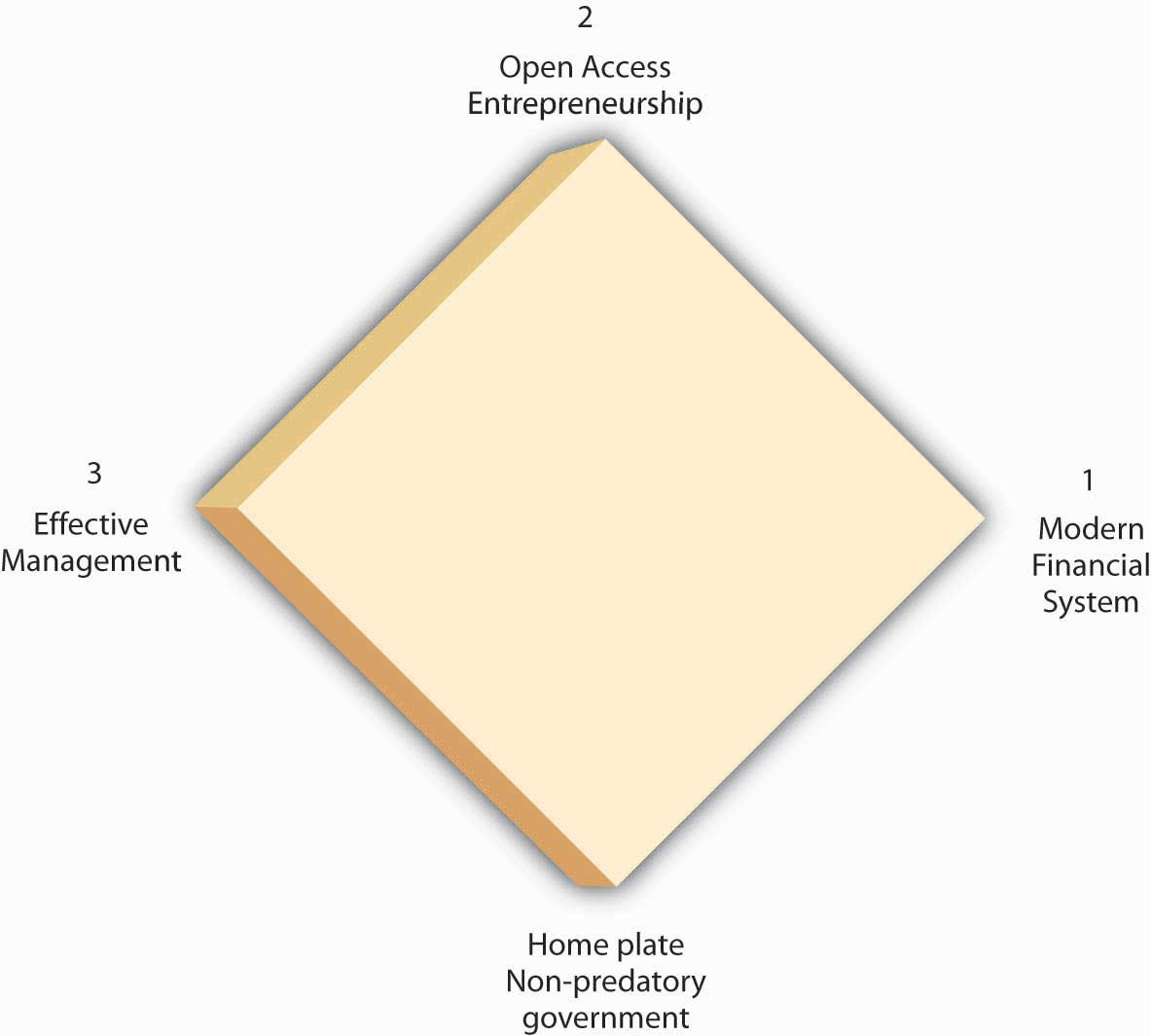 The growth diamond is a powerful model because it can be applied to almost every country on earth. The poorest countries never left home plate because their governments killed and robbed their citizens. Poor but not destitute countries never made it to first base, often because their governments, while not outright predatory, restricted economic liberty to the point that financiers and entrepreneurs could not thrive. In many such countries, the financial system is the tool of the government (indeed many banks in poor countries are owned by the state outright), so they allocate resources to political cronies rather than to the best entrepreneurs. Countries with middling income rounded the bases once or twice but found that managers, entrepreneurs, and financiers co-opted the government and implemented self-serving policies that rendered it difficult to score runs frequently. Meanwhile the rich countries continue to rack up the runs, growing stronger as players circle the bases in a virtuous or self-reinforcing cycle.Stop and Think BoxIn the early nineteenth century, Ontario, Canada (then a colony of Great Britain), and New York State (then part of a fledgling but independent United States) enjoyed (perhaps hated is a better word here!) a very similar climate, soil type, and flora and fauna (plants and animals). Yet the population density in New York was much higher, farms (ceteris paribus) were worth four times more there than on the north side of Lake Ontario, and per capita incomes in New York dwarfed those of Ontario. What explains those differences?The growth diamond does. By the early 1800s, the United States, of which New York State was a part, had put in place a nonpredatory government and a financial system that, given the technology of the day, was quite efficient at linking investors to entrepreneurs, the activities of whom received governmental sanction and societal support. A nascent management class was even forming. Ontario, by contrast, was a colony ruled by a distant monarch. Canadians had little incentive to work hard or smart, so they didn’t, and the economy languished, largely devoid of banks and other financial intermediaries and securities markets. As late as the 1830s, New York was sometimes “a better market for the sale of Canada exchange on London than Canada itself.” [3] Only after they shed their imperial overlords and reformed their domestic governments did Canadians develop an effective financial system and rid themselves of anti-entrepreneurial laws and sentiments. The Canadian economy then grew with rapidity, making Canada one of the world’s richest countries.A narrower and more technical explanation of the higher value of New York farms comparable to Canadian farms in size, soil quality, rainfall, and so forth is that interest rates were much lower in New York. Valuing a farm is like valuing any income-producing asset. All it takes is to discount the farm’s expected future income stream. Holding expected income constant, the key to the equation becomes the interest rate, which was about four times lower in New York (say, 6 percent per year versus 24 percent). Recall that PV = FV/(1 + i). If FV (next year’s income) in both instances is 100, buti = .24 in Canada and .06 in New York, an investor would be willing to lease the New York farm for a year for 100/1.06 = $94.34, but the Canadian farm for only 100/1.24 = $80.65. The longer the time frame, the more the higher Canadian interest rate will bite. In the limit, we could price the farms as perpetuities using the equation PV = FV/i from Chapter 4 "Interest Rates". That means the New York farm would be worth PV = 100/.06 = $1,666.67, while the Canadian farm would be worth a mere PV = 100/.24 = $416.67 (which, of course, times 4 equals the New York farm price). Canadian land values increased when Canadian interest rates decreased after about 1850.One important implication of the growth diamond is that emerging (from eons of poverty) or transitioning (from communism) economies that are currently hot, like those of China and India, may begin to falter if they do not strengthen their governance, financial, entrepreneurial, and management systems. Some of today’s basket-case economies, including that of Argentina, were once high fliers that ran into an economic brick wall because they inadequately protected property rights, impeded financial development, and squelched entrepreneurship.Although currently less analytically rigorous than the AS-AD model, the growth diamond is more historically grounded than the AS-AD model or any other macro model and that is important. As storied economist Will Baumol once put it,We cannot understand current phenomena . . . without systematic examination of earlier events which affect the present and will continue to exercise profound effects tomorrow . . . [T]he long run is important because it is not sensible for economists and policymakers to attempt to discern long-run trends and their outcomes from the flow of short-run developments, which may be dominated by transient conditions. [4]KEY TAKEAWAYSThe growth diamond is a model of economic growth (increases in real per capita aggregate output) being developed by economic historians at the Stern School of Business.It posits that sustained, long-term economic growth is predicated on the existence of a nonpredatory government (home plate), an efficient financial system (first base), entrepreneurs (second base), and modern management (third base).It is important because it explains why some countries are very rich and others are desperately poor.It also explains why some countries, like Argentina, grew rich, only to fall back into poverty.Finally, it warns investors that the growth trends of current high fliers like China could reverse if they do not continue to strengthen their governance, financial, entrepreneurial, and management systems.[1] http://w4.stern.nyu.edu/economics/facultystaff.cfm?doc_id=1019[2] http://w4.stern.nyu.edu/sternbusiness/spring_2007/sustainableGrowth.html[3] (T. R. Preston, Three Years’ Residence in Canada, from 1837 to 1839, 2 vols., (London: Richard Bentley 1840), 185).[4] Will Baumol, “Productivity Growth, Convergence, and Welfare: What the Long-Run Data Show,” American Economic Review 76 (December 1986): 1072–1086, as quoted in Peter L. Bernstein, Against the Gods: The Remarkable Story of Risk (New York: John Wiley & Sons, 1996), 181.23.5 Financial ShocksLEARNING OBJECTIVEHow do financial shocks and crises affect the real economy?Another important implication of the growth diamond is that financial crises can have extremely negative consequences for economic growth. Five shocks, alone or in combination, have a strong propensity to initiate financial crises:Increases in uncertainty. When companies cannot plan for the future and when investors feel they cannot estimate future corporate earnings or interest, inflation, or default rates, they tend to play it safe. They hold cash instead of investing in a new factory or equipment. That, of course, reduces aggregate economic activity.Increases in interest rates. Higher interest rates make business projects less profitable and hence less likely to be completed, a direct blow to gross domestic product (GDP). Also, higher interest rates tend to exacerbate adverse selection by discouraging better borrowers but having little or no effect on the borrowing decisions of riskier companies and individuals. As a result, lenders are saddled with higher default rates in high interest-rate environments. So, contrary to what one would think, high rates reduce their desire to lend. To the extent that businesses own government or other bonds, higher interest rates decrease their net worth, leading to balance sheet deterioration, of which we will learn more below. Finally, higher interest rates hurt cash flow (receipts minus expenditures), rendering firms more likely to default.Government fiscal problems. Governments that expend more than they take in via taxes and other revenues have to borrow. The more they borrow, the harder it is for them to service their loans, raising fears of a default, which decreases the market price of their bonds. That hurts the balance sheets of firms that invest in government bonds and may lead to an exchange rate crisis as investors sell assets denominated in the local currency in a flight to safety. Precipitous declines in the value of local currency causes enormous difficulties for firms that have borrowed in foreign currencies, like dollars, sterling, euro, or yen, because they have to pay more units of local currency than expected for each unit of foreign currency. Many are unable to do so and they default, increasing uncertainty and asymmetric information.Balance sheet deterioration. Whenever a firm’s balance sheet deteriorates, which is to say, whenever its net worth falls because the value of its assets decreases and/or the value of its liabilities increases, or because stock market participants value the firm less highly, the Cerberus of asymmetric information rears its trio of ugly, fang-infested faces. The company now has less at stake, so it might engage in riskier activities, exacerbating adverse selection. As its net worth declines, moral hazard increases because it grows more likely to default on existing obligations, in turn because it has less at stake. Finally, agency problems become more prevalent as employee bonuses shrink and stock options become valueless. As employees begin to shirk, steal, and look for other work on company time, productivity plummets, and further declines in profitability cannot be far behind. The same negative cycle can also be jump-started by an unanticipated deflation, a decrease in the aggregate price level, because that will make the firm’s liabilities (debts) more onerous in real terms (i.e., adjusted for lower prices).Banking problems and panics. If anything hurts banks’ balance sheets (like higher than expected default rates on loans they have made), banks will reduce their lending to avoid going bankrupt and/or incurring the wrath of regulators. As we have seen, banks are the most important source of external finance in most countries, so their decision to curtail will negatively affect the economy by reducing the flow of funds between investors and entrepreneurs. If bank balance sheets are hurt badly enough, some may fail. That may trigger the failure of yet more banks for two reasons. First, banks often owe each other considerable sums. If a big one that owes much to many smaller banks were to fail, it could endanger the solvency of the creditor banks. Second, the failure of a few banks may induce the holders of banks’ monetary liabilities (today mostly deposits, but in the past, as we’ve seen, also bank notes) to run on the bank, to pull their funds out en masse because they can’t tell if their bank is a good one or not. The tragic thing about this is that, because all banks engage in fractional reserve banking (which is to say, that no bank keeps enough cash on hand to meet all of its monetary liabilities), runs often become self-fulfilling prophecies, destroying even solvent institutions in a matter of days or even hours. Banking panics and the dead banks they leave in their wake causes uncertainty, higher interest rates, and balance sheet deterioration, all of which, as we’ve seen, hurt aggregate economic activity.A downward spiral often ensues. Interest rate increases, stock market declines, uncertainty, balance sheet deterioration, and fiscal imbalances, as detailed above, all tend to increase asymmetric information. That, in turn, causes economic activity to decline, triggering more crises, including bank panics and/or foreign exchange crises, which increase asymmetric information yet further. Economic activity again declines, perhaps triggering more crises or an unanticipated decline in the price level. That is the point, traditionally, where recessions turn into depressions, unusually long and steep economic downturns.Stop and Think BoxIn early 1792, U.S. banks curtailed their lending. That caused a securities speculator and shyster by the name of William Duer to go bankrupt owing large sums of money to hundreds of investors. The uncertainty caused by Duer’s sudden failure caused people to panic, inducing them to sell securities, even government bonds, for cash. By mid-summer, though, the economy was again humming along nicely. In 1819, banks again curtailed lending, leading to a rash of mercantile failures. People again panicked, this time running on banks (but clutching their government bonds for dear life). Many banks failed and unemployment soared. Economic activity shrank, and it took years to recover. Why did the economy right itself quickly in 1792 but only slowly in 1819?In 1792, America’s central bank (then the Secretary of the Treasury, Alexander Hamilton, working in conjunction with the Bank of the United States) acted as a lender of last resort. By adding liquidity to the economy, the central bank calmed fears, reduced uncertainty and asymmetric information, and kept interest rates from spiking and balance sheets from deteriorating further. In 1819, the central bank (with a new Treasury secretary and a new bank, the Second Bank of the United States) crawled under a rock, allowing the initial crisis to increase asymmetric information, reduce aggregate output, and ultimately cause an unexpected debt deflation. Since 1819, America has suffered from financial crises on numerous occasions. Sometimes they have ended quickly and quietly, as when Alan Greenspan stymied the stock market crash of 1987. Other times, like after the stock market crash of 1929, the economy did not fare well at all. [1]Assuming the growth diamond has not been destroyed by the depression, economies will eventually reverse themselves after many companies have gone bankrupt; the balance sheets of surviving firms improve; and uncertainty, asymmetric information, and interest rates decrease (see Chapter 5 "The Economics of Interest-Rate Fluctuations"). It is better for everyone, however, if financial crises can be nipped in the bud before they turn ugly. This, as we learned in Chapter 17 "Monetary Policy Targets and Goals", is one of the major functions of central banks like the European Central Bank (ECB) and the Fed. Generally, all that the central bank needs to do at the outset of a crisis is to restore confidence, reduce uncertainty, and keep interest rates in line by adding liquidity (cash) to the economy by acting as a lender of last resort, helping out banks and other financial intermediaries with loans and buying government bonds in the open market. As we learned in Chapter 12 "The Financial Crisis of 2007–2008", however, sometimes a bailout becomes necessary. Figure 23.9 "Anatomy of a financial crisis and economic decline" summarizes this discussion of the ill consequences of financial shocks.Figure 23.9 Anatomy of a financial crisis and economic decline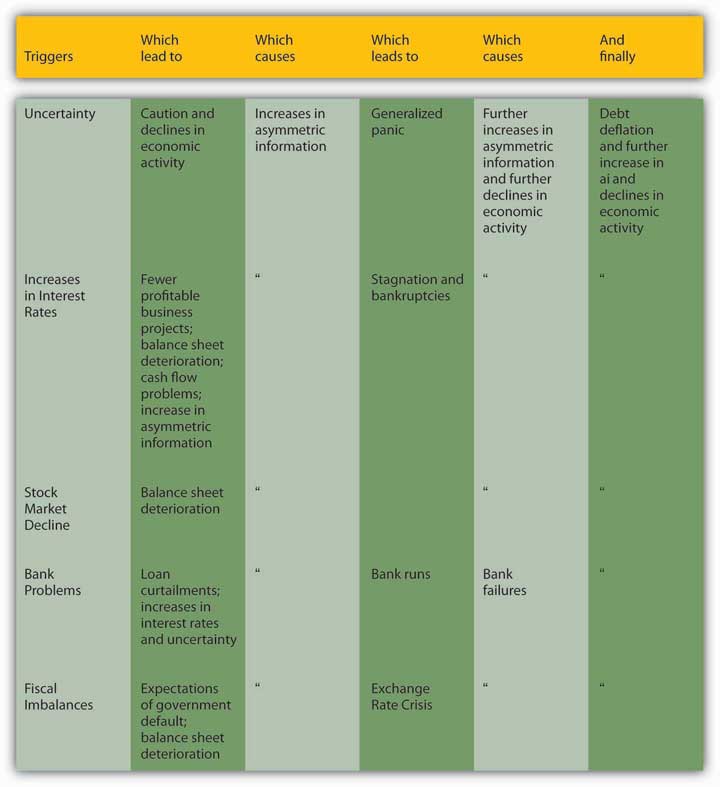 Note: At any point the downward spiral can be stopped by adequate central bank intervention.Source: Text.But in case you didn’t get the memo, nothing is ever really free. (Well, except for free goods.) [2] When central banks stop financial panics, especially when they do so by bailing out failed companies, they risk creating moral hazard by teaching market participants that they will shield them from risks. That is why some economists, like Allan Meltzer, said “Let ’Em Fail,” in the op-ed pages of the Wall Street Journal [3] when some hedge funds ran into trouble due to the unexpected deterioration of the subprime mortgage market in 2007. Hamilton’s Law (née Bagehot’s Law which, as described in Chapter 16 "Monetary Policy Tools", urges lenders of last resort to lend at a penalty rate on good security) is so powerful precisely because it minimizes moral hazard by providing relief only to the more prudent and solvent firms while allowing the riskiest ones to go under.KEY TAKEAWAYSFinancial shocks and crises affect the real economy by increasing asymmetric information.That, in turn, reduces the amount of funds channeled from investors to entrepreneurs.Starved of external finance, businesses cut back production, decreasing aggregate economic activity.The conduits include rapidly rising interest rates, foreign exchange crises, and bank panics.[1] http://www.amatecon.com/gd/gdcandc.html[2] http://en.wikipedia.org/wiki/Free_good[3] July 21, 2007. http://online.wsj.com/article/SB118498744630073854.html23.6 Suggested ReadingBaumol, William, Robert Litan, and Carl Schramm. Good Capitalism, Bad Capitalism, and the Economics of Growth and Prosperity. New Haven, CT: Yale University Press, 2007.Haber, Stephen, Douglass North, and Barry Weingast. Political Institutions and Financial Development. Stanford, CA: Stanford University Press, 2008.Powell, Benjamin. Making Poor Nations Rich: Entrepreneurship and the Process of Economic Development. Stanford, CA: Stanford University Press, 2008.Wright, Robert E. One Nation Under Debt: Hamilton, Jefferson, and the History of What We Owe. New York: McGraw-Hill, 2008.Chapter 24Monetary Policy Transmission MechanismsCHAPTER OBJECTIVESBy the end of this chapter, students should be able to:Explain why structural models are generally superior to reduced-form models.Describe the types of evidence that can strengthen researchers’ conviction that a reduced-form model has the direction of causation right, say, from money (M) to output (Y).Describe the evidence that money matters.List and explain several important monetary policy transmission mechanisms.24.1 Modeling RealityLEARNING OBJECTIVEWhy are structural models generally superior to reduced-form models?We’ve learned in the last few chapters that monetary policy is not the end-all and be-all of the economy or even of policymakers’ attempts to manipulate it. But we knew that before. The question before us is, Given what we know of IS-LM and AS-AD, just how important is monetary policy? And how do we know? We’ve got theories galore—notions about how changes in sundry variables, like interest rates, create certain outcomes, like changes in prices and aggregate output. But how well do those theories describe reality? To answer those questions, we need empirical evidence, good hard numbers. We also need to know how scientists and social scientists evaluate such evidence.Structural models explicitly link variables from initial cause all the way to final effect via every intermediate step along the causal chain. Reduced-form evidence makes assertions only about initial causes and ultimate effects, treating the links in between as an impenetrable black box. The quantity theory makes just such a reduced-form claim when it asserts that, as the money supply increases, so too does output. In other words, the quantity theory is not explicit about the transmission mechanisms of monetary policy. On the other hand, the assertion that increasing the money supply decreases interest rates, which spurs investment, which leads to higher output, ceteris paribus, is a structural model. Such a model can be assessed at every link in the chain: MS up, i down, I up, Y up. If the relationship between MS and Y begins to break down, economists with a structural model can try to figure out specifically why. Those touting only a reduced-form model will be flummoxed. Structural models also strengthen our confidence that changes in MS cause changes in Y.Because they leave so much out, reduced-form models may point only to variables that are correlated, that rise and fall in tandem over time. Correlation, alas, is not causation; the link between variables that are only correlated can be easily broken. All sorts of superstitions are based on mere correlation, as their practitioners eventually discover to their chagrin and loss, [1] like those who wear goofy-looking rally caps to win baseball games. [2] Reverse causation is also rampant. People who see a high correlation between X and Y often think that X causes Y when in fact Y causes X. For example, there is a high correlation between fan attendance levels and home team victories. Some superfans [3] take this to “prove” that high attendance causes the home team to win by acting as a sixth, tenth, or twelfth player, depending on the sport. Fans have swayed the outcome of a few games, usually by touching baseballs still in play, [4] but the causation mostly runs in the other direction—teams that win many games tend to attract more fans.Omitted variables can also cloud the connections made by reduced-form models. “Caffeine drinkers have higher rates of coronary heart disease (CHD) than people who don’t consume caffeine” is a reduced-form model that probably suffers from omitted variables in the form of selection biases. In other words, caffeine drinkers drink caffeine because they don’t get enough sleep; have hectic, stressful lives; and so forth. It may be that those other factors give them heart attacks, not the caffeine per se. Or the caffeine interacts with those other variables in complex ways that are difficult to unravel without growing human beings in test tubes (even more alarming!).Stop and Think BoxA recent reduced-form study shows a high degree of correlation between smoking marijuana and bad life outcomes: long stints of unemployment, criminal arrests, higher chance of disability, lower lifetime income, and early death. Does that study effectively condemn pot smoking?Not nearly as much as it would if it presented a structural model that carefully laid out and tested the precise chain by which marijuana smoking causes those bad outcomes. Omitted variables and even reverse causation can be at play in the reduced-form version. For example, some people smoke pot because they have cancer. Some cancer treatments require nasty doses of chemotherapy, the effect of which is to cause pain and reduce appetite. Taking a toke reduces the pain and restores appetite. Needless to say, such people have lower life expectancies than people without cancer. Therefore, they have lower lifetime income and a higher chance of disability and unemployment. Because not all states have medical marijuana exceptions, they are also more liable to criminal arrest. Similarly, unemployed people might be more likely to take a little Mary Jane after lunch or perhaps down a couple of cannabis brownies for dessert, again reversing the direction of causation. A possible omitted variable is selection bias: people who smoke pot might be less educated than those who abstain from the weed, and it is the dearth of education that leads to high unemployment, more arrests, and so forth. Unfortunately, bad science like this study pervades public discourse. Of course, this does not mean that you should go get yourself a blunt. Study instead. Correlation studies show that studying . . . .KEY TAKEAWAYSStructural models trace the entire causal chain, step by step, allowing researchers to be pretty confident about the direction of causation and to trace any breakdowns in the model to specific relationships.Reduced-form models link initial variables to supposed outcomes via an impenetrable black box.The problem is that correlation does not always indicate causation. X may increase and decrease with Y, although X does not cause Y because Y may cause X (reverse causation), or Z (an omitted variable) may cause X and Y.Reduced-form models can and have led to all sorts of goofy conclusions, like doctors kill people (they seem to be ubiquitous during plagues, accidents, and the like) and police officers cause crime (the number on the streets goes up during crime waves, and they are always at crime scenes—very suspicious). In case you can’t tell, I’m being sarcastic.On the other hand, reduced-form models are inexpensive compared to structural ones.[1] http://www.dallasobserver.com/2005-09-08/dining/tryst-of-fate/[2] http://en.wikipedia.org/wiki/Rally_cap[3] http://en.wikipedia.org/wiki/Bill_Swerski's_Superfans[4] http://www.usatoday.com/sports/columnist/lopresti/2003-10-15-lopresti_x.htm24.2 How Important Is Monetary Policy?LEARNING OBJECTIVESWhat types of evidence can strengthen researchers’ conviction that a reduced-form model has the direction of causation right, say, from M to Y? How?What evidence is there that money matters?Early Keynesians believed that monetary policy did not matter at all because they could not find any evidence that interest rates affected planned business investment. Milton Friedman and Anna Schwartz, another monetarist, countered with a huge tome called A Monetary History of the United States, 1867–1960 which purported to show that the Keynesians had it all wrong, especially their kooky claim that monetary policy during the Great Depression had been easy (low real interest rates and MS growth). Nominal rates on risky securities had in fact soared in 1930–1933, the depths of the depression. Because the price level was falling, real interest rates, via the Fisher Equation, were much higher than nominal rates. If you borrowed $100, you’d have to repay only $102 in a year, but those 102 smackers could buy a heck of a lot more goods and services a year hence. So real rates were more on the order of 8 to 10 percent, which is pretty darn high. The link between interest rates and investment, the monetarists showed, was between investment and real interest rates, not nominal interest rates.As noted above, the early monetarists relied on MV = PY, a reduced-form model. To strengthen their conviction that causation indeed ran from M to Y instead of Y to M or some unknown variables A…Z to M and Y, the monetarists relied on three types of empirical evidence: timing, statistical, and historical. Timing evidence tries to show that increases in M happen before increases in Y, and not vice versa, relying on the commonplace assumption that causes occur before their effects. Friedman and Schwartz showed that money growth slowed before recessions, but the timing was highly variable. Sometimes slowing money growth occurred sixteen months before output turned south; other times, only a few months passed. That is great stuff, but it is hardly foolproof because, as Steve Miller points out, time keeps on slipping, slipping, slipping, into the future. [1] Maybe a decline in output caused the decline in the money supply. Changes in M and Y, in other words, could be causing each other in a sort of virtuous or pernicious cycle or chicken-egg problem. Or again maybe there is a mysterious variable Z running the whole show behind the scenes.Statistical evidence is subject to the same criticisms plus the old adage that there are three types of untruths (besides Stephen Colbert’s truthiness, [2] of course): lies, damn lies, and statistics. By changing starting and ending dates, conflating the difference between statistical significance and economic significance, [3] manipulating the dates of structural breaks, and introducing who knows how many other subtle little fibs, researchers can make mountains out of molehills, and vice versa. It’s kinda funny that when monetarists used statistical tests, the quantity theory won and money mattered, but when the early Keynesians conducted the tests, the quantity theory looked, if not insane, at least inane.But Friedman and Schwartz had an empirical ace up their sleeves: historical evidence from periods in which declines in the money supply appear to be exogenous, by which economists mean “caused by something outside the model,” thus eliminating doubts about omitted variables and reverse causation. White-lab-coat scientists (you know, physicists, chemists, and so forth—“real” scientists) know that variables change exogenously because they are the ones making the changes. They can do this systematically in dozens, hundreds, even thousands of test tubes, Petri dishes, atomic acceleration experiments, and what not, carefully controlling for each variable (making sure that everything is ceteris paribus), then measuring and comparing the results. As social scientists, economists cannot run such experiments. They can and do turn to history, however, for so-called natural experiments. That’s what the monetarists did, and what they found was that exogenous declines in MS led to recessions (lower Y*) every time. Economic and financial history wins! (Disclaimer: One of the authors of this textbook [Wright] is a financial historian.) While they did not abandon the view that C, G, I, NX, and T also affect output, Keynesians now accept money’s role in helping to determine Y. (A new group, the real-business-cycle theorists associated with the Minneapolis Fed, has recently challenged the notion that money matters, but those folks haven’t made it into the land of undergraduate textbooks quite yet.)KEY TAKEAWAYSTiming, statistical, and historical evidence strengthen researchers’ belief in causation.Timing evidence attempts to show that changes in M occur before changes in Y.Statistical evidence attempts to show that one model’s predictions are closer to reality than another’s.The problem with stats, though, is that those running the tests appear to rig them (consciously or not), so the stats often tell us more about the researcher than they do about reality.Historical evidence, particularly so-called natural experiments in which variables change exogenously and hence are analogous to controlled scientific experiments, provide the best sort of evidence on the direction of causation.The monetarists showed that there is a strong correlation between changes in the MS and changes in Y and also proffered timing, statistical, and historical evidence of a causal link.Historical evidence is the most convincing because it shows that the MS sometimes changed exogenously, that is, for reasons clearly unrelated to Y or other plausible causal variables, and that when it did, Y changed with the expected sign (+ if MS increased, − if it decreased).[1] http://www.lyricsfreak.com/s/steve+miller/fly+like+an+eagle_20130994.html[2] http://en.wikipedia.org/wiki/Truthiness[3] http://www.deirdremccloskey.com/articles/stats/preface_ziliak.php24.3 Transmission MechanismsLEARNING OBJECTIVEWhat are monetary policy transmission mechanisms and why are they important?Most economists accept the proposition that money matters and have been searching for structural models that delineate the specific transmission mechanisms between MS and Y. The most basic model says the following:Expansionary monetary policy (EMP), real interest rates down, investment up, aggregate output upThe importance of interest rates for consumer expenditures (especially on durables like autos, refrigerators, and homes) and net exports has also been recognized, leading to the following:EMP, ir ↓, I + C + NX ↑, Y ↑Tobin’s q, the market value of companies divided by the replacement cost of physical capital, is clearly analogous to i and related to I. When q is high, firms sell their highly valued stock to raise cash and buy new physical plant and build inventories. When q is low, by contrast, firms don’t get much for their stock compared to the cost of physical capital, so they don’t sell stock to fund increases in I. By increasing stock prices, the MS may be positively related to q. Thus, another monetary policy transmission mechanism may be the following:EMP, Ps↑, q ↑, I ↑, Y↑The wealth effect is a transmission mechanism whereby expansionary monetary policy leads to increases in the prices of stocks, homes, collectibles, and other assets, in other words, an increase in individual wealth. That increase, in turn, induces people to consume more:EMP, Pa ↑, wealth ↑, C ↑, Y↑The credit view posits several straightforward transmission mechanisms, including bank loans, asymmetric information, and balance sheets:EMP, bank deposits ↑, bank loans ↑, I ↑, Y↑EMP, net worth ↓, asymmetric information ↓, lending ↑, I + C ↑, Y↑EMP, i ↓, cash flow ↑, asymmetric information ↓, lending ↑, I + C ↑, Y↑EMP, unanticipated P* ↑, real net worth ↑, asymmetric information ↓, lending ↑, I ↑, Y↑Asymmetric information (that horrible three-headed hound from Hades) is a powerful and important theory, so scholars’ confidence in these transmission mechanisms is high.Stop and Think BoxThe Fed thought that it would quickly squelch the recession that began in March 2001, yet the downturn lasted until November of that year. The terrorist attacks that September worsened matters, but the Fed had hoped to reverse the drop in Y* well before then. Why was the Fed’s forecast overly optimistic? (Hint: Corporate accounting scandals at Enron, Arthur Andersen, and other firms were part of the mix.)The Fed might not have counted on some major monetary policy transmission mechanisms, including reductions in asymmetric information, being muted by the accounting scandals. In other words,EMP, net worth ↑, asymmetric information ↓, lending ↑, I + C ↑, Y↑EMP, i ↓, cash flow ↑, asymmetric information ↓, lending ↑, I + C ↑, Y↑EMP, unanticipated P ↑, real net worth ↑, asymmetric information ↓, lending ↑, I ↑, Y↑became something more akin to the following:EMP, net worth ↑, asymmetric information — (flat or no change), lending —, I + C —, Y —EMP, i ↑, cash flow ↑, asymmetric information —, lending —, I + C —, Y —EMP, unanticipated P ↑, real net worth ↑, asymmetric information—, lending —, I —, Y — because asymmetric information remained high due to the fact that economic agents felt as though they could no longer count on the truthfulness of corporate financial statements.The takeaway of all this for monetary policymakers, and those interested in their policies (including you, as you know from Chapter 1 "Money, Banking, and Your World"), is that monetary policy needs to take more into account than just short-term interest rates. Policymakers need to worry about real interest rates, including long-term rates; unexpected changes in the price level; the interest rates on risky bonds; the prices of other assets, including corporate equities, homes, and the like; the quantity of bank loans; and the bite of adverse selection, moral hazard, and the principal-agent problem.Stop and Think BoxJapan’s economy was going gangbusters until about 1990 or so, when it entered a fifteen-year economic funk. To try to get the Japanese economy moving again, the Bank of Japan lowered short-term interest rates all the way to zero for many years on end, to no avail. Why didn’t the Japanese economy revive due to the monetary stimulus? What should the Japanese have done instead?As it turns out, ir stayed quite high because the Japanese expected, and received, price deflation. Through the Fisher Equation, we know that ir = i − πe, or real interest rates equal nominal interest rates minus inflation expectations. If πe is negative, which it is when prices are expected to fall, ir will be > i. So i can be 0 but ir can be 1, 2, 3 . . . 10 percent per year if prices are expected to decline by that much. So instead of EMP, ir −, I + C + NX −, Y− the Japanese experienced ir −, I + C + NX −, Y−. Not good. They should have pumped up the MS much faster, driving πe from negative whatever to zero or even positive, and thus making real interest rates low or negative, and hence a stimulant. The Japanese made other mistakes as well, allowing land and equities prices to plummet, thereby nixing the Tobin’s q and wealth effect transmission mechanisms. They also kept some big shaky banks from failing, which kept levels of asymmetric information high and bank loan levels low, squelching the credit channels.KEY TAKEAWAYSMonetary policy transmission mechanisms are essentially structural models that predict the precise chains of causation between expansionary monetary policy (EMP) or tight monetary policy (TMP) and Y.They are important because they provide central bankers and other monetary policymakers with a detailed view of how changes in the MS affect Y, allowing them to see why some policies don’t work as much or as quickly as anticipated.That, in turn, allows them to become better policymakers, to the extent that is possible in a world of rational expectations. (See Chapter 26 "Rational Expectations Redux: Monetary Policy Implications".)Transmission mechanisms include:EMP, ir↓, I + C + NX ↑, Y↑, EMP, q ↑, I ↑, Y↑EMP, Pa ↑, wealth ↑, C ↑, Y↑EMP, bank deposits ↑, bank loans ↑, I ↑, Y↑EMP, net worth ↑, asymmetric information ↓, lending ↑, I + C ↑, Y↑EMP, i ↓, cash flow ↑, asymmetric information ↓, lending ↑, I + C ↑, Y↑EMP, unanticipated P* ↑, real net worth ↑, asymmetric information ↓, lending ↑, I ↑, Y↑24.4 Suggested ReadingAngeloni, Ignazio, Anil Kashyap, and Benoit Mojon. Monetary Policy Transmission in the Euro Area. New York: Cambridge University Press, 2004.Friedman, Milton, and Anna Schwartz. A Monetary History of the United States, 1867–1960. Princeton, NJ: Princeton University Press, 1971.Mahadeva, Lavan, and Peter Sinclair. Monetary Transmission in Diverse Economies. New York: Cambridge University Press, 2002.Chapter 25Inflation and MoneyCHAPTER OBJECTIVESBy the end of this chapter, students should be able to:Describe the strongest evidence for the reduced-form model that links money supply growth to inflation.Explain what the aggregate supply-aggregate demand (AS-AD) model, a structural model, says about money supply growth and the price level.Explain why central bankers allow inflation to occur year after year.Define lags and explain their importance.25.1 Empirical Evidence of a Money-Inflation LinkLEARNING OBJECTIVESWhat is the strongest evidence for the reduced-form model that links money supply growth to inflation?What does the AS-AD model, a structural model, say about money supply growth and the price level?Milton Friedman claimed that “inflation is always and everywhere a monetary phenomenon.” [1] We know this isn’t entirely true because, as we saw in Chapter 23 "Aggregate Supply and Demand, the Growth Diamond, and Financial Shocks", negative aggregate supply shocks and increases in aggregate demand due to fiscal stimulus can also cause the price level to increase. Large, sustained increases in the price level, however, are indeed caused by increases in the money supply and only by increases in the money supply. The evidence for this is overwhelming: all periods of hyperinflation from the American and French Revolutions to the German hyperinflation following World War I, to more recent episodes in Latin America and Zimbabwe, have been accompanied by high rates of money supply (MS) growth. Moreover, the MS increases in some circumstances were exogenous, so those episodes were natural experiments that give us confidence that the reduced-form model correctly considers money supply as the causal agent and that reverse causation or omitted variables are unlikely.Stop and Think BoxDuring the American Civil War, the Confederate States of America (CSA, or the South) issued more than $1 billion of fiat paper currency similar to today’s Federal Reserve notes, far more than the economy could support at the prewar price level. Confederate dollars fell in value from 82.7 cents in specie in 1862 to 29.0 cents in 1863, to 1.7 cents in 1865, a level of currency depreciation (inflation) that some economists think was simply too high to be accounted for by Confederate money supply growth alone. What other factors may have been at play? (Hint: Over the course of the war, the Union [the North] imposed a blockade of southern trade that increased in efficiency during the course of the war, especially as major Confederate seaports like New Orleans and Norfolk fell under northern control.)A negative supply shock, the almost complete cutoff of foreign trade, could well have hit poor Johnny Reb (the South) as well. That would have decreased output and driven prices higher, prices already raised to lofty heights by continual emissions of too much money.Economists also have a structural model showing a causal link between money supply growth and inflation at their disposal, the AS-AD model. Recall that an increase in MS causes the AD curve to shift right. That, in turn, causes the short-term AS curve to shift left, leading to a return to Ynrl but higher prices. If the MS grows and grows, prices will go up and up, as in Figure 25.1 "Inflation as a response to a continually increasing money supply".Figure 25.1 Inflation as a response to a continually increasing money supply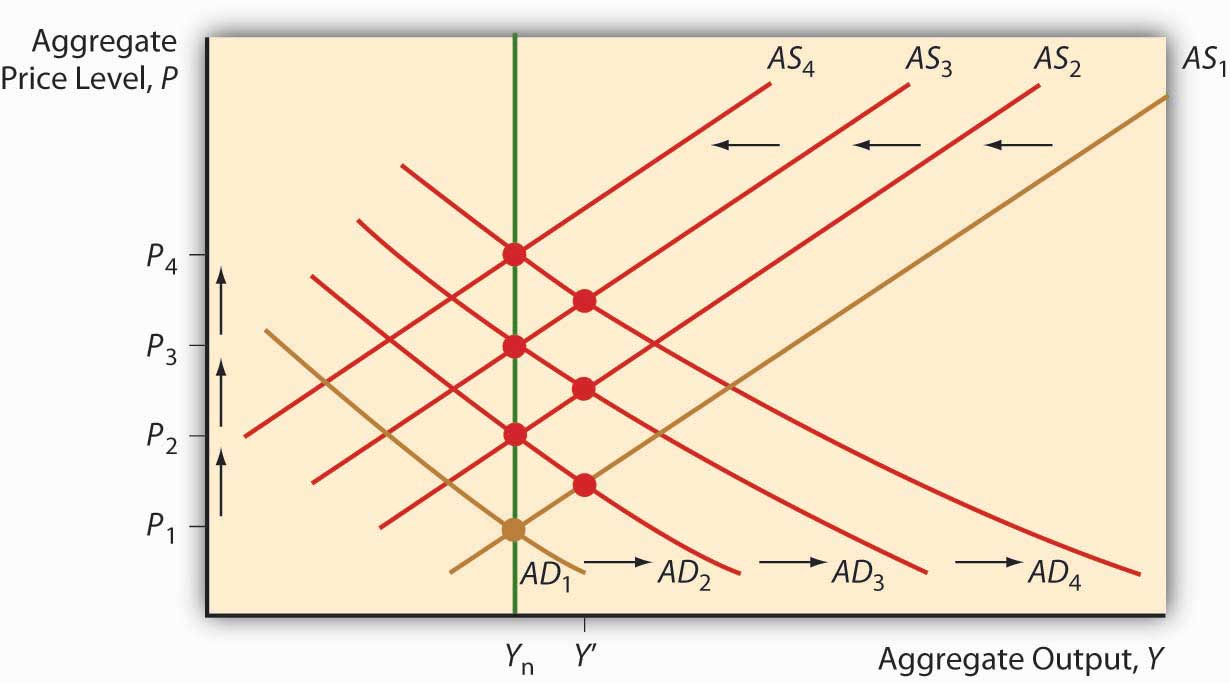 Nothing else, it turns out, can keep prices rising, rising, ever rising like that because other variables are bounded. An increase in government expenditure G will also cause AD to shift right and AS to shift left, leaving the economy with the same output but higher prices in the long run (whatever that is). But if G stops growing, as it must, then P* stops rising and inflation (the change in P*) goes to zero. Ditto with tax cuts, which can’t fall below zero (or even get close to it). So fiscal policy alone can’t create a sustained rise in prices. (Or a sustained decrease either.)Negative supply shocks are also one-off events, not the stuff of sustained increases in prices. An oil embargo or a wage push will cause the price level to increase (and output to fall, ouch!) and negative shocks may even follow each other in rapid succession. But once the AS curve is done shifting, that’s it—P* stays put. Moreover, if Y* falls below Ynrl, in the long run (again, whatever that is), increased unemployment and other slack in the economy will cause AS to shift back to the right, restoring both output and the former price level!So, again, Friedman was right: inflation, in the sense of continual increases in prices, is always a monetary phenomenon and only a monetary phenomenon.[2]Stop and Think BoxFigure 25.2 "U.S. M1 and P growth" compares inflation with M1 growthlagged two years. What does the data tell you? Now look at Figure 25.3 "Government debt-to-GDP ratio" and Figure 25.4 "U.S. unemployment rates, 1961–1972". What caused M1 to grow during the 1960s?Figure 25.2U.S. M1 and P growth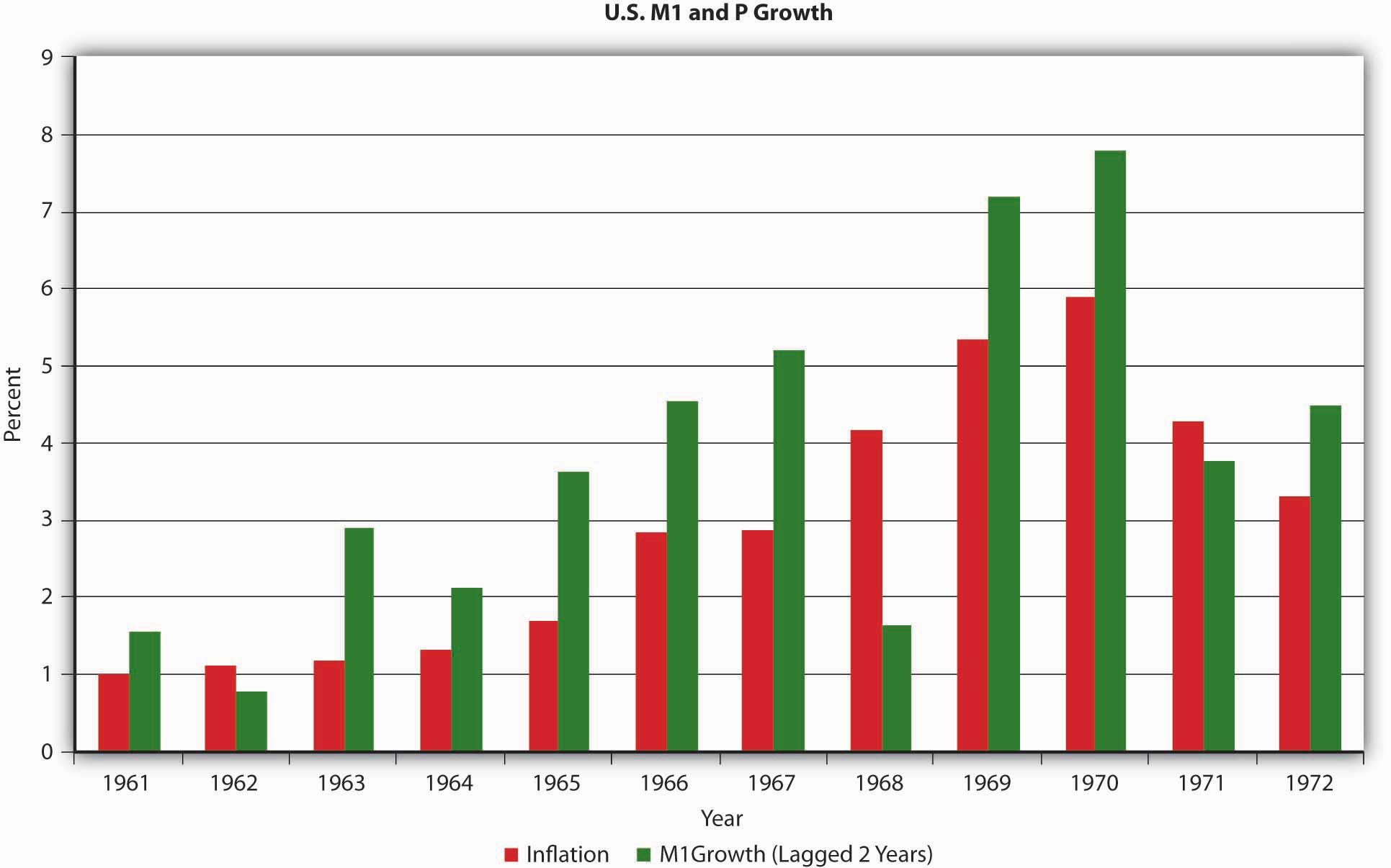 Figure 25.3Government debt-to-GDP ratio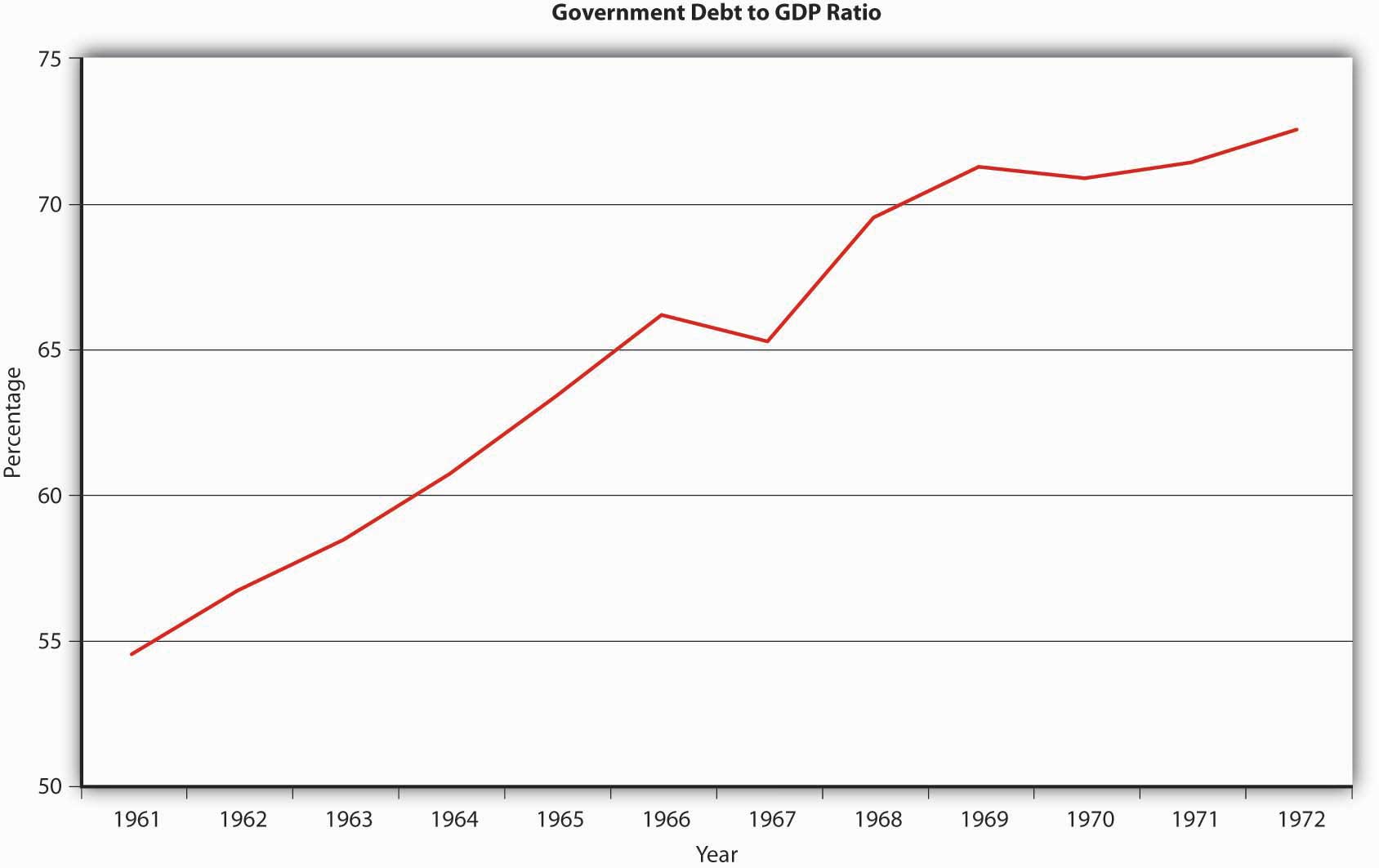 Figure 25.4U.S. unemployment rates, 1961–1972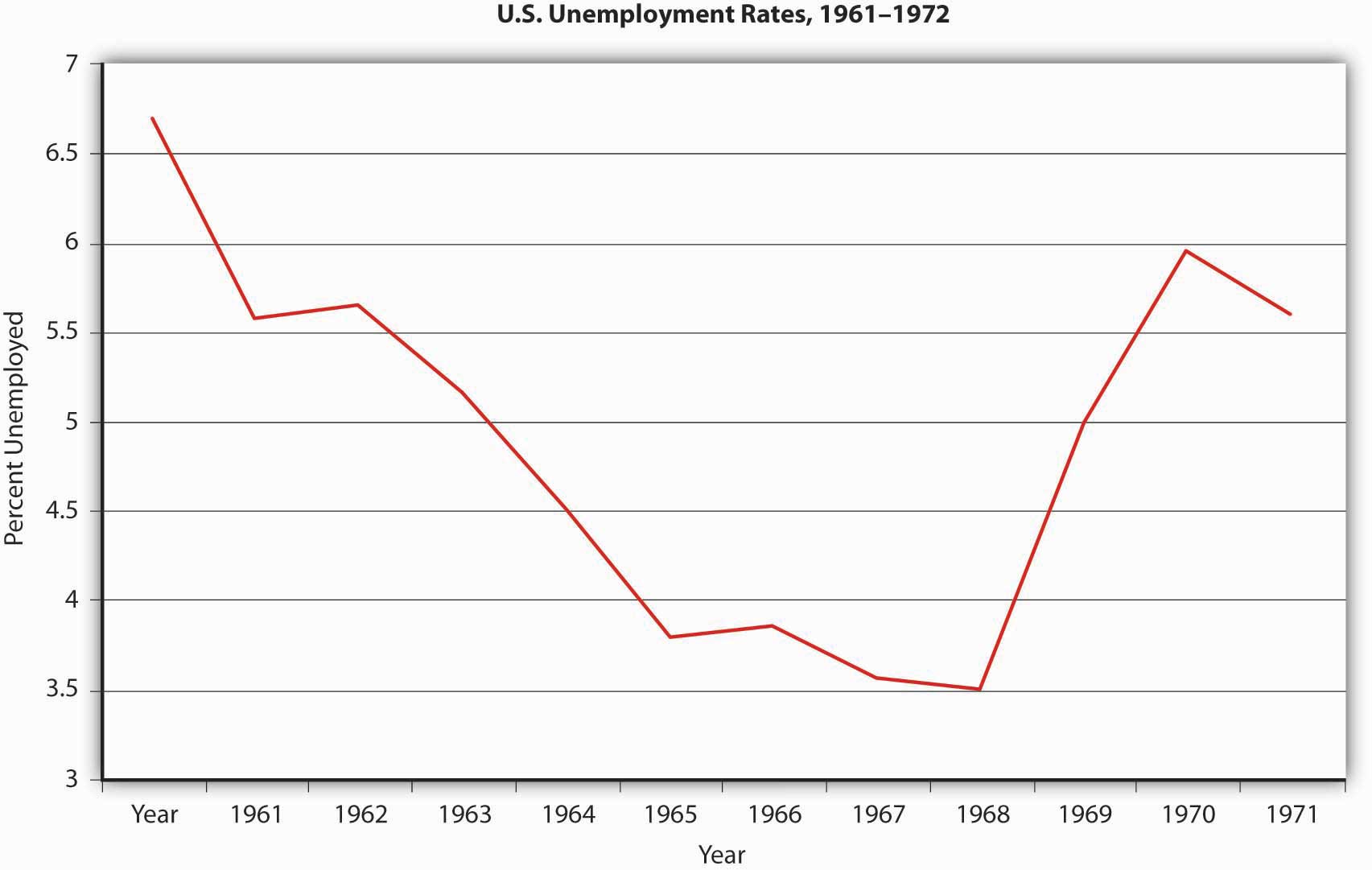 The data clearly show that M1 was growing over the period and likely causing inflation with a two-year lag. M1 grew partly because federal deficits increased faster than the economy, increasing the debt-to-GDP ratio, leading to debt monetization on the part of the Fed. Also, unemployment rates fell considerably below the natural rate of unemployment, suggesting that demand-pull inflation was taking place as well.KEY TAKEAWAYSThroughout history, exogenous increases in MS have led to increases in P*. Every hyperinflation has been preceded by rapid increases in money supply growth.The AS-AD model shows that money supply growth is the only thing that can lead to inflation, that is, sustained increases in the price level.This happens because monetary stimulus in the short term shifts the AD curve to the right, increasing prices but also rendering Y* > Ynrl.Unemployment drops, driving up wages, which shifts the AS curve to the left, Y* back to Ynrl, and P* yet higher.Unlike other variables, the MS can continue to grow, initiating round after round of this dynamic.Other variables are bounded and produce only one-off changes in P*.A negative supply shock or wage push, for instance, increases the price level once, but then price increases stop.Similarly, increases in government expenditures can cause P* to rise by shifting AD to the right, but unlike increases in the MS, government expenditures can increase only so far politically and practically (to 100 percent of GDP).[1] A Monetary History of the United States, 1867–1960.[2] This is not to say, however, that negative demand shocks might not contribute to a general monetary inflation.25.2 Why Have Central Bankers So Often Gotten It Wrong?LEARNING OBJECTIVESGiven the analysis in this chapter, why do central bankers sometimes allow inflation to occur year after year?What are lags and why are they important?If the link between money supply growth and inflation is so clear, and if nobody (except perhaps inveterate debtors) has anything but contempt for inflation, why have central bankers allowed it to occur so frequently? Central bankers might be more privately interested than publicly interested and somehow benefit personally from inflation. (They might score points with politicians for stimulating the economy just before an election or they might take out big loans and repay them after the inflationary period in nearly worthless currency.) Assuming central bankers are publicly interested but far from prescient, what might cause them to err so often? In short, lags and high-employment policies.A lag is an amount of time that passes between a cause and its eventual effect. Lags in monetary policy, Friedman showed, were “long and variable.” Data lag is the time it takes for policymakers to get important information, like GDP (Y) and unemployment. Recognition lag is the time it takes them to become convinced that the data is accurate and indicative of a trend and not just a random perturbation. Legislative lag is the time it takes legislators to react to economic changes. (This is short for monetary policy, but it can be a year or more for fiscal policy.) Implementation lag refers to the time between policy decision and implementation. (Again, for modern central banks using open market purchases (OMPs), this lag is minimal, but for changes in taxes, it can take a long time indeed.) The most important lag of all is the so-called effectiveness lag, the period between policy implementation and real-world results. All told, lags can add up to years and add considerable complexity to monetary policy analysis because they cloud cause-effect relationships. Lags also put policymakers perpetually behind the eight-ball, constantly playing catch-up. Lags force policymakers to forecast the future with accuracy, something (as we’ve seen) that is not easily done. As noted in earlier chapters, economists don’t even know when the short run becomes the long run!Consider a case of so-called cost-push inflation brought about by a negative supply shock or wage push. That moves the AS curve to the left, reducing output and raising prices and, in all likelihood, causing unemployment and political angst. Policymakers unable to await the long term (the rightward shift in AS because Y* has fallen below Ynrl, causing unemployment and wages to decline) may well respond with what’s called accommodative monetary policy. In other words, they engage in expansionary monetary policies (EMPs), which shift the AD curve to the right, causing output to increase (with a lag) but prices to rise. Because prices are higher and they’ve been recently rewarded for their wage push with accommodative monetary policy, workers may well initiate another wage push, starting a vicious cycle of wage pushes followed by increases in P* and yet more wage pushes. Monetarists and other nonactivists shake their heads at this dynamic, arguing that if workers’ wage pushes were met by periods of higher unemployment, they would soon learn to stop. (After all, even 2-year-olds and rats eventually learn to stop pushing buttons if they are not rewarded for doing so. They learn even faster to stop pushing if they get a little shock.)An episode of demand-pull inflation can also touch off accommodative monetary policy and a bout of inflation. If the government sets its full employment target too high, above the natural rate, it will always look like there is too much unemployment. That will eventually tempt policymakers into thinking that Y* is < Ynrl, inducing them to implement an EMP. Output will rise, temporarily, but so too will prices. Prices will go up again when the AS curve shifts left, back to Ynrl, as it will do in a hurry given the low level of unemployment. The shift, however, will again increase unemployment over the government’s unreasonably low target, inducing another round of EMP and price increases.Another source of inflation is government budget deficits. To cover their expenditures, governments can tax, borrow at interest, or borrow for free by issuing money. (Which would you choose?) Taxation is politically costly. Borrowing at interest can be costly too, especially if the government is a default risk. Therefore, many governments pay their bills by printing money or by issuing bonds that their respective central banks then buy with money. Either way, the monetary base increases, leading to some multiple increases in the MS, which leads to inflation. Effectively a tax on money balances called a currency tax, inflation is easier to disguise and much easier to collect than other forms of taxes. Governments get as addicted to the currency tax as individuals get addicted to crack or meth. This is especially true in developing countries with weak (not independent) central banks.Stop and Think BoxWhy is central bank independence important in keeping inflation at bay?Independent central banks are better able to withstand political pressures to monetize the debt, to follow accommodative policies, or to respond to (seemingly) “high” levels of unemployment with an EMP. They can also make a more believable or credible commitment to stop inflation, which (as we’ll see in Chapter 26 "Rational Expectations Redux: Monetary Policy Implications") is an important consideration as well.KEY TAKEAWAYSPrivate-interest scenarios aside, publicly interested central bankers might pursue high employment too vigorously, leading to inflation via cost-push and demand-pull mechanisms.If workers make a successful wage push, for example, the AS curve will shift left, increasing P*, decreasing Y*, and increasing unemployment.If policymakers are anxious to get out of recession, they might respond with an expansionary monetary policy (EMP).That will increase Y* but also P* yet again. Such an accommodative policy might induce workers to try another wage push. The price level is higher after all, and they were rewarded for their last wage push.The longer this dynamic occurs, the higher prices will go.Policymakers might fall into this trap themselves if they underestimate full employment at, say, 97 percent (3 percent unemployment) when in fact it is 95 percent (5 percent unemployment).Therefore, unemployment of 4 percent looks too high and output appears to be < Ynrl, suggesting that an EMP is in order.The rightward shift of the AD curve causes prices and output to rise, but the latter rises only temporarily as the already tight labor market gets tighter, leading to higher wages and a leftward shift of the AS curve, with its concomitant increase in P* and decrease in Y*.If policymakers’ original and flawed estimate of full employment is maintained, another round of AD is sure to come, as is higher prices.Budget deficits can also lead to sustained inflation if the government monetizes its debt directly by printing money (and deposits) or indirectly via central bank open market purchases (OMPs) of government bonds.Lags are the amount of time it takes between a change in the economy to take place and policymakers to effectively do something about it.That includes lags for gathering data, making sure the data show a trend and are not mere noise, making a legislative decision (if applicable), implementing policy (if applicable), and waiting for the policy to affect the economy.Lags are important because they are long and variable, thus complicating monetary policy by making central bankers play constant catch-up and also by clouding cause-effect relationships.25.3 Suggested ReadingBall, R. J. Inflation and the Theory of Money. Piscataway, NJ: Aldine Transaction, 2007.Bresciani-Turroni, Costantino. Economics of Inflation. Auburn, AL: Ludwig von Mises Institute, 2007.Samuelson, Robert. The Great Inflation and Its Aftermath: The Past and Future of American Affluence. New York: Random House, 2008.Chapter 26Rational Expectations Redux: Monetary Policy ImplicationsCHAPTER OBJECTIVESBy the end of this chapter, students should be able to:Describe how the new classical macroeconomic model differs from the standard, pre-Lucas AS-AD model.Explain what the new classical macroeconomic model suggests regarding the efficacy of activist monetary policy.Explain how the new Keynesian model differs from the new classical macroeconomic model.Assess the extent to which policymakers can improve short-run macroeconomic performance.26.1 Rational ExpectationsLEARNING OBJECTIVESHow does the new classical macroeconomic model differ from the standard, pre-Lucas AS-AD model?What does the new classical macroeconomic model suggest regarding the efficacy of activist monetary policy? Why?It turns out that the theory of rational expectations we learned about in Chapter 7 "Rational Expectations, Efficient Markets, and the Valuation of Corporate Equities" has important implications for monetary policy. In a quest to understand why policymakers had such a poor record, especially during the 1970s, Len Mirman (University of Virginia), [1] Robert Lucas (University of Chicago), [2] Thomas Sargent (New York University), [3] Bennett McCallum (Carnegie-Mellon), [4] Edward Prescott (Arizona State), [5] and other economists of the so-called expectations revolution discovered that expansionary monetary policies cannot be effective if economic agents expect them to be implemented. Conversely, to thwart inflation as quickly and painlessly as possible, the central bank must be able to make a credible commitment to stop it. In other words, it must convince people that it can and will stop prices from rising.Stop and Think BoxDuring the American Revolution, the Continental Congress announced that it would stop printing bills of credit, the major form of money in the economy since 1775–1776, when rebel governments (the Continental Congress and state governments) began financing their little revolution by printing money. The Continental Congress implemented no other policy changes, so everyone knew that its large budget deficits would continue. Prices continued upward. Why?The Continental Congress did not make a credible commitment to end inflation because its announcement did nothing to end its large and chronic budget deficit. It also did nothing to prevent the states from issuing more bills of credit.Lucas was among the first to highlight the importance of public expectations in macroeconomic forecasting and policymaking. What matters, he argued, was not what policymakers’ models said would happen but what economic agents (people, firms, governments) believed would occur. So in one instance, a rise in the fed funds rate might cause long-term interest rates to barely budge, but in another it might cause them to soar. In short, policymakers can’t be certain of the effects of their policies before implementing them.Because Keynesian cross diagrams and the IS-LM and AS-AD models did not explicitly take rational expectations into account, Lucas, Sargent, and others had to recast them in what is generally called the new classical macroeconomic model. That new model uses the AS, ASL, and AD curves but reduces the short run to zero if the policy is expected. So, for example, an anticipated EMP shifts AD right but immediately shifts AS left as workers spontaneously push for higher wages. The price level rises, but output doesn’t budge. An unanticipated EMP, by contrast, has the same effect as described in earlier chapters—a temporary (but who knows how long?) increase in output (and a rise in P followed by another when the AS curve eventually shifts left).Now get this: Y* can actually decline if an EMP is not as expansionary as expected! If economic actors expect a big shift in AD, the AS curve will shift hard left to keep Y* at Ynrl, as in Figure 26.1 "The effect of an unexpectedly weak EMP". If the AD curve does not shift as far right as expected, or indeed if it stays put, prices will rise and output will fall, as in the following graph. This helps to explain why financial markets sometimes react badly to small decreases in the Fed’s fed funds target. They expected more!Figure 26.1 The effect of an unexpectedly weak EMP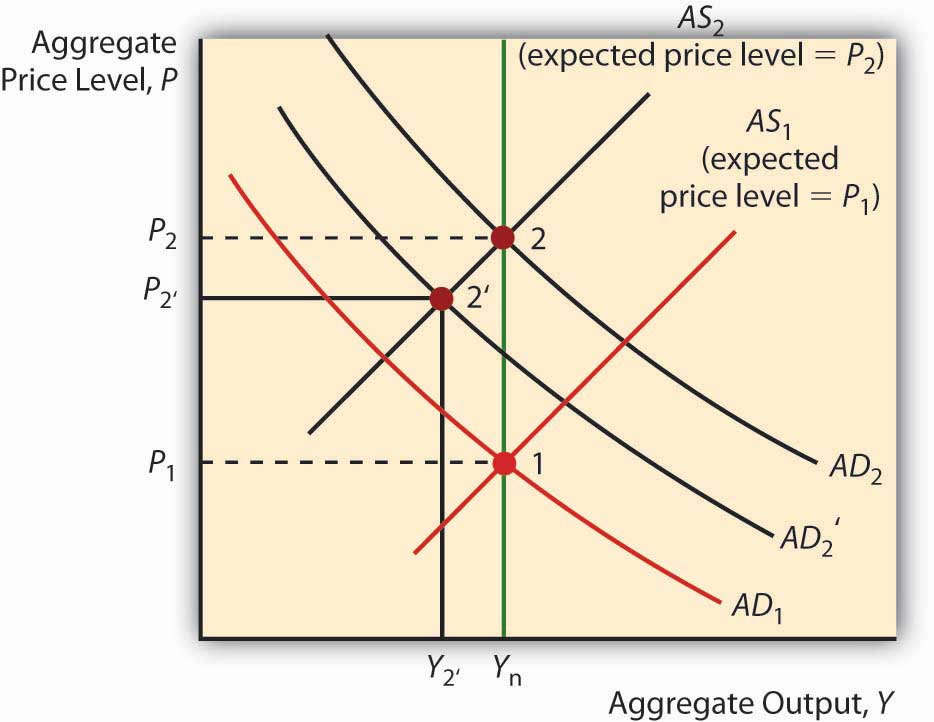 What this means for policymakers is that they have to know not only how the economy works, which is difficult enough, they also have to know the expectations of economic agents. Figuring out what those expectations are is quite difficult because economic agents are numerous and often have conflicting expectations, and weighting them by their importance is super-duper-tough. And that is at T1. At T2, nanoseconds from now, expectations may be very different.KEY TAKEAWAYSThe new classical macroeconomic model takes the theory of rational expectations into account, essentially driving the short run to zero when economic actors successfully predict policy implementation.The new classical macroeconomic model draws the efficacy of EMP or expansionary fiscal policy (EFP) into serious doubt because if market participants anticipate it, the AS curve will immediately shift left (workers will demand higher wages and suppliers will demand higher prices in anticipation of inflation), keeping output at Ynrl but moving prices significantly higher.Stabilization (limiting fluctuations in Y*) is also difficult because policymakers cannot know with certainty what the public’s expectations are at every given moment.The good news is that the model suggests that inflation can be ended immediately without putting the economy into recession (decreasing Y*) if policymakers (central bankers and those in charge of the government’s budget) can credibly commit to squelching it.That is because workers and others will stop pushing the AS curve to the left as soon as they believe that prices will stay put.[1] http://www.virginia.edu/economics/mirman.htm[2] http://home.uchicago.edu/~sogrodow/[3] http://homepages.nyu.edu/~ts43/[4] http://public.tepper.cmu.edu/facultydirectory/FacultyDirectoryProfile.aspx?ID=96[5] http://www.minneapolisfed.org/research/prescott/26.2 New KeynesiansLEARNING OBJECTIVEHow does the new Keynesian model differ from the new classical macroeconomic model?The new classical macroeconomic model aids the cause of nonactivists, economists who believe that policymakers should have as little discretion as possible, because it suggests that policymakers are more likely to make things (especially P* and Y*) worse rather than better. The activists could not stand idly by but neither could they ignore the implications of Lucas’s critique of prerational expectations macroeconomic theories. The result was renewed research that led to the development of what is often called the new Keynesian model. That model directly refutes the notion that wages and prices respond immediately and fully to expected changes in P*. Workers in the first year of a three-year labor contract, for example, can’t push their wages higher no matter their expectations. Firms are also reluctant to lower wages even when unemployment is high because doing so may exacerbate the principal-agent problem in the form of labor strife, everything from slacking to theft, to strikes. New hires might be brought in at lower wages, but if turnover is low, that process could take years to play out. Similarly, companies often sign multiyear fixed-price contracts with their suppliers and/or distributors, effectively preventing them from acting on new expectations of P*. In short, wages and prices are “sticky” and hence adjustments are slow, not instantaneous as assumed by Lucas and company.If that is the case, as Figure 26.2 "Effect of an EMP in the new Keynesian model" shows, anticipated policy can and does affect Y*, although not as much as an unanticipated policy move of the same type, timing, and magnitude would. The Takeaway is that an EMP, even if it is anticipated, can have positive economic effects (Y* > Ynrl for some period of time), but it is better if the central bank initiates unanticipated policies. And there is still a chance that policies will backfire if wages and prices are not as sticky as people believe, or if expectations and actual policy implementation differ greatly.Figure 26.2 Effect of an EMP in the new Keynesian model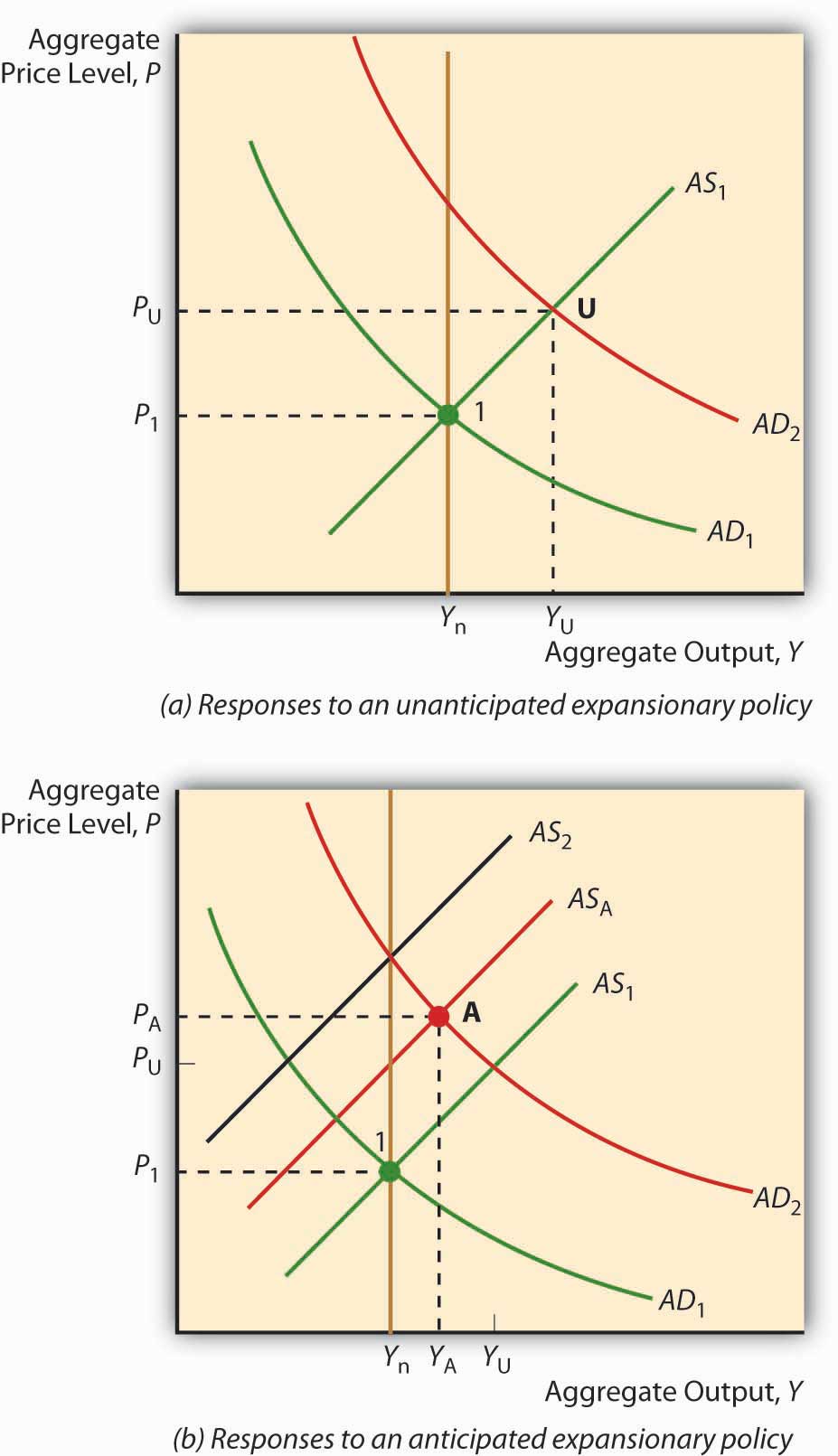 Adherents of the new classical macroeconomic model believe that stabilization policy, the attempt to keep output fluctuations to a minimum, is likely to aggravate changes in Y* as policymakers and economic agents attempt to outguess each other—policymakers by initiating unanticipated policies and economic agents by anticipating them! New Keynesians, by contrast, believe that some stabilization is possible because even anticipated policies have some short-run effects due to wage and price stickiness.Stop and Think BoxIn the early 1980s, U.S. President Ronald Reagan and U.K. Prime Minister Margaret Thatcher announced the same set of policies: tax cuts, more defense spending, and anti-inflationary monetary policy. In both countries, sharp recessions with high unemployment occurred, but the inflation beast was eventually slain. Why did that particular outcome occur?Tax cuts plus increased defense spending meant larger budget deficits, which spells EMP and EFP, that is, large rightward shifts in AD. That, of course, ran directly counter to claims about fighting inflation, which were not credible and hence not anticipated. But the Fed and the Bank of England did get tough by raising overnight interest rates to very high levels (about 20 percent!). As a result, the happy conclusions of the new classical macroeconomic model did not hold. The AS curve shifted hard left, while the AD curve did not shift as far right as expected. The result was that prices went up somewhat while output fell. Eventually market participants figured out what was going on and adjusted their expectations, returning Y* to Ynrland stopping further big increases in P*.KEY TAKEAWAYSThe new Keynesian model leaves more room for discretionary monetary policy.Like the new classical macroeconomic model, it is post-Lucas and hence realizes that expectations are important to policy outcomes.Unlike the new classical macroeconomic model, however, it posits significant wage and price stickiness (basically long-term contracts) that prevents the AS curve from shifting immediately and completely, regardless of the expectations of economic actors.EMP (and EFP) can therefore increase Y* over Ynrl, although less than if the policy were unanticipated (although, of course, at the cost of higher P*; the long-term analysis of the AS-AD model still holds). Similarly, to the extent that wages and prices are sticky, some stabilization is possible because policymakers can count on some output response to their policies.The new Keynesian model is more pessimistic about curbing inflation, however, because the stickiness of the AS curve prevents prices and wages from completely and instantaneously adjusting to a credible commitment.Output losses, however, will be smaller than an unanticipated move to squelch inflation. Some economists think it is possible to minimize the output losses further by essentially reducing the stickiness of the AS by credibly committing to slowly reducing inflation.26.3 Inflation BustingLEARNING OBJECTIVECan policymakers improve short-run macroeconomic performance? If so, how?FIX FIGURE Fighting inflation requires the central bank to hold the line on AD, even in the face of a leftward shift in the AS curve that causes a recession (Y* < Ynrl). The question is, How much will fighting inflation “cost” the economy in terms of lost output? According to the pre-Lucas AS-AD model, about 4 percent per year for each 1 percent shaved from inflation! The new classical macroeconomic model, by contrast, is much more optimistic. If the public knows and believes that the central bank will fight inflation, output won’t fall at all because both the AD and the AS curves will stay put. Workers won’t fight for higher wages because they expect P* will stay the same. An unanticipated anti-inflation stance, by contrast, will cause a recession. The moral of the story told by the new classical macroeconomic model appears to be that the central bank should be very transparent about fighting inflation but opaque about EMP!The new Keynesian model also concludes that an unanticipated anti-inflation policy is worse than an anticipated and credible one, though it suggests that some drop in Y* should be expected due to stickiness. A possible solution to that problem is to slowly ease money supply growth rather than slamming the brakes on. If the slowing is expected and credible (in other words, if economic agents know the slowing is coming and fully expect it to continue until inflation is history), the AS curve can be “destickyfied” to some degree. Maybe contracts indexed to inflation will expire and not be renewed, new contracts will build in no or at least lower inflation expectations, or perhaps contracts (for materials or labor) will become shorter term. If that is the case, when money supply growth finally stops, something akin to the unsticky world of the new classical macroeconomic model will hold; the AS curve won’t shift much, if at all; and inflation will cease without a major drop in output.How can central bankers increase their credibility? One way is to make their central banks more independent. Another is not to repeatedly announce A but do B. A third is to induce the government to decrease or eliminate budget deficits.Figure 26.3 The three major macro models compared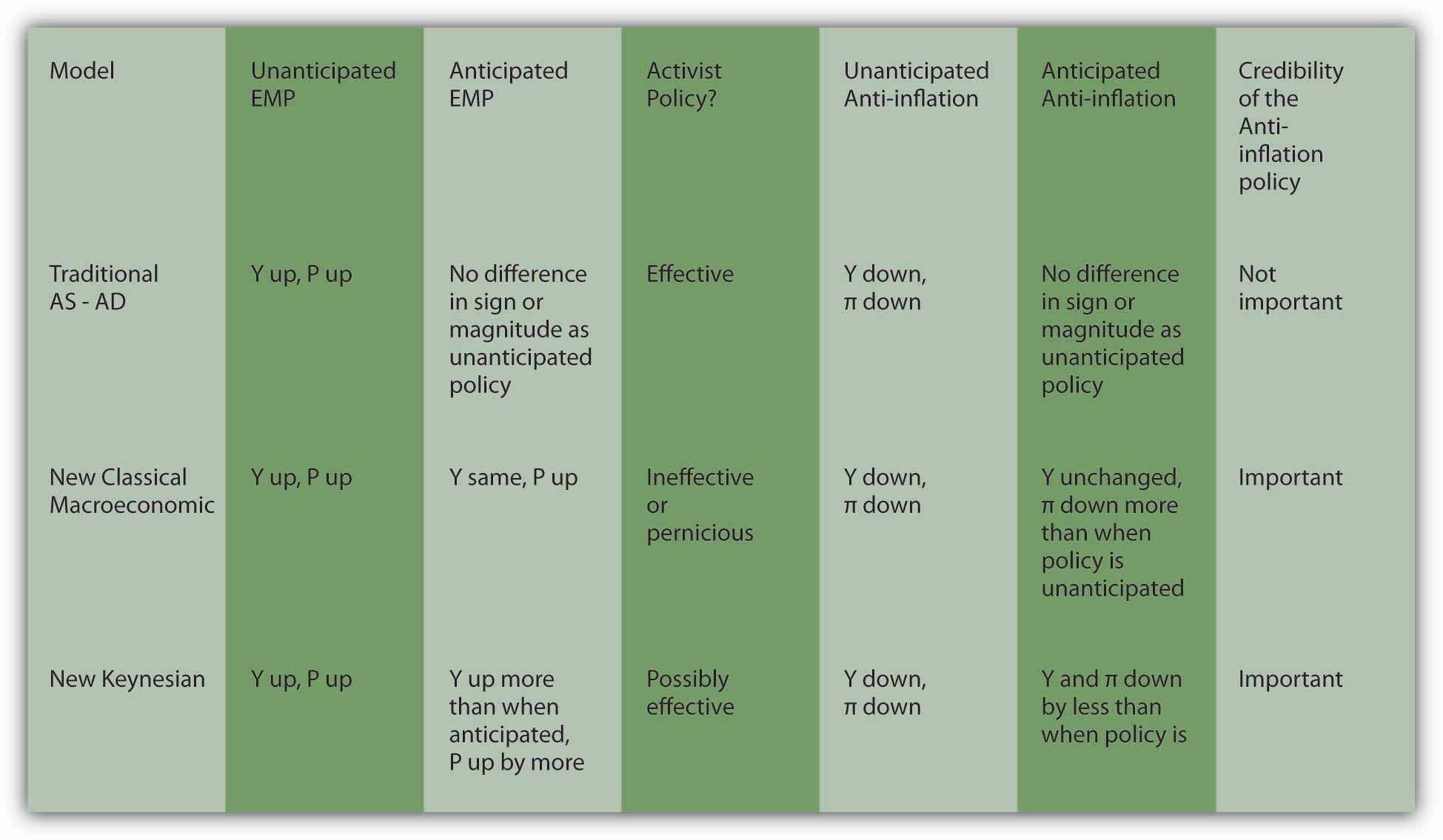 Figure 26.3 "The three major macro models compared" summarizes the differences between the pre-Lucas AS-AD model, the new classical macroeconomic model, and the New Keynesian model.Stop and Think BoxIn Bolivia in the first half of 1985, prices rose by 20,000 percent. Within one month, inflation was almost eliminated at the loss of only 5 percent of gross domestic product (GDP). How did the Bolivians manage that? Which theory does the Bolivian case support?A new Bolivian government came in and announced that it would end inflation. It made the announcement credible by reducing the government’s deficit, the main driver of money expansion, in a very credible way, by balancing its budget every single day! This instance, which is not atypical of countries that end hyperinflation, supports the two rational expectation-based models over the pre-Lucas AS-AD model, which predicts 4 percent losses in GDP for every 1 percent decrease in the inflation rate. The fact that output did decline somewhat may mean that the policy was not credible at first or it may mean that the new Keynesian model has it right and the AS curve was a little bit sticky.KEY TAKEAWAYSWhether policymakers can improve short-term macroeconomic performance depends on the degree of wage and price stickiness, that is, how much more realistic the new Keynesian model is than the new classical macroeconomic model.If the latter is correct, any attempts at EMP and EFP that are anticipated by economic actors will fail to raise Y* and, in fact, can reduce Y* if the stimulus is less than the public expected. The only hope is to implement unanticipated policies, but that is difficult to do because central bankers can never be absolutely sure what expectations are at the time of policy implementation.On the other hand, inflation can be squelched relatively easily by simply announcing the policy and taking steps to ensure its credibility.If the new Keynesian model is correct, Y* can be increased over Ynrl (in the short term only, of course) because, regardless of expectations, wages and prices cannot rise due to multiyear contractual commitments like labor union contracts and other sources of stickiness.Inflation can also be successfully fought by announcing a credible policy, but due to wage and price stickiness, it will take a little time to take hold and output will dip below Ynrl, though by much less than the pre-Lucas AS-AD model predicts.26.4 Suggested ReadingGali, Jordi. Monetary Policy, Inflation, and the Business Cycle: An Introduction to the New Keynesian Framework. Princeton, NJ: Princeton University Press, 2008.Lucas, Robert, and Thomas Sargent. Rational Expectations and Econometric Practice. Minneapolis: University of Minnesota Press, 1981.Scheffrin, Steven. Rational Expectations. New York: Cambridge University Press, 1996.Assets:Gold200Public securities100Loans600Office and real estate100Liabilities:Notes400Deposits500Equity100MaturityYield (%)1 month3.953 months4.356 months4.481 year4.442 years4.373 years4.325 years4.317 years4.3210 years4.3720 years4.59MaturityYield (%)1 month3 months6.206 months6.351 year2 years6.303 years6.305 years6.157 years10 years6.0330 years5.78Earnings (E = $)Required return (k = %)Expected Price Next Year (P1 = $)Answer: Price Today (P = $)1.00102019.101.00152018.261.00202017.50052019.05053028.57054038.101.00105046.361.50105046.822.00105047.2701010.91Earnings (E = $)Required return (k = %)Expected Earnings Growth Rate (g = %)Answer: Price Today (P = $)110520.00115510.0012056.67110520.00210540.00310560.0013054.001301010.001301520.0010020101,000.00SomeBankAssetsLiabilitiesReserves +$17.52Transaction deposits +$17.52SomeBankAssetsLiabilitiesCash in collection +$4,419.19Transaction deposits +$4,419.19SomeBankAssetsLiabilitiesCash in collection −$4,419.19Reserves +$4,419.19AnotherBankAssetsLiabilitiesReserves −$4,419.19Transaction deposits −$4,419.19Flower City Bank Balance SheetJune 31, 2009 (Thousands USD)LiabilitiesAssetsReserves $10Transaction deposits $20Security $10Nontransaction deposits $50Lones $70Borrowings (−$15)Other assets $5Capitol worth $10Totals $100$100Big Apple BankBalance Sheet (Millions USD)AssetsLiabilitiesReserves $10Transaction deposits $30Securities $10Nontransaction deposits $55Loans $70Borrowings $5Other assets $10Capital $10Totals $100$100Big Apple BankBalance Sheet (Millions USD)AssetsLiabilitiesReserves $5Transaction deposits $25Securities $10Nontransaction deposits $55Loans $70Borrowings $5Other assets $10Capital $10Totals $95$95Big Apple BankBalance Sheet (Millions USD)AssetsLiabilitiesReserves $0Transaction deposits $20Securities $10Nontransaction deposits $55Loans $70Borrowings $5Other assets $10Capital $10Totals $90$90Big Apple BankBalance Sheet (Millions USD)AssetsLiabilitiesReserves $10Transaction deposits $20Securities $0Nontransaction deposits $55Loans $70Borrowings $5Other assets $10Capital $10Totals $90$90Big Apple BankBalance Sheet (Millions USD)AssetsLiabilitiesReserves $5Transaction deposits $20Securities $10Nontransaction deposits $55Loans $70Borrowings $10Other assets $10Capital $10Totals $95$95Timberlake BankBalance Sheet (Millions USD)AssetsLiabilitiesReserves $5Transaction deposits $100Securities $10Nontransaction deposits $250Loans $385Borrowings $50Other assets $100Capital $100Totals $500$500Safety BankBalance Sheet (Billions USD)AssetsLiabilitiesReserves $1Transaction deposits $10Securities $5Nontransaction deposits $75Loans $90Borrowings $5Other assets $4Capital $10Totals $100$100Safety BankBalance Sheet (Billions USD)AssetsLiabilitiesReserves $1Transaction deposits $10Securities $5Nontransaction deposits $75Loans $85Borrowings $5Other assets $4Capital $5Totals $95$95Shaky BankBalance Sheet (Billions USD)AssetsLiabilitiesReserves $1Transaction deposits $10Securities $5Nontransaction deposits $80Loans $90Borrowings $9Other assets $4Capital $1Totals $100$100Shaky BankBalance Sheet (Billions USD)AssetsLiabilitiesReserves $1Transaction deposits $10Securities $5Nontransaction deposits $80Loans $85Borrowings $9Other assets $4Capital −$4Totals $95$95Some Bank(Billions USD)AssetsLiabilitiesInterest-rate-sensitive assets like variable rate and short-term loans and short-term securities $10Interest-rate-sensitive liabilities like variable rate CDs and MMDAs $20Fixed-rate assets like reserves, long-term loans and securities $50Fixed-rate liabilities like checkable deposits, CDs, equity capital $40Risk Sensitive Assets (Millions USD)Risk Sensitive Liabilities (Millions USD)Change in Interest Rates (%)Answer: CP(Millions USD)100100100010020010−10100200−101019920010−0.1199200−100.12001001010200100−10−10200199100.1200199−10−0.110000110010001−10Typical Savings and Loan Bank Balance Sheet (Millions USD)Typical Savings and Loan Bank Balance Sheet (Millions USD)AssetsLiabilitiesReserves $10Deposits $130Securities $10Borrowings $15Mortgages $130Capital $15Other assets $10Totals $160$160Typical Savings and Loan Bank Balance Sheet (Millions USD)Typical Savings and Loan Bank Balance Sheet (Millions USD)AssetsLiabilitiesReserves $1Deposits $100Securities $1Borrowings $30Mortgages $130Capital $10Other assets $8Totals $140$140Typical Savings and Loan Bank Balance Sheet (Millions USD)Typical Savings and Loan Bank Balance Sheet (Millions USD)AssetsLiabilitiesReserves $1Deposits $120Securities $1Borrowings $22Mortgages $130Capital $0Other assets $10Totals $142$142Typical Savings and Loan Bank Balance Sheet (Millions USD)Typical Savings and Loan Bank Balance Sheet (Millions USD)AssetsLiabilitiesReserves $10Deposits $200Securities $10Borrowings $100Mortgages $100Capital −$60Goodwill $30Crazy, risky loans $70Other assets $20Totals $240$240Some Bank Balance Sheet (Millions USD)Some Bank Balance Sheet (Millions USD)AssetsLiabilitiesReserves $10Deposits $80Securities $10Borrowings $14Loans $70Capital $6Other assets $10Totals $100$100Reserves$100,000,000 × 0 = 0Governments$50,000,000 × 0 = 0Commercial loans$600,000,000 × 1 = 600,000,000Mortgages$100,000,000 × 1.5 = 150,000,000Banking SystemBanking SystemAssetsLiabilitiesSecurities −$10,000Reserves +$10,000Central BankCentral BankAssetsLiabilitiesSecurities +$10,000Reserves +$10,000Some DudeSome DudeAssetsLiabilitiesSecurities −$10,000Checkable deposits +$10,000Banking SystemBanking SystemAssetsLiabilitiesReserves +$10,000Checkable deposits +$10,000Central BankCentral BankAssetsLiabilitiesSecurities +$10,000Reserves +$10,000Some DudeSome DudeAssetsLiabilitiesSecurities −$10,000Currency +$10,000Central BankCentral BankAssetsLiabilitiesSecurities +$10,000Currency in circulation +$10,000Your T-AccountYour T-AccountAssetsLiabilitiesCheckable deposits −$30.00Currency +$30.00Your BankYour BankAssetsLiabilitiesReserves −$30.00Checkable deposits −$30.00Central BankCentral BankAssetsLiabilitiesCurrency in circulation $30.00Reserves −$30.00Central BankCentral BankCentral BankAssetsLiabilitiesDateLoans +$1,000,000Reserves +$1,000,000January 1, 2010Loans −$1,000,000Reserves −$1,000,000January 8, 2010Banking SystemBanking SystemBanking SystemAssetsLiabilitiesDateReserves +$1,000,000Borrowings +$1,000,000January 1, 2010Reserves −$1,000,000Borrowings −$1,000,000January 8, 2010Some BankSome BankLiabilitiesSecurities −$1 millionReserves +$1 millionCentral BankCentral BankAssetsLiabilitiesSecurities +$1 millionReserves +$1 millionSome BankSome BankAssetsLiabilitiesLoans +$1 millionDeposits +$1 millionSome BankSome BankAssetsLiabilitiesSecurities −$1 millionLoans +$1 millionAnother BankAnother BankAssets BankLiabilitiesReserves +$1 millionCheckable deposits +$1 millionAnother BankAnother BankAssetsLiabilitiesReserves +$.1 millionCheckable Deposits +$1 millionLoans +$.9 millionRequired Reserve RatioChange in ReservesAnswer: Change in Deposits.110100.5102011010.1−10−100.11001,000043.5ERROR—cannot divide by 0CurrencyDepositsExcess ReservesRequired Reserve RatioAnswer: m110010010.11.6710010010.21.541001,00010.23.551,00010010.21.071,00010050.21.021001,00050.23.141001,000011Change in MBm1Answer: Change in MS10022001004400−1002−200−1004−4001,00022,000−1,0002−2,00010,000110,000−10,0001−10,000CurrencyDepositsExcess ReservesRequired Reserve RatioTime DepositsMoney Market FundsAnswer: M2100100100.11,0001,00018.33100100100.21,00010010100100100.21001,000101,000100100.21,0001,0003.011,000100500.21,0001,0002.901001,000500.21,0001,0008.861001,000011,0001,0002.821001100.11,0001,00019.08InflationEquilibrium Real Fed Funds RateInflation TargetOutputOutput PotentialAnswer: Fed Funds Target021331.5121333221334.5321336121232.5121132121433.5121534121634.57217314Foreign Interest RateExpected Future Exchange RateExchange Rate TodayAnswer: Domestic Interest Rate511551.114.951.214.851.314.750.915.150.815.250.715.36116611.16.090909611.26.166667611.36.230769610.95.888889610.85.75610.75.5714291511151510161511015.9Expected Future Exchange RateExchange Rate TodayDomestic Interest RateAnswer: Foreign Interest Rate11221.1122.11.2122.21.3122.30.9121.90.8121.80.7121.711101011.1109.90909111.2109.83333311.3109.76923110.91010.1111110.81010.2510.71010.4285711001010911010.1Central BankCentral BankAssetsLiabilitiesInternational reserves −$10 billionCurrency in circulation or reserves −$10 billionCentral BankCentral BankAssetsLiabilitiesInternational reserves +$100 millionMonetary base +$100 millionCentral BankCentral BankAssetsLiabilitiesInternational reserves +$100 millionGovernment bonds −$100 millionMonetary base +$100 millionMonetary base −$100 millionAutonomous Consumer ExpenditureMarginal Propensity to ConsumeDisposable IncomeAnswer: C2000.502004000.504002000.52003002000.53003503000.53004503000.753005253000.253003753000.0130030330013006001000.510006001000.751000850Autonomous SpendingMarginal Propensity to ConsumeInvestmentAnswer: Aggregate Output2000.550014003000.550016004000.550018005000.550020005000.650025002000.75002333.332000.850035002000.45001166.672000.350010002000.560016002000.570018002000.580020002000.540012002000.530010002000.5200800